Shattered Tablets and the Calf of GoldHi everybody, this is Rabbi David Fohrman, I want to welcome you back, this is week 8 in our series of the Golden Calf - Shattered Tablets and a Calf of Gold. Last week we talked about this first warming trend, as it were, in the relationship between God and the people in the aftermath of the Golden Calf, and we talked about three declarations made by God which on the face of it seem very similar. The declarations being that God will in fact allow the Jews not just to survive but to go into the land, but that He will do so by having an angel take them in rather than God Himself take them in. These declarations are made three times by God and seemingly in a repetitive way, and yet we argued last time that while the fact of each expression by God is somewhat similar to the others, the affect of each expression is different. Which is to say, even though the facts on the ground have not changed, essentially God is saying the same thing, but the way in which God says it, the emotional tone is different and therein lies all the difference.Essentially what the story is about is not just facts, it's not just about whether the Jews will survive, whether we'll die - although it is that - it's not just about whether they'll get into the land or whether they won't get into the land - although it is that. But what's really there, with the game that's really being played, is at the level of affect. It's that what's the quality not the quantity of the relationship between God and the people? What quality will it be? Will God relegate - say that this people isn't really worth bothering with, I don't have any desire for them, I'm just fulfilling what I said I was going to do? Or will there be a warmth there? Will God see this people as His people, not because He's forced into it but because that's, so to speak, how God feels about us? It's at this level of affect, I think, that the story is being played out here. That's really what counts.Now the argument which I laid out for you last week is that whereas the first of these three declarations has a certain kind of coldness to it, as these declarations continue they become warmer and warmer.What I'd like to talk about this week is these same three declarations but from the perspective not of G- d's relationship with the people, but of God's relationship with Moses. It is true, I think, that from the perspective of God's relationship with the people, there is a warming trend, however, something ominous I would argue is happening in the other direction in terms of God's relationship with Moses. And I'll make that explicit in a second.But to just give the background of what I'm talking about here it goes to something we were talking about in previous weeks too, which is that the gambit that Moses had played just a little bit earlier in an effort to secure God's relationship with the people and to secure a long-term pledge that God would not destroy them is basically Moses, after having destroyed the calf, after having displayed that anger in a very vehement kind of way, comes up to God and puts, Kavayachol - so to speak, an ultimatum to God. He says, look You can forgive them or You can not forgive them, but if You don't forgive them You can't start over with me, I'm not playing that game. My fate is the same as the fate of the people; I throw my lot in with the people.And what I alluded to a couple of weeks ago is that when Moses throws his lot in with the people, that is not just games, it's not just gamesmanship, it's not just words, but that means something. It means that on some level Moses says I really am one of them - and by the way, it's true, because it's not just the case that Moses is a co-leader of the people into the land of Israel along with God, although he surely is that. We talked before about the role that Moses has as a partner, as it were, with the Almighty. That it's almost like they are two parents arguing about whose kids they are when the kids do the wrong thing. That's true, however, there's another side to Moses too, Moses is not just a co-parent along with God, of the people, a co-leader of the Jews out of Egypt, he's also one of the people, that's a truth about him.That is a fact about his relationship with God; he is one of this people whom he is leading.And it is that side of the relationship which Moses is now emphasizing. He's saying look I am one of them, I cast my lot with them, You cannot single me out. Whatever You do with them You're going to do with me. Well if Moses is emphasizing that aspect of his relationship that comes at a price. Does it come at a price? Does it diminish in some way Moses' ability to stand apart from the people and to have that special relationship with God? Because the people - the danger that Moses faces now is that the people's relationship with God has been so degraded that if Moses becomes one of them what does it do to Moses' relationship with God? The question is can Moses have his cake and eat it too? Can he be apart from the people and have this special relationship with God as a co-leader and also be part of the people?Well he is making the decision, as it were, to say look, my lot is with them, You have to treat me as one of them, but what are the ramifications for Moses' relationship with God? I would like to argue that the ramifications in a subtle way are severe because the real story - or not the real story, but the frontal story that's being played out here, the surface story that's being played out here, I think is as we talked about last week, a story of warming between God and the Jewish people. Where at the beginning God talks about this decree that the angel is going to lead in the Jews in very harsh, almost cold terms. But at the end as He begins to see the - first of all as He accedes to Moses' request but also as He begins to see the people feeling bad about what has happened and mourning over the loss of that relationship with God that's signified by an angel coming in, God begins to thaw to some extent His relationship with the people.It still talks about this angel, but it's not so sure; V'eidah - I will see what will happen, I don't know if it will be that way. And God giving these rationalizations; look it has to be that way, it's not because I don't want to have this connection with you but it's too dangerous, you're an Am Keshei Oref, I could possibly destroy you. It's not even good for you, God is saying. So there's a warmth that is creeping in here, but that's with His relationship with the people. What of Moses' relationship with God?So let's read these same Pesukim - these same verses, but let's read them from Moses' perspective for a second, put yourself in Moses' shoes. Ask yourself if your Moses how are you looking at what's going on here? I'd like to concentrate, if you would, on the beginning of Chapter 33, which is really the second of these triplicate declarations. Remember we talked about last week that there were these three times that God essentially says the same thing, that the angel is going to lead the Jews in. If you look at the progression now from Moses' perspective, the progression, I think, looks a little bit differently. We're going to focus on the second but let's just remind ourselves what the first was - and again, thinking of it from the direction of Moses.Let's go back actually to Chapter 32, verse 34, and then we'll kind of read through these. Okay so the first time that God makes this declaration, He says to Moshe; V'atah leich nechei et ha'am el asher dibarti lach - and now go lead the people to the land that I told you about; Hinei malachi yeileich lefanecha - My Malach, My angel, will go before you; Ub'yom pakdi u'pakadeti aleihem chatasam - and when I visit you I will visit upon you the effects of this sin. Now we talked about this last week or the week before and I want to get back into this in great detail, but again, there's a kind of coldness here. The people are just the people, not My people. The land is just the place I told you, but I'm not even naming the land.However, as regards Moses, Moses very clearly has a specialized role here, the way it's being phrased; Leich nechei et ha'am - you go lead the people.However, if you go to chart the progression, how this progresses in the next declaration that God has when He repeats this theme, the next declaration is warmer with respect to the people, God now talks about the land, there's talk about it being a land of milk and honey at this point. And God at this point gives a reason to why it is that He's not going to go up in the people's midst, because they're a stiff- necked people and it's too dangerous. And that's nicer than just saying, I can't do it, without giving any kind of reason why. So there is a kind of warming here with respect to the people. But with respect to Moses, I would argue, I wouldn't say there's a chill, but there's something alarming. Listen to this from the perspective of Moses and ask yourself how it sounds.Listen carefully to these words, we're reading now from Chapter 33, verse 1. Vayedaber Hashem el Moshe - God says to Moses; Leich aleh mizeh - go up from this. You and the people - Atah ve'ha'am asher he'elita me'eretz Mitzrayim - you and the people who you took out of Egypt, to the land that I swore to Abraham, Isaac and Jacob, saying I would give it to your progeny. And I will send before you a Malach - an angel, and I will cast out the Canaanites and all of the people of that land and bring you to the land flowing with milk and honey. Ki loh e'eleh bekirbecha - because Moses, I will not go up in your midst; Ki am keshei oref atah - because you are a stiff-necked people, lest I come to destroy you along the way.Now you can read these words and at face value I guess they don't sound that bad, what's the big deal, everything is fine. But if you listen carefully and pay attention to the persons - the first person, second person, third person - issues going on here, I think you do see something ominous, which is that there's one key point about these verses, which is that God doesn't tell Moses to tell this to the people. God just tells Moses this. It's not like you have oftentimes in Tanach where God says - And the L-rd spoke to Moses saying, go tell this to the people; Emor el Bnei Yisrael - thus you should say to the Jews. We have none of that here. This is a direct communication to Moses but it's a direct communication to Moses about the people.Let me try to be clear about this. God is not positioning Moses here apart from the people as a prophet who is meant to communicate something to the people; Go tell the Jews I can't bring a Malach into… - God does say that actually just a couple of lines later and a little bit before, but over here Moses is ominously placed - I think ominously - within the people. In other words, it's as if God is communicating to the people but instead of communicating to the people by means of a prophet who is standing, so to speak, outside of the people and is a vehicle to communicate God's message to the people, what is He doing instead? He's speaking directly to the people through speaking to a prominent member of that people. In other words, who is Moses? Moses is a member of the people, he's a prominent member of the people; I tell the Jewish people what they need to hear by telling Moses who is part of the people.It's a subtle point but I think it's a significant point. Listen - read the verse again with this - keying into this. Read it one more time, listen. Vayedaber Hashem el Moshe - and God says to Moses - directly, not to tell the people, even though it's about the people. Leich aleh mizeh - go up from this. Who should go up? Atah ve'ha'am - you and the people. Not, you lead the people out of this as their leader with a specialno, you and the people are going to go up about this. There's a Shivyon - there's a similarity right there. Asher he'elita me'eretz Mitzrayim el ha'aretz asher nishbati l'Avraham l'Yitzchak ul'Yaakov leimor l'zaracha etnenah - you and the people go to the land.V'shalachti lefanecha malach - and I will send before you a Malach. Now who is that pronoun 'you' going back on? V'shalachti lefanecha malach - I will send before you a Malach. Well, just grammaticallydo the grammar. The grammar is it goes back to the subject in the previous sentence which is; Go up from this. Who should go up from this? Atah ve'ha'am - you and the people should go up from this. Oh, and what are we going to do now? V'shalachti lefanecha - I will send before - who? Before you and the people this angel. And I will send the angel and the angel is going to do it. El eretz zavat chalav u'dvash - and he's going to take you into this land of milk and honey, that angel.Why? Ki loh e'eleh bekirbecha - because I will not go up in your midst. Again, the pronoun 'your' midst, second person plural. I will not go up in your midst. Who is your midst? Do the math again, who is that going back on? It's going back on Moses and the people; Leich aleh mizeh - back in verse 1 - go up from this, you and the people. And when you go up from this just realize that I can't go up with you; Loh e'eleh bekirbecha - I can't go up with you and the people. Because; Ki am keshei oref atah - because you - who is you? Moses and the people. You all together are one big nation that is an Am keshei oref - that's a stiff-necked nation, that's just the way it is.Well, while this might be from the people's perspective not so terrible, I mean, God at least is telling them why it is that they have to have this angel; they have to have this angel because God doesn't want to destroy the people, from Moses' perspective this is disastrous. Because Moses is really being lumped together with the people, God has taken him at his word very seriously. And what does it mean? It means that the same degraded relationship which the people are experiencing with God, that they are stuck with this angel because God is not going to go in their midst, and they're stuck with God being angry at them and seeing them as an Am Keshei Oref, Moses is now in that exact position. God has just spoken to Moses as a member of the people and said, here's the deal for you all. Here's what it's like. You all are one stiff-necked people, and Moses is part of that.You know what it reminds me? I think I might have quoted this once before to you but just - I don't know why I'm thinking of Nozick's book so much, this Anarchy, State, and Utopia. But one of the things that Robert Nozick mentioned in there - and I think I must have quoted this before, I'm kind of losing my mind here with remembering what I said and what I didn't say. But one of the things that Nozick says is he talks about Locke's theory of acquisition - John Locke's theory of acquisition. Locke holds that if you mix your labor with something then you acquire it. So for example, if there's this piece of ground that is ownerless and I mix my labor with it and I plant a tree, so I own it because I mixed my labor with it and I planted a tree. Similarly, if there's a statue that I make out of clay, so the clay was ownerless but in making the statue I mixed my labor with the clay and I own it.Well one of the critiques that was leveled against Locke's theory of acquisition is what happens if I take my can of tomato juice and I pour it into the Atlantic Ocean, would you say I have thereby acquired a stake in the Atlantic Ocean? Or have I foolishly wasted my tomato juice? The disaster inherent in the notion that you would acquire something by means of mixing your labor with it, is at what point is it so diluted the labor that I mix for it, that I have gained nothing and I have simple squandered my own position by mixing my labor with something? But that labor becomes Tofel - becomes completely lost in the totality of the whole.And this really is the dangerous game that Moses is playing. There's a gambit here. Moses is saying, I'm throwing my lot in with the people and that will [reach down 15:26] to the benefit of the people, and it does, God is not going to destroy the people because Moses is there and it works. But the question is at what price? At what price Moses' own position with the - if that's the case then Moses' own position with God is on - the auction block is the wrong word - but is on the block, is now negotiable, is now part and parcel of how God is relating to the people as a whole.This, I think, is intolerable, is too dangerous, because if it's really true that this is the case, that Moses is now treated as amongst the people, it's not just of consequence for Moses' personal relationship with G- d, it's of consequence for the entire people. Because if you lose Moses' ability to have that special relationship with God, that's the can of tomato juice, you can't afford to lose that can of tomato juice.Moses is the key at this point to the people's survival. If Moses is not there, that inability now to have a special communication, that we're now relegated to some angel taking us through because God can't have that direct relationship with the people nor any more with Moses, that's disastrous. Not just for Moses, for the people.And I think that leads us straight in to the next section, we can now understand exactly what happens in the aftermath of all of this. Let's skip a few verses and see what the next thing is. It seems like it's completely out of place here, we have the creation of the Ohel Mo'ed, let's talk about what the Ohel Mo'ed was - the Tent of Meeting, and how it came to be. I think we'll see that it follows directly from what we've just seen here.Take a look if you would here at this next section which we're up to here, after these three declarations that God makes which we talked about last week. Take a look at Chapter 33, verse - I believe - it's 7 through 11, the creation of the Tent of Meeting. Read that through just on your own if you get a chanceif you're listening to this in a car don't kill yourself and try reading and driving at the same time. But if you get a chance, try to read through this, see what you make of this section. What do you make of this? It seems entirely out of place, there's no negotiations going on here, everything until now has been Moses bargaining on behalf of the Jewish people, this is not bargaining at all, it just drops out of left field that Moses all of a sudden is creating this Tent of Meeting. What's the meaning of it? I think we're now in a position to understand the meaning of it. See if you can pick up where I'm going here. Okay? I'll meet you on the other side of this track and we'll compare notes.So let's take a look at these verses here. We're in Chapter 33 here - Lamed-Gimmel, verse - what will that be - verse 7. U'Moshe yikach et ha'ohel v'natah lo mi'chutz la'machaneh - and Moses then took his own tent and put it outside the camp; Harchek min ha'machaneh - far away from the camp; V'karah lo Ohel Mo'ed - and he called it the Ohel Mo'ed which means the Tent of Meeting. Vehaya kol mevakesh Hashem - and it would be that anybody who was searching after God; Yeitzei el Ohel Mo'ed asher mi'chutz la'machaneh - would go out to this Ohel Mo'ed that was outside the camp.By the way, one thing which may cause a little bit of confusion but maybe we should just clear up right now. There were actually two structures that were called the Ohel Mo'ed - the Tent of Meeting. One is the Mishkan - the Tabernacle, the other is this structure which is Moses' own personal tent. Now in fact both structures had to some extent the same purpose; the reason why it's called an Ohel Mo'ed - a Tent of Meeting, is because it's a place where a meeting can take place between God and man; the entire Jewish people on the one hand with the Tabernacle and Moses himself with this Ohel Mo'ed. But in any case this is the second Ohel Mo'ed as it were, it's Moses' own tent.The verse continues, verse number 8. Vehaya k'tzeit Moshe el ha'ohel - when Moses would go out to the tent everyone would go and they would watch him go; V'hibitu acharei Moshe - and they would gaze after him till he came into the tent. And when he came into the tent; Yeireid amud he'annan - the cloud in which God's presence manifested itself would come down and would stand at the entrance to the Tent of Meeting and would speak with Moses. V'ra'ah kol ha'am et amud he'annan petach ha'ohel v'kam kol ha'am v'hishtachavu ish petach ohalo - when the people saw the cloud descend, everyone would bow; V'diber Hashem el Moshe panim el panim - and God spoke to Moses face to face; Ka'asher yedaber ish el rei'eihu - as a man would speak to his colleague, his friend. V'shav el ha'machaneh u'mesharto Yehoshua bin Nun na'ar loh yamish mitoch ha'ohel - and Moses' - what's the word for it - his - the person who serves him, Joshua, wouldn't stray from the tent.So the thing I want to point out here is [that in/a 20:23] contrast - stark contrast to the last section. Again, one of the things I think we see over and over again in the aftermath of the calf is point/ counterpoint, something happens to one extreme and then it goes and rebalances to the other extreme. Moses tells God not to be angry, then the other extreme; Moses expresses that anger. Moses expresses that anger and seems to be harsh towards the people, then the other extreme; he comes back and delivers a so- to-speak harsh ultimatum to God, and is every bit as tough, so to speak, in his relationship with the Almighty as he was in a different kind of way with the Jews. There's always this point/counterpoint.Here too, I think, you also see this point/counterpoint. There was this distance that was occurring between God and Moses; whereas Moses was being seen as part and parcel as he himself asked to be seen, part and parcel of the Jewish people, and now we see the counterpoint to that, which is that it's - as I said before - intolerable that his relationship with God be degraded, it's too dangerous, and therefore Moses has to take another step. He retreats, and he takes a step back and essentially he says, that okay fine, I'm with the people but there's an other aspect of my relationship with God, where I'm not with the people, when indeed I am separate. And he takes his own tent and he plants it outside the Machaneh - outside the camp, and it's only because his tent is outside the camp that he can distinguish himself and say okay, really I am separate. Then God can have that one-on-one relationship with him as separate from the rest of the people.And that's when you have; V'diber Hashem el Moshe panim el panim - the ability of Moses to speak face-to-face with God. Now in this moment, as he separates himself from the people and there is this place outside the rest of the people where he can have this relationship with God, that seems to be how Moses solves this problem.So in the end there's this sort of paradox, as it were, that on the one hand - it's almost as if Moses is having his cake and eating it too. On the one hand he says, I'm part of the people, You have to treat me as part of the people, You have to treat the people - however You would treat me You have to treat the people. And he wins God's assurance to forgive the people and to not allow them to be destroyed on that basis. Yet, on the other hand, Moses says, but I can still have this special relationship with You. There's this Ohel Mo'ed, it's outside the camp, and we can have this relationship, this one-on-one relationship, and it need not be compromised by the fact that I'm part of the people. So again, Moses very carefully dancing, with one foot on this side and one foot on that side. And I think, trying and perhaps succeeding, to have it both ways.Okay, we now get to the next stage in what occurs in this aftermath of the Golden Calf, and this stage here is perhaps the most difficult to understand of all of them. There is a paragraph here - what occurs here - and there's just so many questions on it, it's just hard to even know where to begin. I would even ask you if you get a chance to just read through this section even before I get to it and just list your questions and see if we come up with the same things. What we're going to be looking at now is Chapter 33, verse 12 through 16. It's only four verses here but boy these are really - they're just very difficult verses to understand. There's this dialogue between Moses and God and it's just difficult to understand exactly what it is that Moses wants and how it hangs together, and difficult to understand in what sense God is responding to him.So let's just read this - or maybe if you want to stop the tape and read through it yourself, you can do that. But we'll read it through together and see what it is that we come up with. Ready or not, here I come. Vayomer Moshe el Hashem - now Moses says to God. Re'ei atah omer eilai - by the way you know how in English you have this expression look - where you begin a sentence with the word look. Like, look you said x, y, and z, and when we use the word look it's a way of saying, look let me level with you, or let's level with each other, let's stop playing games. I wonder where that English idiom has its genesis, I wonder if its genesis is right here. Because you find that same idiom in Hebrew, the word look being used in that same kind of way. Listen to it here.Vayomer Moshe el Hashem - and by the way, this is exactly how Rashi translates it. Re'ei atah omer eilai -Rashi translates it as; [Ten einecha v'libcha al devarecha 25:19] - You know think about what You just said, God. This is what Moses is saying. Moses is saying to God; Re'ei - look, think about what You're saying, God. Atah omer eilai - You told me; Ha'al et ha'am hazeh - take this nation up out of here; V'atah loh hodatani et asher tishlach imi. I'm not going to really explain this now I'm just going to sort of translate the words and then let's zero in on what the things are that we need to figure out. But here's what Moses says; Look God, You told me take this nation out of here; V'atah loh hodatani et asher tishlach imi - but You never told me who You're sending along with me. V'atah amarta yedaticha b'shem - and yet You told me that You would have - as Rashi translates it - an individualized special relationship with me. V'gam matzatah chen b'einai - and You also told me that I have found favor in Your eyes.V'atah - and now; Im nah matzati chen b'einecha - if I have really found favor in Your eyes; Hodi'eini nah et derachecha - teach me Your ways, let me know Your ways; V'eida'acha - and I will know You. Lema'an emtzah chen b'einecha - so that I shall find favor in Your eyes. U're'ei ki amcha ha'goy hazeh - and see, that this nation is in fact Your people.Okay, those are the words, now what in blazes do these words mean? I mean, how does this speech hang together? What exactly is Moses saying? What does he want? How does one sentence lead to another?See that this - You told me to take these people out and You didn't tell me who You're sending with me. What is that supposed to mean? And then; You told me that you're going to have this special relationship with me and I have found favor in Your eyes. Okay, fine, how does that have anything to do with anything? Then he says; And now if I have really found favor in Your eyes, teach me Your ways and let me know You. Well that's strange. What's going on? We're in the middle of a Golden Calf, Moses is trying to avoid the Jews being destroyed, all of a sudden he's interested in his personal relationship with God? Or interested in knowing God? Because if I really found favor in Your eyes then You have to let me know You - what does that mean?And then, Moses himself says that this should be; Lema'an emtzah chen b'einecha - so that I should find favor in Your eyes in the future. But I don't understand, you just said that I found favor in Your eyes in the past, like, so he already did find favor in His eyes, so what do you mean find favor in His eyes in the future?Then, what does all this have to do with the very next words? U're'ei ki amcha ha'goy hazeh - and anyway, see that this is Your people. Well what does that have to do with anything? What does that have to do with knowing Your ways and finding favor in Your eyes? What exactly is going on? Just how do you - how do these words hang together?And by the way, God's response to this is equally puzzling. Because God's response says; Vayomar panai yeileichu va'hanichoti lach - My face shall - what does this mean; Yeileichu - shall go or shall go before you perhaps; Va'hanichoti lach - and I will lead you. Now what does that have to do with anything? I mean let's just take it slow. What did Moses ask for? He said, teach me Your ways. So did God respond? No. God seems to ignore what he's saying; My face will go before you and I'll lead you. Is He - how does all this fit together? How does Moses' speech fit together, the different elements of what he's asking for, or what really is he asking for? And how does God respond to him? What does it mean?Okay, so these are the problems. How do we figure this out? So I think a clue to some of this can be had by taking a view of this very short, two-sentence speech of Moses, from a linguistic perspective, if we can. When I say linguistic what I mean is, is that as we've seen before sometimes one of the ways the Bible has of encoding meaning in the text is by various kinds of wordplay. I think if you pay attention to the words and the structure that the words are forming in this speech you'll see a lot of very interesting, perhaps somewhat intricate, but definitely very elegant, structures within the speech, which are probably not just aesthetic structures but which are there pointing to some kind of meaning.I've arranged a little PowerPoint, you can - certainly free to look at this - again, don't crash your car trying to balance your laptop on your knees and watching the PowerPoint as I read this. But if you happen to have it available you can refer to it or you can refer to it afterwards. But it's easier, perhaps to see visually, but I'm going to try and explain it to you as well.I think there are three linguistic structures that are going on in this speech. Let's divide this speech, if we can, into a beginning, a middle and the end. Again, reading through the speech; Vayomer Moshe el Hashem - we're reading now in Chapter 33, verse 12. And you can try this on your own; beginning, middle and end, but I'll take a stab at here. Vayomer Moshe el Hashem - Moses says to God. Here's the beginning; Re'ei atah omer eilai ha'al et ha'am hazeh - look, You told me go bring up this nation. I'm going to call that the beginning.Now, I'm going to call the next part the middle. V'atah loh hodatani et asher tishlach imi - but You didn't tell me who You're sending with me. V'atah amarta yedaticha b'shem - and You told me that are going to recognize me or have this special relationship with me; V'gam matzatah chen b'einai - and I have found favor in Your eyes. V'atah im nah matzati chen b'einecha - and if indeed I have found favor in Your eyes; Hodi'eini nah et derachecha - teach me Your ways; V'eida'acha - and let me know You; Lema'an emtzah chen b'einecha - so that I will find favor in Your eyes. Okay, up to there, I'm calling the middle.Now the end. U're'ei ki amcha ha'goy hazeh - and see that this nation is in fact Your people.Okay, so let's talk about this speech now in terms of beginning, middle and end. First of all linguistic structures in the beginning and end. If you look carefully you'll find the beginning and end interestingly enough parallel each other. We had suggested that it was unclear how it is that the beginning relates to the middle, why is the beginning a good introduction to the middle; See You told me to take up this nation? And even - or perhaps more puzzling than that, is how the end relates to the middle. U're'ei ki amcha ha'goy hazeh - and see that this is in fact your nation, how does that have to do with this request that I may know you?But leaving those questions aside, just focusing on the beginning and the end, if you compare them, linguistically they're almost exactly the same, despite the fact that the meaning of the two verses are very different. In the beginning Moses is saying, look You told me to take this people out, and in the end he's saying, I want You to understand that this is Your people. But the way in Hebrew these two languages are couched is almost the same. For example, the imperative for the verb Ra'ah; Re'ei - see! is used in both cases. Re'ei atah omer eilai - look, You told me - that's how the speech begins - You told me go take this nation up, but the imperative Re'ei - look, is used. And the same imperative, Re'ei, is used when Moses at the end of the speech says, and I want you to see, imperative, that this is your nation. So we have this unusual form of the verb Re'ei both being used as Moses requesting or urging strongly God to see something, and in fact, that which He's seeing - the object of that that it is which God is seeing is in fact the same in both cases, which is it is the nation.Well, that's not entirely true. In the beginning - Re'ei in the beginning it's just an interjection; Look! But 'the nation' appears right afterwards; Re'ei atah omer eilai ha'al et ha'am hazeh - look, you told me to take up this nation. And we have the same mention of the nation right after Re'ei at the end, when you have; U're'ei ki amcha ha'goy hazeh - and see that this is Your people, that this is Your nation. I guess I should translate them consistently; the word Am would probably mean people in both cases. In the beginning; Look, You told me take up this people. In the end; U're'ei - and see that this people is in fact Yours.Similarly, by the way, the words Zeh is used in both cases; Ha'am hazeh. In the beginning; See that You told me to take out this nation. At the end; See that this people is in fact your nation. But the word Zeh - this, is used. U're'ei ki amcha ha'goy hazeh - literally, and see that it is your people this nation.So what's the bottom line? Clearly the end of the speech is playing off the beginning of the speech, [even though 34:34] the ideas are different from the beginning and end. Somehow I think the play on words must indicate that the ideas are not as different as they may seem, but that there's a fundamental relationship between the beginning of the speech and the end of the speech. Otherwise it's haphazard. So one question we'll have is, how is the beginning of the speech really connected to the end of the speech? So that is linguistic structure number 1; similarity between the beginning of the speech and the end of the speech.Let's continue now and look at the middle of the speech. The same way we had in the beginning of the speech we had these connections between words which were the same; the words Re'ei in imperative form, the nation, and the 'this', so too in the middle of the speech we have a number of repeated words which are appearing over and over again. What are the repeated words which are getting emphasized in the middle of the speech?Well you'll find that the root which is repeated over and over again just in these two sentences is the root Dei'ah - which means knowledge. [Unclear 35:30] in your English translation depending which English translation you're using, you may not always see that you're getting this word knowledge, because sometimes it's easy to translate it in English differently. This is one the reasons why it's kind of difficult to read the Bible in English because you miss these nuances. But in Hebrew I think you'll really be able to hear it. Let's read through the middle of the speech.Right after Moshe tells God, look see You're telling me to bring up this nation, so if we continue; V'atah loh hodatani - there's the first use of this language - and You didn't tell me, is the way that some translators will translate it. But really it means; You didn't make known to me. There's that first use of the word known. You didn't make known to me. By the way, in all these cases it's not just the word knowledge or Dei'ah, but it's also Dei'ah in connection with Moses. In this case; You didn't make known to me. Et asher tishlach imi - who You're going to send with me.V'atah amarta - and You told me; Yedaticha b'shem - now I've ben translating Yedaticha B'shem the way Rashi translates it here, which is that You told me that You would have this special relationship with me. As Rashi translates it; Hikarticha mi'sha'ar bnei odom - You've recognized me, singled me out, from others and treated me with some sort of special deference. But the literal translation, if you would have to translate it literally, it's hard to translate it literally but it's that same word Dei'ah. It would have to mean; V'atah amarta - and You've told me; Yedaticha b'shem - I will come to know you by name, which colloquially means I'll have a special relationship with you, I'll know you by name, I'll single you out.There's that second use of the term. Yedaticha - I will come to know you, knowledge.Then, if we keep on reading; V'gam matzatah chen b'einai - [37:18] you've also found favor in My eyes. Here comes number 3; V'atah im nah matzati chen b'einecha - now if I have indeed found favor in Your eyes; Hodi'eini nah et derachecha - make known to me Your ways, literally. Again, if you have your own English translation it may be tell me Your ways or teach me Your ways, but literally; Hodi'eini - again from the same word Dei'ah - make known to me Your ways.Finally; V'eida'acha - and I will come to know You. That's the fourth instance in two sentences of this term Dei'ah - of knowledge. And something is going on here and the message of this at some level, I think, again needs to be that somehow all of these expressions of knowledge are interconnected. Again, otherwise it's just haphazard and randomly put there - and maybe that's the case, maybe it's just a nice aesthetic tool, it rhymes or something. But I think there's meaning behind aesthetics when it comes to Torah and it must be that there's some fundamental connection or lead-through from the first Dei'ah to the second Dei'ah, to the third Dei'ah, to the fourth Dei'ah. Somehow these things are interrelated or connected, that there's some sort of flow here. So we'll want to indentify the flow.While we're on the issue of Dei'ah, I think it is worthwhile thinking of where we've heard that verb before. It happens to be that this verb has not dropped out of the air in this speech, but that it appears in a prominent way earlier in the text. It's probably the case - I would suggest that it's the case - that these four instances of the word Dei'ah - knowledge, are in fact echoes at some level of that first instance of Dei'ah when it was in fact not Moses talking about Dei'ah as he is here, but it was God. When did God talk about Dei'ah not so long ago?If you remember it was at a very crucial point in the narrative, it was - remember we talked about that triplicate repetition of this idea that God has, that the angel is going to bring you in. Well at the very end of that triplicate repetition, the very last words that God says in Chapter 33, verse 5, I think it is, is He says; Take off your jewelry; V'eidah mah e'eseh lach - and I will know what I will do with you. And what we mentioned there before that that language at that point was reminiscent of Sodom, when God said with Sodom that He wasn't sure whether He was going to destroy Sodom or not, He would see.Here too, God says, I'll see what I will do with you. It opens the possibility for something more, for a future beyond destruction.But God had said; I will see, but literally the language; I will know. It seems that Moses is picking up on that. So we have a double question here. What's the meaning of the flow between the four instances of Dei'ah which Moses uses in the middle of the speech? And how, if at all, do they relate to the last time this word is used, apparently significantly, perhaps a touchstone for all of these four, when God uses it in the previous speech? So that is linguistic key number 2 we're going to look at. Linguistic key number 1 was the connection between the beginning and the end of the speeches, insofar as the imperative term in the word Re'ei - see or look. And now we're looking at the Dei'ah connections within the middle of the speech.Finally, there's a third linguistic issue, in the middle of the speech there's another common term which appears over and over again, which seems significant, which are the words; Emtzah chen b'einecha - or finding favor in Your eyes, or being pleasing to God. And this appears three times in the speech, and it sounds quite repetitive. Moses in the beginning says that You told me that; Matzatah chen b'einai - that I have found favor in Your eyes. Then he repeats it; But now if indeed if I have found favor in Your eyes I want to come to know You, so that I will find favor in Your eyes. A triplicate repetition of this term.And interestingly enough, I would argue, we kind of have the three temporal states represented here, which is past, present and future. Perhaps not literally but at least in terms of idea. Just to flesh out what I mean here, Moses begins by saying, in the past, God, You've told me; Matzatah chen b'einai - You've told me that I have found favor in Your eyes. And now, I am saying, that if in fact I have found favor in Your eyes. In other words, I'm calling in those cards right now; in the past this was something You told me and now, if it's really true even now that I have found favor in Your eyes then; Let me know You so that I will find favor in Your eyes - in the future. We have a flow here from past, present to future. What does that mean?So now what we're going to try and do is put together all of these three linguistic structures here; this Re'ei connection between the beginning and end of the text, the flow in the Dei'ah - as we talked aboutand this notion of finding favor in God's eyes in past, present and future. These elegant structures within the speech, what do they mean? They're structures, they're beautiful, they're interesting, they give an elegant literary structure to the speech, what do they mean?So Rashi helps us a little bit, we're going to take a look at some Rashis in a second, it's a good time to take a quick drink of water and we'll come back and try and put this together.So let's read the beginning of this with Rashi and see what we come up with. Rashi comments on Moses' beginning here; Re'ei atah omer eilai - look God, You told me bring out this nation; V'atah loh hodatani et asher tishlach imi - but You didn't tell me who You're going to send with me. What does that really mean? So Rashi takes us back to the promise by God, or the threat by God - depending on how you see it that on the one hand the Jews are going to go into the land but on the other hand they're going to be taken in by this angel.Now Rashi makes reference to the fact that God had sort of left it up in the air as to whether or not the angel was going to take them in. If you recall in that triplicate repetition of the theme, at the very end God says - after the people are mourning and they take off the jewelry - God says; V'eidah mah e'eseh lach - I will see what I am going to do, or I will know what I'm going to do. But God leaves itambiguous; He says, I'm not sure, take off your jewelry and we'll see what will happen. So He's left it up in the air as to whether or not an angel is going to take them in or not, and it's really to that that Moshe is responding. And this, by the way, I think gives us a clue as to the connection of that touchstone; V'eidah, which we've said that God says; that I will know, and it's relationship to all the knowledge that we have in what Moses is saying here.But let's just keep that in mind, that Moses is referring back to what God said, the possibility that maybe He wouldn't send an angel in. So Moses, taking that cue, says, look God, You told me bring up this nation; V'atah loh hodatani et asher tishlach imi - but You didn't tell me who You're sending with me. Now that's an oblique reference to the fact that, well You had mentioned this angel, but then again, [You would say 44:19] that perhaps there wouldn't be the angel. And in any case, Rashi says, what Moses is really saying behind the scenes is, I'm not really interested in an angel taking us in, so basically it's up to me and You left it ambiguous as to if there's anybody else who is going to be - if I get any help here. It sounds like I don't get any help here. Basically You're saying that You're not taking the Jews in and we don't know if there's any angel, and anyway, I don't want any angel, so basically this whole business is up to me.That, I think, is the prologue here and was giving Moses the permission to say what comes next, which is, look God, if You're asking me to do this job and I'm not getting any help; You're not with me and there is no angel here, and I wouldn't want one anyway, so here's the deal. Atah amarta yedaticha b'shemYou've told me that You have come to know me personally, or that You have some sort of special relationship with me; V'gam matzatah chen b'einai - and also, I have found favor in Your eyes. And if that's the case I need to ask You the following two things.Number 1; V'atah im nah matzati chen b'einecha - let's go from the past to the present, You said in the past that I have found favor in Your eyes, that You like me, I'm calling in those cards now. If it's really true that at this point in time I have this special relationship with You and You really like me, I need to ask You for two important things. Number 1; Hodi'eini nah et derachecha - I need You to make known to me Your ways so that; V'eida'acha - so that I will know You. There's a direct link between all these knowledges.What's going on here? It starts with God's inference that perhaps He might not send this angel, we don't really know. Moses says okay, if You're leaving it ambiguous there and You're basically putting the onus on my shoulders; V'atah loh hodatani - and You didn't tell me, You didn't make known to me - a play off on the words of God's words that 'I will let you know'. Well You haven't let me know yet, it's basically up to me, so at this point I need to ask You; Hodi'eini nah et derachecha - You need to make known to me Your ways so that I should know You; Lema'an emtzah chen b'einecha - so that in the future I should be able to find favor in Your eyes.Why? Because it's not just enough that in the present I find favor in Your eyes; if the onus of this whole job of carrying the people is on me, what happens if they get into trouble again? What happens if some catastrophic event happens in the future, how will I possibly deal with this? I need some sort of insurance policy. If this is really up to me and You're not coming along and I don't get any help from angels, I need to have some sort of special relationship with You, I need some sort of inside knowledge, I need to really know and understand You. Hodi'eini nah et derachecha - teach me about You; V'eida'acha - and let me know You; Lema'an emtzah chen b'einecha - so that in the future I'll know how to find favor in Your eyes. It's the least You can do if You're giving me this responsibility, to somehow give me a key so that in the future we can avoid catastrophe. I need to know how to be able to relate to You. And that's thing number 1. Teach me about Yourself.Thing number 2 is; U're'ei ki amcha ha'goy hazeh - I need You to see that this is Your people. Recall before how we said that this end of the speech is in opposition to the first part of the speech, and it really is. Because in the first part of the speech Moses says, look, this entire burden is on me; Re'ei atah omer eilai ha'al et ha'am hazeh - and You're telling me to take this people out. Well there's two things going on here; on the one hand God is saying that it's all up to Moses to take this people out, but on the second hand, God is also saying something else. He's calling it Ha'am hazeh - this people, an impersonal kind of thing. God is again sort of not taking hold of the people and seeing the people as His own and that's a problem for Moses. Moses seems to, I think, be saying, is look, if You're going to place this burden upon me to say; Re'ei atah omer eilai ha'al et ha'am hazeh - look, You're telling me to take this people out, the least I can ask from You is the mirror side of this, is; U're'ei ki amcha ha'goy hazeh - at the end of the speech - I need You to see that this is really Your people.I need this emotional commitment from You. Fine, You want to physically put the onus on me, fine. You're not going to lead them in, okay. But the least You can do is You have to see that it's Your people. Not because You're stuck with them, not because of what I said in the beginning that, look what's Egypt going to say, look what's the forefathers going to say, You might want to destroy them, You might hate them, but You can't. That's - we're beyond that now. I need You to really commit Yourself and to see that this is really Your people. It's not just this people that You're saying You have some cold commitment to, You have to take them into the land. No, I'm only willing to do this God, if You're emotionally committed to this too.I think, at least, this is what Moses is really saying. He's saying - so in the end he's really saying two things. He's saying, look God, on the one hand I need to understand You; I need to have that inside knowledge if I'm going to be the one to take in the Jews. I need to - it's the least You can do to give me that ability to really see who You are so that I can find favor in Your eyes in the future and know how to approach You. The second thing I need from You is that I need that emotional commitment from You. Not just the fact commitment - like we talked about last week, there's fact and affect - not just the facts, that's not good enough, it's the affect, I really need that love from You towards the people.This, I think, is significant, as this is the first time that Moses has explicitly said this. Oftentimes, I think, when there is fights or disputes between individuals, there's what the dispute is nominally about and what the dispute is really about. Usually there's some emotional issue beyond the facts of what this dispute is really about. Until this point the emotional issues have remained under the surface. They've been there but while we were talking about whether the Jews are going to be destroyed or not destroyed, there was this little debate going on behind the scenes as we saw before, between God and Moses, as to who the people [are 50:34]. Are they Your people, are they my people? This is the first time that that debate is coming to the fore and it's coming to the fore explicitly; Moses is raising the issue.He's saying, look let's talk about what it's really all about. What it's really all about is not just whether we get destroyed or not, not just whether we go into the land, but it's whether or not You see this people as Your people. If I'm going to lead them, if I'm going to do that, I need You to see this people as Your people.I think that's what the issue which Moses is putting forth here now. And again, it's Moses, I think in a brilliant kind of way, leveraging his position, using whatever he can to try to restore this relationship. But to restore it to beyond the state that it was before. To move God off of the V'eidah, that ambiguous statement that; We'll see what will happen with that angel. Moses is saying, look I need this commitment from You; if I'm going to lead them in You have to commit Yourself emotionally and You have to let me really approach You and know how to approach You. Because the past is the past but here we are now and we're looking to the future and this is what I need to be able to make it work in the future.So just to summarize the linguistic issues, by the way, let's go to the Dei'ah section - we talked about that touchstone; V'eidah - where God says, I will make known to you what's going to be and then these four permutations of that in Moses' speech. I would say the link is something like this. Moses is saying, God You said that You would let us know about this angel and You left that ambiguous. If You're leaving that ambiguous and in effect placing the burden upon me, because; V'atah loh hodatani - because You in fact never did tell me who it is that You're sending with me. You said I'll let you know, but You haven't let me know. You said; V'eidah - that I will make known to you, but; Atah loh hodatani - You didn't let me know. And; Yedaticha b'shem - and, I have this special relationship with You, so there are these two things that are the case. Number 1 is I'm the one who is going to have the burden of taking them in because; Atah loh hodatani - You didn't make known to me. And second of all, You do care for me and You have this special relationship with me - Yedaticha b'shem, I need to ask You two things. I need to ask You; Hodi'eini nah - I need You to make known to me who You are so; V'eida'acha - so that I will know You in order to be able to find favor in Your eyes.I think that's how the stream of all the Dei'ah - of all the knowledge, connect to each other.Then, as we've just said, I think that the beginning of the speech and the end of the speech are mirror images in terms of the Re'ei and the people being not just this people - it goes from the situation [what Moses 53:20] said; God, look at what You're telling me, You're telling me see that there is this people, in this impersonal kind of way and I'm supposes to lead them, I need that to transform itself. I need You to see that they are Your people.Okay, what's God's response to this? God's response to this is; Vayomar - God responds; Panai yeileichu va'hanichoti lach - My face or literally, I personally will lead you; Va'hanichoti lach - and I will lead you into the land. What is God doing? What God is doing is He is giving up on the angel plan, and He's saying, okay there won't be an angel, I'll lead you in personally. So in effect what He's answering Moses is He's not answering what Moses said explicitly but He's going to what the underneath is and answering the underneath issue. Moses was saying, given the fact that it looks like I'm going to be the one to take in the people I need to have this special relationship with You and I need You to see that [they're Your people 54:07]. God goes down and removes the premise upon which that argument is built and says, okay, forget the angel, I'll take them in directly.Now, listen to Moses' response to what it is that God says over here. We were talking about Moses bringing to the fore, explicitly talking about some of the emotional issues which have been buried underneath the surface until now. Listen to Moses' response to God's promise; Panai yeileichu va'hanichoti lach. Moses says; Vayomer eilav - Moses says to God; Im ein panecha holchim - if You don't go before us, if You don't take us out of here, You know; Al ta'aleinu mizeh - don't bother taking us out of here, don't bother bringing us into the land. Because ultimately, the fact is not really what it's all about, it's not even worth it, it's not worth coming into the land and having an angel do it, You have to be with us. If You're not with us don't bother taking us out.This is where Moses not just brings the emotional issue to the fore, but really says this is what it's about, the emotional issue is more important than anything else. The relationship with You is more important than anything else.And now listen to the continuation of what Moses says. U'ba'meh yivadah eifo - Moses continues, and anyway God how will it become known; Ki matzati chen b'einecha - that I have found favor in Your eyes; Ani v'amecha - me and Your people? Haloh b'lechtecha imanu - is it not through Your going with us; V'niflinu ani v'amcha - and thereby me and Your nation will be wondrously seen, will be wondrously separated; Mikol ha'am asher al pnei ha'adamah - from any other nation, insofar as that You'll have this direct relationship with us and You'll take us into the land.Now what is Moses saying here? Listen to the words - again, it's genius and Moses again sort of leveraging his position. Listen carefully. U'ba'meh yivadah eifo - and how will it become known; Ki matzati chen b'einecha - that I have found favor in Your eyes? Now remember that's a theme that Moshe has talked about before, he's established that he's found favor in God's eyes and he's harped on that over and over again. So he's saying, how will it become known that I have found favor in Your eyes? Is it not by You walking with us?But listen carefully how it's put; Ki matzati chen b'einecha - that I have found favor in Your eyes; Ani v'amecha - me and Your people. What did he just do? He slipped in Your people. First of all not 'the people' but 'Your people'. But also, he stretched the Chen, so to speak - stretched the grace, stretched the favor which God suggested He feels, to His people. In other words, Moses [recalls 56:43], as we said before, he's part of the people and now what he's saying, God if I have found favor in Your eyes, then that rubs off on the people too, that the people have found favor in Your eyes. And he just slips it right on there, almost as if you didn't even notice. U'ba'meh yivadah eifo ki matzati chen b'einecha - how will people know that I have found favor in Your eyes? Who? Me and Your people, that we found favor in Your eyes. Haloh b'lechtecha imanu - is it not with You walking with us. Who? Not just with me, walking with us together.And by the way, Moses is pushing in a subtle way for something more because what did God say? God says; Panai yeileichu va'hanichoti lach - that My face, that I will lead you; Va'hanichoti lach - I will go and I will lead you. What has God conceded? What God has actually conceded is not really that He'll be with the people, but that He will go before the people. Moses, you lead the people, I'll go before you and I'll lead you into the land. That's great, it's much better than an angel. But what Moshe is pressing for is something more; he doesn't want God to be in front of the people, leading Moses who is leading the people, he wants God to be with the people. And that's what he says here; How will it be known that I have found favor in Your eyes - me and Your people? Haloh b'lechtecha imanu - is it not with You walking with us? With us, in our midst. V'niflinu ani v'amcha - and thereby You'll show the special quality in which You hold me, the specialness in which You assign to Your relationship with me, but not just with me, with Your people. V'niflinu ani v'amcha - and me and Your people will be wondrously separated and it will be clear that special relationship that You have with us.Again, Moses leveraging his position but not as before like a businessman, like saying, well You know, You're Going to have to kill me if You're wanting to kill them. Or look, You can't do it, [they might deserve to be destroyed 58:28] but You just can't, this is what You can do, this is what You can't do.Here Moses is trying for something much more positive; not just the absence of negative but something positive. He's rekindling love. He's saying, You feel that for me, You feel it for us. Me and the nation are inseparable, and the warm feelings that You have for me are really warm feelings that You have for all of us.Okay, there's one other little piece of homework which I want to get to you, which is really a beautiful thing. I'm going to talk about it next week but listen to this. We had in this paragraph here when God relents and He says He's not going to do the angel thing, the language is; Panai yeileichu va'hanichoti lach. The language is a little bit strange, it's very weird to say; Panai yeileichu va'hanichoti lach - My face will walk - literally - Va'hanichoti lach - and I will lead you. What exactly does this mean? It seems like a convoluted kind of way of saying I'll lead you directly into the land. Certainly, there could be a more straightforward way of saying that.However, it turns out that these words; Panai yeileichu va'hanichoti lach, are actually very dramatically related to the first words in which God promised - or God threatened, as it were - that He wasn't going to take the Jews into the land personally, He was going to send an angel. Your homework assignment, should you choose to accept it, go back to those first words - I'll even tell you where they are, Chapter 32, verse 34. Look at Chapter 32, verse 34, where God tells Moses to lead the people and the angel will come, and compare them on a linguistic level with what's happening here. I think you'll find a really fascinating thing. Again, you kind of need to know Hebrew for this - you can try it in English. But even if you don't read Hebrew well, look at the words, see if you can plot the relationship between the words in this sentence where God seems to be taking back the angel idea, to the - where the angel idea was first introduced. I think you'll find a fascinating thing. I'll open up next week by talking about that and by looking at some of the larger issues which I think are addressed in God's response here…Hi everybody, this is Rabbi David Fohrman and we're back with Lecture 9 in the series on the Golden Calf - Shattered Tablets and a Calf of Gold. Here in Israel it is Yom Yerushalayim, the day in which Jerusalem was liberated back in 1967 in the Six Day War. I'm actually recording this from Jerusalem just a couple of hours before the festivities start here. One of things that happens is generally the high school kids from the Mamlachti Dati school system - the state religious system, from all over the country come here and they have a parade with flags and synchronized choreographed dances with the flags. They march from all different parts of Jerusalem towards the Old City and through the Old City together to the Kotel where there's a celebratory Davening - evening service, tonight, I think about eight o'clock or so. I'll try and get there with some of the kids.Actually, for some reason my daughter didn't participate in that, instead her school did something last night which was kind of neat, in preparation for Yom Yerushalayim. She informed me as I was coming home last night around 7:00 or so that she had to leave in a couple of hours, they had a field trip starting at 11:00 pm. That raised an eyebrow; back in America we didn't start field trips at 11:00 pm. But in fact they did and we took her there and there were, I think, seven full-sized buses lined up to bus the entire Ulpana - which is the Seventh Grade on up in the school in Shaalvim - out to the field trip area, which lasted all night long. She returned at 7:10 in the morning. What did they do? I couldn't quite figure out why are they doing this field trip in the middle of the night, what's the idea?She had told me that they were going to march to Jerusalem which was a 21-mile march, which would have been quite amazing. In fact they didn't go quite that far but what they did do, and now I understand why they did it at night, was they went to the Burma Road. The Burma Road starts just a couple of miles from our house, and the Burma Road was a bypass road around the normal route which is Route 1 which takes you through the mountains into Jerusalem. Route 1 back in 1948 was the only way to get to Jerusalem but the Arabs controlled the villages on the hills and the convoys that were trying to get through with food to relieve the siege on Jerusalem were easy sitting ducks for Arab gunfire and mortar fire. Route 1 is still littered with rusting hulks of these trucks that are kept there purposely as memorials for the souls who lost their lives trying to relieve the siege in Jerusalem.At some point there was a necessity, there had to be some way of getting around it, and they found the Burma Road. The Burma Road is an old Roman road actually, which is kind of an off track vehicle road which bypassed, which was really just a dirt path at the time, but the Jews surreptitiously fixed it up and they ran convoys there, but only at night, it was a secret, without lights, in just about complete dark. If you're interested in reading about it, O Jerusalem is a wonderful book written by two journalists who were there at the time. Larry Collins, I think, and Dominique Lapierre. But the story of the Burma Road is retold, about these harrowing trips at night without lights and just by the starlight and the moonlight.So the girls were told to just bring their flashlights and I believe they traversed the Burma Road to get a sense of what it was like trying to go there back in the old days at night when there was no one around. So that was a kind of fun activity, you don't get to do that kind of stuff in Baltimore, and I'm glad for the opportunities that our kids have to do it here.But in any case, today is Yom Yerushalayim, we celebrate having Jerusalem, and it really does feel like a privilege to be here.Other news; over the past week - I think I mentioned to you in an email - I got to attend this kind of interesting international Talmud conference at Bar Ilan University. My background in Talmud is not essentially academic, it's more - I don't know if you call it practical but at least within the traditional Yeshiva system. I did write for the Artscroll Talmud for a number of years, but recently I had embarked upon a project which I thought my have some interest in academic circles. It was a structural analysis of a certain chapter in Talmud; Chezkat Habatim, the third chapter of Tractate Bavah Batra, which deals with real estate law and how one can prove ownership over real estate when that ownership is in dispute.In any case the analysis basically works with the idea that if you want to understand the meaning of Talmud it's not just an issue of what the words say and what the arguments add up to, but you also have to look at the structure of the arguments. Why one argument comes after another and how it is that the Sugyos, as they're called - the various discussions - flow in and out of one another. And that if you understand the structure, that the structure has a lot to do with the meaning. It's almost like certain documents that are not two-dimensional documents but are three-dimensional documents.To take an extreme example, let's say you go to a bookstore and you buy a paper airplane book. So the paper airplane book is laid out in two dimensions but it's only when you go home and you fold along the dotted lines that the real meaning of the book comes out. The real meaning of the book is in three dimensions not two dimensions. Admittedly, that's an extreme example but metaphorically I'm talking about that there are certain documents where the structure of the document means something and it's almost three dimensions. You can build a mobile or a flowchart, so to speak, out of how the document is structured, and that flowchart has a lot to do with what the meaning of the document is.There are documents like this by the way, in biology. Proteins - the way proteins fold, you can outline a protein in two dimensions but it's how the enzymes fold together that makes the protein actually work. Its meaning is how the two dimensions then align themselves in a three-dimensional world. It might sound a little abstract but maybe at the end of our talk today if I have a little bit more time, I'll give you an example of it. Maybe it will give you a little feel of what I was talking about. A number of you had asked about it. So I'll try and get a chance to do that.But in the meantime, let's head off back to our topic which is the Golden Calf, and pick up from what we were talking about last week. I left you with a little bit of homework that I want to get back to, a challenge, which was to take a look at these words which Moses elicits from God when God says; Panai yeileichu va'hanichoti lach - that in fact He will allow the Jews to go in and God will Himself take the Jews into the land rather than an angel. And to relate those words back to the original time when God had promised that the Jews would go in but would go in through an angel. I argued that there was a relationship between those words, I want to see if you came up with something, I'll tell you what I came up with in just a second. This is your last chance to look at the text, see what it is that you came up with.The verse, of course, I'm talking about is Chapter 33, verse 14, is when God recants the idea of an angel and says that He will personally lead in the Jews. The time when the angel is first mentioned is in the previous chapter, Chapter 32, verse 34. So let's take a look at those two verses and see how they play off of one another.Okay, here we go, I actually think that it was for situations like this that PowerPoint was invented, so I'm actually going to create a little PowerPoint presentation of this little piece to try and show you, because it's so much easier to show this visually than to just try to explain it orally. So if you have access to a computer try to get it to view the PowerPoint, if not, try to listen closely and I'll try to explain it as best as I can and you'll try to construct the images in your head. But again, what we're trying to do is to try to find some relationship between - a linguistic relationship between these two sentences; the sentence in which God says finally that He's going to take us into the land but it's going to be through an angel, and the sentence to which He says that He's going to take us into the land personally.So the way I'm going to do this with you is let's listen to the retraction and listen to it in Hebrew. Even if you don't know Hebrew that well, or even if you don't know it at all, try to listen to it in Hebrew and just familiarize yourself with the words, because the sound of the words is going to be important here.What God says, very cryptically and very succinctly is; Vayomar panai yeileichu va'hanichoti lach. It's only four words; Panai yeileichu va'hanichoti lach. Panai yeileichu, means literally, My face will walk. Really it means will walk before you. My face will lead you, will walk before you. Va'hanichoti lach - and I will lead you. These are the words. God says My face will walk, will go before you, and I will lead you.Now those four words, I want you to think about. Again; Panai yeileichu va'hanichoti lach, keep those words in the back of your mind as we read the initial verse in which God first talks about allowing the Jews to go into the land, but going in with an angel. See if you hear any echoes of those words or any foreshadows of those words. In other words, when God retracts the angel idea, I think He's using the same words as when He first advanced the idea, but in a different kind of way. So I want you to listen and see if you hear echoes of these words - of these four words; Panai yeileichu va'hanichoti lach - when we read the earlier verse.Okay, ready for the earlier verse? Here we go. God says to Moses - I'm reading now from verse 34 in the previous chapter, Chapter 32. He says; V'atah leich - and now go; Nechei et ha'am - lead the people; El asher dibarti lach - to the place that I told you about. Hinei malachi yeileich lefanecha - My angel will go before you; Ub'yom pakdi u'pakadeti aleihem chatasam - and on the day that I visit sins upon you I will visit upon you the effects of this sin. Okay, did you hear it? Tough to hear. But try and focus on a portion of it here. Listen again. V'atah - and now Moses; Leich nechei et ha'am - go lead the people; El asher dibarti lach - to the place I told you about. Hinei malachi yeileich lefanecha - My angel will go before you, will walk before you.Well it turns out that there's this very elegant and slightly complex structure which is going on here, but just to introduce it, it reminds me of - I remember reading one of these really interesting books, I think it was - gee, I'm forgetting, I think it was a book by Douglas Hofstadter, who was a columnist at the Scientific American. And he collected his columns from the Scientific American in a book called Metamagical Themas. Anyway, in this book one of the sections he talks about are sentences that can be read backwards. I think he even quotes an entire story - although it's almost impossible to think about how you could do this - which could be read both frontwards as well as backwards. Although my memory may not serve me correctly on that. But at least there were sentences in which it could be done.Now this is notoriously hard to do. Try to write a sentence which can be read both forwards and backwards, it is not an easy thing to do. But I think what we have here is a case in point in these Biblical verses. In other words, what's happening is thematically one verse is the reverse of the other - pardon the pun there with verse and reverse. But one verse is the reverse of the other in the sense that the first verse mandates going into the land but not with God, with an angel, and the second verse says you can go into the land and God Himself will lead you. But it's not just thematically in terms of the idea that the verses are the reverse of one another, but they're literally the reverse of one another in the sense that one verse appears backwards in the other verse. In other words, the four words in which God says I'm going to lead you in personally, are actually a backwards reading of the original verse which said that I will lead you in through an angel.And it's even more complex on two fronts, because first even though literally it's a backwards reading, but some of the words which are read backwards mean different things. So the letters as you read them it's the same letters, it's the same words, but the meaning of some of the words change as they're read backwards. That's one fascinating thing. Another fascinating thing is that if you actually plot it out you will find that the backwards reading there's two words you read backwards and then there's a section that you skip and then the last two words of the verse you read backwards again.Again, to try to explain that a little bit more clearly, if you have these four words, words 1, 2, 3, and 4; Panai yeileichu va'hanichoti lach. So the way it works if you go back to verse 1, is we begin with word 4, then we immediately go to word 3, then there's an entire section we skip, and then we go to word 2 and then we go to word 1. That's going to be the structure. You'll see this in the PowerPoint and I'll explain it a little bit more in a second.But what's really neat is that this parenthetical section that we skip is the section in which God mentions two things; going into the land, but doesn't mention the land by name. There's that sort of coldness that; El asher dibarti lach - the place I told you about but I'm not saying what it was. And, God mentions the angel; The angel will take you. That parenthetical section which marks the two, so to speak, cold things that God says to the Jews, that parenthetical section is excised from the text in [the same/parallel 14:29] section, and what happens is we just have the two brackets, the two bookends to that parenthetical expression; words 1, 2, 3, and 4, which then get condensed together backwards in the later verse. It sounds complicated, let me try and walk you through the verses and explain to you exactly how it works.Let's just assign numbers to these words; Panai yeileichu va'hanichoti lach. Let's call them words 1, 2, 3, and 4. Where; Panai yeileichu are words 1 and 2, and Va'hanichoti lach - and I will lead you, are words 3 and 4. In other words, My face will go before you, words 1 and 2. And I will lead you, are words 3 and 4. Let's see where words 1, 2, 3, and 4 appear in this earlier verse where God speaks about the angel. Okay? Follow along with me, here's how it goes.V'atah - and now, God says, in Chapter 32, verse 34; Leich nechei. Leich Nechei are actually words 4 and 3. Remember; Va'hanichoti Lach? Well Leich Nechei is the opposite of Hanichoti Lach. But it means different things. Lamed, Chet for example, can either mean you, to you, depending on how you vowelize it, or it can mean go. Here it means go; Leich nechei - go and lead. But in the later verse; Va'hanichoti Lach, the words Lamed, Chet change their meaning to; I will lead you. So it's the same letters but the word changes. So here we have the same letters and the letters of Lach - again, Lamed, Chet, is word 4 and Nechei is word 3. V'atah leich nechei - go and lead the people, God says to Moses, that gets reversed around later when God says; You don't have to lead the people, I will lead you.Then, we have the section that's skipped; Et ha'am el asher dibarti lach hinei malachi, where God mentions in a cold way the land and the angel. We skip that section. And immediately after the mention of the angel we have - literally, the very next word after angel is; Yeileich Lefanecha, which in fact are words 2 and 1. Remember Panai Yeileichu? Well the roots of those words Panai Yeileichu are now reversed in Yeileich Lefanecha. Instead of, My face will walk, we have; Malachi yeileich lefanecha - My angel will walk - and here Lefanecha means two different things. Panecha can literally mean face but here it means before you. My angel will walk before you.So if you read this backwards, if you read Leich Nechei and Yeileich Lefanecha backwards, and you focus on the roots, you have Panai Yeileichu Va'hanichoti Lach. Again, skipping that middle section.So in other words, what you have is these verses are conceptual opposites and they're literally linguistic opposites, where the section in which God speaks about the angel and the land in this cold way is just excised from the text and God says, forget about what I told you before about the angel who will lead you in, no, I will lead you. It will be a reverse. I'm going to use the same words which I used to impose that harsh decree, I'm now going to use those same words backwards to rescind the decree. Panai yeileichu va'hanichoti lach - My face will go before you and I will lead you.So I just thought that was a fascinating linguistic twist, and it's really not so easy to do. For those of you - you might try doing this; assembling sentences that could be read backwards and forwards with parenthetical sections that you take out in the middle. It's not so easy to do and it's an especially elegant, I think, and beautiful way that the Torah has of giving us the same message in several different ways; in both a conceptual way and a linguistic and aesthetic way as well.Okay, so let's continue here. That's one point. I want to move on in our analysis of this and move on to the next section of text and kind of see what happens next and try to bring our analysis of this to a close and to summarize what it is that we've seen.So the next section of text here which is going to begin in, say, verse 17 of Chapter 33 and take us all the way through - well I'm going to call it verse 10 of Chapter 34, is what I'm going to call the epiphany.Which is Moses' direct experience, as it were, of God Himself. We know that Moses has spoken to God before, but somehow this seems to be a revelation of God's essence in some way to Moses, in a way that Moses has never experienced until this time. It is difficult to understand what's going on here, it is esoteric as it were. By its nature what occurs we might call a mystical experience and the text records it to us in language that we can try and decipher but it still remains a mystical experience.The Bible, despite the fact that it deals almost by definition with mystical experience, in the sense that it talks about the connection between God and man, it's generally written in a very plain language. You may not see that in English, the King James' version sometimes tends to be very flowery, but in Hebrew it's really fairly simple Hebrew. There was a book published not so long ago which talks about the essential words that you need to understand the Bible, and there are surprisingly few. The book argues and lists the most frequently used words in the Bible and says that if you know these words you will understand 96 per cent of the Bible. How many are those words? And by the way, I'm not talking just about the Five Books of Moses, I'm talking about all the Bible, with all of its flowery language in Proverbs and all of that. It's 200 words. Two hundred words that count for 96 per cent of the words spoken. It sounds like an amazing statistic - if I'm not mistaken that was the statistic - so there's an incredible economy of words and very simple kind of language.And yet despite the simplicity of the text, here the text becomes difficult to understand. So we're going to do our best with it and see what it is that we can make of it. What I'd like to do with you is to read through just the words of the epiphany and just ask yourself what strikes you as strange? What are the issues that we need to raise? Just kind of list those issues for us and then we'll try to come back and sift them through and put it together. Okay, so let's read it through and see what we come up with.As we read through this, by the way, I want you to keep one other thing in mind aside from just looking out for the questions that appear to you from this text. I want you also to bear in mind something which we mentioned a while back in this series, which is the very strange and intriguing Noah parallels in this story. If you remember we talked about the various hints in the language which seemed to bring us back to the story of Noah and the flood. Just to refresh your memory, we had talked about God changing His mind, the language of; Vayinachem Hashem - but Hashem changed His mind, that the only other time that language appears is with the flood. We talked about that being a sort of mirror image over here.There, God changed His mind from creating man to destroying man, here God changes His mind from destroying the people to allowing them to live on.Other language; we talked about the theme which appears over and over again in this language, the Nun-Chet theme, which is the word Noach, and that Noach - or Noah, appears in the signal word; Hanicha Li. Remember that word? Hanicha li - just leave Me alone, God said, when He originally wants to destroy the Jewish people, and allow Me to destroy them. We said it could also read; Be a Noach to Me. The same way that Noah left Me alone you leave Me alone. That word later changes to; Vayinachem, God changing His mind. But again, Nun-Chet, is at the core of Vayinachem as well, God changing His mind from destruction. Later on when God tells Moshe; Leich nechei et ha'am - go lead the people, there also Nun-Chet, a play off of those words as well. And other places as well.And if you keep in mind these various Noah parallels and also these literal Noach parallels in the terms of the word Nun-Chet, you're going to find that appearing here as well. So as we go through this keep your ears open, so to speak, for the resonances of the flood one more time.Okay, so here we go, I'm reading now from verse 17 in Chapter 33. Vayomer Hashem el Moshe - God then says to Moses; Gam et ha'davar hazeh asher dibarta e'eseh - also this thing that you have asked Me, I will do. Ki matzata chen b'einai va'eida'acha b'shem - because you have found favor in My eyes and I will know you in a special way, I will know you in a personal kind of way. Vayomer - and Moses then says; Hareini nah et kevodecha - show me please, Your glory. Vayomer - and God replied to him; Ani a'avir kol tuvi al panecha - I will cause to pass all of My goodness over your face; V'karati b'shem Hashem lefanecha - and I will call out in the name of God before you. V'chanoti et asher achon - and I will give grace to those to whom I will give grace; V'richamti et asher aracheim - and I will give compassion to those to whom I will give compassion.Vayomer - and then God says; Loh tuchal lirot et panai - you shall not be able to see My face; Ki loh yirani ha'odom va'chay - because no man can see Me and live through the experience. Vayomer Hashem- and then God says; Hinei makom iti - there is a place for you near Me. V'nitzavta al ha'tzur - and I want you to stand here on this rock. Vehaya ba'avor kevodi - and when My glory passes before you; V'samticha b'nikrat ha'tzur - I will place you in this cleft in the rock; V'sakoti kapi alecha - and I will cover you, so to speak, with My hand. While this is anthropomorphic, God doesn't have a hand, but God will shield Moses so to speak; Ad avri - until My glory passes. Va'hasiroti et kapi - and then I will take away that shield, I will take away My hand; V'ra'ita et achorai - and so to speak, you will be able to see My back, but; U'panai loh yeira'u - but you will not be able to see My face.That is the beginning of - the prelude as it were to the epiphany experience. Very strange, many issues, and we'll get back to some of those in a minute.Then we have God telling Moses to create for himself the two Tablets which are going to replace the first two Tablets, which had been shattered. Vayomer Hashem el Moshe - God then says to Moses; Pesal lecha shnei luchot avanim ka'rishonim - carve out for yourself two Tablets just like the first ones, the ones that you broke. V'katavti al ha'luchot et ha'devarim asher hayu - and I will write upon these Tablets the things which were on the first Tablets that you broke. And in the morning you will come up to Me and stand with Me on top of the mountain, no man will come up along with you, no one will even be allowed to approach the mountain, even the sheep and the animals will not be able to come near the mountain.And Moses does as God commands, verse 4 in Chapter 34 we're up to now. Vayifsol shnei luchot avanim ka'rishonim - Moses then carves out the two Tablets just as He said. He gets up early in the morning, goes up to the top of Mount Sinai, just as God had commanded him, taking the two Tablets along with him.Then we have this story of the epiphany. Vayeired Hashem be'annan - and God then comes down on a cloud; Vayityatzev imo sham - and He stands, so to speak, along with Moses there; Vayikra b'shem Hashem - and God calls out in the name of Hashem - in the name of Yud Keih Vav Keih, in the name of God. Vaya'avor Hashem al panav - and God then passes over Moses' face and He calls out with the following declaration. God calls out the following declaration. And the declaration is known as the Thirteen Attributes of Mercy, the Thirteen Attributes of Compassion - at least in Rabbinic literature that's how it's known. It's just 13 words which seem to describe God, although strangely the first several of the words are not actually attributes of God but are names of God. We'll come back to that point in a few minutes. But in any case this is what God says in this epiphany.Vayikra Hashem, Hashem - L-rd, L-rd; Kel rachum v'chanun - a God that is compassionate and gracious. Erech apayim - slow to anger; V'rav chesed - full of compassion; V'emet - and a God of truth.Okay, let's just stop here for a second, take stock, we've seen quite a bit here, and try to just sort this out and figure out what was happening here. Let's go back to the beginning of this section, just ask ourselves what are the issues here which we need to figure out? What exactly is going on here?Okay, so there are a number of questions here but let's just start off in the beginning of this section, going back to verse 17 for a second, which we started with. Vayomer Hashem el Moshe - God then says to Moses; Gam et ha'davar hazeh asher dibarta e'eseh - also this thing that you have asked I will do because you found favor in My eyes, and I will come to know you in a special way, and in a unique way, I will come to know you personally. Now what strikes me as a little bit strange, possibly, perhaps, in this verse, is this little, tiny word Gam which means also. Vayomer Hashem el Moshe - God then says to Moses; Also this thing that you have asked Me I will do. What do you mean also this thing? In other words, the idea is almost like well I've done one thing for you and now I'll do the other thing. Or maybe, really I don't need to do this thing but I'll do it for you anyway, even this thing that you've asked Me I will do. Where is that sort of nuance coming from?So I think if we see the large picture and we see the last thing right before this that God had been talking about, the meaning of this nuance becomes clear. So if we go back to the previous section, the last piece of dialogue as it were, between Moses and God, back in Chapter 33, verses 12 to 16 or so, we notice that Moshe then had asked God to come to know Him. That was a request that Moses had made and it's this request that God is now fulfilling. Moses had said, I want to know You; Im nah matzati chen b'einecha - Moses had said, if I find favor in Your eyes; Hodi'eini nah et derachecha v'eida'acha - let me know Your ways and let me come to know You; Lema'an emtzah chen b'einecha - so that I shall find favor in Your eyes in the future.Now we talked about this last week. What we argued then was that what Moses was really saying is that look God - literally look God; Re'ei atah omer eilai - look God, You told me bring this nation up, but You didn't tell me if You're sending anybody with me. Basically, You're putting this entire burden on me and You're not even saying that You have any connection with them. So if the burden is all on me, I can't do this unless two things happen - we said. Number 1 is, I need to know You; Lema'an emtzah chen b'einecha - so that I shall be able to find favor in Your eyes in the future. It's not just enough that I'm the guy who You didn't want to destroy this time, but I need to know You, to have some sort of sense of who You are, in order to be able to know how to approach You in the future. That was one thing.And the second thing is; U're'ei ki amcha ha'goy hazeh - which happens a verse later - I need You to see that this is really Your people. If You can make that emotional connection to the people, God, and You're willing to allow me to have some special understanding of You so that I can find Chen - find favor in Your eyes in the future, then perhaps the situation is tenable. Where You're asking me alone to lead the people and You're not going to go in and there's just going to be an angel and all of that.Now, if you recall, God's response to that had really obviated Moses' requests. Moses says I want to know You because I'm going to be the one taking these people in, God then says, okay, fine let's forget about that, forget about the angel, I agree, it's not going to be an angel, the entire burden is not going to be on you, I personally will lead you in, God says. Vayomar panai yeileichu va'hanichoti lach - My face will go before you and will lead you. Now the effect of what God is saying here is to take away the necessity for what Moses is asking for. Moses had said I need to know You in order to be able to find favor Your eyes in the future because You're dumping all of this on my lap and I'm the only one taking these people in and You're putting all the burden me. God, by saying the entire burden is not really on you, that I will lead you, undercuts as it were, the rationale for Moses' request.I think that's what God is saying here. Nevertheless, despite the fact that that's true, that you don't really need what it is that you're asking for anymore, nevertheless; Gam et ha'davar hazeh asher dibarta e'eseh - but even that thing that you had asked, I will do. What thing? To come to know Me. To have that personal connection, to really understand Me, to have some sort of epiphany, some sort of revelation who I really am. I'll even do that thing. Ki matzata chen - but why? Not because you need it technically because how else are you going to be the leader of the people and you have to find some way - no, why? Ki matzata chen b'einai - for the reasons which you mentioned before which is that you have found favor in My eyes, God says. Va'eida'acha b'shem - and I will come to know you in this personal way.So even though it's not something necessary for you to lead the people, nevertheless you've asked for it and I will give it to you anyway. Gam et ha'davar hazeh asher dibarta e'eseh - even this thing that you asked, despite the fact that I've given in and I've said no, I'm leading the people, I'll still give you what it is that you had asked for before when you had seen yourself as the sole leader of the people. I'll allow you to know Me in this kind of close way.Now, recall that the rationale originally for coming to know God was not just Moses is just sort of taking advantage of the situation, of the crisis of the Golden Calf, in order to have some sort of personal connection to God. As we said before, there's a utilitarian reason for it, which is that Moses wants to be able to know how to approach God in the future. He wants to have some sort of connection, special understanding of the Divine, to allow him to seek God's favor in the future. And that's something which I want you to keep in mind as we read the epiphany, how does that play out? Because I still think that even though that rationale is no longer front and center, God is saying even though you don't desperately need this the same way you thought you needed it before, because I will take you in personally, but I'm going to give it to you anyway, we'll still see the shadows of that idea. Of God really saying, but you know what, I will teach you how it is that you can seek My favor in the future.And there's this coming together of these two notions. Of number 1 this sort of personal connection between God and Moses, that God is showing Moses some sort of intimate portrayal of who God really is and His essence. And at the same time giving Moses a clue as to how to seek God's favor at the same time. And one of the great mysteries is how those two things merge together, how does understanding God allow you to seek God's favor in the future? It sounds like it might work but how does it in fact work? I think we'll get a glimpse of this in the epiphany when we begin to look at what actually occurs there. So that's one thing I want you to keep your eye on as we go in and read that text.But for the meantime that, I think, is the explanation of this word Gam; Gam et ha'davar - even this thing I will give. You don't really need it but I'm going to give it to you anyway because I love you, because I have that connection to you, because you found favor in My eyes. I will come to know you in this personal kind of way.And on the heels of that Moses says; Hareini nah et kevodecha - please show me Your glory. Then God says I will; Ani a'avir kol tuvi al panecha - I will allow all of My goodness to pass before you. Then, something very strange happens, this is something which I think we have to understand it as almost bizarre, this is what God says; V'karati b'shem Hashem lefanecha - and I will call out in the name of God before you. Now what in blazes does that mean? God says - I mean, I would understand what it means even though only in an anthropomorphic way, for God to say I will cause My goodness to pass before you. All right, I don't really understand that, there's something Kabbalistic, there's something mysterious, that God's goodness is passing before Moses. But what does this mean? That God, the Almighty Himself, was going to speak, and what is He going to speak; V'karati b'shem Hashem lefanecha - I will call out in the name of God.What do you mean the name of God? This is God. God is calling out in His own name. What do you mean God is calling out in His own name? God is calling to God? How many gods are there? There's only one God, why is God calling to God? What does it mean I'm going to call out in God's name? What does that mean? Just what do the words mean? I will call out in the name of Yud Keih Vav Keih, in the name of God, Lefanecha - before you.Then the rest of the sentence is also very strange. V'chanoti et asher achon - and I will give grace to those I give grace to; V'richamti et asher aracheim - and I will give compassion to those I will compassion to. What does that have to do with anything? I mean, what does that - who was even talking about that? What does it mean? It's just very cryptic, and it's a non sequitur, it doesn't seem to have anything to do with calling out in the name of God before you. What does it mean I'll give grace to those I give grace to, and I'll give compassion to those I give compassion to? So very strange, this whole verse is strange.Okay, and now, we come to some of these Noah parallels that I mentioned to you before. These strange Noah parallels. Now one of these Noah parallels revolves around this idea we have just been talking about of Chen - of grace, where God says; I will give grace to those I will give grace to. It turns out that grace is an important theme both in this story and in the story of Noah and the flood. For example, talk about why Noah was saved over all of the other people, he was saved because of grace - whatever it is that that means. We can talk about what grace means, but it says; V'Noach matzah chen b'einei Hashem- Noah found grace in the eyes of God. And here this is the signal trait which Moses to talking to God about, he says, if I have found favor in Your eyes. If I have found favor in Your eyes, if I have found Chen in Your eyes then allow me to have this epiphany. God answers here, talks about; V'chanoti et asher achon - I will show grace to those who I show grace. Grace is an important theme here as well.By the way, when we talk about grace, what is it that grace means? Grace is the idea of a free gift. That's how Rashi seems to translate it. That something that you get for free, that there's really no way you can explain it, it's beyond rational. In other words, when we talk about Noah for example, we say, gee Noah must have been a really great Tzadik and because he was such a great Tzadik he deserved to be saved from the destruction of the world. That is probably slightly wrong. There's a general rule; [Mi 37:51] she'niten reshut l'mashchit - when God gives permission - the Talmud says - to the destroyer to go out and destroy; Shuv eino mavchin bein tzadik l'rasha. The destroyer, the angel of death, does not always distinguish between the righteous and the wicked. In an earthquake when 3,000 people die it's not always just the wicked people who die.And when - if that's the case in an earthquake, if you think about it, when there's such a great destruction that the entire world is going to be destroyed, what kind of Tzadik do you have to be in order to be saved? What level of righteousness does it take to be able to be saved? Was Noah that righteous? Or was it, as the verse seems to suggest; Noach matzah chen b'einei Hashem - he found Chen in the eyes of God. Grace is something else, it's not - was it that Noah deserved to be saved? No. God needed to save somebody, Noah found grace in His eyes, God saved Noah. He was a Tzadik, true, did his Tzidkus - did his righteousness mean that he deserved to be saved? When the world is being shut down nobody deserves to be saved. [Unclear 38:53] fact when God shuts down the factory and says okay, we're starting all over again, there's no such thing in that world of deserving to be saved. Noah was saved because God wanted to start over with someone; God started over with Noah, he found grace in His eyes.It's this idea of grace that Moses is appealing to God over here. If I have found grace in Your eyes, if I have found grace in Your eyes. So that's one piece that I think is an echo of the Noah story.And it's an echo, by the way, in more ways than one. It's an echo because, as we've been talking about, the idea of Chen, the idea of grace, is a very important idea in the story of the flood and it's a very important idea here. It's also true on a linguistic level. Because if you recall one of the very key roots which has been appearing over and over again in the story of Moses has been the root Nun-Chet - Noah. We talked about God saying; Va'hanichoti - I think I mentioned this to you just a little bit before. We talked about God saying; Hanichoti lach - I will lead you and then God tells Moses to lead [unclear 39:54] before, and He says; Hanicha li, let Me destroy them. All of this is the language of Noah, all of this comes from the Shoresh - the two-letter root/phrase, Nun-Chet. It's all permutations of Nun-Chet, which is Noach. God saying; Hanicha li - leave Me alone so I can destroy them, or, be a Noah to me, as we said before, all of these are permutations of the Noach theme.And as it were, the word Chen is also a permutation of the Noach theme. The word grace - because in Hebrew the word grace or Chen is, yes, you guessed it - it's Noach spelled backwards. Not Nun-Chet, but Chet-Nun. So over here we have the backwards permutation of this Noach theme which has been haunting us throughout this whole narrative with Moses as well.Okay, so this is one connection, the Chen connection, but there are other connections as well. I just want to point out one other one to you which we're about to see which is really, I think, quite shocking. Okay for this one we kind of have to just read another verse, this is just at the very end of the section we were talking about before in Chapter 34, and it's Moses' response to God's revelation of the Thirteen Attributes of Mercy that we were talking a little bit about before. Moses' response is, I think, kind of shocking. This is Chapter 34, verse 9. Here's what Moses says. Vayomer im nah matzati chen b'einecha - Moses says, if I have truly fond favor in Your eyes God; Yeileich nah Adon-y bekirbeinu - God walk with us, along with us, in our midst; Ki am keshei oref hu - because indeed the people is an; Am keshei oref - it is a stiff-necked nation. V'salachta la'avoneinu ul'chataseinu u'nechaltanu - and I want You to forgive our sin and our error; U'nechaltanu. Nechaltanu would mean - not to take possession of us but to - well I guess to inherit us, to allow us to be Your inheritance. That's the verse. Allow us to be Your inheritance.So again, if I have found favor in Your eyes, walk with us because we are a stiff-necked people; V'salachta la'avoneinu ul'chataseinu u'nechaltanu - and forgive us; U'nechaltanu - and allow us to be Your inheritance. Now we're going to talk more about this verse later, this is just a quick look at this verse and we'll analyze it a little bit more in depth. But at face value there is something very strange going on.Sometimes by the way, it's hard to see what's strange going on, this is a verse which is read many times; we read it quite often on fast days, so you may be familiar with this verse, having heard it several times before. But if you actually listen to the words and shake yourself free of your misconceptions of just having heard this so many times you don't think about it, what Moses is saying is actually rather audacious and kind of strange. If I have found favor - what's the rationale that he's giving for asking God to do what it is that he's asking? He's asking God to forgive the people and not just to forgive the people but to walk with them. Not just to walk with them but to a part of the nation; Yeileich nah Adon-y bekirbeinu - to walk in the midst of the people.And by the way, this is a further stage along the continuum of what's happened before. Up until now you might say, well God has already conceded that He's going to walk with the people, He got rid of the angel idea long ago. Well that may be true but if you look very carefully at the language before, the language before it God says; Hanichoti lach - okay, I, God says, will get rid of the angel, I will personally lead you in, but what does He say? Moses; Leich nechei - you lead the people in, and then when God concedes He says; Panai yeileichu va'hanichoti lach - back in verse 14 of the pervious Chapter 33 – My face will go before you and will lead you. So essentially, if you put two and two tougher, what God is saying is, Moses you lead the people and I'll lead you. God is in front, there's Moses, there's the people.What Moses is saying here is he wants something more - and I mentioned this to you last week - Moses is saying; Haloh b'lechtecha imanu - we want You walking with us. Here he becomes very explicit about that; Yeileich nah Adon-y bekirbeinu - walk along with us in our midst. Don't just lead us, but walk along with us. And this really is what God had been resisting from the beginning. Why had God resisted this notion? Why was God not going to walk in the midst of the people? Because He says - and listen carefully to the language - Regah echad e'eleh bekirbecha - this is, by the way, the exact same language as before; here Moses is saying; Yeileich nah Adon-y bekirbeinu - walk in our midst, God had before said that; Regah echad e'eleh bekirbecha - if I were indeed to walk in your midst, to go in your midst - same language - Regah echad - in one moment I would destroy you. It would be too dangerous.Now why is it that God would have destroyed the people if He would walk in their midst? God had given a rationale at that time. What was that rationale? The rationale always was - and you can go back and look it up in the verse - the rationale was because this is an; Am keshei oref - it's a stiff-necked people. Now what does it mean it's a stiff-necked people? We can argue about what it means, but it has something to do with their propensity to - having gotten involved with the calf and idolatry, and God is upset with them. Why? Because they are a stiff-necked people. That's why He can never be with them because He would destroy them, He can't be - it's too dangerous.Here, look back, it's in Chapter 33, verse 3, El eretz zavat chalav u'dvash - I can't take you into the land of milk and honey personally; Ki loh e'eleh bekirbecha - because I cannot go up in your midst; Ki am keshei oref atah - because you are a stiff-necked people; Pen achelcha ba'derech - lest I destroy you in the way.Now, keeping that verse in the background, having heard God say this; I can't go in your midst because you are a stiff-necked people, what is strange about what Moses is saying here in verse 9, in Chapter 34, after this epiphany, after the Thirteen Middot of Compassion? Vayomer im nah matzati chen b'einecha - if I have found favor in Your eyes; Yeileich nah Adon-y bekirbeinu - God, walk with us in our midst; Ki am keshei oref hu - because we are a stiff-necked people. There is a non sequitur going on here, this doesn't make any sense. What is the reason that Moses is invoking as to why God should walk with them? Because we're a stiff-necked people. What do you mean because you're a stiff-necked people, if anything that's a reason why God should not be walking with them, that's THE reason why God should not be walking with them? If you're going to try to convince God to walk them that's the last thing you want to mention. You should say God, You love them, God they're Your people, God is wonderful, God You've forgiven us, everything is fine. But don't say this; Walk with us because we're a stiff-necked people, that's the one thing which you should avoid. That's the one fear, the one great reason why God should never be in their midst. What is Moses saying?Now Rashi, I think, is bothered by this, Rashi's perspective is one way out. Rashi interprets Ki to not really mean Ki. The word Ki - because - walk in our midst because we're a stiff-necked people, Rashi interprets it to mean; even though we're a stiff-necked people. And I guess you could interpret it that way, but that's rarely what Ki means. Why use the word Ki if you really mean even though? We have ways of saying even though in Hebrew. So that is one possible way out.But is it possible to understand the verse as it is? That Moses is saying walk in our midst because we are stiff-necked people? Okay, now why am I bringing this in as a connection to the Noah story? It's just a problem - right? It's difficult. Well the fact is it's interesting, it is a connection to the Noah story - and here I'm indebted to my friend Meir Fachler who mentioned this. There is something that I think reminds us here of the whole story of the flood, something very strange and very interesting - I think. There is something like this that happens in the flood story as well.A while back I did some classes on the story of the flood, it was before I started these online classes, but they're on tape. I think I did in the tape series - I forget exactly what the tape series was called, I think From Eden to the Great Flood; Paradise Lost, was the name of it. But in this series I mention this and I dealt with this idea at length. I'm not going to get involved in it at length now, I'm just going to raise it for you just to point out the parallel, and we'll talk perhaps next week about what it all means, when we try and put together - put everything together in these classes and bring it to a complete conclusion - or hopefully, a semi-complete conclusion.But the parallel I'm referring to is the following. There is something like this that happens in the flood. What do I mean by like this? What we have here is that a reason for destroying the people somehow gets transferred or gets transported into a reason not to destroy them, but rather the opposite, to actually walk with them. And that reason is; Ki am keshei oref hu - they're being a stiff-necked people. This is originally a reason to destroy them, and somehow then, strangely enough, it turns into a reason not to destroy them. Well something like this happens in the flood as well.Well go back to the verses right before Parshat Noach begins - right before the story of Noah begins, where God decides that He's going to destroy the world. When God decides that He's going to destroy the world the reason why He destroys it is because He says because; Yeitzer machshevot libo rak ra'ah kol ha'yom. That God saw; Ki rabah ra'at ha'odom ba'aretz - that the evil of man in the world was very great; V'kol yeitzer machshevot libo rak ra'ah kol ha'yom - and the inclination of man's heart was just evil all day long. Therefore He decides to destroy the world. Now what's strange about this is when God decides that He's never going to destroy the world again, after the flood, very similar language is used.There is a time after the flood where Noah offers this offering, God responds to the offering by swearing, as it were, that He will never again destroy the world. When God says that He will never again destroy the world, He says; Ki yeitzer lev ha'odom rah min'urav - because I realize that the Yeitzer - the inclination of man's heart, is evil from his youth.Now, it's not exactly the same as the reason that He's going to destroy the people - not just the nation but the world - but it's quite similar. The language is strikingly similar, which is why is God going to destroy the world? Because of the; Yeitzer machshevot libo rak ra'ah kol ha'yom - because the inclination of man's heart is evil all day long. And then all of a sudden we have that same language; The inclination of man's heart is evil from his youth, and God says, I'm never going to destroy the people because of that. Well you could facetiously kind of ask, 15 minutes ago if God had realized that same thing and realized it was a reason not to destroy the world, so then He wouldn't have destroyed it in the first place? So how could the reason for God's destroying the world be the same as the reason for God never again destroying the world? I think this is a very, very basic question.But, fascinatingly, that same paradox reappears in this second sort of flood story, or the almost destruction story of the Golden Calf. Where there too the reason for destroying the people; Ki am keshei oref atah, where God says originally; V'atah hanicha li vichar api bahem v'achaleim - leave Me alone so that I can destroy them, because they're a stiff-necked people; that same reason becomes in Moses' mouth the reason why You're not going to destroy them, and specifically why You're going to walk with them. Again, it sounds like the flood, how do we understand it with the flood and how do we understand it here? Maybe the way we understand it with the flood can somehow be a key towards how we understand it here.Okay, so just to summarize. We have some difficulties with the story of this epiphany and of the prelude to the epiphany; this mystical language of God calling out in the name of God seems very strange. We had a number of other questions about that. And these Noah parallels, what do they mean here? What does it mean to - how do we understand the use of Chen over here? How do we understand this idea, specifically, of the reason for destroying the people, that they're a stiff-necked people, transferring in Moses' mouth to the reason why You're not going to destroy them, why You're going to walk with them?Just to finish off our list of questions that I want to put together, I want to talk about some questions regarding the epiphany itself - the nature of what it is that God says to Moses when in fact God appears to him, as it were. What is it that takes place here and what is it that we need to understand?So let's look a little bit at these verses, the verses of the epiphany itself, here in Chapter 34 - in the beginning of Chapter 34. Vayeired Hashem be'annan - and God came down in a cloud; Vayityatzev imo sham - and stood there with Moses; Vayikra b'shem Hashem - and He called out in the name of God.Now, as we mentioned before, this is strange, what does it mean for God Himself to call out in His own name? To call out in the name of God? Very strange. And aside from the question of what does it mean for God to call out in His own name, but it also seems to imply that there's some connection between this verse and what God actually says. In other words, this is the introduction to God's speech, as it were, what does it mean that God - what is the import, as it were, of God's speech? This verse seems to tell us what God is doing is He's calling out, so to speak, in the name of God. So somehow the actual language of the speech needs to be related to this idea of calling out in the name of God. How are those things related? How is the text of the speech related to calling out in the name of God?Well if you look at the text of the speech you'll find that the name of God figures prominently in the speech, but it's just at the very beginning of the speech. For example; Vaya'avor Hashem al panav - God passes over Moses' face - in verse 6; Vayikra - and then He says; Hashem, Hashem - this is the name of God used twice. And then; Kel rachum v'chanun - a God of compassion and of mercy and of grace; Erech apayim v'rav chesed v'emet - slow to anger, full of compassion and just, or a God of truth.Now second question, again, is what does it mean that this calling out in the name of God? Is it because God uses the name of God twice in the beginning of this speech, so therefore we call the speech calling out in the name of God? That's certainly possible. Is the whole speech somehow related to the name of God? And how do we understand this name of God at the beginning of this speech? First of all, why is the name of God used twice at the beginning of this speech; And God, Yud Keih Vav Keih - God's special name, passes over Moses' face and then calls out, and then we have that special name of God used twice, Hashem, Hashem, why isn't that repetitive? What's the meaning of that being used twice?And why if the speech is really about God's attributes as attributes of mercy which seems to be what happens immediately after this, why were the attributes of mercy introduced by this particular name of God - or the name of God itself? And why - again, why not just - in addition to the fact that they're introducing the name of God but they're introduced with a particular name of God. We know that God has a number of different names, there's Shakai, Kel, all sorts of different names, but this - the special Yud Keih Vav Keih name, the Yud, and the Heih, and the Vav, and the Heih, that special name of God, is being used here, how is that name associated with everything that follows? Or is it associated with everything that follows?So this epiphany is cryptic, it's difficult to understand, basically how do we understand the relationship of the name of God to all of this? The name of God seems very important, God is calling out in the name of God, that's the meaning of this epiphany, what does it mean to call out in the name of God? How is the name of God related to everything that follows - this particular name of God, the Yud and Heih and Vav and Heih name of God? So these are the questions we need to figure out as we begin to understand this epiphany and understand what really occurred here.Okay, I'm running out of time but I just want to close my thoughts for this week and we'll try and tie this all together next week with the following question for you. And the question - the following set of questions. These sets of questions are going to revolve around now Rashi's commentary and Talmudic commentary about everything that we've seen now, which I think will ultimately help us understand the text of what we've seen. Even though at face value there are some puzzles in the Talmudic commentary and Rashi's commentary, but those puzzles, I think, will help us - if we can figure out the answers to those puzzles - figure out what's going on here in the text as well.So I'm going to call your attention to a couple of interesting things that you find here in Rashi's explanation. First of all Rashi was bothered by the same question we've been bothered with, is what's this notion of God repeating the name of God twice in the beginning of this epiphany of the Thirteen Attributes? What does it mean to call out in the name of God? What does it mean to repeat that name twice, why not just have it once? Why Hashem, Hashem - God, God? What is it that God is saying here? So Rashi is bothered by this, why the doubled name of Hashem?Rashi answers rather cryptically and we will need to figure out what this cryptic statement means, that Hashem - the first time the word Hashem is used is; [Kodem ha'cheit 57:37] - refers to God before the sin, and the second time the name Hashem is used is; [L'achar ha'cheit veya'aseh teshuva] - after the people sin and does Teshuva there is the name of Hashem also. Okay, so now what's that supposed to mean? Rashi is giving us a clue but how do we understand this clue? Rashi says the first name God signifies God before the sin, before people sin, and the second name God signifies God after people sin and return to Him. Okay, so what's that supposed to mean exactly?But if we can figure out what that means maybe that will help us. So that's one puzzling Rashi which we'll need to get back to.Here's another puzzling Rashi that we'll need to get back to, this is a Rashi that has to do with the prelude to the epiphany, where God tells Moses what the procedures are going to be. Remember God had told Moses that I'm going to find you a place with Me; Hinei makom iti - you will take a place with Me, and I'll keep you in this cleft of a rock and you won't be able to see My face but you will be able to see My back - whatever it is that that means. Okay, but God had said; Hinei makom iti - there will be a place with Me.Now listen to this language. I'm quoting you now from Rashi and the Rashi is on verse 21 in Chapter 33; Hinei makom iti. Now Rashi gives you two different translations of these words. Here is a place with Me, God tells Moses, you can be in a place with Me. And the first interpretation is what we call the Peshuto shel mikrah - the simple meaning of the verse, and the second translation is a Midrash, it's a Midrashic commentary which is not the simple translation, but is a Midrashic view of what it is that's happening. Now one of the interesting things, I think, there is always to do in the Bible when you read the Bible, is that you want to be able to understand the simple meaning of the Bible, you want to be able to understand the Midrashic interpretation. Then what's really neat is you want to understand the connection between the simple meaning of the Bible and the Midrashic interpretation. You want to see how it is that these two things play off of each other.One of the analogies I often give is it's like playing a piano. If the right hand is the text and the left hand is the Midrash, if you're able to see how the two play off of each other, it's like listening to the two hands of piano together. Either one hand of the piano will only give you part of the story; the right hand, the Pshat, just gives you something very simple, the left hand, the harmony, gives you something also simple but something at face value that doesn't make much sense, that seems strange if disconnected from the text. If you can put it together with the right hand, if you can put the left hand and the right hand together, then the left hand harmonizes with the right hand and the product of them both together is a very beautiful, full and rich sound.So the question is how do - often - and it's not just understanding the Pshat, not just understanding the Drash, but understanding how the two merge. How the Drash is trying to complement the Pshat, how it is that one relates to the other. So that's something which I want to challenge us to think about - think about this for next week - when you read verse 21. Let's think about the Pshat and the Drash - the simple meaning and the Midrashic meaning of these words.So this is the simple meaning of these words, Rashi says. Hinei makom iti - what does it mean that here is a place with Me? B'har - God says on the mountain, on Mount Sinai; Asher ani medaber imach - when I'm going to be speaking with you, you should know, God is telling him; Tamid yesh makom muchan li l'zarchecha - there's always a place with Me for your needs. She'atmincha sham - that I will be able to hide you here; Sheloh tazok - so that you will not be damaged, that you will not be hurt by the overwhelming power of My presence. U'misham tireh mah she'tireh - and from there, from this safeguarded place that I have, that is ready for you, near Me, you will be able to see what it is that I need to show you. That's the simple meaning of what it means when God says; Hinei makom iti - there is a place for you here with Me and I will be able to shield you from the overwhelming power of My presence as I allow My glory to pass over you. Okays, so; Zehu peshuto - Rashi says - that's the simple meaning of the verse.U'Midrasho - and the following is the Midrash of the verse. Okay, now listen to the Midrash. Al makom sheha'Shechinah sham medaber v'omer hamakom iti - that the Midrash is that the Shechinah is talking about 'the place' in a mysterious kind of way, and saying 'the place' is Iti - with Me. Place, God is saying, is with Me. V'eini omer ani b'makom - it doesn't say that God is in a place here - in other words, God is not saying I have a place and I am in the place, God speaking about Himself, rather what God is saying; Hinei makom iti - Place is with Me.In other words, I just want to make clear what the Midrash is picking up on. The Midrash is picking up on - if you take these words out of context so to speak and you just say God is saying; Place is with Me, there is a place with Me, you can ask the following question. That God seems to be using the word place in a strange kind of way because normally we think of place, place is where someone is; so in other words, God might say I am in a certain place. But here God is saying the exact opposite; Hinei makom iti- there is a place with Me. I'm having a hard time explaining even the difficulty because it doesn't make sense to talk about a place with Me instead of My being in a place. But that's really the essential point of the Midrash. Let's read a little bit further and you'll see what it is that I'm talking about, how the Midrash is suggesting that God is flipping around the normal meaning of the word place.Let's just continue reading Rashi. Again, just to pick up where we were reading before, God is saying; Hamakom iti - place is with Me and He doesn't say I am with a place, I am in a place. What does that mean? What does it imply? It implies; She'Hakadosh Baruch Hu mekomo shel olam - that the Holy One Blessed Be He is the place of the world; V'ein olamo mekomo - but the world is not His place. A pithy saying but it's very profound. What is it really saying?When you think about the word place - this is what I think the meaning of the Midrash is, I'm not explaining how the Midrash and the Pshat come together here - how the Midrash and the simple meaning come together, but just understanding the Midrash itself, what does this statement mean? Hakadosh Baruch Hu mekomo shel olam - that God is the place of the world; V'ein olamo mekomo - but the world is not His place. So think about the word place, what does the word place mean? Well the word place normally is an environment in which something resides. The spatial environment, as it were, in which something resides. Everything needs an environment, it needs a temporal environment, it exists within time, it exists within space, it is an environment in which something resides. What is the Midrash saying? That God does not have a place in this world - V'ein olamo mekomo, rather God is the place of the world; Hu mekomo shel olam - He is the place of the world; V'ein olamo mekomo.What does it mean to say that God is the place of the world but the world is not His place? It means that God does not exist within this world. It's a scary thought, right? But that little children's song; Hashem is here, Hashem is there, Hashem is really everywhere, up, up, down, down, right, left, all around - that G- d is everywhere, when we say God is everywhere that's a colloquialism but the Midrash is saying it's not really true. Ein olamo mekomo - that God does not exist in this world, He's a non-spatial being. He doesn't exist in space and time. Space and time themselves are creations. When God created in the Big Bang the world, so contemporary science holds that God didn't just create the world, God also created the environment in which the world exists. God created space, God created time, these are creations. If they're creations then the Creator doesn't live in them.If I created the Monopoly, we don't say to Mr. Parker Brothers, how come you don't collect $200 every time you pass Go in real life? Parker Brothers doesn't live in the Monopoly game, he doesn't live by those rules, that whole world is a creation. The Creator doesn't live in the world of the creation; Ein olamo mekomo - the world is not His place.What relationship does God have to the world? It doesn't mean that God is disconnected from the world, what it means is; Hu mekomo shel olam - He is the place of the world; V'ein olamo mekomo - the world might not be His place, but He is the place of the world. What does that mean to say God is the place of the world? What it means is, is that - again what does the word place mean? Place is the environment in which something exists, the spatial environment, so to speak, in which something exists. If you want to know - I think the Midrash is saying - how does the universe exist, how could the universe exist? The universe exists because it exists, so to speak, within the space, as it were, within the environment of the Almighty. God Himself is the place of the world, God Himself is the environment, so to speak, in which space and time itself exist. God is the reality which somehow is the vessel that holds that which we call the universe, and space and time itself. Space and time itself and the universe itself is held, so to speak, by the environment - exist within the super-environment we call the Almighty Himself. God may not be in our world, but He is the place, so to speak, in which our world exists.Okay, a very esoteric idea, but the Sages are saying it comes out of these words. Now the question is how do we marry Pshat and Drash together? And this I'll talk about next week. But can we marry Pshat and Drash together? In other words, are the Sages just saying some sort of neat idea which comes to mind because of this word Makom which is used here? Or is there some essential connection between this very abstract, philosophical idea which they're trying to teach, and the Pshat over here? Which is they're saying this idea about God not existing within the world but being the place of the world, and all of that, is there any relationship of that idea to the Pshat of what it's saying here? To this idea that God is saying; Hinei makom iti - there is a place here with Me, and in Pshat - in the simple meaning, it means that God is reaching out to Moses and saying there's always a place here next to Me where I will take care of you, here in the mountain, and if you're here you won't be damaged when you see My presence.How does all that relate to - if at all - this very esoteric teaching which the Sages are saying about the nature of space and time and God's relationship to them, and all of that?So that's something which we want to talk about next week too. There's actually more, there's some other Midrashim which I want to get to, which we haven't touched on yet, but I think I've given you enough food for thought for the coming week.So again, just to summarize there's three things which you want to be looking at. The question which we raised regarding the prelude to the epiphany, this notion of calling out in the name of God, what is it that that means? The other questions we talked about in the prelude to the epiphany, the questions in the epiphany itself. How does the name of God relate to the epiphany as it plays out? The Noah parallels, how do we understand that? Specifically how do we understand the idea of the world - the same way that with Noah the reason for destroying the world becomes the reason to save the world, here too; Am keshei oref - the people being a stiff-necked people becomes a reason to walk with them strangely instead of a reason to abandon them and never be with them. How could that be? Finally, how do we understand these Rashis - these Rabbinic statements, about Hashem, Hashem; one name of Hashem - of God, before the sin and one name of God after the sin? How is it that we understand this idea of; Hinei makom iti - there's a place with Me, the connection between Pshat and Drash?Really a lot of food for thought, I'll try and come back next week and tie together not just this piece of the epiphany but also give a summary of everything we've done thus far, and in my view, at least, kind of what it is that I take away from this study of how it is that you rebuild relationships. What this model of God and Moses rebuilding a relationship with the Jewish people, how does that shed light upon the broader question of how relationships that are severely tried could possibly emerge healed from this kind of terrible trauma which they may sometimes endure? Okay, so I'll see you guys next week and we'll try to finish up next week and I wish you a good week between now and then. All the best.Hi everybody, this is Rabbi David Fohrman and we're back with Lecture 10 in our series on the Golden Calf - Shattered Tablets and a Calf of Gold, and we're going to try and pull this together tonight. We've been talking about the aftermath of the Golden Calf and the slow rehabilitation, rebuilding of the relationship between God and the Jewish people. And we're up to the section where God has acceded essentially to this request by Moses that He lead them directly into the land. However, in passing, Moses had asked God before God had agreed to lead them into the land, to be able to know Him, to be able to understand Him. And ostensibly the reason for this was; Lema'an emtzah chen b'einecha - so that I should be able to find grace in Your eyes in the future. The way we understood that - this is Chapter 33, verse 13 - the way we understood that was that Moses was essentially saying look, if I'm going to be the one leading them into the land, if this burden falls upon me, I have to know how to approach You, and let me understand You so that I will have that ability.What we began to see last week is that God, even though He has to some extent undercut Moses' reason for needing this inside knowledge of God, this ability to be able to understand God in order to appease Him in the future, by God saying that I will lead you directly into the land, nevertheless, God says, I'm going to give this to you anyway because you asked it. I'm going to give it to you because I love you, essentially, because I have this special relationship with you. And that's where we're up to now.I want to begin to - we asked a number of questions on this section of this mysterious lead-up to this epiphany, this mysterious revelation of God that Moses has, I want to come back to those questions and to read this section with you now. We're going to be looking at Chapter 33, starting from about verse 17 or so. So as we began to say last week; Vayomer Hashem el Moshe - God says to Moses; Gam et ha'davar hazeh asher dibarta e'eseh - even this thing that you asked I will give to you. What does He mean even this thing I will give to you? In other words, despite the fact that I have acceded to this point that I'm going to lead you into the land, nevertheless that what you had asked me before that which is that you had wanted to be able to understand Me, to have this close relationship with Me, to have this revelation, so to speak, of God's presence, I'm going to do that anyway. I'm going to give that to you. Why? Ki matzata chen b'einai - because in fact you have found favor in My eyes?In other words, it's not just that there's a utilitarian reason for you to be able to have this understanding of Me so that you should be able to know how to appease Me, so to speak, in the future, but the fact that you have found favor in My eyes is an end in and of itself; I want to be able to show Myself to you because I have this special relationship with you. In fact, that's what He says; Ki matzata chen b'einai - the rest of verse 17 - because you have found favor in My eyes on the one hand; Va'eida'acha b'shem - and I will know you in some sort of personal, unique way.To which Moses responds; Hareini nah et kevodecha - let me see Your glory, let me understand Your glory, let me have a direct experience of Your glory. In Hebrew, by the way, the word Re'iyah - to see - especially with relationship with God - seems to convey a kind of direct experience. Not necessarily sight but direct experience. In our senses sight is the sense by which we most directly experience something - as the Talmud says; Einah domeh shemiyah l're'iyah - hearing is not the same thing as seeing; hearing is less direct, seeing is much more direct.There's a number of examples of this in the Torah itself, when God, for example, back in Exodus comes to react to the suffering of the Jews in Egypt, so first He hears - or the anthropomorphic descriptions of this is that He hears the suffering of the Jews but then He sees the suffering of the Jews. The seeing is the much more direct understanding. Even more direct than that is knowing or internalizing that which you see. And that essentially is what Moses is asking for here, he's asking for seeing leading to knowing.Hareini nah et kevodecha - let me see Your glory, but that let that be a vehicle for; Hodi'eini nah et derachecha v'eida'acha - for knowing You as we said before.Maybe I'm - I may not be entirely clear here, so let me back up and just explain what it is that I'm talking about. Let me actually go back to that verse in Exodus which I've kind of been alluding to here. If you think about what it is that precipitated the exodus, what was the moment at which God, so to speak, decided to act to save the Jews from these hundreds of years of slavery? You find the following verse which appears immediately before another epiphany - another epiphany, interestingly enough, at Mount Sinai, which is the story of the Burning Bush, which is essentially when God appears out of the blue to Moses and says I've got a job for you, I want you to take the Jews out of the land. Now that's God's first step in the exodus, but what precipitated that step in the exodus?If you go back - and I'm reading now from Chapter 2, verse 24 - I'll try and copy this for you in your source notes. But in Chapter 2, verse 24, you have the following verse; Vayishma Elokim et na'akatam - that God heard their sufferings; Vayizkor Elokim et brito - and He remembered the covenant with Abraham, Isaac and Jacob; Vayar Elokim et Bnei Yisrael - and God saw the Jewish people; Vayeida Elokim - and God knew. So you have four verbs here and the verbs are very interesting. The verbs are; Vayishma, Vayizkor, Vayar, Vayeida - and God heard, and God remembered, and God saw and God knew. Now if you actually play this out - the Maharal actually - Rav Judah Loew of Prague, fabled to have created the Golem, but probably, historically, didn't create the Golem, comments that Vayeida here is the deepest level of knowledge. The knowledge of God which essentially takes – anthropomorphically - this various sense perceptions which we're ascribing to the Almighty; hearing, seeing, remembering, and internalizes them into knowing.So God sees something - this is a transitive verb - He sees the suffering of the Jewish people; Vayizkor Elokim et brito - He remembers His covenant - something; Vayar Elokim et Bnei Yisrael - God sees something - the Jewish people, but; Vayeida Elokim - there's no object, just God knows. What do you mean God knows? He brings all of that sense perception into Him and knows. It's taking what my senses perceive and internalizing them and bringing myself, so to speak, to act upon them. We might call it empathy really.If you listen to these senses you have; Vayishma and Vayizkor - but there's really two kinds of senses, there's mental perception going on here and there's physical - not physical but there's well I guess sense perception. The sense perception in the verses are hearing and seeing; Vayishma and Vayar, and the mental perception is Vayizkor and Vayeida. And we go from the farther to the closer. We start with Vayishma which is hearing and move to seeing which is more direct. We go from remembering - which is farther away, to knowing - which again, is more direct. Remembering is I conjure up something from the past but then I come to know.And then immediately after this you have the story of the Burning Bush where God is moved, so to speak, to act on the basis of what it is, so to speak, that He sees, what it is that He perceives.So my point really is that the epitome of the sense perception is Vayar, the most direct sense is to see, more direct than hearing, and the most direct mental perception is knowing rather than just remembering. And that's really what God is being asked by Moses here. Moses wants to know God; Hodi'eini nah et derachecha v'eida'acha - let me know You. And How? Again, the sense perception analog to knowing, the mental state, is Hareini - let me see. Let me see; Kevodecha - let me see Your glory. And this is what Moses is asking, it's the closest kind of way that a human being wants to know God, that's really what Moses is after here.Okay, moving on, back to the text here. So God says I'm going to do this, I'm going to do what it is that you've asked from Me, I'm going to make Myself known to you. Moses says; Hareini nah et kevodecha - let me see Your glory, and here's God's response. Vayomer ani a'avir kol tuvi al panecha - I will cause to pass all of My goodness over you, before your face, in your presence. V'karati b'shem Hashem lefanechaand I will call out in the name of God before you; V'chanoti et asher achon v'richamti et asher aracheimand I will give grace to those I give grace to; V'richamti et asher aracheim - and I will give compassion to those I give compassion to.Now there's two problems here in this verse which we raised last week. First of all, what does this strange thing mean over here? I mean, I understand that God says, I'm going to cause My goodness to pass over your face, whatever that means, that's some sort of expression that God is using to suggest that He will allow His presence to pass over Moses. But then what does it mean that He's going to call out in the name of God before you? And by the way, we do find that when the epiphany actually happens, a few verses later, which we read last week, God actually does this. He calls out in the name of God Himself.Now we asked what does that mean? How do you all out in the name of God? So that's one issue.Secondly we asked; V'chanoti et asher achon - what does this mean, I will give grace to those I give grace to, I will give compassion to those I give compassion to? What does it mean? And how is it connected to the first part of the verse? How does it have to do with calling out in the name of God? So there's a lot of problems with that verse, it's very difficult to understand.Then God continues; Vayomer loh tuchal lirot et panai - and He says that you cannot see My face; Ki loh yirani ha'odom va'chay - because no man can see Me and live. Nevertheless; Vayomer Hashem - God says; Hinei makom iti - there is a place with Me; V'nitzavta al ha'tzur - I want you to stand here on the rock. Vehaya ba'avor kevodi v'samticha b'nikrat ha'tzur - I'm going to put you in this cleft in the rock and when My glory comes over you I'm going to, so to speak, place My hand over you until I go past.Va'hasiroti et kapi v'ra'ita - and I will take My hand away from you - all of this is anthropomorphic - but God says I will allow you to then see My back, whatever that means, but you will not see My face.So we talked about a couple of things last week. We talked about; Hinei Makom Iti. We had this very strange Midrash which I want to get back to this week where Rashi says that there's a simple meaning of the verse here; Hinei Makom Iti means simply that there will always be a place for you near Me. And in a touching kind of way God is saying that you'll always have a place near Me, you can always be close to Me. Yet, there was this other meaning, this Midrashic meaning, very strange, very abstract, this notion that God here is explaining Himself as being Makom - that place is with Me. In a very philosophical waywe talked about it last week - that God is saying that the whole notion of place or of space or of something having a place, so God has no place in the world, but the world is His place. That God is called The Place, as it were, because He is the place of the world. And we'll get back to that and talk about that a little bit more. But whatever that meant, how did that fit with the simple meaning of the verse? And that was a strange thing that we raised.Finally, I want to mention something here which we didn't talk about last week and a question which we didn't raise but I do want to get to. We've been talking about these Noah parallels, various different Noah parallels all throughout this section, flood parallels, and I want to raise one which we hadn't talked about. I was debating about doing this last week and I thought better of it and I didn't raise it with you - at least I don't think I did, it could be I'm going senile and I did mention to you. I didn't mention it because it was really rather bizarre, but I think I am going to mention it to you. Please don't stone me for this, as actually it's not my idea, you can stone my friend [laughs] who brought it to my attention, Meir Fachler. Direct all stones his way please. But he mentioned that there's this rather bizarre parallel to the story of Noah here.If you remember in the story of Noah there's this really strange scene at the end of the flood where Noah is drunk, as it were, and one of his sons, Cham, sees his nakedness - and we're not quite sure what that means, but he saw Noah in a state which he shouldn't see him. The other brothers; Shem and Yefet, what they did is they took a covering, they took clothes, and they didn't look upon Noah when he was naked, they turned their faces backwards and walked towards Noah and they covered him without seeing Noah's nakedness. And if you look at the language that the Torah uses for that description, the really eerie thing about it is that the language is echoed here in this story with Moses.Let me see if I can find that language and I will read it for you. Vayikach Shem v'Yafet et ha'simlah - that Shem and Yefet took the cloak; Vayasimu al shechem sheneihem - and they put it on their shoulders; Vayelchu acharonit - and they walked backwards; Vayechasu et ervat avihem u'peneihem achoranit - and their faces were facing backwards; V'ervat avihem loh ra'u - and they didn't see the nakedness of their father. There is an eerie language parallel to that and this story over here where God says you cannot see My face, but; Ra'ita et achorai u'panai loh yeira'u - you will be able to see My back but you will not be able to see My face. Just the language is very much the same.What - maybe it's not parallel, maybe it's just taking this notion of the Noah parallels too far, it could be. But if you listen to the language, there's definitely a ring there, it sounds like we're playing off of that story of Noah, and what could this possibly mean? I mean what does this Moses seeing the - I mean he's not seeing the nakedness of God, that's like inappropriate, but it's just it's very bizarre. And because it is so bizarre I didn't raise it last week and I am struggling for an understanding of it. But I do want to at least put it on the table and maybe we can talk about it and see what we make of it.But in any case, God says that you can't see Me and live, you can see My back - whatever that means - you can have some sort of indirect experience of Me but you can't really see My face.In any case, we now get to the epiphany itself, God tells Moses to go back to Mount Sinai to hew for himself two more Tablets of stone. Moses does it. He goes back up to Mount Sinai and then there is this experience, this epiphany, where God reveals Himself to him. We began to read it last week, so let's go over that one more time and we'll come back to the questions we asked, try to put this all together.Vayeired Hashem be'annan - I'm reading now from verse 5 in Chapter 34 - God comes down in a cloud and stands, so to speak, along with Moses; Vayikra b'shem Hashem - and as God had said, He calls out in the name of God. What does that mean, again, God calling out in the name of God? Vaya'avor Hashem al panav - and God passes over Moses' face or in Moses' presence; Vayikra - and He calls out. But interestingly, instead of just calling out in God's name once, He calls out twice, and we asked why twice? Vayikra Hashem, Hashem - He calls out L-rd, L-rd; Kel rachum v'chanun - a God of compassion and of graciousness; Erech apayim v'rav chesed v'emet - long-suffering and full of Chesed - of goodness; V'emet - and truth.How is it that we understand the meaning of this epiphany? What is it this double calling out of God's name? Why is the beginning of the epiphany the calling out of God's name and the second part of it these various attributes? We talked about these attributes - these are the beginning of the Thirteen Attributes, how do these relate to God's name? So these were some of the questions we raised last week, I want to get back to that now in trying to understand all of this.Now, in seeking to understand some of this we brought up one or two Midrashim quoted by Rashi - one or two statements of the Rabbis in the Midrash, I want to bring up one or two other ones that I think will give us keys to understanding what's happening here. So bear with me, here's a couple of statements of the Rabbis that I think are important for us to look at in piecing all of this together.Here are the two Midrashim I want to share with you. Just as a background to the Midrash, I just want to ask one last question on the section which we've been looking at here. When Moses asks for this epiphany, for this experience of God, he says two things, and I want to think about those two things and how it is that they're related. He says first of all I want to be able to find favor in Your eyes in the future. Presumably, he says this because he wants to be able to find favor not just for himself but he wants to be able to know - as we suggested before - in the future if the Jews sin, how is it that I find favor in Your eyes for them? That's one thing. But then for that end he asks to know God, to understand God; Show me Your ways so that I can understand You. I just want to talk about what the connection between those things are because the connection is not immediately obvious.I mean, what does this really mean that when I come to know You better so I'll know how to what - appease You? I'll know how to find favor in Your eyes? Like I'll know - I mean to take a very crass example, are we saying the more a servant would know a master so then the servant would know whether the master gets angry, he likes steak, is that what it is? That, show me what it is that You like that I can play off of that. What exactly is it? That sounds kind of crass; give me an inside understanding so I'll know how to manipulate you, is that what Moses is saying? What does it really mean that knowing God is going to help Moses find favor in God's eyes? When you really think about it, it sounds kind of crass and manipulative; teach me how to manipulate you, is that what Moses is asking?I think there are two Midrashim which address this idea and which I think, if we read them carefully, give us a radically different understanding of what's going on here, centered around the relationship between these two things that Moses is asking. On the one hand being able to find favor in God's eyes, and on the other hand being able to understand God. What's the relationship between this intimate understanding of God and the ability to find favor in His eyes? So let's take a look at these two Midrashim.One of them appears in the Talmud, I'll read if for you, I've copied it for you in your source notes, it's selection number 1 in your source notes, it appears in the Talmud Bavli, in Tractate Rosh Hashanah, on 17b, it's a famous little piece of Gemara. I'll read it for you in Hebrew and you'll follow along. Again, as with most Midrashim, it is a difficult Midrash to understand, we're going to have to try to put it together, but let's see what it says.Commenting on these words; Vaya'avor Hashem al panav vayikra - that God caused His presence, so to speak, to pass over Moses' face and then called out in the name of God. So Rebbi Yochanan who was the premier Sage of the early Amoraic period in the land of Israel gives this explanation. Omar Rav Yochanan - Rav Yochanan says the following; Ilmaleh mikrah katuv - had this verse not been written; Iy efshar l'omro - human beings could not have themselves have said it. That what this verse is implying, Rav Yochanan says, is so bizarre that had the Torah not said it, it would have been considered blasphemy for any human being - or near blasphemy - for any human being to have come up with such a ridiculous notion. Such a - at face value - strange notion.Anyway, this is what Rav Yochanan says, what does this verse imply that is so strange? Melamed - it teaches you; She'nitatef Hakadosh Baruch Hu k'shaliach tzibur - that God, so to speak, wrapped Himself in a Tallit - in a prayer shawl, like a Shaliach Tzibur, like a person leading Davening, leading the prayer service, at the head of a congregation. V'hereh lo l'Moshe seder tefillah - and He showed Moses how to Daven. He showed Moses how to pray. He says, Moses let Me show you how to pray to Me. I, so to speak, am going to pray to you.Again, the Midrash is bothered - the Talmud is bothered - by this question which we had, which was what does it mean that God calls out in the name of God? So what Rav Yochanan is suggesting is that G- d is showing Moses, so to speak, how to entreat Him. I'm showing you how to Daven to Me - how to pray to Me, this is what you do. It's as if God dresses up in a prayer shawl and says, this is what you do.Omar lo - God said to Moses; Kol zman she'Yisrael chotin - any time that the Jews have sinned; Ya'asu lefanai k'seder hazeh - just do this, follow this approach what I'm about to show you; V'ani mochel lahem - and I will forgive them. This is what you do, you say; Hashem, Hashem - L-rd, L-rd, these two names of God, repeat them twice. Ani hu kodem she'yecheta ha'odom v'anu hu l'achar she'yecheta ha'odom veya'aseh teshuva.This by the way, the Talmud is now getting to one of the keys - we'll have to understand what it means but just bear in mind that this is what the Talmud says. Rashi, by the way, in his commentary on the Torah quotes this piece of Talmud there. That the Talmud says that the meaning of the double name of God; Hashem, Hashem, is; Ani hu kodem she'yecheta ha'odom - I am God before man sins and I am G- d, the same God after man sins and he does Teshuva and he repents. Now what does that mean? Good question. But that's what it says. I am God before, I am God after, and this is what you should say.Continuing; Kel rachum v'chanun - I am a God who is gracious and compassionate. Omar Rav Yehuda - Rav Yehuda says; Bris kerusah l'shlosh esrei middos sh'einan chozros reikam shene'emar hinei onochi koreis bris. Rav Yehuda says there is a covenant that has been established for these Thirteen Attributes which God began to show Moses here; Sh'einan chozros reikam - that the Jewish people never come back with nothing. You never come back empty-handed. That if you say these things you will not come back empty-handed before God.The key seems to be - the one piece of the Thirteen Attributes that the Talmud focuses on and gives its cryptic explanation is the beginning - and I think that beginning holds the key, and I want to come back to that. This notion the first two names of God, the meaning of that, the Talmud says, is God before man sins, and God after man sins and does Teshuva. What does that mean? That's the only piece of the Thirteen Attributes that the Talmud bothers explaining, somehow it seems to hold the key, how is that the key to this incantation kind of thing?So this is one piece of Talmud that we'll have to come back and understand.Let's get to the second piece of Talmud - the second of piece of Midrash, which is quoted by Rashi, explaining the purpose of the revelation, and I'll read it to you from Rashi. It's in Rashi in Chapter 33, verse 19. You can follow along in the source notes, it's selection 2 in these source notes. Okay, here's what Rashi says. Vayomer ani a'avir kol tuvi: Higi'ah sha'ah she'tireh b'kevodi mah she'ersheh otcha lirotRashi says. The implication of the verse is that God says the time has to come - the Almighty says; She'tireh b'kevodi - that you shall see in My glory that which I allow you to see. Lefi sh'ani rotzeh v'tzarich l'lamdecha seder tefillah - Rashis says - because I want to and I need to, so to speak, teach you Moses, the proper approach in prayer to Me.She'ke'she'nitzrachta levakesh rachamim al Yisrael hizkarta li zechus Avos. I see Moses that in the past when you needed to ask for mercy on the Jewish people you relied on the Zechus Avos - you relied on the forefathers' merit, on the merit of Abraham, Isaac, and Jacob. And we'll come back to, I think, what Rashi means by this, but this is what he says. God says I see that in the past you've relied on the merit of Abraham, Isaac and Jacob, to seek My compassion for the Jews. K'savur atah - apparently you believe, G- d says; She'im tamah zechus Avos - that if there's nothing left to the Zechus Avos, to the merit of the forefathers, that if their merit is all used up; Ein od tikvah - then there is no more hope for the Jews. That seems to be the premise which you're working with Moses.Ani a'avir kol middas tuvi - therefore I am going to allow all of My goodness to pass over you. All of My goodness to pass over you - in other words, the implication is more than that, more than you have imagined. You have imagined My goodness as limited to that I'll remember the memory of the forefathers and that will be the only basis for My acting in a compassionate way with you. That's not the case. I will allow all of My goodness to pass before you. Al ha'tzur - in this rock; V'atah tzafun (lefanai) b'ma'arah - and you will be in this cleft, in this cave. V'karati b'shem Hashem lefanecha - and I will call out in the name of God before you; Le'lamedcha seder bakashat rachamim - to teach you how to ask for compassion from Me. Af im tichleh zechus Avos - even if there is nothing left to the merit of the forefathers.Uk'seder zeh - and it will be in the following way, this is what you do. She'atah ro'eh oti me'utaf v'karah yud gimmel middot - you're going to see Me - and he's sort of quoting here from the Talmud which we saw before in Tractate Rosh Hashanah - you're going to see Me, so to speak, wrapped in a Tallit - wrapped in a prayer shawl, calling out these Thirteen Attributes of compassion. Havei melamed et Yisrael la'asot kein - you should teach the Jews to do just that; V'al yedei she'yazkiru lefanai rachum v'chanun - and when you mention before Me that I am compassionate and gracious; Yiheyu ne'enin ki rachamai loh kalim - you will be answered because Rachamai - My compassion, knows no end, I don't have any end to My compassion.Now, what's Rashi saying here? How is it that we understand this Rashi? Again, is it just an incantation, say the words Rachum v'Chanun and then that will work? What's this notion that Moses only believed in the Zechus Avos - believed that the Jews merit because of their forefathers, Abraham, Isaac and Jacob and God is showing him something more here? What exactly does that mean? What did Moses think?What was God showing him? How is that related to God wrapping Himself in a Tallit? It's all very strange stuff, how do we understand this?Okay so let's try and make some sense out of it. I think an important clue here comes from the Ramban - Nachmanides' commentary on verse 19 here in Chapter 33, which is the run-up to this epiphany. When God says; Ani a'avir kol tuvi al panecha - I will cause to pass all of My goodness upon your face, in your presence, Moses; V'karati b'shem Hashem lefanecha - and I will call the name of God before you; V'chanoti et asher achon v'richamti et asher aracheim - and I will give grace to those I give grace and I will give compassion to those I give compassion. That was a very ambiguous and difficult to understand verse. We have three problems, we just couldn't understand it before, what does it mean that God is calling out in His own name? What does it mean that He is - how is that connected to giving grace to those He gives grace and giving compassion to those He gives compassion? What's the meaning of all this?So the Ramban inserts one word into this verse, suggests that there is one missing word which is implied in the verse, and when you add that word he thinks the verse clicks into place. The word is the little, innocuous Hebrew word Bo - which means through it, or in it, and here is where he places it. I'm going to read the verse now according to the way the Ramban understands it with the added word. God says; V'karati b'shem Hashem lefanecha - I will call out in the name of God before you. V'chanoti BO et asher achon v'richamti BO et asher aracheim - and THROUGH IT, through that name of God, I give grace to those I give grace to, and THROUGH IT I give compassion to those I give compassion to. That one word solidifies the verse. God is saying I will reveal to you Myself, calling out the name of God, for it is in that name of God that I give grace to those I give grace to and compassion to those I give compassion to. That name of God is the secret to My grace and the secret to My compassion.What does that mean exactly? What does it mean that the name of God is the secret of My compassion? Now the truth is the name of God itself is a - well maybe not the most accurate way of putting it, it's really the particular Hebrew name for God here which is Yud and Heih and Vav and Heih. There are different Hebrew names for God; God does not have just one name, God has the name Shakai, God is named Kel, Tzevakot, God has a lot of different names. One of the names of God, the most special name of God really, is the word Yud and Heih and Vav and Heih. What is it - why are there different names of God? Apparently each name of God, in Rabbinic tradition at least, signifies different attributes of the Almighty - and I've talked about this earlier in other presentations, when I've talked about the exodus and other things. I'll give a brief kind of review for a second.Traditionally, there are different attributes of God which are associated with various different names. The L-rd of Hosts is a way we relate to God as a general of an army, so to speak, as a leader, in an almost military kind of way, with its various implications.The word Kel, for example, signifies God as powerful. The Sages talk about God being represented in Middat Ha'din - in His attribute of justice, through the word El. El means power, El also means judges, you can find the word Elohim meaning not just God but judges. Ad ha'elohim yavoh devar shneihem - when people get into a fight you bring it to the Elohim, to the judges. Why are judges called judges?Perhaps because they are powerful; Yesh l'el yadi la'asot imochem ra'ah - the word El means power - I have it within my power to do evil to you, Laban says to Yaakov. So Kel signifies God as powerful or G- d as just or in His attribute of justice. It is not THE name of God, it is a name of God, it is a generic name for God, it means power, to the extent that God is powerful we call Him an Kel, but it's not a particular name for God. So for example, idols can be called Els. When we talk about Elohim acheirim; Loh yihiyeh lecha elohim acheirim al panai - you shall not have any other gods before me - other gods with a small g, El with a small g.But there is one name of God which is not a generic name and it doesn't just signify an attribute but it seems to essentially name God, it's the brand name, as it were, for God. And that is the name Yud and Heih and Vav and Heih; it describes God not by describing His attributes but, the Rambam suggests, by describing His essence. That is the name Yud and Heih and Vav and Heih. What does Yud and Heih and Vav and Heih signify?So I would refer you - I dealt with this at length in a series I did on the exodus years back, it's available on tape. The Exodus from Egypt; the Hidden Agenda. But in that section I dealt with the name Yud and Heih and Vav and Heih, which makes a particular appearance in the exodus. For example, as the exodus is just beginning God takes Moses aside, so to speak, and says, in the past I appeared to Abraham and Isaac as Kel Shakai - as the power known as Shakai, but; U'shmi Hashem - but My essential name Yud and Heih and Vav and Heih; Loh nadati lahem - I never made known to them. And now I'm going to make that name known to you.Now what does this mean; I'm making My name known to them? He says, I'm revealing Myself as My essential name Yud and Heih and Vav and Heih, that somehow the exodus - the agenda of the exodus was to reveal Hashem, reveal God in that name. What does that mean to reveal God in that name? That name, Yud and Heih and Vav and Heih, again has pride of place here in this revelation. The revelation is centered around God calling out in His own name, in the name Yud and Heih and Vav and Heih. When God wraps Himself, so to speak, as the Midrash says, in a Tallit and calls out in His own name, Yud and Heih and Vav and Heih. That's what it means, when God grants Moses the capacity to know Him and the capacity to find favor in His eyes, and we asked what's the connection between finding favor in His eyes and knowing Him? The connection - the secret of that connection is in the name Yud and Heih and Vav and Heih.That name Yud and Heih and Vav and Heih, as the Ramban says; V'chanoti BO et asher achon v'richamti BO et asher aracheim - it is through that name that I give grace, it is through that name that I give compassion. If you want to know; Lema'an emtzah chen b'einecha - how to find grace through Me, how to find compassion, you have to know Me, you have to understand Me. You have to know the secret of My essence. My essence is Yud and Heih and Vav and Heih. What does it mean that God's essence is Yud and Heih and Vav and Heih?So we talked about the meaning of Yud and Heih and Vav and Heih. I would suggest that there is - let's talk about the abstract meaning of what it means to describe God as Yud and Heih and Vav and Heih.First of all the whole notion of describing God is a very tough ticket, how does you describe God? God, the problem is, is indescribable. When God talks to Moses at the Burning Bush, for example, Moses says tell me Your name and God says no, I'm not going to tell you My name; Eheyeh Asher Eheyeh - I am what I am. What does it mean I am what I am, or I will be what I will be? It means that I'm not - you can't give Me a name, to know My essence, you can't do that. I'm only definable in terms of Myself.That violates the number 1 rule of definitions by the way. The number 1 rule of definitions is that you cannot define something in terms of itself - and that's exactly what God does when Moses asks Him for His name. God says, I am what I am. What does it mean? When you define something in terms of itself what you mean is that it has no definition outside of itself, it's utterly and radically different from anything that you may have experienced. It's like trying to explain to a Martian that doesn't have eyes what the color purple is. Purple is not describable in any terms other than itself, you just can't do it.What is this idea that God is utterly unique? If there's a name that describes God in His essence what can you possible say about Him? What does that name say? The Rambam says elsewhere that the best you can do about God is all you can do is you can describe what He's not, but you can never really describe what He is. You can say God is one but that doesn't really mean anything really, you can't understand G- d's oneness, God's oneness is really beyond you. There's nothing you could say about God. What does it mean that God is one? He's one in a way that's fundamentally different from any one that we know of, there is no one that's really one in this world. There's no essential unity. Nothing that is one that can't be two. If I have a chair, well there's nothing one about the chair. If I take an axe to the chair I can make the chair into two, if I take an axe to a table I can make the table into two. If I take a particle accelerator to a hydrogen atom, I can make that two also. We have not yet reached the thing in the universe which can't be made into two. Everything seems to be composed of composite parts, but God is a simple unity, and we can't even understand what it is that that means.When we say that God is whatever He is, we're not describing who He essentially is, we can't describe who He is essentially. Essentially all we can say - the Rambam says, Maimonides says - is what God isn't. We can never understand really what God is, it's beyond us to understand that. The one thing, the Rambam says we can understand about God is His existence, and His existence is pointed to in the name Yud and Heih and Vav and Heih. The name Yud and Heih and Vav and Heih seems to center mystically somehow around the concept of existence itself.In Hebrew, how do you say to exist? The word for existence is - well there's three stages of existence, there's three phases of existence. Existence conjugated in the past, existence conjugated in the present, and existence conjugated in the future. In the past, existence is called Hayah - was, in the present it's called Hoveh - is, in the future it's called Yihiyeh - will be. The word Yud and Heih and Vav and Heih is an interesting amalgam of these three ideas, of these words of Haya, Hoveh and Yihiyeh.To get that across, if you would imagine that I was sitting in front of you and projecting transparencies and I wanted to project to you a transparency of the name of God. I took these names for existence and I took Hayah - Heih, Yud and Heih, and I projected it and I overlaid that with Yihiyeh - Yud, Heih, Yud, Heih. So what word would I then have? Well if you take Hayah and you overlay it with Yihiyeh, you will end up with the same word Yihiyeh. And then if you project upon that Hoveh, the word for existence in present, at that point the word would change, the composite picture would change to Yud and Heih and Vav and Heih. Now there is no actual word Yud and Heih and Vav and Heih in the Torah, there is no such word for existence. There's a word for Hayah, there's a word for Hoveh, there's a word for Yihiyeh, but to lay these one on top of the other and come up with Yud and Heih and Vav and Heih there is no meaning to that, there is no word like that. Why?I would suggest - you know some people translate the word - some translations will sometimes translate that word, Yud and Heih and Vav and Heih, describing God as existing, as the Eternal One. They'll do it because they seem to see it as an amalgam of these three states of being; of was, is and will be. But I would argue that that's even a little bit misleading because to be eternal can mean that in the past I was, in the future I will be, and now I am, but that's not what Yud and Heih and Vav and Heih really means. Yud and Heih and Vav and Heih really means that I am - I exist as was, is and will be simultaneously.There is a state of existence known not just as was, known not just as is, known not just as will be, but known as the simultaneous expression of what was, is and will be. And the only being that exists that way is the Yud and Heih and Vav and Heih being, God.Why is that the only being that exists that way? I would argue because what the name Yud and Heih and Vav and Heih really signifies is God as being outside of time, the only being that experiences time that way. Where do you have to be to experience time as Yud and Heih and Vav and Heih, as past, present and future simultaneously? You have to be outside the world. Created beings inside the world experience time as a kind of tunnel; in the past they were, now they are, and in the future they will be, and they go through this tunnel and they start at the beginning and they come out at the end. You have to be outside of that tunnel to be able to see it all at once and experience existence as was, is and will be. The name Yud and Heih and Vav and Heih signifies God as outside that tunnel, as outside of time.Why is God outside of time? What kind of being would be outside of time? The Creator of time. If you look to modern science; modern science suggests - and I think I mentioned this to you before, I talked about this last week - that in the Big Bang it wasn't just the universe that was created - when we talked about God as place. It wasn't just the universe that was created, place was created, space was created, time was also created. God is outside of time and space - as the Talmud says before; God is outside of space; Shehu mekomo shel olam - He doesn't exist in the world, the world is not His place, He's the place of the world. If there is anything in which space and time itself exists, it exists within somehow, the space of G- d's presence, as it were, whatever that means. That somehow God's existence is the environment in which space and time can exist. But God Himself does not exist within space and time; He's the creator of space and time. The Big Bang suggests that space and time are creations, it didn't exist before the world, there was no space and time.God is outside of time, He is outside of space. Why? Because He's the creator of those. You would not expect the creator to live within the rules of his creatures. Mr. Parker Brothers who created Monopoly, you don't come up to Mr. Parker and say, hey how come you don't collect $200 every time you pass Go? The answer is he doesn't live on the Monopoly board; he created the Monopoly board, but you can't be in the Monopoly board and ask about the creator of the Monopoly board how come he doesn't play by your rules? He lives outside of your environment. Therefore you can't really understand - a piece on the monopoly board can't really understand the creator. There's no way that a little token on the Monopoly board who goes and picks the Chance card or the Community Chest and gets $200 every time he passes Go, could understand the world of Parker Brothers. It doesn't work like that, you're limited to the game world. We're limited to the game world too, we're limited to creation, we can't really hope to understand anything outside of that, to understand the Creator. I am what I am, God says. You want to know Me? I am what I am. You want to know Me? I exist. How do I exist? I exist outside of your world. I exist with was, is and will be, all together. I'm your Creator.Now, all of that is an abstract look of what it means to be Creator; God, as outside of space and time, God as unknowable by a creature inside the created world, God as completely non-touchable, as completely foreign, in some sense, to the beings that He's created. There's something lonely about that abstract notion of God; God seems so far away, so different than us, so how could we ever have a relationship with Him?By the way, it's this issue which God addresses Himself in the exodus when Moses asked for His name.Moses says, the Jewish people are going to ask me for Your name, what am I going to tell them? God says; Eheyeh Asher Eheyeh. But then God seems to recant, He says; I am that which I am, I'm unknowable, but after saying that He says you know what, tell them something else. Tell them; Hashem Elokei avoteichem … shelachani aleichem - I'm the L-rd God of Abraham, of their forefathers, of Abraham, Isaac and Jacob. Zeh shemi l'olam v'zeh zichri l'dor dor - this is My name for generations and this is the way I can be remembered forever and ever. God seems to be saying that although in fact He is unknowable, He is; Eheyeh Asher Eheyeh, but you know what, that's true, but nevertheless it's possible for Him to have a relationship with the Jews. I had a relationship with your fathers, I had a relationship with - I knew your dad, I knew Abraham, Isaac, and Jacob, we had a relationship, we can have a relationship. Remember Me, I'm a friend of the family, so to speak, I've a connection to you.God seems to be saying you don't need to understand Me philosophically, you don't need to know who I am in order to have a relationship with Me, we can have a relationship anyway. Mysterious beings, if I don't know you I can't understand you, it's still possible for us to connect. Indeed, by the way, all human relationships to some extent that's true. To some extent nobody knows the other, I can't get into your head, I can't really understand your world, but I can still have a relationship with you. Relationships do not require the complete understanding of the other being. God says here, I have this relationship with you, I knew Abraham, Isaac and Jacob, on that basis we can continue to have a relationship.I think what's happening here in the epiphany is God is going beyond that - at least that's what Rashi is saying here. Remember what Rashi said - going back to Rashi - you know, Moses you think - and maybe the reason Moses thought of that was because of what happened at the exodus when God says the basis for My relationship is Abraham, Isaac and Jacob. Over here, according to Rashi, God is saying, you know you may think that the only relationship we can have is on the basis of the forefathers but that's not true, we can go further with that. Even if the merit of the forefathers has gone, there's still something else, there's still the name Yud and Heih and Vav and Heih. Yud and Heih and Vav and Heih, when you call out in that name, I wrap myself in a Tallit and I call out in that name, that is the secret to a kind of connection that we can have that transcends even My connection to the forefathers.And, as the Ramban says here; V'chanoti BO et asher achon - that I'm going to reveal to you My name Yud and Heih and Vav and Heih, the name THROUGH WHICH I give grace to those I give grace, the name THROUGH WHICH I give compassion. This is the secret of My compassion, this is the secret of My grace. I'm going to allow you to know Me and through that I'm going to allow you to find favor in My eyes. I'm going to allow the Jews to always find favor in My eyes, and they will never be returned empty-handed. The secret is in the name Yud and Heih and Vav and Heih. And it's not an incantation, it's about something else, it's about being Creator - being your Creator. There's nothing really esoteric about it, it's very plain, it's very simple. It's not a charm, it's not an incantation, it's a fact of what it means to be Creator.Despite the fact that Yud and Heih and Vav and Heih is the essential name of God, nevertheless the Sages said that the name Yud and Heih and Vav and Heih does signify an attribute of God as well. It signifies God - as these Thirteen Attributes suggest - God as Chanun - God as gracious, God as compassionate, God as a Ba'al Chesed, God as a giver of loving-kindness. What is there about the name Yud and Heih and Vav and Heih that signifies love?By the way, I would go so far as to argue that the great novelty of monotheism - the great novelty of monotheism by the way, was not just the quantitative fact that there is only one God, not just the difference between the pagans and us, that the pagans believe in many gods and we believe in one God. It's much deeper than that. It's the qualitative relationship that we have with this one God that is the great Chiddush - the great novelty of monotheism. Because if there's many gods none of them is your creator, if there's one God, God is your Creator, He's responsible for everything. God as your Creator it changes everything.Why is it that I serve God? Well if there's many gods, the relationship I have to many gods, none of whom is my creator, is based upon what? It's based upon utilitarianism, it's based upon self-interest, it's based upon fear. I need things and the gods control my life, so I worship the sea god if I need stuff from the sea god, and I worship the fish god and I worship the sun god if I need stuff from him and they control my life, and I'm scared and I try and appease them and I try and give them things and it's tit-for- tat. But everything changes if God is the Creator. First of all if there is one God I can't buy Him off, I can no longer bribe Him, He has everything, He has no deficiencies, He has no needs, there's nothing I can bribe Him. But second of all, it's more than that, it's that there is another motivation for my service of G- d; the mere fact that He's my Creator. If God is my Creator then I love Him, it's hardwired into created beings to have a sense of love and affection for their creator. Love becomes a motivation in serving God. The quality of my relationship with God changes. It's not just about fear anymore, it's really about love, and the love is reciprocal. The same way that we as creatures love God, God as Creator loves us.I want to come back to an issue which has been going on heatedly on the discussion boards for many weeks now and I dropped a hint on the discussion boards that I would come back to this issue, and I want to come back to this issue now. It's the question which a lot of you have been asking about and dealing with, this issue of how we deal with God's emotions. How is it that we understand a God that doesn't have emotions? How is it that we understand that? It seems cold to relate to a God that doesn't have emotions and yet to talk about God having emotions is to humanize Him. How is it that we understand that sort of paradox? Does He have emotions? Does He not have emotions? How do we relate to that?Let me take a tentative step into those waters. Let's talk about God as Creator. Let me ask you this question, does God care for us or not? Does God care for His creatures in any kind of emotional way? So we have this paradox, well does He have emotions, does God not have emotions? Here's what I would argue to you. Look at different orders of beings in the world in which we have. Look at life; life starting from the most basic kind of life, single-cell life, amebas. When an ameba has asexual reproduction and pulls apart and creates a second ameba so is there any level of compassion, any level of love that one ameba has to the other ameba that it created? No. There's just two amebas here.If you move forward into life, to multi-celled organisms and you talk about simple organisms; fruit flies, things like that. So do fruit flies have any sense of compassion towards the fruit flies that they create? Well, you know, maybe, a little bit, kind of, not so much. If you get to more complicated kinds of organisms - bees. Bees they are insects but they're social insects to some extent and they do take care of their young. There is - as you get into mammals, mammals nurse their young, and although some mammals are kind of ruthless with their young, but there are many that aren't, there are many birds that are compassionate.There is this - I just heard on NPR today - National Public Radio - their recommended website for today, if I'm not mistaken, is - I forgot the name of it, but it's a website which is a conservation website and it has a live webcam on the nest of a bald eagle in the wild. The eagle has hatched - the female eagle has hatched two eaglets and the eaglets are about six to eight weeks old now and they're just getting their feathers. They had this interview with this guy who put up the website and he says, I'm a naturalist and I love eagles and I thought it was kind of cool for me but I didn't really expect anybody else to be involved in it. Do you know how many hits the site has? I believe they said they had in a matter of days 17 million people view the site. Seventeen million people saw this site, are turned onto this notion of watching the compassion, really, that a mother eagle has for two eaglets. It's just touching, it's beautiful.And seeing the beauty in nature of a mother caring for her child is really inspirational. It's inspirational in the Bible too, God talks, actually uses the metaphor of an eagle and the compassion of a mother eagle for its children, to describe to some extent God's relationship to the Jews. Ka'nesher ya'ir kino al gozlav yerachef - as an eagle wakes up its young and places them upon his wings and on his pinions and flies with them to protect them from the errors of man below, so God protects you.So as you move up in the levels of mammals, you get more and more compassion on the parts of mothers towards children. Now as you get to the highest, so to speak, animal that we have - I remember - as you get a little bit further up, let's talk about whales. There was a beautiful film that was done a while back byoh I forgot his name, it's the British naturalist, it was produced by BBC, it's a film on oceans. There was a segment there actually about a humpback whale and the humpback whale calf. The calf was being hunted by killer whales and the humpback whale mother did everything that she could in her power to be able to shield her calf, whatever she could. She'd lay down her life to be able to allow this calf to survive, but the calf was hunted mercilessly by these killer whales and finally killed. There was this terrible scene at the end where the mother whale is bereft of her young and just has to continue on without the calf, and you almost feel like this whale is mourning.As you get higher and higher on the developmental spectrum, you get more and more and deeper and deeper levels of compassion, that a creator feels for its creature. Till you reach the highest that we have in this world which is the human being. The level of compassion that human beings are hardwired to have for their young, to have for their children, to take care of them and to do anything for them, to order their lives around them, is really the highest level of compassion.If you ask yourself, okay, could an ant understand the levels of compassion that a polar bear has for her young, or that an eagle has for her young? No. As you go up the scale it's almost inconceivable to one level of the scale what the higher level of the scale is. Could animals conceive of the kind of compassion, the kind of feelings, the depth of feeling, the richness of feeling that a human being has for its child?Probably not. If you just plot out on a graph the more developed the creature, the more developed the being, the greater the sense of love and compassion that the creator has for its creature and then project that towards God and say, what do you have? You have the being that has an ultimate sense of love for His creatures; the greatest, passionate love that you could imagine is what God has. Beyond the imagination. We can never conceive of what it is.So what is it? So God has no emotions? No. It's that God's emotions are so profound, are so deep, that we can have no sense of what that emotion means, it's not even called an emotion any more, it's something else, it's radically different, but it's beyond our scale of comprehension. It's not that God is indifferent, it's the opposite of indifference. We can't understand it because His involvement is so great with us that it is something which we simply can't imagine. That's what I would suggest. That is what we mean when we say that Yud and Heih and Vav and Heih is the name of God's compassion. I think that's what the Ramban means when he says it is with this name; V'chanoti BO et asher achon v'richamti BO et asher aracheim - that I will give grace to those I give grace to - that THROUGH IT, through this name, this name is the secret to My grace, this name is the secret to My compassion.What is grace? What is compassion? Grace - the Hebrew word Chen, means a free gift. That you don't deserve it but you just get it. It's the kind of thing that a parent sometimes does for their kid just because they're your kid. You know what, you don't deserve this, but I'll give it to you, you're my child, I love you, I give you this, that's grace. What is compassion? In Hebrew the word for compassion, Rachum - I've mentioned this before when I talked about Jonah, again, in another tape series I did years ago - but the word Rachum - compassion, what does compassion mean? Well if you take the word Rachum and you boil it down to its root, the root is Rechem. The word is Reish, Chet, Mem. Well Reish, Chet, Mem means something else in Hebrew too, do you know what it means? It means womb. Yeah, womb, the female organ for reproduction. What is a womb? Why is a womb associated with compassion? What is compassion? Where does it come from?So the Jewish philosopher - not religious by the way - but Emmanuel Levinas, argues a very deep thing and I think he may have unknowingly got it from the Torah - from the Bible. He says that we often think of women as compassionate beings, that women have more compassion than men. But he says, you know what, it's really deeper than that. He says it's not that women just happen to be more compassionate than men, compassion itself is a borrowed notion he says. The essential notion is femininity. It is only through femininity that we understand compassion. Compassion is a byproduct of femininity. Femininity is the main idea, compassion is derivative.The Hebrew language seems to suggest as much. The Hebrew word for compassion is womb, is womb- ness. Compassion is to be a womb. What does a womb do? A womb provides a safe, sheltered environment and gives everything you need for you to develop and says, if you can develop, if what you have - if a fetus - in other words, the womb looks at the fetus and says, is this fetus viable? Sometimes the womb will expel a fetus, sometimes there'll be a miscarriage if the womb decides that the fetus can't be carried to term, that there's something wrong with it. But if the womb looks at this fetus and says, you know what, this can be something, the womb will give everything possible, the perfect environment, the perfectly calibrated environment; food, nurturing, everything, in order to bring this being to its full, to what it can be.Why? Is it because the fetus deserves it? No. Justice demands it? No. What did the fetus do to deserve being born? The fetus doesn't deserve this but compassion doesn't ask do you deserve it, that's not the question. The question that the womb asks of the fetus is not what have you done to deserve these gifts that I give you, that's not the question. The question is not a question about the past, it's not what happened in the past, it's what can you be in the future? Can you be something? Can you be - will the compassion, will the love that I lavish upon you, can it make you into something? If it can then I'll give it to you, to allow you to become what you can become.That's the creator's perspective, that's the love of a creator for its creature. A creator wants to take that which comes from me and to make you into whatever you can be, and that is the secret of compassion, that's the secret of womb-ness. That, I think, is what the verse is saying here. I'm going to reveal My secret, God says. You know what, it's not just about Zechus Avos - this is what Rashi is saying, I think. It's that you might think, Moses, apparently you think, God says to Moses, that the only thing you can fall back on Moses is the fact that I have this prior relationship with Abraham, Isaac and Jacob. And that the relationship which I have with them, that there's this merit which is saved up in the past, and I love them, and if that merit is gone, then that's it, My relationship with the Jews is gone, that there's no more fallback position.Why is it that you think that way? Go back to the beginning of the aftermath of the calf, remember when Moses, so to speak, puts God in the corner, when Moses says to God, God You could destroy them but You can't destroy them. Look, You can't destroy them, what are You going to say to Abraham, Isaac and Jacob? God says, you know Moses, you thought that it was only Abraham, Isaac and Jacob that kept Me from destroying them. You thought that that was it, that if I took that away, it took away Egypt, that there was nothing left. It's not true, there is something left, there's My name, My name Yud and Heih and Vav and Heih. I'm the Creator. The creator is compassionate, that there is My compassion and My compassion knows no bounds.Go back, read that Rashi. Lefi sh'ani rotzeh v'tzarich l'lamdecha seder tefillah - Moses I need to teach you how to entreat Me. In the past when you've had to seek mercy upon the Jews you came back to the merit of the forefathers, and you seem to be under the impression that the merit of the forefathers is gone, there's nothing left. No. I'm going to cause all of My goodness to pass before you, you're going to see something new, I'm going to call out in the name of God before you to teach you how to ask for compassion. Even if there is no more Zechus Avos, Rashi says, even if there is no more of this merit of the forefathers, but look at what I'm doing, look at how I call out in My own name, in the name of Yud and Heih and Vav and Heih. This is what you have to teach the Jews to do, to mention My compassion, mention My graciousness; Yiheyu ne'enin - they will be answered; Ki rachamai loh kalim - because there is no end to My compassion.All they need to do is invoke ultimately the fact that I'm their Creator. When a child comes to a parent and says, but dad, but mom, I owe my life to you, you created me, can't you find some compassion to me? There's no way that they can be - as the Talmud says before - there's a promise that they will not be returned empty-handed. Empty-handed doesn't mean you always get what you wanted, empty-handed doesn't mean that it's a trick, that it's an incantation, that I can get my parents to do what I want. No.Not being returned empty-handed means that when a child sincerely looks to his parent, recognizes that his parent is creator and calls upon that love, that that is something on some level that a parent can't resist. And if a human parent can't resist it - if a polar bear can't resist, and if a human parent can't resist it even more than a polar bear, then Kal v'Chomer - then certainly God at some level can't resist that.It doesn't mean we always get what we want, but it means that there's some response. That at some level the creator always is going to respond as a creator. We always get something, there's that renewal of that bond, and that bond is the source - not just the fact that God has a relationship with your forefathers, G- d has a relationship with you, He's the Creator of the people, He's always the Creator of the people, and that will never go away.And that, by the way, I think is the meaning of God saying that the secret of - remember, listen to the beginning of the Thirteen Attributes. What is it that God calls out in His name twice? Hashem, Hashem, He calls out in the name Yud and Heih and Vav and Heih, and Yud and Heih and Vav and Heih - God the Creator, God the Creator, what does that mean? Remember the Talmud focusing on those two words, says God the Creator before the sin and God the Creator after the sin.There's something very beautiful here. I'm not sure if I can express it in words, but what is this notion the Creator before the sin, the Creator after the sin, after I come back and do Teshuva? What is the scariest thing for a child? The greatest nightmare of a child - I remember my child, the nightmares that my child had, that cried when she was three years old, four years old, five years old, what was her great nightmare? The great nightmare was being kidnapped, her great nightmare was that one day she would wake up and her parents wouldn't be there, abandonment, that she would be taken away. It was a terrible fear that she would have, it's the ultimate fear of a child, abandonment.How are you kidnapped? Sometimes you're kidnapped by robbers, but sometimes there's no robbers and you can still be kidnapped. Sin kidnaps you, you can kidnap yourself, you could - what if I alienate my parents? What if I do something so terrible that they disown me? It's the great fear that a child has. What happens if one day I wake up and my parents are gone, what happens if I do something and somehow it shatters that relationship I have with my parents?What's the greatest way that a parent can reassure a child? I think the greatest way a parent can reassure a child is, you know what, at some level, I'm always there for you. Yes, I have my expectations for you, yes, I can yell at you when you do bad, yes, we can have our problems, but fundamentally, at the core, Ithere's some bedrock here. The bedrock is I am always your creator. And that never gets shaken. And I'm your Creator before when you haven't done anything wrong, when everything is wonderful, and I haven't changed, you haven't changed Me. Your sins, whatever it is, doesn't have the ability to wipe Me out, doesn't have the ability to shake Me.The same God that I was before, I am the same God afterwards. You've changed, you've gone through all your crises, but I haven't been shaken. I'm here. I'm bedrock. I'm right here for you. And when you sin I can yell at you, I can scream at you, we can go through a crisis, but when you come back to Me, there's something to come back to. When you do Teshuva, when you repent, there's someone to come back to, I'm the same God, I'm the same Creator, I'm there for you. And that is the fundamental secret of; V'chanoti et asher achon v'richamti et asher aracheim - even when you've sinned I'm still here for you, I will always still be for you. You can always come back to Me.That is what God is saying. This is how you pray to God, God says, this is what you say to a Creator. You say, I've sinned but I want to come back to You, are You there for me? Yes, I'm there for you. Hashem, Hashem - the same God that was there before, I'm right here, I'm here again. I am Kel - I am the power. The power in the universe is - who is the power in the universe? It's this Yud and Heih and Vav and Heih God, it's the Creator God. Who is that God? He's Rachum, He's Chanun - He's gracious, He's compassionate. He's the womb, He will give you what you need to be what you [have/are 72:00]. And it's not just about Zechus Avos - it's not just about the forefathers, it's about you. I am your Creator, and I will always be there for you.What God has shown here really, I think, is how the two things that Moses has asked for really come together and are really one thing. Moses says, God let me understand You, let me know who You are, and let me able to find favor in Your eyes, and let me able to find favor for the Jewish people in Your eyes. God says those two are really both the same thing; knowing Me, knowing My essence, having an understanding of who I am, is the way that you can find favor in My eyes. Why? It's not some incantation, it's not that you can figure out that I like steaks, or you know Me, you can figure it out, you know how to manipulate Me. It's not about manipulation. It's about because at the core, the essence of who I am, I'm the Creator, and once you really understand what that means, once you can invoke that, once you can come to Me, so to speak, and look Me in the eye and come to Me and Daven - and pray, and say, I am Your creature and You are the Creator, I can't turn you away empty-handed. That is the source of My grace, that's how you could always find grace, that's the way you can always find compassion. Simply say this and understand what it means.I think this also helps us understand - and with this I'll close, we still have some loose ends yet - but the Midrash which we brought up last week, the idea of; Hinei Makom Iti. Remember that we said that there are two meanings of this. One meaning of it, this is a very abstract meaning which the Midrash talks about, which is that place is with Me. That God says I don't exist in the world, but I am the place of the world. It's a very cold and scary thing to think about God not existing in the world. God, in calling Himself the Creator, the being that is outside of space and time, the being that does not exist in space but somehow provides the environment for which the universe to exist, it's a very abstract and almost scary concept. If we're not careful it can lead to a sense of alienation between us and God. But at that very moment that God is saying I am the Creator, and there's the abstract meaning of what it is that I'm the Creator, but God is saying but don't get scared off by that meaning.Think about the interplay between the Midrashic meaning of these words; Hinei makom iti - that there is a place with Me, and the simple meaning of the words. We talked about that last week. What's the simple meaning of these words? As Rashi says; Hinei makom iti - there is a place here with Me, there will always be a place here with Me for you. Why? Because you're My creature, I always have a place for you. It's like, so to speak, the grandfather who puts the kid on the lap and says, no matter how busy I ameven John F. Kennedy, I always have time for my kid, I'll put you on my lap. I'm the President but I always have time for you, I always have a place here with you. I'm the greatest, most incomprehensible being in the world - the Midrashic meaning of; Hinei Makom Iti; I am no place in the world but I am the place of the world. Yes, that's true, but; Hinei Makom Iti, the simple meaning of the words, there's always a place here with Me for you, there's always a place Moses right here, don't worry.And at this moment when God reveals Himself as Creator, He's revealed Himself in both of these ways. In some sense of scariness that I am existence in an incomprehensible way that you can't imagine, but yet, I'm still close to you, I'm closer to you than you could imagine. I'm not alienated to you. The reason why I'm different from you is not because I have no emotions, it's not because I have no connection to you, it's because the connection to you is more profound than you could possibly imagine. I'm your Creator, mention that, understand that, and that's the source of a love and a compassion that is never dying.We still have some loose ends here, I thought I might have been able to finish up this week, but I fell short and there's still more things which I want to put together. I still haven't talked about these Noah parallels, and I think these fit in - and this very strange parallel of the; V'ra'ita et achorai - seeing My back, and back with Noah, and the parallels which we talked about last week. And the strange question we asked - we left ourselves with last week, the notion of the reason for destroying the world being the same as the reason for not destroying the world and the resonances of that with our story here as well. We have a number of issues and primarily they'll revolve around Moses' response to this; what's Moses' response to this epiphany? This is the last step, I think, in the aftermath of the Golden Calf, that leads to its conclusion. I'm going to come back and deal with that last step and try to put together what I think we gain as a whole - you have a summary I think - of what we've been talking about for these past 10 weeks in the story of the Golden Calf. We'll do that when we come back next week, I look forward to it, and I will see you then.Hi everybody, this is Rabbi David Fohrman, and we're back with Lecture 11 in our series of the Golden Calf. This is an exciting lecture for me, it has changed in my mind since when I was first planning on giving it last week. I found something very exciting which I hope to share with you later on in the lecture, a very subtle literary structure, I think, that seems to give an internal backbone and unity to all of the chapters which we've been talking about thus far. So I'll be excited to tell you about that shortly.In the meantime, I want to talk to you about what I see as the final stage really in the rehabilitation between the relationship between God and the Jewish people after the Golden Calf. It takes place after the epiphany that we discussed last week when Moses responds to the epiphany - and it's really just one sentence, but it's a very powerful sentence. I want to talk about it with you today before going on to try to look in global terms of what we've seen over the past eight, nine, ten weeks, and try to come to some conclusions about what it all means.So looking at this last verse over here, you'll find it in Chapter - let's see that would be Chapter 34, verse9. So this is Moses responding to the epiphany - to the revelation by God, and Moses says; Vayomer im nah matzati chen b'einecha - if I have found favor in Your eyes, God; Yeileich nah Adon-y bekirbeinu - God please go in our midst; Ki am keshei oref hu - for we are a stiff-necked people; V'salachta la'avoneinu ul'chataseinu u'nechaltanu - and forgive our sin and inherit us. Now, this is the kind of verse that I think has a lot of meaning packed in it, and we kind of need to unpack what it is that's meant here.At face value there are a number of questions that confront us when you think about that verse. Read that verse again, ask yourself what are the questions that come to mind? Let's just listen carefully one more time. What are the issues that we need to struggle with here? Number 1; Im nah matzati chen b'einecha - God, if I have found favor in Your eyes; Yeileich nah Adon-y bekirbeinu - walk with us G- d, walk in our midst; Ki am keshei oref - because we are stiff-necked people; V'salachta la'avoneinu ul'chataseinu u'nechaltanu - and forgive us for our sins and inherit us. So I think one question - and I don't think it's the biggest question we can ask here - but one issue is hasn't Moses done this before?Aren't we just rehashing previous material? We talked about forgiveness before, what is Moses talking about forgiveness again? We talked about God walking with us, why are we talking about this again? And what's this strange phrase at the end; And inherit us? What's that supposed to mean?The big question, I think here, is the way Moses talks about these words; Ki am keshei oref hu - because we are a stiff-necked people. Listen to how Moses invokes that. Moses says; God walk with us because we are a stiff-necked people. What is that supposed to mean, walk with us because we are a stiff-necked people? Let's be clear, by the way, of what it means to walk with us, and how is that different from - let's try and talk about for a minute how is that different from what we talked about before. Again, didn't G- d already say He would walk with us? Didn't God already say that He forgives our sins?So the answer is no. It sounds like God has said this but He hasn't actually said this. If you actually go back to the text, you find that the last commitment that God made with respect to taking the Jewish people into the land and going with the people was simply that - He said yes, I'm not going to send the angel, I'll go personally, but He said; Panai yeileichu va'hanichoti lach. This is back in verse 14 in the previous chapter. He says My face will go before you and will lead you. I will go before you, Moses, and I will lead you. Moses, you lead the people, I'll go and I will personally go and I will lead you. Now that sounds really good, but Moses is asking for something more here. He says, I want You to actually walk in our midst. I want You to walk alongside us, I don't want You to lead us, I don't want You to go ahead of us. I want there to be closer intimacy and greater closeness.Furthermore, he's saying; V'salachta la'avoneinu ul'chataseinu u'nechaltanu - he says, I want You to forgive us. If you talk about forgiveness before, has God forgiven the people before? Well yes and no. What exactly has Moses asked before? Well if you remember before we said - the last words we have on record about forgiveness is when [Moses 4:19] went up to Mount Sinai and told the people back in Chapter 32, verse 30, he said I'm going to go up now; Ulai achaprah b'ad chataschem - maybe I can achieve Kapparah - maybe I can achieve forgiveness for your sins. But Kapparah is not the same word that is being used here, now we have a different word; Selichah, I want You to forgive us; Ul'chataseinu u'nechaltanu. It was a different word back then, what's the difference between the words?Also remember there was another word that was used before; Im tisah chatasam, Moses had said. Moses had challenged God to bear the sin. If you recall we had said that the words for bearing the sin and Kapparah - Kapparah from the word covering, to cover over the sin - does not mean the removal of the sin or the removal of the stain. It's still there. All it is, is you're protecting the people from the effects of the sin. God bear the sin, like a creditor bearing a loan, pay it back over time. God, Kapparah - give us some sort of shield so that we're not destroyed by the effects of that sin. That's where we were at before.Now Moses dares to ask further, he wants, I think, complete rehabilitation. Forgiveness. To somehow remove the stain, to be able to rejuvenate the relationship, to bring it back to what it was before. That seems to be what Moses is asking here. And in concert with that he's saying; Yeileich nah Adon-y bekirbeinu - I want You to walk along with us.Now, the really strange thing here is the rationale that Moses gives for all of this. It's one thing to ask G- d, look, get rid of the stain, forgive us - it's all very fine and well to forgive us, it's all very fine and well to ask God; Yeileich nah Adon-y bekirbeinu - walk with us. But what's the reason why? Listen to what Moses says. Ki am keshei oref hu - do it for the following reason, because the people are a stiff-necked people. Now if you just read that verse in isolation it doesn't sound so crazy, but as I mentioned last week, or maybe the week before, if you read the history of what's happened here, this request by Moses to walk with the people and forgive them because - not forgive them, to walk with the people because they are an; Am keshei oref - because they're a stiff-necked people, is mindboggling.Because trace the history of these words; Am keshei oref - stiff-necked people, in the text. Where does it begin? Where do the words Am Keshei Oref begin here? They begin with God saying; Ra'iti et ha'am hazeh v'hinei am keshei oref hu. In the immediate aftermath of the calf, just after the calf, the very first words that God says. He says, go down Moses; Leich reid - go down the mountain, I have seen this people; V'hinei am keshei oref - and they are in fact a stiff-necked people. And now; Hanicha li - leave Me alone and I will destroy them. So God had invoked the notion that they were a stiff-necked people before and invoked that notion specifically to destroy them, and now Moses is invoking it not to destroy them but to walk alongside with them, to get the greatest possible closeness. Why? Because they are a stiff-necked people.I mean this is crazy. Of all possible reasons - say anything else; God do it because You love us, do it for the forefathers, do it because of this. No. None of that. Do it because we're a stiff-necked people, that's the last reason God should do it. Be close with us because we're a stiff-necked people, the very same reason You were going to destroy us?By the way, it's worse than that because if you continued to trace the history of being an Am Keshei Oref, it's not just that God said I was going to destroy you because you were an Am Keshei Oref, God also says I can't walk with you because you are an Am Keshei Oref. Let's go back. If you remember back in - let's see - Chapter 33, God had said to Moses, I'm going to send the angel. Remember when He says I'm going to send the angel? I'm going to send the angel; El eretz zavat chalav u'dvash - I'm reading from verse 3 now in Chapter 33 - I'm going to send the angel into this land of milk and honey; Ki loh e'eleh bekirbecha - because I will not go up inside you, in your midst, I can't do it; Ki am keshei oref atah pen achelcha ba'derech - because you're a stiff-necked people, lest I destroy you by the way.Then, immediately after that, if you remember this was the section where God seems to repeat the same thing over and over again about the angel; I can't go, I'm going to send an angel, I can't go, I'm going to send an angel. He keeps on coming back to this theme of Am Keshei Oref, and that's why I can't go up inside you, you're a stiff-necked people. It happens a verse later. Atem am keshei oref - you are a stiff- necked people; Regah echad e'eleh bekirbecha - one moment of My being inside you, in your midst, and I would destroy you.And now, what is Moses saying? He's asking for that specific thing - God says, I can't be in your midst because you are a stiff-necked people, what is it, the very same words Moses is saying here, I want You to be in our midst; Yeileich nah Adon-y bekirbeinu - I want You to come in our midst, why?Specifically for that reason; Ki am keshei oref hu - because we are a stiff-necked people. Has - I mean what is - is this - how could this possibly be?Now I raised this to you before, I raised this issue to you before, I raised it to you last week, and I suggested that this is one of the allusive Noah parallels in our story. We talked about all of these Noah parallels, and I think the final Noah parallel in this story is that - as I mentioned to you, I think, last week- that the reason for destruction becomes the reason for salvation. It happened with the flood too. The same way that here Am Keshei Oref ceases to be a reason for destruction somehow and becomes a reason for salvation, we had a similar kind of thing with the flood when it had to do with God becoming saddened to His heart because; Kol yeitzer machshevot libo rak ra'ah kol ha'yom - the thoughts of man's inclination are evil all day long. God uses very similar language back in the flood as a reason why He will never again destroy the world. After He destroys the world because the thoughts of man's inclinations of his heart are evil all day long, He decides after the flood that He will never again destroy the people, why? Ki yeitzer lev ha'odom rah min'urav - because the inclination of man's heart is evil from his youth. It's a very similar kind of language. You know, if God had thought of that 15 minutes before why did He destroy them? How could the reason for destruction turn into the reason for salvation, a reason never again to destroy?Whatever the answer to it is over here, you seem to have a similar kind of phenomena happening over here in the wake of the Eigel - in the wake of the calf. Where somehow the reason to destroy - the same reason to destroy, which is what, they're a stiff-necked people, somehow becomes the reason why I will never again destroy - the reason why, in Moses' words, You are going to walk with us, the very thing which You thought You could never do. How do we understand that?I'd like to come back to that now and I'd like to tie it in to this strange word over here; U'nechaltanu. This very last word of the verse where Moses asks God to inherit us. What does that mean to inherit us? How is it that we understand all this?So here's a theory I'd like to hold out to you. This is a theory which I propounded actually with respect to Noah and the flood, and I'm going to suggest a modification, as it were, of this theory with respect to the calf. First of all, how is it that we understand these flood parallels - these Noah parallels? If you think about it, this is not actually a replay of the Noah story, it's almost a replay of the Noah story. In the Noah story God came with the same plan; I'm going to destroy everything and I'm going to start over with you, I'm going to start over with one man. The difference between the Noah story, we suggested, and this story, is that that one man acted differently, and because of that, although the text seems to repeat itself, seems to use the same language as the Noah story in many cases, the significance of the words changes from the Noah story.So for example, in the Noah story God comes to one man and says, I'm going to destroy and start over with you, and Noah begins to make an ark. God makes the same bargain, so to speak, with Moses and says - as we said; Hanicha li - leave Me alone. And this word Hanicha Li we said has the same Shoresh - has the same root, as Noah. Noach is at the core of that word. Another way, we said, of reading that was; Be a Noah to me. But Moses is a not a Noah, Moses doesn't say I'll go along with this. Moses doesn't go along with it and protests with every fiber in his being.Therefore the next words which appear from the Noah story in the text of Moses in the aftermath of the Golden Calf, is when Moses pleads with God; Hinachem al hara'ah l'amecha - change Your mind about the evil that You're going to do to the people. And in fact; Vayinachem Hashem - God does change His mind. The words Vayinachem Hashem is also a quote from the Noah story, because there; Vayinachem Hashem - God changes His mind about having created the world and says; Vayitatzev el libo - He's very sad about having created the world; Vayinachem Hashem ki asah et ha'odom ba'aretz - that God regretted or changed His mind for having created man. Moves from a position of creation to a position of destruction. Here these same words, Vayinachem Hashem, are being used to suggest the opposite; that God is moving from a position of destruction, having wanted to destroy the people after the calf, to a position of salvation.So by dint of the strength of Moses' character and the strength of Moses' response, the words are the same as the [flood 14:06], it's Vayinachem Hashem, just like the [flood] but it's a different Vayinachem.God is changing in a different direction, He's going from a position of destruction now to a position of salvation, He's not going to destroy.So just because the same words appear as the story of Noah it doesn't mean the same thing is happening, and I would suggest that this principle applies here as well. Just because in the story of Noah the same reason for destruction becomes a reason for salvation and that's the case here as well in the Moses and the Golden Calf story, that the reason for destruction becomes the reason for salvation, it's not necessarily that the same dynamic is happening in each of the cases. It may be that a different dynamic is happening by virtue of the fact that this is a different story and that we're mean to contrast the stories, not just necessarily to compare them.In what way might these stories contrast? How might the dynamic of this idea of Am Keshei Oref be the same on one hand and different on the other hand, from the dynamic of the evil of man's heart being ever present and being a reason why You're going to destroy the people on the one hand and save them on the other?Let's go back to the flood first, see, if we can, what it means there and then come back here. So I'm going to go, again, back to this theory which I suggested in the flood - if you're interested it's on these tapes, I think it's called Paradise Lost; From Eden to the Great Flood. I talked about this in length, I'm not going to talk about it at length now, I'm just going to give you a quick thumbnail sketch of the basic idea which I propounded there.Let's talk about how reconciliation is achieved between two parties when some sort of sin, some sort of difficulty has gone on between them, how is it that you achieve reconciliation? Well there are a couple of ways you can do it. One way is simply through the process of an apology and the process of the acceptance of that apology - forgiveness. That's a way of rehabilitating a relationship and that's a way of moving forward.What happens when you don't have that though, what are your options? What are your options if somebody has hurt you terribly and they don't come and say that they're sorry, they don't come and seek forgiveness, what do you do then? Well you could cut them out of your life, you could go through the house and take all the pictures with so and so in them and cut them out and have nothing to do with them anymore. That's a possibility. What if the relationship is important and you want to maintain the relationship but yet there's this hole, there's this difficulty, there's this problem, which is that there's this searing pain in this relationship that has occurred because of something that has not reconciled, and how do you go on? How do you move forward, what do you do with that pain?The process of apology and forgiveness could deal with it, but what happens when that process doesn't happen, what do you do then? And what do you do when - you could say take revenge, that's another way of evening the scales, but what if you don't want to take revenge? What if you don't want to have nothing to do with them? What do you do then?What I suggested in the Noah tapes is what you can do then is that there's a certain time - and usually it happens when you give up on the possibility of an apology ever taking place, you give up on, what I called bilateral reconciliation, the process of apology and forgiveness. You give up on that and then you come up with a new model of forgiveness which I called unilateral forgiveness, which is forgiveness which is just extended pretty much out of nowhere. But what does that mean unilateral forgiveness?How do I forgive when somebody doesn't come and apologize?What you do, I argued then, is that you destroy the prior relationship and you build a new relationship on the ashes of the prior relationship. What do you do? What does forgiveness look like in that situation? What forgiveness looks like is I say, you know what, so and so is a flawed person, he just can't bring himself to recognize his sin. Okay, people are flawed, I realize that flaw now, I realize that flaw in his character that brought about that sin, and I am willing to live with that flaw. I'm going to - in essence - destroy - there's a period of mourning, I'm destroying the previous relationship I had. As long as I had dreams of real reconciliation, of bilateral reconciliation taking place, I wasn't destroying that relationship, I was holding on to the possibility that we could resuscitate that and bring it back to life. But I can't.I'm destroying that and the new relationship that I'm building is based upon the very same thing that I destroyed the old relationship over, which is that recognition of frailty. And that's the reason why I'm never again going to destroy the new relationship, this new relationship can withstand that, it's a much more diminished relationship, it's much smaller, it's built upon the ashes of the prior relationship. It's built - it has as its basis the fact that there this flaw and we're not going to get around that flaw, and I accept that, and I want to move forward anyway. This becomes the new ground level, the new basis point for our relationship. The old relationship has gone, we have a new relationship moving forward.I was arguing that something like that was happening in the flood, where the people as a whole, mankind, failed to reconcile with God after the sin of eating from the tree of knowledge and after the sin of Cain and Abel and the sin spiraling out of control in the generation of the flood. God is waiting and waiting, it didn't happen, You destroy the world, destroy all of that, destroyed everything - the framework for the prior relationship, and it's a whole new world. And in that new world it's a diminished world, but that new world can withstand imperfection in a way that the previous world cant because it's built to withstand it, it's built upon the understanding that whatever this flaw was which got in the way the first time, is just there and that's the way it's going to be.I'd like to suggest that something along these lines is happening here, except something slightly different is happening, which is that the people have made some movement before God - to God. It was a very subtle kind of movement, but it was a very important movement too. If you go back and you ask yourself was this a situation where there was no reconciliation that happened between God and the Jewish people, that everything that Moses asked for was just through Chen - was just bargaining God into corners, was just saying, God You can't do what You want to do? Was that just it? Or is this whole story just a testament to Moses' skilled bargaining powers? No. The people did do something, they did one very subtle thing and God took notice of what that was, and Moses took notice of what that was.And in a very crucial way, I think, this is a turning point in the story.Do you remember the mourning which the people did, when they mourned knowing that God wasn't going to be with them? They took off their jewelry and God took notice, and God seems to be impressed with that and it seems to have really, so to speak, meant something to God. Listen to this language. After they took off their jewelry; Vayitabalu - and they mourned the words that God wasn't going to be with us. God said, oh it matters to you that I'm not going to be with you? You've shown that it really does matter. So what does God say after that? Horeid edyecha mei'alecha - you know what, I still say that I'm going to send this angel with you but, in verse 5, Chapter 33, take off your jewelry; Mei'alecha v'eidah mah e'eseh lach - and I'll see, I will know what it is that I'm going to do. And then that's left as a dangling possibility that maybe, maybe this decree about the angel, maybe it can be reversed.And in fact, Moses then hops on that, jumps on that word - we talked about how the word V'eidah - G- d saying that I'll see what will happen, becomes a refrain when Moses talks about that root; knowing, knowing, knowing, and he says, I need to know what to do, You didn't make known to me who it is that You're sending with me. And now; Hodi'eini nah et derachecha - tell me, make known to me Your ways; V'eida'acha - and I will know You. Somehow Moses is capitalizing on this opening which God put forth, but where did the opening come from?The opening came from the Jews, not just from Moses, not just from Moses' bargaining power, from the Jews. Maybe it wasn't complete Teshuva, maybe it wasn't Vidui - maybe it wasn't confession, maybe it wasn't an apology, but it was something, it was an expression of mourning, of how terrible it would be for God not to be with them. We talked about the Jews taking off their jewelry and the Midrash of that jewelry being the crowns of Na'aseh v'Nishma - the people recognizing that they aren't really at that stage anymore of Na'aseh v'Nishma - we will do and we will hear. They might like to fantasize that they're there but they're not, and being able to put those crowns down and say we aren't there anymore, and we feel terrible we're not there, and we don't have God with us, that was something. It is a dynamic moving point in this story that I think Moses builds upon and that God builds upon.I think, because of that, the story is really different, this is not a story where there's no movement on the part of mankind, where there's no movement on the part of the Jews. There is movement and I think that's what Moses is getting at over here when he says, Ki Am Keshei Oref Hu. It's a little bit different than the flood, but here's the analogy that I would give for it.Imagine two people, they're married and there's this excitement, they're just married and they're thrilled and they're wonderful and they're [what do you call it 23:29]? Okay, now imagine 30 years later, 40 years later - again, I'm using a human analogy here because I just don't know what any other terms to speak of it with. But I think you'll get the idea of what I'm talking about. Imagine 30 years later, imagine they decide - and this is not really a Jewish custom, but if you think about this notion of renewing their vows, of saying we're still married but to come together - and what are you saying when you renew your vows? You're saying you know if I had to do it all over again, I would do this, I recommit myself to you. Even though my commitment is enforced, I recommit myself.What is there about that recommitment? Yeah, maybe the relationship isn't as - doesn't have that, perhaps, the newness and the absolute excitement of when I first knew you for the first time, but it has something else. You know what I have now? I really know you now, I didn't really know you back then. I know you and what do I know - I know not just your good points, I know some of your flaws too. When I recommit myself to you, what do I do? I look those flaws in the eye and I say you know you have those flaws and I accept those flaws, and that's part of my acceptance of who you are. It's a very deep thing, to be able to fully look you in the eye and accept you, warts and all, for who you are, and say, I love you and I commit myself to you because of that, it's a very powerful thing. A relationship like that is on very, very strong footing.It's something which you can do when a couple has been able - they might have had their fights, they might have had their things, but if they've been able to ride it through, if they've been able to find a way of reconciling, then as a final stage in building their relationship further they can look back on those flaws and say, you know, I know that you have that flaw that got us into trouble back then. I know that you have this, and you know what, I accept that as part of you, and I recommit myself towards you and I love you and I'll move forward with you.I think what Moses is saying, I think, is a very beautiful thing here. What he's saying is, you know; Yeileich nah Adon-y bekirbeinu - we've come a ways here, we've moved forward and as a final stage I want You to walk with us. I want You to look us in the eye, look our flaw in the eye, the same flaw that You said You'd destroy us for, but now, after all the water under the bridge, after that movement, however small, that the Jews moved towards You, after everything You said about grace, after all of the things that I said, after everything. To look that flaw in the eye that You said You were going to destroy us for, and instead of destroying us for that, because of that flaw, as part of the whole package, I want You to walk with us. To have that level of intimacy and closeness with us and to say yes, in spite of everything, with all of that, I still love you.It's kind of like what we were talking about last week. It's a playing out of this notion of Hashem, Hashem, the double name of God, L-rd, L-rd, the same God before the sin is there after the sin, after Teshuva. It's the same God, I'm always here for you. If You're always here for us then You can accept us- the same way that You accepted us before the sin You can accept us after the sin. If we can find a way of reconciling, You can incorporate our flaws into an understanding of who we are and into Your commitment towards us, and include that as part of Your commitment to us, our relationship is much more solid. It's much stronger.And really, I think that gets to that very next word; U'nechaltanu - and inherit us. What does that mean, inherit us? What does that mean? It means allow us to be Your legacy. It's a very deep thing. Think about this. What is it that children want most in life? As a child what is it that you want most in life? [Unclear 27:16] talking about this a little bit before. What's the greatest fear that a child has?Abandonment. There's different kinds of abandonment. I'll give you another kind of abandonment which I think is a great fear of a child.What if a child fears that they have flaws - they know they have flaws - and they fear that - what does their parent want more than anything else, what does a father want more than anything else? He wants a child to carry on the family name. To be a worthy heir. To be able to carry on our legacy forward into the generations. That's what it means for dad to have this child. What does the child fear? Maybe I won't live up to that? If you only knew who I really was - or maybe you do know who I really am and you're afraid that you won't see me as your heir. Or maybe you think that - you don't really realize who I am and if you only knew you'd be ashamed of me. It's a terrible, deep, dark fear that gnaws away at a kid's heart.What's the greatest gift that a father can give a child? The greatest gift a father can give a child is one day they sit the child down and say, I know you who are, I really know you, I know all of your wonderful points and I know your flaws too. And you know what, you are my heir, you're good enough, you are my legacy, I take pride in you. With all of your flaws you can carry my name forward into the generations. You made it, you can, you are, you are my legacy.That's what Moses wants. U'nechaltanu - let us be Your inheritance. It's the same - at the very beginning of this whole story, what did Moses say? Moses said in response to God's Hanicha li - leave Me alone and I'll destroy them, Moses said basically, look they're Your nation, You can't destroy them. But there was nothing positive about those words, they're Your nation, it was just putting God in a box. Look, You committed Yourself, You told the forefathers, how are You going to get out of that? What are You going to say to Abraham and Isaac and Jacob? What are You going to say to Egypt? How are You going to [get out of that 29:26]? Like it or not, You're stuck with them. This is the opposite of that. What is Moses saying over here? Moses is saying no, no, no, they really are Your people and without putting You into a box it's just straight there, just accept it, I'm asking for Your, so to speak, freewill and acceptance of the people for who they are with all of their flaws; U'nechaltanu - and inherit us, see us as Your legacy.Implicitly, I think by the way, God answers yes. Hinei onochi kareit brit negged kol amcha e'eseh nifla'ot - is God's response - I'm going to make a covenant with you and in front of all of your eyes I'm going to do signs and wonders and take you into the land. What is God really saying? He's saying yes, you will be My legacy, you will be My name in the world, My name will be called in the world through you, and I will do that by bringing you in with pride into the land. With signs and with wonders, with advertising, this is My people. Even with the calf, even with the stiff-necked, this is My people and I'm bringing them in. They're Mine, signs and wonders, advertising campaign, you're Mine, you are My legacy.There is sort of like a new covenant right there, this covenant - this renewal - almost like a renewal of vows when God responds yes - in the next verse - I will make this covenant with you. On the basis of this covenant we will go forward. I think it's implicitly this affirmative response to Moses' U'nechaltanu, that yes, I will see you as an inheritance, and yes, I will look in the eyes Am Keshei Oref. The same reason I was going to destroy, but we've gone beyond that, we've been able to reconcile, now we can incorporate that - even that - into our relationship and we're stronger for it.I'd like, if I may, to spend some time here talking about the large picture, what it is that all of this means. We've spent a long time going through this story and is there a way we can summarize it? There's a lot of text here, some number of chapters, it's easy to get lost, it's easy to lose track, how is it that we can see what's going on?So earlier this week - I mentioned to you - I was going through this and just trying to outline our conclusions as best we could and see if I can make some sense of the larger picture. Then something jumped out at me which I really wanted to share with you and that's what I've been working on lately. I hadn't expected to find this but it seems that there's this, I think, very elegant and subtle pattern, linguistic, conceptual, thematic pattern that underlies all the text that we've been discussing and gives it unity and symmetry. To me I found it kind of breathtaking, I don't know what you'll think of it, but I did want to share it with you.Here's what I found. I think what I found is a chiastic structure that underlies this text of the aftermath of the Golden Calf. I do believe actually that it's larger than just the aftermath of the Golden Calf, I ultimately am going to make the argument to you - get ready for this - that there is a chiastic structure - I'll explain to you what that is in a second - but that actually underlies the entire second half of the Book of Exodus with its center here in the story of the Golden Calf. It's just a piece of it - a large piece of it - here in the Golden Calf story but let me - I'm getting ahead of myself, let me just introduce you here to the idea of chiasm.I sent you out a PowerPoint, you can look at it. The PowerPoint, I think, gives you a pretty good basic introduction to it but let me try to make it clear to you verbally as well. Basically, this is what a chiasm is. A chiasm is a certain kind of structure named after the Greek word chi (or chai), I'm not sure how you pronounce it, it basically looks like the Latin equivalent of an X. The reason why it's called a chiasm is because it's a literary structure that takes the form, so to speak, of an X, or at least of an arrow. It's what you might call an inverted symmetrical structure, or inverted parallel structure.Basically the way it would work is you have a certain theme, idea or word - we'll call that theme, or word, or idea, A, that's followed in the text by another theme, word or idea, B, followed by a theme, word or idea, C. And it can keep on going. But at some point ABCDE what happens is you reach the center of the chiasm and then you start going backwards. You have a counterpoint to E, either the same word or a word that plays off of E. Then you have a counterpoint of D and then you have a counterpoint of C, and then a counterpoint of B, and then a counterpoint of A. So you have this inverted parallel structure that looks kind of like an arrow in the text.Now, this does seem to be a literary technique that the Bible will occasionally make use of. There are chiastic structures in the Bible. Over the last 50 years or so there has been some work in uncovering them. Menachem Leibtag on Tanach.org makes use of them, you have Yoel Bin Nun, others mention these chiastic structures, they're out there. But there's different kinds of chiasms; some are short, some are long, some operate just on the linguistic level, some operate on just the conceptual level, some operate on the thematic level. This particular chiasm I was very struck with, it seems to be very elegant, very involved, spanning a number of different words and ideas, just in a very elegant kind of way. It seems to have levels of meaning; at the simple, linguistic level, but also at the deeper thematic and conceptual level.Let me just say a word of why chiasms are important beyond their beauty - they are very magnificent. As I mentioned though in the PowerPoint - I do recommend you look at this PowerPoint, I spent a long time on it, it's a very significant, very hefty PowerPoint. But since chiastic structure is so visual it's very difficult just with words to describe what it is that I'm talking about. So this is another situation where I think - a picture is worth a thousand words - it pays to look at this PowerPoint and you'll find it's paralleling what it is that I'm talking to you about now.Why is it that we care about chiastic structure? Why is it that we care? Well aside from the fact that it's very magnificent, aside from the fact that chiasms can be very beautiful simply from an aesthetic point of view, there are reasons beyond aesthetics. Because chiastic structure can help influence our understanding of text. It can do that in a couple of kinds of ways. What meaning do we get out of a chiasm, how does a chiasm help us understand the meaning of a text?It seems to me that there's two different ways in which a chiasm can do that, and I describe this in the beginning of the PowerPoint presentation you have that accompanies this lecture. One thing it does is that chiasms are shaped like an arrow and what arrows always do is they point you towards the center. A chiasm points you towards the center of a text, it tells you what the center is, and you expect to find something at that center. If your text has meaning, if your author is good, what the author will do is the center of the text is going to be something central about it, which is to mean to say that either there's what you might call a center of gravity there, an idea, a concept, an event, around which the text revolves. Or there's some sort of turning point, some sort of issue, some sort of thing where the text begins to turn around on itself at a certain point.So it's always interesting to ask what the center of a chiasm is and to figure out what it might mean. So one level of meaning in the chiasm is to look towards the center. But it's not just the center that's meaningful, every level of the chiasm is meaningful. Theoretically, again if the author is very skilled - and you'd expect nothing less from the Author, capital A, of the Torah - you can learn something about the inverted parallels at each level. In other words, if you have A and A1, if you have B and B1, C and C1, if you look at what it is that the author is seeing as parallel and reverse of an idea, it gives you a much better idea of what that idea is. Sometimes those parallels are surprising, sometimes those inverses are surprising, and it could tell you something. Comparing A to A1, B to B1, matching those things up, can be a very instructive and interesting exercise, and gives shape and meaning and skeletal backbone really to a text.So you're interested in a chiasm both for its center but also for the links that lead you to the center and how those links interact with their counterpoints on the other side of the chiasm.There, by the way, is a very interesting book which I found about chiasmus - it's called. The book is called Chiasmus In Antiquity, I'll try and put a link up to it on our source page. It is edited by a fellow, a Christian, by the name of John W. Welch, but it has a very fascinating article in there by a professor in Bar Ilan University here in Ramat Gan, in Israel, by the name of Professor Yehuda Radday, R-A-D-D- A-Y. The article is very long, it's about 100 pages, but it is a study of chiasms within Tanach - within the Bible. There's also another article which studies chiastic structure within the Talmud and within the Mishna, to the extent that it's there. Gives a couple of examples in Talmud and Mishna, not that much. I actually found a couple of others, which maybe I'll share with you, in Talmud and Mishnah.But there's a discussion by Radday where he discusses chiasms in Tanach and he brings a couple of very surprising and very interesting examples. Maybe I will share some of those with you in the weeks ahead when we move on to other ideas, other themes. We'll be closing our look at the calf this week, moving onto other things. I think I may take - after a short break - may do a small series of sessions with you, perhaps, even on chiasms in Tanach. A few interesting places where chiasms come up which are really quite surprising. I'll just mention one or two right now for a second, that Radday mentions.He argues, for example, that the Book of Esther is arranged chiastically, and I think he makes a very convincing argument for it. Now is not the time to go into that, maybe I'll talk about it later, but suffice it to say that if you accept Radday's argument that the Book of Esther is in fact a chiasm, you will also find, interestingly enough, that the center of that chiasm is the verse; B'lailah hahu nadedah shenas ha'melech - that night the king couldn't fall asleep. And if you actually think about the Megillah, that really is the turning point of the Megillah, that is the time, the moment, when things start going well for the Jews - and things had gone badly for them. That moment when all these coincidences come together like the eye of a hurricane.By the way, a chiasm is very much like a hurricane. A hurricane we think of as chaotic, but if you look at it from space - [text 40:54] looks chaotic and when you look at it from the big picture it's not chaotic, it's very ordered, and hurricanes are very ordered, and hurricanes are chiastic, it's an inverted parallel structure and it's go around the eye. There's an eye, a center of a chiasm as well, and at that point sometimes the most intense parallels, inverted parallels, are right there, right around the center - right around that center, not in the center. The calm of the storm is one, solitary point, but you can be in the eye of the hurricane - if you remember that movie they had about hurricanes, what was that called? A Storm - I forget what it was called, but that big, special effects extravaganza about hurricanes, when they had these storm chasers chasing after these hurricanes. Then there's that one moment of peace in the center of the hurricane, in the eye, where you can [live 41:44]. You know Dorothy and the house in the Wizard of Oz, there's that one unitary point in the center, but around that there's some of the most intense friction or there's some of the most intense backwards, inverted parallels happening.In any case, that's what happens here too, there's this intense action right around that center and all of these coincidences are coming together. So the king can't fall asleep and it just so happens that Haman decides of all nights that he can't wait till the morning like his wife suggests to him, to go plot the murder of Mordechai, he's got to go out in the middle of the night. And because he goes out in the middle of the night he gets to the king when the king can't fall asleep and he just happens to come and knock on the door to ask for Mordechai's life just at the moment when the king happened to decide to start reading from his book of Persian history.The guy opened up to precisely the page where it said that Mordechai had in the past helped the king and it just so happened that Mordechai had never been rewarded, so the king says, well has he never been rewarded, what are we going to do for this guy? Just then Haman knocks on the door. He asks Haman - without telling him who - what would you do to someone who the king wants to honor?Haman happens to think it's him and all these coincidences come together and before you know it Haman who had come there to ask for Mordechai's head, permission to hang Mordechai, instead, Haman is leading him through the throngs of crowds on the king's horse, with the king's clothes upon him.It really is the turning point of the Megillah, it's also the center of the chiasm. The center of the chiasm tells you something. Also the Book of Jonah - I'm not going to get into it now, but I had a whole view of the Book of Jonah, it's actually available on tape through jewishexplorations.com. It's a series on Jonah, where I had a particular theory about the Book which flew in the face of critical commentary and stuff. Bible critics and others see Jonah much differently than I did, and mine was a literary sampling. I hadn't been thinking about chiasms but Radday in this article makes a convincing case that Jonah is a chiastic structure too. He says it's actually overlapping structure in Jonah; there's parallel structure, regular parallel structure, and there's a chiasm too. He says that the whole Book is a chiasm, pointing towards the center, but each chiastic side has parallel structure within it. It's kind of complicated, you have to see it, but there are these very interesting overlapping structures. But if you follow Radday's argument about the chiasm in Jonah, you arrive at very similar conclusions to what I came to by other literary means about the meaning of the Book of Jonah.So chiasms usually, I think, are a good way of checking yourself. They're a good way of seeing what's really going on. Radday by the way, also makes that argument in that piece. He says that the critics see Jonah very, very differently, but a chiastic reading of the story leads you to a very different view of Jonah.Anyway, maybe we'll talk about that at some point in the future, I don't want to get too aside in that, but that's your, just very quick, introduction to chiasmus, the idea of a chiasm. I think there's a very elegant and elaborate chiasm here, I'd like to point it out to you.Here we go, I invite you to follow along with this PowerPoint which you can download to go along with this presentation. Again, do not try and do this in the car, and I'll try and do this the best I can verbally, but if you want to reinforce it by looking at it, it's easier to see - certainly when you look at it. But the easiest way to begin seeing this chiasm is to begin by focusing on the Noach parallels, and in particular, not just the Noach parallels - the parallel between this story and the story of the flood - but in particular the parallels to the name Noach - or in English, Noah. In Hebrew the word Noah is spelt Nun, Chet, and that is a word which is appearing in many, many different forms. Now when I say it's appearing in many different forms, I don't necessarily mean that the root is appearing in different forms, but I mean phonetically that sound, the Nun-Chet combination is appearing; sometimes it's a root, sometimes it's not. But it seems to me that that's a word which is sort of a touchstone, a key towards understanding our story.I've pointed out over these various weeks when that word has reappeared. The theory I'd like to give you is that you can sort of plot - if you want a way of organizing what it is that we've seen; memorizing, understanding, what it is that - the process that we've been seeing in the rehabilitation, as it were, of the relationship between God and the Jewish people in the aftermath of the calf. You can follow these Noah parallels, in particular the occurrences of the Nun-Chet root or combination, and begin to plot the series.Now, if you actually count up the times that you have the Nun-Chet combination, you'll find that there are many times actually. There's more than six, there's whole clutches, but there's six clusters of them.The six clusters revolve around what I'm going to argue are really six phases in the relationship between God and the Jewish people. I'm going to argue that there's fundamentally six phases, you can subdivide them a little bit more, but I'm going to make the claim, I think it's quite fascinating, that the word Nun- Chet appears in each of these six phases. But not only does it appear in each of these six phases, but it's actually the best title for the paragraph in each of those six phases. In other words, if you had wanted to come up with just one or two words, a pithy, little summary of what that stage is about, what is happening in the relationship between God and the Jewish people, you could look for the Nun-Chet permutation in that paragraph and say that's it. That's the paragraph right there.So let's actually go through these six clusters of Nun-Chet and I'll try and point that out to you. The first one - is the touchstone for everything really - is the word Hanicha Li, spelled Heih, Nun, Chet, Heih.Sometimes with a Yud in the middle, sometime without. But it means, leave Me alone. This is in the very beginning, in the immediate aftermath of the calf, where God says He's just going to destroy the people. Moses, leave Me alone; Hanicha li vichar api bahem - leave Me alone and I will destroy them. If you want to follow along in the text, you're wondering where that is, I'll give you the address. This is right at the very beginning, Chapter 32, verse 10.So this really is stage 1, this is the stage where God says, that's it, I'm going to destroy them. That really is the best title of the paragraph, Hanicha Li - by the way - because it's not just about destruction, it's really about something deeper which is the complete recusal of God from the situation here. God is not just destroying the people, He's completely separating Himself from them. Destroying them would be bad enough, I mean, if you're destroyed then what do you care? But really what God is saying is really two things here, which is Hanicha Li - leave Me alone, He's separating - it's almost like God going off into some other room, as it were, so to speak, and saying, I'm having nothing to do with even you Moses.V'achaleim- and I will destroy them. So there's physical destruction, and there's emotional recusal, and that is really stage 1; Hanicha li - leave Me alone. If you would think of a good title for that paragraph it would be Hanicha li - leave Me alone.We mentioned, by the way, that to the extent that Hanicha Li is in fact a permutation of the word Noach - of Noah, you could really see the words Hanicha Li as if Moses - the other way to read them would be; Be a Noah to Me. And in fact, I argued to you weeks ago that that really is the implication of what God is saying to Moses; Be a Noah to Me and I'll start over with you. This is the plan. I'll start over with you, I'm going to destroy everyone and start over with you. God had made that gambit one previous time with somebody, it was with Noah, and that is the proposal being made to Moses here.Now Moses does not accept, in fact Moses bargains with God with every ounce of strength that he has. He says, You can't do it, You can't do it, because of the forefathers. You can't do it because of what Egypt will say. And by strength of his arguments really, Moses stands in the breach and gets God to reconsider and now we have the second Noah parallel, which is going to be paragraph number 2, the next phase in the relationship, which is Vayinachem. Now here the Nun-Chet permutation appears twice; once in Moses' question or request towards God, and once in God's response. Moses had requested; Ve'hinachem al hara'ah l'amecha - change Your mind, there's that word Noach, and God responded; Vayinachem - that God says, in fact, He will change His mind and He will spare people.Now, if you think about the consequence of that, as we argued then, Moses achieved this by appealing to the merit of the forefathers, saying what You going to tell the forefathers, You told them that they were going to go in with hundreds of thousands of people, You can't bring them in just with me. What are You going to tell Egypt? We argued that Moses had boxed God in, as it were, and that Moses had not appealed to God in sentimental terms or emotional terms that this is Your people and You have to love them. In fact, this was very businesslike, really there's very little rehabilitation of the relationship at all, but there's a promise not to destroy. Therefore, really the best paragraph here is Vayinachem - God relenting on the decision to destroy. So this is Noach permutation number 2, stage number 2, Vayinachem - God relenting upon the decision to destroy.What is the next time we have the Nun-Chet parallel? Well it is in the next conversation between Moses and God. Remember what happens later? The next stage; Moses goes and expresses his anger on behalf of God, shatters the Tablets, does all that, and then comes back to the people and says I'm going to go upGod; Ulai achaprah - maybe I can do something, maybe I can cover on behalf of this sin. Then Moses makes another Nun-Chet plea really, to God, and he says; Mecheini nah mi'sifrecha asher katavta. You can forgive this people, but if You don't forgive them; Mecheini nah - wipe me out of this Book; Asher katavta - You can just wipe me out. That is Nun-Chet backwards; Chet-Nun in this case. Mecheini nah - wipe me out of this Book.What's God's response to that? God's response to that is another Nun-Chet parallel, and this is stage number 3, and this is the title I would give, what God says is; Leich nechei - go, lead the people. What does He say here? This is the point at which God says, go lead the people but I'm having nothing to do with it. You'll go lead them, you'll go lead them with an angel, you'll go lead them, and I'm not having anything to do with it. The angel will take them in, I'm not even mentioning the name of the land; El asher dibarti lach - it's the place I told you about, I can't even - it's almost as if, so to speak, God can't even bring Himself to call it the land of milk and honey. I'll fulfill My promise, but there's a coldness here; the angel is going to walk before them, it's not going to be God because He would destroy the people if He goes with them. So this is stage 3. Stage 3 is, go lead them. It's God relenting.At this point on an outer level everything has been recouped, the Jews are not being destroyed and they're going into the land just like before. But on an inner level very little has been recouped, very little has been done. On an inner level the relationship between God and the Jewish people is still in tatters.Moses has argued to God by leveraging his power but that's really it, he has leveraged his power with the- he says, look I'm not playing along, You can't - You want to start over with me I'm not doing it, You'll have to wipe me out of the Book. What are You going to tell the forefathers, what are You going to tell Egypt? Everything is businesslike, it's a bargaining position, and that's really it.Now this is about to switch. We might argue that the ultimate bargaining position of Moses is; Mecheini nah mi'sifrecha asher katavta - wipe me out of this Book which You've written. You want to start over with me, I'm not playing along, You can't do it. And this is the backwards permutation of Nun-Chet which is Chen; Mecheini Nah. But what we're going to see in the next three stages interestingly enough, is that Moses is going to make requests of God but the request is not Mecheini Nah but it's that same permutation, that same backwards permutation of Chet-Nun, but now it's going to mean something else. Instead of wipe me out it's; Matzati chen b'eineicha - if I indeed find favor in Your eyes, please do this. If I find favor in Your eyes. It's now Chen, Chet-Nun, favor.Interestingly by the way, Matzati Chen - the first letter in Matzati - if I have found favor, is Mem. And that Mem is a play off of Mecheini Nah. Mecheini Nah - wipe me out, becomes its very opposite now; not Mecheini Nah - not wipe me out, but; Mem - Matzati Chen - if I have found favor in Your eyes. So now go forward and we'll find in all three of the requests that Moshe is about to make, we're now moving away from Mecheini and we're going to go to Chen. Very similar sounding words.Okay, but we're getting a little bit ahead of ourself. We're up to stage 3. Stage 3; Go lead them into the land. What's the best title for the paragraph? The best title of the paragraph is in fact this Nun-Chet word; Leich Nechei, which God says - go and lead them. So, so far we have three titles, they each come from the statement of God's stance at that particular time. Statement number 1 of God's stance; Hanicha li- leave Me alone, I'll destroy them. Statement number 2 of God's stance is; Vayinachem - and God relented. Statement number 3 of God's stance; Leich nechei - go lead them.We're now up to stage 4, the fourth permutation, the fourth cluster of permutations of Nun-Chet, on the part of God, again, preceded by Moses' request. Moses' request is; Im nah matzati chen - if I have found favor in Your eyes, that's the Chet-Nun request, this is the first of the requests for favor. God's response at this point, permutation number 4 of Noach's name is; Panai yeileichu va'hanichoti lach - My face will go before you and I will lead you. Just to give you an address of where that is; Chapter 33, verse 14. Panai yeileichu va'hanichoti lach.What happened here? This is when Moses had come and said to God look, I need to know how to find favor in Your eyes. You told me I found favor in Your eyes, You told me You have a special relationship with me, please let me know You, let me understand You. If I'm going to lead this people into the land myself, I need to be able to have this close relationship with You, otherwise I can't do it. God's response was okay, you don't have to do it yourself; Panai yeileichu - I will go in before you and I will lead you. Forget about the angel, the angel won't lead you, I will lead you. God relents, changes His mind about the angel, and in so doing says; Hanichoti lach - I will lead you.Hanichoti lach is the fourth permutation of the Nun-Chet word - I will lead you. So whereas in the very last permutation of Noach we had God saying that the angel is going to lead them and Moses, you go lead them with the angel. Leich nechei - you go lead them. Now it's not you go lead them, but I will lead you. God is relenting.By the way, this kind of change is not a change which is easy to see. Anybody seeing this situation, they don't see angel, God, whatever; the Jews are going into the land! The first three of these stances are all - the movement which is happening is a very outward movement; are the Jews going to be destroyed, or are they not going to be destroyed? Are they going to be going into the land, or are they not going into the land? Once they go into the land, everything that happens now is much more subtle, it's much more internal, it's about the quality of the relationship which they're having with God. The quality is changing, there's not going to be an angel leading them now, it's going to be God Himself, this is stage 4. Hanichoti lach - I will lead you.What is stage 5? What's the next permutation? What's the next Nun-Chet permutation, or cluster of permutations you'll find? The next request, by the way, again with Moses, and response. What happens? Well as it happens it's the same Nun-Chet request of Moses from before. Remember if you go back to the text you'll find that Moses had asked to know God, he said if I found favor in Your eyes, let me know You. Now God's immediate response to that was not really to respond to the request let me know You, but instead sort of to pull the rug out from under Moses and said, look you want to know Me because you feel that the whole burden goes on your own shoulders and you're going to have lead the Jews into the land? Fine, I will lead you, don't worry about that, and that is Leich Nechei.Now the fifth permutation is when God says; Gam et ha'davar hazeh asher dibarta e'eseh. The thing that you asked Me, which was, if I have found favor in Your eyes, if I have found Chen in Your eyes, you asked Me, let me know You so that I will continue to find favor in Your eyes - Chen. That Chen thing that you asked Me, I'm going to answer that too. Gam et ha'davar hazeh asher dibarta e'eseh - also the thing that you asked, I will do, and I will allow you to know Me, I will give you an epiphany and I will show you My name. Through that name; V'chanoti et asher achon v'richamti et asher aracheim - it is through that name that I will grace to those I give grace to, and I will give love and compassion to those that I give compassion to. I will reveal to you My name Yud Keih Vav Keih, the name of Me as Creator.That, I think, is stage number 5, and that's another Nun-Chet root backwards - Chen. Chanoti et asher achon - I will grace to those I give grace to, by virtue of this name. And that is what the stage is about. As the Sages pinpointed in the Midrash, when the Sages says; I'm going to teach you, Moses, how to pray. You thought it was only because of Zechus Avos - you thought it was only because of the merit of the forefathers that the Jews are going to be saved, nonsense, it's not just because of - even when there's no merit of the forefathers left, still I'm the Creator, the creator always loves the child. If the child comes back to the creator, wants to have the relationship, the creator is not going to say no. My Chen is boundless - My grace is boundless, My compassion is boundless for My children, and that is stage number 5; V'chanoti et asher achon. The fifth permutation of the Nun-Chet root, on the part of God; V'chanoti.Finally, number 6 is what we've been talking about earlier tonight. What's the final stage? The final and last stage is Moses' request only implicitly answered by God, but seemingly, implicitly answered in the affirmative. Moses' request is what? God, I want You to walk with us, not just lead us, I want You to forgive us; U'nechaltanu - and I want us to be Your legacy. Tell us that we are - allow us to be Your legacy. U'nechaltanu - Nun-Chet - Nechaltanu - let us be Your legacy. That is the final moment of acceptance, the final closeness. Why are we going to be Your legacy? Ki am keshei oref - because we're - look us in eye; Ki am keshei oref - we're the stubborn people but You love us anyway. God, I told You beforehand that these are Your people and I - then I had to box You in, but now I'm not boxing You in, You love us despite our flaws.This is the final stage, it's ultimate acceptance. Whereas we began with ultimate rejection, God cloistering Himself, leave Me alone, this is ultimate acceptance, acceptance even with your flaws. The flaw that I was going to destroy you with, that I said leave Me alone; Ra'iti et ha'am hazeh v'hinei am keshei oref. I talked about Am Keshei Oref at the beginning, the very stage number 1 was all about Am Keshei Oref, was all about being stubborn. You were stubborn and I was going to destroy you. Moses goes back to that in the final end, as a chiasm, and says, let's talk about stubbornness, because of the stubbornness You're going to love us, that's part of loving us, it's part of who we are. See us as Your legacy, be close to us, let us be seen as worthy by You of carrying on Your name.That is the final stage. Six stages of Nun-Chet. Six phases in God's relationship with the Jews.Okay, now let's plot these phases out and see what we come up with. Now if you plot out all these six occurrences, these six clusters of the word Nun-Chet, what you'll find, I think, is that there's an elaborate structure of a chiasm going on here. The chiasm really involves more than just these six clusters of Nun- Chet but it's a good place to begin seeing it. Let's plot this out in the chiasm. Remember, a chiasm is you're going to have the first part of something, the first part of the hurricane mirroring the second part of the hurricane after the eye. There's this eye of the storm, the center of the arrow, and you're going to have developing out from that this inverted parallel structure; ABCD:D1C1B1A1. How is that?So it works on a number of levels. First of all it works on strict, formal, linguistic levels, and I'm not going to get into that in detail right now but you can look at the PowerPoint. I've mentioned to you the strict formal levels in which if you plot out the requests of Moses and the responses by God, there's a chiastic pattern that forms there. In the beginning there's only a statement by God, in the end there's a request by Moses, in the middle there are requests and there are responses. Requests and responses. And the patterns in the requests and responses are chiastic in terms of if you plot it out, just in a technical, formal kind of way.But I have a limited amount of time left and I want to focus on some of the other elements of the chiasm beside that technical linguistic aspect. Another aspect of the chiasm is - just in very general terms - that we have six elements, that means they're going to break into three and three. The middle is going to be somewhere between the third and the fourth elements. So let's look at the first, second and third element, and look at the fourth, fifth and sixth; what we'll find in general terms, I think, is that the first three elements are really about something and the last three elements are about its mirror.What are the first three elements about? I've alluded to it before. The first three elements are about the outer vestiges of the consequences of the sin of the Golden Calf. What are the consequences of the sin of the Golden Calf? Well the outer vestiges of it are physical realties; the Jews might get destroyed, even if they don't get destroyed God might have absolutely nothing to do with them and just renounce them, they might not go into the land. The first three stages are about the Jews first being threatened about being destroyed; Leave Me alone and I'll destroy them, then about God relenting from that but not going anywhere else; Vayinachem, and then finally, God saying; Leich nechei - go lead them but I'll have nothing to do with them.At that point the outer structure of the consequences of the sin of the Golden Calf has been repaired. But the inner structure has not been repaired, and the second half of this chiasm, the last three elements of the Nun-Chet, are all about the revitalizing of the inner structure of the relationship between God and the people. Nothing on the outer level is changing, the Jews are going into the land the same way, but it's about the developing, once again, of the warmth in the relationship between God and the Jews. Starting with; Okay I will lead you. Going to; I'm the mother, I will give Chen. And finally going to; I will inherit you and you will be My legacy.Now it's not just at the general level that those three mirror these three, that the top three are about the outer rehabilitation in the relationship, and the bottom three are about the inner rehabilitation of the relationship. But you'll find that the chiasm actually works on the individual level too; A mirrors A1, B mirrors B1, C mirrors C1. In other words, each stage in this Nun-Chet mirrors its opposite stage on the other end of the chiasm. Let's just begin to see how this is so.Okay, let's take the two outer elements of the chiasm; A and A1. What's the first Nun-Chet element here, what's the first stage? The first stage is Hanicha Li, when God says it's all over. What is that stage about really? What does it mean it's all over? Listen to the words of the verse; Hanicha li v'achaleim - leave Me alone and I'll destroy them, it's about complete emotional distance; leave Me alone, and it's about complete physical destruction; V'achaleim - and I will destroy them. What is the final stage of the Nun-Chet? The final stage of the Nun-Chet is when God relents on that ultimately and what does God say? U'nechaltanu - it's about complete forgiveness of sin. I will be with you, I will be in your midst; U'nechaltanu - and I will see you as My legacy. Again, it's about non-destruction, but not just non- destruction, it's about ultimate closeness and it's about seeing the Jews as His legacy, it's ultimate acceptance.It really is the ultimate acceptance. What is the ultimate way that a parent accepts a child? It's not just like you can do your own thing and that the heck with you, but you don't have any part of my life. The ultimate acceptance is you're an integral link in the family, you are me moving on to the next generation, even though you're different, even though you have flaws, you're still worthy of bearing our family name, of bearing our legacy, of bearing our values into the next generation. That really is the ultimate acceptance. So whereas, the beginning of 'leave Me alone' is complete emotional distance, complete non-acceptance, destruction, this is complete acceptance; you are a legacy even with the floor.By the way, the constant in the background for both of these, the background for both Hanicha Li - the beginning, and the end - U'nechaltanu, is of course, what? Is Am Keshei Oref. In the beginning; I see that you're an Am Keshei Oref and therefore I'm going to destroy you. In the end; See that we're an Am Keshei Oref, and let us be Your legacy. So Am Keshei Oref is there in both cases at the beginning of the chiasm, at the end of the chiasm, and the two sides are completely opposite; complete rejection and complete and utter acceptance.So much for A and A1. Let's move on to B and B1. What's the stage 2 in this chiasm? Stage 2 in the chiasm - and this is quite beautiful, I think at least - is; Vayinachem - when God relents upon His decision to destroy and that's parallel-ed by the second to last stage which is; V'chanoti et asher achon - and I will give grace, bestow grace, through the name Yud Keih Vav Keih, to those I will bestow grace to. What's going on over here? So let's thing about it first just in terms of ideas. Idea number 1 is there's no relationship yet but I'm not going to destroy. Okay? I'm not going to destroy.What's idea number 2 here - B1? B1 is the stance of a mother, the loving, nurturing love of a mother; V'chanoti et asher achon - that through the name Yud Keih Vav Keih, through the name of Creator, I will bestow grace. What does it mean to bestow grace? What does it mean to bestow love? So we talked about this before, these are the ultimate nurturing gifts of the mother, where the mother says look, as long as you have potential, as long as you can become something, no matter how bad things are now, no matter what things [have been done 69:54], if you can show me that you're going to move in the right direction, I will give you whatever you need. I will bestow grace, I will bestow compassion, I'll help you become whatever you need to become.By the way, that's a different stage than the last stage; U'nechaltanu - legacy. You might even view it as a difference between father's love and mother's love on the one hand. Mother's love is more unconditional; even though you're evil now but if you show me that you're kind of moving in the right direction I'll give you what you need to become. Remember we talked about womb before, the womb doesn't ask what did you do to deserve being here, that's a question no zygote can answer, it's what can you become, if you have potential I'll nurture you. But that's not the greatest stage of acceptance. The greatest stage of acceptance, it's the father's acceptance, where the father can look at you and say, you know what, you're going to be my legacy and I still accept you. You have the flaws and I accept the flaws and it's okay, and you are worthy. Grace doesn't mean you're worthy, grace is even if you aren't worthy. U'nechaltanu is different, that even with your flaws you can be - I can see you as worthy in the whole picture. So that's just a little bit of an aside on the progression from stage 5 to stage 6.But going back to stage 5, the stage of; V'chanoti et asher achon, and seeing its parallel to stage 2 which is; Vayinachem, do you see it? You see that Chazal saw it - the Sages saw it, it's a fascinating thing. I do think that the Sages of the Midrash saw this chiasm. Remember that Rashi that we saw last week? It is mind-blowing this Rashi. Read that Rashi again, it will blow your mind. Remember what Rashi said? Rashi said on V'chanoti et asher achon, that when God gave the introduction to Moses about this epiphany, what was He saying? He's saying I'm going to teach you the Creator name, and that's the name I bestow grace from. I'm going to teach you how to Daven, I'm going to teach you how to pray before Me.That's what God was saying to Moses, [now I'm going 71:58] teach you to pray, because remember you, Moses, you thought it was only through Zechus Avos - you thought it was only through the merit of the forefathers, and if it weren't for the forefathers then you weren't going to get Me to be able to relent on all that, remember? But it's not true. I'm the mother, you can always come back to mother even if the forefather's Zechus - even if that's exhausted, you can still come to Me. Forget about the forefathers, the font of grace that comes from me knows no bounds; Ki rachamai loh kalim- there is no bounds to My mercy, there's no bounds to My compassion, it has nothing to do with the merit of the forefathers.What are the Sages saying here? Where did Moses invoke the merit of the forefathers? Go back, where did he invoke that? He boxed God in and said God, You can't do it, what are You going to tell the forefathers, You can't destroy. When was that stage? That was the stage of Vayinachem, he got God to be Vayinachem. The Sages are seeing the chiasm, they're saying this is the opposite of Vayinachem.Chen - grace, is the opposite of Vayinachem. You thought Moses that the only way you could get Me to be Vayinachem - to relent, was by boxing Me in because otherwise I would destroy. No. Don't be silly. I'm the Creator, you can always go back to the Creator, I will give grace even when there is no Zechus Avos. It's the exact flipside, it's the exact opposite. So Chanoti here is the opposite of Vayinachem. Stage 2's B1 is the opposite of stage B, is the flipside of stage B.Okay, we've seen how A is the flipside of A1; how U'nechaltanu was the flipside of Hanicha Li, we've seen about how Chen is the flipside of Vayinachem, now what about the inner part of the chiasm? In the inner part of the chiasm C and C1 it's at that level - remember I mentioned the hurricane, sometimes when you get closer to the eye you get the greatest wind shear. To an extent you might see it as the greatest flipsides of all, the greatest inverted parallel of all. Subtle on the one hand but also very striking. What are these two stages; stage 3 and 3(1), or C and C1? So stage C is; Lech Nechei - stage 3 is Moses, you go and I'm not going to have anything to do with the people. You go lead them and I'm going to send in an angel. What is the next stage - if the first stage is Lech Nechei? The fourth stage is; Va'hanichoti lach - when God takes back the angel. That I will lead you not the angel.So this is the flipside too. It's on the one hand the decree of the angel, and then the flipside of that, C1, is the taking back of the angel. But the flipside works more than that, there's a linguistic flipside too. if you remember I argued to you that these two texts; the decree of the angel, that verse, and the taking back of the decree of the angel, in fact is a palindrome, that you can literally read one verse backwards and it creates the other verse. It's mindboggling. But it's that center of the chiasm, C and C1, this is right where they come together, which is that - remember what the verse was? Panai yeileichu va'hanichoti lach.This is stage 4, each one of these words; Panai yeileichu va'hanichoti lach, if you read them backwards - this is the taking away of the angel - you get the actual decree of the angel in the first place, which was Leich Nechei - those were the last words there - go lead the people to the place that I told you about, and, My angel is going to go before you - Hinei malachi yeileich lefanecha. Panai Yeileichu is Yeilech Lefanecha backwards. Va'hanichoti lach is Lech Nechei backwards.Look, don't trust me, look at the PowerPoint. I think the first PowerPoint I did with you, the Hebrew may not have come out well, I figured out a way to embed the fonts so the Hebrew should come out. You should be able to see this - it's a complicated pattern, but it's actually a palindrome. So it's conceptually and thematically and linguistically - these verses are complete opposites. Angel - no angel. No closeness, separation - no, closeness; I will take you in. Finally linguistically the verses read one verse is the backwards of the other verse.Okay, so we've begun to see how the Noah sections - the six Noah sections - form a framework for a kind of chiasm. But the chiasm is actually larger and more elegant even than this, but I'm out of time. I've shown you part of it, but there's more to it than that. Let me give you a hint as to what there is more, what you can look at more. Beyond the Nun-Chet words here there are other parallels too.First of all, let's ask the following, what about the center of the chiasm? We've seen the two 3s at the center of the chiasm, C and C1, what about that intervening text? What happened in that intervening text between the decree of the angel - C, or stage 3 - and the reversing of that decree of the angel, exactly what happens? And does the chiasm move in there too, and what does it tell us? What's happening in this mysterious center of the chiasm? Because chiasms are always pointing us towards a center, what happened in the center? What's it telling us about what's happening in the center?Guess what's in the center boys and girls? What is in the center of this chiasm? What happens smack right in the middle where God sort of changes His mind? What is that stage? What is that flip stage that leads God to be able to begin to take back the angel? There's one thing that the Jews do right in the middle - and you'll see, it's completely at the center of the chiasm. It's the mourning. We talked about it before. That stage where the Jews mourned for that relationship with God that they think they've lost when God says, I'm going to put My angel, and they begin to take off they jewelry. As we'll see next week - by the way, I really was planning on finishing this week this thing, but I hadn't noticed this whole chiastic thing and I really do want to tell you about it, so I'm going to finish telling you about this in our next class together and that should be our last one. But right in the middle of this chiasm is, we will see, that moment of mourning by the Jews.But there's other chiastic elements that lead up to that, see if you can find them. I'll give you a hint. It has to do with Am Keshei Oref. You'll find there are four times that the Jews are called Am Keshei Oref - a stubborn nation. At the two outer ends of the chiasm where God is going to destroy the people because they're stubborn and, ultimately, God is going to inherit us, or we'll be His legacy even though we're stubborn or because we're stubborn, God is going to walk with us. But if you look carefully you'll find that there's another time - there's two other times where we are talked about being a stubborn people and it's right at the center of the chiasm. It's right between 3 and 3(1) or C and C1. Right between; Leich nechei - go lead, and Hanichoti lach - and I will lead you, you'll find two references which seems to be again, two even closer flipsides of the chiasm, getting closer and closer to the eye, about Am Keshei Oref. The question is what's the flip between them? What's the relationship between the first mention of Am Keshei Oref and the second mention of Am Keshei Oref? And what comes right in between those two mentions of Am Keshei Oref? We'll talk about that next week.What's interesting is, is that not only does the chiasm continue as you get closer and closer towards the eye - and we'll talk about what that eye is, but it also continues as you get further and further away from the eye. We talked about the two extreme ends of the chiasm being the decree of destruction and; U'nechaltanu - salvation, it turns out that the chiasm extends beyond that as well. It extends out into the sin of the Golden Calf itself and even before the sin of the Golden Calf, and it extends out even after the sin of the Golden Calf is over. As a matter of fact, as I alluded to in the beginning, I do believe that this chiasm is so significant, is so large, that it actually covers the entire second half of the Book of Exodus, all the way through to the very last paragraph in the Book of Exodus.I'll give you a hint, if you want to look it up, you should be able to see it on your own. But at the very end of Parshat Mishpatim I think it's where it begins, it's really right smack in the middle of the second half of the Book of Exodus. I'll give you the address here in one second. The very end of Parshat Mishpatim you'll find in Chapter 24, the very end of Chapter 24, and the very - that's the very beginning of this chiasm. I think the very end of the chiasm is the very last paragraph in the Book of Exodus. Think about that and I think that that chiastic structure will give us a way of understanding, I think, the entire second half of the Book of Exodus. It revolves around what happens here in the Eigel - what happens here in the aftermath of the calf, and it revolves around the eye of this storm, the act of mourning on the part of the Jews.What was so significant about that mourning? What is it that they were doing when they were taking off their jewelry? How is it that we understand that as literally the turning point in the Book of Exodus? What are the later parts of this chiasm and how does that help us understand and wrap up the whole Book of Exodus? So I hadn't expected to talk about Exodus as a whole when I first began looking at the calf but I think that's where it's leading, we'll talk about that next week. I look forward to seeing you then and we'll put this all together.One thing by the way, which I do want to mention is that I think we're going to be moving to a slightly different schedule. We've been doing weekly classes - I did poll you and take a poll about how the classes were going. Many of you - the results of the poll were that many of you had wanted to move to a quarterly format, which is instead of having literally a weekly class and just having a week's break between classes, to sort of work on semesters. To have eight-week semesters or something like that, and give people a break of a month between them. I think that month break will give people a chance to take a breather and catch up, because I do know sometimes it's intense and it's difficult for people to stay in touch with all the classes and then you start a new series and you're still in the old ones and you feel like you don't have the time to catch up. So it will give people a chance to digest the material.During the time that we have off by the way, in that month or so that we'll have off, I'll try and do a conference call where we'll get a chance to talk about things in person and we'll record that, so you'll be able to get that conference call even if you can't participate. You can listen to it and it will give you time to chew on it and time to catch up and move on. We may also adjust the fee structure to charge people - the Foundation may charge people a little bit less because you'll technically be getting a few less classes over the course of the year. So I think that they will be letting you know about that too, once we make that change. But just a heads-up that we probably will be making that change kind of in the near future.In any case folks, I've really enjoyed it, I look forward to next week and I will see you then.Hi everybody, it's Rabbi Fohrman and we're back with Lecture number 12, the final lecture, in the series on the Golden Calf. I wanted to talk to you tonight about the extended chiasm that I alluded to last week. We talked about what I think was really the center of the chiasm, and I want to talk to you tonight about the two ends - at the middle of the chiasm and the outer fringes of the chiasm. Again, a chiasm is a type of literary structure that gets its name from the Greek letter Chi, and it points kind of as an arrow towards the center of a text, and we're going to look for such a center today. Again, the idea is that there's an inverted parallel structure, a number of themes; A, B, C, D that get paralleled in reverse order, D, C, B, A. Again, you're welcome to look at the PowerPoint from last week in Lecture 11 which gives you an introduction to that idea.But last week we talked about a number of elements of this chiasm in the aftermath of the Golden Calf, centering on this word Noach - the Noah word. And we suggested there were six different stages that the relationship between God and the Jews goes through, each of those symbolized, as it were, by a different Noach word, a different Noach stage. We also suggested that those six stages were arranged chiastically, pointing towards the center. What I want to talk you in the beginning of tonight about is as we explore that center more deeply what is it that we find.I alluded to you last week that we find in the middle of that center mourning, but I want to talk to you about why I think that the mourning is in fact at the middle of it. Because if in fact if you just look at the six Noach's from last week, you'll find that the two middle ones, which was the center of the chiasm, are actually quite far apart from each other, 20, 30 verses. So why am I focusing on mourning, just one of the those verses, when the Jews take off their jewelry as a sign of mourning, as in fact the center of the chiasm, why not any one of the other verses that are 20 in the middle between these two Noach's in the center? Why not those?The answer which I alluded to last week but I want to flesh out this week is that there's another series of phrases aside from the word Noach, that appears in this chiasm, which clues us in to what the real eye of the storm is, what the real center of it is. That series of phrases is not variations on the word Noach but an entirely different phrase, and that is the phrase Keshei Oref. Keshei Oref is sometimes translated literally, it means stiff-necked, sometimes it means stiff-necked people, sometimes it means people that are unbending. Rashi says that the notion of a stiff-necked person means somebody who gets set in their ways and is stubborn and once they get put in a certain direction will never turn around to reconsider their ways. So their neck is stiff because they don't turn around to look in back of them or to look to the side to see that they might create alternative paths. Instead, once they started on a path they're stubborn and they stick with it even if it's a bad path.This had been a reason why God originally had wanted to destroy the Jews, as I mentioned to you last week. He says; Hanicha Li, the very first of the Noach's is paired with the Keshei Oref. God says; Ra'iti et ha'am hazeh v'hinei am keshei oref - I have seen this people and they are in fact an; Am keshei oref - a stiff-necked people, and now; Hanicha Li. This is the first of the Noach's, the very beginning of the chiasm, as we saw last week, leave Me alone, God says, and I'll destroy them. The very end of the chiasm is when Moses comes back and, as we suggested, it's a complete opposite, whereas instead of completely rejecting the Jews, Moses is asking for complete acceptance; Let us be Your legacy. The idea of legacy is also paired with Am Keshei Oref, with the idea of a stiff-necked nation.What I'm going to show you is that Am Keshei Oref also frames the center of the chiasm as well, and it's there that it gives us the clue to what the real center, the real eye of the storm is. And I'll get to that in a second.Before I do get to that I actually just want to take a quick time out to just clarify something which I don't think I clarified quite enough last week. That is the difference in a certain way between the fifth and sixth stages that we talked about last week. The difference between stage 5, which I called the stage of; V'chanoti et asher achon - where God says that I will give grace through the name God, and stage 6 where Moses asks; U'nechaltanu - let us be Your legacy.What I just want to say about that is the difference between those two sides - and maybe I said this already, I apologize if this is redundant. But one way you might conceive it is the difference between father's love and mother's love. Mother's love is often considered unconditional, mother's love comes from - as I mentioned - Rachamim. I think I mentioned to you the symbolism of the connection between the Hebrew word Rechem and Rachamim - womb meaning Rechem, and Rachamim meaning compassion. The idea that compassion comes from the idea of womb-ness. What a womb does is it says look, I'll nurture you if you have potential, and that's what God says, even if you don't deserve to live but if you have potential I'll nurture you. That is the idea of a mother and to give free gifts - Chen, to give a gift that's free - is sort of unconditional motherly love.But ultimately, that's not always enough for a child, what a child wants is something more, he wants the approval of father. What is father interested in? In a certain way it's a different energy than mother.Mother looks toward the future, compassion looks toward the future. The one question that compassion asks - because compassion does have a critical element, compassion is not extended completely without reservation, there are times when compassion is not appropriate. When are the times that compassion is appropriate? When is it inappropriate? Really, compassion is appropriate when there's potential. As long as there's potential compassion is appropriate. Taking the model of the womb, when a zygote implants itself in the womb the one question the womb will ask is do you have potential? If the answer that the little, tiny fetus gives is yes, I have potential, the womb will do whatever it can to nurture it. Not because the thing deserves to be nurtured, it doesn't deserve to be nurtured, but because it has potential. If it doesn't have potential then the womb will expel it. In fact, four out of five conceptions end with miscarriage - spontaneous miscarriage, because the womb decides you don't have potential.But that question is a forward-looking question, not a backwards-looking question. It's not, what have you done to deserve in the past, but what can you be in the future. That's really the question of compassion.Fatherly love looks back differently. It does not look towards the future but in a certain way looks towards the past. Doesn't look towards what it is that you can be, but it really looks towards can you continue? Can you be a worthy carrier or bearer of an ancestral name? Can you be a legacy? Fathers tend to be more into legacy and more into can you carry on the traditions of the family and stuff like that, and that really demands the child rises to certain expectations. The great fear is, as I mentioned last week, maybe I can't rise to those expectations?So one way of thinking about it is mother's love and father's love and the child feeling that I can even achieve father's love. That the father can look at me and accept me with my faults and say, you can bear our name, you can go forward.Anyway, just a little clarification there. I want to come back to my point about Keshei Oref. As I mentioned to you last week the idea of being stiff-necked, the idea of being a nation that's stubborn, a nation that won't turn around its neck, is something which is associated at the two sides of the chiasm, at the edges of the chiasm, with the two Noach's. But they also appear in the middle of the chiasm too.There's only four times that the words Am keshei oref - a stiff-necked nation appear in the Book of Exodus, they all appear within this narrative of the Golden Calf. They appear at the two ends of the chiasm and they appear right in the middle of the chiasm.If you want, you can kind of follow along in the PowerPoint, it's a rather extensive PowerPoint this week that goes through it. But as you'll find - what slide number is this - slide 15 or so or 14, if you look at Chapter 33, verse 3 and Chapter 33, verse 5, you see how close those middle stiff-necked's are. My argument is that those two frame the center of the chiasm. There's one middle verse there, Chapter 33, verse 4, right between that stiff-necked people which is really the center of the chiasm. What is that center?Well before we look at that center, I want you to look at the sides, those two stiff-necked-people sentences. Let's read Chapter 33, verse 3 and Chapter 33, verse 5, which I would argue is the very last piece in the top of the chiasm and the very first piece in the second half of the chiasm, and let's just compare those two expressions if we can. I think we'll find something quite interesting.Chapter 33, verse 3 reads - before this - at face value by the way, these are almost exactly the same. Basically the idea that God is going to get across here in both of these sentences, right in the middle of the aftermath of the Golden Calf, is basically that He's going to allow the Jews to go in, that's fine, but He's not going in personally, he's going to send an angel. Now if you listen to this - and we talked about this back a couple of weeks ago, but just to refresh your memory - the phrases seem very similar and it's strange why God has to repeat them. Phrase number 1, Chapter 33, verse 3 is; I'll send before you an angel who will drive out the nations, I'm not going to go up in your midst because you are a stiff-necked people, lest I destroy you on the way. Now listen to its mirror in the second half of the chiasm two verses later. And God said to Moses tell the Jewish people you are a stiff-necked people, for one moment were I to come in your midst I might destroy you. But now, take off your jewelry as you started to do and I'll know, I'll decide what to do.What happened here? First of all, if you look at the tone, the tone here changes, it's not that the - as I think I titled that lecture, Fact versus Affect - it's not the facts it's the affect, it's how you feel about the facts, what the emotion behind them is. The emotional import of God's words here is what changed, not the facts. In both cases there's an angel but the tone of the words change. In the first time around God is much more businesslike, much colder; I'll send before you an angel who will drive out the nations. I won't go up in your midst because you're a stiff-necked people, lest I destroy you on the way.If you just listen to the tone; And God said to Moses, tell the Jewish people you're a stiff-necked people, for one moment were I to come in your midst I might destroy you. But now take off your jewelry as you started to do and I'll know what to do. It's almost as if God, in the second round, is sort of pleading with the Jews to just understand His position. That He'd like to go up with them but it's just too dangerous. And there's also the possibility of God changing His mind in the second thing. Because the second round of this God adds this notion of you know what, you started to take off your jewelry, to take off your jewelry [unclear 11:35] and I'll decide what to do, maybe I'll change My mind.That, of course, points us to the center of the chiasm, because the missing verse right in the middle of the chiasm is the Jews in fact taking off their jewelry. Right on the two sides of the stiff-necked is the Jews; Vayitabalu - they mourned (in Chapter 33, verse 4) this terrible thing which God says and they took off their jewelry. And the question that I think we have to ask is if this really is the center of the chiasm framed by the six [Noach's 12:07] and the four stiff-necked people, all sort of pointing to that - and if you want to see how that looks chiastically, you can look, again at the PowerPoint, slides 15 through 20, where they will give you a good visual idea of what that looks like. The question I want to talk about with you is why should that be the center of this chiasm? Why is this act, the people mourning and taking off their jewelry, so significant?So let's just take a break for a second now and think about that and talk about that. What really is the idea of taking off this jewelry, the sign of mourning? Why is that so significant?To get to the significance of that mourning I want to mention a couple of things. First of all, as I mentioned to you last week, one key, I think, to the significance of all of this is to point out that in looking at broad brushstrokes at the entire story of the aftermath of the Golden Calf, you find that almost all of the action takes place between God and Moses. As either somebody who is bargaining on behalf of the Jewish people, or as a distinguished member of the Jewish people - we talk about Moses playing that sort of dual role, of being inside the people on the one hand, outside the people on the other hand. But be that as it may, most of the action takes place between God and Moses. Very little of the action takes place between the Jewish people. The Jewish people are sort of passive, waiting for their fate to be declared as Moses somehow seeks to engage in negotiations with the Almighty over their fate.However, there is one exception to the rule, there's one thing that the Jews do, one little thing in this whole story, and that is this act of mourning. It's the only thing that the Jews do as a whole, is that they engage in this act of mourning, of taking off their jewelry. So I think that's one key to its significance, and maybe it's not entirely out of place, therefore, that this one thing that they should do should somehow be at the center of this chiasm, this turning point, or the center of gravity in this story.There are a couple of things that I want to point out that I think can help us elaborate on the significance of this further, though. One is the language. As you look closely at the language of this text it begins to betray some interesting things which I want to talk to you about. The second thing is the Midrash. When you put the Midrash - what the Sages say, together with the language, I think you find some interesting things.Let's start with the Midrash and it's a Midrash that I've alluded to before when I first talked about the mourning - I think back a couple of weeks ago. That is the Midrash that says that when the Jews accepted the Torah at Mount Sinai they got jewelry, as it were. The Midrash is coming from the fact that when - this verse that talks about them taking off their jewelry right after the center of the chiasm there, it says; Vayitnatzlu Bnei Yisrael et edyam mei'Har Chorev. A very ambiguous kind of language there.Vayitnatzlu Bnei Yisrael et edyam mei'Har Chorev, literally means they stripped themselves of their jewelry that they got at Mount Chorev, which is a synonym for Sinai.Now when exactly did they get jewelry at Mount Chorev? It doesn't sound - the text doesn't refer to them picking up jewelry here at Sinai? So the Midrash fills in and says; [B'sha'ah she'kiblu yisrael malchuto shel Hakadosh Baruch Hu 15:25] - I'm quoting now from a Midrash called Tanah Devei Eliyahu Zutoh, fourth chapter. Reb Yishmael ben Elazar says when the Jews accepted the kingship of G- d, of the Holy One Blessed Be He, and said that whatever God said we will do and we will hear, that we're completely ready to accept what God says in the Torah. At that point; Yardu shishim riboh malachei ha'sharet - 600,000 ministering angels came down from heavens and put on the heads of each one of the 600,000 Jews two crowns, one for Na'aseh and one for Nishma. Those crowns were taken off- were the jewelry that the Jews took off when it says; Vayitnatzlu Bnei Yisrael et edyam mei'Har Chorev - that they took off the jewelry that they got at Mount Chorev. They took off these crowns that they had gotten at the mountain, so to speak, when they had said Na'aseh v'Nishma. That's the Midrash's answer.What does the Midrash mean by that? Now what I suggested to you, and I think that it gets to the core of the mourning, is that those crowns represent a sort of opposite of where the Jews are now. Their willingness to take off those crowns is a willingness to come to grips with the reality of their situation, as painful as that might be. One of the difficulties that we have, I think, when we go through something terribly tragic, is coming to grips with the tragedy. Mourning really is a process of coming to grips with that tragedy. That's what mourning is. Mourning is the ability to say - the great temptation in mourning is not to come to grips, is to deny it, is to say nothing happened. Nothing happened! But mourning says no, something did happen.Interestingly, in Hebrew, the word for mourner is Avel. A teacher of mine once said that Avel also translates as - has the same letters as Aval, which means but or nevertheless. Because mourning really is a stage of nevertheless-ness. In the sense that the great question that the mourner has is why me, and the answer you don't get, there's no answer to why me, so somehow you have to live without an answer to that question. So what do you do? Mourning is the process of saying, I don't know why it happened BUT it happened, NEVERTHELESS it happened. It's nevertheless-ness. It's able to say, I have to move on. It's coming to grips with the reality.The great temptation is to hold onto the fantasy that nothing happened, nothing changed. The Jews who just relatively speaking, moments before, had said Na'aseh v'Nishma - we will do and we will hear, who had scaled these heights, spiritual heights, that the angels came down and put on their heads these crown, what were they were able to do is to come to grips with the fact that you know, we aren't there anymore. Our fantasy might be that nothing happened, nothing changed, we're just where we were before, but we're not there. By taking off those crowns, I think the Midrash is saying, that's what the mourning really was. That was one - in a strange way - one small gift, as it were, they were giving to the God that they had just sort of rebelled against, which is that we don't have the brazenness to say that we're where we were before. We're bereft. We don't - we're not at that level anymore, we wish we could be but we're not.That first coming to grips with the situation as it really is, I think - and maybe this is the idea of the center of the chiasm - lays open the possibility for rebuilding. Because it's only once you really come to grips with the reality of what's happened and let go of the fantasy that you're somewhere where you aren't, and say, I have nothing left, that you can go forward and build. Because you're not building on fantasy, you're building on reality, even if that reality doesn't have anything right now. But that is sort of hitting bottom and being able to go up from there. Maybe that is one level of the meaning of the center of the chiasm.By the way, when you think of the Teshuva process also, one of the levels of the Teshuva process is that, which is accepting the reality of what's happened. Accepting the reality of where you are. Vidui, to some extent, is really about that. Hoda'ah, where you look the other person in the eye and you accept what it is that you've done and what its ramifications are. According to the Rambam - and we talked about this in our Joseph and His Brothers class, which we did back in the fall - Vidui is the central element in Teshuva. What Teshuva is really all about, the magic of the whole Teshuva - of repentance process, is really about that confession, is about that ability to look the party that you've wronged in the eye and say, this is what I've done. Maybe, in some small way - the Jews didn't say anything, it's just an act - but in taking off their jewelry maybe that's what they were doing? Maybe it was that kind of act of coming to grips and admitting that this is really what we did.Another piece of this, I think, is it's no coincidence - it's not just a linguistic coincidence I think, that the words Am keshei oref - stiff-necked nation, are all pointed towards this act of Vayitabalu, of taking off this jewelry. I think that there's a meaning behind those particular four phrases pointing us towards the center of the chiasm. The meaning, I think - with this I want to defer to something which is on the discussion boards, and I mentioned it in an email to you this week, I think Dale was the one who brought up this idea. But [clearly 21:06] the notion that if you think about the literal meaning of stiff- necked people, or the haughtiness that it implies, without the ability to properly bow your neck at times when it is appropriate to do so, but to have the haughtiness to think that I know best and I'm just going in this direction. Think about the physical act of taking off jewelry, say of taking off crowns or necklaces. What do people do when they take off crowns or necklaces? They bend their neck!In even a physical way it is going against the idea of stiff-necked-ness, it is un-stiffening the neck. And maybe in more than just a physical way, but in a spiritual, emotional way too, the idea of taking of their jewelry really is - at least for the moment - a letting go of that stiff-necked-ness, a letting go of that stubbornness, a letting go of that haughtiness. To be able to say you know what, if we had to go it over again this isn't what we would do. Look at what the ramifications are. It is the ability to look back now, look at the ramifications, not just to plod forward but to come to grips with the mistake. That requires introspection, retrospection, which is the ability to turn your neck and look backwards. So the turning of the neck to take off jewelry is perhaps symbolic of a changing, a softening really, in the kind of stiff- necked-ness, in more than one way; in the physical way but also in the spiritual, emotional way as well.Just to round out our composite view of the picture, I want you to also keep in mind one very interesting piece - and I think Ruthy was the one who brought that up, when I talked with her a little while back, chatting with her about some of these ideas. She had brought up this idea of the word Vayitnatzlu, and had pointed out that the word Vayitnatzlu appears elsewhere in the Bible. I actually checked it up and there's only two times this word appears. It appears here and that somewhere else in the Bible. But the word Vayitnatzlu is a strange word but it seems to mean to become stripped of. It can be conjugated in the Hitpa'el form; Vayitnatzlu, or in the Kal form; Vayenatzlu. It appears one time in Tanach in the Hitpa'el form, one time in the Po'al form - in the Kal form.Over here in the center of the chiasm we have this word Vayitnatzlu, when the Jews took off they jewelry they stripped themselves of the jewelry. It's kind of a strange word, it's a little bit stronger than you might imagine. Not just took off the jewelry but stripped themselves of the jewelry. What are the connotations, the reverberations of that word? So first of all think about jewelry and think about is there any other time that, in your vast knowledge of the Bible, where we have a stronger verb than you might have imagined employed with the removal of jewelry?Well you shouldn't have to think too long if you've been in this class, I guess, or maybe you do because it was a number of weeks back. But if you remember the original calf episode there was also a time - what did the Jews do when they made the calf? They took off their golden jewelry. That's what they used to make the calf. Well when they did it, how did they do it? Well the verbs - remember back then - was also another Hitpa'el verb just like it is here, here it's Vayitnatzlu - the stripped themselves, there it's Vayitparku - which really means they ripped off themselves the jewelry.We mentioned the strangeness of the word, of the Hitpa'el, because Hitpa'el - again, back to a very short grammar lesson - is supposed to be reflexive, focusing on the person himself. Over here the direct object is not the person but the jewelry; take off jewelry, the direct object is the jewelry, it shouldn't be Hitpa'el where the direct object is yourself. It's almost as if the Torah is saying that they took off - they ripped off themselves. We talked about that as signifying the sort of wildness that happened with the calf, the unbridled nature of what happened.Well, what are the Jews doing now? It very much reminds us of the Vayitparku - of this also very strong verb to rip off their jewelry, we now have they stripped themselves off their jewelry. We have the same puzzle with the Hitpa'el, the Hitpa'el focusing on themselves and really it should be focused on the jewelry. Again, what the verse seems to mean; Vayitnatzlu Bnei Yisrael et edyam mei'Har Chorev - is that they stripped the jewelry off of themselves. But instead the focus is very much on themselves; they stripped themselves. What does it mean they were stripping themselves? They were using jewelry to use strip themselves. But it was fundamentally a stripping of self.Again, in some sort of way, it's different, Vayitparku which is ripping off - like ripping off the cover of yourself, the opposite of that might be sort of to strip away everything from who you are and to just be your essential self. Maybe that's sort of that cleansing process that they're going through here which is just getting down to the core and saying we have nothing left. To lay yourself bare is perhaps what's happening here, and they're laying themselves very bare emotionally.Another ramification, reverberation of this verb Vayitnatzlu, also is that it takes us back to the other time the verb is used - and I still didn't tell you where that other time is. But you can find it in your source sheets. The other time is when the Jews come out of Egypt, what do they do? When they come out of Egypt they're Vayitnatzel - that Vayenatzlu et Mitzrayim - they emptied out Egypt, they stripped Egypt of its wealth.What happened? What happened is, is that God had promised Abraham back in Chapter 15 of the Book of Genesis that the Jews when they were enslaved it would be a very bad slavery, but after they were enslaved there would come a time when they would be free, and when they would be free they would go out wealthy. Yeitzu b'rechush gadol - they would go out wealthy. How did God make that happen? So if you look at the verse - and you can find it in Exodus - what chapter is it? I think it's Exodus, Chapter 12 and take a look at verse 35 and 36. You can find it in selection 10 in your source notes. The verse goes; U'Bnei Yisrael asu k'devar Moshe - they did as Moses had said; Vayishalu mi'Mitzrayim klei kesef u'klei zahav - they actually had the audacity to go to their Egyptian neighbors and ask to borrow these implements of silver and of gold. VaHashem natan et chen ha'am b'einei Mitzrayim - and God made a miracle happen, He gave the Chen of the Jews, He allowed the grace of the Jews, placed grace of the Jews in the eyes of the people. Vayashilum vayenatzlu et Mitzrayim - and they responded to the request and the Jews emptied, they stripped out Egypt of all of their wealth.Those are the verses. Now it's a strange verse, why is it that God made it happen that way where He made this miracle happen where the Jews came and they asked and the Egyptians responded favorably? Why do it in such a convoluted kind of way? That's a good question, but that question is for another time, we're not going to deal with it now.Let's just make a couple of observations about this verse. Keep in mind (a) that this is the only other time you have this verb Vayitnatzlu - to be stripped of, in the entire Pentateuch - in the entire Five Books of Moses. Is there a connection between these two? Perhaps. What does it suggest to you that the second time - in other words, it seems like the second time we're using this verb, there's reminders ringing of this first time, what are those reminders? Well if you think about it, first of all, what did they ask for?They asked for jewelry, they asked for golden jewelry. So if you trace the golden jewelry, where they asked for the golden jewelry in Egypt that's stage 1, then the next time we have golden jewelry what happens? They take off their golden jewelry and they make a calf. Now what do they do? They strip themselves of the remainder of their golden jewelry. So they sort of come full circle.They began by stripping Egypt of their jewelry in this great triumphant moment of exodus, of God fulfilling His vision that not only was He going to take the Jews out of the land but the icing on the cake is He'd make them wealthy at the same time. So the Jews are running out, highhanded, being able to proudly take the jewelry of their captors for 400 years. But then they use that jewelry to make a calf, and the opposite now happens, instead of stripping Egypt of jewelry they strip themselves of that jewelry - of the remainder of that jewelry. Having realized how they had squandered the meaning and this precious gift that God had given them as they had left Egypt, this gift of love that God had given, they had turned it against God, as it were, and now they're coming to grips with that.So if you think about - if you put the Midrash together with what it is that the verse seems to be saying, with this quotation, this reminder of the word Vayenatzlu, Vayitnatzlu - the stripping, it really paints this, I think, very sad image in a certain way of the Jews as bereft of everything. They're bereft of the one thing, of their gaudy, physical accoutrements that they got from Egypt, all these things that they got from Egypt, they don't have anymore, they have nothing left. And the spiritual crowns of Na'aseh v'Nishma - of we will do and we will hear, they say we're not there either. We don't have anything. We don't have the wealth, we don't have the spirituality, they've taken it all off. And it's a very vulnerable place that they are.I think that maybe is the bottom, the cleansing moment where the Jews come and say, this is where we are. At that point it opens up for God to be able to make a change towards them, to turn towards them in a compassionate kind of way and move forward. Maybe that's the turning point, maybe that's why that's the center of the chiasm.As I mentioned to you last week, that until now everything that had happened was external but it was all business. Moses was using his negotiating powers, leverage, to win external concessions from God; (a) that He wouldn't destroy the people, (b) that He'd bring them in the land. But until this point everything was cold; I'll bring you into the land but it's going to be through an angel, I'm not going to have anything to do with it. I can't even bring Myself to say the word land of Israel, the land of milk and honey. No, it's just the place I told you about. All of that. Till the moment of mourning that God - first find the tone of God begin to change, where God says, you know really I would go with you but I can't, it's too dangerous.It's almost that what the Jews have done is just nothing more than come to grips with the reality of the situation, but they've done it in a vulnerable, meaningful way. Then what God responds in - not in a vulnerable way - but God responds in kind, in terms of emotion, by saying, look the reality is at this point I can't take you in, it's too dangerous. But it's said in a compassionate kind of way, and ironically, as I think I mentioned to you before, God's statement of why I can't be close to you now because it's too dangerous, but said compassionately, is the beginning of the return of closeness. Talking compassionately about why distance is necessary, can ironically be the beginning of closeness - and it is in this case.You see this beautifully in another kind of way. I want to point out that if you take this Vayitnatzlu connection a little bit more seriously - the Vayitnatzlu/Vayenatzlu, the connection back to Egypt, you'll find one other very interesting connection, which is that there's a word that appears there back in the first time when they stripped the jewelry from Egypt. That is that God had said; VaHashem natan et chen ha'am b'einei Mitzrayim - God had placed the Chen of the people in the eyes of Egypt. God had placed that mysterious word grace, this mysterious quality Chen - a beauty, a grace, where people just look at you and say, I just want to do what you want. That's grace, that's just - you're the kind of person where I just want to respond to you. I can't explain why, there's no real reason, it's not rational, I want to respond to you, that's Chen. God placed the Chen [of the people 33:38] in the eyes of Egypt, where they just wanted to respond to the Jews, and He did that miraculously. It's a miraculous gift of Chen.What did the Jews do? The Jews took that miraculous gift of Chen and they desecrated it, as it were, in desecrating it in the Golden Calf when they took off they jewelry, used it for the Golden Calf. What are they doing now? They're coming to grips with that desecration, they're saying we're bereft, we have nothing left, we understand what it is that we did. They mourn in sadness the consequences of what has happened, the loss of the presence of God and they take off their jewelry as a sign of mourning. At that point what happens? If you look at where things go, if you trace the progressions in the three Noach's so to speak, from here on in, the warming of God's relationship to the Jews, you'll find a fascinating thing. The same word Chen which had appeared before to describe what God had given - the Chen of the Jews in the eyes of the Egyptians, and that they had desecrated, now appears over and over and over again in the aftermath of the calf as God's relationship with the Jews progressively strengthens.Moses says over and over again - if you remember; Im nah matzati chen b'einecha, Im nah matzati chen b'einecha, V'atah im nah matzati chen b'einecha - if I have found favor in Your eyes, if I have found favor in Your eyes, please let me know You so that I will be able to find favor in Your eyes. Then later he says; If I have found favor in Your eyes let me know You by name, let me understand You, let me know You, let me have this epiphany. What is the epiphany? The epiphany is; V'chanoti et asher achon v'richamti et asher aracheim - God says through the name of God I will give grace to those I will give grace to, and compassion to those I give compassion to. Then later on in the Thirteen Attributes of God's mercy itself, we have; Rachum v'Chanun - we have the same words, the number 2 is Chen - of grace.Everything is filled with grace, grace. We have even when Moses says that; V'salachta la'avoneinu ul'chataseinu u'nechaltanu - the very last stage when he says I want You to - U'nechaltanu - to make us Your legacy, there also Moses invokes Chen - if I have found favor in Your eyes let me ask You for this.Everything is built upon this favor. It's almost as if God is responding positively to this notion of favor again. That the Jews have somehow redeemed their desecration of this Chen, their desecration of the gift of this jewelry, with their act of mourning, of taking off the jewelry and they're now in a position where God can respond in a Chen kind of way with them again. Everything that happens as the relationship warms is all about this Chen - is all about this grace.So much for the center of the chiasm. Let's turn our focus to the outer edges of the chiasm and see if the chiasm is any larger than we've seen before, at the outer edges. I suggested to you last week that I think it is, and I'd like to make that case to you now. So far we've extended the chiasm out through six recurrences of the word Noach, as it were, the last of them being Moses' plea in Chapter 34, verse 10; U'nechaltanu - to allow us to be Your legacy. Let me ask you a question before we go any further in thinking about this chiasm, which is what was God's response to that? We don't get an explicit response. Did God respond affirmatively to this plea that not only should You forgive us for the sin of the calf but that we should be seen as Your legacy?Let's look at the next verses and see; Vayomer - God says; Hinei onochi kareit brit - I will now enter into a covenant; Negged kol amcha e'eseh nifla'ot - the covenant will suggest that on My part, God says, I will do signs and wonders; Asher loh nivre'u b'kol ha'aretz ub'kol ha'goyim - that have never been created in the history of the world, in the history of nations. V'ra'ah kol ha'am asher atah bekirbo - and the entire nation that you are a part of will see; Et ma'asei Hashem ki norah hu - the actions of God that they are indeed awesome; Asher ani oseh imoch - that I will do with you.By the way, notice; Asher atah bekirbo - again the emphasis on Moses' connection with the people. We talked about Moses having this dual role, at one end apart from the people, at one end inside the people, and Moses wedding his destiny, as it were, to that of the people, to the benefit of the people. Here too we see one final version of that where God seems to accede to this request but because Moses is part of the people I'll do this for the people because you are a part of it. V'ra'ah kol ha'am asher atah bekirbo - the entire nation that you are a part of, He says, will see these signs and wonders.Okay, but let's look at this verse as a whole, is God responding positively? God suggests that He's willing to make a Brit, every Brit has two sides. God's side, He says, I'll do these signs and wonders and take you into the land. What is the Jews' side? So there's a long section of commands that are included in this Brit which God says. What are these commands? Let's go through them very briefly. He says, first of all you need to keep all these commands because on its basis I will wipe out the Canaanite nations that currently occupy the land. You need to make sure that you don't enter into an alternative covenant with any of those nations because they will be a thorn in your side. You have to make sure not to have any allegiance to their gods, rather to destroy those places of false worship of idolatry. You also have to make sure that you do not make any Elohei Masecha - any masking gods, don't have any idolatrous gods and don't have any just plain masking gods. We've been through that before, God says.Then, you have to keep the holidays. You have to keep Chag ha'Matzot - you have to keep Pesach, recalling that during Pesach you came out of Egypt. You have to keep all the particular laws having to do with Pesach, and it goes through some of those laws - I can't get into it now because I don't really have enough time. But I think there's significance to those particular laws. If you're interested, I talked about this before when I talked about the exodus and that's on tape, and you get it if you want, if you hadn't heard it.Then God talks about the Sabbath; Sheshet yamim ta'avod u'ba'yom ha'shevi'i tishbot, and then God talks about Shavuot, and talks about Sukkot, and basically goes through all the holidays. Says during those holidays you come to the Temple and you don't have to worry about coming to the Temple, I will make certain that as you come to these pilgrimage festivals no one is going to come and encroach upon your land. The other nations aren't going to come and take advantage of your vulnerability during this time.Then a couple commandments which at face value don't seem to connect to anything but I'll just give you homework - I want to really finish this tonight, and not get into this in too much depth but it is something very intriguing to think about. Why are all of these Mitzvot in particular part of the covenant? Again, I won't get into that but I want you to think about that, you can go through all of them. But the point is, is that God is entering into a covenant here where He's expecting the performance of certain commandments as key to this covenant, that's the Jews' part of the covenant, the Jews' part of the deal. God's part of the deal is that I will take you into the land with signs and wonders that had never been seen before in history.So now let's come back to the question did Moses get an affirmative answer from God to his request; U'nechaltanu - and let us be Your legacy? I think the answer is resounding yes, and here we get to the chiasm. Let's look at this as an extension of the chiasm, which means we're now going to go back to the beginning of our chiasm, the very first of the Noach's and see if there is any like covenant, any similar kind of covenant, that we can identify there. If there is we're going to see if we can contrast or compare those two covenant's. Well there's a covenant here at the very end of this series of Nun-Chet, is there a covenant associated with number 1 in the Nun-Chet? Well there sure is.Go back to number 1 of the Nun-Chet, right between number 1 and number 2 of the Nun-Chet, right before God says; Hanicha Li, number 1 - leave Me alone and I'll destroy them. Moses wins God's concession in the second of the Nun-Chet; Vayinachem, God changing His mind. Right smack in between there Moses invokes a covenant. Which covenant? The covenant that God had sworn with the forefathers. Remember he says God, You can't destroy the people, it's true, it's justified for You to destroy the people but You can't get away with it, what are You going to tell the forefathers? What about what You said to the forefathers that I'll make you like stars in the heavens and bring you into the land? What are You going to tell them? If You kill them and start over with me, You're not going to bring them in like stars of the heavens. You can't do it, You already made a decision, You made this promise to the forefathers, You just have no way, You can't destroy the people no matter how justified it is.So interestingly, we have a covenant at the very beginning of the chiasm mirrored by a covenant now. But are they the same covenant? The answer to that is resoundingly no, they're not the same covenant. If you notice God does not say here at the end of the [chiasm/covenant 43:03] hey folks, don't worry, just like I promised your fathers I'll take you into the land. That's not the covenant He's talking about, there's absolutely no mention whatsoever of forefathers, this is an entirely different covenant, it has nothing to do with forefathers. It has to do with the Jews themselves.In the beginning Moses felt that he could only win concessions not on the Jews' merit but on the forefathers' merit, you have to look at the past, you have to look at the ancestors, it's only through the ancestors that the Jews can survive. But look at the beauty of this, look what Moses says, Moses says, let us be Your legacy. What is a legacy? It's really the opposite of looking at ancestors, it's not looking towards the past, it's looking towards the future. Let us carry on this name and let us be Your legacy in future generations, let us carry this on. Really what this is about is the covenant of legacy.is responding and saying yes, you are worthy of being the way that I'm called in the world, of being  My heirs in the world, of being My expression in the world. How am I going to show that worthiness? By taking you into the land not just the way I promised your ancestors, which was just a promise that you'd have a lot of people and I'd take you into the land and I'd give you wealth from Egypt. But you know what I'm going to do? Something I didn't promise them, something which I'm promising you, because you are going to be My legacy in the world. I'm not going to be afraid to associate My name with you, you are an okay bearer of My name, God says. Because people are going to look around, they're going to see these signs and wonders and say, that's God working there, this is God's stamp in the universe. Signs and wonders that have never ever been seen before are going to be done through you, because you will be My legacy, you will have My name associated with you.The first covenant at the very beginning of the chiasm God is reminded of and is stuck and is begrudgingly, as it were, boxed in by Moses, to have to keep His word to a covenant that He doesn't appear entirely interested in keeping. If He could not do it at least that's a simple way that the text seems to portray it. Over here we have a complete reversal, nobody is forcing God's hand, Moses doesn't put Him in a box, Moses asks for something. Respond to us, allow us to be Your legacy, even though You're looking at our warts in the eye and seeing that we're an Am keshei oref - that we're a stiff-necked people, still accept us still. And God does and says you will be bearers of My name, everyone will know My name through you and what I do in this world. You will be the stamp of Me in this world, it's all going to come through you, it's with these signs and miracles.Whereas the first covenant, the covenant of the forefathers, is the covenant of ancestry, this is a new covenant, a covenant that expands that. You're not just going to go into the land, you're going go into the land with signs and wonders. It's not the covenant of ancestry at the second half of the chiasm, it's the covenant of legacy, it's an affirmative answer to Moses' question, let us be Your legacy.Okay so the chiasm - and you can follow along in the PowerPoint - is now extending. Not only do we have the stiff-necked people element that we're adding to the idea of the six Nun-Chet's, but now in connection with that we're also adding the idea of covenant at both ends of this chiasm. Now let's extend the chiasm outward and see is there anything beyond covenant? If you keep on reading on both sides, towards the early part of Exodus, towards the later part of Exodus, on the two sides of the calf, aftermath of the calf, what next? Is there a next?Okay, the answer to that question, I think, is another resounding yes in this case. To see the next stage of what I think the chiasm is here as we progress further out toward the edges, I'd really like to ask you to follow along with me either in the source notes or if you happen to be in front of your computer, the PowerPoint presentation would really help. I put together a very extensive PowerPoint presentation this week, I don't know, 60 or so slides or so, the slide which I'm up to now is about slide 28 or so, and you can follow along with me through a bunch of these if you can.Let's explore this further, let's keep on reading on both sides of this chiasm and see if there is any parallelism here at all. Let's go to the first part of the chiasm, earlier in Exodus here. The last thing we had talked about is the back and forth between Moses and God where God is convinced, as it were, by Moses not to destroy the people and where God had said, leave Me alone and I'm going to destroy them because they are a stiff-necked nation, and Moses had appealed to the covenant to the forefathers to make sure that wouldn't happen. Now what happens right before that? Right before God says I'm going to destroy them and Moses invokes the covenant, and talks about the stiff-necked people, what happened right before that? Well obviously what happened right before that is the whole story of the Golden Calf that precipitated God saying I'm going to destroy them.And, in fact, the story of the Golden Calf is exactly what you'll find if you go back to the beginning of Chapter 32. Chapter 32, verses 1-7, in fact tell you the story about the Golden Calf, starting from the fact that the Jews saw Moses late coming down the mountain and they gathered against Aaron and they said make us this calf because we don't know what happened to Moses. Aaron said take the earrings out of your ears and bring them to me, and they took the earrings out of their ears and they made this masking calf, and they said this is the god of Israel that took you out of Egypt. Then Aaron 'sees the calf', an interesting turn of phrase, he sees what's going on and then he builds this altar and he calls out and said, tomorrow there's a feast for God. They get up in the morning and they make Olot and Shlamim - offerings, and they sit down and they get up to laugh. All of these things. This is the story of the calf.Is there anything like the story of the calf in any kind of way that happens after the second covenant on the other side of this chiasm? Let's turn to the other side of the chiasm, the covenant over there, and see after that's done if we have anything that looks kind of calf-like. Well, as it turns out the covenant ends in Chapter 34, verse 26, so we can pick up in verse 27. What happens? Vayomer Hashem el Moshe ketav lecha et ha'devarim ha'eileh ki al pi ha'devarim ha'eileh karati itcha brit v'et Yisrael. Vayehi sham im Hashem arba'im yom v'arba'im lailah lechem loh achal u'mayim loh shatah vayichtov al ha'luchot et divrei ha'brit aseret ha'devarim. Vayehi be'redet Moshe mei'Har Sinai - what happens? God is talking to Moses about writing the covenant down and he writes the covenant down on two stones of the covenant - the Luchot, replacement Luchot, and Moses starts down the mountain.So what does this remind you of, Moses starting down the mountain? Oh my gosh, there's another time that Moses started down the mountain, yeah with Tablets as a matter of fact. Moses started down the mountain with Tablets number 1 in the immediate aftermath of the calf, and now he's starting down the mountain with Tablets number 2. Well does that parallel go any further?Well I'm going to argue to you that there's actually a second calf narrative disguised here after the covenant at the end of the chiasm. There's another calf narrative. Of course it's not a real calf narrative but it's a counterpoint to the calf narrative. I'm going to argue to you actually that not only is there generally a calf element here, that there's a story which sounds kind of like the calf, which is sort of parallel to the first story of the calf and plays off it in certain ways. I'm going to argue that there is a very specific and intricate chiasm going on within the calf narrative. That is, that if you take apart the verses within the original calf narrative and you take apart the verses of Moses going down the mountain the second time and you compare them, you will find chiastic arrangements within that comparison, where each verse will match up to another verse.And you can find this on the PowerPoint but it's really kind of - I hate to use the word mind-blowing because it gets overused, but I found it very - well mind-blowing I guess.Let's go and take a look at how these two stories pair up against each other. You can do this in one of two ways. If you have a Tanach in front of you, you can just open up in the Bible to both sections, that's what I'm doing just now. Or you can just follow along in the PowerPoint or on the source notes where I've a [handy-dandy 51:46] reconstruction of this for you. You can put it together. If you're following along on the PowerPoint you can find this in slide 28 or so. So slide 28 compares Moses coming down the mountain with the Tablets the first time, Chapter 32, verses 1-7, with Moses coming down the mountain the second time, Chapter 34, verses 27 to 35. It's long sections of text, so I'm not going to actually read them all now, but what I'm going do is I'm going to point out the verses that are parallel - that at least seem to me.Let's start with the inner part of the chiasm which is the last verse in the first calf story and the first verse in the second calf story or the counterpoint in the calf. What was the last verse, so to speak, in the calf story, which is the transition to the aftermath of the calf and God's response? It's when, after the Jews have got up and they've sacrificed to this God and they've; Vayakumu l'tzachek - and they've got up to laugh, that we have this verse. Vayedaber Hashem el Moshe - it's verse 7 - and God spoke to Moses and says; Leich reid ki shicheit amcha asher he'elita me'eretz Mitzrayim - go down now from the mountain because your people have corrupted themselves. So Moses, clutching the Tablets, is told to descend from the mountain.Well, let's fast-forward to the counterpoint to this calf story immediately after the second covenant here and we have the following words; Vayehi be'redet Moshe mei'Har Sinai - and it happened when Moses was going down from Mount Sinai - I'm reading now from Chapter 34, verse 27. And it happened when Moses was going down from Mount Sinai and the two Luchot were in his hands; B'yad Moshe be'ridito min ha'har - when he went down from the mountain.The word which is emphasized twice in the verse is Redet - going down, and we have that word appearing in the first time when God says; Leich reid - just two words - now go down. Leich reid - go Reid - go down. And that word is parallel-ed over here; Vayehi be'redet Moshe mei'Har Sinai - when Moses goes down the mountain he has two Luchot in his hands when he's going down. So twice Moses goes down the mountain, this is the second time, carrying Tablets, he is descending from the mountain.Now let's continue and see - let's look at the verse that appears right before Moses is told to go down the mountain in calf story number 1 and the verse that appears right after Moses going down the mountain in counterpoint to calf story, number 2. Of course in a chiasm that's always what you're going to do, you're going to look earlier in the first part of the chiasm and later in the second part of the chiasm, to be able to plot the parallel structure, the inverted parallel structure, farther and farther out. Okay, so what do you have?If we go one verse in we have the following verse in calf story number 1. Vayashkimu mimacharat vaya'alu olot vayagishu shlamim vayeishev ha'am le'echol v'shato vayakumu l'tzachek. This is the worship of the calf where unbeknownst to Moses - because Moses, remember, doesn't know this yet, it's only in the very next verse that God informs Moses what's going on. So without Moses' knowledge the people are going and they are getting up early and they're offering offerings and they're eating and they're drinking and the whole calf thing is completely out of control.Now at face value we don't have anything similar to this in the verse that appears in the second - what I'm calling the counterpoint to the calf narrative, in Chapter 34, but if you read the next verse you will find something interesting. Right after; Vayehi be'redet Moshe mei'Har Sinai - right after Moses comes down from the mountain with these two Luchot, the very next words are; U'Moshe loh yadah ki karan or panav b'dabro ito - Moses does not know, did not know, that his face - the skin of his face was shining; B'dabro ito - insofar as God had spoken to him. So Moses goes down the mountain not knowing that his face is shining.So interestingly, Moses is unaware of two things; in story number 1 he's unaware of the calf being worshipped, in story number 2 he's unaware of how his face looks. So you might say, oh that's interesting, Moses unaware, Moses unaware, but what does Moses unaware number 1 have to do with Moses unaware number 2? There seems to be no connection whatsoever between the people worshipping the calf - the thing that he's unaware of in story number 1 - and Moses' face shining in story number 2.Ahah, but now let's look at the Hebrew, because in Hebrew - and this is an interesting kind of pun, but it's not just a pun. Because of the strange words here, these words have actually misinterpreted over centuries, that's how strange these words are. U'Moshe loh yadah ki karan or panav - now that is a very strange way of saying shine; Ki karan or panav. It's almost like the Bible is going out of its way to use a very strange word for shine. That is the; Or panav - the skin of his face was shining - Karan. The far more common use of the word Karan; Kuf, Reish, Nun, does not mean shine. For those of you Hebrew speakers if I would just put a piece of paper down with the work Kuf, Reish, Nun, and ask you to vowelize it and spell it you would not have said Karan - shine, you know what you would have said?Keren - horn. An animal's horn. A cow's horn, a bull's horn is a Keren. An ox's horn is a Keren. Ki 'Keren' Or Panav.Now it's not what it means, it means that his face is shining but it's almost like there's an intentional double entendre that you're supposed to be thrown for a loop when you read Ki Karan Or Panav. It's supposed to throw you, it's like you would have first read it horn, but it's not horn it's shine. Now in fact- again, this is where I've talked to you about - this word has been misinterpreted for centuries. People have mistranslated this word because it's such a strange use of Kuf, Reish, Nun, such an unusual use of it to mean shine, people have mistranslated it to mean that there was a horn growing out of Moses' head. For centuries gentile painters would paint horns coming out of Moses' head. I'll try and maybe reproduce this in the PowerPoint, I don't know if I can get it in. But there's pictures you can see of Michael Angelo's statues of Moses, and others - medieval art of Moses, there's always horns coming out of Moses' head. The libel the Jews have horns underneath their Yarmulkes and that's why they wear Yarmulkes, comes from this verse, the mistranslation of Ki Karan Or Panav.What is this horn doing here? Why is the Torah going out of its way to wink at us and say well, you know, it's not really a horn, it's shine? Well where do horns grow out of faces from? Let's read it horn as a second - what it doesn't mean; Moses didn't know that a 'horn' was growing out of his face, that would be how you would mistranslate it. The imagery of horn growing out of his face evokes what? Evokes an animal. What kind of animal? The same animal as a calf, but more mature. A mature calf, a bull, has horns. It's almost as if the Torah is going out of its way - and read that way, what did Moses not know? Moses didn't know about the bull. Or Moses didn't know about - that's what it means.So in calf story number 1 Moses doesn't know about the calf. In calf story number 2 Moses doesn't know about the bull. Now obviously, Moses doesn't know about the shine is what it really means, but there's a double entendre. It's like the Torah is trying to say that the antithesis or the contrast of the calf on the one hand is the shine in Moses' face. That somehow that contrasts with the calf. Now we'll have to ask why, what real connection aside from the linguistic play on words is there? Usually when the Torah plays on words it's not for no reason, there really is a connection here. Is there any essential connection between the calf on the one hand and the shine coming from Moses' face? So we're going to talk about this, but it does sound like that which Moses is unaware of in some eerie kind of way is connected; a calf in one story, the shine or the horn of his face in the other story.Let's go a little bit further, let's look at the next verse out in this chiasm and see what we find. Well going back into the story of the calf the next verse in is - right before Moses goes down the mountain, right before the people - Moses is unaware that there's this celebration going on, the very next verse right before that is; Vayar Aharon vayiven mizbayach lefanav vayikra Aharon vayomar chag laHashem machar. Aaron sees what's going on, he builds this altar and he calls out and says, tomorrow there's a service for God. Aaron is trying desperately to redirect the people towards service of God, not to let this get out of control.Listen to these words; Vayar Aharon vayiven mizbayach lefanav vayikra - Aaron sees and Aaron calls. Does that remind you of anything - Aaron seeing and Aaron calling? Do we have Aaron involved with seeing or do we have any calling later on in the chiasm which is in counterpoint calf story number 2, the story of the shine in Moses' face? After Moses comes down the mountain with the Tablets, chiastic element number 1, after Moses doesn't know that his horn/shine face is shining in chiastic element number 2, what do we have? Listen to these words; Vayar Aharon - same words, and Aaron sees, just like the other element of the chiasm. But it's not just Aaron this time. Vayar Aharon v'kol Bnei Yisrael - Aaron and the entire Jewish people see Moses. What do they see? V'hinei karan or panav - they see that his face is shining. Vayir'u mi'geshet eilav - and they're afraid to come to him. Vayikra aleihem Moshe - now we have calling - and Moses calls out to them.Fascinating. The same Vayar Aharon - Aaron seeing that we had in the beginning of the chiasm we now have now. And the same Vayikra - the same calling out, we have now. Except there it was Aaron who called out but here Moses calls out. What's going on?First of all look what Aaron sees here in the second half of the chiasm. What does Aaron see? Aaron and the entire Jewish people see; V'hinei karan or panav - they see that his face is shining. What did Aaron see the first time? He saw the calf. Look at that, it's the same thing. In story number 1 Aaron sees calf number 1, in story number 2 Aaron sees counterpoint to calf, which somehow is the shine, or the horn, of Moses' face. The mature bull - the shine. Aaron sees calf, Aaron sees counterpoint to calf.And, now it is not Aaron who calls but Moses calls. What happened in the first story? In the first story, in the absence of Moses Aaron called out and desperately said Chag laHashem Machar. Now it is Moses who is present, who was previously feared dead, who was the one who calls out and what happens?Vayashuvu eilav Aharon v'kol ha'nesi'im ba'eidah vayedaber Moshe aleihem - and Aaron and all of the heads of the congregation come and they speak to him. Of course this was the fantasy before, no one knew where Moses was before, and in the absence of Moses they made the calf, now Moses is back and Aaron is able to speak to him.What are we seeing here? What I'm going to argue to you is that story number 2 is really a restoration narrative. Everything that happens in the second half of the chiasm is restoring the damage in the first side; it's all about restoral, restoral of relationship. This somehow is a restoration narrative of the calf. Let's keep on reading and I think this will become a little bit more clear.Let's look and see, is there a further element of the chiasm? So far we've seen four different elements just in the calf, let's go further, let's read the next verses out on each side of this calf narrative and counterpoint to calf narrative. What you'll find if you read the second calf narrative at this point, is you'll find the words; Vayechal Moshe mi'daber itam vayiten al panav masveh - that Moses after finishing speaking to Aaron and the people puts upon his face a mask. But the words for puts upon - Vayiten, means that he places upon or gives - literally gives upon his a face a mask.Do we have anything like Vayechal - Moses finishing and placing or giving? Is there anything having to do with finishing, Moses, and giving in the calf story? Well there certainly is. If you take a look at the very beginning of the calf story it opens with; Vayiten el Moshe k'chaloso l'daber ito - that God had given to Moses after God had finished speaking to Moses, had given to him the two Luchot. Now Moses finishes speaking to the people and places upon his face a mask. So we have that connection as well. In story number 1, God is relating only to Moses and after finishing to Moses gives him Luchot, now Moses, having spoken to God, takes that Divine energy and speaks with the people, and places upon his face a mask. So we have that connection as well, four connections in these stories.Let's go further, do we see any more connections? Go out a little bit further in the chiasm, what do we find? Well if we look a little bit earlier in story number 1, calf story number 1, we have the following words, the words of the making of the calf, the making of the masking calf; Vayitparku kol ha'am et nizmei ha'zahav - they took off their jewelry and they made the calf. Well what do we have in counterpoint to calf story number 2? Again, you can see this in the PowerPoint. Right at this stage we have the following words; Moses what does he do? He puts upon his face a Masveh, which means - Masveh by the way, as I pointed out much earlier in this series, seems to be a counterpoint to Masecha. They both means masks and they're spelled almost exactly the same. There was a masking calf and now there's a counterpoint in the masking calf, which is what does Moses put on his face? A mask. What does he do? U'bevo Moshe lifnei Hashem l'daber ito yasir et ha'masveh - when Moses comes to speak to God he takes off the mask and he only puts it on when he speaks to the people.What is this mask? It's the very opposite of the masking calf. The whole purpose of the masking calf was to be a blast shield to protect the people from speaking to God. Here, specifically, when Moses is speaking to God that's when he takes off the mask and has direct communication with God. Because that direct communication is possible. The whole point of this story is that you can have that direct communication with God and man can survive, it is possible to connect without this artificial intermediary of some made-up calf. So if there's any need for a mask it is to shield the people from the effects - from the awesome effects - of seeing the dramatic change that happens to a person after he speaks to God, which is that his face is shining, and that's why he places the mask upon his face.So the mask has entirely reversed its position, but in story number 1 there's the making of a mask, and in story number 2 there's a making of a mask. But the masks have opposing functions. Mask number 1 is a barrier to connection with God, mask number 2 is not even there when you're connecting with God.Okay, let's move further and ask ourselves is there anything more to this chiasm? Read still further at the edges and what do we find? Well at the very beginning of the calf story, how does the calf story open? Vayar ha'am ki boshesh Moshe la'redet min ha'har - the people see, and what do they see, they see that Moses is late coming down the mountain. Do we have anything in the second - counterpoint to calf story, that reminds us of the people seeing and Moses coming down late from the mountain? Well we do. Because right after we have the story of Moses making this Masveh - this mask, and placing it on his face, we have the following thing. V'ra'u Bnei Yisrael et pnei Moshe - the people see.What do the people see in calf story number 1? The people did NOT see Moses, they saw that Moses wasn't there. Vayar ha'am ki boshesh Moshe la'redet - they saw that Moses was late coming down the mountain. What do the people see in the very last verse - the very first verse of calf story number 1 is the people see that Moses aint here, the very last verse in story number 2 is; V'ra'u Bnei Yisrael et pnei Moshe - the people see! What do they see? They see the face of Moshe; Ki karan or pnei Moshe - shining. They see Moses having come back from a successful encounter with God, changed awesomely by the experience.What had the people thought in calf story number 1 when Moses was late? Why were they so worried? Why did they need the calf? The whole thing that they thought was what? They thought that Moses was destroyed in an unsuccessful encounter with the Divine and that it proved that it was impossible for man to confront the Divine without dying, and that's why they needed this intermediary calf. What do the people see? The people now see that that's entirely in error, because what do they see now? They see Moses coming back from an encounter with the Divine and they see his face and they see that he has changed, that he really has encountered with the Divine and he's a changed man as a result, but he's survived, and this is possible.So in story number 1 there's the seeing of something false, the seeing that Moses is not around and the fear that that means it's impossible to connect. In number 2 they see the evidence that it is possible to connect. They see the shine of Moses' face.So what's fascinating here is that this entire calf story number 1 and calf story number 2 is itself chiastically built. There's five or six chiastic elements working within the story, that literally one story is just the reverse of the other in the order of the verses, but also in the idea in the verses. Because everything that's happening in story number 1 that's bad has its counterpoint in some sort of restoration. To get into detail in that - I don't have time just now - but you can - I have done that in the PowerPoint, you can go through it verse by verse, how each verse parallels and plays off the other.I just want to focus your attention on one or two of them and come back to the question which I did raise kind of explicitly, which was this question of the meaning of the shine of Moses' face. How come the shine of Moses' face is really a counterpoint to the calf? We said that linguistically it's a counterpoint because Ki Karan means like a horn, and a horn is like something that a mature calf wears. So in story number 1 there is Moses doesn't know that there's a calf being worshipped, and in story number 2 Moses doesn't know that his face is shining. But still it seems like there's really nothing to do with the face shining and the calf.But really in fact the two things have everything to do with each other, because what's the whole message of the calf? The whole message of the calf is connection with God is impossible for a human being, we need an artificial barriers, and Moses doesn't realize that the people think that they need these artificial barriers and [it's impossible 70:34]. Well what doesn't Moses realize in the next thing? Moses didn't realize the evidence upon his face that connection with God is entirely possible. The shine on his face is a direct counterpoint to the calf. The calf says, you can't have direct connection; the shine on his face says we did have direct connection.Okay, let's go still further now and see what it is that we find if we continue and just explore whether the chiasm maybe goes any further? Up until now we've seen that the outer edges of the chiasm right now seem to be this Golden Calf story on the one hand, and Moses coming down the mountain the second time and his face shining, on the second hand. If we proceed outward on each side of the chiasm what do we find next? Well it just so happens - probably should come as no surprise at this point - that there's another chiastic element still further out, and that is the idea of gathering. Well, if you think about it, opening up the calf narrative, what's the very first thing the people do in the calf narrative? Again, we're reading earlier and earlier verses, so we're now at the very first verses of the calf narrative. What do we have? The people gather themselves against Aaron and demand a replacement for Moses. That's what they do in the very beginning.Now the language there is; Vayikahel, which is kind of reflexive language - the people gathered themselves, and that's actually an unusual word, it's the first time in the Bible this language is used. Now the second time in the Bible that those consonants; Vav, Yud, Kuf, Heih, Lamed is used, is, wouldn't you know it, at the chiastic opposite of Vayikahel, which is right immediately after the second calf narrative - the counterpoint to the calf narrative, that Moses shone on his face, right after that narrative what is the very first word? The very first word is the first word of the new Parsha, is; Vayakhel. Vayakhel Moshe - that Moses gathers the people.Again, it's point and counterpoint. The people on their way down in the absence of a leader when they couldn't have Moses, what they did, they gathered themselves, struggling to be able to survive what they thought, wrongly so, was the departure of Moses from the scene. When Moses is back, what does Moses do? Moses commandingly, reverses the Vayikahel - the gathering of the people in the degeneration to the calf, into something else, which is Vayakhel - when Moses himself, back in the scene, gathers the people together. And again, that's the first and the second times that the word Vayikahel or Vayakhel is used in the Torah.Let's go a little bit further, beyond gathering, is there anything more? Well it turns out that there is. Let's look on the two sides here right beyond gathering and ask what exactly does Moses gather the people to hear? Where are we going to find that? Follow along with me, Chapter 35, verse 1; Vayakhel Moshe et kol adat Bnei Yisrael - and Moses gathers all the Jewish people together and says to them, these are the things that God has commanded to do. Listen carefully; Sheshet yamim tei'aseh melacha - six days of the week you should do labor; U'ba'yom ha'shevi'i yihiyeh lachem kodesh, Shabbat Shabbaton laHashem - and on the seventh day it should be a holy day for you, a Sabbath of Sabbaths to God. Kol ha'oseh bo melacha yumat - anybody who does work should die; Loh tevaru aish b'kol moshvoteichem - you shouldn't do any fire in all of your places on the Sabbath. So we have the idea of the Sabbath day.Now before we go further and ask if on the other side we have the idea of the Sabbath day, let's just even look at this idea of the Sabbath. Just plot out these verses. What's idea number 1 when we talk about the Sabbath? Well, six days of the week you should do work. Now, what's idea number 2? On the seventh day you should rest because the seventh day is holy. What's idea number 3? Anybody who does work will die. It is a capital offense doing work on the Sabbath, the Sabbath is so important that you shouldn't do labor or the particular labor called Melacha, on Shabbos.Well what do you have? You have a little tiny chiasm right over here. What do we start with? The idea of labor. That labor is something which you do on six days of the week but not the seventh. Then we have the idea of why, because the Sabbath is holy. Then we have, going back to labor, going back to the first part of the chiasm, you shouldn't do labor and it's a capital crime if you do. So that's interesting, a little, tiny chiasm, when it comes to Sabbath here on the outer edge of our very large chiasm. All right, that's very interesting.Now let's see is there anything Sabbath-like right before the story of the Golden Calf? Let's turn right back in Ki Tisah, right before we get to the story of the Golden Calf, and you can kind of follow along with me, and ask, what is the last thing that we heard right before the story of the Golden Calf? Well, you'll be turning to Chapter 31, verses, say, 12, 11, all the way down to 18, and this is what you're going to read.And God said to Moses, speak to the Jewish people and say; Ach et Shabbtotai tishmoru - make sure that you keep My Sabbaths; Ki ot hi beini u'beineichem l'doroteichem la'da'at ki ani Hashem mekadishchem- because it is a sign for generations to know that I'm the one who made you holy. And you should observe my Sabbaths because they are Kodesh - because they are holy. Anybody who violates them by doing Melacha will be destroyed, his soul will be cut off from amongst his people. Six days of the week you should do labor but on the seventh you should rest because it's the Sabbath day which is holy unto God. Anybody who does Melacha during that day it's a capital crime. The Jews should observe, should keep My Sabbath, to make the Sabbath for generations because it's a sign and a covenant between us to show that God has created the world in six days and on the seventh day He rested.Okay, sounds like a lot of verses there talking about Sabbath, you say okay, fine, interesting, we have Sabbath, fascinatingly, on one end of the chiasm at just exactly the same spot we have Sabbath. But guess what, it's even more fascinating than that, because remember that little chiasm we saw in the second occurrence of Sabbath, at the second edge of the chiasm - the second edge of this larger chiasm? Look at the first edge of our chiasm now, look at this Sabbath. If you plot out these verses very carefully you'll find that they are arranged in an elaborate chiastic pattern among themselves - in and of themselves. Just like that little chiasm of Sabbath, this whole first, much larger section of Sabbath is one large chiasm. So there are two chiasms within chiasms at the edge of the chiasm! It sounds like a tongue twister but it's really true.I don't have the time to go through this in depth right now but look at the PowerPoint, I plotted out all of the verses, there's a double center in this first chiasm, it's fascinating and it really, really is deserving of a whole class unto itself. As a matter of fact, in the summer I think I'm going to do that. There's a whole bunch of - really this whole chiasm opens up - in the second half of Exodus - is opening up so many, I think, new vistas and significance. Just last night I was thinking about this; the significance for Sabbath alone, [unclear 77:40] Sabbath, is astounding, and there's no way I can talk to you all about this tonight. So I think I will make a second class - series of classes maybe, about Sabbath and about other ramifications, other things that you see, that emerge, from the whole calf story and changes your views of things.Just to give you a heads-up, I'm going to be looking at the Sabbath, what do we learn about the Sabbath from all of these stories? [It's, I think 78:01] a kind of radical transformation - at least for me - in how I understand the Sabbath. It sounds like such a basic notion, the Sabbath, how can you transform it? But I think it is. The idea of the Sabbath is transformed, the idea of the Tabernacle - as we'll see in a moment - I think also becomes transformed as a result of this story. The story of Elijah the Prophet in the Book of Kings takes on a whole different complexion after you look at the story carefully. The story of the Spies that happened in the Book of Numbers - Barry alludes to this I think in one of the discussion boards - it also - or maybe in a note that he wrote to me, maybe it didn't make it onto the discussion boards, he just asked me about it. But I think he's right, that there is ramifications in the story of the Spies, it radically changes your view of the Spies in many ways.There's so many ways in which this elaborate chiasm in the Book of Exodus influences the rest of Torah, it deserves a whole series unto itself, and I think I'm warming up to try and do that as I gather that material and try to put it together and make sense of it for me. So I hope you'll follow along with me in that. I find it fascinating, and I hope you'll find it as well.But anyway, here we have Sabbath; chiasms within chiasms, just as in the second time Sabbath appears, that we have the idea of Sabbath being holy right at the center of the chiasm, so too we have the idea of Sabbath being holy right in the center of this chiasm. Flanked by the prohibition of labor in both cases, flanked by other things; the notion that Sabbath is a sign, other ideas. You'll look at the PowerPoint and you'll get it from there. Okay, but let's keep that as it there; the next element out of the chiasm is Sabbath on both ends. And if you ever get lost, by the way, you can follow along - every once in a while on the PowerPoint I'll plot out visually the way the chiasm looks. At this point you can look at slide 54 and you can see - well actually you can see the chiasm involving its next element after Sabbath, yes you guessed it the chiasm goes even further past Sabbath. There's an element after Sabbath and an element before Sabbath, you can see it on slide 54.What happens after Sabbath? Let's keep on reading, let's say, at the end of the chiasm. Let's take it in Vayakhel. We're reading from Chapter 35. What is it that Moses introduces after the laws of the Sabbath? A very long and involved Parsha, talking about the Tabernacle. And of course, all the Biblical critics come along and say, what do we need all this for? It must be two authors because we already had long talks about the Tabernacle, all the way before the Golden Calf, how come it's being repeated? Well guess what folks, it's part of the whole chiasm, there's a doubling going on, for whatever reason, but there's this very long, elaborate story of the Tabernacle that's occurring way back right before the story of the Golden Calf, right before the gathering, right before the Sabbath. We have a long section, two Parshiyot full, about five full chapters, mirrored by almost exactly five full chapters after Vayakhel, after the gathering, after the Sabbath, in the second part of the chiasm.I haven't had time yet to go through the Tabernacle sections carefully enough to see whether within the Tabernacle we have chiasms within chiasms, but I wouldn't be surprised if we do. But let's just leave that now. Five chapters having to do with (a) the idea of constructing the Mishkan - the Tabernacle, and then (b) on the other side of the Tabernacle, the actual constructing of the Tabernacle.Now, I think we come to the very end of the chiasm, the final element which seems to round out this inverted parallel structure on both sides. The next element at the edge, right after Tabernacle at the end of the chiasm, right before Tabernacle at the beginning of the chiasm, what is that element?So let's look and see what we find. If we go out all the way now past the - let's talk about the beginning of the chiasm, all the way past the - in other words, if we rewind in Exodus, past the Sabbath section, past the huge, five-chapter Tabernacle section, that's going to land us right at the end of what we call Parshat Mishpatim, it's going to land us in Chapter 24. Now just for a little bit of reference, this is right after the Mount Sinai narratives, this is right after the giving of the Tablets, and we have the little epilogue which reads as follows. It's Chapter 24, verse 15 -18.Vaya'al Moshe el ha'har - and Moses went up to the mountain; Vayechas he'annan et ha'har - and the cloud of the Divine presence covered the mountain. Vayishkon kevod Hashem al Har Sinai - and the glory of God rested upon Mount Sinai. Vayechaseihu he'annan sheshet yamim - and the cloud covered the mountain for six days; Vayikra el Moshe ba'yom ha'shevi'i - and on the seventh day God called out to Moses; Mitoch he'annan - from the cloud. U'mareh kevod Hashem k'aish ochelet b'rosh ha'har - it's a rather mystical vision here - the vision of the glory of God was like living fire, like burning fire, at the top of the mountain; L'einei Bnei Yisrael - to the eyes of the Jewish people. Vayavoh Moshe betoch he'annan - and Moses went into the cloud; Vaya'al el ha'har - and went up to the mountain; Vayehi Moshe ba'har - and Moses was on the mountain for 40 days and 40 nights.So that is the story of the cloud which immediately precedes the first Tabernacle series in Chapter 24, verses 15 -18.Now what I'd like to do is take a look at the end of this chiasm and see if there's anything that reminds us of this. So let's look at the very end now - we're right now at the very edge of the Book of Exodus, because the second Tabernacle section after Sabbath and after the calf is going to take us all the way right to the edge of the Book of Exodus, the very last paragraph in the Book of Exodus. That is Chapter 40, verse 34 to 38.So we have the final verse talking about the construction of the [Tabernacle 84:17]; Vayakam et he'chatzer saviv la'mishkan - and they set up this courtyard around the Mishkan - around the Tabernacle; Vela'mizbayach vayiten et masach sha'ar he'chatzer - and they set up a Masach - by the way, a play on the words of guess what? Masecha - the Eigel Masecha, a mask. They set up a partition for the gate of the courtyard. And that's the very last verse in the Tabernacle. Then we have; Vayechal Moshe et ha'melachaand Moses then finishes doing all the work. So in other words, the entire work of creating the Tabernacle has now been finished.Now let's see what happens; Vayechas he'annan et Ohel Mo'ed - look at that, the cloud returns; Vayechas he'annan et Ohel Mo'ed - the cloud then comes and covers over the entire Ohel Mo'ed - the entire Tabernacle; U'kevod Hashem - and we have the glory of God returning - and the glory of God then fills the Mishkan. V'loh yachol Moshe lavoh el Ohel Mo'ed ki shachan alav he'annan - but Moses couldn't come into the Ohel Mo'ed because the Annan - the cloud, was there; U'kevod Hashem maleh et ha'mishkan - and the glory of God filled the Tabernacle. Ube'hei'alot he'annan mei'al ha'mishkan - but when the cloud went up from on top of the Tabernacle; Yisu Bnei Yisrael - the Jews would travel in the desert; B'kol maseihem - according to all their travels. V'im loh yei'aleh he'annan - and as long as the cloud had descended upon the Tabernacle; V'loh yisu - they would not travel; Ad yom hei'aloto - until the cloud went up. Ki annan Hashem al ha'mishkan yomam v'aish tihiyeh lailah bo - because it was a cloud over the Mishkan - the Tabernacle, by day, and at night it turned into fire; L'einei kol beit Yisraelin the eyes of all the Jewish people; B'kol maseihem - of all of their travels.So very, very fascinatingly, we've got a cloud narrative at the very last ends of the two sides. The two sides of the Tabernacle are bracketed by this cloud element. Now it's not, again, just that they're bracketed by the cloud element, but as I'd like to show you right now, I think - what you always want to do in a chiasm is compare the two and over here the comparison, I think, is very telling. Again, it's not just that the stories in general compare, but the verses compare. If you plot it verse by verse you find fascinating contrasts in these verses that I think shed a lot of light on the meaning of really this whole story at the edges of the chiasm.Why don't we - if you can, follow along in the PowerPoint, if not just listen - but I'd like to go through these, let's match up each verse with its apparently parallel verse in the two stories and see what we come up with. Let's start from the beginning, let's go back to story number 1, the cloud story number 1. Now remember this is the cloud story on Mount Sinai - there's two cloud stories, the cloud story at Mount Sinai and the cloud story in the Tabernacle. So one difference obviously is that in one case what is the cloud covering? It's covering a mountain. In the second case it's not covering a mountain, it's covering a Tabernacle. In the first case it's covering something natural and in the second case it's covering something which man has made.Vaya'al Moshe el ha'har - the first verse of the mountain narrative begins - and Moses went up the mountain. The first words, as it were, of the second cloud narrative, the cloud covering the Tabernacle, is; Vayechal Moshe et ha'melacha - and Moses finished the work, finished all the labor of the Tabernacle. So interestingly, both the very first subject of each of these stories is Moses, Moses does something, but Moses does two different things. In story number 1 he goes up the mountain, the mountain is preexisting and he just goes up it. In the second case what Moses does is he actually finishes the work, he's created the mountain as it were, but it's not a mountain it's a Tabernacle. The vehicle for God's presence in one case is the mountain which is preexisting and Moses goes up it, in the second case it is that which Moses creates through the labor of the Mishkan.Now what happens once Moses goes up the mountain or finishes the Mishkan? Let's look at the next segment in these narratives. Let's go to narrative number 1, Mount Sinai. Vayechas he'annan et ha'har - the cloud covered the mountain. And that's paralleled by the very next words in the story in cloud narrative number 2; Vayechas he'annan et Ohel Mo'ed. Same words; Vayechas he'annan/Vayechas he'annan - the cloud is covering. In one case it covers the mountain, in the second case it covers the Ohel Mo'ed, the structure - the Tent of Meeting, as it were in the Tabernacle.Then what happens? If we go to the very next phrase; Vayishkon kevod Hashem al Har Sinai - back to the mountain narrative - and the glory of God rests upon Mount Sinai. That's paralleled by the very next words in the cloud/Tabernacle narrative with; Vayechas he'annan et Ohel Mo'ed - the cloud covers the Ohel Mo'ed; U'kevod Hashem maleh et ha'mishkan - and again we meet the glory of God - the glory of God fills the Tabernacle. In one case the glory of God is on the mountain, in another case the glory God is in the Tabernacle, but there's something more here. The verb is different. Listen to the verb in the first case; Vayishkon kevod Hashem al Har Sinai - the Kevod Hashem - the glory of God rests, comes to rest, as it were, on Mount Sinai. That's paralleled or maybe contrasted by the glory of God filling the Mishkan. It seems to me that filling is a stronger verb than resting. Something can rest upon it, but it's upon it, it's not in it. Here the glory of God is in, has filled, the entire Mishkan.Now it may just be because practically speaking a building has hollow space inside and you can fill it, so it may not be anything significant. But on the other hand the notion of it being filled, I think has significance, because the very next verses talk about the significance of what it means that God's presence has entirely filled this place. Because - let's go to the very next words in these things - what is it that - how is it that Moses deals with this cloud? Can Moses enter into the place of the cloud? Well if you talk about Har Sinai, what happens? The cloud is enveloping the top of the mountain, what is Moses? Moses goes up; Vayavoh Moshe betoch he'annan vaya'al el ha'har - Moses goes up into the cloud in the mountain. So fascinating, it sounds like there's no problem with Moses going into the cloud, but look at the second cloud narrative, what's the parallel verse? V'loh yachol Moshe lavoh el Ohel Mo'ed - but Moses couldn't go into the Tent of Meeting, which he did, he made it, now he can't even go in. Ki shachan alav he'annan - because the cloud has rested over it.So somehow, interesting, that the intensity of the second presence of God seems to outstrip the intensity of the first. The first is such that Moses could go in, but even Moses can't go into the Mishkan now.Which is interesting by the way, because if you would have said post-calf, pre-calf, which is the greater manifestation of God's glory, one would have thought before the sin it's a greater manifestation of God's glory. But here the glory of God is so intense after the calf, after all of the water under the bridge, that Moses can't even go inside the Mishkan.By the way, just so you get the point, and the Torah underlines it - and you'll see this on the slide by the way, if you look at slide 61 I think in your presentation you can see this visually. But what's really neat is that this phrase in the second cloud narrative, the cloud in the Tabernacle, that Moses can't go into the Ohel Mo'ed because God's presence is there, so as I mentioned to you right before that phrase we had the idea that God's glory has filled the Mishkan. Well what's interesting is that right after that phrase that Moses can't go in we also have a repetition of that phrase; U'kevod Hashem maleh et ha'mishkan. So we have kind of a sandwich here, which is that we have two repetitions of this phrase; And the glory of God filled the Tabernacle. And in the middle of that we have; And Moses can't go in because the glory of God is there. So it's as if the Torah is going out of its way to doubly emphasize the glory of God was really in there, completely filled the Mishkan, and it did it again, completely filled, and right in the middle of that; Moses can't enter, the glory of God completely fills the Mishkan.Let's go a little bit further. We have the language; The eyes of the Jews. In the first cloud narrative - I'm sorry; U'mareh kevod Hashem k'aish ochelet b'rosh ha'har l'einei Bnei Yisrael - remember, the way that the glory of God appeared, it appeared like burning fire at the top of a mountain. Do we ever have burning fire in the second cloud narrative? Do we ever have the eyes of the Jewish people in the second cloud narrative? We absolutely do. Look at the last verse of that narrative. It says; Ki annan Hashem al ha'mishkan yomam - I'm in the second Tabernacle narrative now, Tabernacle/cloud - because the Annan - the cloud of God, was on the Mishkan Yomam - during the day. What was it at night? Oh, Aish! V'aish tihiyeh lailah bo - and at night it was fire; L'einei kol beit Yisrael - to the eyes of all the Jewish people.So interestingly, we have this double language of the eyes of the Jewish people and fire, parallel, just mirroring the first one; U'mareh kevod Hashem k'aish ochelet b'rosh ha'har l'einei Bnei Yisrael.What's interesting though is that if you think about this fire, the fire is doing two different functions, or there is a different sense as to what the fire is doing. If you go back into the first narrative, the first cloud narrative, and you say, what's the significance of that fire? So just picture the scene; there's this mountain and no one can go into this mountain and Moses goes up and he's enveloped by this cloud and he manages to get in where no one else can. What do the people see; L'einei Bnei Yisrael? What is - to the eyes of the people, not to the eyes of Moses, but to the eyes of the people, what is it that the people see? The people see the sight of God's glory looks like burning fire. Well burning fire is the most inapproachable thing there is. So it's very standoffish. Moses goes in and Moses, by the way, is there; Vayehi Moshe ba'har arba'im yom v'arba'im lailah - he's there for days and nights. So Moses is there, atop the mountain, immobile, just experiencing the presence of God, and everyone there stands entirely back.Well let's contrast that to how the cloud works in the second cloud narrative. How - what's the sense of the fire? What's the emotion attached to the fire? Well the Bible goes out of its way to tell us that there was sort of a utilitarian, very pragmatic kind of thing that the fire did, which is what? Even though the presence of God was so intense that even Moses couldn't go into the Mishkan but now listen, this whole epiphany narrative, this whole mystical revelation narrative [at the end 95:16] ends with this very pedestrian kind of note. It has to do with signs, sort of like banners, that allow the Jews to know when to travel and when not to travel. Just sort of road signs.Ube'hei'alot he'annan mei'al ha'mishkan - and when the Annan came up from on top of the Mishkan, so then the Jews would travel, and if the Annan didn't go then the Jews wouldn't travel. There was fire by night to the eyes of all the Jewish people in all their travels. What is this saying? What it's saying is, these are direction pointers. The cloud points directions and at night you need fire, so the fire points direction. And the eyes of the Jewish people see it and it's fire.So it's a fascinating thing going on which is that this intense glory of God, which seems to be more intense than the first time it appears on Mount Sinai, has a different role. On Mount Sinai the people were scared but here something else has happened. Maybe this is the redemption narrative of the calf? In other words, is that somehow the Jews' experience of this fire is less intimidating.If you think about the whole calf narrative what was it about? It was about them being so intimidated, thinking that it was so impossible for them to connect with God, that it just - they had to reach for something artificial if Moses wasn't around. Well now, you know what, they see the same fire that intimidated them but what is it? It's - they can deal with it, they can live with it, as a matter of fact that fire has a compassionate role like mom, showing you the way to go in the desert. So even though that fire is the most holy thing there is, Moses can't even go in because of this cloud, it's just no way he can even get into the Mishkan, yet that's Moses. But to the Jewish people as a whole, to the entire nation, G- d's relationship to the nation, God's their Creator, God is taking care of them, He's showing them the way to go. He's using that same fire and showing you - there's a cloud by day that shows you where to go, and there's a fire by night that shows you where to go and there's no problem.That's really the completion of Exodus. The entire second half of the Book of Exodus is one long chiasm. Right in the middle is the calf, the calf is the center of gravity, and right in the center of gravity in the calf is an aftermath of the calf, the mourning of the people. That one verse is the center of the entire second half of the Book of Exodus. I mean, it's fascinating.What it seems that is about is about the Jewish people somehow coming to grips with what it means to live with God in their midst. First of all, think about why is it that we have Sabbath and Tabernacle here? What does Sabbath and Tabernacle have to do with calf? Why - we have this - what's that doing in the chiasm? How do we understand that? Think about Sabbath and Tabernacle, what's the common denominator between Sabbath and Tabernacle? What's Sabbath about? Remember we said that the Sabbath narrative was itself chiastic, what's in the middle of that chiasm? The word Kodesh. Why the Sabbath - the Sabbath is holy. Why do we observe the Sabbath? Because the Sabbath is holy. Why? God set it aside, this is His day in the world. And what about the Temple? The Temple is holy too.What does it mean to be holy? In Hebrew the word holy means separate - that is what the word means by the way. When you - we can get into this - but technically, the etymology of the word Kodesh - holy, means nothing more than separateness. God is holy, He's very separate from the world, He's way out, He's the ultimate, extraterrestrial being, very separate, He doesn't exist in time and space. But He does. Somehow. In some paradoxical way. How? Through the Sabbath and through the Tabernacle. The Sabbath, this is God's place in time, the Tabernacle is God's place in space.There is no place for God in time, He's a timeless being, but somehow there is one day that's Kodesh - one day that's separate, where even though it's part of this world, it's not part of this world. There's an otherworldly character to the Sabbath, it's God's day, it's the day in which can God can be experienced, He's made it holy and sanctified it and placed His presence, as it were, in that day. There's another time - there's another not time, but there's another space - there's a space in the world that's holy, that's separate, that even though it's part of this world it's not part of this world.By the way, there's a Midrash that says that the Aron - the place where the Holy Ark in the Temple, the place where God's presence manifests itself, didn't take up any room. That if you actually look at the measurements as they're set out in Mishnayot Middot, the blueprints of the Temple, you see the blueprints don't add up because there's [room/no room 99:51] for the Ark. The Ark supposedly is a certain size but if you add it all up there's no room for it, it doesn't exist, it's one - like those fairytales where from the outside the palace looks small and from the inside it looks huge. It's one of those things. The space doesn't exist. It's Kadosh. It's a place in this world that's otherworldly.The Sabbath is already operative by the time we get to Exodus, it's operative all the way from Genesis, but the Tabernacle is just a shell. As Moses finishes the labor it's just a shell. When does it not get to be a shell? It's not a shell anymore when God invests His presence in it, that's when it becomes Kadosh. When God's presence is there and is Kadosh in the Temple, and is there in Sabbath, it is the bringing of God down - God's presence - somehow down into this world.That's really what the second half of the stories of Exodus is about. Can God's presence be brought down into the world? The calf was the failed attempt to do that, to say there's this great, extraterrestrial being that we need to connect to, let's make this artificial thing. God says no, there's other ways to do that, there's the Temple that's a vehicle for My presence in the world, there's the Sabbath which is a vehicle for My presence in the world. Take hold of those and that's how you can do it.In the end, I think, when the people do the final Tikun - the final redemptive element for the story of the calf, is when the people can come to grips with God's presence. That presence has a dual role. On the one hand it's blinding, it's impossible to withstand that presence, even Moses can't go into the Tabernacle, there's an incredible consciousness of that - what that presence means. The shine of Moses' face needs a mask because direct contact is possible but the human being is transformed as a result. Yet, God is your Creator, God loves you and He takes His presence - the most precious thing in the world - and uses it to lead you around, to show you the way to go. The very last words of the Book of Exodus are the Annan of Hashem, this great manifestation of God's presence is on the Tabernacle by day, and at night it turns to fire; L'einei kol beit Yisrael - to the eyes of the entire Jewish people; B'kol maseihem - to lead them on their journeys. That's what it's about.That's what I have to say. It's a been a long series, I hadn't expected it to be this long. There's more to say, there's always more to say. I have to tell you that my view of this has certainly changed over the course of this series and I thank you for your discussion on the discussion boards because that's really helped me see things also in a new light. So thank you so much for that.There are so many new thoughts that come to mind as a result of this, so many ways that the Eigel - the story of the calf, is more than just a little story, but a lynchpin of Exodus and a way of seeing the entire Book somehow in a different kind of way, in a new light. It seems to me like everything kind of changes when you see this chiasm, that things look different when you study the calf in this kind of way…SHATTERED TABLETS AND A CALF OF GOLDAN ONLINE SERIES OF CLASSES BY RABBI DAVID FOHRMANOUTLINE – LECTURE ONEIntroduction. We will be dealing with two major issues:How could the people do it?Of all moments to worship idols – is this really it, the moment they are standing at the foot of Sinai, waiting for Moshe to come down with the tablets?Can’t be a coincidence that this happened to occur, of all times, when the people had just witnessed Revelation at Sinai... It must be that the two events are connected; that, strange as it may seem, one helps cause the other. But how?Possible Explanations:Edgar Allen Poe: “The Imp of the Perverse”. Could this essay provide any insight?1How Could the Relationship Survive?The apparent repetition of ideas and events in the wake of the Golden Calf.There is apparently a process here – a process of reconciliation, of coming back from the brink. It can’t be done in one fell swoop. And if we look at the story closely, we can perhaps trace the process.What are the general questions you would ask on this story?2The Tablets.Where does the story of the Golden Calf start? The chapter- markers vs. “petuchot & setumot”, the ancient traditional system of “paragraph dividers”.Connections between the Tablets and the Golden Calf.Luchot and Calf mentioned seven times in the episode.1 See our online “Source Notes” section, for a link to the full text of this essay.2 For the relevant passages, see source notes, Selection I.Both are ultimately destroyed. Each act of destruction occurs just one verse away from the other.The Luchot – the Tablets -- are called “Luchot HeEdut”, “tablets of testimony”.  But what do they testify to?Satan’s Gambit. Rashi to 32:1 -- Satan showed them a dead Moshe in heaven3. Where does Satan get the right to do that? Isn’t that playing “dirty pool”?For What End? What motivated the people to do what they did? What did the people want from this god that they were making?Some other Questions:“This is your god, O’ Israel...”. How could the people have possibly believed the words that the text tells us came out of their mouths: “This is your god, Israel, who took you out of Egypt”?Aaron4. Aaron tells Moshe don’t get angry... But how could he say this with a straight face?Vayikahel Ha’am Al Aharon / and the people gathered against Aaron.Parallels: The rebellion of Korach; the episode of Moses and the Rock in the Book of Numbers.Is the story of the Golden Calf – the first time this phrase is used – the “root of all rebellion”?A mitigating factor for Aaron. He says (32:5): chag lahashem machar – it is a holiday for God tomorrow. “HaShem” is God’s proprietary, not generic, name.How come people don’t mourn for Moses?Why does God wait until the “second day” to get angry? If after the first day they had already said: “This is your god that took you out of Egypt”, why is whatever happened later worse?Why choose to make a calf, of all images? What message does this give?3 See source notes, selection II.4 For a more detailed elaboration of Aaron’s role, see the powerpoint companion to Lecture One.Nachmanides’ Observations5:The people leave the god immediately after Moshe comes down from the mountain; no one tries to defend it against being destroyed. This is not what usually happens when people witness the god in whom they truly believe being destroyed.The impetus for making the calf in the first place is that Moses is no longer here (32:1): Make us a God... because this man Moshe... we don’t know what became of him...”.Moreover, note the extra word in this verse: “Make us a god, because thisman Moshe; we don’t know what became of him”.Two Code Words for the Beings that Initiated the Exodus:Yatza / vs. Alah – “took out”, vs. “brought up”Even when the people seem to ascribe some sort of power to the calf, saying it took them out of Egypt, they just say (32:4): “this brought us up from Egypt”. These are the exact same words that they use to describe what Moses did for them (32:1) and the exact same words God uses to describe what Moses did for them (32:7), as distinguished from what God’s role in the Exodus is characterized as being (32:11): “Don’t become angry with this people whom you brought forth [hotziacha] from Egypt”.Conclusion: The approach of Ramban / Nachmanides: The calf was not worshiped as a true “god”; it was somehow only meant as a replacement for Moses. A lot of the pieces of the jigsaw now fit:Thus, the calf is described as filling Moses’ role (he’elucha), not God’s.Impetus for the creation of the calf is the fact that Moses is gone.People leave it immediately when Moses comes back.Aaron’s plea that Moses not become angry is more understandable.But if we accept Nachmanides’ Approach, we are still left with some questions:Why is This all So Bad?And: What, exactly, does a “replacement for Moses” really mean?...We’ll get back to this in the coming week...5 See source notes, Selection IIISHATTERED TABLETS AND A CALF OF GOLDAN ONLINE SERIES OF CLASSES BY RABBI DAVID FOHRMANOUTLINELECTURE TWO:	THE MASKING CALFThe Epilogue to the Giving of the Ten Commandments in Exodus, chapter 20.Making sense of an apparent pastiche of laws.1Our Outstanding Questions from Last Week:Why Now?Understanding the Calf vis a vis The Tablets.Where does the story of the Golden Calf start?Connections between the Tablets and the Golden Calf.The Luchot	the Tablets -- are called Luchot HeEdut , tablets of testimony .  But what do they testify to?Satan s Gambit. Rashi to 32:1 -- Satan showed them a dead Moshe in heaven2. Where does Satan get the right to do that? Isn t that playing dirty pool ?How come people don t mourn for Moses?Why does God wait until the second day to get angry?Why choose to make a calf, of all images?Our conclusion had been, in line with Nachmanides, that the Calf was a replacement for Moses. But if so:Why was the sin so terrible?And what does replacement for Moses really mean?...Understanding the Replacement for Moses Idea:Exactly what aspect of Moses did they want a replacement for?The apparent paradox: On the one hand it is devastating enough that the Jewish people were almost destroyed on its account. But on the other hand, as the1 See source notes, selection V.2 See source notes, selection II.Ramban argues, it does not seem to have been real idol worship. So on another level the sin was relatively benign. How do these two things fit together?Towards a Theory: Elaborating on Nachmanides View	A Divine Intermediary instead of MosesWhy Now?Reading the prologue and epilogue to the Ten Commandments.3Plan A: God speaks to the people directly; they hear the Divine Voice along with Moses.Plan B: People become scared off; send Moses instead.Back to the Midrash: The Satan s gambit.The symbolism of the calf.Was it a real calf, or a blob that some people said here s a calf ?4People both want, and fear, the connection to God.Why the people don t mourn for Moses.Make us a god, because this man Moshe; we don t know what became of him .5The view of R Yehudah HaLevi in Sefer HaKuzari 6:Sinai represented a connection point between the non-corporeal God and the physical world.The paradox of this connection	the theological connundrum.The calf was a form of symbolic worship.The difficulty in understanding the sin from a modern perspective. In those days, everyone went for symbolic worship...Analogy to synagogue. Kings and bamot; Beit HaMikdash.Keruvim.An Eigel Maseichah	the Masking CalfBack to the Tablets of Testimony3 See source notes, Selections III and IV.4 See Dale s comment concerning this, on the discussion boards to week #1.5 See source notes, Selection I.6 See source notes, Selection VI.What did they testify to?Why do they open the story of the Golden Calf?Why are the tablets a counterpoint to the Golden |Calf?The meaning of MaseichahRashi here in Exodus: Metallic substanceOrach Chayim to Leviticus 19:4 -- mask 7The calf as a divine blast shieldPerhaps calf is counterpoint to tablets because it testifies to the very opposite of that which the tablets testify to.Understanding the testimony of the tablets: Reading more carefully the opening verse in the Golden Calf story.Bookends: The tablets at the beginning of the calf story and the tablets at the end of it.Linguistic similarities.Moses mask vs. the masking calf .8 Understanding the function of each.7 See Source Notes, Selection VII8 See Source Notes, Selection VIIISHATTERED TABLETS AND A CALF OF GOLDAN ONLINE SERIES OF CLASSES BY RABBI DAVID FOHRMANOUTLINE LECTURE THREE:THE DARK SIDE OF COMEDYResponses to Discussion BoardsMaseichah and Masveh	the two masks in our story.The bi-consonant root theory in Hebrew.Example: Variations involving peh	reish words.1Cheirut and Charut	isn t it a paradox to say that subservience to law is a form of freedom?2Eigel and Igul	from Calf to Circle.3The calf and the High Priest s headplate	the tzitzThe Midrash on the purpose of the Tzitz4Maimonides on the evolution of idolatry.5Tzechok, Kol Anot, and Piruk: The Unintended Byproducts of the Calf:Did the People Really Follow What Aaron asked of Them? HitparkuAaron: parku take off the jewelry (v. 2).Parek is not the normal word to take off . It really means to rip off. To un-yoke oneself.Indeed, they didn t quite listen to Aaron. They took it off , but in hitpael form. (v. 3). The action is directed to oneself, and only nominally connected to the jewelry.1 See accompanying powerpoint presentation.2 See Soure Notes, Selection III.3 See Discussion Boards, piece written by Dale in Responses to Lecture 1, Moderated by Ruthie , towards the very end of the thread.4 See Source Notes, selection I.5 See source notes, selection II.Interestingly, l hitparek can be seen as the conceptual opposite ofl hitpalel	to pray or to judge oneself  .Kol Anot. Understanding Moses Strange Words. Kol Anot / voice of anwerings seems to be a non-sequitor.Rashi: Kol Anot / The voice of answerings = the cries of blasphemy.6 What is the logic behind Rashi s statement?The cries of bloodlust, in a situation of war, are one thing...... but when these answerings don t answer anything	well, that s something else.Laughter. Let s go back to our earlier question: Why does God wait for second day to get angry? If we are to understand the real key to the transgression, we need to understand what happened on that second day.Already on the first day they proclaim that this is their god who brought them out of Egypt!Something must have happened on that second day that was even worse. What happens on that day? (read v. 4-6).It must be that getting up to laugh	that last act on the second day	is somehow the last straw. But Why?The Mental State that Brought About the Calf:The toxic combination of fear and laughter.Rashi: Laughter is associated with the big three sins: adultery idolatry and murder.7Why? What is so funny about these very serious things?Plus: Why, indeed, are we supposed to die rather than transgress these sins?A person only sins when a spirit of stupidity possesses him...8Laughter as a mask.Laughter as a positive mask. It can allow us to be self-critical.The example of R Shalom Shvadron.6 See Source Notes, Selection V. 7 See Source Notes, Selection IV. 8 See Source Notes, Selection VI.A good comedy performance can be cathartic.The dark side of laugher:I was only joking. Can t you take a joke? .Rashi on the arrows of Ishmael9.From One Kind of Mask to Another.As we saw above, the Calf itself was a mask: An Eigel Maseichah... .Originally, it was intended to shield the people from the Divine.Ultimately, though, it might have shielded them from themselves and their actions.	as expressed in their culminating laughter.9 See Source Notes, Selection VII.SHATTERED TABLETS AND A CALF OF GOLDAN ONLINE SERIES OF CLASSES BY RABBI DAVID FOHRMANOUTLINE LECTURE FOUR: APOCALYPSE NOWSome Final Thoughts on the Sin of the Golden CalfThe slippery slope inherent in idolatry.Transforming a means into an end.Analogy: The Interest Group and the LobbyistBut what about when the lobbyist is a fantasy, a creation of your own mind?Inserting a fantasy intermediary into an important relationship.Robert Nozick and the Fantasy Relationship Machine1The Aftermath of the Golden Calf: An IntroductionIf Moses achieves forgiveness right away, why do we have several chapters of text, constantly seeming to repeat the same themes, over and over?Theory: There is a process that goes on here, a process by which the relationship between God and the people is restored, after it was nearly completely destroyed. The process goes through many stages, each of which is perceptible by reading the verses carefully.Let s go through the verses, dividing them into sections and reading them carefully, to try and discern each stage. As we read, we will look for:Key, repetitive words.To identify exactly what God s position is, and Moses position relative to God s position.Finally, we will look for that which is strange in the verses; oddities which ought to provoke our attention...Section I of the Aftermath: God s Immediate ReactionInterlude: The existence of the Noah parallels. There seem to be a number of1 See Online Source Notes for link to Nozick s book, The Examined Life .parallels to the Noah story in our text2. Lets keep an eye out for them.Two Scary Warning SignsThe first of the Noah parallels: The sh ch t connection:Interpreting the apparently superfluous and God said to Moses in 32:9.Analogues:The three times we have and the angel of God said to Hagar in the story of Hagar fleeing from Sarah.5The two speeches in the Tower of Babel.6Conclusion: Hirsch s Theory	Two SpeechesMeaning in our story: God seems to be pausing, allowing Moses a chance to answer, having made clear in a subtle way, the gravity of what has just happened.. But Moses doesn t say anything. Apparently, he has no answer. So God continues... I ll destroy them; just leave me alone...Further Noah Parallels:The proposal: I ll destroy everyone and start over with you.The word hanichah and its connection to the root Noah . Double entendre: Just be a Noah to me... .2 See source sheets, Selection I, for a list of these parallels, highlighted in red.3 See source sheets, Selection II. 4 See source sheets, Selection III. 5 See source sheets, Selection V. 6 See source sheets, Selection VI.Understanding Moses Position.If we were Moses, how would we respond?We might ask God for mercy.We might admit the mistake of the people; apologize (Hebrew: viduy ).We might ask God to realize that they are his people, and that He should realize He really loves them.But Moses doesn t do any of this. Why not?The Theory of Nachmanides / Ramban.7An appeal to mercy won t work; God wants to destroy them.Moshe can t apologize; they are still worshipping the calf.Maimonides in the Laws of Teshuvah: Apology while still doing the sin is like immersing in a mikveh while holding onto the insect that makes you impure .So why not go down the mountain, burn the calf and come up again, and apologize?...Because God has said: Once you leave Me alone, I ll destroy them.So Moses is forced into a position where he has to say something, but there is nothing to say.So what can Moses say?The Battle over Whose People Is it 8God: It is your people, who you brought up out of Egypt.Moses: It is your people, who you took out of Egypt.Narrator at end: And God relented, and did not carry out the evil he had spoken about concerning His people.Conclusion: Narrator is suggesting that Moses wins the day...The strangeness of Moses words: Lama Yechere Apcha... / Why should you be angry with your people...How strange is this? It sounds crazy.7 See source sheets, selection VII.8 See source sheets, selection IV.Lama vs. Madua9Madua Hecheyetena et hayeladim. Pharaoh: Why have you allowed the children to live?Madua lo yivar hasneh... Why is the bush not burning?Lamah = L Mah	To what	or to what end?Lama focuses on the future, whereas Madua focuses on past.Conclusion: As audacious as it sounds, Moses boxes God in . .Although God is all Powerful, He is constrained by his own decisions.De-cide	to kill an option.Moshe appeals to two sets of people: Egypt and the forefathers. They are two opposites; enemies and friends.What will each say?Egypt: You killed them because you couldn t handle them.Forefathers: Where are the progeny like the stars?God s Response:Vayinachem. A further Noah parallel.The two unique examples in the Five Books of Moses of vayinachem hashem ... and God regretted or changed His Mind...10Seemingly: One way or the other, God will be vayinachem . But in what way? Moses, almost by sheer force of will, changes the vayinachem of the flood into its mirror image.SHATTERED TABLETS AND A CALF OF GOLDAN ONLINE SERIES OF CLASSES BY RABBI DAVID FOHRMAN OUTLINELECTURE FIVEReading Stage Two: 32:15-291.Deciphering God’s Perspective on the Shattering of the TabletsWhat is God’s view of the destruction of the tablets? Does He command Moses to destroy them? If not, is He “pleased” with their destruction? Some indications:Moses destroys the tablets out of anger – he is not commanded, at least not that we know of.Had God felt that the Jews didn’t deserve the tablets, He could easily have asked for them back before Moses made his way down the mountain.The Contravening Midrash: “The tablets that you broke – implying “you did the right thing in breaking them”.2Where does the Midrash get this from?“Tachat HaHar” – Underneath the Mountain (32:19).What event is associated with the two previous times this language is used?3“...anything you say, we will do...”.Given this, what is the significance of Moses shattering the tablets at this particular place?Moses’ Anger.The emotional character of Moses’ response: Moses knows that the people are worshiping the calf. But still, when he sees what is happening, he1 See Source Notes, Selection I.reacts differently.“Charon Af” – the previous appearance of these words:Moses had told God: “lamah yechereh apcha be’amecha”; he had challenged God’s “right” to express this anger...4...but paradoxically, it is precisely this kind of anger that Moses himself allows himself to feel when seeing the calf.Aaron’s Plea: In Aaron’s plea, we see these same words one more time: Don’t feel “charon af”, “my master”.Echo of Moses words to God: “charon af” and the words “my master”.Yet Moses is not appeased by Aaron.Was Moses being “hypocritical” in allowing himself to feel that which he told God ought not be felt?Summary of QuestionsInterlude: To what extent does a prophet express God’s Will when he is acting on his own, without explicit directive from God?The example of Elijah.Elijah’s declaration of drought5Elijah’s test at Mt. CarmelThe prelude to the test at Mt. Carmel: God’s directive to find Achav and tell him the drought has been lifted.6R’ Samet’s theory7: Different prophets have greater or lesser degrees of “latitude” given to them by God.The messenger analogy.When a prophet with a general, non-specific, directive acts – is it possible he could be making a mistake? Several possibilities exist:He could be misinterpreting God’s wishes. Example: Nathan, King4 See Source Notes, Selection V.5 See Source Notes, Selection VI.6 See Source Notes, Selection VII.7 In the Introduction to Pirkei Eliahu, by R’ Elchanan Samet.David, and whether David should build the Temple.8He could be “within his rights”, but pursuing a course that is different than God might have “hoped” for.He could be doing exactly what God had in mind...But perhaps there is another possibility too...[Elijah and Moses face similar situations. The text seems to go out of its way to draw parallels between them, and we shall come back to these later.]A Theory: Moses expresses an anger that God must not, Himself, feel...Moses seeks, perhaps, to “convince” God that he can authentically express this anger...Shatters tablets even though he was not told to do so...Feels the precise anger that God had threatened to express.Refuses to be appeased by Aaron, even though Moses himself had appeased God, and God had “listened”.Kills three thousand most egregious offenders, even though God had not told him to...The “paradox”:Moses expresses an extreme version of God’s anger, going beyond what God himself had said to do...but Moses, as a mortal being, is an inherently weaker – and thus safer –exponent of that anger...Some analogiesInoculationThe analogy of fatherhood and motherhood.Back to Samet’s Theory about autonomous expressions of prophets: A “fourth” category?9Is “transference of anger” inherently pathological?The angry child as the “identified patient”.Why the case of Moses is probably not analogous to the above example:8 See II Samuel, Chapter 7.9 See accompanying powerpoint presentation.Expression of anger by a partner vs. Expression of anger by a non-partner.Nozick’s Theory of Love10.The creation of a “We”Vicarious expression within a “we”R’ Aryeh Levine and his wife: “her foot hurts us”.11Can anger be transferred within a “we”?10 Robert Nozick, in The Examined Life.11 See online Source Notes for a link to A Tzaddik in Our Time, a fascinating biography of the late R’ Aryeh Levine. I believe the book includes this anecdote, amongst others.SHATTERED TABLETS AND A CALF OF GOLDAN ONLINE SERIES OF CLASSES BY RABBI DAVID FOHRMAN OUTLINELECTURE SIX: “THE BEARING OF BETRAYAL”Reading Stage Three: “And it happened the next day...”.1What is Moses trying to achieve?Questioning the meaning of “kaparah”. How is this different from other Hebrew words for forgiveness, like “selicah” and “mechilah”?The big picture – Moses’ overall strategy in this stage: Leveraging his personal position to achieve forgiveness. God’s plan requires starting over with him. Moses tells God that he will not “play along” with this. His lot is with the people.The Danger in Moses’ Strategy.Analogy: John Locke’s theory of acquisition and the critique of “spilling your tomato juice into the Atlantic Ocean”.Was the Golden Calf Episode a “test” of Moses’ Leadership?The Free-Will vs. Providence difficulty: Maybe it was all a set-up?2Even if we dismiss this rationale for seeing the Golden Calf as a “test” – there is still grounds for such a reading of the Golden Calf episode – as long as we modify, a bit, what we mean by “test”...What characteristics did Moses’ possess that qualified him, uniquely, to lead the Jewish People?What do we know about Moses before the burning bush? Seeking a common denominator.3The Golden Calf as the moment when Moses’ leadership shines...1 See source notes, selection I.2 See Discussion Board, thread moderated by Ruthie, Lectures 2-4.3 See source notes, selection II. [Interestingly, all these three events occur in a mere six verse span].God’s response and the “tanur shel achnai” story...4Back to the question: What, exactly, was Moses seeking to achieve here?The section of text we are now examining is pregnant with words we have heard before. What are some of them?The Connections to the beginning of Ki Tisa:5Tisa. Im Tisa Chatatam – Ki tisa et rosh benei yisrael.Lifkudiehem – beyom pakdi upakadeti... lifkudeihem...Kofer Nafsho ... ulai achapra be’ad chataschem...Velo Yihiyeh Bahem Negef ... vayigof hashem et ha’am...La’avodat Ohel Moed... vekara lo ohel mo’ed (v. 32)What is the meaning of these parallels?Pakod Pakadeti – Echoes of the Exodus.6but the use of this doubled terminology here, while it echoes the Exodusin terms of language, doesn’t seem related at all in terms of theme. Or maybe it is related after all...Integration: Towards a Theory –Understanding “kaparah” and “pakad”:Kaparah = CoveringThe “kaporet” – cover placed upon the ark in the Tabernacle.7“Covering” for a sin – kaparah, “covering”, vs. tahara, achievement of “purity”.8Rashi on “kaparah”.94 See accompanying Powerpoint presentation, and source notes, selection III.5 See source notes, selection IV.6 See source notes, selection V.7 See source notes, selection VI.8 See R’ Yosef Dov Soleveichik in “On Repentance”, essay on “Kaparah vs. Taharah”, referenced in online source notes section.9 See source notes, selection VII.What it means to “bear” a sin – when the transgression is still there, a wound in the heart of the relationship.Towards a unified view of the word “pakad”: Coming into close personal cognizance; to become differentiated and focused upon.The tragic effects of the calf: Pain in the moments of greatest closeness.SHATTERED TABLETS AND A CALF OF GOLDAN ONLINE SERIES OF CLASSES BY RABBI DAVID FOHRMAN OUTLINELECTURE SEVEN: “FACT VS. AFFECT”Review: The progression of responses by Moses and God in the aftermath of the Golden Calf.Stage VI: Summarizing God’s Response to Moses’ Request [that God Bear the Sin of the Calf].1Not only will God “bear the sin”, but he will go farther than before: In addition to not destroying the people, He will now see to it that they enter the land.However, there are indications of a kind of coldness here:He will not lead them in Himself; He will have an angel do it.The people are referred to impersonally, as simply “the people”.The place they are going to is referred to impersonally: “the place I told you about...”.Despite these indications of coldness, though, a real “turnaround” point has been reached: Instead of being destroyed, the people are now told they will now be spared and will also enter the land.Hanichah Li – “Leave Me Alone” as a touchstone for all subsequent dialogue between God and Moses.2The permutations of “Veatah Hanichah Li”:3Vayinachem Hashem – And God changed His Mind...“Ve’atah Lech Necheh” – And now go and lead them...Understanding the Triplicate Repetition of the Idea that God will Take Them in the Land,1 See source notes, selection I.2 See accompanying powerpoint presentation.3 See source notes, selection II.through an Angel.4The discrepancies between the first time this is said and the second time it is said:What is the land called?How is the idea of “an angel leading them” presented?The discrepancies between the second time the idea is mentioned and the third:What are the Jewish People called?God seems to be going to great lengths to explain Himself...What Changed? Has anything occurred that would precipitate this warming between God and the Jewish People?The Mourning.Understanding the concept of mourning.Why do we mourn in the case of death? Isn’t the deceased “in a better place”?Mourning as separation.The Talmud’s comparison of the laws of marriage and the laws of mourning.5The Song of Songs: Love is as brazen as death.6The Jews’ taking off of jewelry as a sign of mourning.Counterpoint: When had they taken off their jewelry before?The sin of the calf: A focus on fact, rather than “affect”.The taking off of jewelry as a sign of mourning of the fact that an angel will lead them: A focus on “affect”, rather than “fact”.Jews could simply have rejoiced over the news that they would go into the land. Instead, they mourned over the news that it would not be God who would be the one taking them there.The Midrash: The jewelry were the crowns of “Na’aseh Venishma” – we4 See source notes, selection I.5 See source notes, selection III.will do and we will hear...7Textual Support for the Midrash:Verse says that the jewelry came from Chorev8 – Sinai. But what jewelry did they get there?A metaphorical reading of the jewelry: The crowns of “na’aseh venishma”.The significance of “Na’aseh Venishma” – Rabbi Hutner’s explanation of the “angelic” nature of the “na’aseh venishma” declaration.Na’aseh Venishma as a token of great trust / The calf as a symbol of great betrayal.Understanding the Midrash: Letting go of the “na’aseh venishma” crowns is a recognition that the relationship is not what it once was...The Significance of “Taking Off the Crowns”.Combating the essential temptation of betrayal: To pretend that nothing, really, has changed. No, something has changed.The pattern:Shattering the tablets “beneath the mountain” – same place as where “na’aseh venishma” was said.Ubeyom Pakdi Upakadeti – “visiting the sin of the calf upon the people” employs same language as “Pakod Yifkod”, the loving assurance that God will redeem the people from Egypt.Leaving behind the crowns of Na’aseh VenishmaMutually recognizing the loss of a relationship can, paradoxically, be the first steps towards rehabilitating that relationship, and bringing warmth back into it.7 See source notes, selection V.SHATTERED TABLETS AND A CALF OF GOLDAN ONLINE SERIES OF CLASSES BY RABBI DAVID FOHRMANOUTLINE LECTURE EIGHTReview: The progression of responses by Moses and God in the aftermath of the Golden Calf.Point and Counterpoint. A theme we have seen thus far is that each stage in the aftermath of the Golden Calf seems to somehow mirror the stage that precedes it.Moses questions the justification for God s anger...yet immediately afterwards, expresses this same anger on his own.Moses acts sharply towards the people, smashing the tablets, accepting no excuses......and then acts sharply towards God, delivering an ultimatum of sorts to the Almighty: Spare them, or wipe me out of Your Book .We shall see that this mirror-image pattern of point-counterpoint will continue further...Moses throws his lot in with the people, telling God that He must treat Moses as He treats the people...yet Moses immediately pulls back from this position too, as we shall see.Moses Casts Himself as Part of the People .A Closer Look at the Triplicate Repetition of God s plan that He will send an angel to the lead the Jews into the Land.1As we saw last week, God seems to warm to the Jews a bit more with each successive repetition of this idea......but there seems to be an alarming degradation occurring in Moses relationship with God at the same time.Evidence: Pay attention to the second person language being used in 33:1-4.Conclusion: Moses attempts to leverage his own positive relationship with God to benefit the people, by throwing his lot in with them. But there is danger in this:i. 		John Locke s Theory of Acquisition and the wasting of your tomato juice in the Atlantic Ocean.Counterpoint: Moses Separates from the People.2 Moses Builds the   Ohel Mo ed , the Tent of Meeting	outside the camp	and there experiences the closeness of speaking with God face to face .Moses Requests Knowledge of God	33:12-13.3The problems: How do the various elements of this request hang together? Plus:Why is Moses asking for knowledge of God right now?What does it mean you didn t tell me who you were sending with me?What does see, this is your people have to do with anything?The linguistic structure of the speech.4Beginning, Middle and EndBeginning connects with end: See / People / ThisRepetitive Themes in Middle Section: Knowledge and Finding Favor.The touchstone: Where do we find knowledge earlier in the text, before Moses speech?Finding Favor	past, present and future.Putting it all togetherRashi: You didn t tell me who you are sending with me referers back to God s threat that He will send an angel rather than Himself. God had, in the end, left this point ambiguous...5Re-reading Moses speech: If Moses is going to be the one leading the people (solely), he feels he can only do this if he has two things from God...God s Response	verse 1462 See source notes, selection II.3 See source notes, selection II.4 See accompanying Powerpoint presentation.5 See source notes, selection III.Moses Reply	verse 15 and 16.7Moses once again leverages his position...but this time, not as a businessman. He is not seeking material concessions, butlove...Homework: How does verse 14 remind you of the original declaration that God would send an angel instead of leading the Jews into the land personally (32:34)?SHATTERED TABLETS AND A CALF OF GOLDAN ONLINE SERIES OF CLASSES BY RABBI DAVID FOHRMANOUTLINE LECTURE NINE: EPIPHANYGod rescinds the idea that an angel, rather than God personally , will lead the people into the land (33:14).The connection between this verse and the verse which originally formulated the idea that an angel would lead the people into the land.1Mirror images	conceptually and linguistically.2Moses Requests an Encounter with God3 (33:17-23; 34:4-10). Some Questions:Verse 17: also this thing that you have asked I will do...What does also mean here?What does it mean for God to call out in the name of God? (verse 19).What does the rest of verse 19 mean	and I will give grace to those I give grace and mercy to those I give mercy , and what does this have to do with the beginning of the verse?Answering the first question raised above: A Theory Concerning the word also .Reading the verse in context	referring back to the previous conversation between God and Moses.God: Even though I have undercut the reason for your request to know Me, still, I will grant you this request anyway..More Noah Parallels	what could they mean?The Chen / Grace ConnectionThematic connectionsLinguistic Connections.The reason to destroy is identical to the reason not to destroy.1 See source notes, selections I and II.2 See accompanying powerpoint presentation for an illustrated view of this....with the Flood: Because man s heart is evil	4...with the Calf: Because you are a stiff-necked people .5Questions concerning the 13 Attributes of Mercy6:Why is the introduction to this: and He called in the name of HaShem . Besides the question of what this phrase means (see above), how does it relate to the 13 attributes which follow?The first three of the attributes are God s name; how are these attributes at all? They are not character traits like everything else that is listed but names!Why is the name HaShem repeated twice at the beginning?Midrashic and Rabbinic Commentary:Rashi s explanation of the doubled appearance of God s Name in the beginning of the 13 attributes. What is Rashi getting at here?7The connection between pshat (simple meaning of the text) and Midrashic interpretation in Rashi s dual explanation of the words	here is a placewith Me 8.4 See source notes, selection VI. 5 See source notes, selection V. 6 See source notes, selection IV.7 See source notes, selection VII.SHATTERED TABLETS AND A CALF OF GOLDAN ONLINE SERIES OF CLASSES BY RABBI DAVID FOHRMANOUTLINELECTURE TEN: THE SECRET OF ABIDING COMPASSIONReview of Last Week s Questions concerning the Epiphany and its Introduction1Some Additional Questions Regarding these PassagesThe Talmudic Analysis of the 13 Attributes of Compassion in Rosh HaShanah 17b	2God provided Israel with a guaranteed way to seek His mercy.3What is the meaning of this? Is it an incantation?Where does the Talmud get this from?The Talmud focuses on the meaning of the double expression of God s name, YHVH, and suggest it implies God before sin; God after man sins and returns to Him . What is this supposed to mean?Rashi s Explanation of the Purpose of God s Revelation to Moses4	You thought that if the merit of the forefathers became exhausted, there was no where else to turn. I will show you otherwise...Re-Reading the Passages in Question	chapters 33-345Moses Request: To see and to know	direct experience of GodSeeing and Knowing as metaphors for direct experience, on the sensory and mental planes.A precedent from the Book of Exodus6A key: Ramban s Interpretation of 33:19.1 See source notes, selections I and II.2 See source notes, selection IV.3 See source notes, Selection I.4 See source notes, Selection V..5 See source notes, Selections I and II.The addition of the word bo / through it . How does this change the meaning of the verse?Re-reading the verse according to Ramban	the name YHVH is the source through which God expresses grace and compassion.An Elaboration: Grace, Compassion and their Connection to YHVHUnderstanding the Meaning of GraceUnderstanding the Meaning of CompassionThe Hebrew root for compassion: R CH M / wombLevinas on compassion and femininity7Understanding the Meaning of YHVHThe Abstract Meaning of YHVHIntroduction: The various names of God and their connotations.God s names as descriptions of attributes rather than essence.The exception of YHVH	a description of essence.The problem of describing God s essence	Maimonides: We only know what God isn t, not what God is.YHVH as a way of connoting God s Existence: A simultaneous existence in past, present and future.8The distinction between the notion of an eternal being and the notion of a being that exists simultaneously in past, present and future.The connection between God as YHVH and the Sages suggestion that God is the Place of the World, and the World is Not His Place 9	God as outside of Space and Time.The abstract meaning of YHVH	God as Creator.The Spiritual Ramifications of YHVH: What does it mean to say God is7 See Difficult Freedom: Essays on Judaism by Immanuel Levinas, (Johns Hopkins Jewish Studies)	essay entitled Judaism and the Feminine .Creator?10The distinction between polytheism and monotheism is not just quantitative, it is qualitative.Why would we serve polytheistic gods? Why would we serve the One God?The novelty of monotheism: The advent of love.Addressing the Problem of God s Emotions 11The nature of the bond between creature and creator.A progression: From one celled organisms, to ants, to bees, polar bears, whales and humans. What about God?Our inability to speak of God s emotions doesn t mean God is indifferent. It may mean the very opposite...The ultimate love of a creator for His creatures may find expression through the Master of the Universe....YHVH as the secret of God s compassion.Back to the Ramban: vechanoti bo...: And it is through YHVH that I bestow grace and compassion...Conclusions:The two things Moses requests	knowledge of God and a way to find grace in the future, are really one.Re-reading the epiphany.Understanding Rashi s comment that God needed to teach Moses that even when the merit of the forefathers is exhausted, hope is not lost.Understanding the relationship between the Midrash and the simple meaning of the text concerning the words Here is a place with Me .12The abstract and frightening notion of God as the Creator who lives outside of our spatial realm is ameliorated by the abiding compassion of God as Creator: There will always be a place here for you with Me... .10 For further elaboration, see Exodus from Egypt: The Hidden Agenda by Rabbi David Fohrman (a cassette series published by Jewish Explorations).SHATTERED TABLETS AND A CALF OF GOLDAN ONLINE SERIES OF CLASSES BY RABBI DAVID FOHRMAN OUTLINELECTURE ELEVEN: LEGACYStep XII: Moses’ Response After the Epiphany1The Request:Walk in our midst.Progression from 33:14, in which God had said that He would personally lead Moses, who would in turn lead the People, into the land.Now, Moses is saying: It is not good enough to lead me, personally, while I lead them. I need you to be inside the nation, as it were.Forgiveness. Contrast to what had been achieved until this point: The bearing of sin.See Us As Your Legacy. See below.and I need you to walk with us because they are a “stiff-neckedpeople”. Earlier, this was the reason to destroy them. Or a reason not to “walk with them”. Now, apparently, it is the reason to walk with them. Why?The Noach parallel: Reason to destroy becomes reason to save.2Comparing the Flood to the Calf: How do you build a new relationship?Without forgiveness: The basis for the new, diminished relationship is the recognition of the flaw on the part of the other. The old relationship is destroyed, and a new, diminished one, takes its place.With forgiveness: When forgiveness is achieved, recognition of the flaw is still a part of the new, rehabilitated relationship – but somehow, it is something that expands that relationship. It is a1 See source notes, selection I.willingness to accept you as you really are.The analogy of “renewal of vows”.Unechaltanu. Understanding the request “and let us be your legacy” – ultimate acceptance.The Chiasm.3Introduction to chiasmic structure.The meaning of “chiasm”The significance of chiasmArrow that points to center.Potential correspondence between points and counterpoints within the chiasm.The Example of the Book of Esther – central verse: “That night the king couldn’t sleep”.Is there a chiasm in the story of the Golden Calf and its aftermath?Beginning to see the chiasm – back to the Noah parallels – six clusters of “N’Ch” in the narrative.4Theory: The six clusters of “N’Ch” reflect six discreet phases in the development of the relationship between God and the Jews in the aftermath of the Calf.5Recapping the StagesAre these stages arranged chiastically?The Permutations of N’CH: A Chiastic Structure.6Hanichah. Destruction: Hanicha Li veyichar apiMoses Request: HinachemGod’s Response: Vayinachem3 For an extensive treatment of the concept of chiasmus, as well as the proposed chiastic structure within the aftermath of the Golden Calf, please see the accompanying powerpoint presentation.4 See accompanying powerpoint presentation.5 See powerpoint.Vayinachem. Rescinding the Immediate Decree of Destruction:Moshe’s Request: Vehinachem al hara’ah le’amechahGod’s Affirmative Response: Vayinachem hashem al hara’ah.Nechei. You lead them – but not God – Lech NecheiMoses’ request: Wipe me out (macheini)God’s response: Lech Nechei – go lead them.Hanichoti. I will lead you who will lead them – Panaiu Yelechu Vehanichoti LachMoses’ request: If I have found “chen” in your eyes...God’s response: Hanichoti – I will lead you...Chen.Moshe’s Request: Matzati chen be’eynecha... let me know You... lema’an emtza chen be’enecha...God’s Affirmative Response: This is Me, YHVH – Vechanoti et asher achon... “I will give chen [through the name YHVH] to those I give chen, and give rachamim to those I give rachmamim to”.Nechaltanu. Ultimate Redemption: UnechaltanuLinguistic considerations.Thematic and conceptual considerations:In broad terms, the first three seem to mirror the last three – from “outside” to “inside”.In more specific terms, each of the six seems to have a chiastic counterpoint.Exploring the chiasm.Is the chiasm larger than this?7What is in the portion of text that we have identified as “the eye”? Does the chiasm continue within this portion, too?What about the text outside the outer fringes of the identified chiasm? Is there chiasmic structure there too?SHATTERED TABLETS AND A CALF OF GOLDAN ONLINE SERIES OF CLASSES BY RABBI DAVID FOHRMAN OUTLINELECTURE TWELVE: THE EXTENDED CHIASMExtending the Chiasm Towards the Center.1The “Stiff-Necked” People Element2At the edges of the chiasm...And at the middle of the chiasm.What’s Between the two, middle “stiff-necked people” elements?Mourning at the Center of the Chiasm: The turning pointThe significance of taking off the jewelry.Medrash: The crowns of na’aseh venishma“Vayitnatzlu” / Vayinatzlu – The only two appearances of the phrase in the Pentateuch.Memories of leaving Egypt triumphantly3Memories of the Calf4The Return of “Chen”. “Chen” appears in connection with vayinatzlu. And it reappears immediately after the second “vayitnatzlu”, over and over again...The composite picture.Extending the Chiasm at its Edges: Stage 1 – Covenant51 See accompanying powerpoint, slides 1-222 See source notes, Selection I.3 See source notes, Selection X4 See source notes, Selection IV.Two Covenants: With the Forefathers and with the People.6Contrasting the Two Covenants.Ancestry vs. Legacy: The fulfillment of Moses’ RequestExtending the Chiasm at its Edges: Stage 2 – A Second Calf Narrative?7Plotting the parallels8Comparing the parallels and seeking their meaning.Conclusion: The shine of Moses’ face, and the redemption of the Golden Calf.Extending the Chiasm at its Edges: Stage 3 – “Gathering”9Extending the Chiasm at its Edges: Stage 4 – Sabbath10A chiasm within a chiasm:When Sabbath first appears, we have a chiasm within a chiasm11And when Sabbath appears a second time, we also have a chiasm within a chiasm.12Seeing the “center of the Sabbath”Extending the Chiasm at its Edges: Stage 5 – Tabernacle13Extending the Chiasm at its Edges: Stage 6 – The Cloud146 See source notes, Selections II and III.7 See accompanying powerpoint, slides 26-428 See Source Notes selections IV and V.9 See accompanying powerpoint, slides 45-46; See the first verse in selection IV in the source notes, and see source notes selection VI for the chiastic pair.10 See accompanying powerpoint, slides 47-5111 See source notes, selection VII.12 See source notes selection VI13 See accompanying powerpoint, slides 52-54. For sources, see Exodus 25-31 for “Tabernacle Version 1", and see Exodus 35:1-40:29 for “Tabernacle Version 2".Plotting the Parallel Elements of the two “Cloud Narratives”15.Contrasting these parallel elements – The first cloud vs. the second cloud.Searching for Meaning: How do the two “cloud episodes” shed light on each other?ConclusionsSearching for Meaning: What does the Larger Chiasm teach us?Next Steps: The ramifications of the Calf and its chiasm for understanding other section of the Torah.The Sabbath.The Tabernacle.Elijah.The Spies.Shattered Tablets and a Calf of GoldPowerpoint Companion to Lecture OneBy Rabbi David Fohrman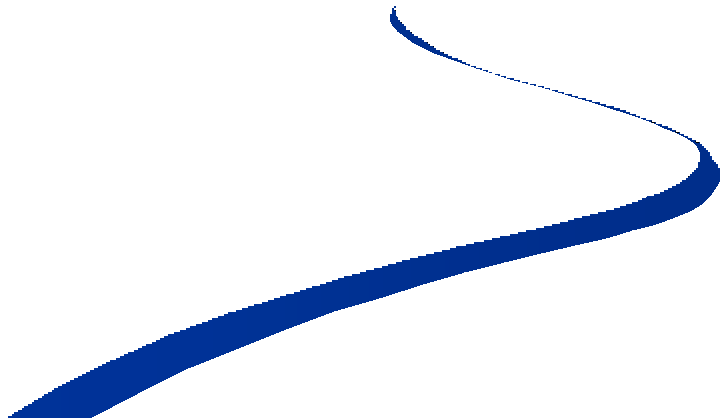 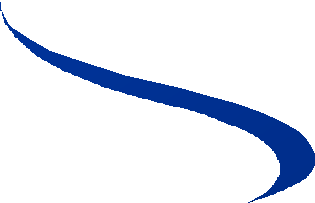 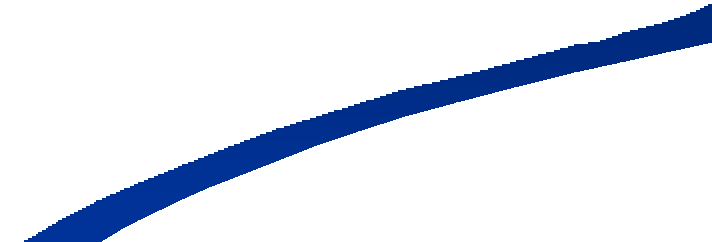 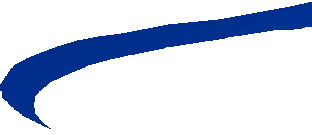 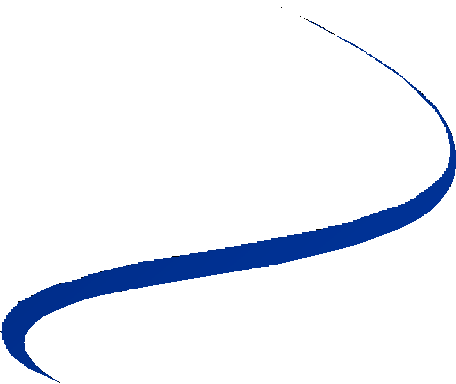 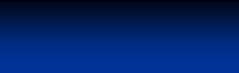 The Role of Aaron“Don’t be angry…”What kind of question is this?…but if we look carefully, we may find some clues…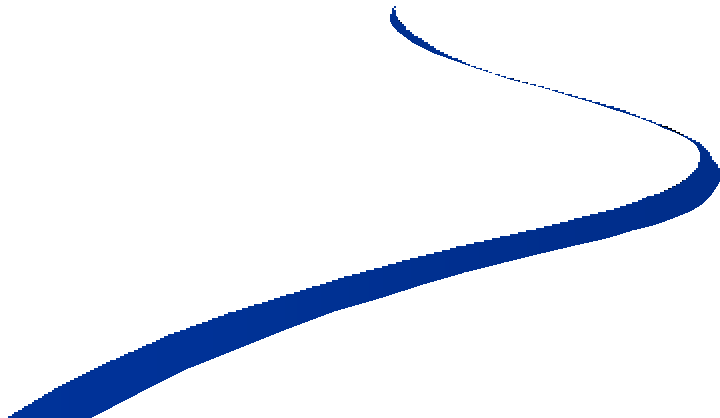 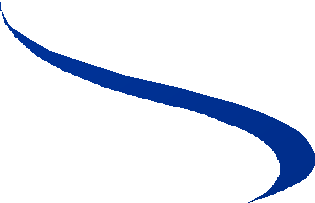 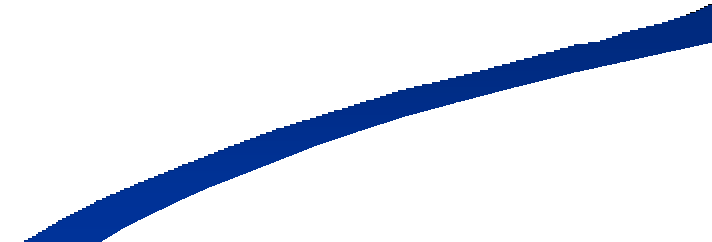 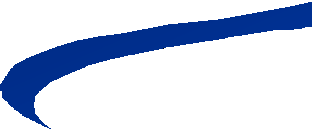 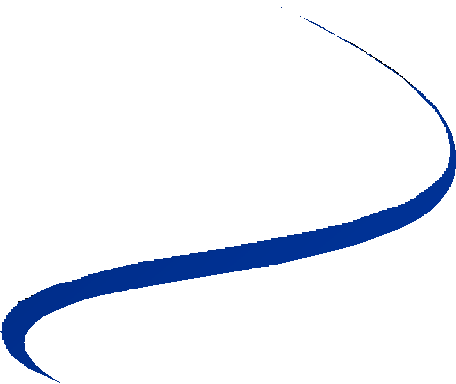 Vayikahel al……and they gathered against = language of rebellion. It is used only three times in the Bible.In the rebellion of Korach, in the Book of Numbers.In the rebellion at Mei Merivah, which seemed in many ways a replay of the Korach rebellion (see earlier, “Why Couldn’t Moses Enter the Land” series).Here, with the Golden CalfConclusion: The people were making Aaron an “offer he can’t refuse”.The Midrash picks up on this possibility…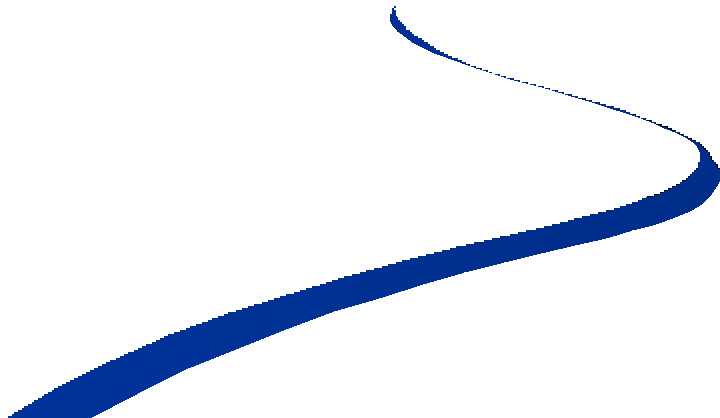 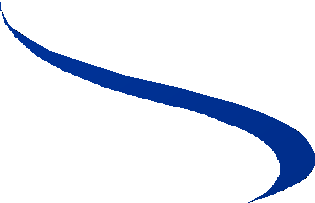 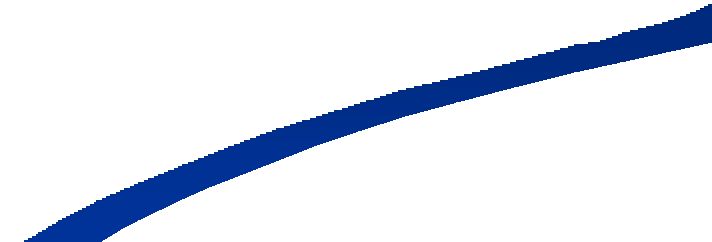 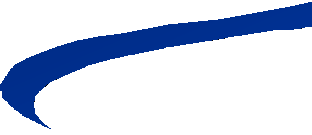 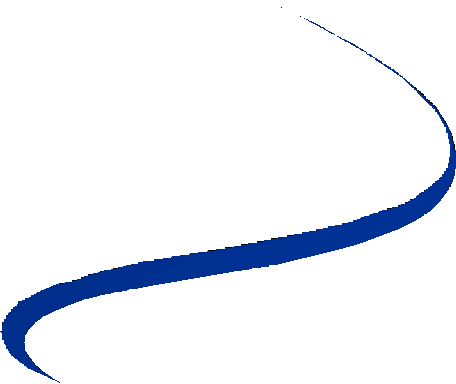 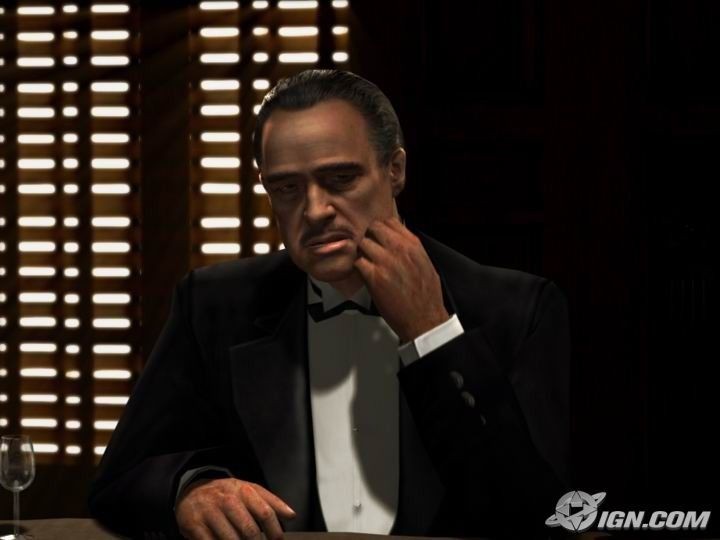 Midrash:Before Aaron made the altar, The verse states that “and Aaron saw…”. What did he see? Midrash: He saw the crowd kill Chur, his sister’s husband, who had protested the calf…Aaron’s Response: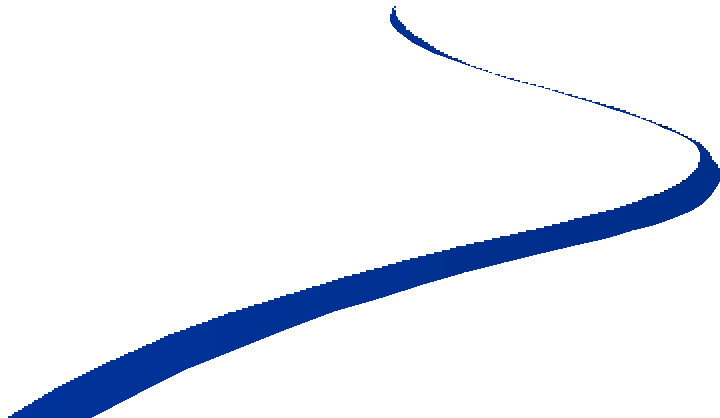 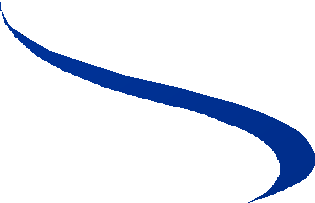 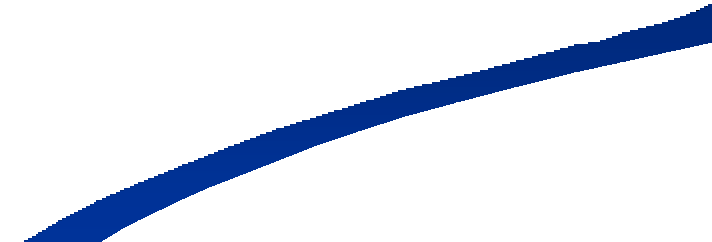 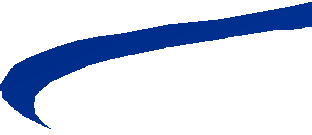 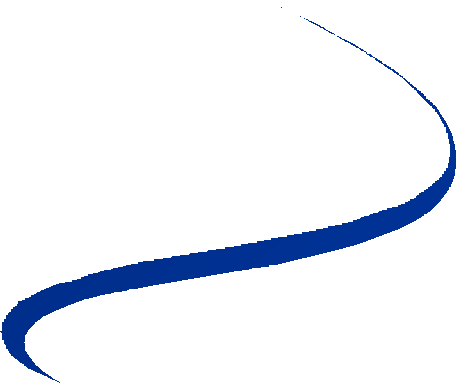 A Holiday for the Lord TomorrowAaron “sees” what is going on – then declares a feast on the morrow. Why?What is the connection between “seeing” what’s going on, and declaring the feast for tomorrow?Aaron specifically declares that the holiday is a festival for God – not for the calf. Seemingly, he is reinforcing the calf’s status as a vehicle…Hitparku – Take off your jewelry The Move to Hitpael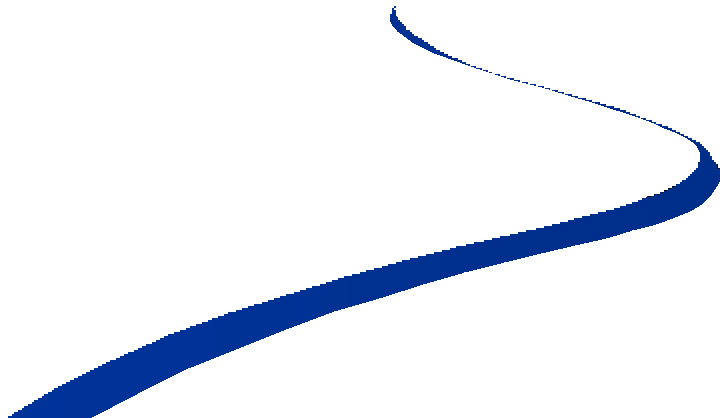 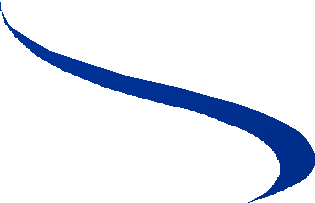 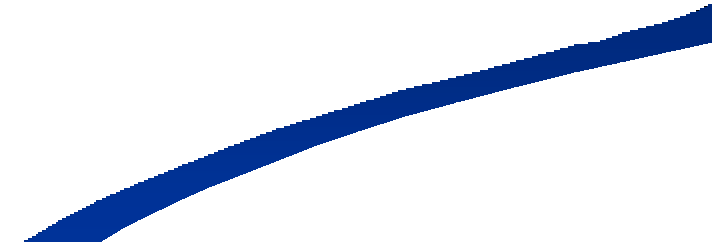 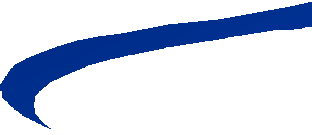 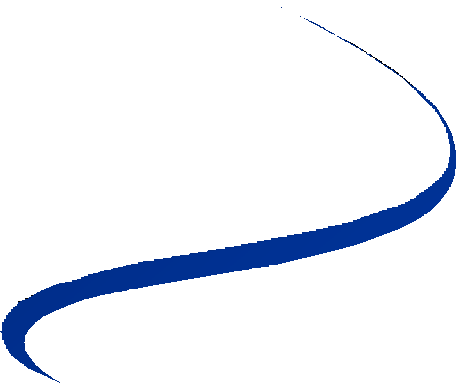 In Hebrew, pa’al verb forms indicate simple, transitive verbs.Hitpa’el verb forms indicate reflexive action: where the person doing the action is both subject and object.Example:Lavash = to dressHitlavesh = to get oneself dressedAaron’s Suggestion vs. What Really Happened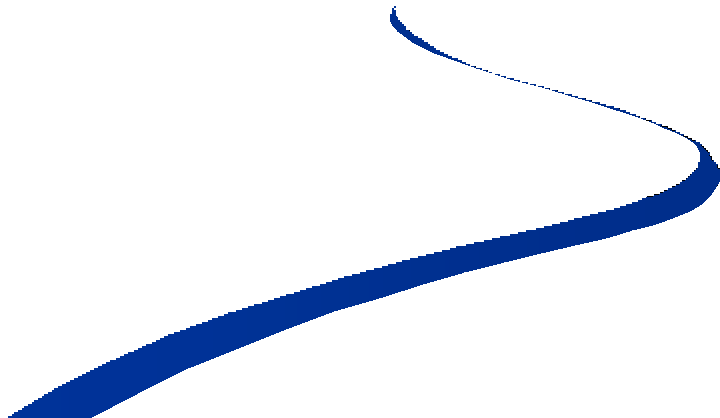 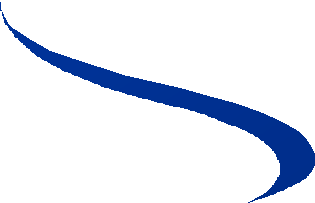 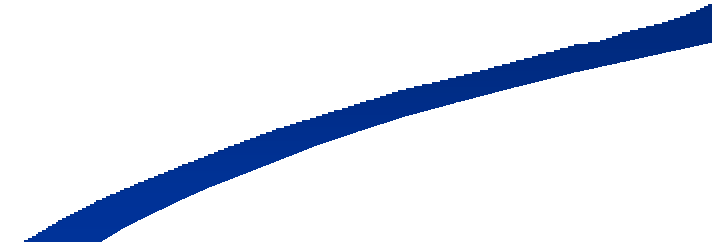 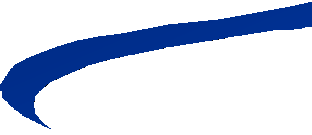 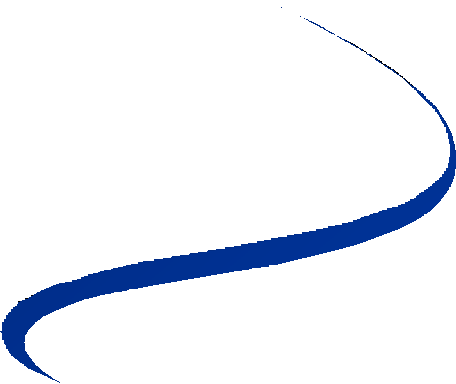 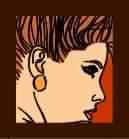 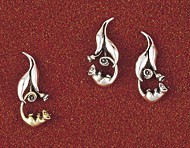 Aaron tells people to take off their jewelry.He uses the pa’al form of the verb p’r’k – indicated that the people (subject) should remove their jewelry (object).Subject	ObjectAaron’s Suggestion vs. What Really Happened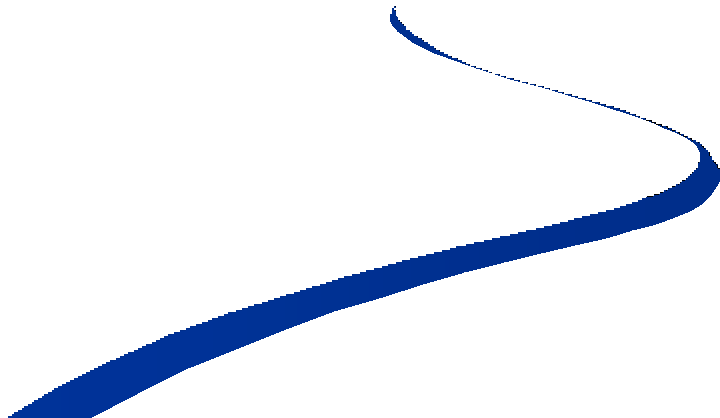 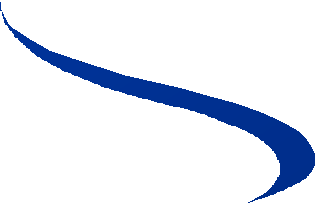 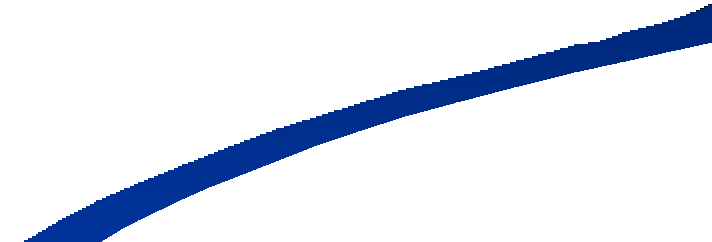 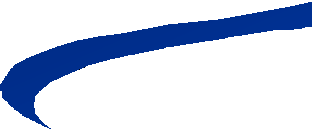 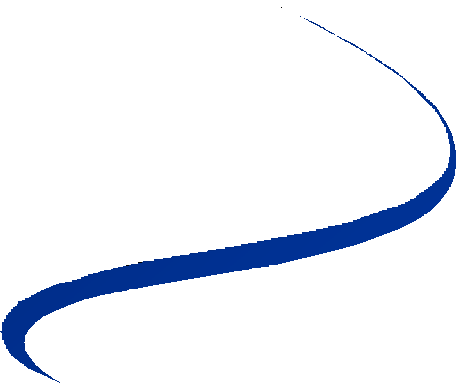 But what the people actually do is a little different…They are “hitparku” their jewelry. The object seems to be the jewelry… but the hitpa’el form seems to indicate a different object – their own selves…???Subject	Object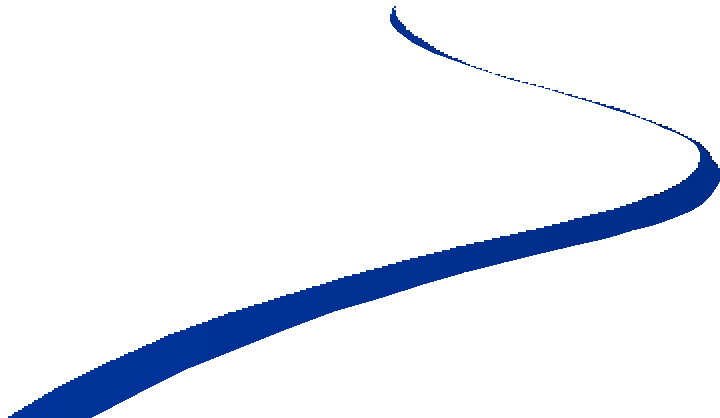 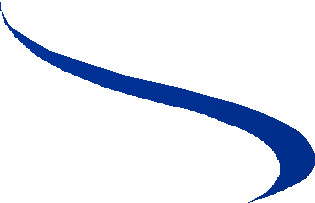 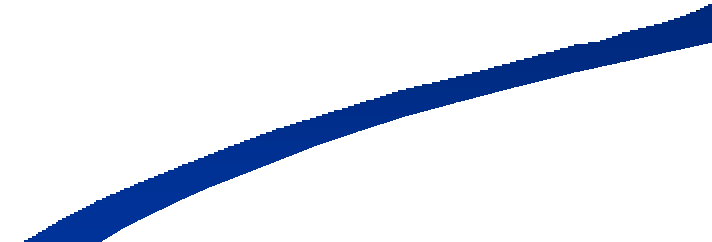 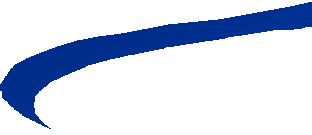 ConclusionAaron, faced with a mob he feels he cannot quell, seems to be trying to channel the energy of the people in less destructive ways.A question we will continue to explore next week is: To what extent is he able to do so?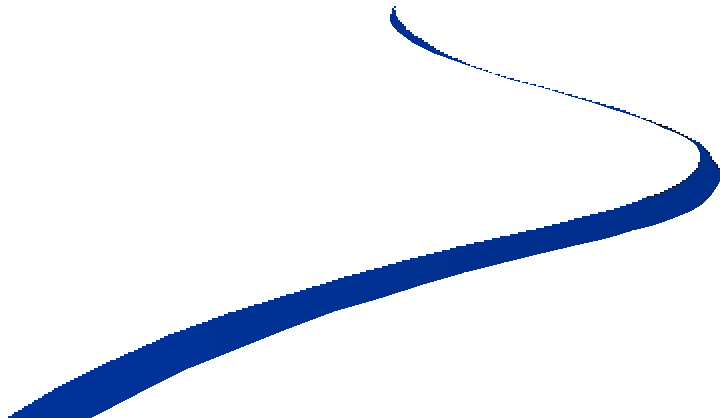 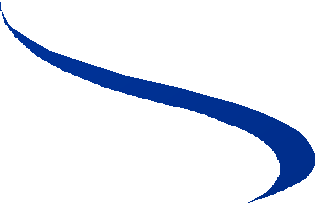 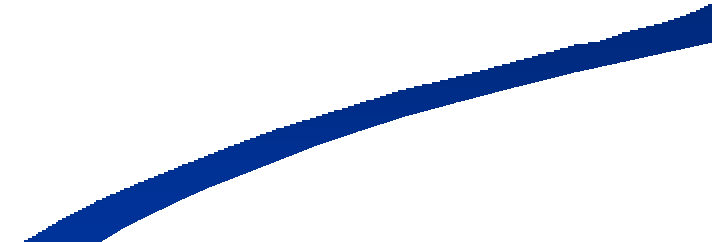 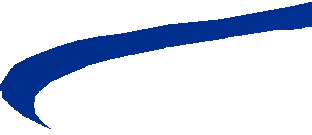 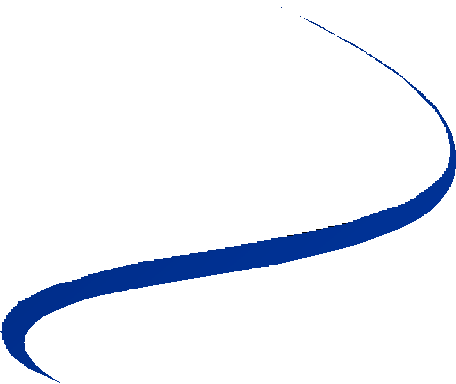 The Masking CalfPowerpoint Companion to Lecture 2 “Shattered Tablets and a Calf of Gold” By Rabbi David Fohrman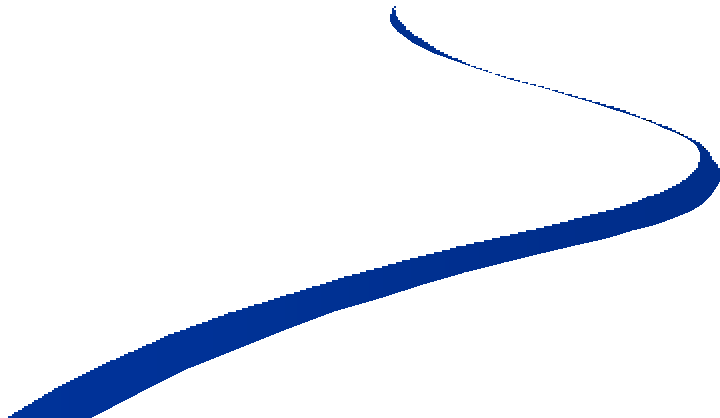 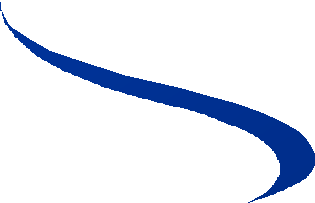 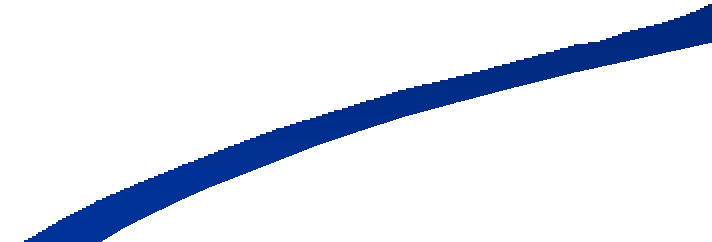 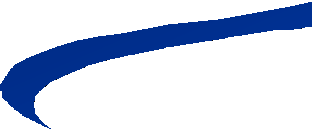 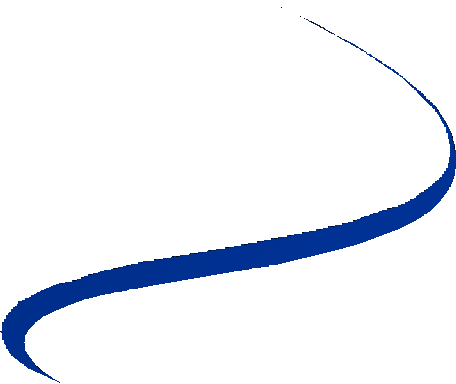 Maseicha and MasvehAs we noted in the lecture, the adjective which describes the calf – maseichah – can mean “mask” in Hebrew.There is a second Hebrew word for mask – “masveh”.Phonetically, the words are identical except for one letter.A “maseichah” appears in the beginning of the story of the calf; a “masveh” appears at the end of it…The People’s Maseichah vs. Moses’ MasvehIn the prelude to the Golden Calf – the “masking calf” -- God gives the tablets to Moses after He finishes speaking to him atop Mt. Sinai.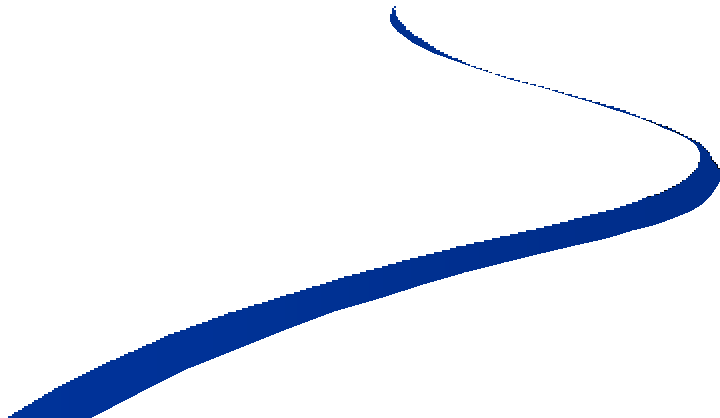 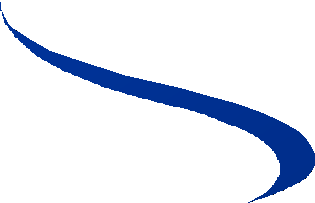 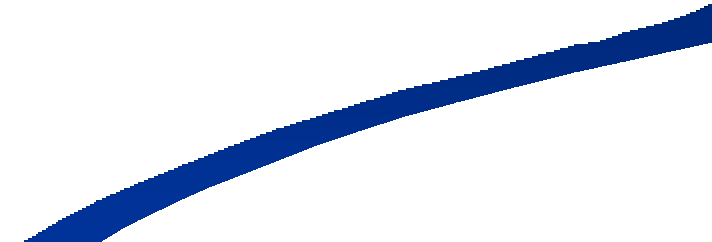 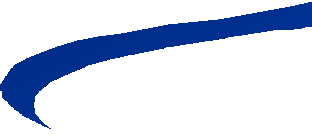 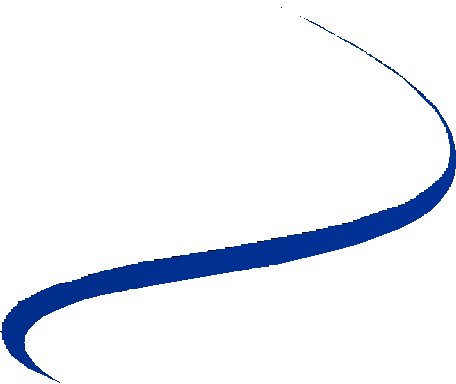 The language of the verse is “vayehi kechaloto ledaber ito… (31:18)”In the aftermath of the Golden Calf, Moses places a mask on his face after he finishes speaking to the people at the foot of Mt. Sinai.The language of the verse is: “vayechal moshe ledaber itam” (34:33).The People’s Maseichah vs. Moses’ MasvehIn the Golden Calf episode, the people seek to put on a “mask” when speaking to God…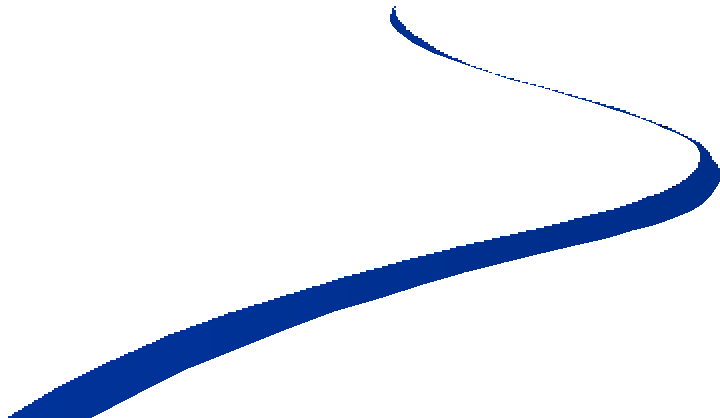 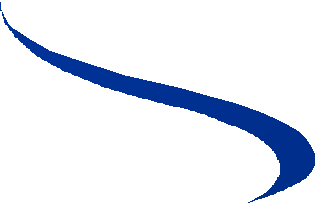 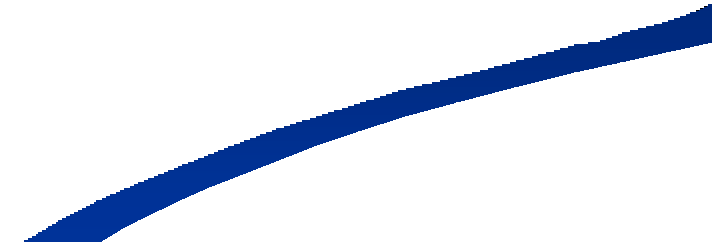 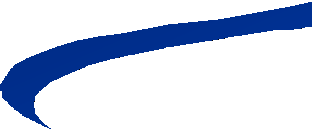 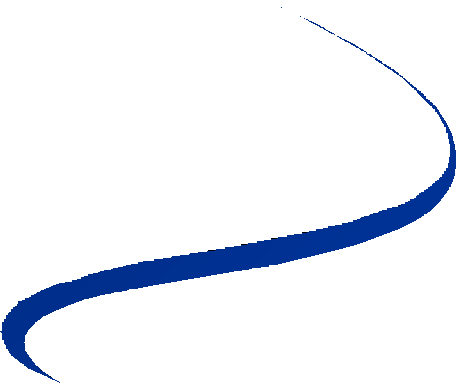 The mask takes the form of a calf, a young cow or bull…In the aftermath of the Golden Calf, Moses removes his mask when speaking to God. Instead, he puts it on when speaking to the people.What is beneath the mask? A ray of light, emanating from Moses’ face……except that the Hebrew word for this “ray” is “keren”, which really means “horn” – the mark of a mature bull...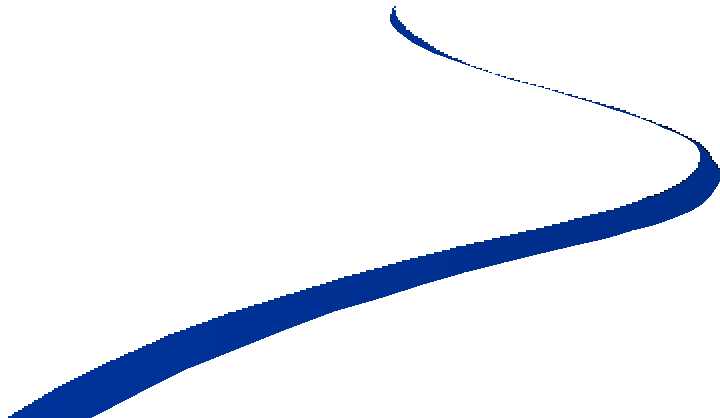 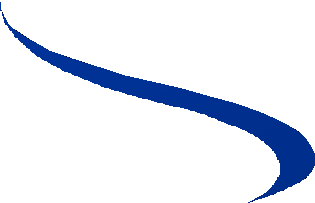 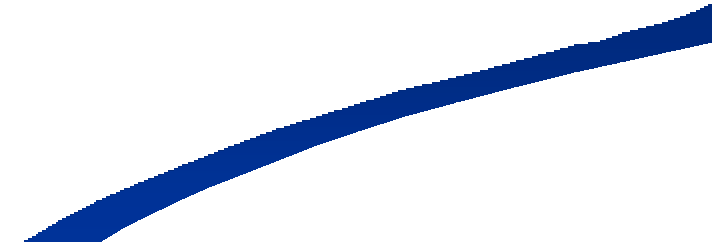 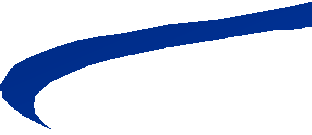 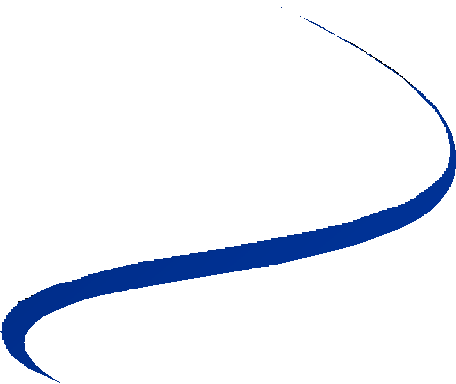 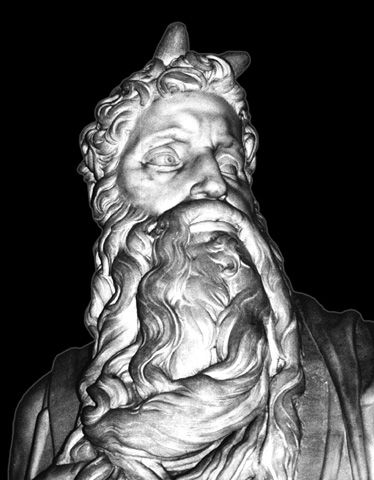 Historical MisinterpretationsIncidentally, the ray [“horn”] of light has caused a lot of misinterpretation throughout history.Check out the “horns” in this depiction of Moses by Michelangelo…Moses: One of the People or Separate From Them?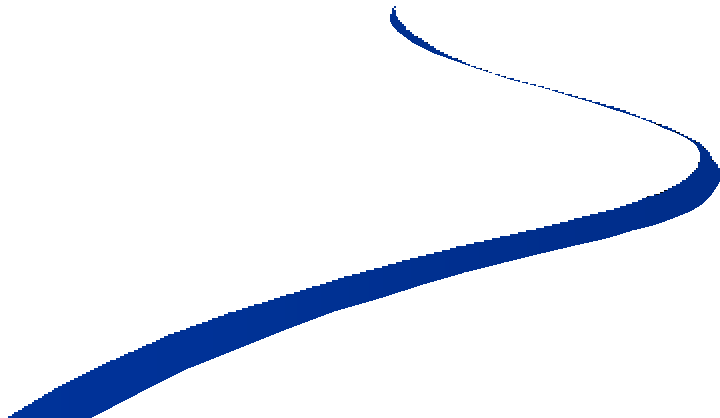 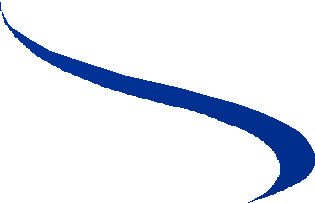 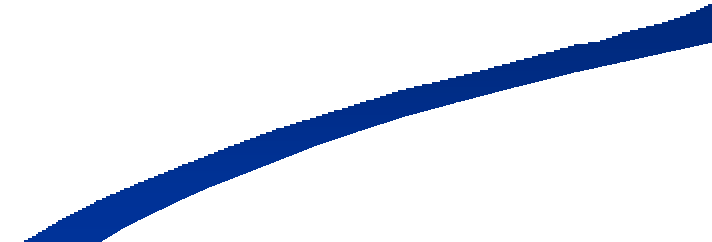 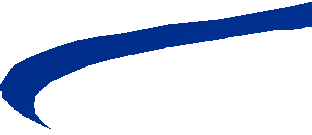 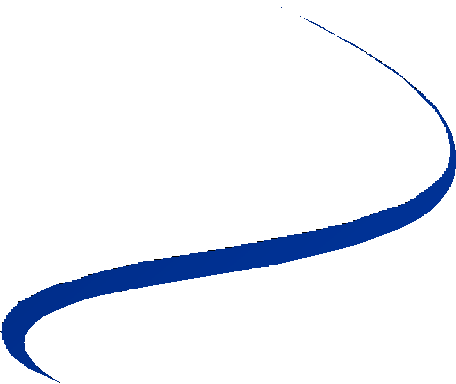 Throughout the aftermath of the Golden Calf narrative, Moses walks a careful tightrope between being “one of the people” and being radically separate from them – a partner with God in bringing them out of Egypt.The final piece of this tightrope act is perhaps Moses’ wearing of the mask.When he wears the mask, he can be “just” one of the people. When he removes the mask, he shifts into the role of “God’s partner”, and communicates with the Divine.Conclusion: What does the mask shield you from?The purpose of the people’s “mask” was to protect them from a direct encounter with God.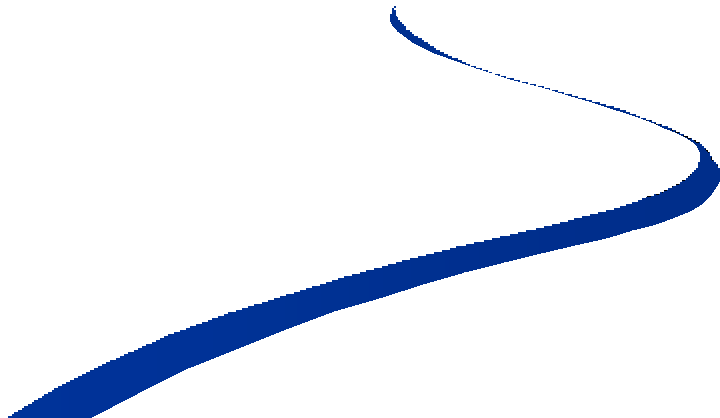 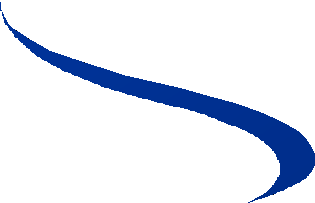 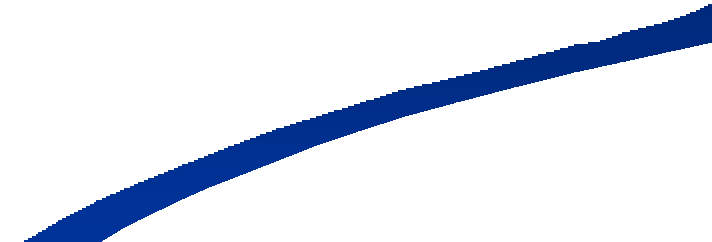 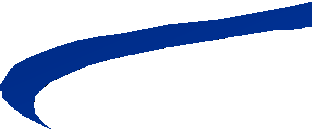 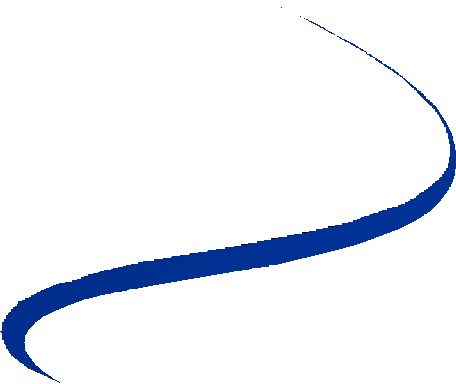 Moses does not flinch from such a direct encounter. Instead, the purpose of his mask is to shield the people from gazing directly at the way in which Moses was changed through such a Divine encounter. It was to create a veneer of normalcy, through with Moses could still be a regular “one of the people”, even after confrontation with the Divine.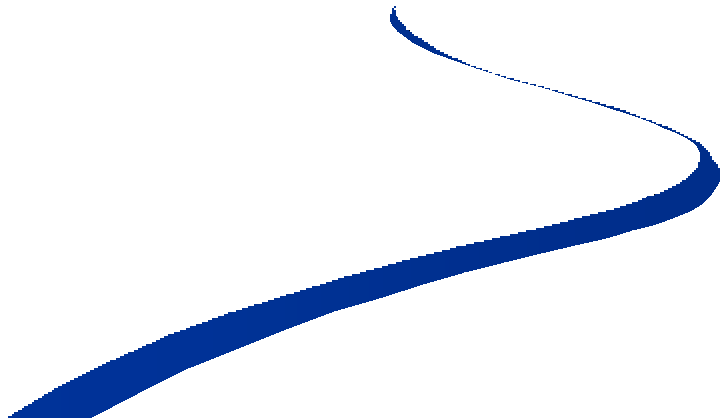 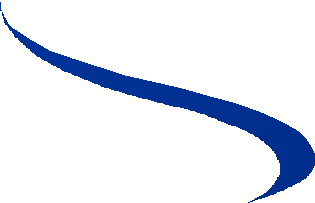 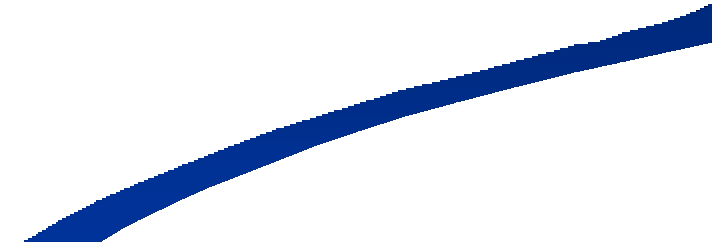 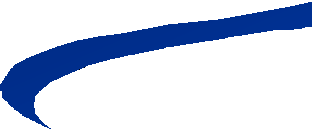 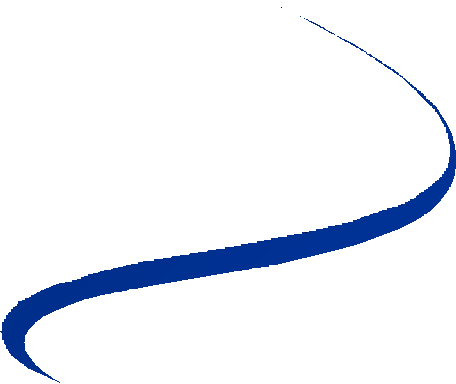 The Vayakhel ConnectionAs we saw above, the two “mask” narratives begin with Moses “finishing” to speak with someone.In the prelude to the Calf story, this someone was God. In the aftermath of the calf story, this someone was the people.But each mask narrative also ends with a similar theme, too…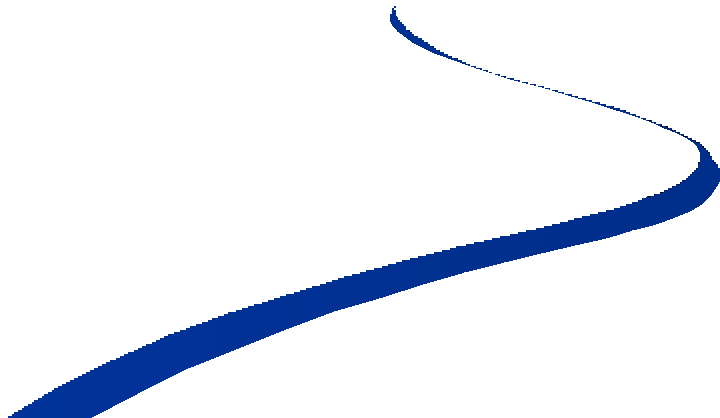 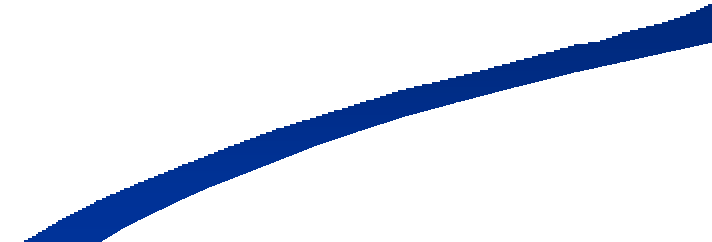 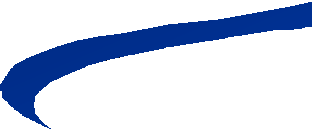 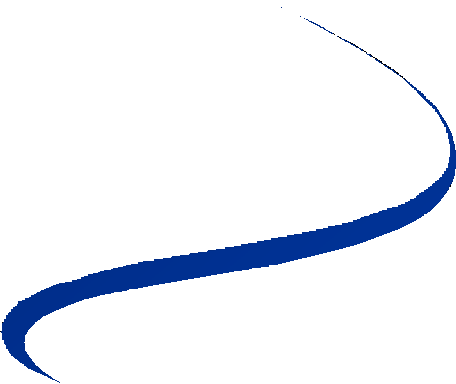 The Golden Calf narrative begins with the words “vayakhilu”…. [and they gathered themeselves].The verse immediately after the Golden Calf narrative ends, begins with the almost identical word “vayakhel” [and he gathered them].The Problem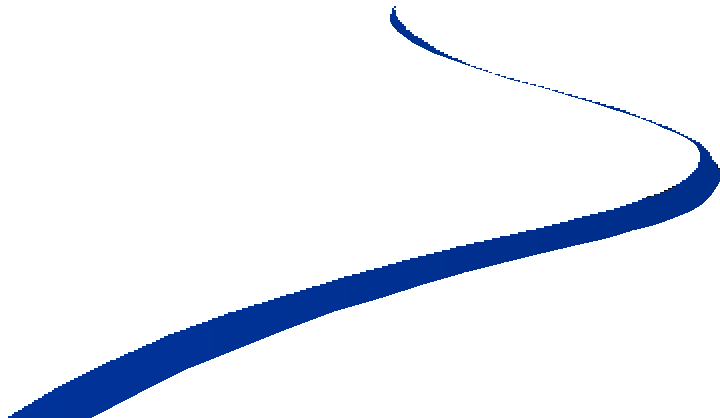 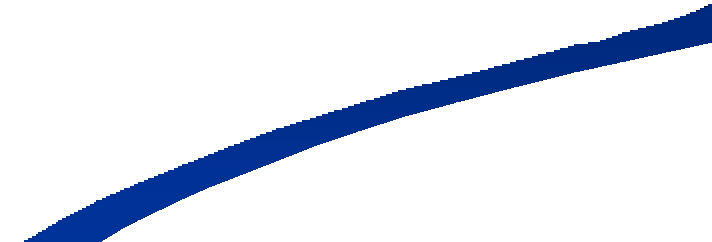 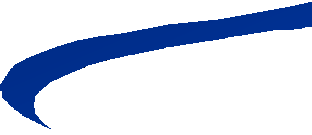 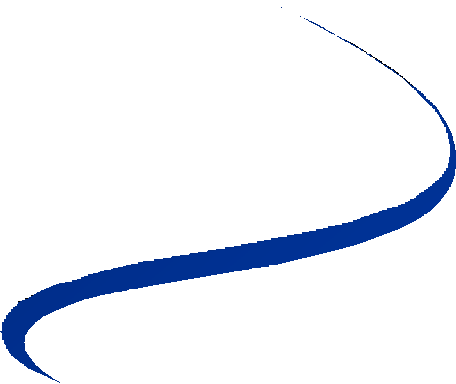 The people “gather themselves against” (vayakhilu) Aaron, demanding a replacement for Moses; something that will allow them to “bridge the gap” and connect to God (32:1).The SolutionMoses gathers the people (vayakhel) for the purpose of creating a Tabernacle – something that will allow them to “bridge the gap” and connect to God (35:1).This will be administered through the preisthood of Aaron.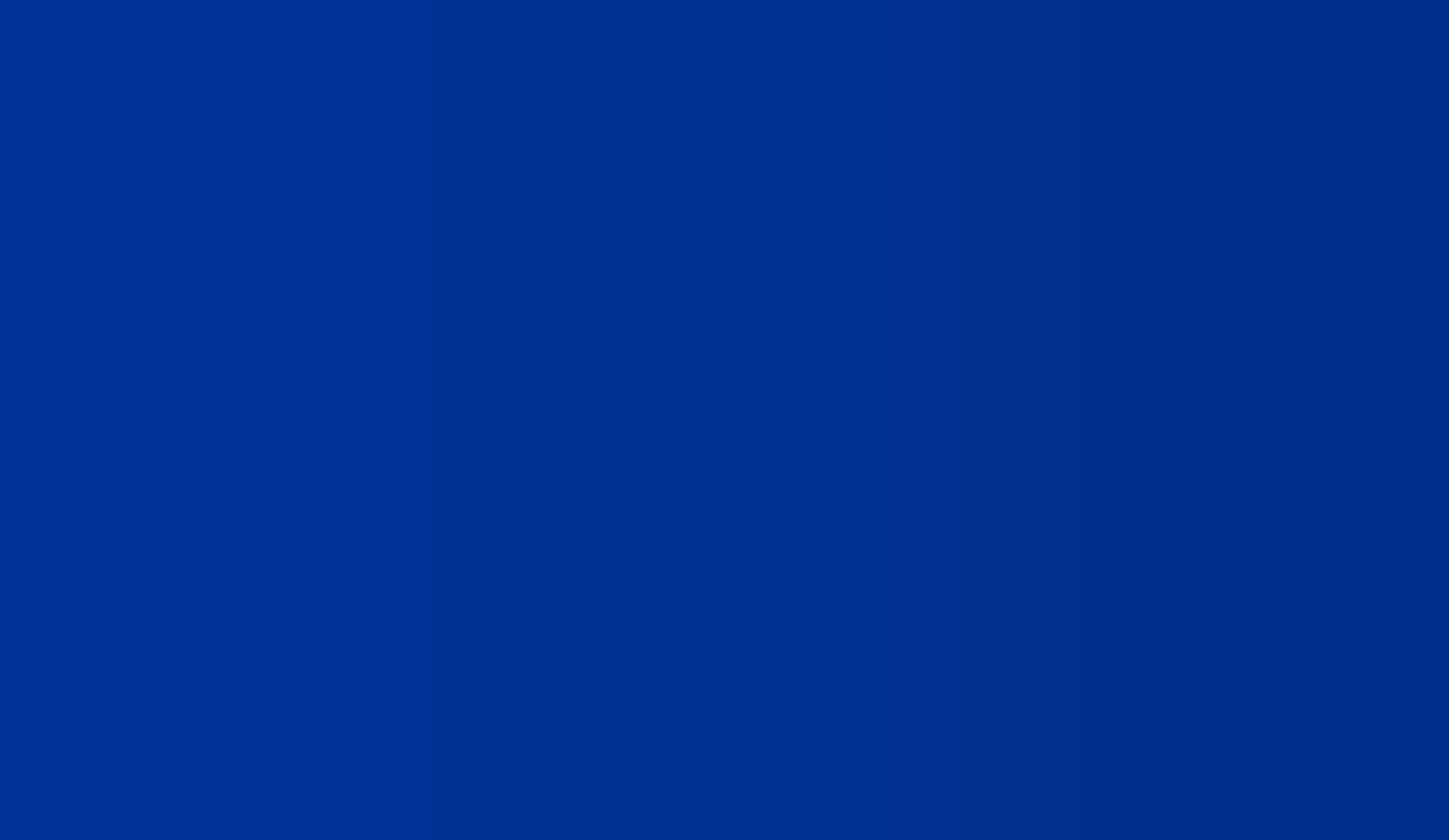 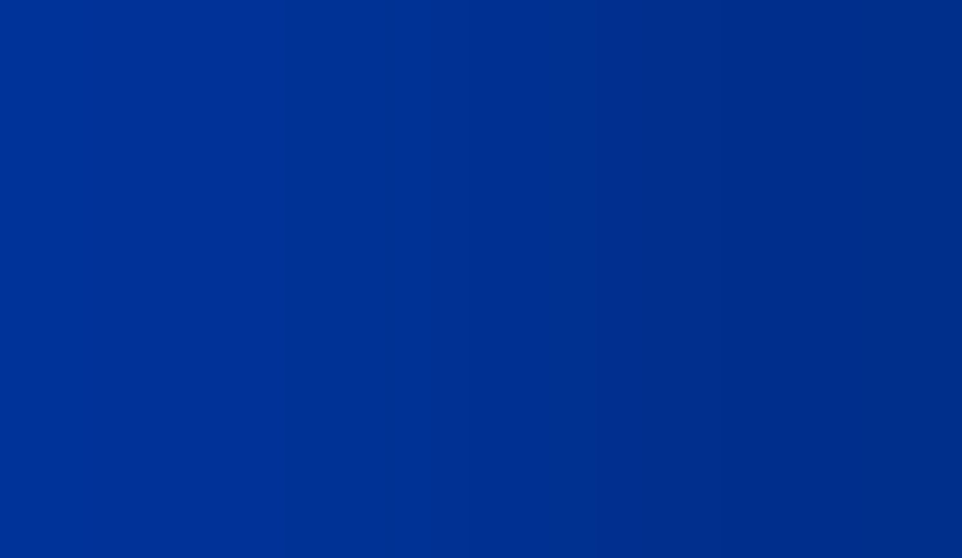 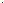 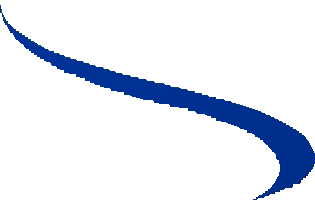 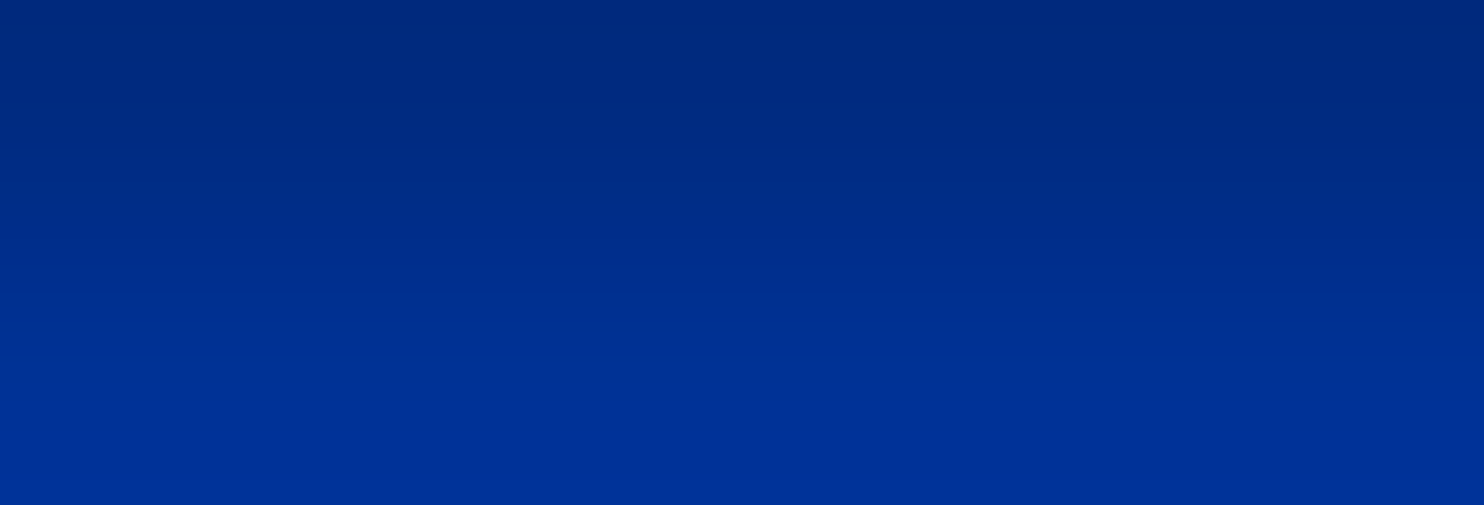 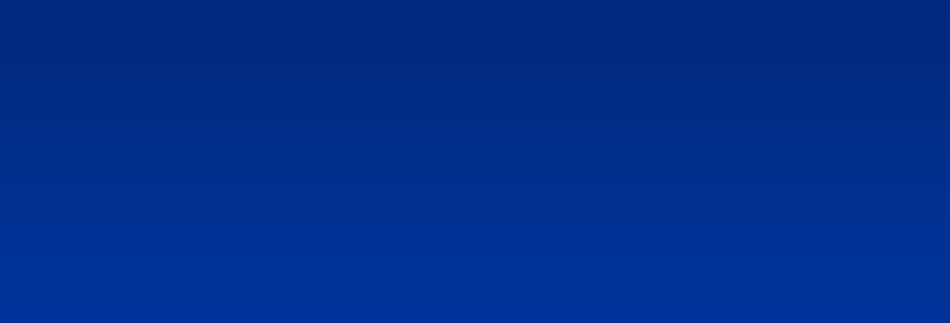 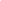 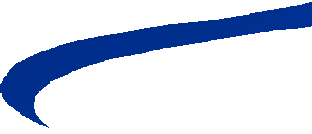 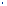 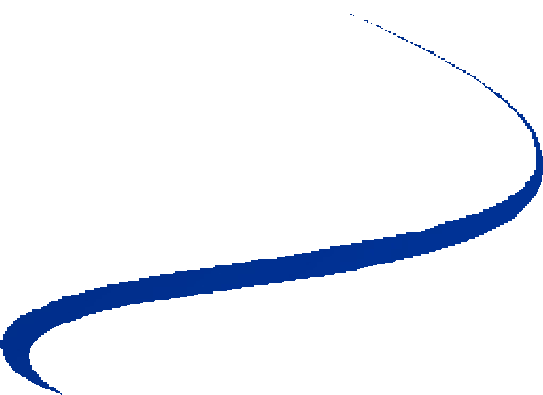 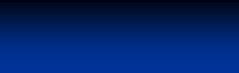 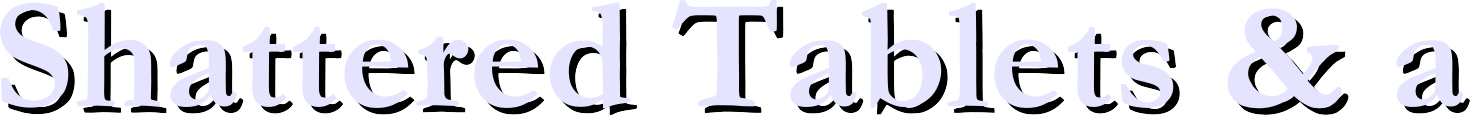 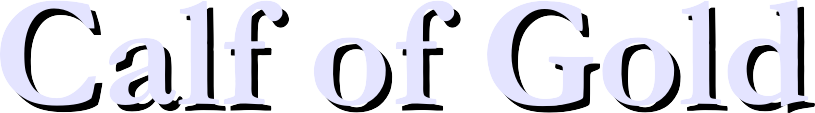 Powerpoint Companion to Week # 3 By Rabbi David Fohrman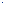 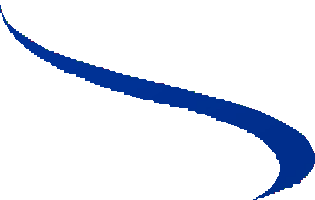 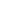 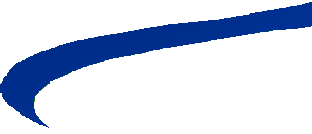 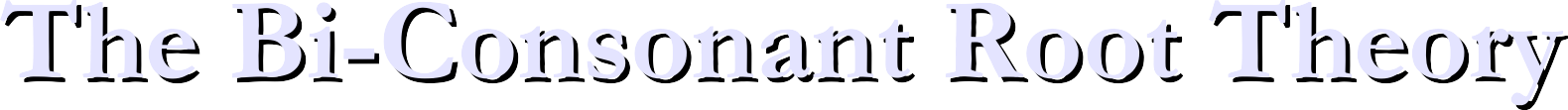 Most Hebrew words are composed of three letter roots.For example:The bi-consonant root theory suggests that the core meaning of a root is a product of its first two letters.The third and final letter takes that core meaning, and tweaks it	giving the word a subtle shade in meaning that makes it different from others in its	family .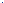 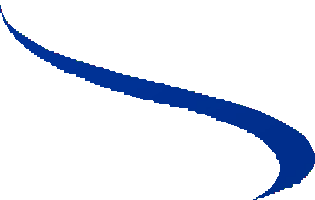 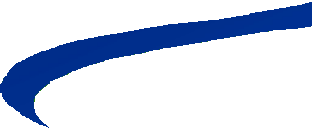 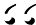 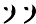 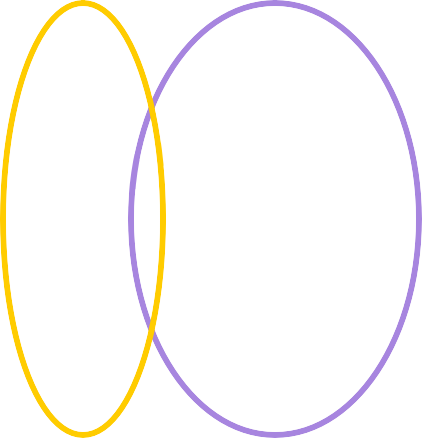 Last Letter: Gives Word its Unique TwistFirst Two Letters: Defines Core Meaning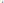 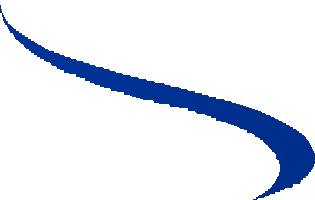 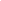 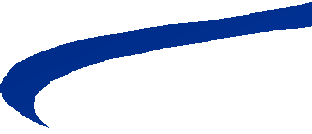 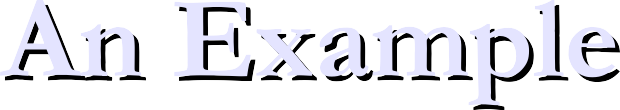 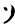 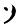 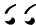 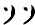 Let s try and explicate a series of words using this theory and see where it takes us.We ll start with the first two letters	peh	and reish , and then go through the alphabet, adding a final third letter to complete the root.What kinds of words do we come up with and, can we identify any relationships between them? Let s seeo Enumeratewell, we could go on	but you get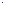 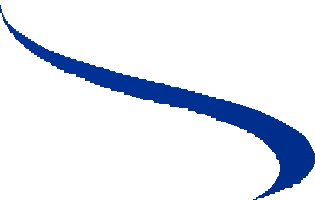 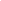 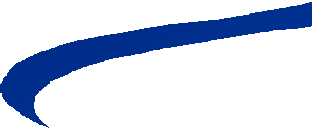 the ideaAll of these ideas seem to be variations on the same themetaking something that is one, and in some way, transforming it into many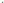 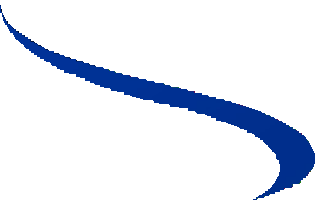 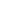 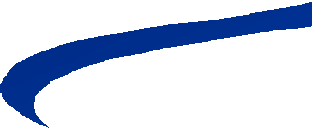 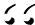 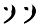 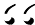 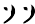 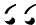 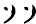 Once we see this, we get an interesting insight into the meaning of	explaining something .The final example of the		peh-resh	form cited above	parash	means	to explain .Evidently, this too, is related to the idea of taking one thing, and making it into many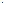 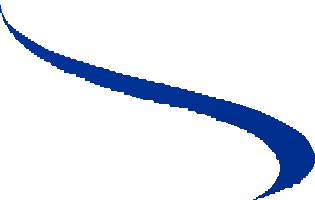 That, indeed, seems to be the essence of explanations.For before something is explained, it is a mysterious unity.When we explain it, we take it apart into pieces to see what makes it tick.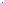 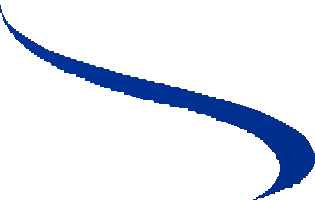 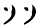 Likewise, if you and I have opposing explanations, it might be that neither of us is wrong.You are focusing one facet of the thing, and I am focusing on the other.What used to be a single, mysterious thing, can now be broken down into pieces. We can argue about which piece is the main one. We can explain	the thing. But in doing so, we never really reconstruct the whole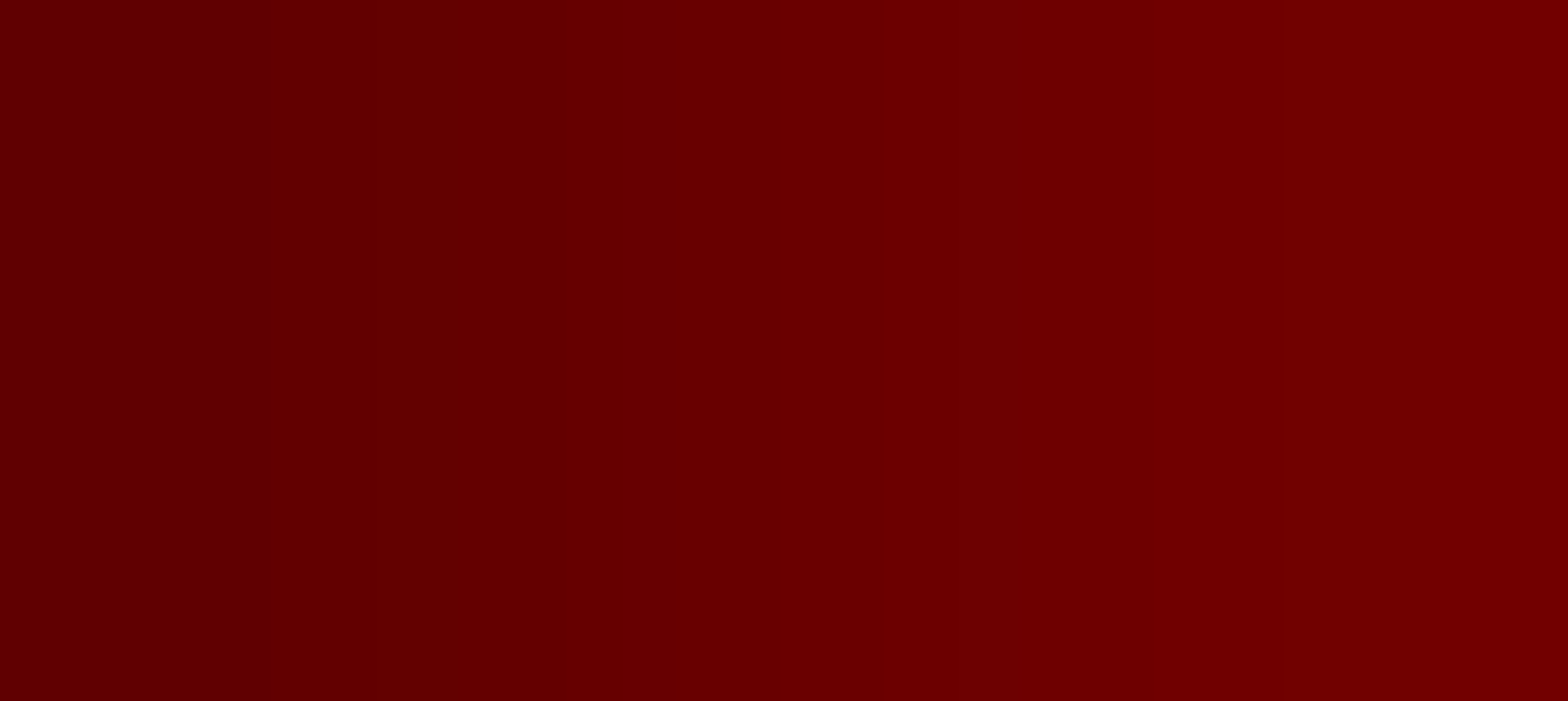 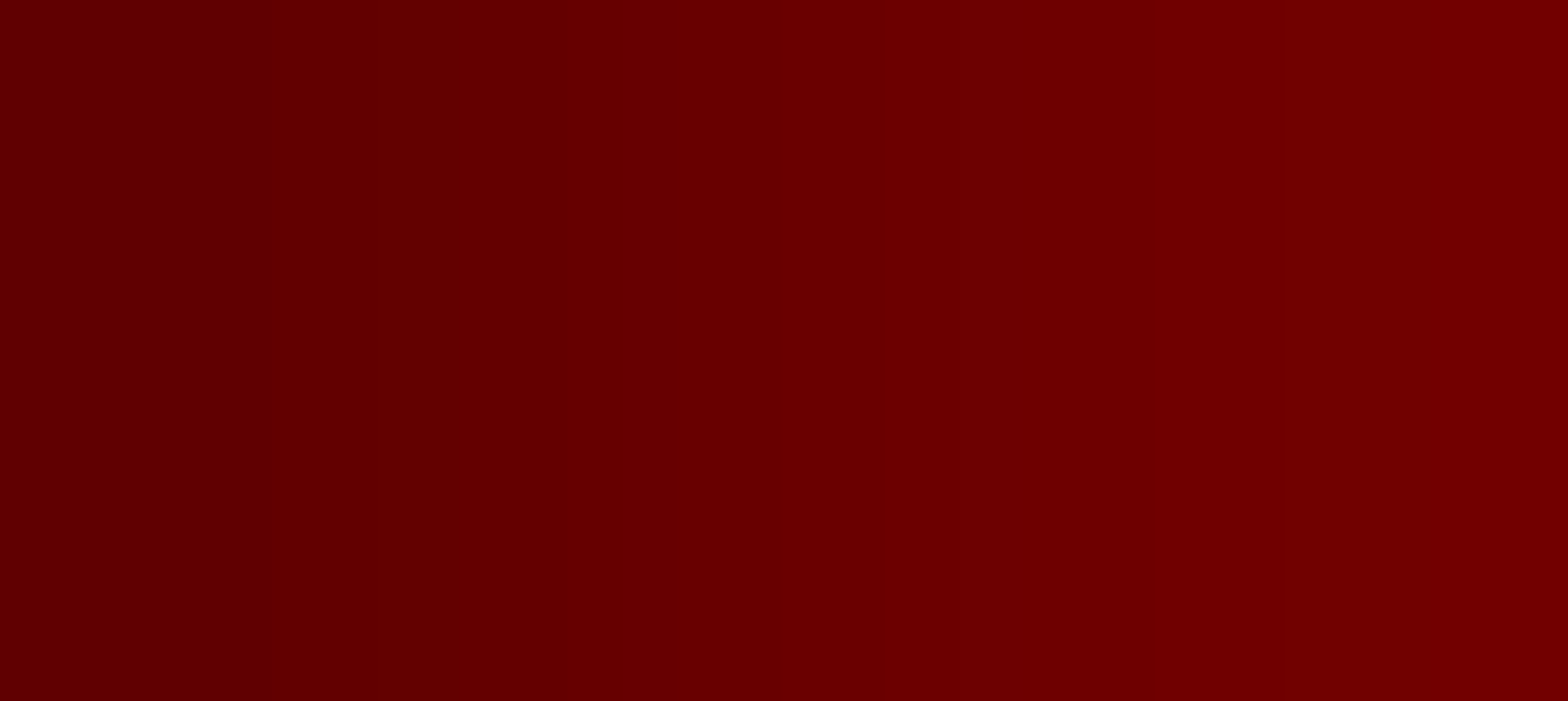 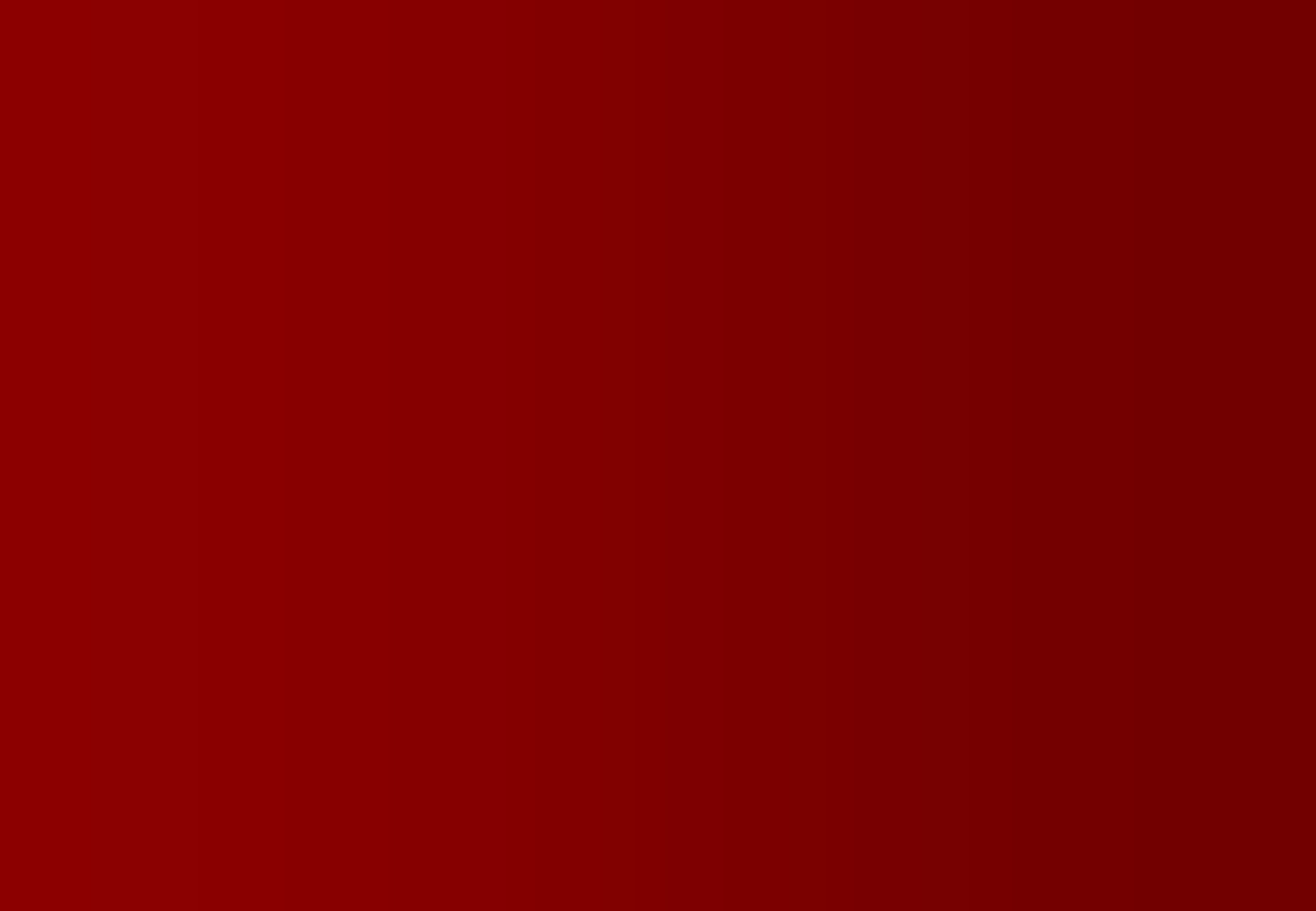 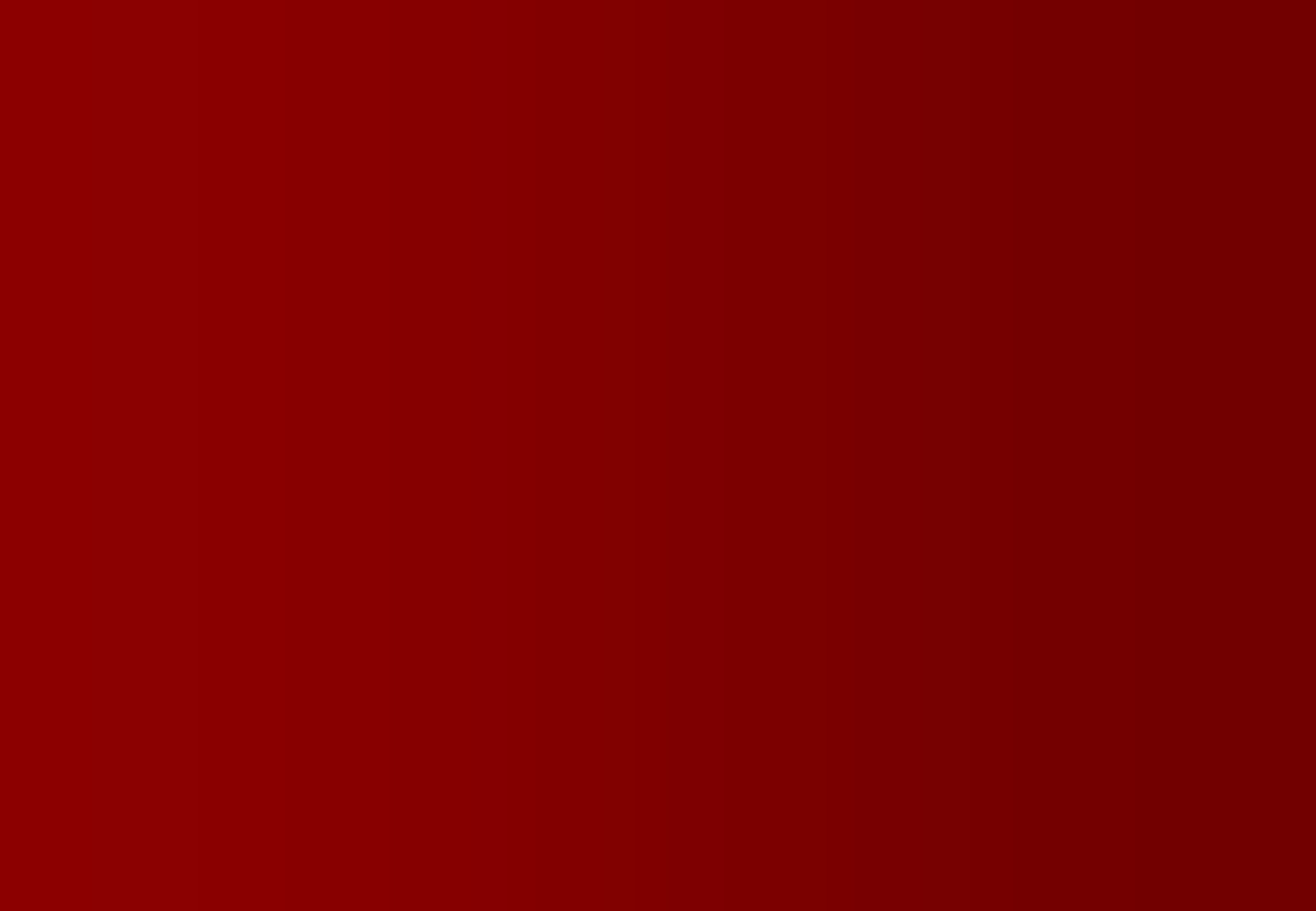 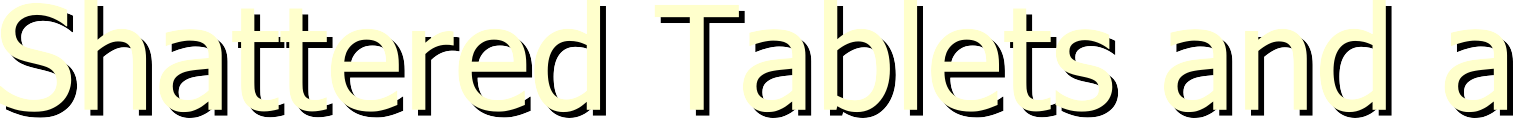 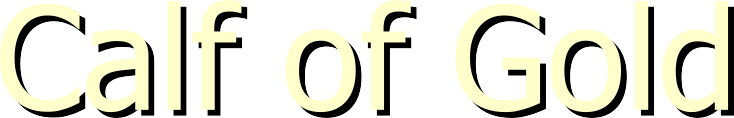 Powerpoint Accompaniment to Lecture IVBy Rabbi David Fohrman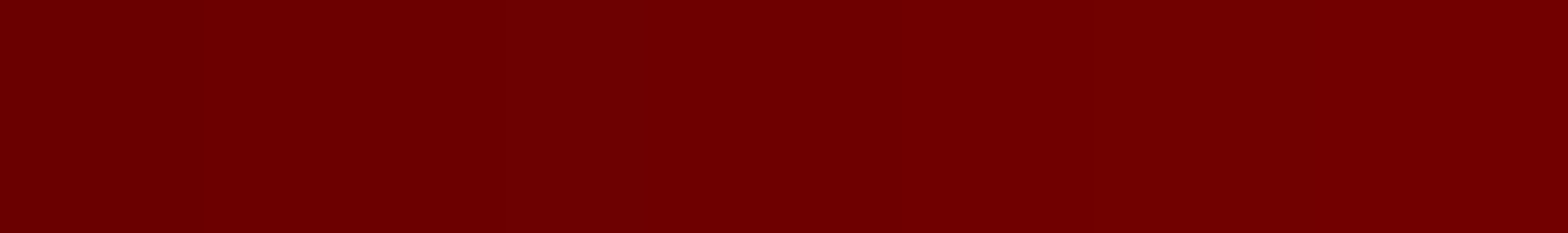 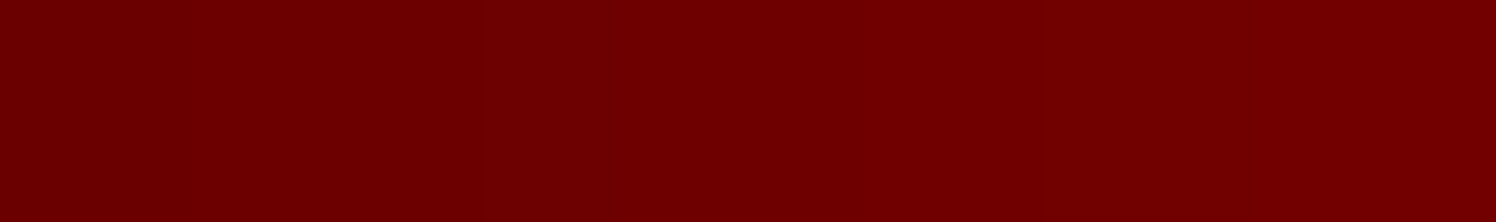 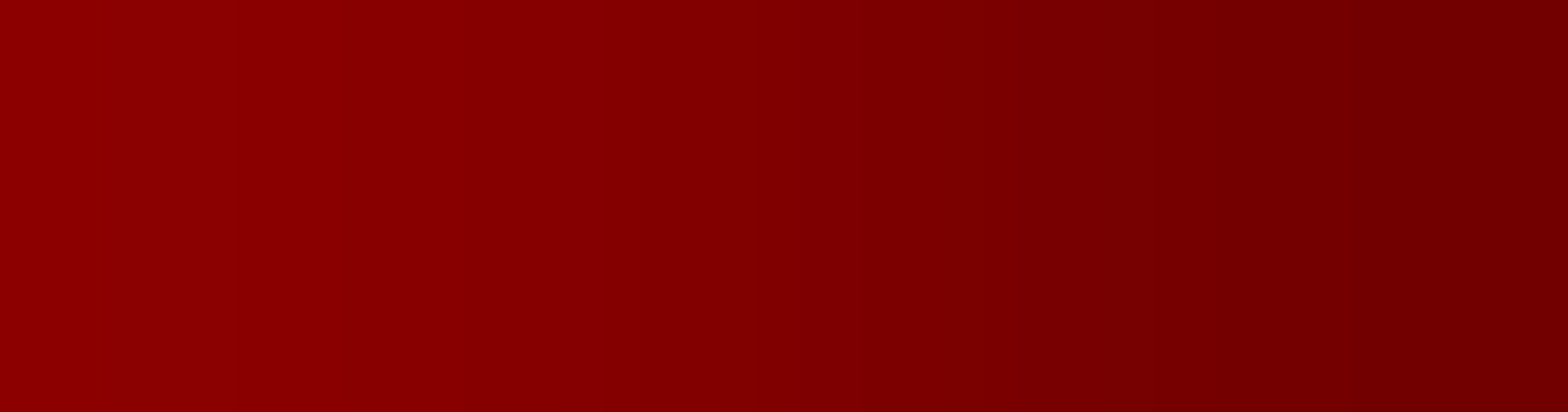 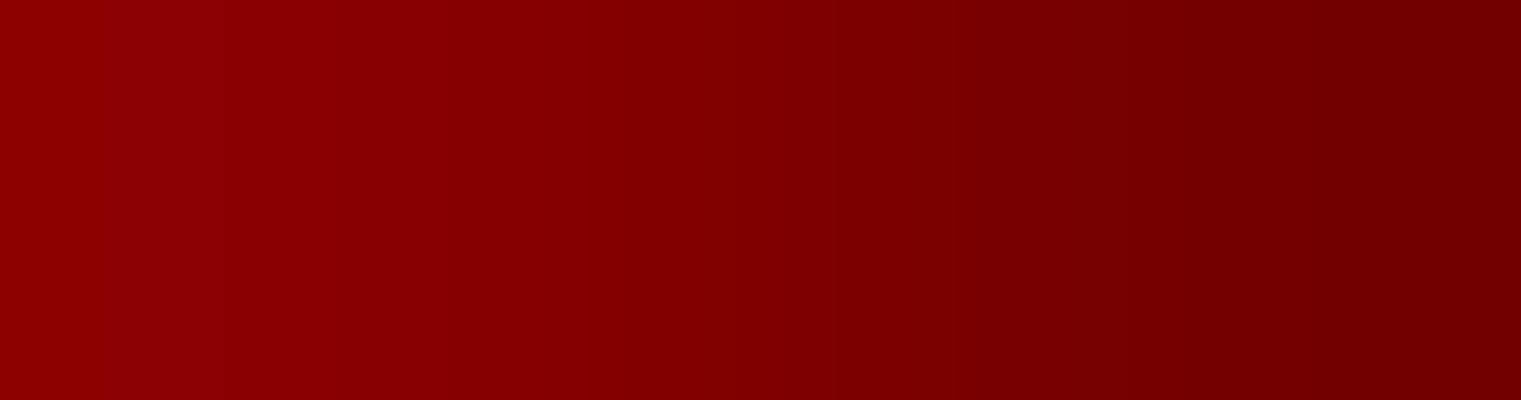 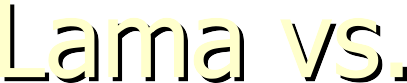 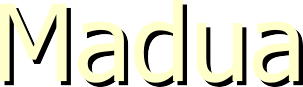 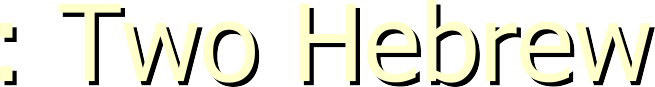 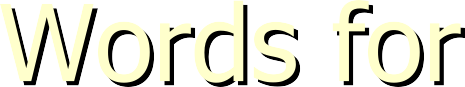 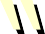 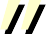 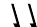 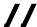 When there are two Hebrew words for one English word, it pays to ask whyGenerally speaking, it means that Hebrew recognizes two different variants of the English	two different shades of meaning.What are the two kinds of	why expressed by Lama and Madua?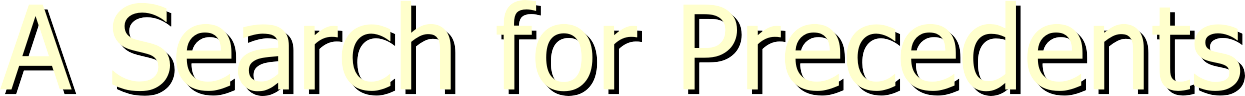 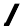 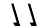 The way to figure it out is to look and see how each word is used elsewhere in the Bible. We should then be able to isolate some common denominators.Here, then are some other instances of each word. Try and isolate a common denominator.Let s start with	madua	.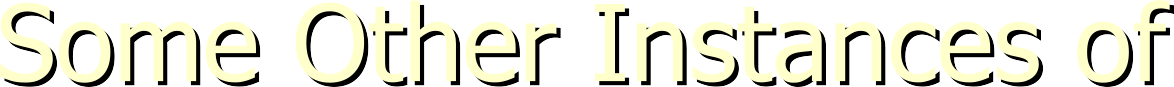 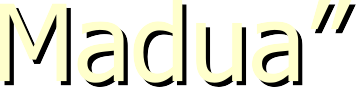 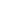 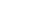 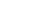 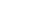 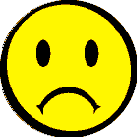 (Genesis 40:7):	madua peneichem raim hayom...Here, Joseph is asking Pharoah s servants in the prison:	Why are your faces downcast today?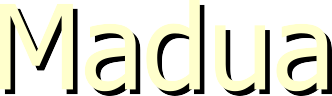 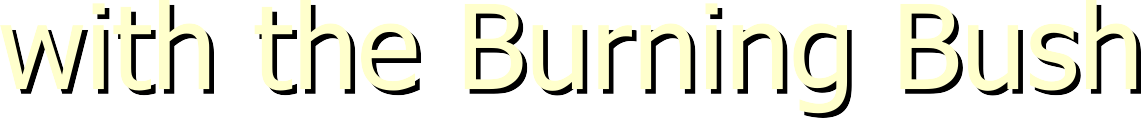 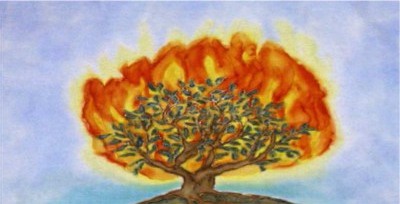 Madua lo yivar hasneh? (Exodus 3:3).Moses, contemplating the burning bush, asks:	Why won t the bush burn?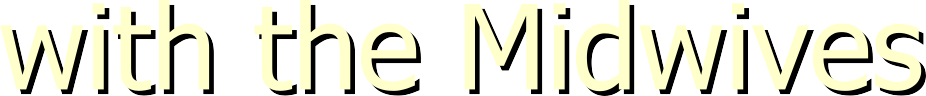 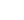 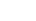 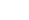 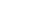 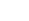 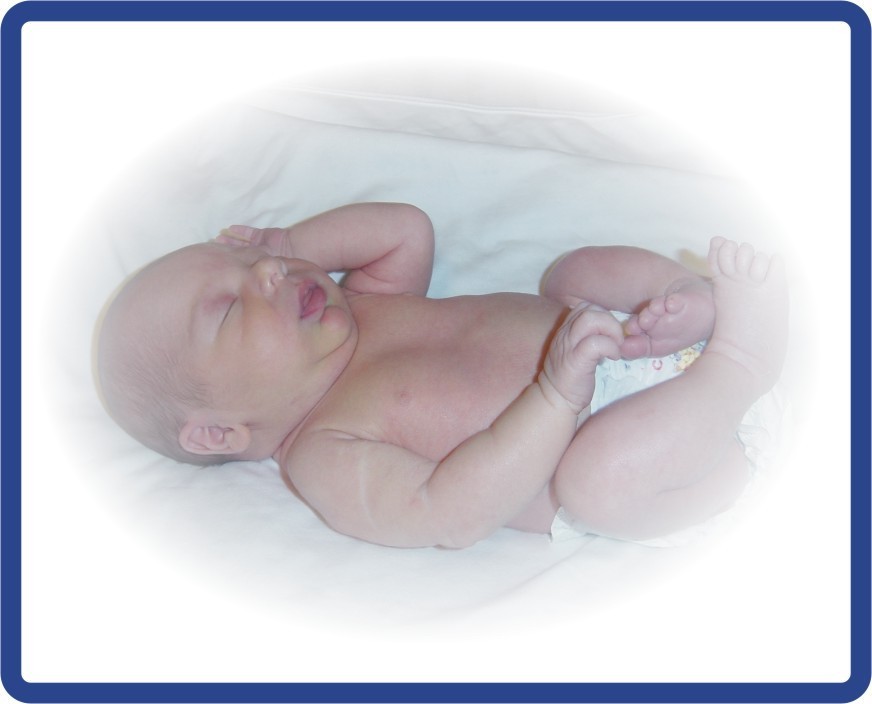 (Exodus 1:18): madua hecheyitena et hayeladim?Pharaoh asks the midwives: Why have you allowed the Jewish children to live?to which they respond: The Jewish women give birth much too quickly, before we can arrive there...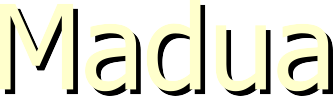 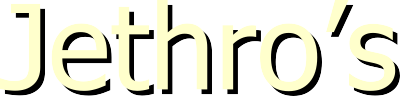 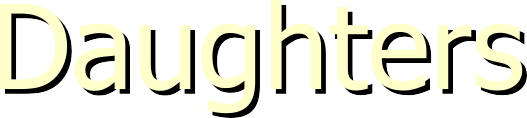 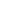 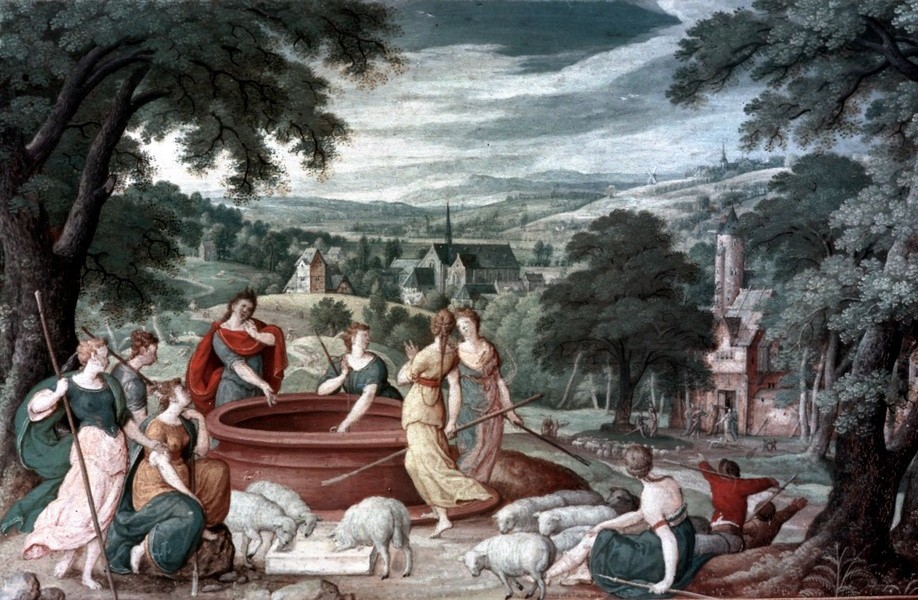 (Exodus 2:18): madua miharten bo hayomJethro asks his daughters, after Moses has saved them from the other shepherds:	Why are you home so early?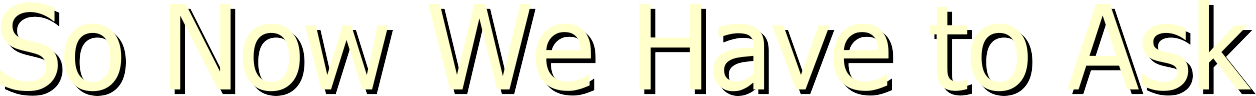 What is the Common Denominator in all these cases?Madua [ related to the modern Hebrew word,	mada (science), refers to a scientific why; a why	rooted in the pastWhat happened [ in the past] to make things as they are now?The Past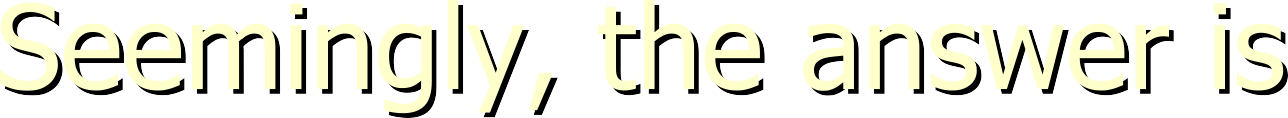 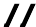 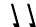 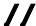 Now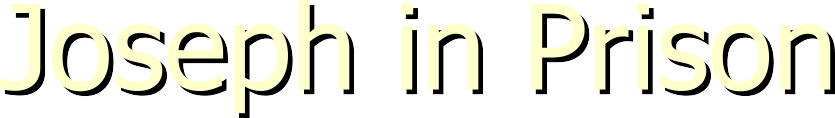 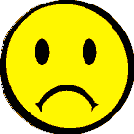 Joseph wants to know what happened last night to make his cell-mate so upset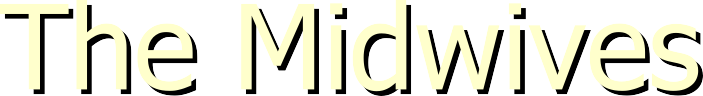 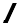 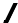 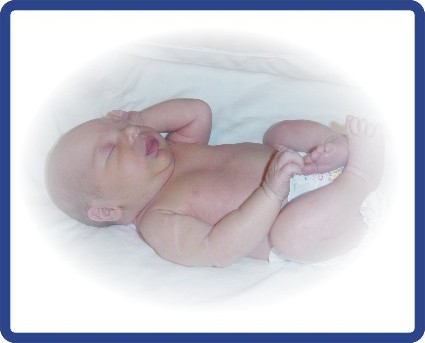 Pharaoh doesn t suspect that the actions of the midwives are aiming towards a goal [ the future] . He just wants to know what happened in the pastwhat happened that got in the way of you killing the children?Because Pharaoh doesn t suspect a goal, or a plot, the midwives are free to construct a ruse; to answer the question on Pharaoh s terms:The Jewish women give birth before we even get there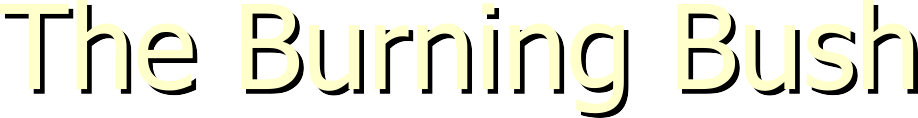 Moses wants to know about the nature of the bush.What is it about this bush that makes it not burn?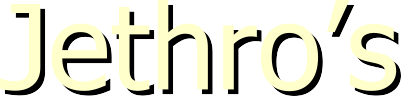 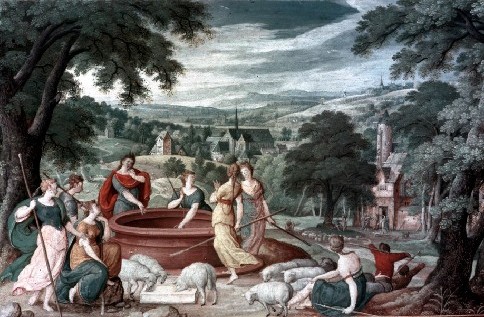 and Jethro wants to know what happened earlier on to bring about the result that his daughters are home early.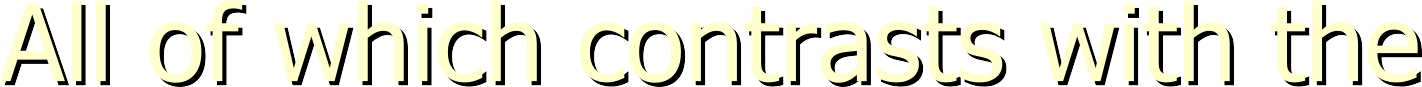 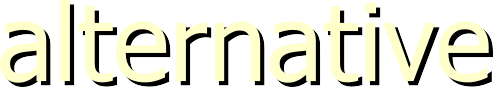 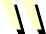 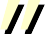 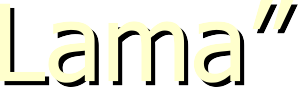 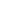 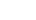 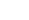 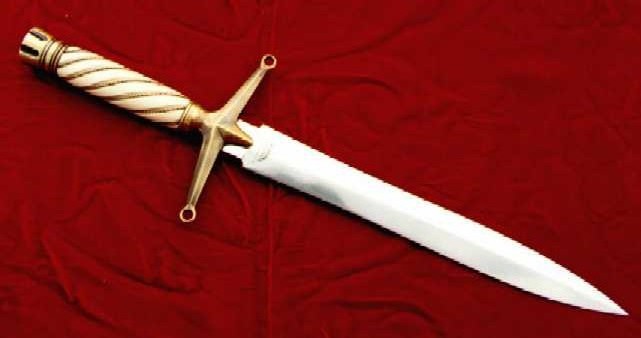 Some Examples:lamah eshkal gam shneichem beyom echad (Genesis 27:45).Rebecca speaking to Jacob, explains why he should run away from Eisav, who is in a murderous rage:why should I lose you both on the same day? .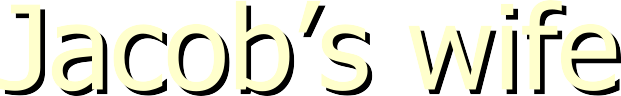 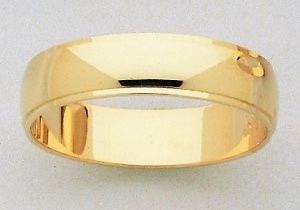 im lakach yaakov isha mibenos chet...Lamah li chayim . (Genesis 27:46).Rebecca to I saac,	I f Jacob takes a wife from the Hittite women, why would I[ want to] live?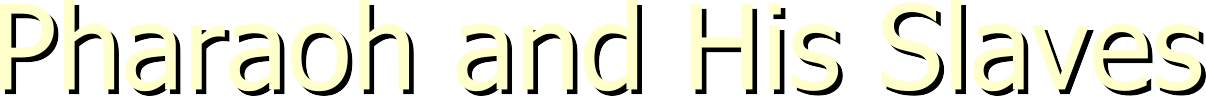 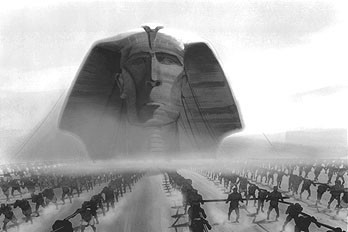 (Exodus 5:4):	lamah Moshe V Aharon taphriu et ha amPharaoh:	Why should Moses and Aaron disturb the people; let them continue working!... .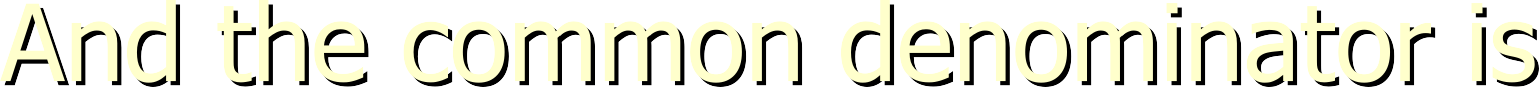 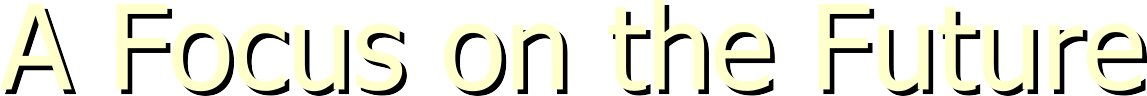 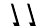 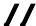 Lama seems to be a teleological whyI t may be a contraction of	le and	ma or	TO WHAT?That is, to what end; to what goal?Whereas Madua focuses on the past, Lama looks towards the future:	What is the plan? Where is this going?Now	Future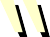 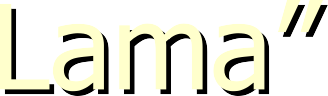 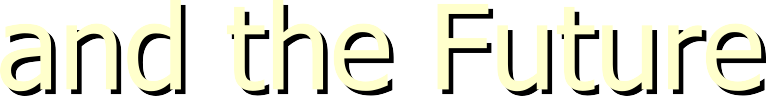 Rebecca asks what she would have to look forward to in life, if she lost both her childrenand she asks what she would have to look forward to if her son made a disastrous choice of mateand Pharaoh rhetorically asks what goal would possibly justify disturbing his slaves from their work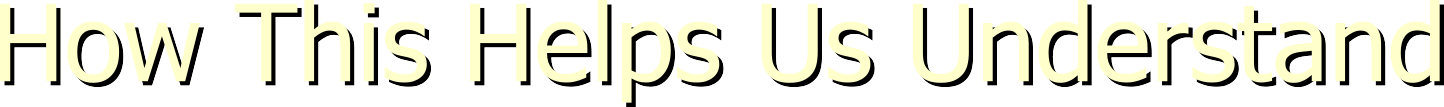 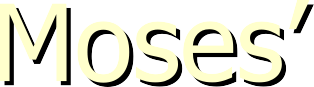 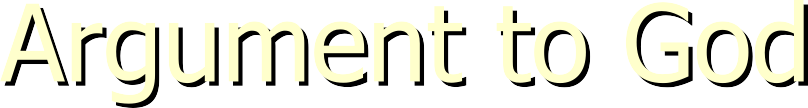 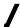 When Moses said to God why are you angry , he didn t mean to suggest that God had no grounds to be angry.Had he meant this, he would have said madua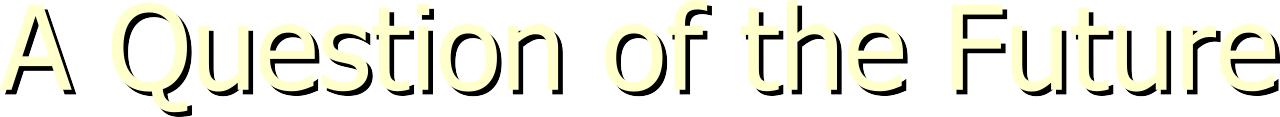 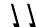 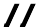 Instead, Moses asks lamaThat is, he grants to God that if you look to the past, there are certainly grounds to be angry at the Jews.His point is that the future cuts off the possibility of this anger.	What will be the end result of destroying them	?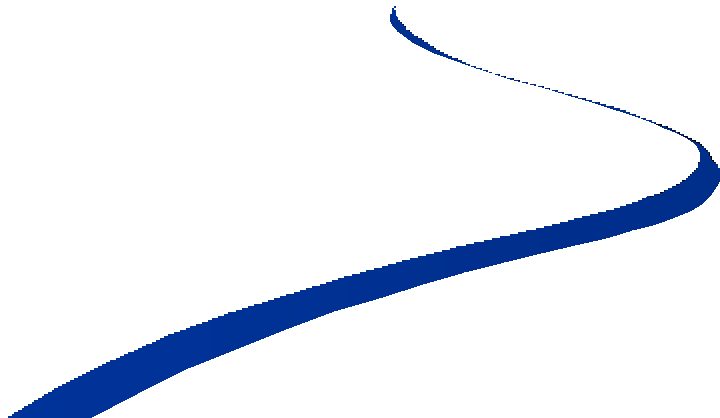 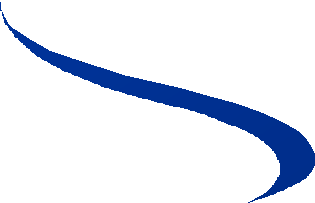 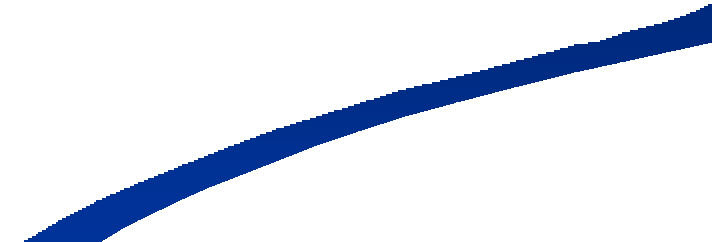 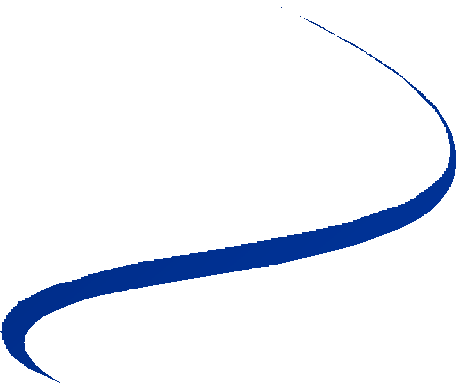 The Autonomy of a ProphetA Powerpoint Companion to “Shattered Tablets and a Calf of Gold” Lecture 5By Rabbi David Fohrman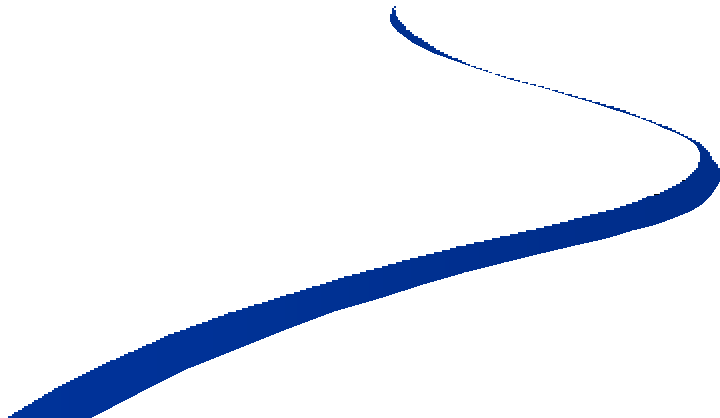 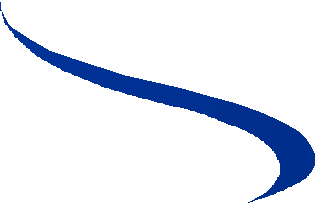 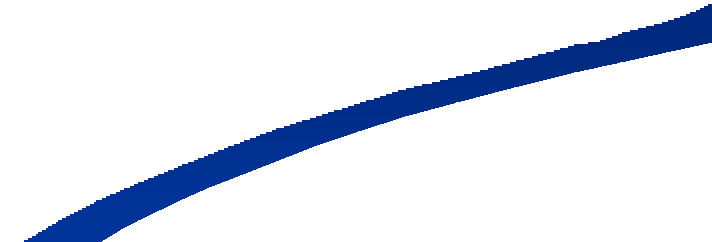 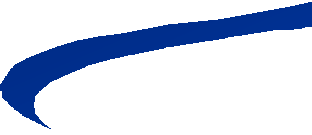 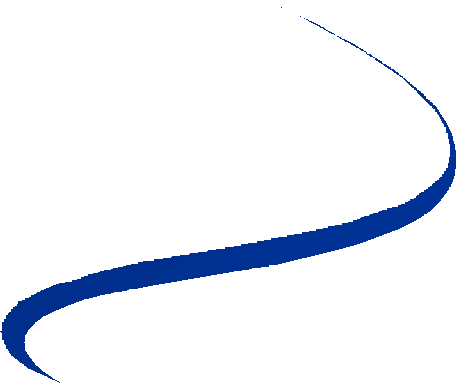 The question of the hour…What happens when a prophet acts “on behalf of God”but was not explicitly commanded by God to act that way?Are his actions seen as expressions of the Divine Will or not?Examples:Elijah the ProphetThe decree of a droughtThe “test” at Mt. CarmelMoses at the Golden CalfShattering the TabletsFeeling “charon af” – the same anger that he had suggested to God that God “ought not feel”…We Might Suggest Three Possibilities Here…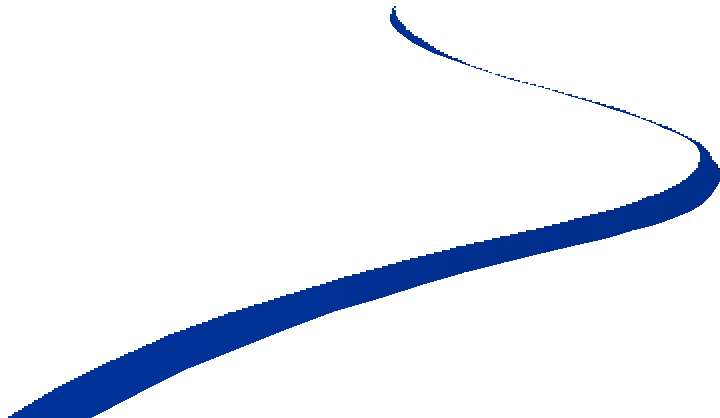 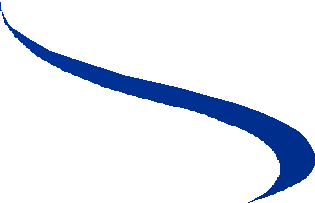 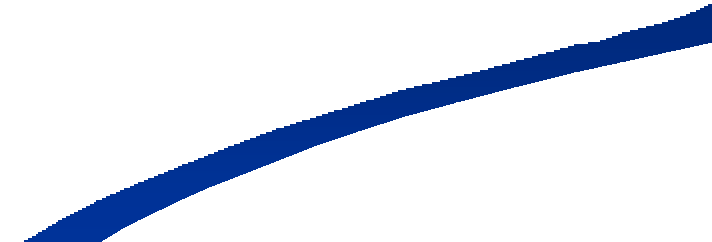 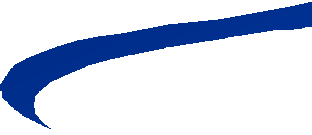 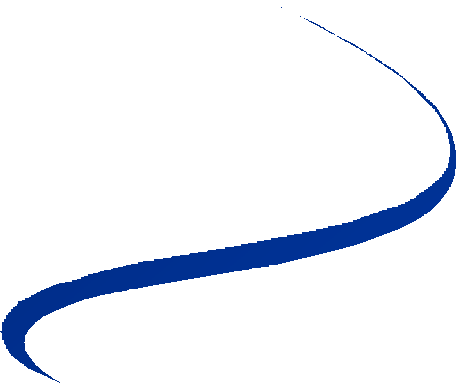 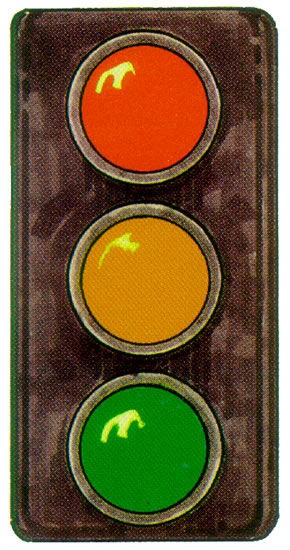 Prophet is Inconsistent With Will of God; God ObjectsGod “grudgingly” goes Along with ProphetProphet Correctly Identifies God’s Will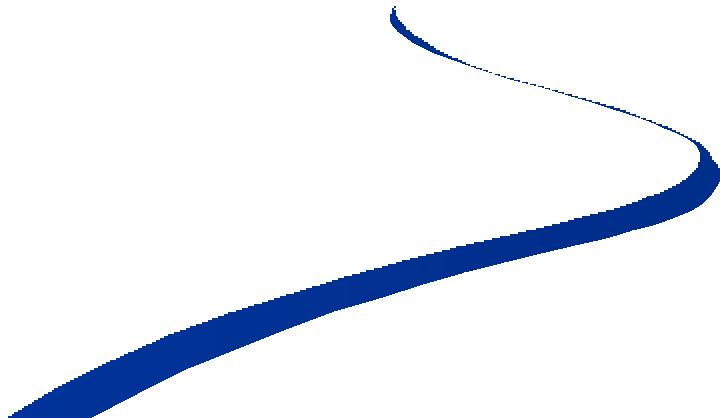 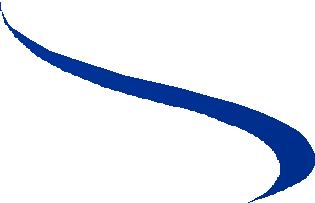 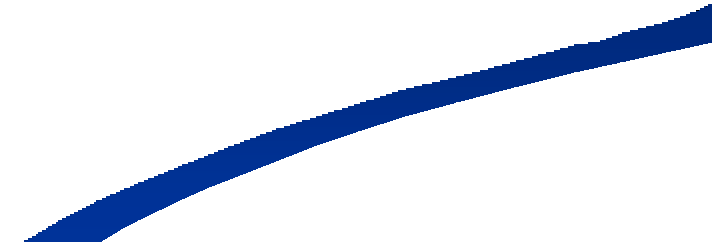 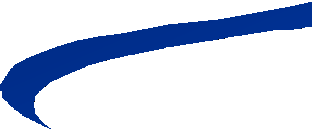 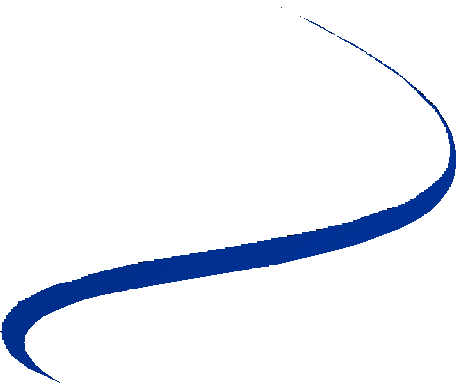 Rabbi Samet’s TheorySometimes the prophet can be wrong & God contravenes him.Example:David wants to build the TempleNathan tells him that’s a good idea.God tells Nathan it’s a bad idea.Sometimes, God might grudgingly go along with the prophet.Possible example: Elijah and the “test” at Mt. Carmel; Elijah and the drought…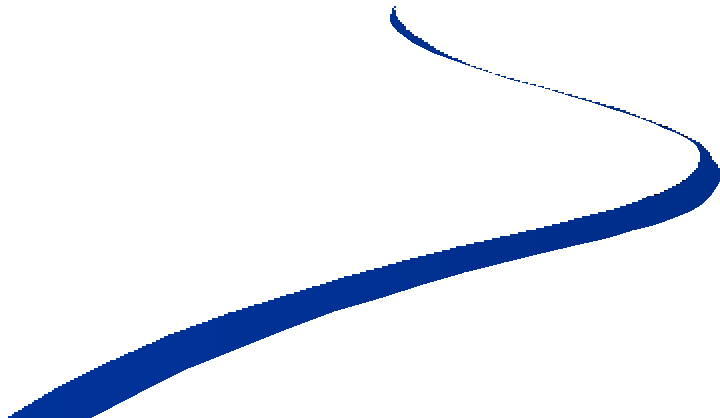 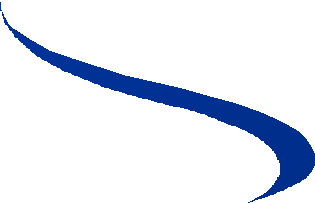 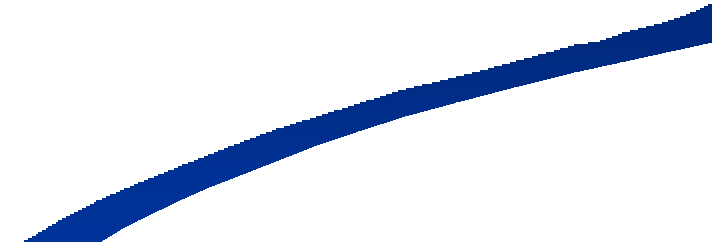 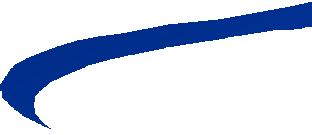 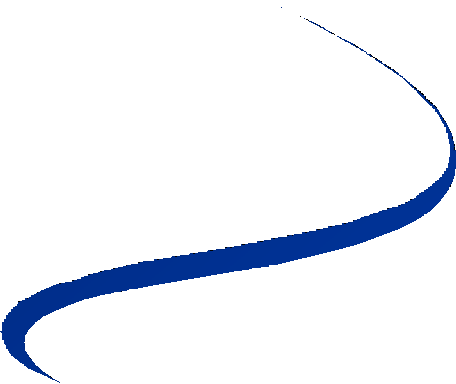 R’ Samet’s TheoryAnd sometimes – usually, perhaps -- a prophet can be right on the mark, acting in precisely the way God would wish him to act.Is there a fourth possibility?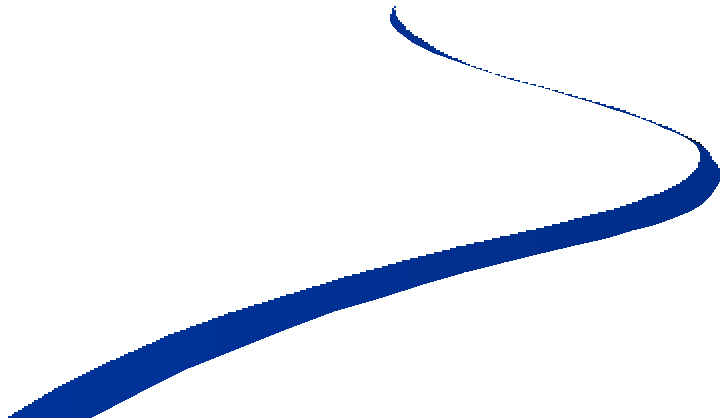 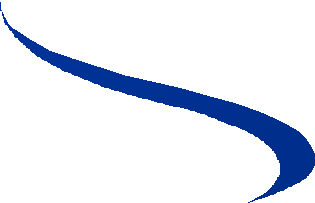 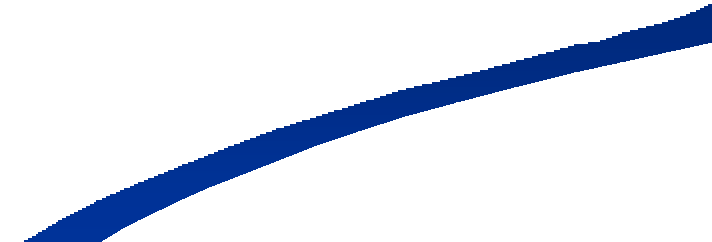 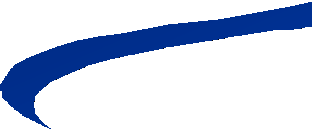 Might it be possible for a prophet to act on his own – and for his actions to not merely be consistent with God’s will……but for those actions become an “ultimate” expression of his Creator’s will?What would such a situation look like?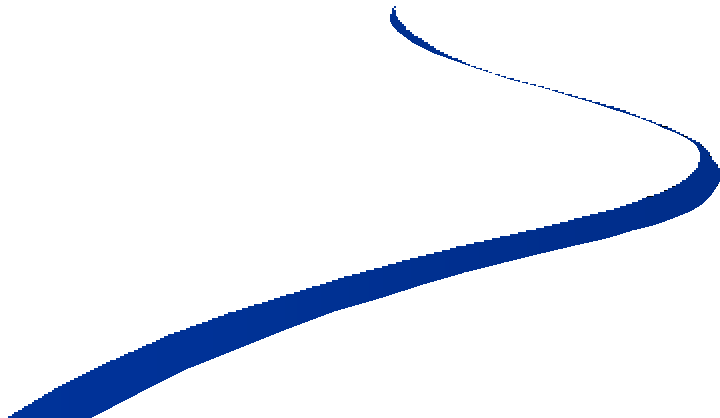 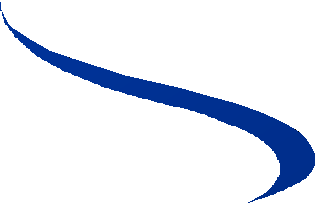 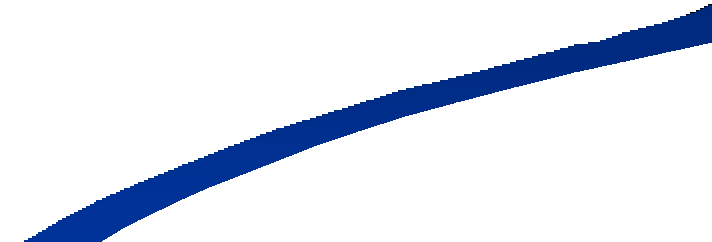 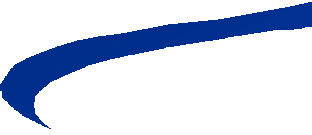 What if, for some reason, the Creator’s Will could not be expressed by the Creator Himself……what if that Will could not even be felt as “Will” by the Creator – for if that were to happen, the results would be unthinkably disastrous……but what if that unexpressed, unfelt Will, had to have some kind of expression?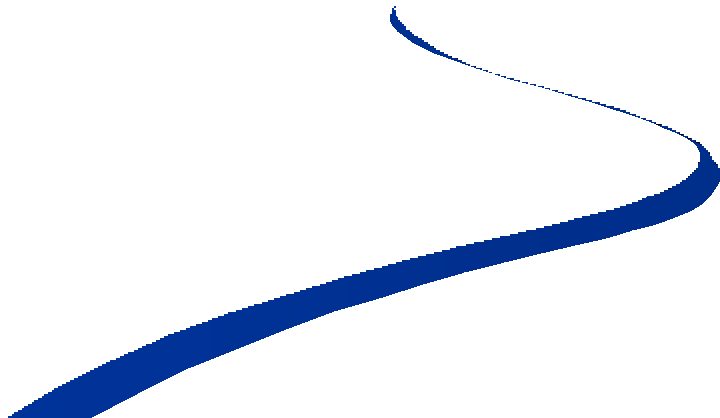 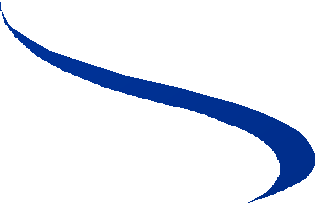 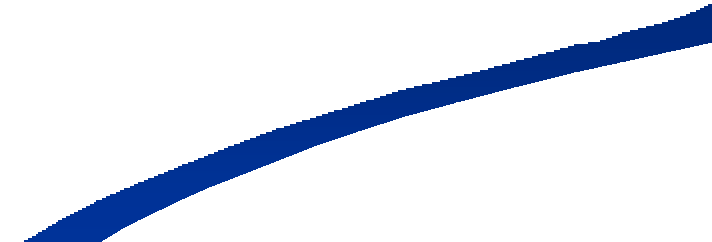 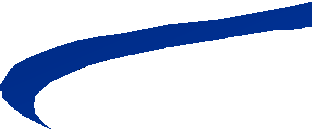 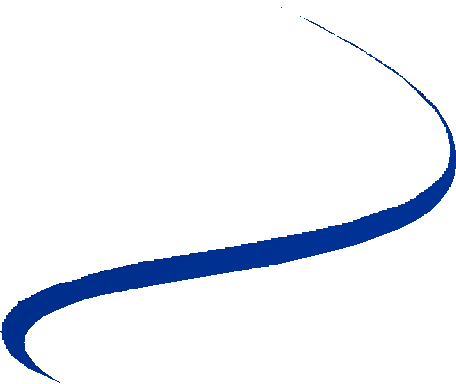 Perhaps this is the situation Moses finds himself induring the episode of the Golden Calf…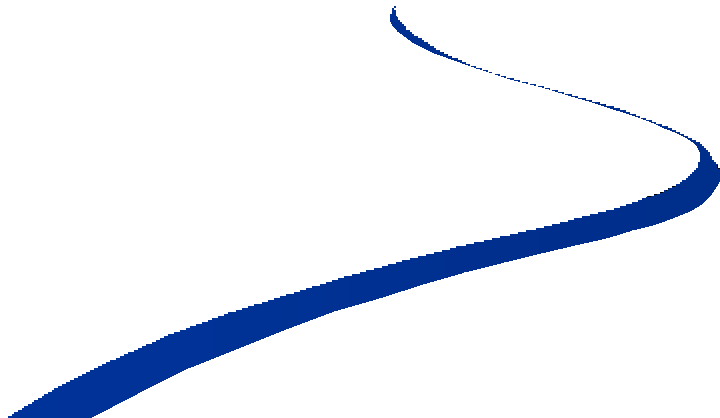 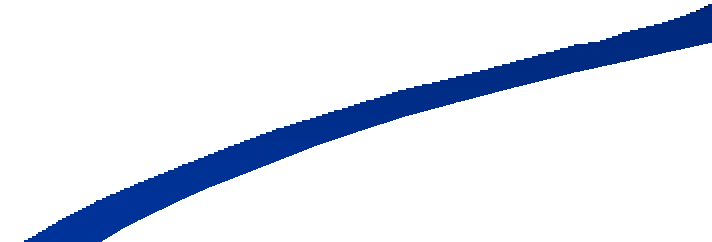 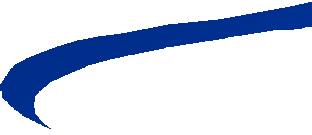 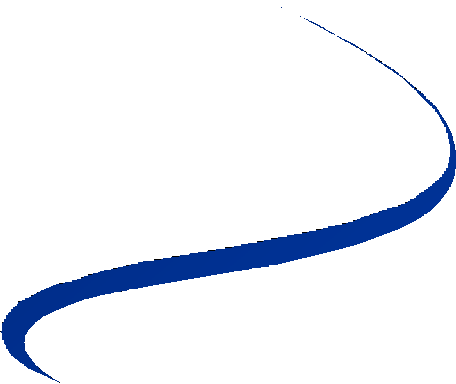 The act of betrayal that was the worship of the Calf would naturally lead to Divine anger…But were the Almighty to “feel” that anger, it would lead to the utter destruction of the people…Moses implores God not to “feel” that anger……but that anger can still have its necessary expression because Moses – God’s partner in taking the Jews out of Egypt – will feel it “for” Him.Thus…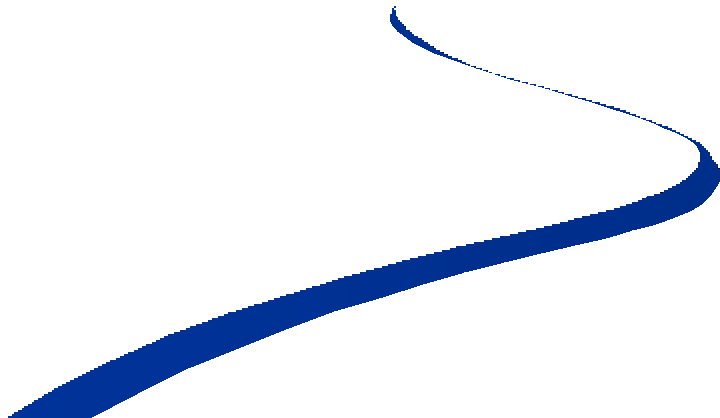 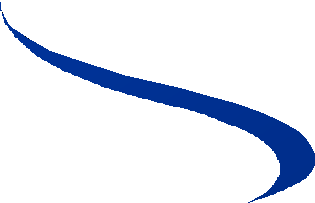 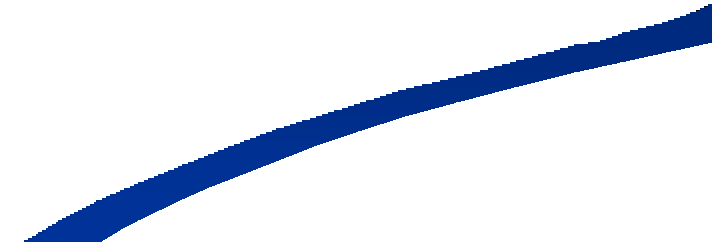 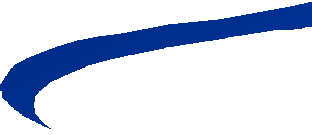 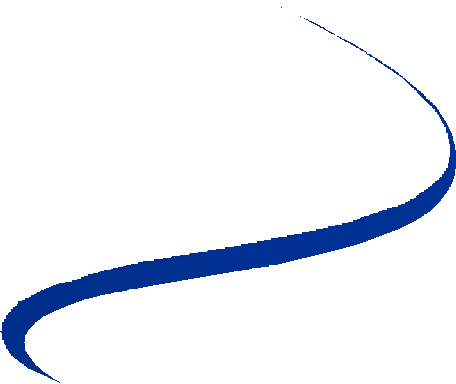 Moses acts autonomously in feeling anger……but that anger is an “ultimate” expression of God’s Will…It is not merely that Moses correctly anticipates the Desire of the Almighty…It is that he expresses something that the situation demands must be expressed on behalf of God, but that the Almighty Himself must not feel…In Moses’ role as partner with God in bringing this people into nationhood, perhaps Moses is uniquely poised as the one being who could express this on behalf of the Almighty…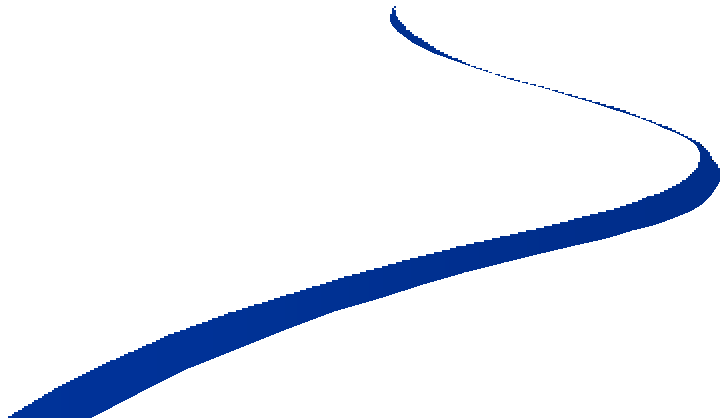 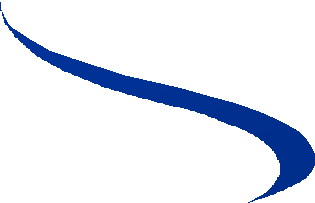 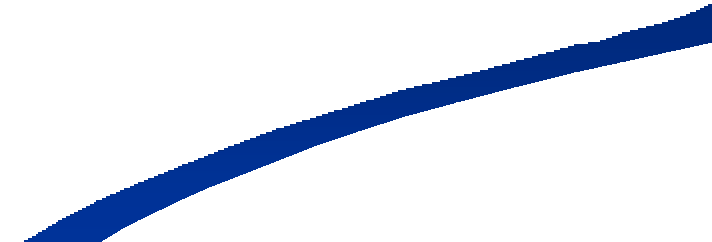 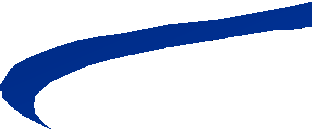 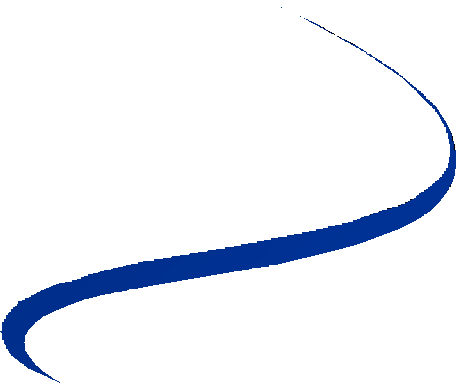 The “Numbering” of Israel and Moses’ Plea for ForgivenessA companion slideshow to Lecture 6 in theseries“Shattered Tablets and a Calf of Gold”, by Rabbi David Fohrman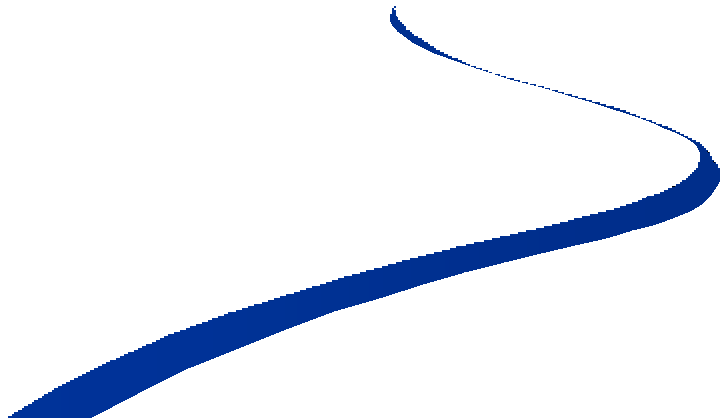 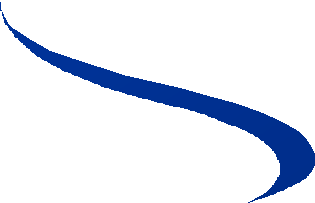 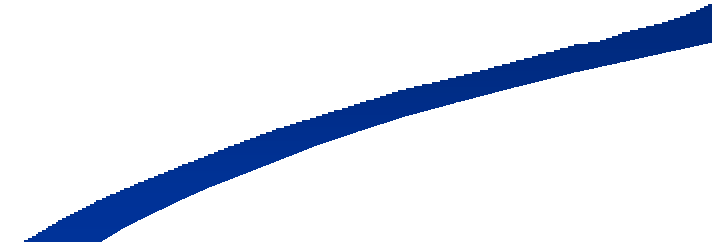 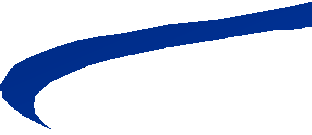 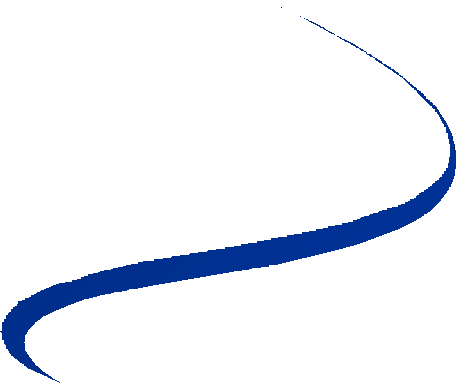 A Mysterious Set of ConnectionsFor some reason, the Bible seems to go out of its way to connect the beginning of Parashat Ki Tisa (Exodus 30:11-16) with Moses’ beseeching of God to bear the sin of the Golden Calf (32:30-35).Here are the two sections, side by side:Instructions for a Census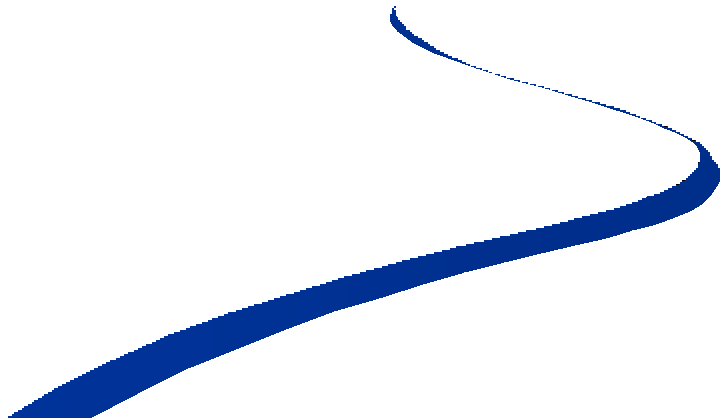 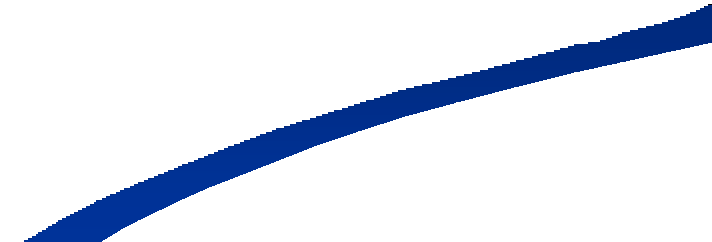 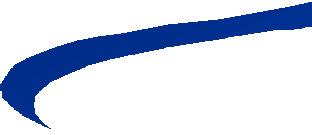 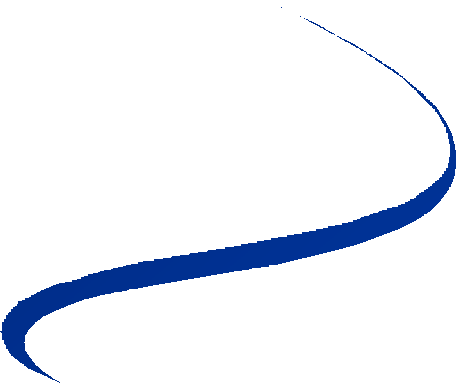 30:11 God spoke to Moses saying: 30:12 When you take a census of theIsraelites to determine their numbers,each one shall be counted by giving an atonement offering for his life. In this manner, they will not be stricken by the plague when they are counted.30:16 You will take this atonement money from the Israelites and use it for making the Communion Tent. It will thus be a remembrance for the Israelites before God to atone for your lives.Moses Beseeches God for Kaparah32:30 The next day, Moses said to the people, 'You have committed a terrible sin. Now I will go back up to God and try to gain atonement for your crime.'32:31 Moses went back up to God, and he said, 'The people have committed a terrible sin by making a golden idol.32:32 Now, if You would, please bear their sin. If not, You can blot me out from the book that You have written.'32:33 God replied to Moses, 'I will blot out from My book those who have sinned against Me.32:34 Now go; you still have to lead the people to [the place] that I described to you. I will send My angel before you.Still, when I grant special providence to the people, I will take this sin of theirs into account.'Instructions for a Census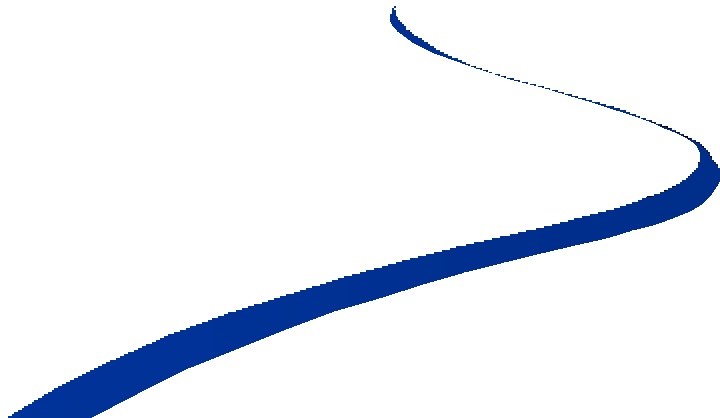 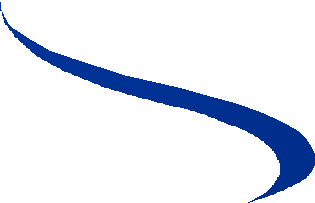 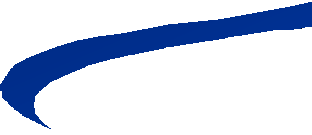 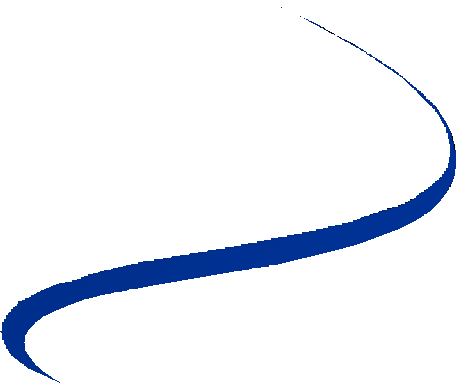 30:11 God spoke to Moses saying: 30:12 When you take a census of theIsraelites to determine theirnumbers,The Hebrew word for “take acensus”                      and the Hebrew word for “forgive their sin”’is identical…Moses Beseeches God for Kaparah32:30 The next day, Moses said to the people, 'You have committed a terrible sin. Now I will go back up to God and try to gain atonement for your crime.'32:31 Moses went back up to God, and he said, 'The people have committed a terrible sin by making a golden idol.32:32 Now, if You would, please bear their sin. If not, You can blot me out from the book that You have written.'Instructions for a Census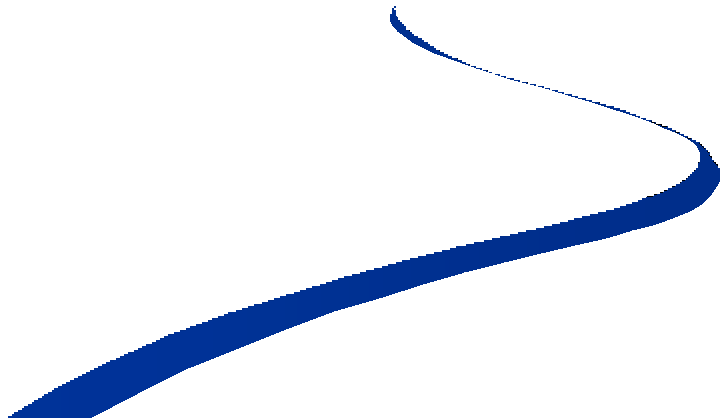 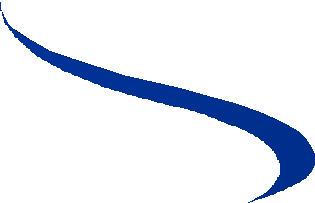 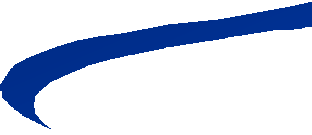 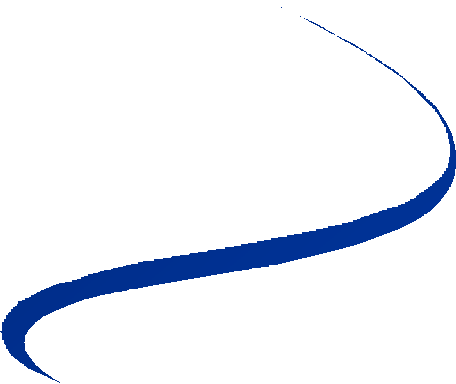 30:11 God spoke to Moses saying: 30:12 When you take a census of theIsraelites to determine their numbers,each one shall be counted by giving an atonement offering for his life. In this manner, they will not be stricken by the plague when they are counted.30:16 You will take this atonement money from the Israelites and use it for making the Communion Tent. It will thus be a remembrance for the Israelites before God to atone for your lives.The Word “pakad” is usedto signify both the “counting” of the peopleand the “visiting”of God…Moses Beseeches God for Kaparah32:30 The next day, Moses said to the people, 'You have committed a terrible sin. Now I will go back up to God and try to gain atonement for your crime.'32:31 Moses went back up to God, and he said, 'The people have committed a terrible sin by making a golden idol.32:32 Now, if You would, please bear their sin. If not, You can blot me out from the book that You have written.'32:33 God replied to Moses, 'I will blot out from My book those who have sinned against Me.32:34 Now go; you still have to lead the people to [the place] that I described to you. I will send My angel before you.Still, when I grant special providence to the people, I will take this sin of theirs into account.'Instructions for a Census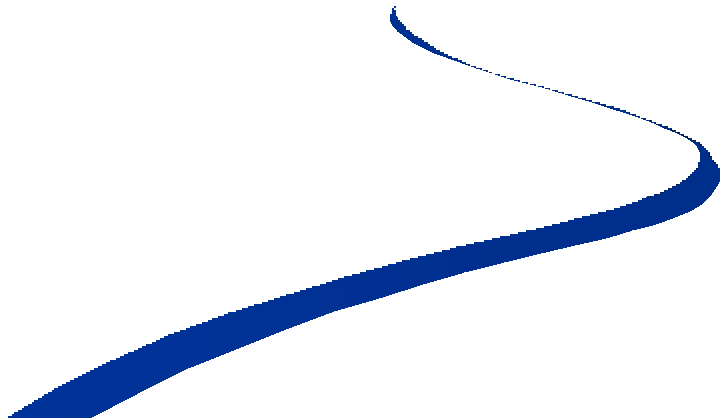 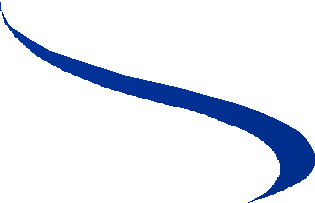 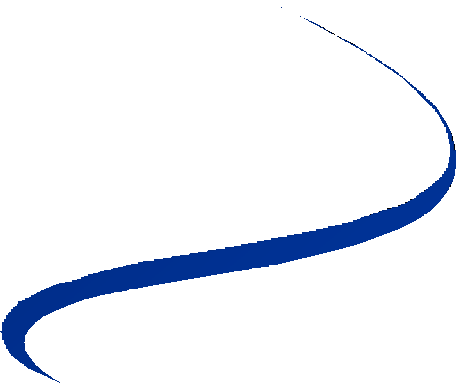 30:11 God spoke to Moses saying: 30:12 When you take a census of theIsraelites to determine their numbers,each one shall be counted by giving an atonement offering for his life. In this manner, they will not be stricken by the plague when they are counted.30:16 You will take this atonement money from the Israelites and use it for making the Communion Tent. It will thus be a remembrance for the Israelites before God to atone for your lives.Atonement appears in bothcontexts…Moses Beseeches God for Kaparah32:30 The next day, Moses said to the people, 'You have committed a terrible sin. Now I will go back up to God and try to gain atonement for your crime.'32:31 Moses went back up to God, and he said, 'The people have committed a terrible sin by making a golden idol.32:32 Now, if You would, please bear their sin. If not, You can blot me out from the book that You have written.'32:33 God replied to Moses, 'I will blot out from My book those who have sinned against Me.32:34 Now go; you still have to lead the people to [the place] that I described to you. I will send My angel before you.Still, when I grant special providence to the people, I will take this sin of theirs into account.'Instructions for a Census30:11 God spoke to Moses saying: 30:12 When you take a census of theIsraelites to determine their numbers,each one shall be counted by giving an atonement offering for his life. In this manner, they will not be stricken by a plague when they are counted.30:16 You will take this atonement money from the Israelites and use it for making the Communion Tent. It will thus be a remembrance for the Israelites before God to atone for your lives.A plague is the consequence when counting is not doneproperly…Moses Beseeches God for Kaparah32:30 The next day, Moses said to the people, 'You have committed a terrible sin. Now I will go back up to God and try to gain atonement for your crime.'32:31 Moses went back up to God, and he said, 'The people have committed a terrible sin by making a golden idol.32:32 Now, if You would, please bear their sin. If not, You can blot me out from the book that You have written.'32:33 God replied to Moses, 'I will blot out from My book those who have sinned against Me.32:34 Now go; you still have to lead the people to [the place] that I described to you. I will send My angel before you.Still, when I grant special providence to the people, I will take this sin of theirs into account.'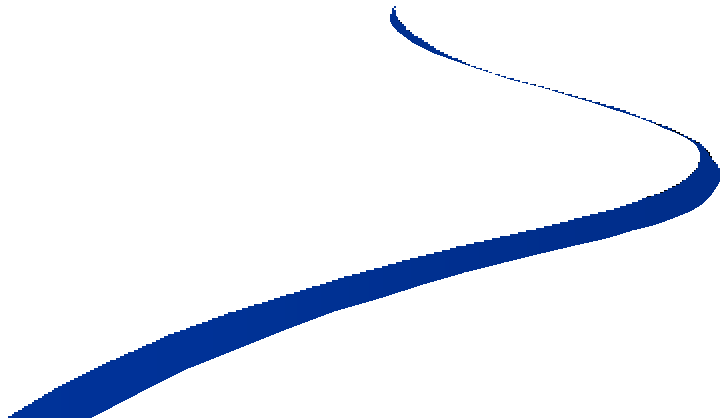 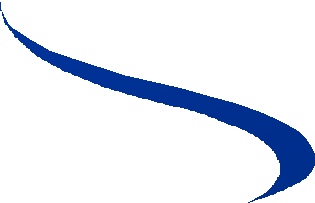 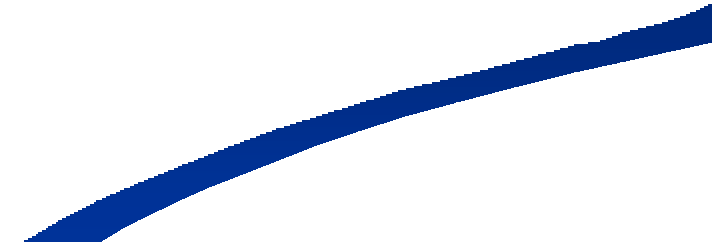 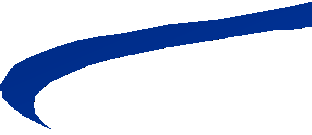 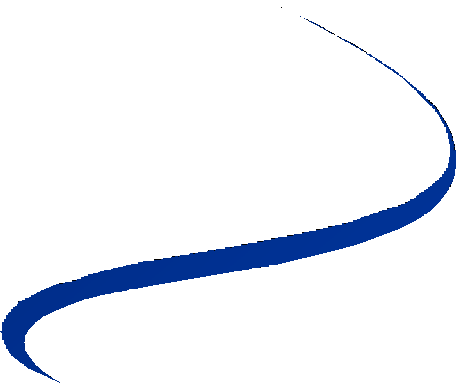 …and the same plague occurs immediately after this dialoguebetween God and Moses…Instructions for a Census30:11 God spoke to Moses saying: 30:12 When you take a census of theIsraelites to determine their numbers,each one shall be counted by giving an atonement offering for his life. In this manner, they will not be stricken by a plague when they are counted.30:16 You will take this atonement money from the Israelites and use it for making the Communion Tent. It will thus be a remembrance for the Israelites before God to atone for your lives.The “Ohel Moed” signifies the Tabernacle here…Moses Beseeches God for Kaparah32:30 The next day, Moses said to the people, 'You have committed a terrible sin. Now I will go back up to God and try to gain atonement for your crime.'32:31 Moses went back up to God, and he said, 'The people have committed a terrible sin by making a golden idol.32:32 Now, if You would, please bear their sin. If not, You can blot me out from the book that You have written.'32:33 God replied to Moses, 'I will blot out from My book those who have sinned against Me.32:34 Now go; you still have to lead the people to [the place] that I described to you. I will send My angel before you.Still, when I grant special providence to the people, I will take this sin of theirs into account.'…and the identical two words are used to signify a second “Ohel Moed”, created in the immediate wake of the dialogue between Moses and God, as Moses’ tent is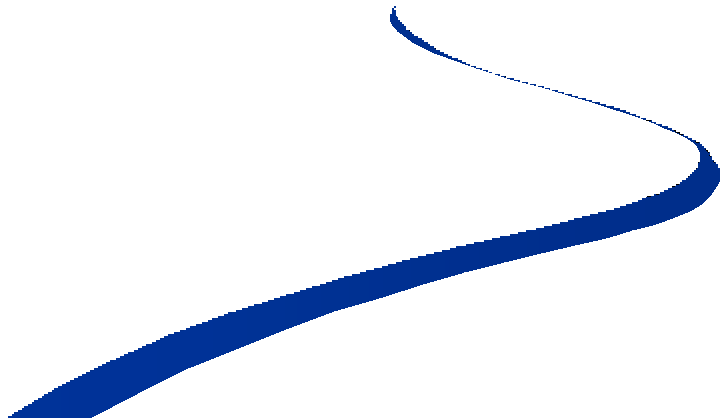 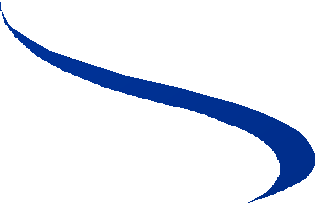 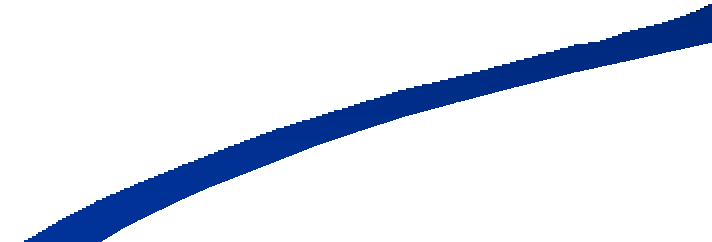 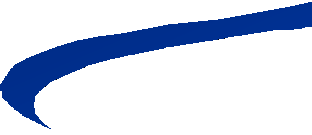 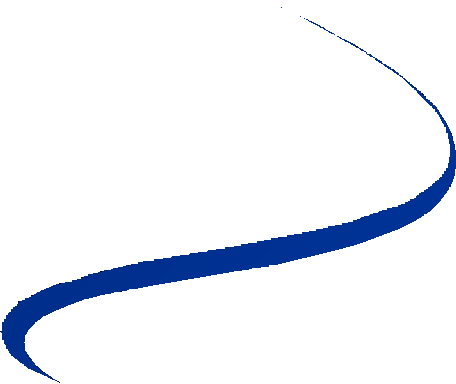 removed from the comp… (33:7)What are we to make of these connections?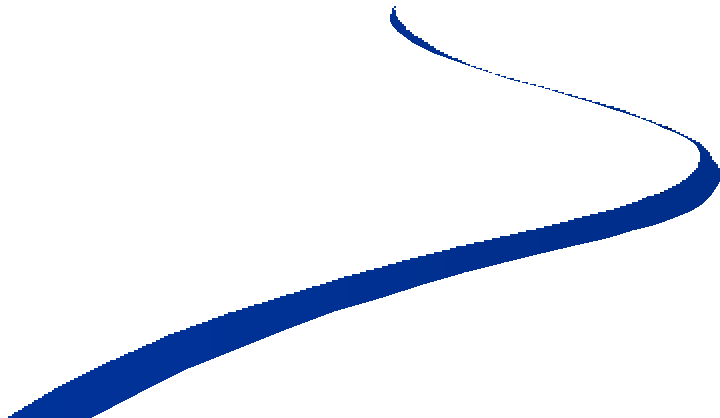 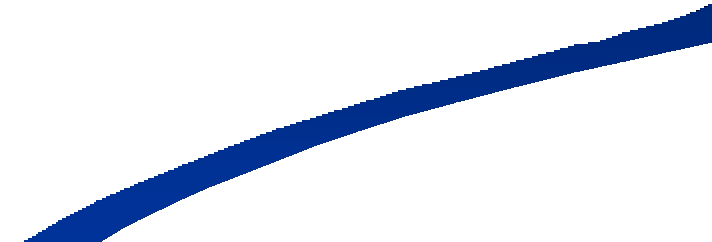 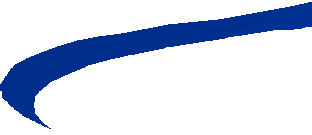 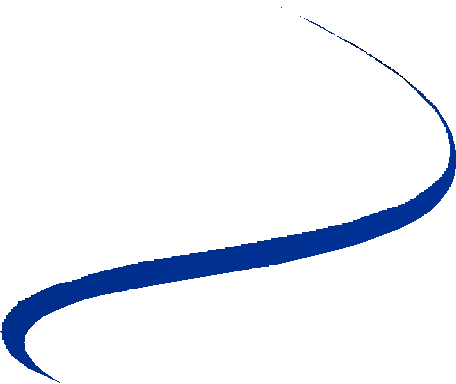 Conclusion:The dangers inherent in the process of “counting” somehow seem similar to the dangers inherent in moments of closeness between God and the Jewish People in the wake of the Golden Calf…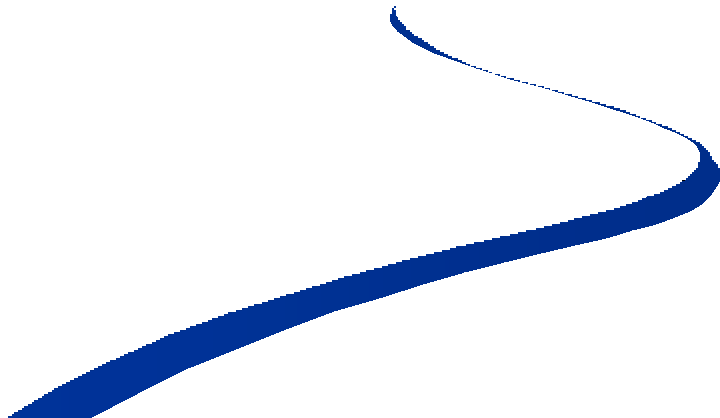 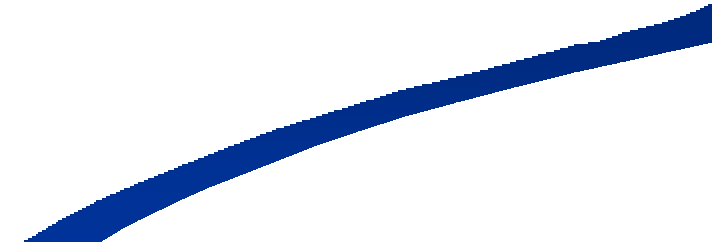 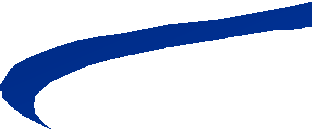 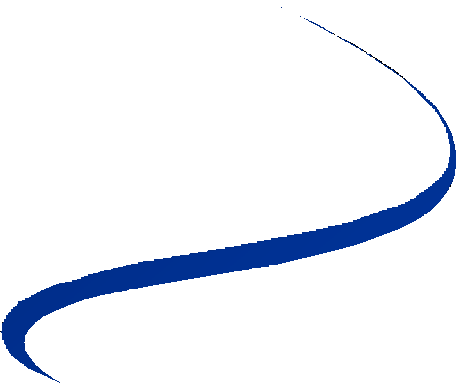 Re-Emerging PhrasesPowerpoint Companion to Lecture 7 Shattered Tablets and a Calf of Gold By Rabbi David Fohrman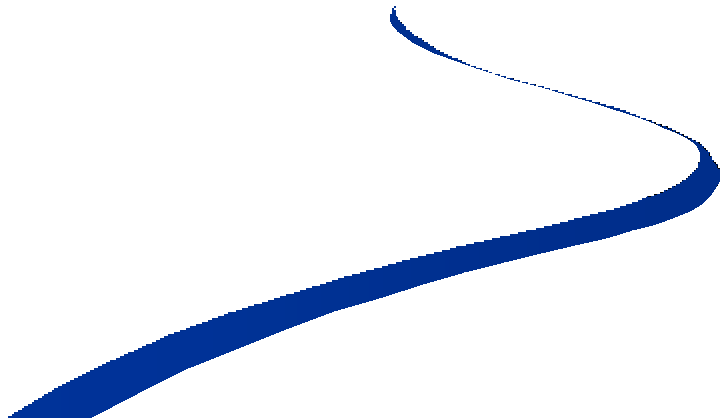 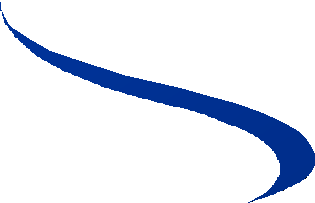 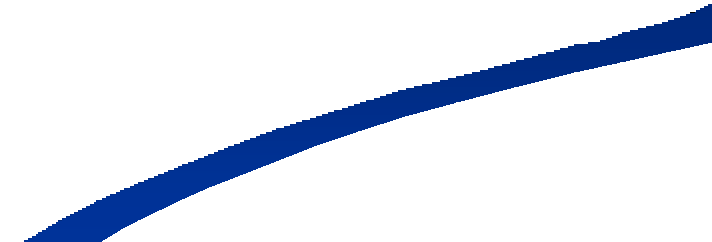 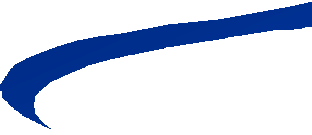 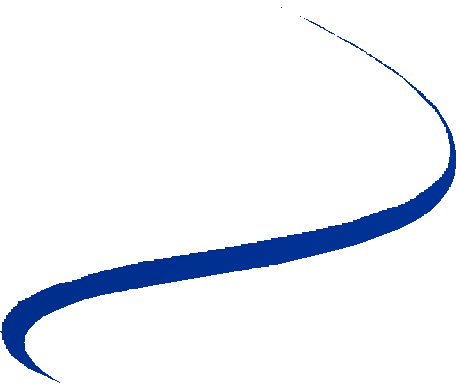 A TouchstoneGod’s words in the immediate aftermath of the Golden CalfLech red ki shichet amchah… “go down because your nation has corrupted itself…”.V’eatah, Hanichah Li… “and now, leave me alone…”…viyichar api bahem… “and my anger will flare against them…”.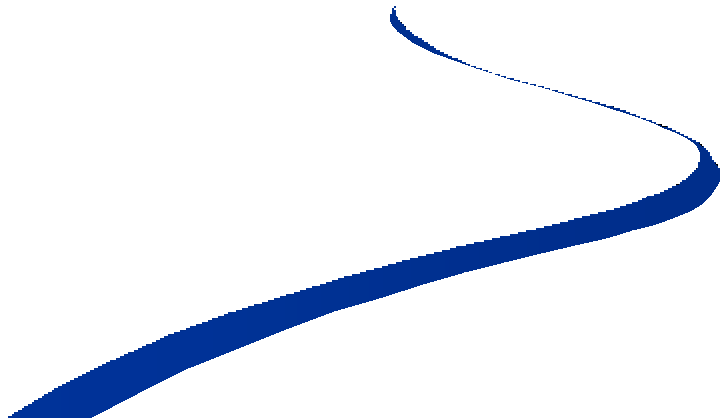 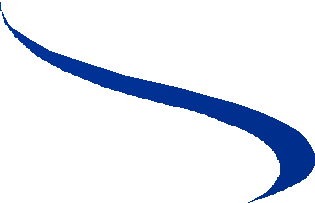 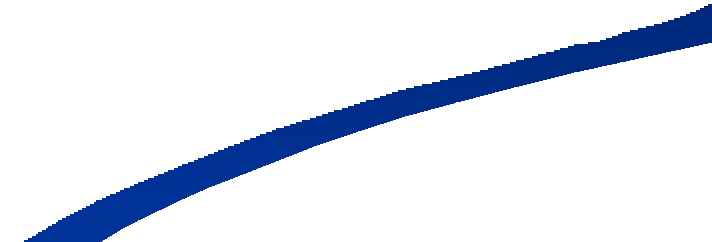 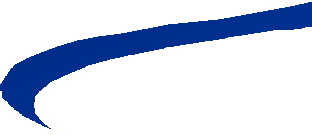 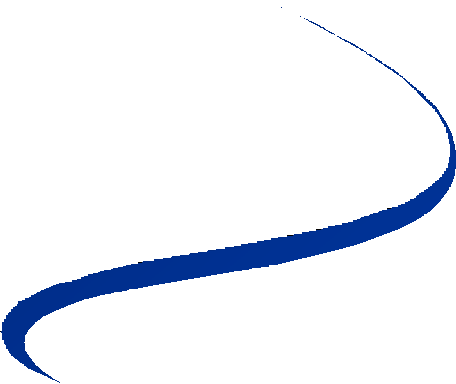 Re-appearing PhrasesEach of these phrases becomes a touchstone.Later on in the dialogues between God and Moses, the phrase will reappear, and its meaning will change.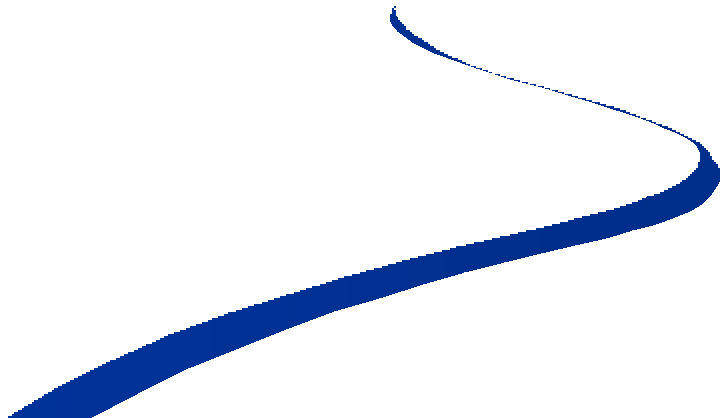 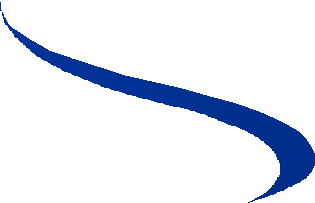 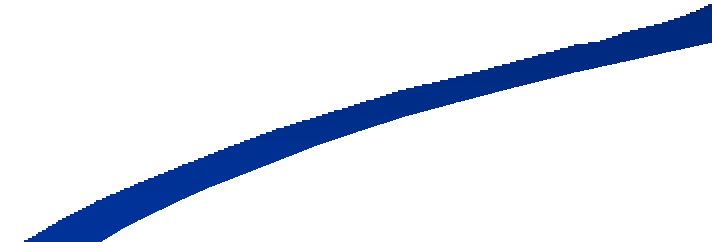 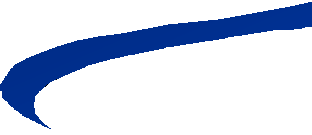 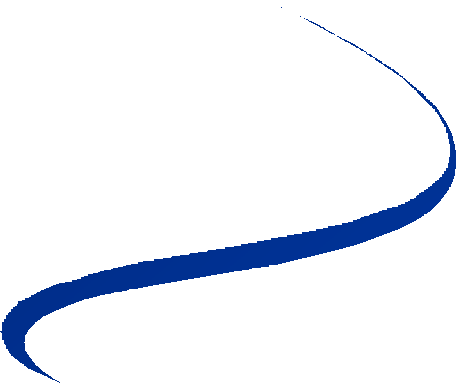 Anger: From God to Moses…viyichar api bahem… “and my anger will flare against them…”.God had originally stated that His anger would flare, and the people would be destroyed.Moses averted this outcome, but instead, Moses’ own anger flares against the people…Vayichar af Moshe… “and Moses’ anger flared against the people…”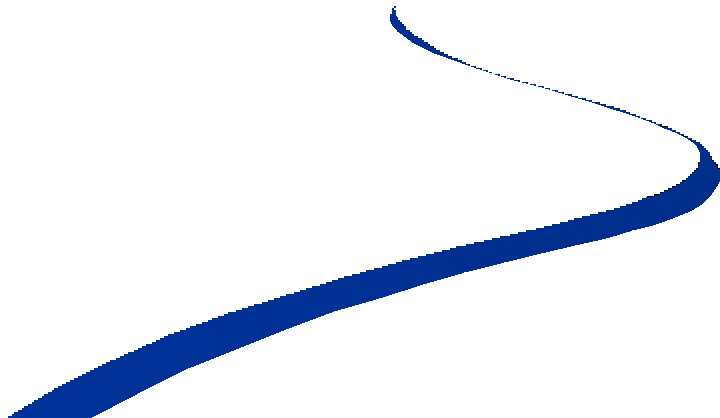 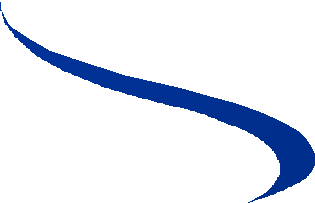 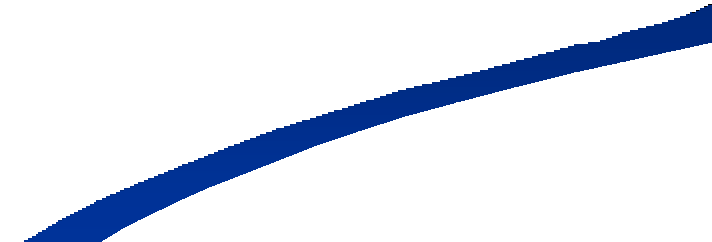 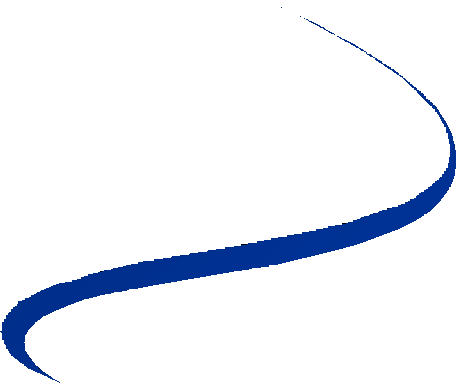 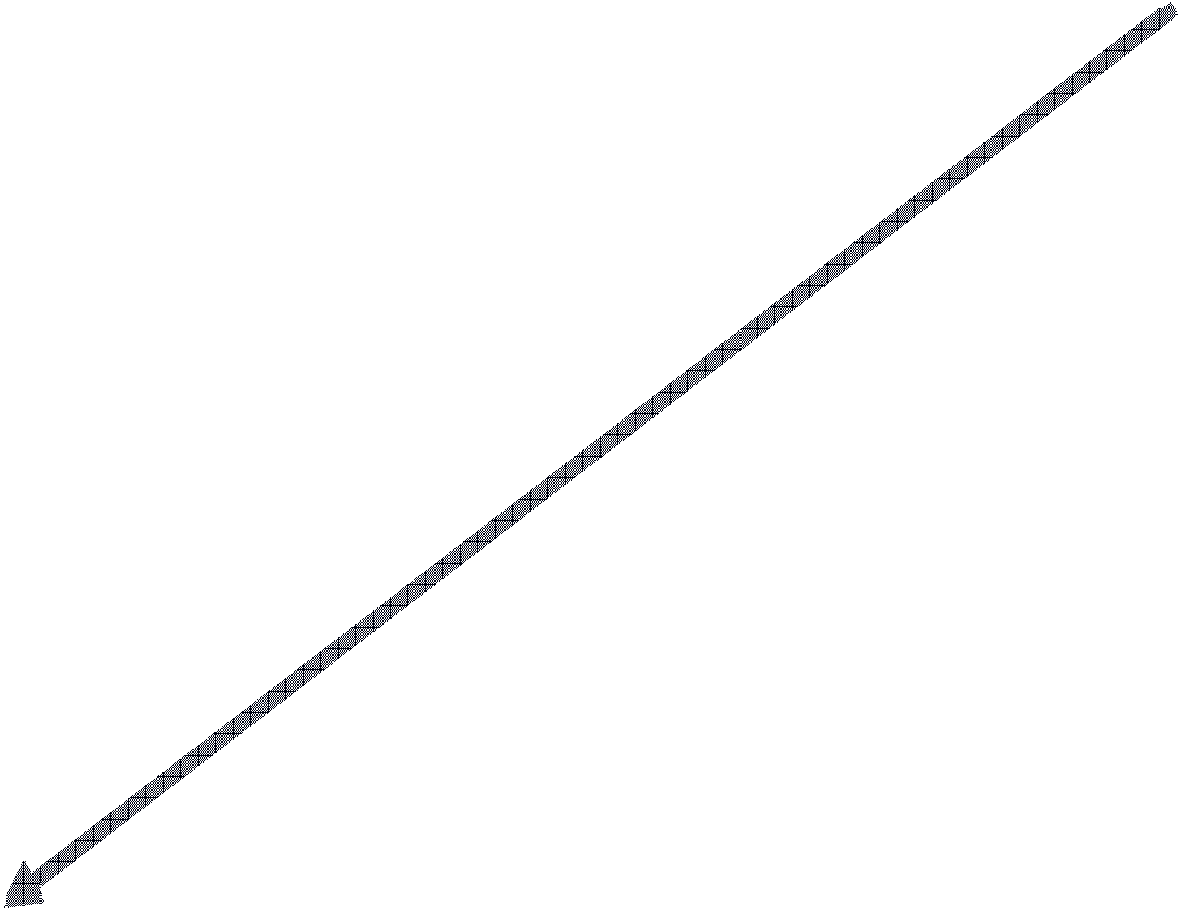 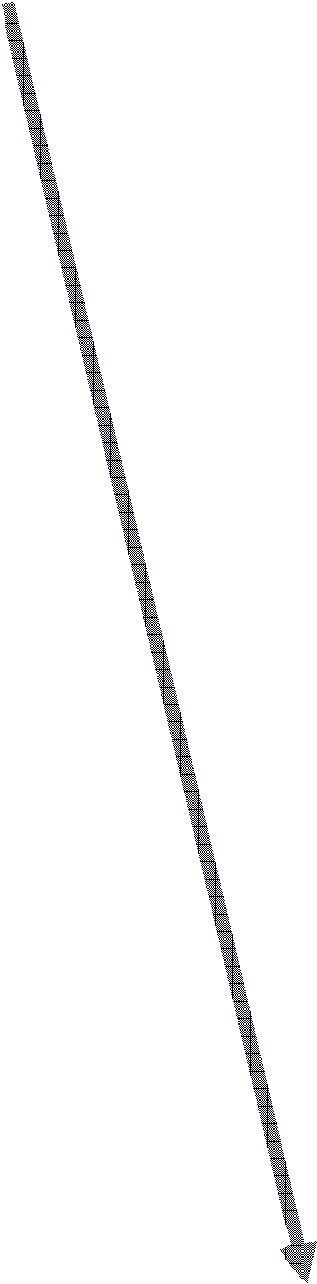 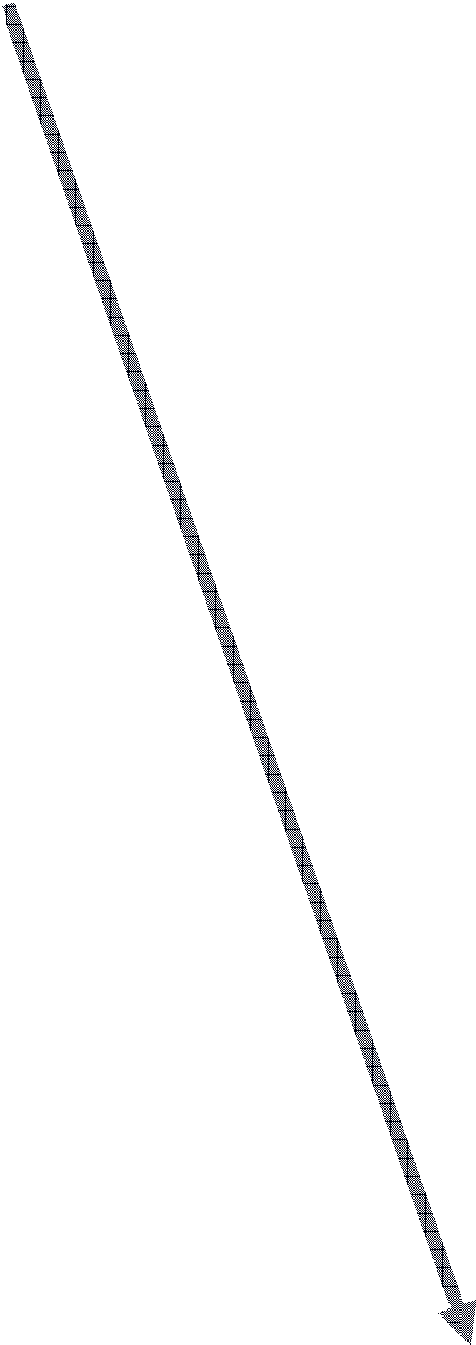 Ve’atah, Hanichah LiGod had told Moses V’eatah, Hanichah Li… “and now, leave me alone…”Later, Moses asks God to change His mind about this, v’hinachem al hara’ah leamechahStill later, God instructs Moses to “now, go and lead the people” v’eatah, lech nechei…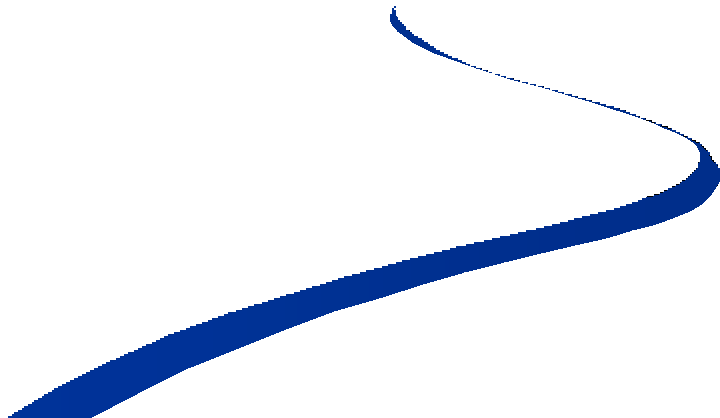 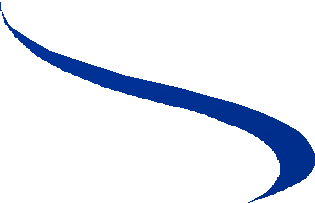 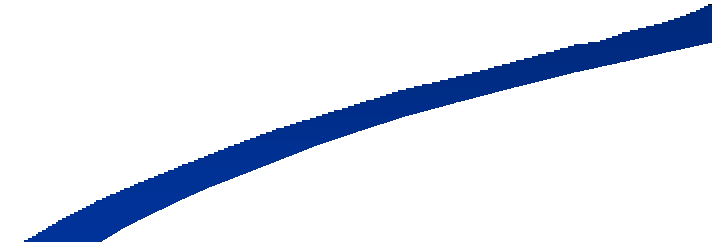 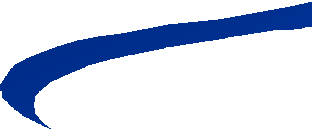 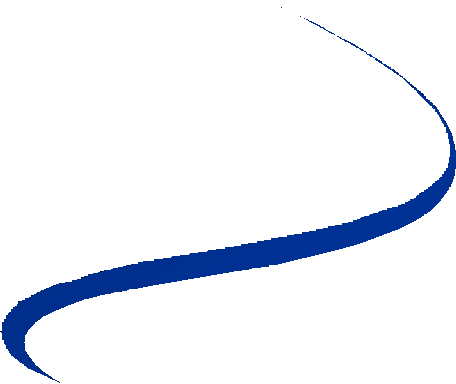 Go DownGod had said to Moses: Lech red ki shichet amchah… “go down because your nation has corrupted itself…”.Now, God tells Moses not that he must go down from his position of leadership – but, to the contrary, that he must “go up” from this; that he must assume that position, and lead…Lech, aleh… “go up…”.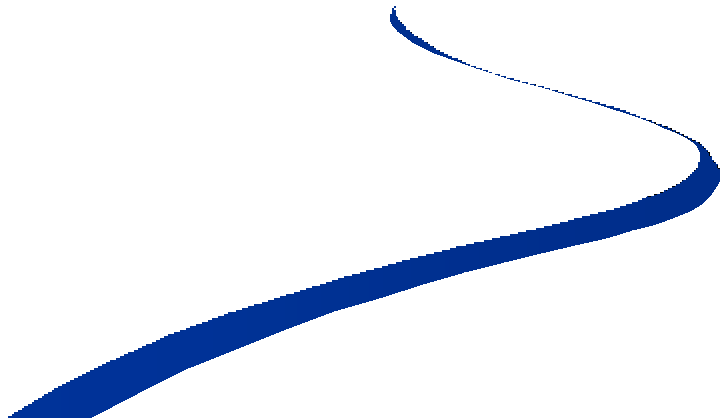 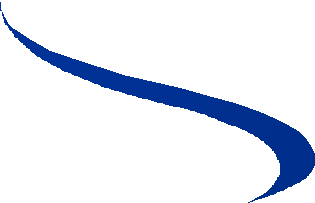 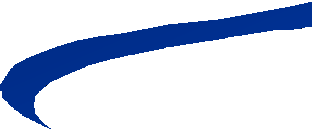 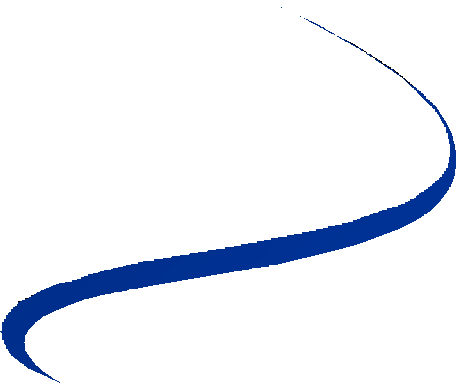 “Let Me Know Your Ways…”A Structural Analysis of Moses’ Request Powerpoint Companion to“Shattered Tablets & a Calf of Gold”Lecture 8by Rabbi David Fohrman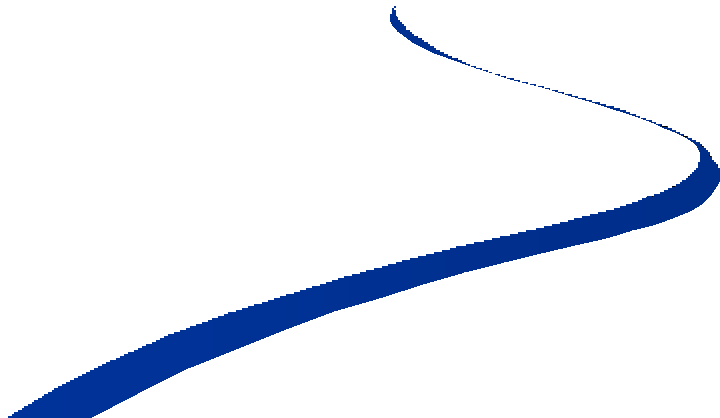 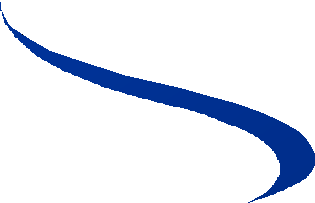 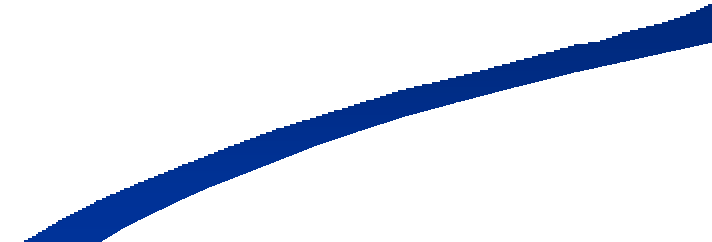 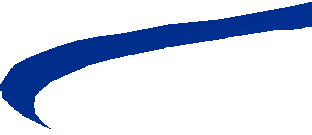 Moses’ Request of God33:12 Moses said to God, ‘Look, You told me to bring these people [to the Promised Land], but You did not tell me whom You would send with me. You also said that You know me by name and that You are pleased with me. 33:13 'Now, if You are indeed pleased with me, allow me to know Your ways, so that I will know how to be pleasing to You. And see that this nation is Your people.'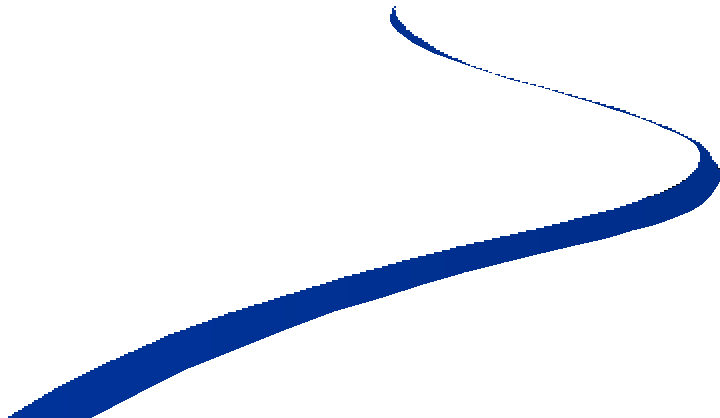 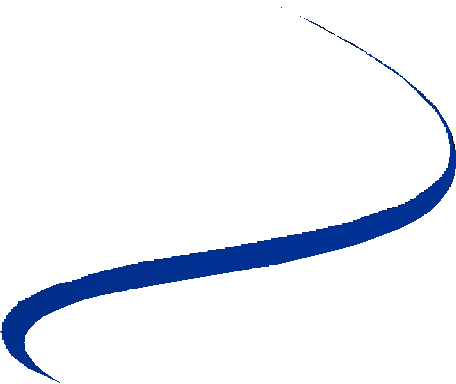 The Structure of the SpeechThe literary structure of this speech suggests some interesting things.What words and ideas seem to be repeated here?For one, Moses asks God twice to “see” or “look”. In Hebrew, the word is identical -- “re’eh”.The first time this occurs, it is at the beginning of the speech. The second time, it is at the end.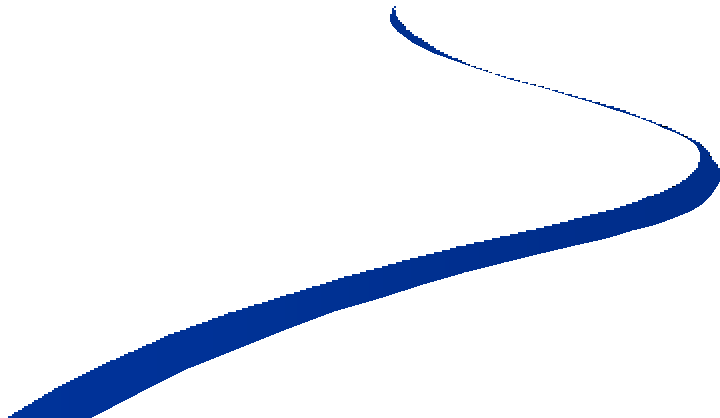 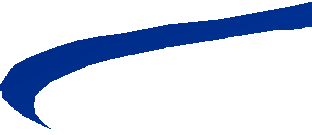 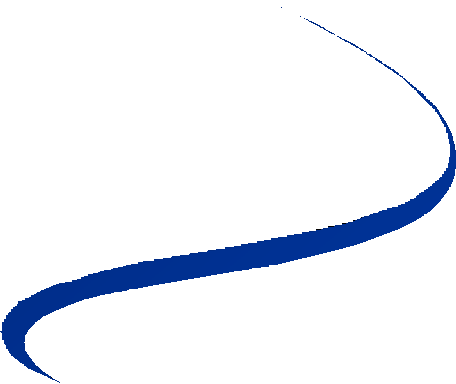 From See to Shining See33:12 Moses said to God, ‘Look, You told me to bring these people [to the Promised Land], but You did not tell me whom You would send with me. You also said that You know me by name and that You are pleased with me. 33:13 'Now, if You are indeed pleased with me, allow me to know Your ways, so that I will know how to be pleasing to You. And see that this nation is Your people.'Moreover, in each case, Moses asks God to “see” the same thing… namely, the people.But a transition is happening hereIn the beginning, Moses asks God to “look” at the fact that He told Moses to take “this people” out of the desert…To close the speech, he asks God to see that this nation is in fact “His people”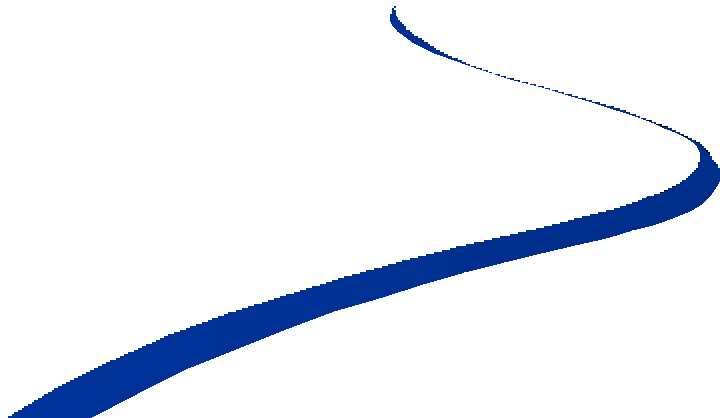 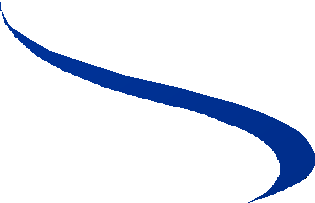 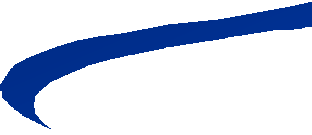 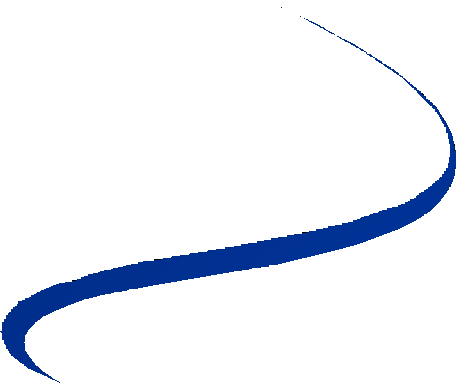 The Facts	The Hope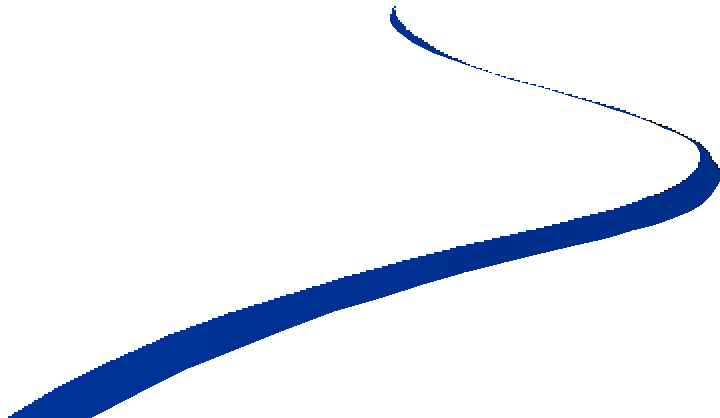 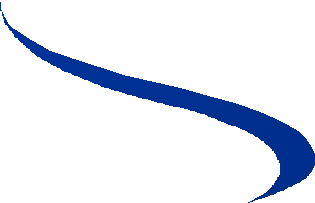 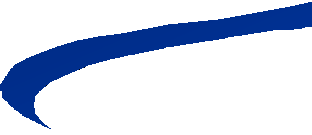 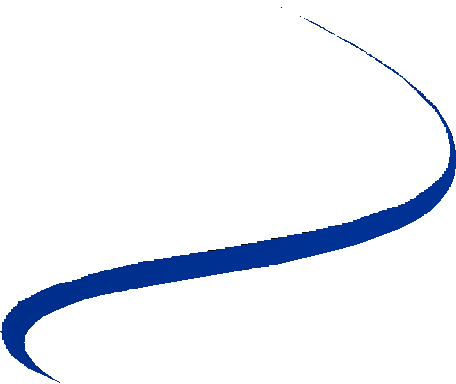 From These to Yours33:12 Moses said to God, ‘Look, You told me to bring these people [to the Promised Land], but You did not tell me whom You would send with me. You also said that You know me by name and that You are pleased with me. 33:13 'Now, if You are indeed pleased with me, allow me to know Your ways, so that I will know how to be pleasing to You. And see that this nation is Your people.'These connections play out at the beginning and end of the speech…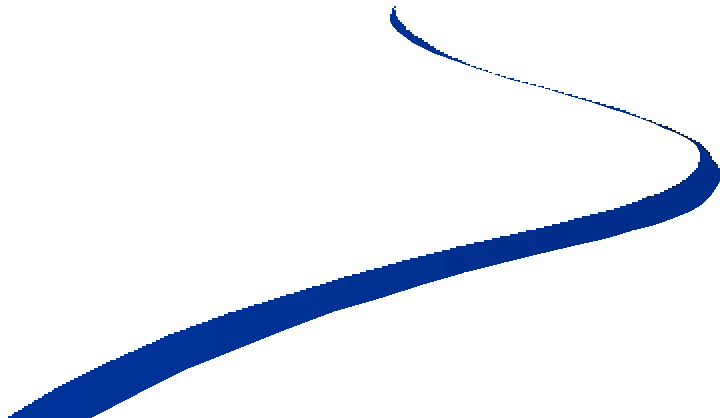 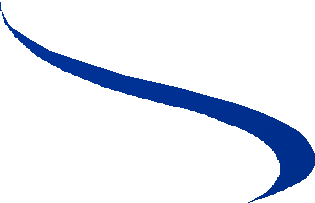 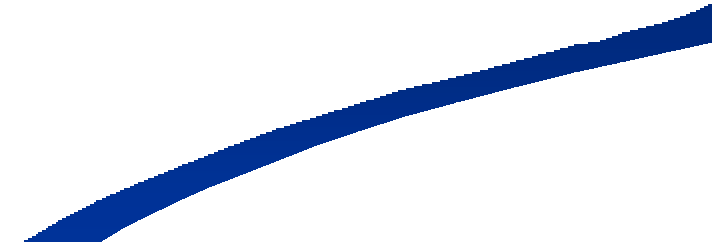 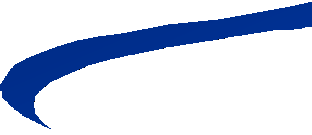 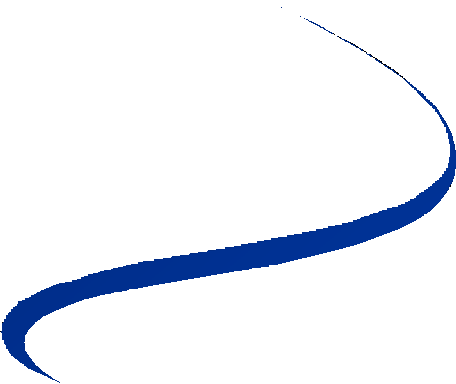 You did not make known to me whom You would send with me. You also said that You know me by name and that You are pleased with me. 'Now, if You are indeed pleased with me, allow me to know Your ways, so that I will knowBut what about the middle?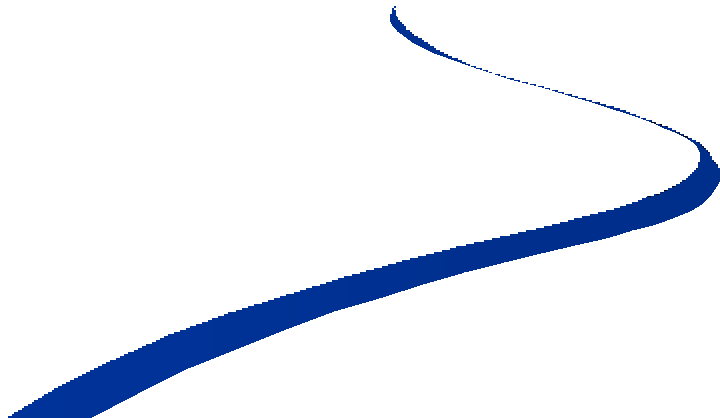 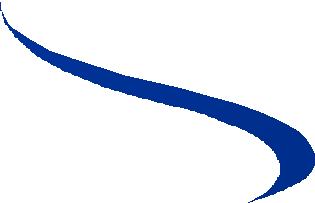 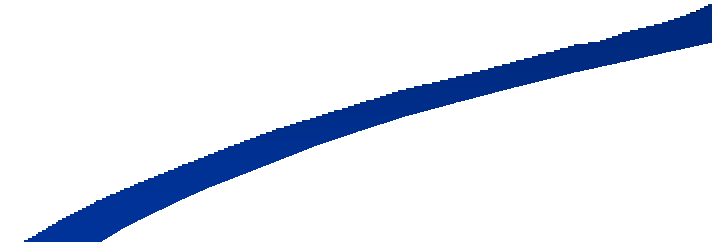 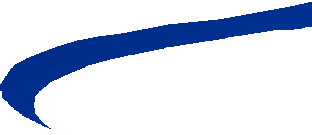 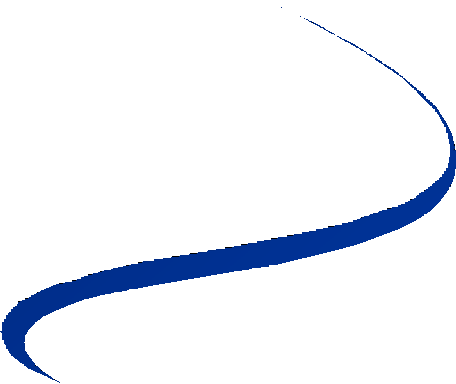 The Middle: Moses’ “Knowing”33:12 Moses said to God, ‘Look, You told me to bring these people [to the Promised Land], buthow to be pleasing to You. And see that this nation is Your people.'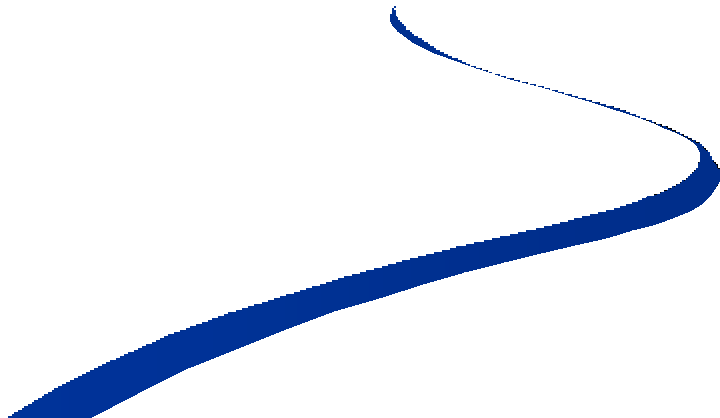 A TouchstoneInterestingly, these four examples of knowing with Moses, all seem to come from a “touchstone” occurrence of the word “knowing” which appeared a few verses earlier.There, it wasn’t Moses who was talking about knowing, but God.God had said: “Take off your jewelry and I’ll see what I’ll do [about sending an angel]…”.But literally, God had said not I’ll see but “I’ll know…”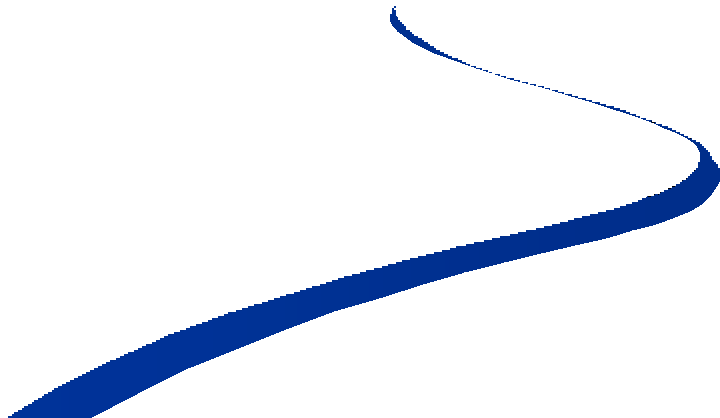 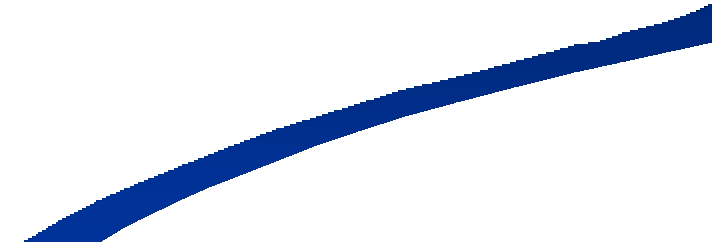 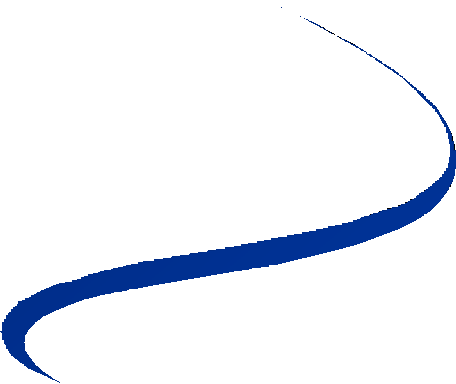 God’s words: “I’ll know [what to do]… Become a touchstone for Moses’ use of this verb…33:12 Moses said to God, ‘Look, You told me to bring these people [to the Promised Land], but You did notnation is Your people.'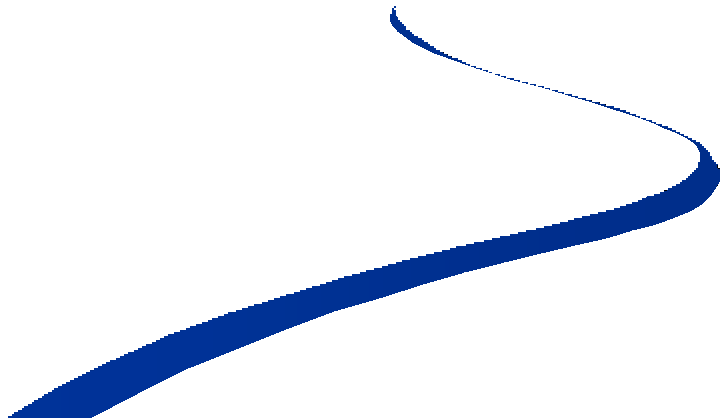 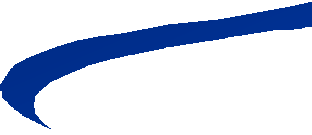 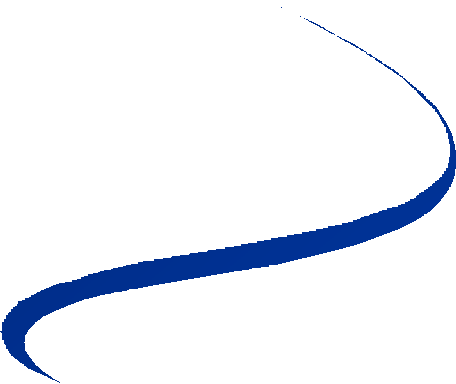 Finally,one last literary element is prominent in the middle of this speech…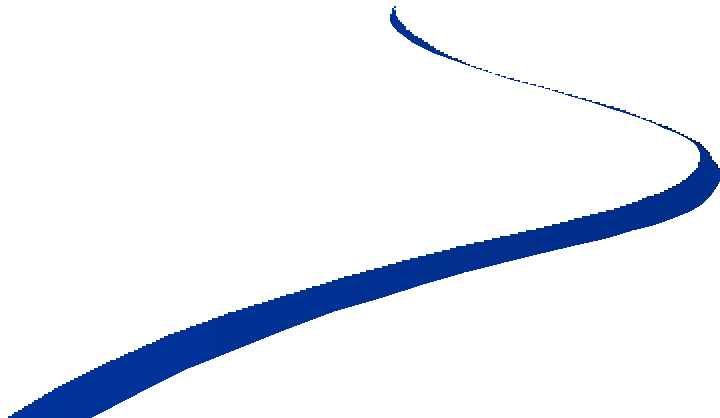 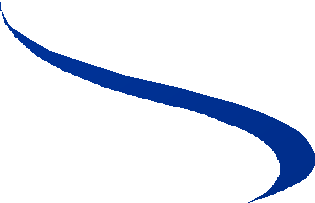 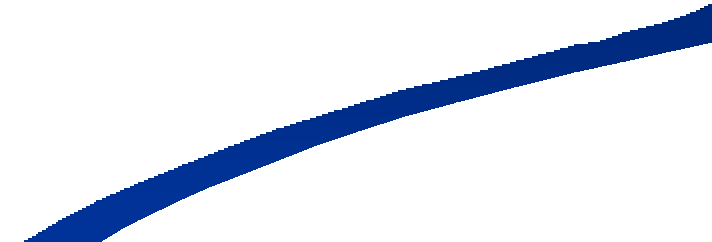 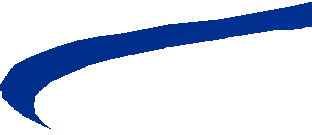 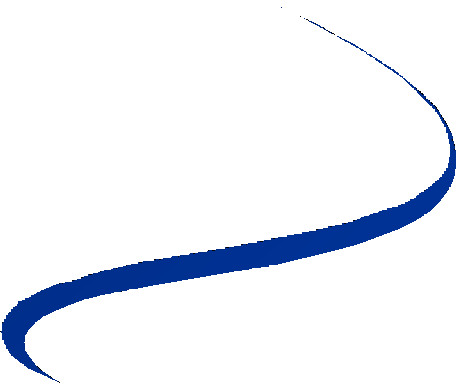 … finding favor in God’s Eyes33:12 Moses said to God, ‘Look, You told me to bring these people [to the Promised Land], but You did not make known to me whom You would send with me. You also said that You know me by name and that You are pleased with me. 'Now, if You are indeed pleased with me, allow me to know Your ways, so that I will know how to be pleasing to You. And see that this nation is Your people.'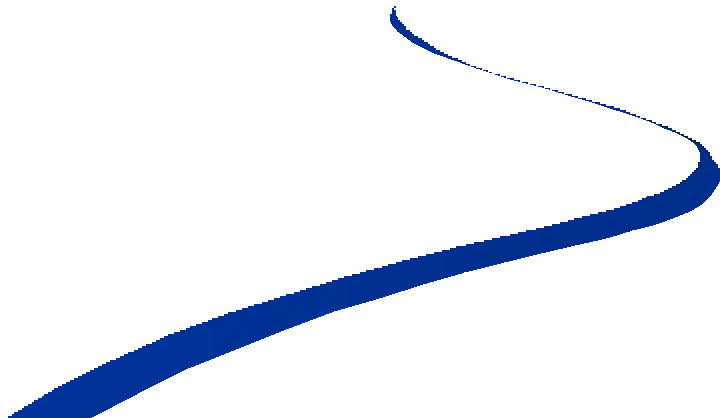 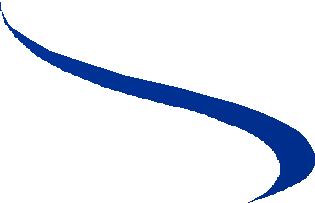 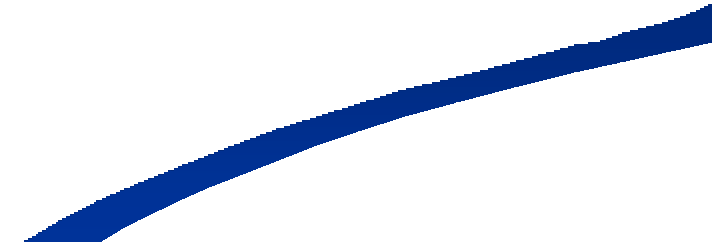 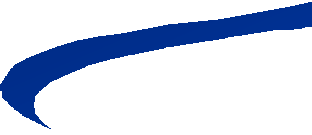 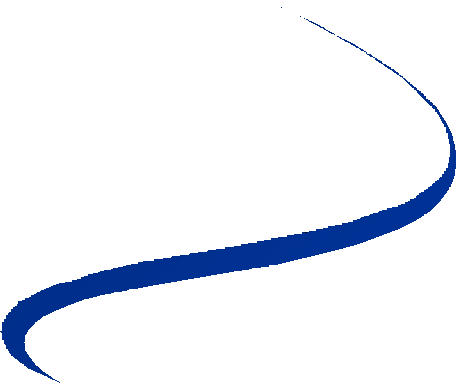 …in past, present, and futureYou did not make known to me whom You would send with me. You also said that You know me by name and that You are pleased with me. 'Now, if You are indeed pleased with me, allow me to know Your ways, so that I will know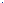 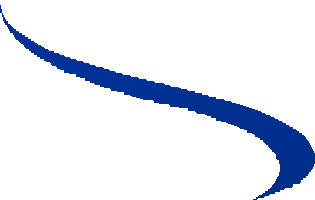 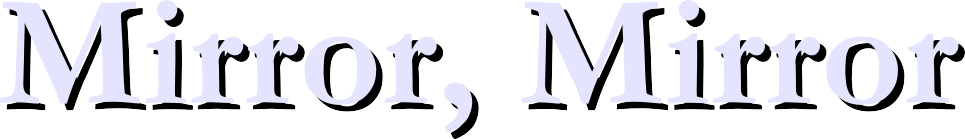 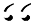 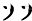 A Slideshow Companion to The Ninth Lecture inShattered Tablets and a Calf of Gold By Rabbi David Fohrman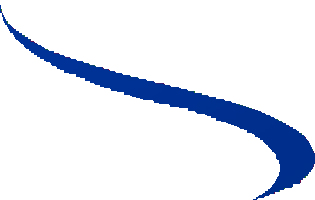 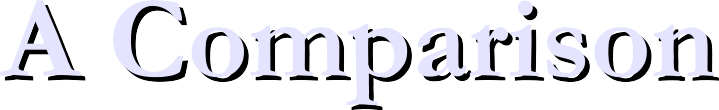 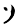 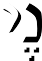 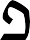 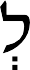 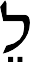 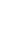 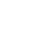 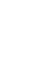 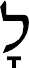 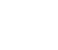 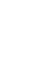 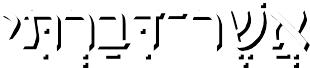 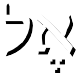 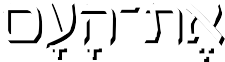 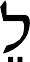 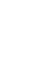 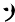 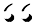 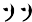 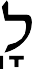 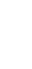 	God s decision to lead the Jews into the land indirectly, through an angel:Go and lead the People to where I told you; behold, my angel will go before youGod s Decision to Retract the Angel, and to personally	lead the Jews into the Land:My Face will go [before you] and I will lead you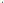 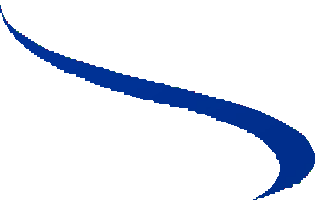 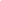 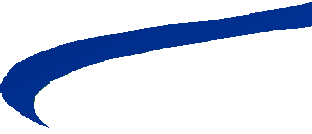 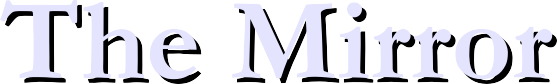 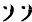 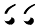 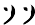 The two declarations are conceptual opposites of one another.The first declares that God will not lead the people in directly, but will delegate this task to an angel.In the second declaration, God retracts this, and consents to	personally lead the Jews into the Land of IsraelBut they are not just conceptual opposites. They are linguistic	opposites	as well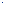 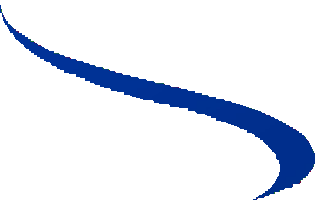 We will find that the root words which produced the first declaration are the same as those which produced the secondthe only difference is, that the roots are read backwards!Here s how: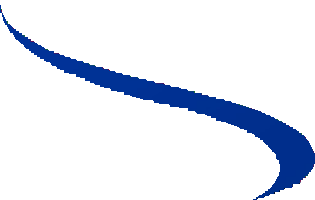 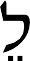 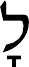 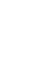 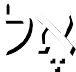 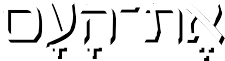 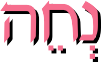 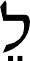 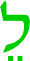 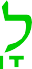 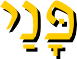 Go lead the People to where I told you; behold, my angel will go before youMy Face will go and I will lead you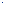 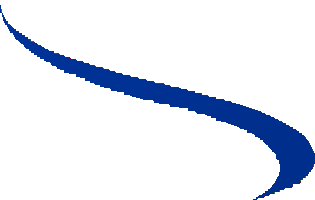 Go lead the People to where I told you; behold, my angel will go before youMy Face will go and I will lead youYou may notice that the backwards parallels touch the first and last phrases of the original verse.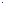 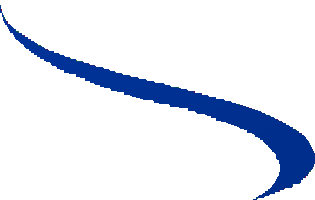 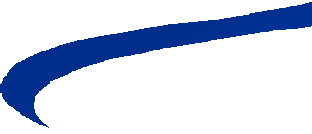 Go lead the People to where I told you; behold, my angel will go before youMy Face will go and I will lead youThe middle phrases of that first verse don t appear at all in the second verseGo lead the People to where I told you; behold, my angel will go before youMy Face will go and I will lead youA glance at the content of this middle section should tell us why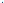 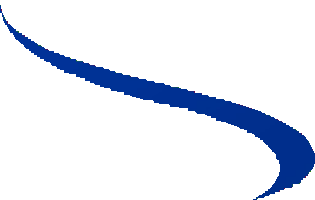 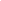 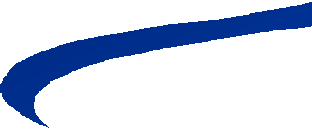 for each phrase in this middle section bespeaks a kind of coldness on God s partGo lead the People to where I told you; behold, my angel will go before youAnd the	angel	who will lead them is likewise an impersonal replacement for the Almighty Himself.The land is not	the land of Milk and Honey		or eventhe Land of Israel	or	Canaan .It is just an impersonalthe place where I told you .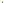 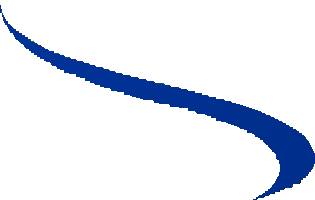 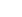 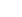 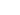 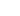 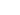 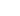 The Jews are not	Israel	or	My Nation ; just an impersonal		the PeopleGo lead the People to where I told you; behold, my angel will go before youMy Face will go and I will lead youHence, the text takes the	coldness	out of God s original declarationand then reads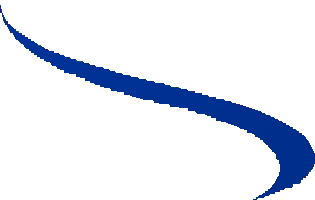 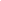 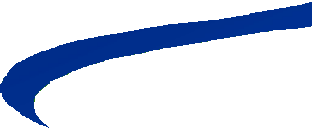 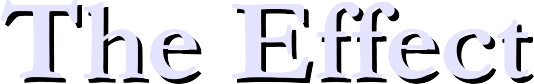 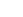 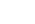 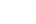 the remaining roots backwardsto create the reverse effect of	warmth .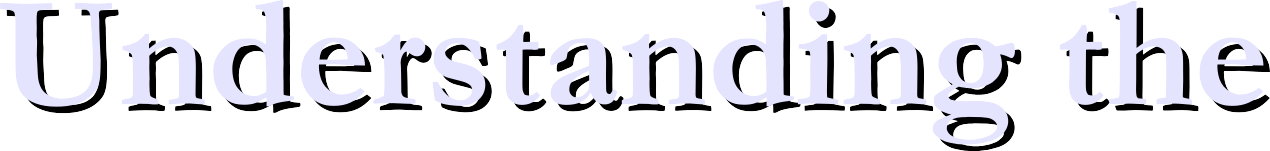 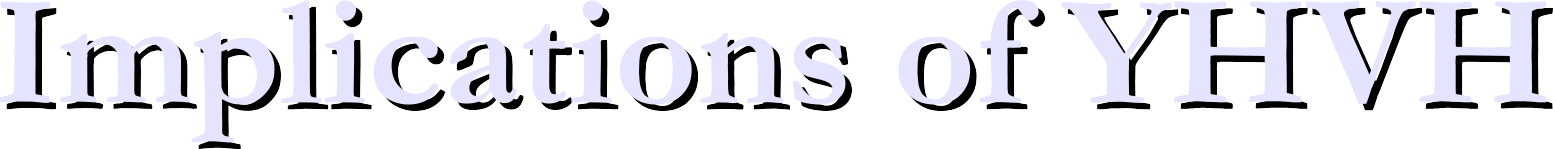 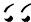 A Powerpoint Companion to Shattered Tablets and a Calf of Gold Lecture 10By Rabbi David Fohrman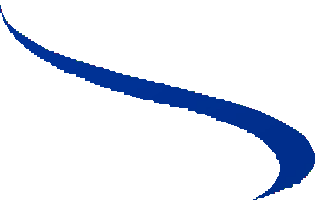 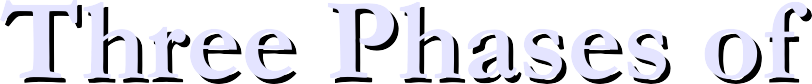 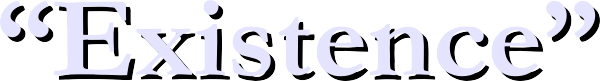 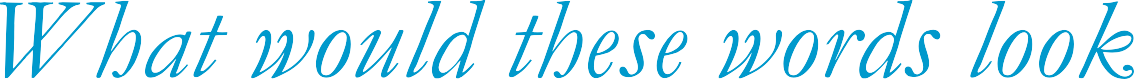 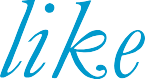 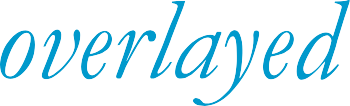 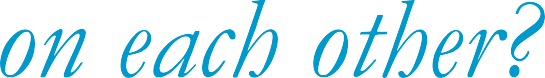 Existence in the Past	Hayah Existence in the Present	Hoveh Existence in the Future -- Yihiyeh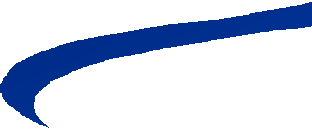 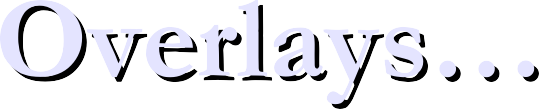 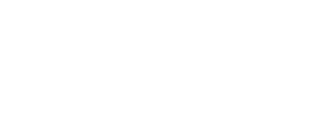 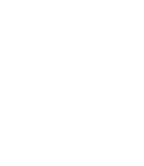 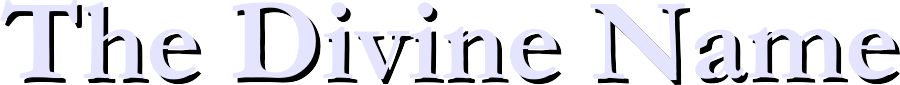 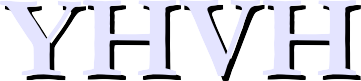 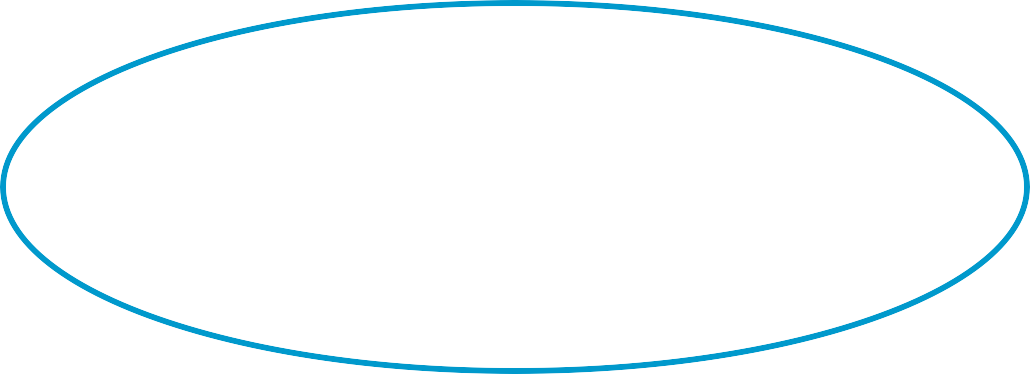 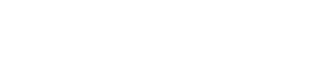 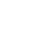 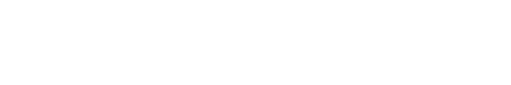 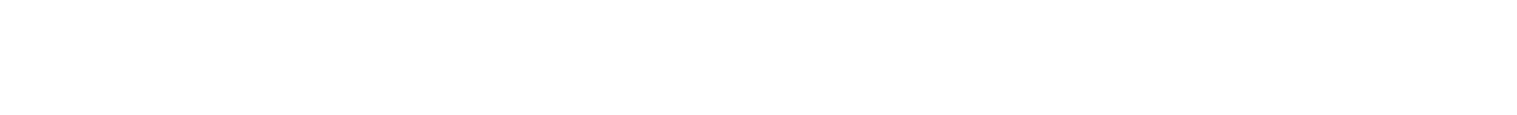 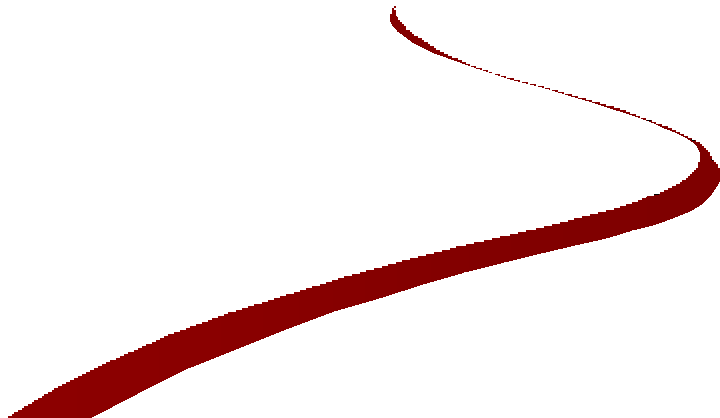 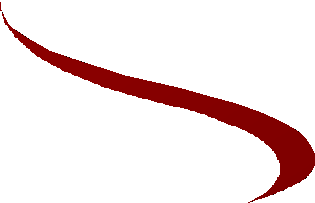 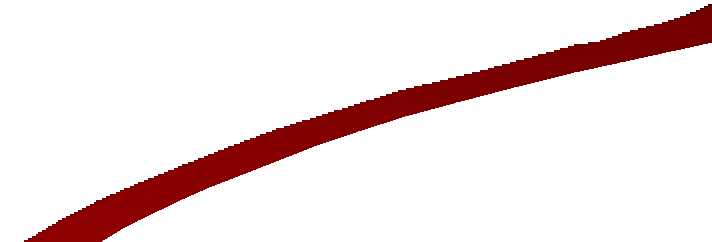 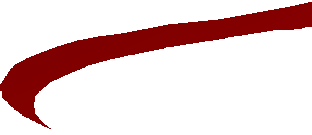 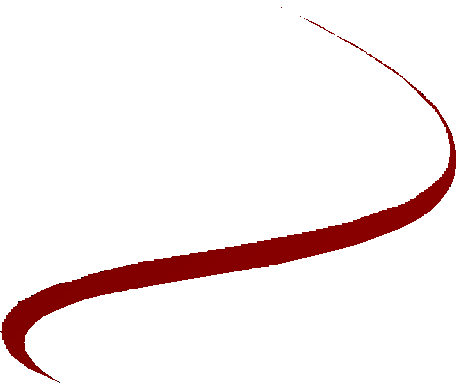 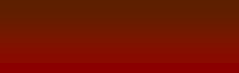 The Aftermath of the Golden Calf:A Study in ChiasmusPowerpoint Companion to “Shattered Tablets and a Calf of Gold”Lecture ElevenBy Rabbi David FohrmanIntroduction to ChiasmusA chiasm is an inverted literary pattern, which runs something like this:Each element is mirrored by its counterpart,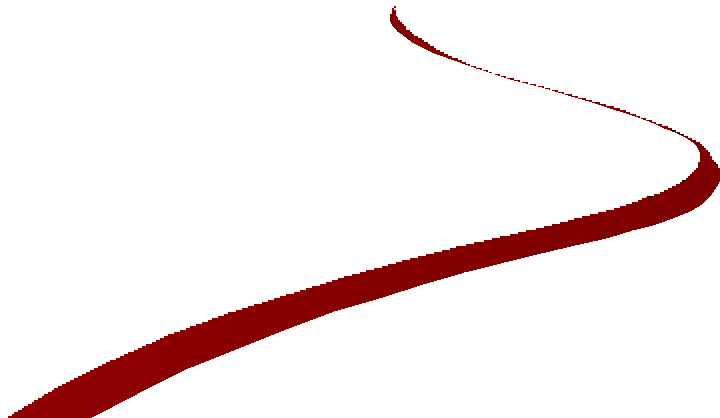 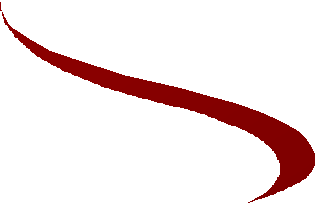 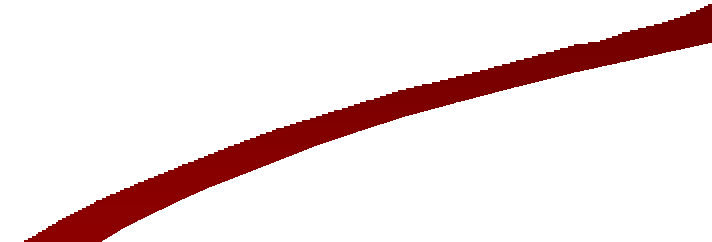 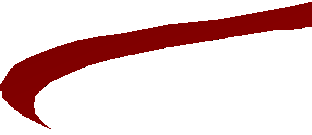 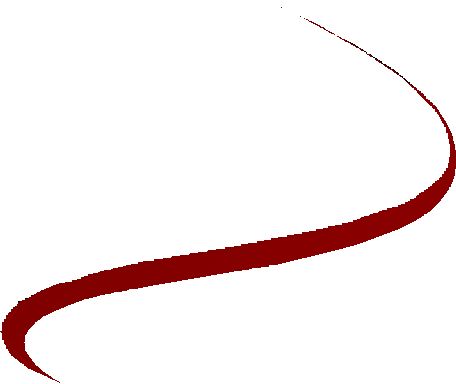 forming a symmetrical pattern, in which the first half of the structure reflects the second half.Element AElement BElement CElement C1Element B1Element A1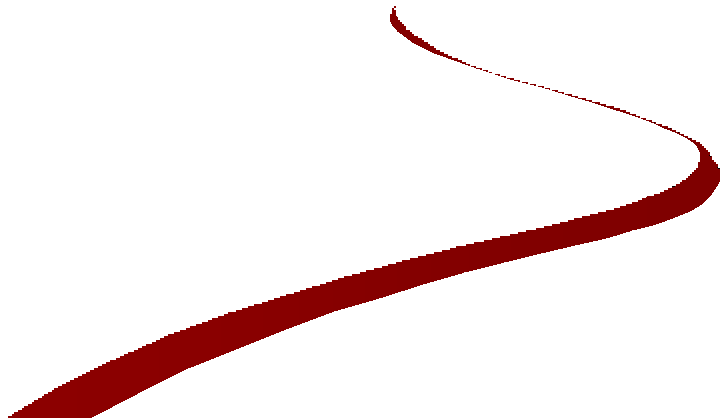 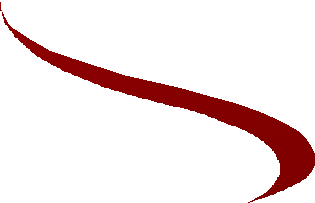 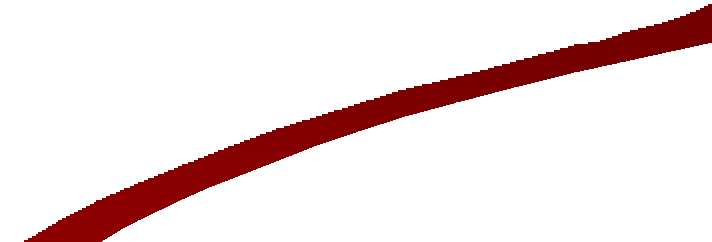 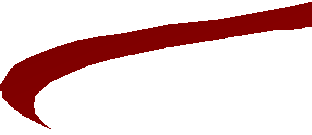 Why Chiasms Are InterestingWell, first of all, they are elegant and magnificent.But beyond their undeniable aesthetic appeal, literary chiasms can teach us a great deal, too.They can help reveal to us deeper levels of meaning in a text.They can do this in a number of ways…The Focus of AttentionChiasms can show us where to focus our attention, through their “arrow-like” structure…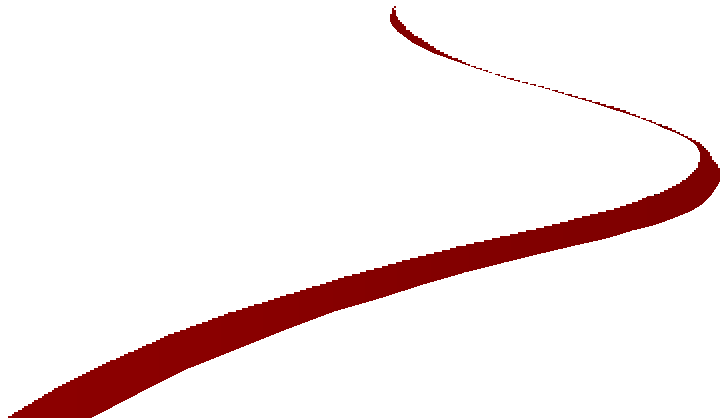 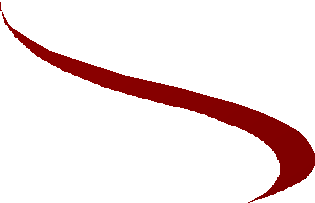 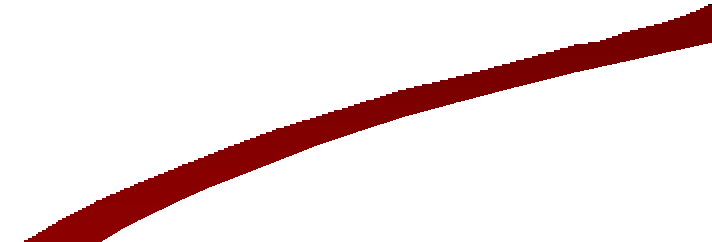 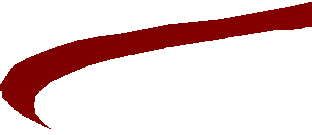 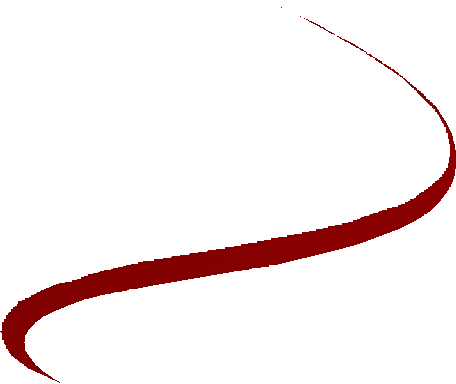 …the “arrow” of a chiasm focuses one’s attention on the center of the arrow.Element AElement BElement CElement C1Element B1Element A1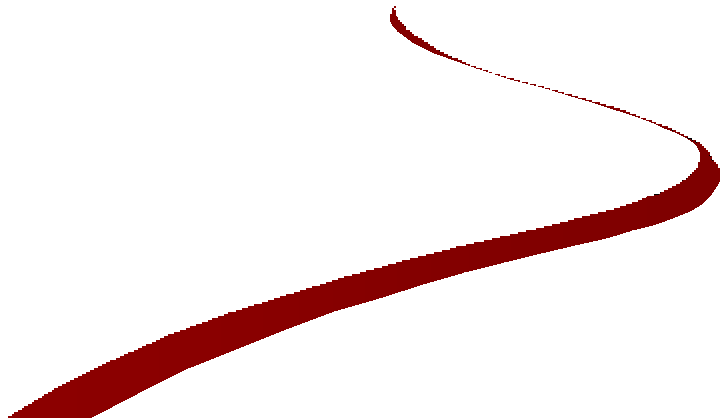 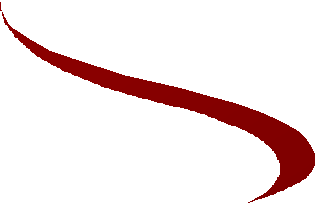 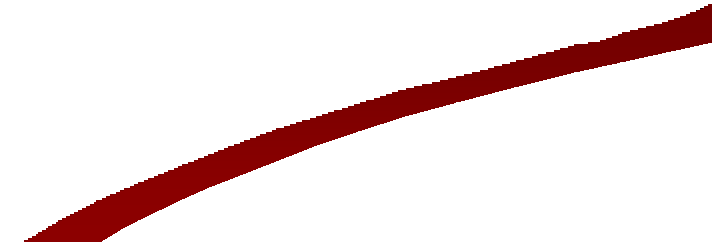 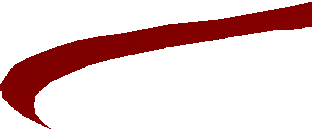 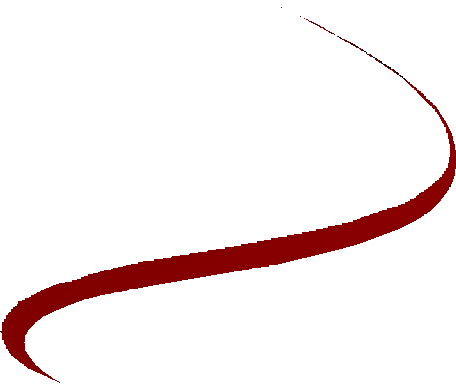 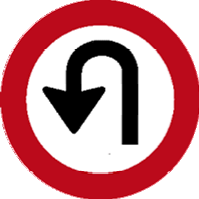 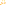 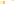 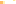 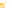 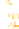 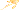 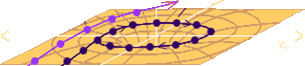 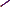 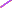 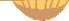 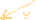 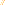 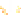 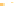 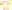 What Happens at the Center?In the center of a chiasm, we might find something fundamentally “central” in a text, like…A turning point…Or a center of gravity… an idea around which the text revolvesPoint-CounterpointBut chiasms are important not just for the center, but for the inverted parallels leading to the center, too.In particularly elegant chiasms, each element can teach us something about what its counterpart really means.Element AElement BElement CElement C1By comparing, for example, how A mirrors A1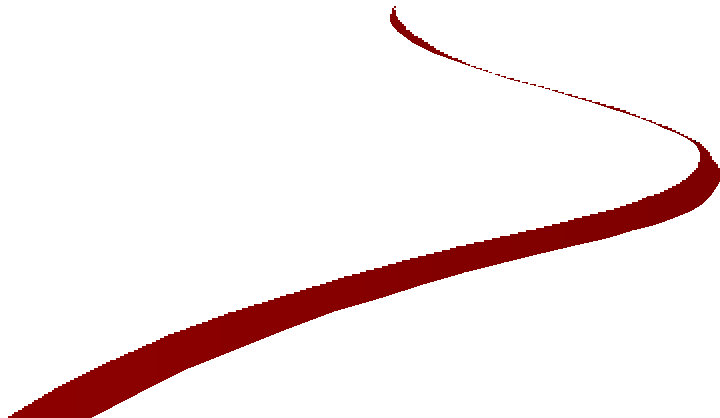 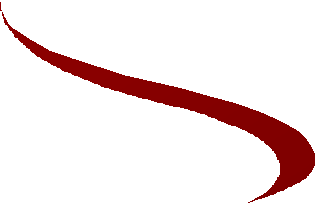 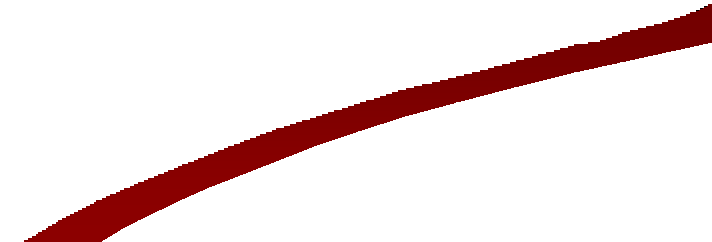 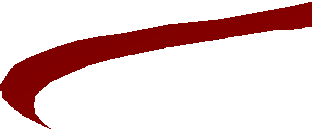 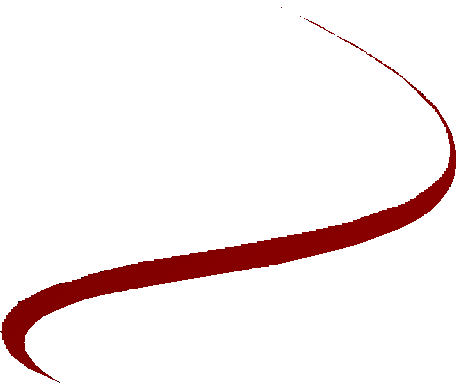 we can learn a lot about what A really signifiesElement B1Element A1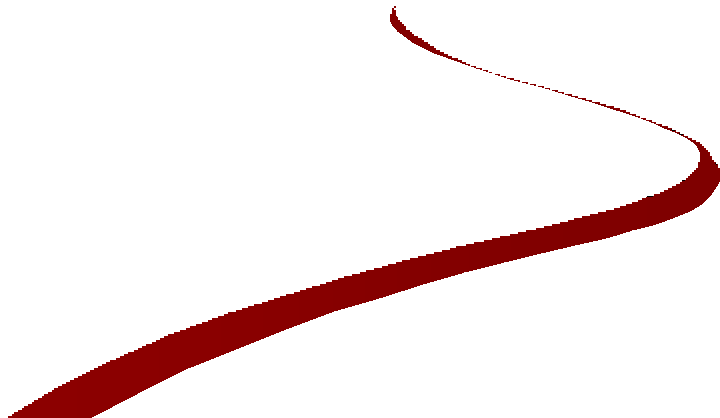 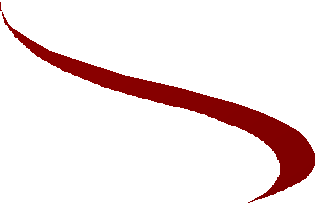 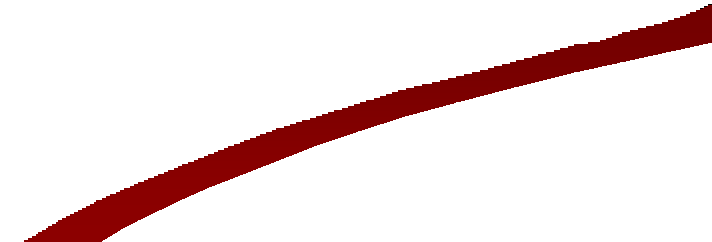 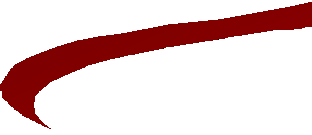 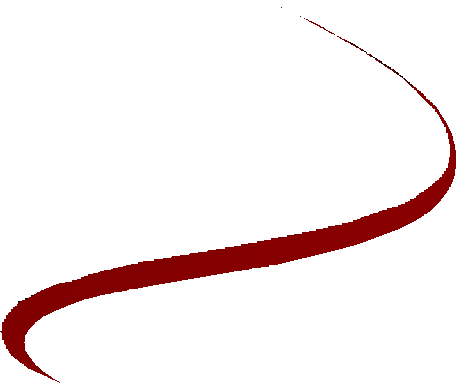 Chiasms and the CalfIt seems to me that story of the aftermath of the Golden Calf is arranged as an elaborate chiasm.Understanding the structure of this chiasm may prove helpful to us in “visualizing” the progression of events and truly understanding their meaning.Let’s try our hand at it:Back to Noah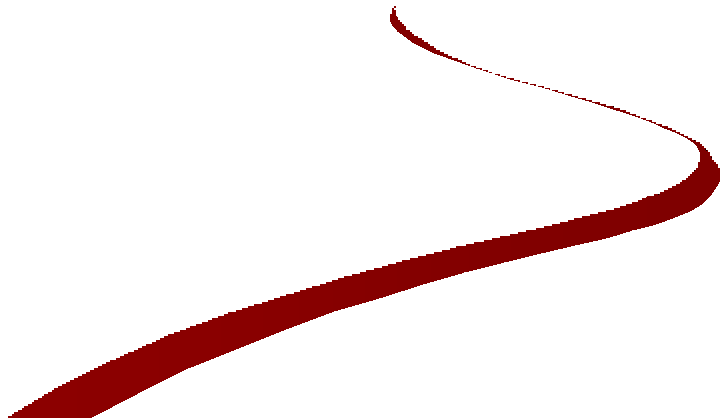 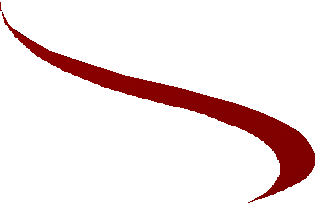 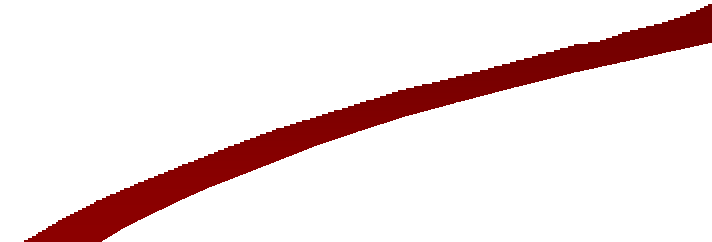 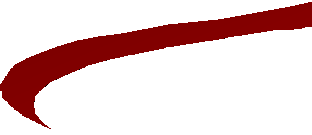 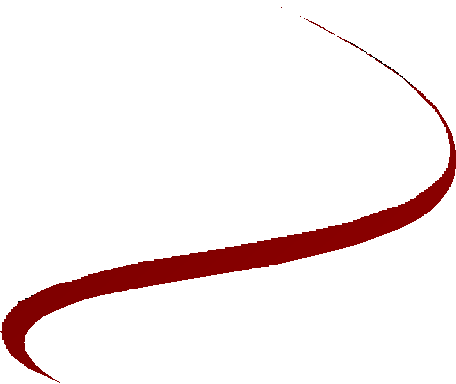 The easiest way to begin seeing the chiasm is to go back to a theme we’ve been talking about a lot over the last eight weeks or so – the parallels between our story and that of Noah.There were a number of different faces to these parallels – but one of its central facets has been the very word “Noah”, or in Hebrew…jbNoah and Moses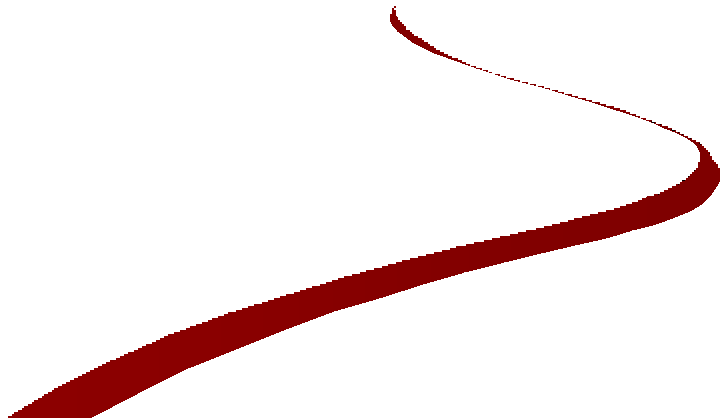 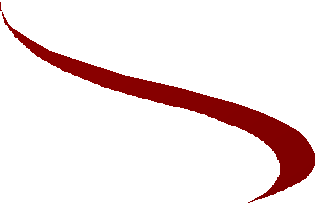 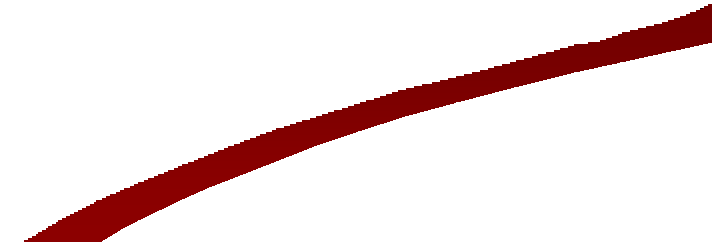 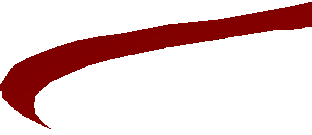 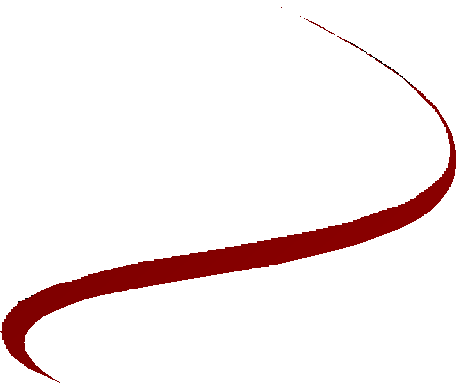 We’ve seen this name reappear time and time again throughout the aftermath of the calf. And, perhaps, there was good reason for this:Like Noah, the story of the Golden Calf is very nearly a story of utter destruction. As a people, we were a hairsbreadth away from another apocalypse.Like Noah, there was one man through whom God sought to rebuild a world.But unlike Noah, that man didn’t go along with God’s plan.The aftermath of the Calf is the tale of how that one man fought, with every fiber of his being, for a different ending to the story…Six PermutationsIn any case, the name “Noah” reappears with striking consistency throughout the story.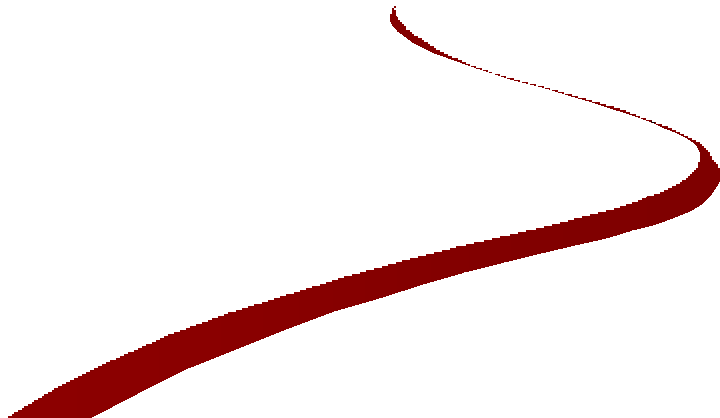 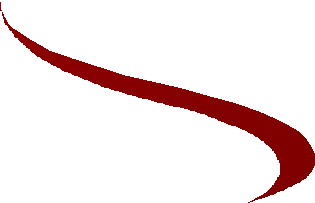 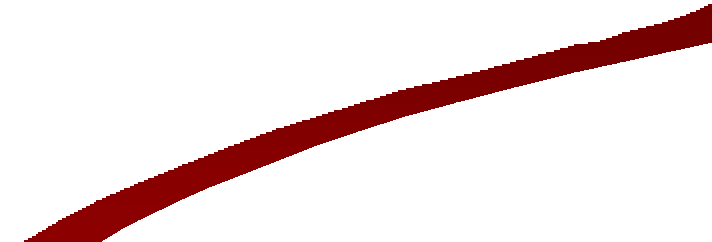 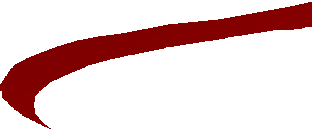 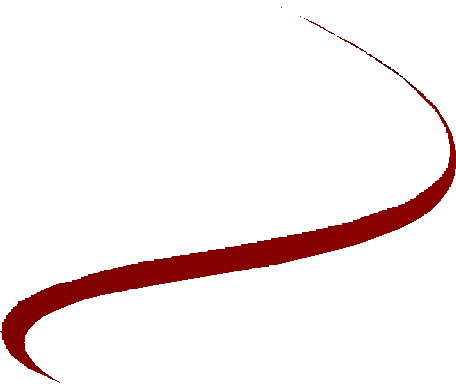 If you chart these appearances, you will find six permutations of this letter combination throughout our story.N’ChHere are the six…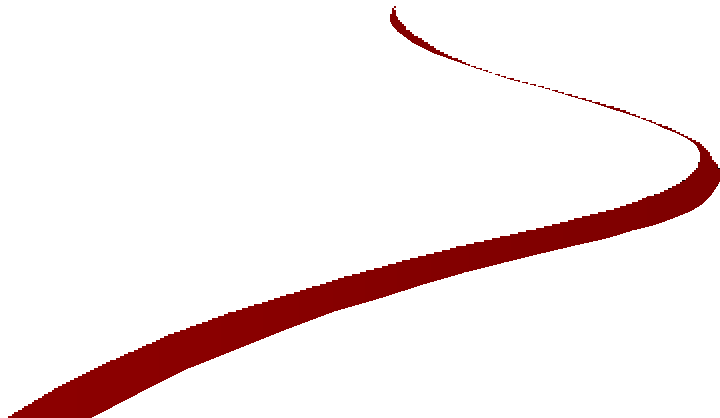 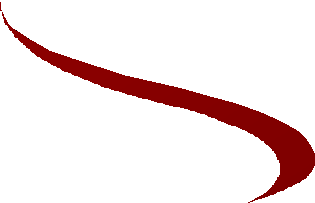 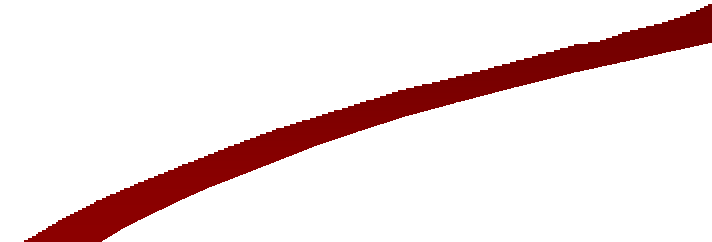 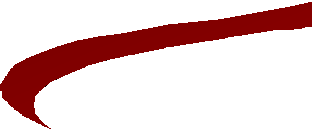 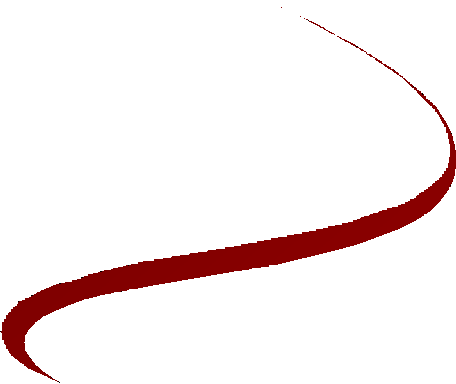 hk vjbvLeave Me Alone…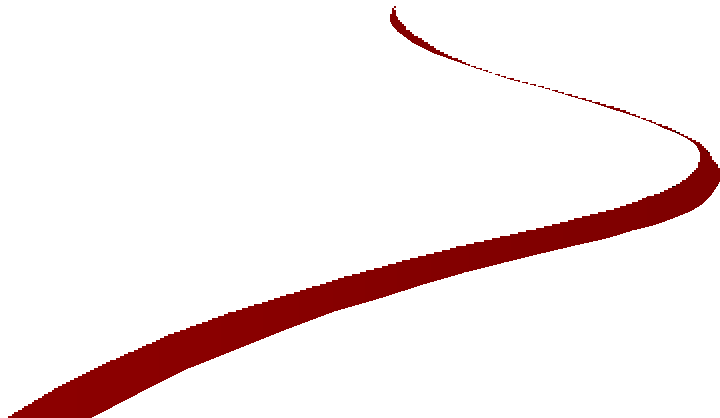 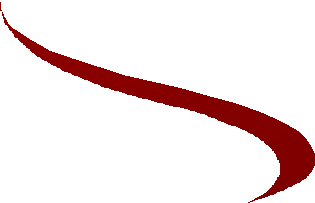 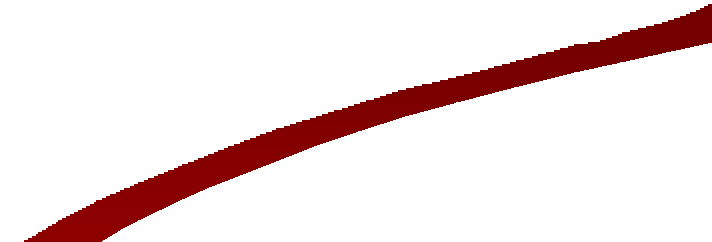 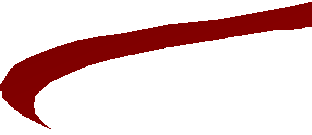 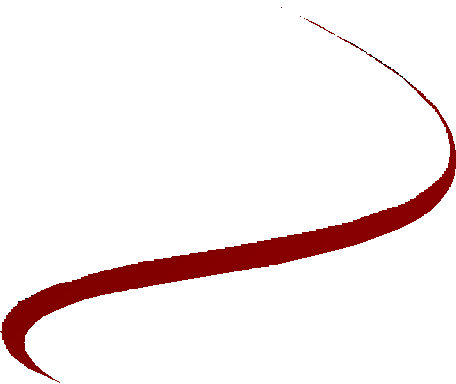 ojbvChange Your Mind…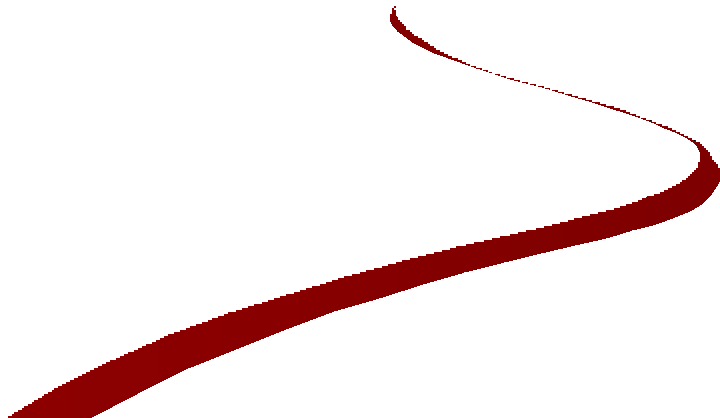 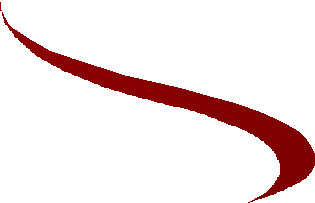 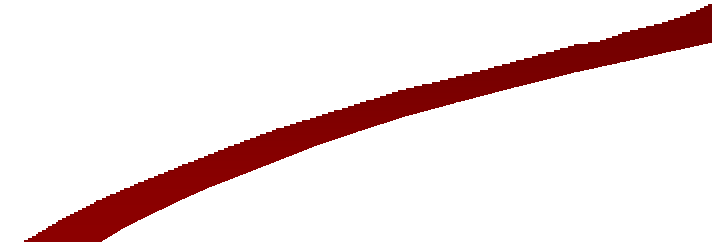 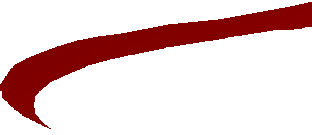 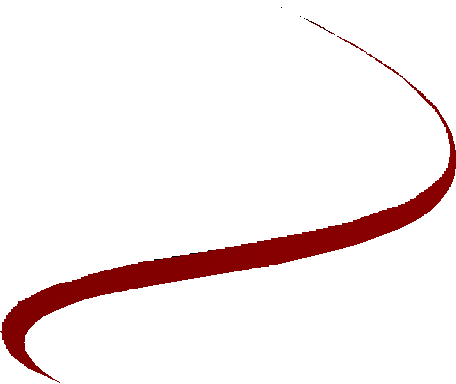 vjb lkGo lead…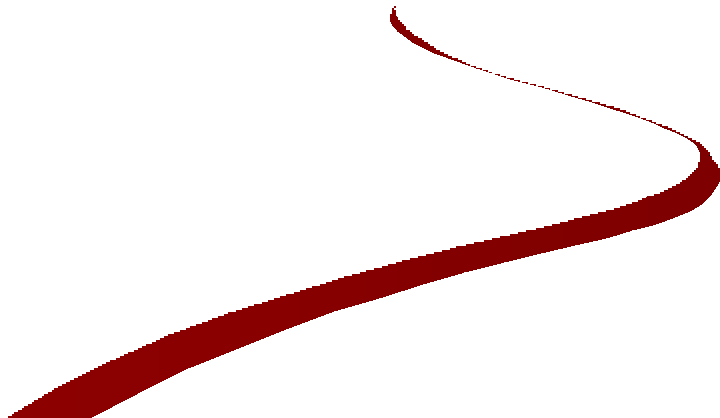 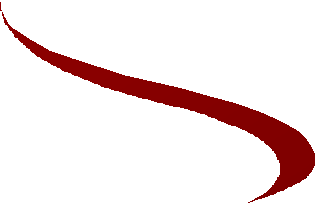 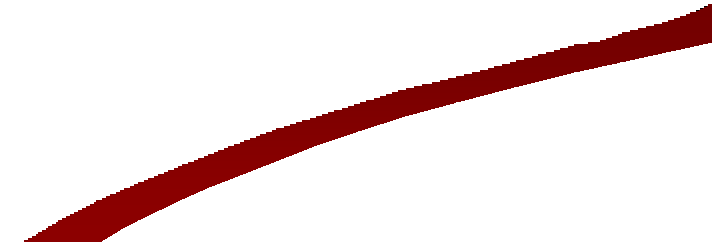 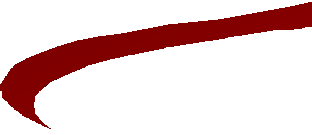 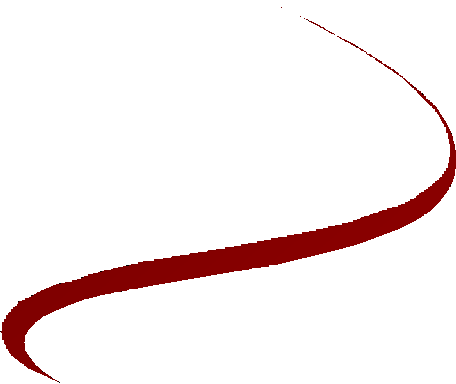 lk hhjbvI will lead you…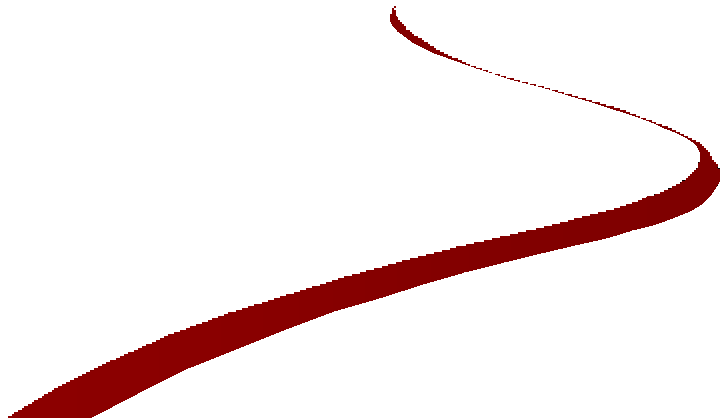 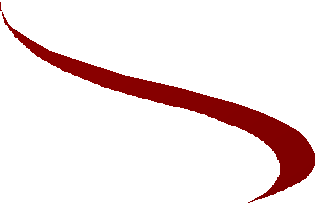 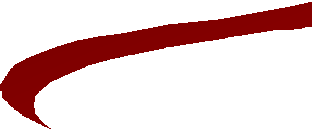 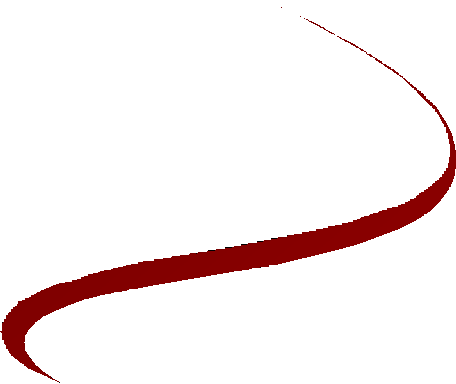 hhbjuI will bestow grace…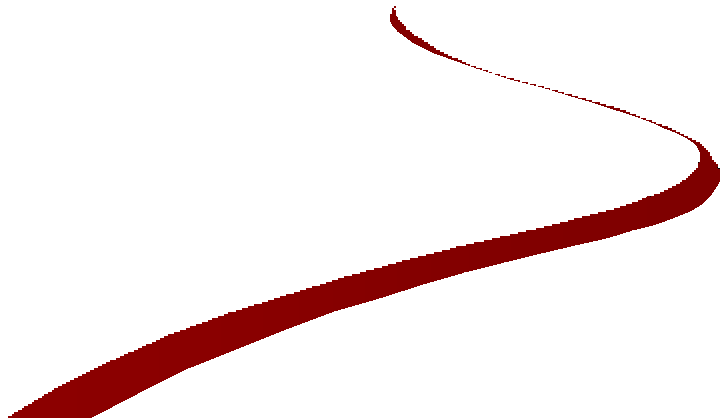 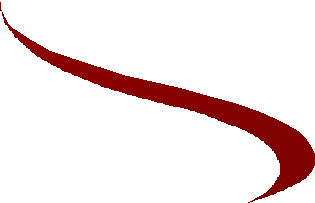 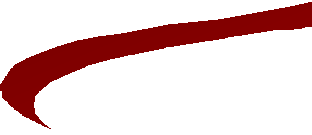 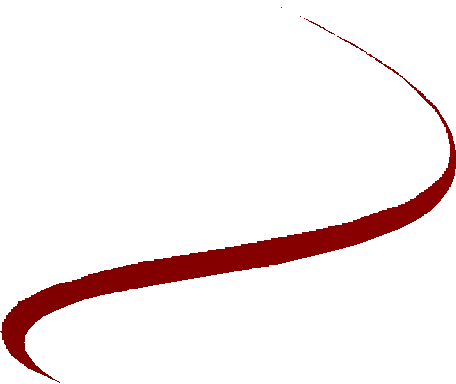 ubhkjbuAnd let us be your legacy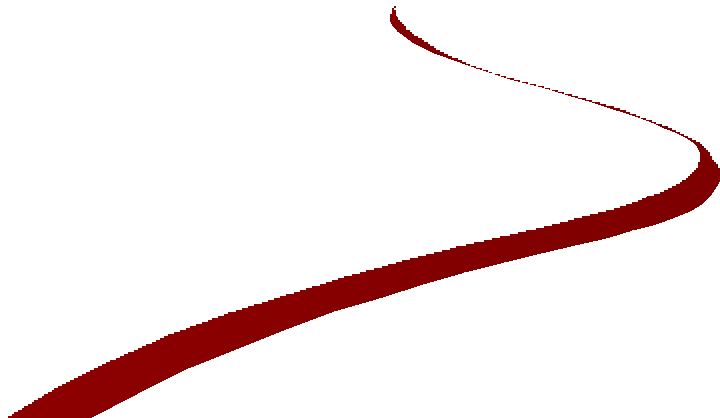 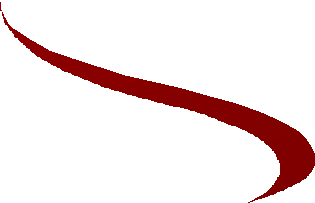 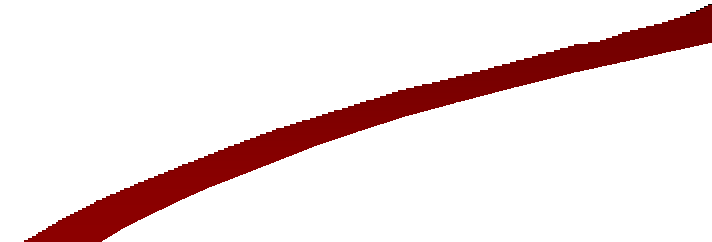 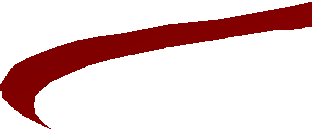 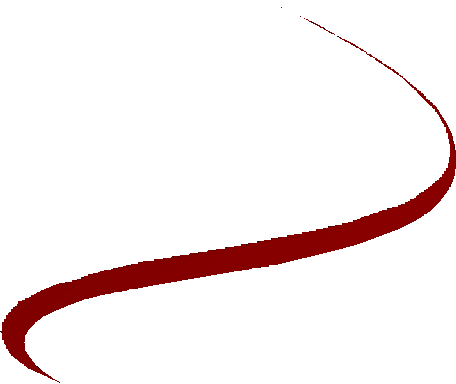 …Not Just AnywhereAs it happens, these six instances of “N’Ch” don’t appear “just anywhere” in our narrative. They each appear at very significant points in the story.For one, each permutation of N’Ch appears in connection to God’s stance towards the Jewish People at a particular point in the story.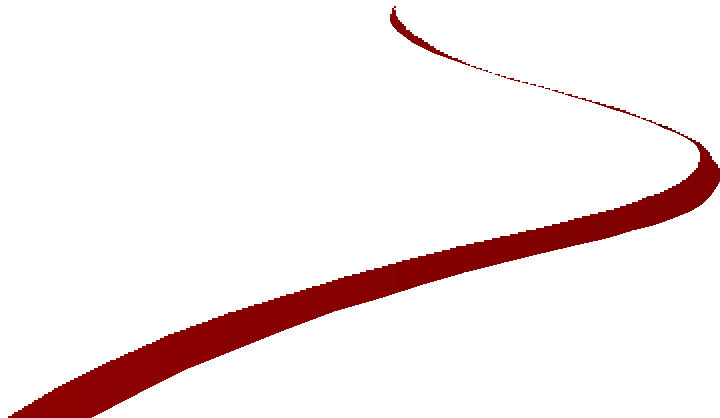 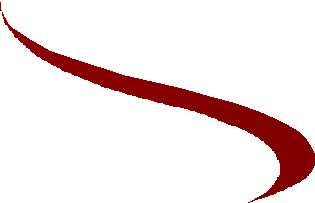 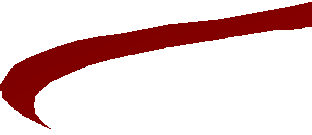 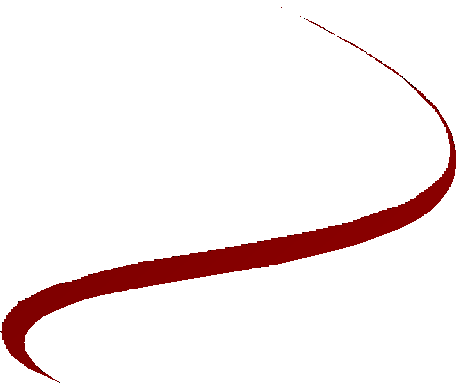 The Marking of a ShiftBut even more than that:Each one of these permutations of “N’Ch” appears when a shift is being made in God’s stance towards the people.What kind of shift?Well, let’s put it this way…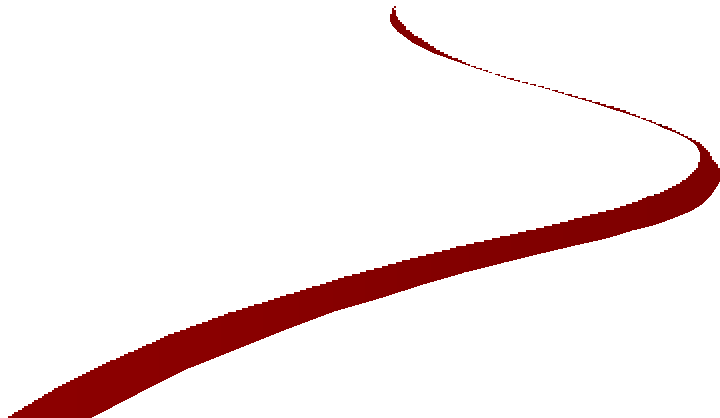 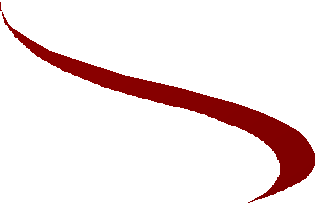 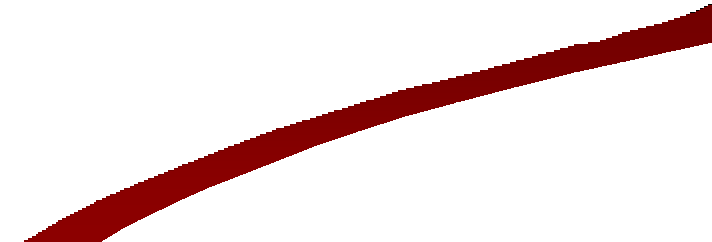 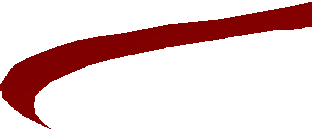 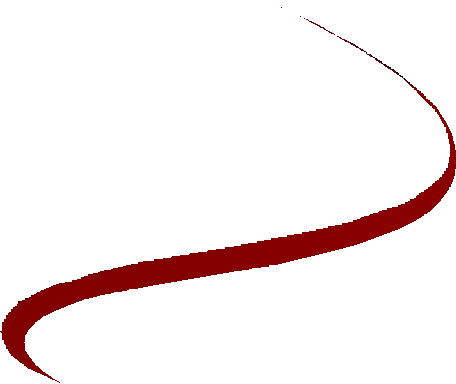 The Best Title for the ParagraphWe might say that there are six different stances that God adopts towards the people throughout the aftermath of the Golden Calf.If you would have to come up with a short and pithy title for each of these six – just a word or two……the best title would probably be the particular permutation of “N’Ch” that takes place within that section of text!The ChiasmIn order to see this, let’s start by looking at these six permutations of “N’Ch” and when they appear.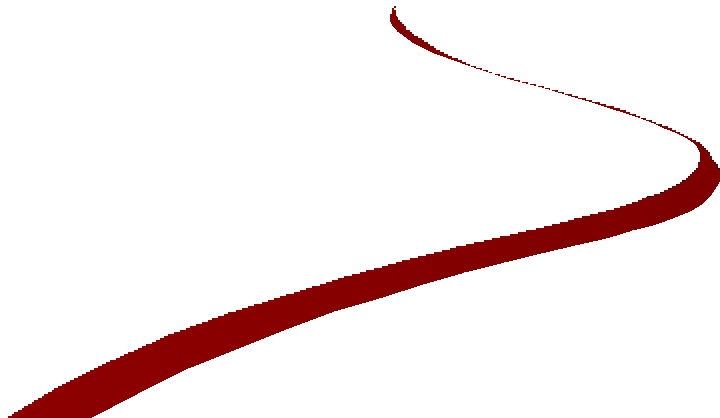 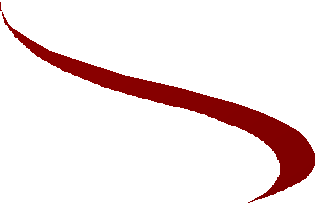 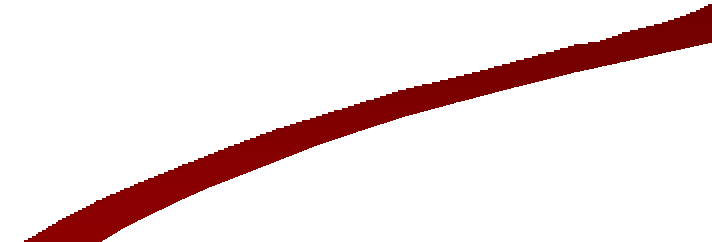 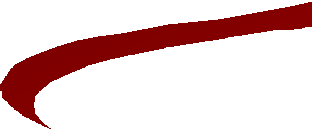 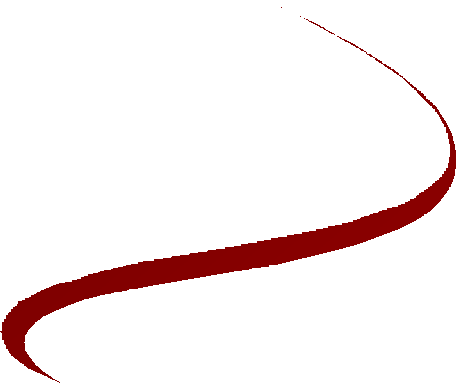 N’ChN’Ch # 1:“Leave Me Alone”: the Decree of Destruction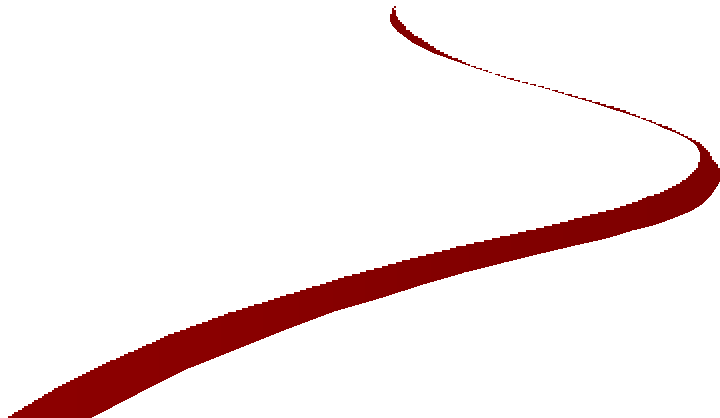 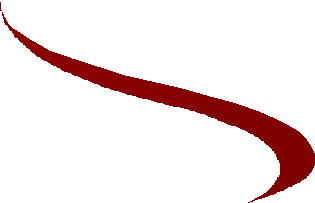 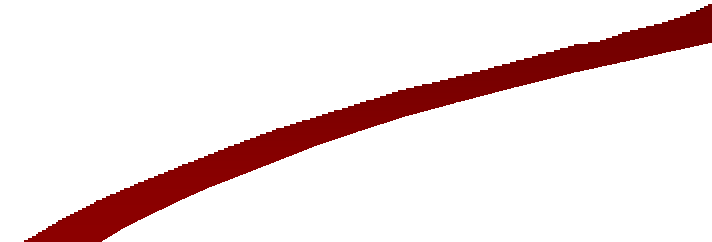 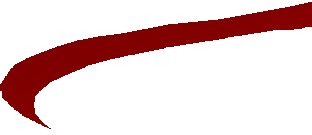 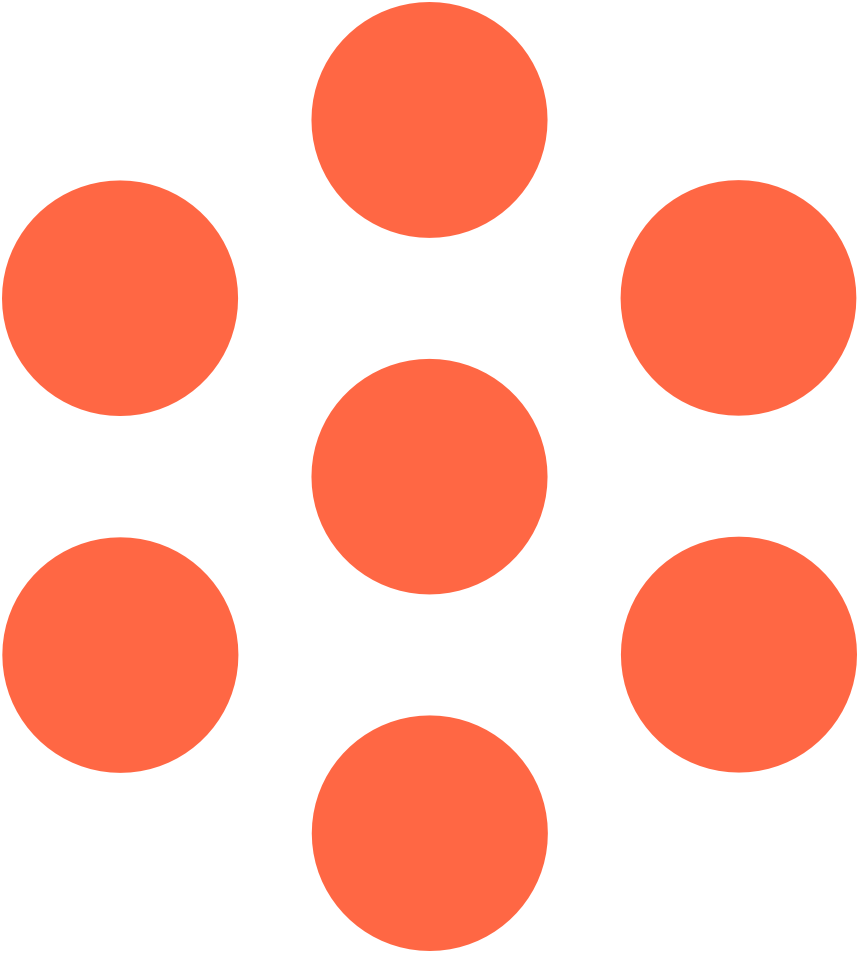 N’CHThe appearances of “N’Ch” begin with God declaring, in the immediate aftermath of the calf, that he is ready to destroy the people. He tells Moses to “leave Me alone” [Hanichah Li] and I will destroy them… (Exodus 32:9).A good title for this stagewould be the words, “hanichah li”, which mean...N’Ch # 2:“Change of Mind” About the Threatened DestructionA good title for this stage would be the word “vayinachem”, which means…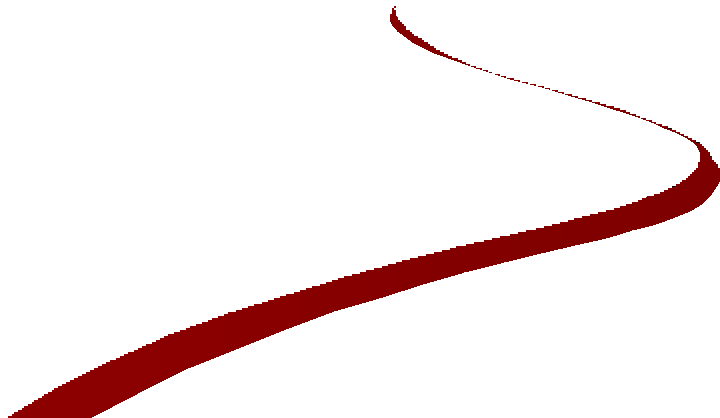 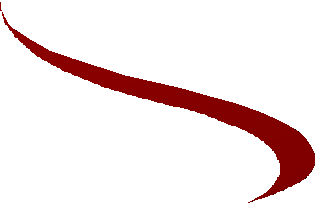 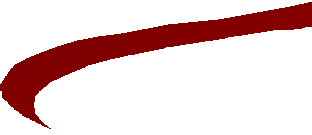 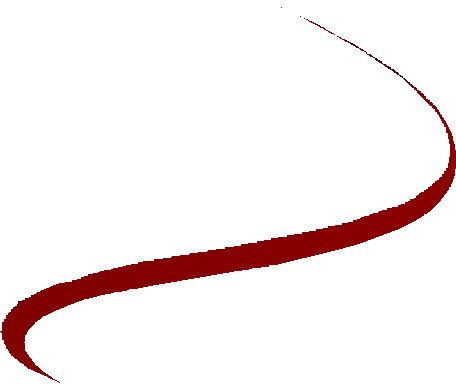 Hanichah LiN’CHMoses then asks what Egypt and the forefathers will say, and God “changes His Mind” [Vayinachem] about the threatened destruction (Exodus 32:9). At this point, we have a shift -- though nothing has been gained except an assurance that God will not immediately wipe out the people.N’Ch # 3:“Go Lead Them” into the Land, but through an AngelA good title for this stage would be the words “lech nechei”, which means…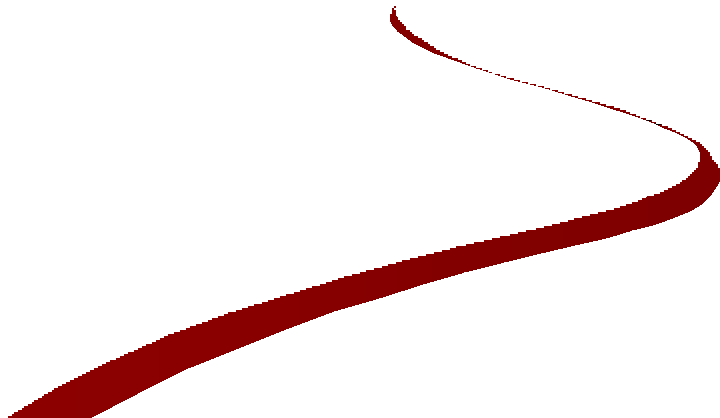 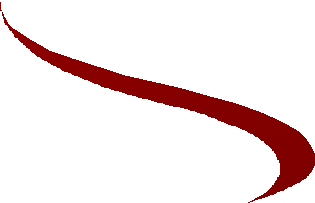 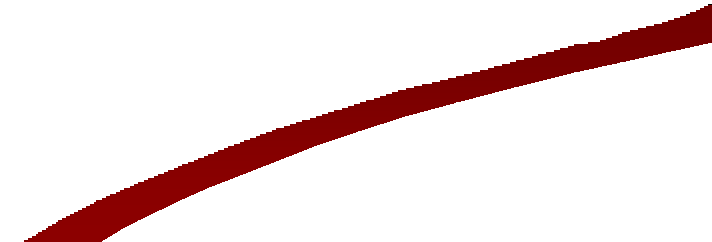 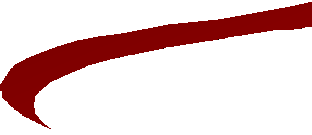 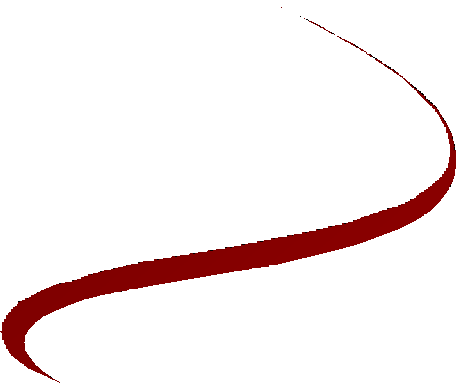 Hanichah LiN’CHVayinachemAfter wiping out the calf and its most egregious followers, Moses declares that God can wipe him out of the Torah if He does not bear the people’s sin.God responds: “Go, lead the people to the land” [lech nechei] – but coldness is evident: God Himself will not go, and the land is just “the place I told you about”.N’Ch # 4:“I will lead you”: God takes back the AngelA good title for this stage would be the words“Hanichoti lach”, which mean…Hanichah LiN’CHVayinachemLech NecheiLater, Moses pleads withGod to know His Essence, in order to find favor in His Eyes in the future. God responds by retracting the idea of the angel, telling Moses He will “personally” lead the people into Israel (33:14).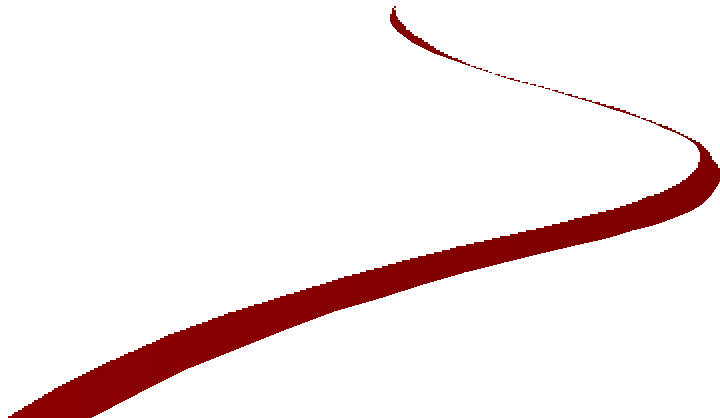 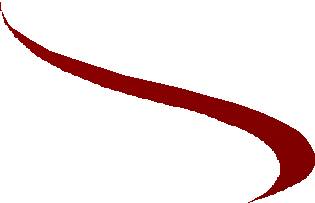 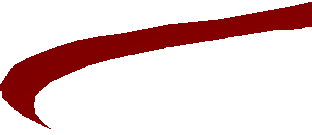 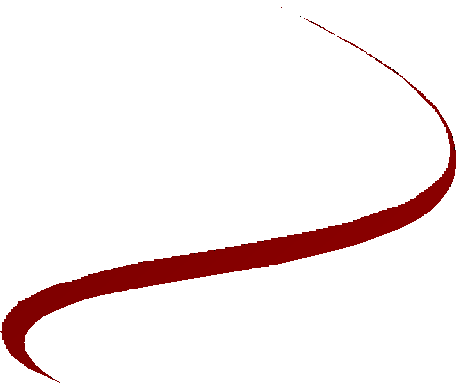 A good title for this stage would be the word “chanoti”, which means…N’Ch # 5:“I will bestow grace”Hanichah LiVayinachemN’CHAfter this, God grants to Moses what he requested of Him: A veiled epiphany (33:14). In the epiphany, God shows Moses His Name YHVH, by which He bestows grace and compassion [chanoti asher achon] (33:19).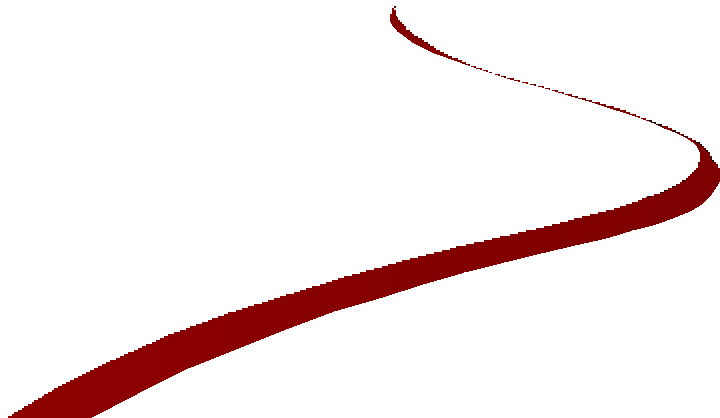 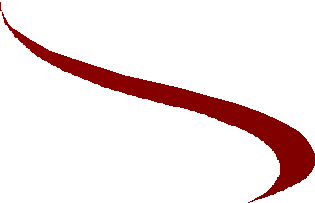 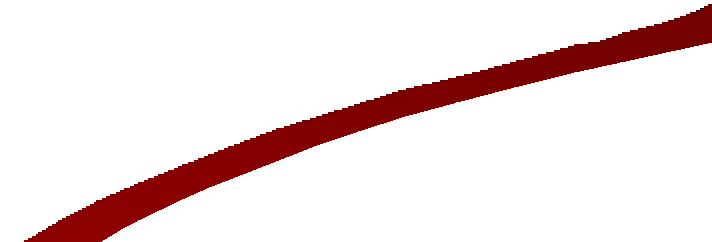 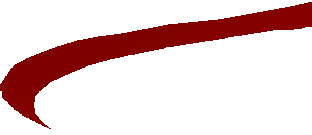 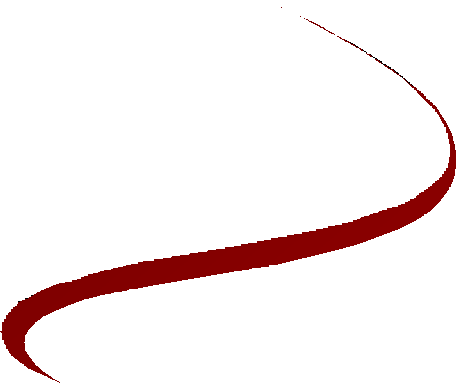 Hanichoti LachLech NecheiThe sages of the Midrash understood God to be telling Moses that even when the merit of the forefathers has expired, as it were, God’s compassion can still be counted on…N’Ch # 5:“Let us be Your Legacy”A good title for this stage would be the wordFinally, in the wake of the epiphany, Moses asks a final three requests:That God not“unechaltanu”, which means…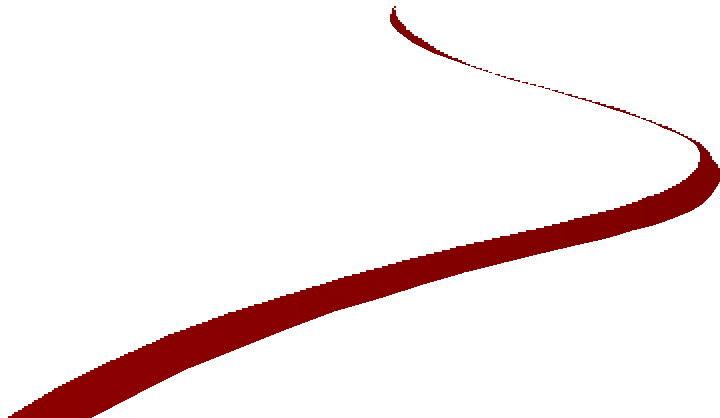 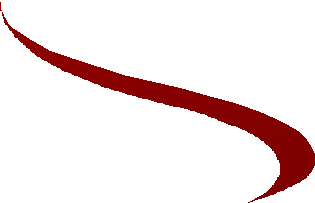 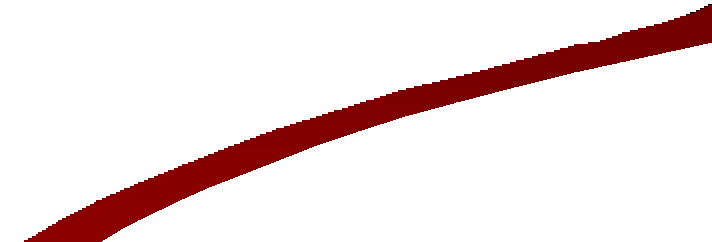 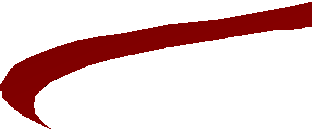 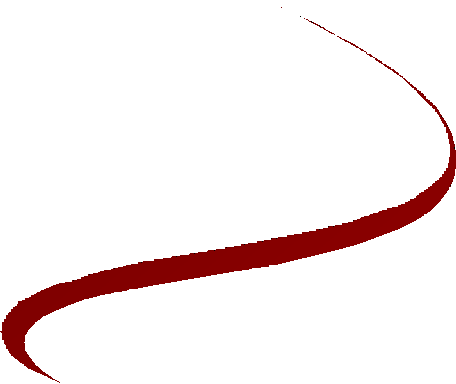 Chanoti Asher AchonHanichah LiN’CHHanichoti LachVayinachemLech Necheionly lead the peopleinto the land, but that He actually come within their midst.That God not just bear the sin of the people, but that He forgive that sin.And that God -- fully aware that the people are “stiff-necked” – nevertheless, see them as His legacy.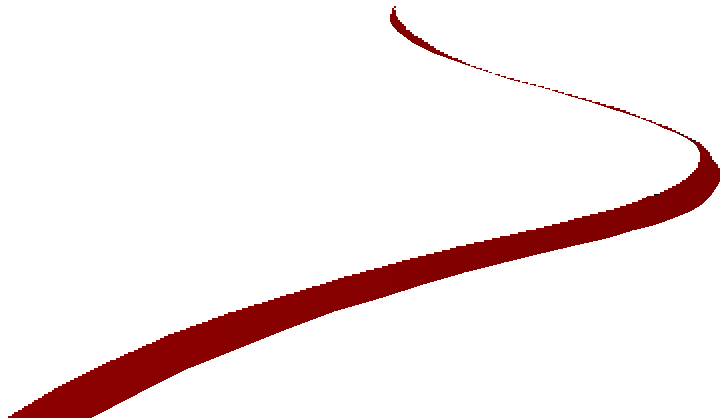 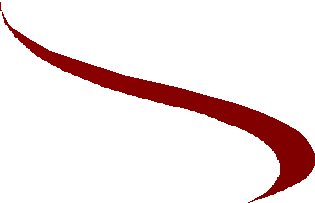 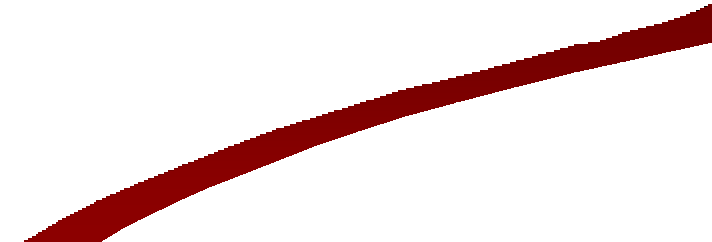 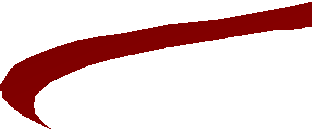 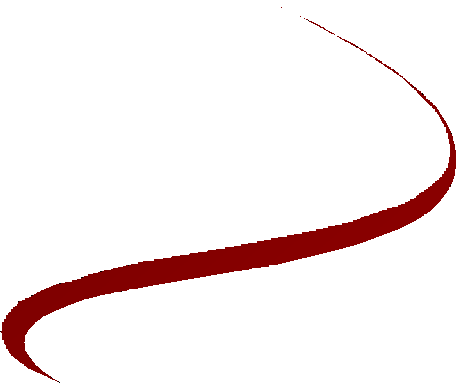 The Six Stages of “N’Ch”A Closer Look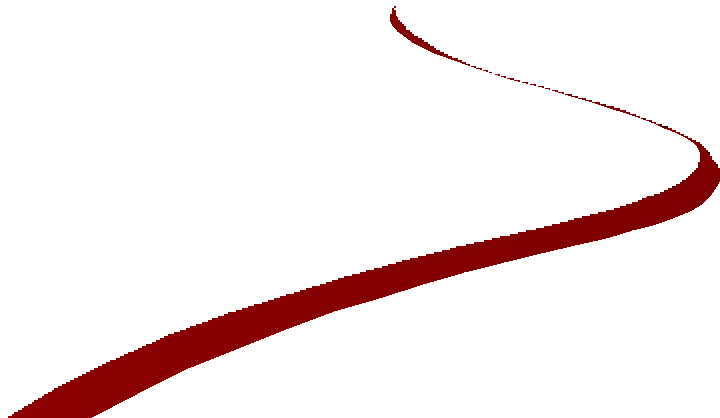 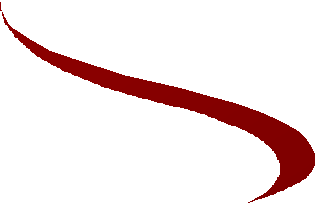 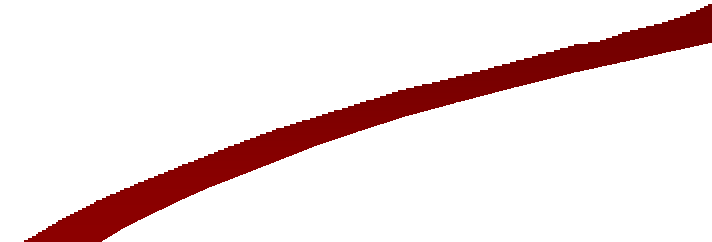 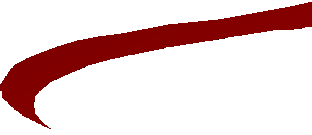 Patterns in the Six Stages of “N’Ch”The six stages we have named are:“Leave Me Alone” [Hanicheini]Change of Mind [Vayinachem]“Go Lead…” [Lech Nechei]“I Will Lead…” [Hanichoti]“I Will Bestow Grace” [Chanoti]“Let us be Your Legacy” [Unechaltanu]There are a few patterns we can identify here…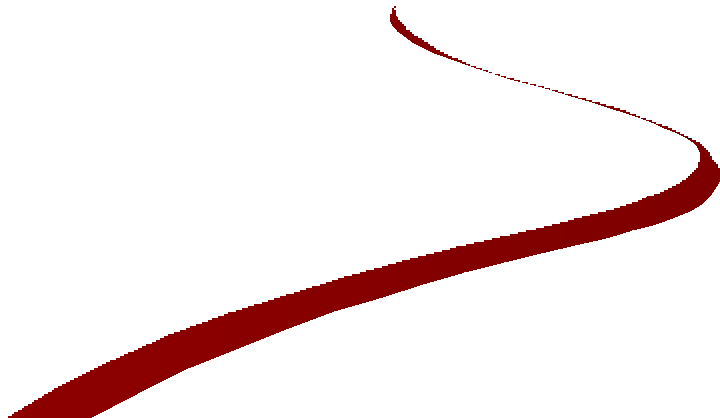 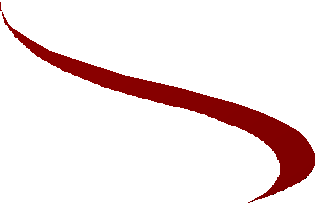 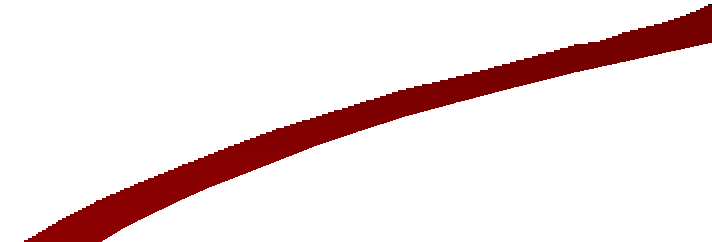 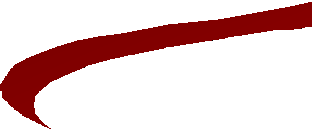 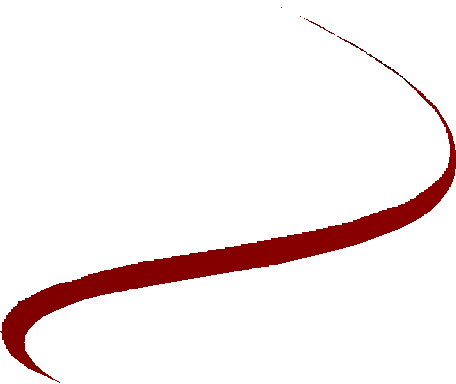 Unilateral vs. BilateralUnilateral. The first stage [“Leave Me Alone”] is proclaimed unilaterally by God, without input by Moses.Bilateral. In each of the middle four stages, Moses asks or proposes something, and God’s words come as a response to this.Unilateral. In the last stage, Moses asks something [“let us be your legacy”], and God does not directly respond to it [although He does respond implicitly].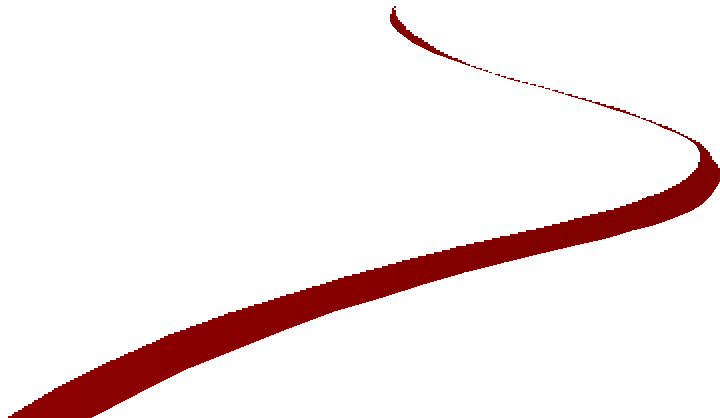 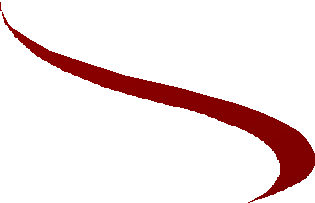 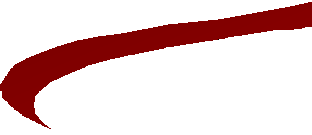 Patterns in the Six Stages of “N’Ch”“Leave Me Alone” [Hanicheini]UnilateralChange of Mind [Vayinachem]Response to Moses“Go Lead…” [Lech Nechei]Response to Moses“I Will Lead…” [Hanichoti]Response to Moses“I Will Bestow Grace” [Chanoti]Response to Moses“Let us be Your Legacy” [Unechaltanu]Unilateral [God does not respond directly].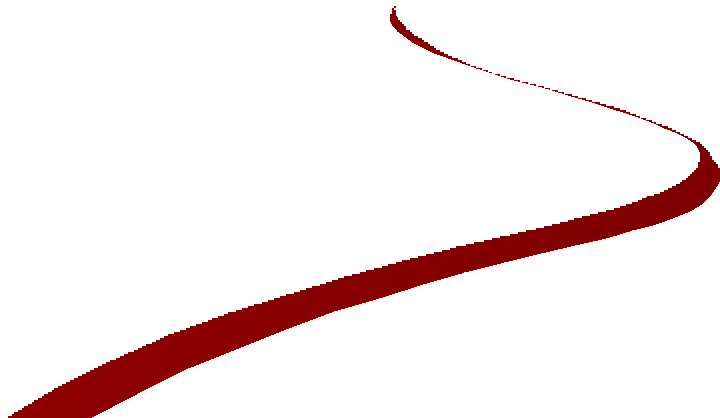 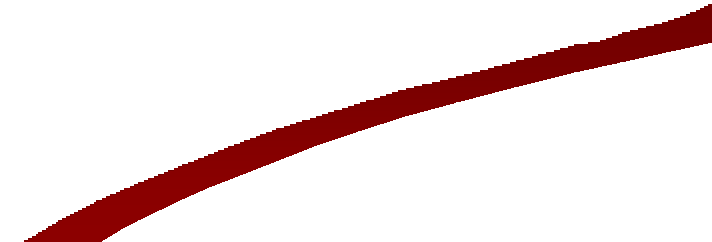 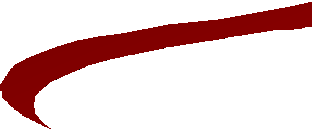 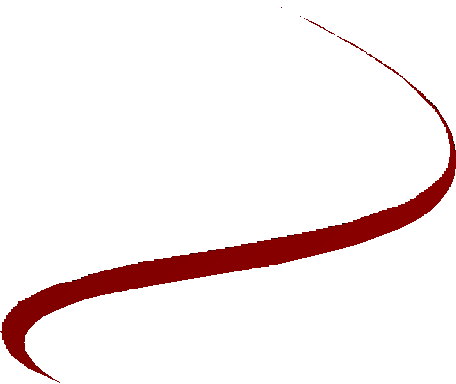 In a particular stroke of elegance, in each of these bilateral stages,a “N’Ch” base appears not only in God’sresponse……but in Moses’ request, too…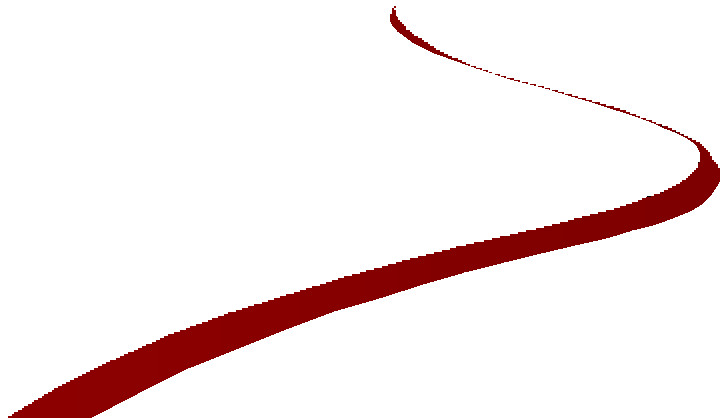 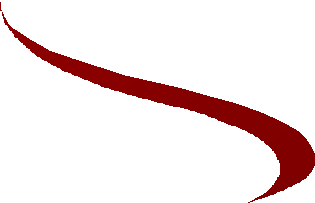 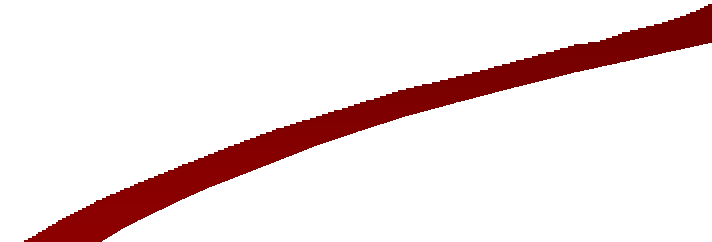 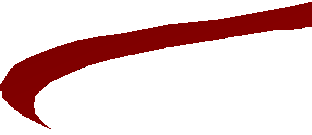 Patterns in the Six Stages of “N’Ch”Stage 1: “Leave Me Alone” [Hanicheini]UnilateralStage 2: Change of Mind:Moses asks: “Hinachem”God responds “Vayinachem”Stage 3: “Go Lead…”Moses demands: “Macheini Na”, “wipe me out of this book you have written”.God responds: Lech Nechei, “go lead them…”Stage 4: “I Will Lead…”Moses asks: “Lema’an emtza chen…” / “Let me… find favor…”God responds: Hanichoti / I will personally lead you…Stage 5: “I Will Bestow Grace”Moses had asked “Lema’an emtza chen”, “let me find favor…”God responds: “I will do this too… vechanoti…Stage 6: “Let us be Your Legacy” [Unechaltanu]Unilateral [God does not respond directly].Patterns in the Six Stages of “N’Ch”Stage 1: “Leave Me Alone” [Hanicheini]UnilateralStage 2: Change of Mind:Moses asks: “Hinachem”God responds “Vayinachem”Stage 3: “Go Lead…”Moses demands: “Macheini Na”,God responds: Lech Nechei,Stage 4: “I Will Lead…”Moses asks: “Lema’an emtza chen…” /God responds: Hanichoti /Stage 5: “I Will Bestow Grace”Moses had asked “Lema’an emtza chen”,Now, in each of these four “bilateral” stages…We have seen that the “n’ch” base appears in both Moses request and God’s response……but just because the “n’ch” base appears inGod responds: “I will do this too… vechanoti…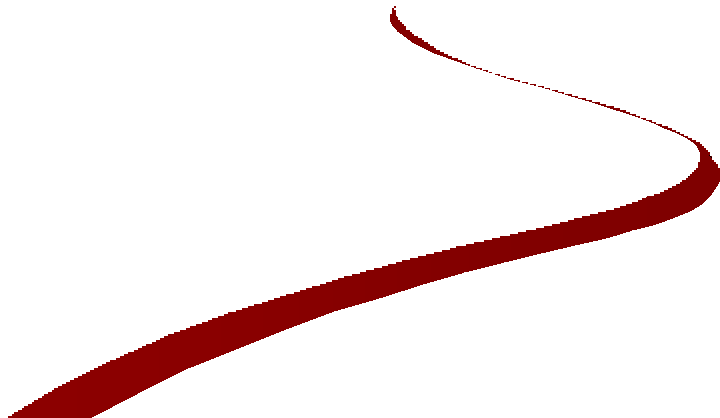 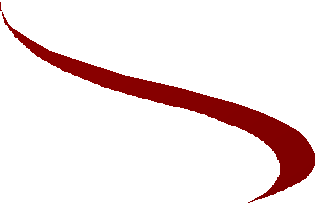 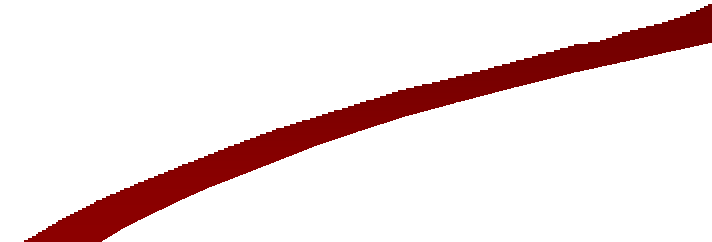 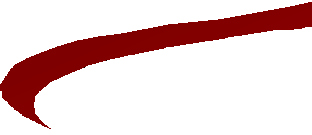 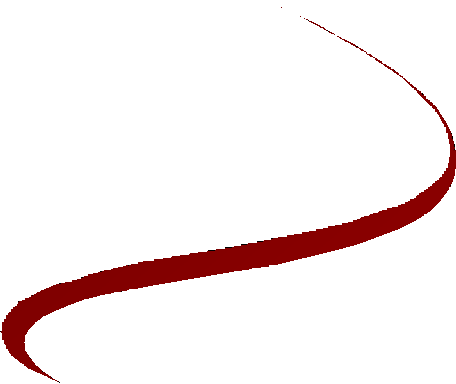 Stage 6: “Let us be Your Legacy” [Unechaltanu]Unilateral [God does not respond directly].both request and response doesn’t mean that the n’ch word remains the same from request to response…Patterns in the Six Stages of “N’Ch”Stage 1: “Leave Me Alone” [Hanicheini]UnilateralStage 2: Change of Mind:Moses asks: “Hinachem”God responds “Vayinachem”Stage 3: “Go Lead…”Moses demands: “Macheini Na”,God responds: Lech Nechei,Stage 4: “I Will Lead…”Moses asks: “Lema’an emtza chen…” /God responds: Hanichoti /Stage 5: “I Will Bestow Grace”Moses had asked “Lema’an emtza chen”,N’Ch word only in responseN’Ch word is same in request and response: In each case, it means “change of mind”.N’Ch word differs from request to response. It first means “wipe out”, then means “lead”.N’Ch word differs from request to response. It first means “grace”, then means “lead”.N’Ch word is same in requestGod responds: “I will do this too… vechanoti…Stage 6: “Let us be Your Legacy” [Unechaltanu]and response: Always means “grace”.Unilateral [God does not respond directly].	N’Ch word only in request.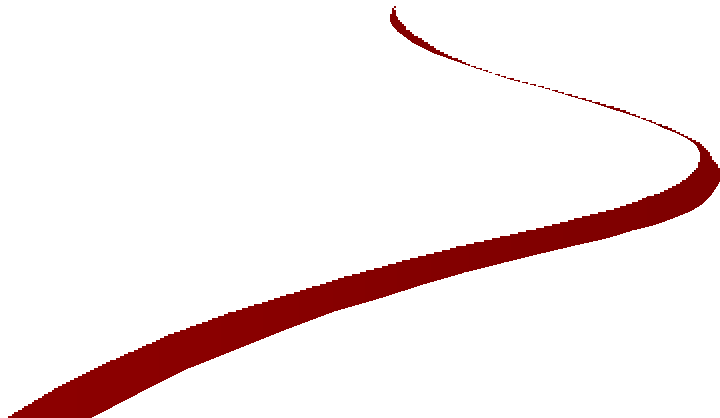 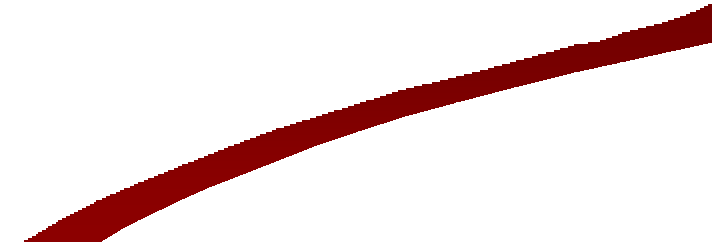 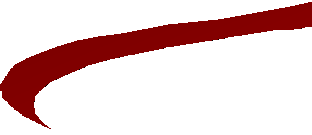 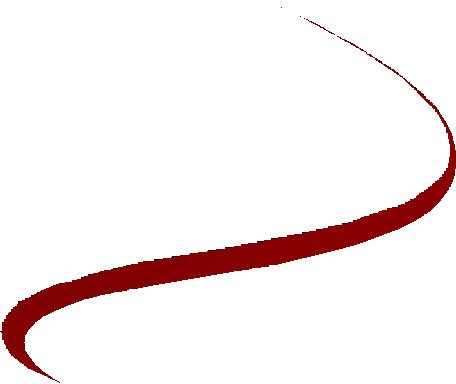 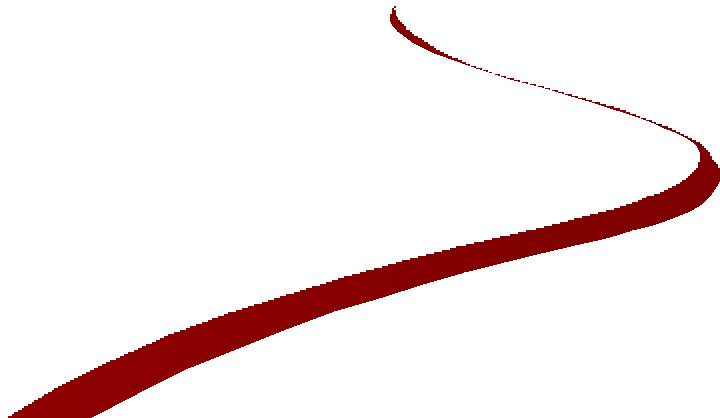 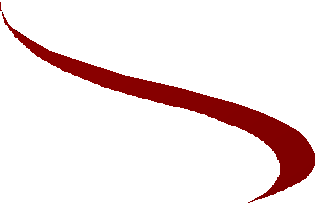 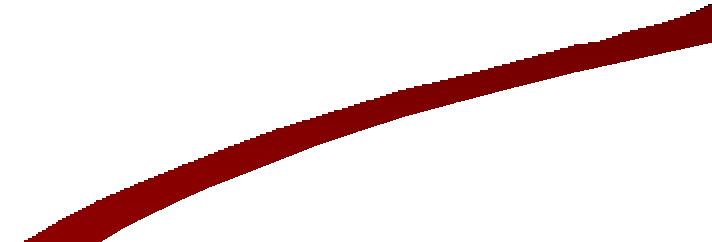 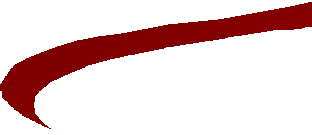 So Here is Our First Hint of ChiasmN’Ch word only in responseN’Ch word is same in request and response: In each case, it means “change of mind”.N’Ch word differs from request to response. It first means “wipe out”, then means “lead”.N’Ch word differs from request to response. It first means “grace”, then means “lead”.N’Ch word is same in request and response: Always means “grace”.N’Ch word only in request.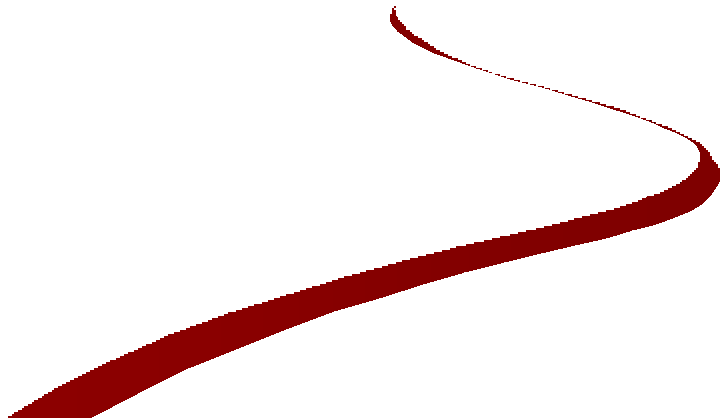 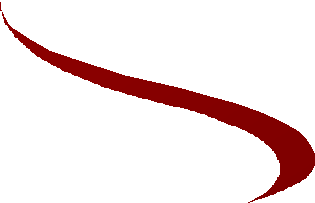 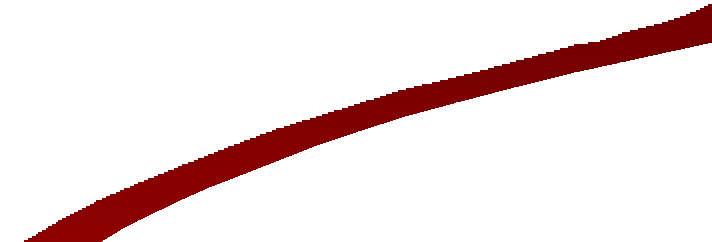 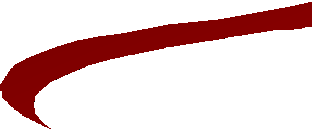 Thematic Levels of the ChiasmBut the chiasm operates not just at this formal, textual level. It also operates on a deeper, thematic level.That is, there are mirror images in the meaning of these stages, too.To see how this is so, let’s consider what was gained at each stage of our narrative…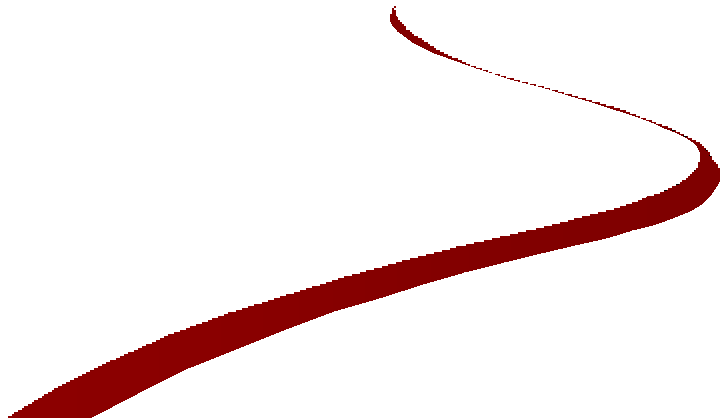 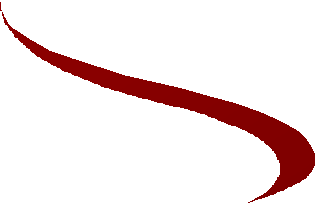 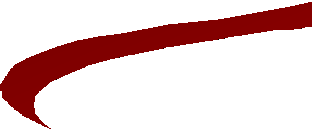 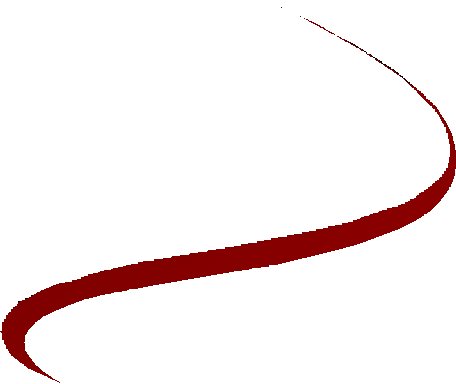 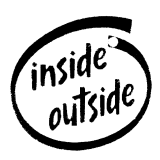 External vs. InternalOutside. In the first three stages, physical, outward progress was made. But the “inside” – the internal quality of the relationship between God and Israel -- remained in shambles.Inside. In the last three stages, the inner realm of the relationship between God and Israel became rehabilitated.Let’s see how this is so…Destruction“Leave Me Alone”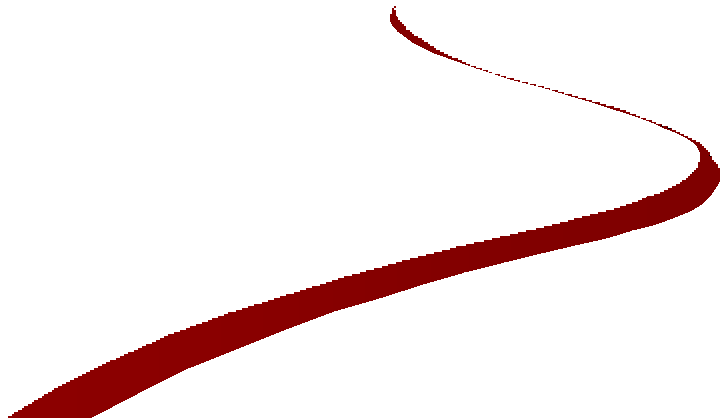 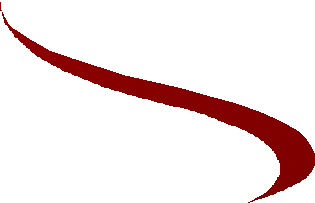 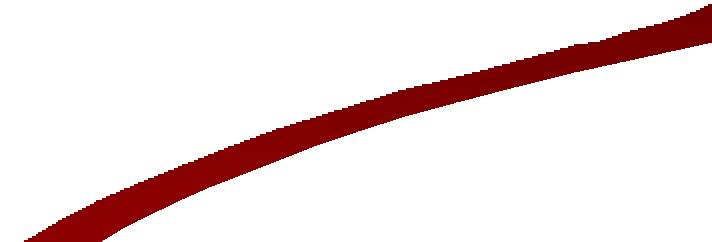 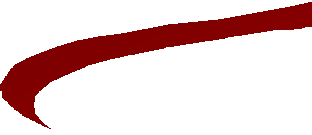 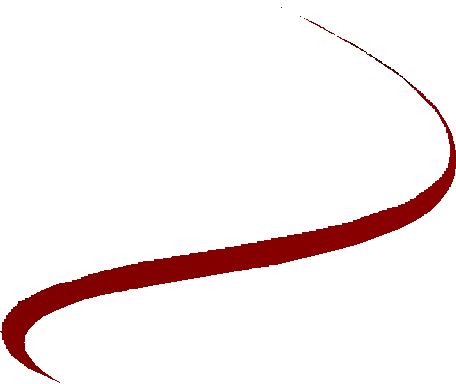 Change of Mind“Go Lead…”“I Will Lead…”“I Will Bestow Grace”“Let us be Your Legacy”At this first stage, the very physical survival of the nation is threatened.Physical Preservation of Nation“Leave Me Alone”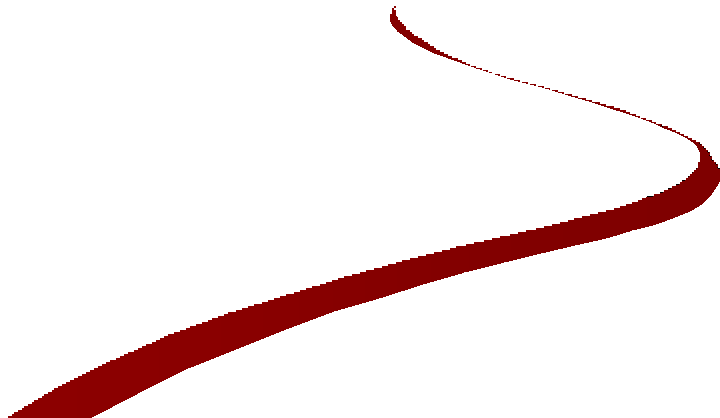 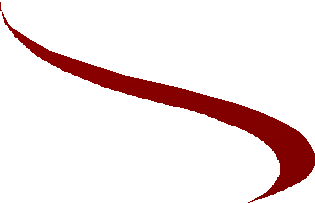 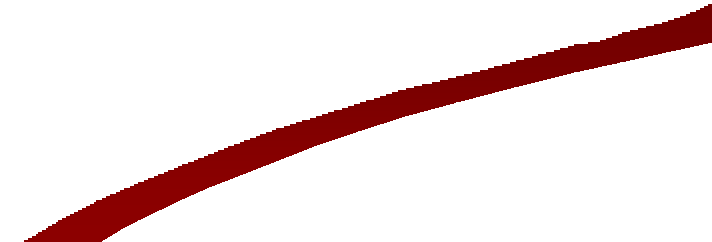 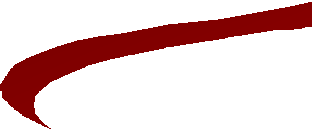 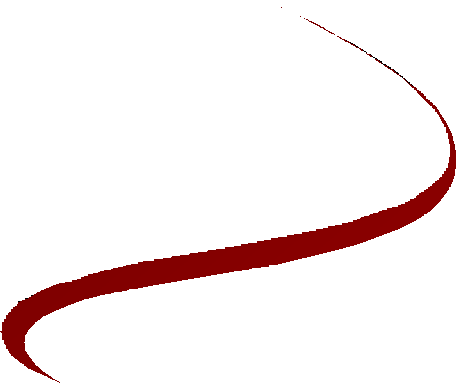 Change of Mind“Go Lead…”“I Will Lead…”“I Will Bestow Grace”“Let us be Your Legacy”Here, Moseswins a reprieve. But purely on technical grounds – what will God say to Egypt and the forefathers?Nation Can Enter Land“Leave Me Alone”Change of Mind“Go Lead…”“I Will Lead…”“I Will Bestow Grace”“Let us be Your Legacy”In this third stage, God allows the Jews to enter the Land, but in a “cold” way…The angel will take them in, and the land is just “the place I told you about…”.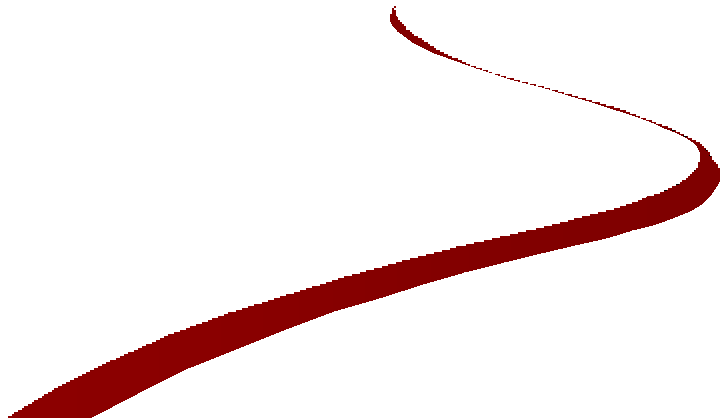 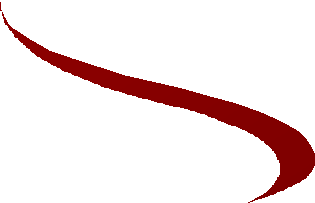 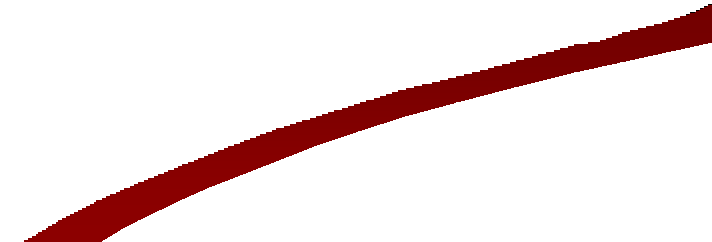 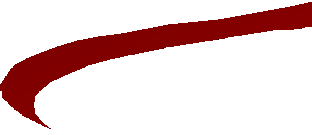 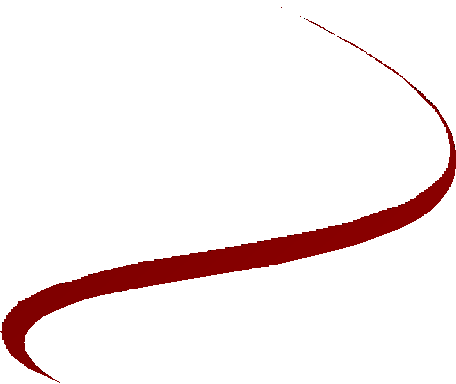 Moreover, further closeness at this point will only lead to more pain: Ubayom Pakdi, Upakadeti – “when I visit you [in a personal way], I will visit upon you the effects of this sin…1st Three Stage: Restoration of Externalities“Leave Me Alone”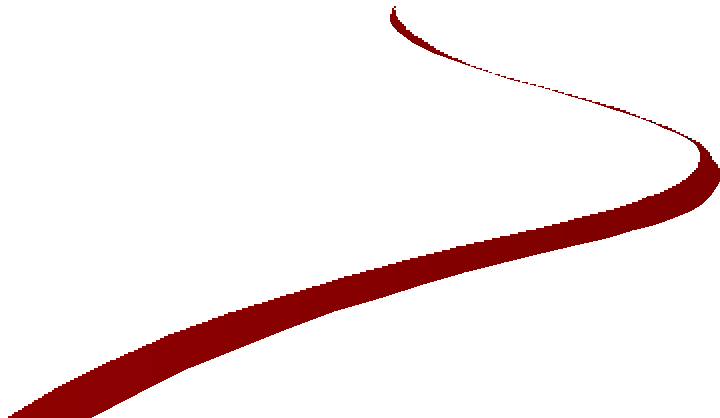 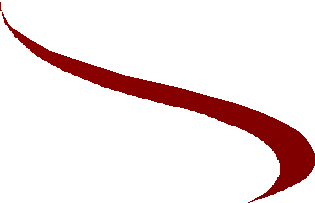 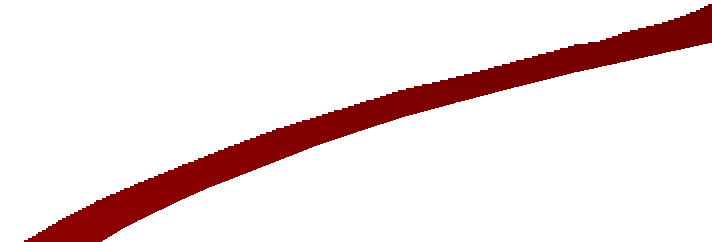 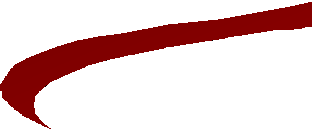 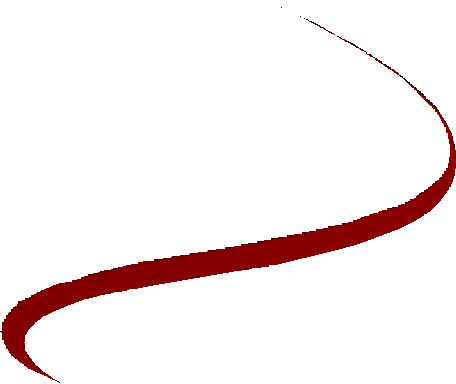 Change of Mind“Go Lead…”But while everything on the outside seems fine, the inside – the relationship between God and the Jewshas not been healed at all.In summary, in these first three stages, a lot has been gained – but that which is gained is primarily physical in nature; not “emotional” or “spiritual”.The people will not actually be destroyed – and they will get to go into the land.Last Three Stages: Internal Restoration“Leave Me Alone”Change of Mind“Go Lead…”In contrast, the last three stages are all about “internal” restoration.To the naked eye, nothing changes in these last three stages: The Jews are going to the land, just like before.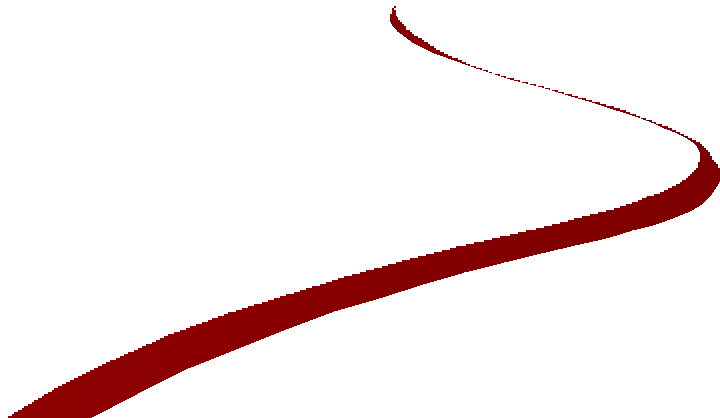 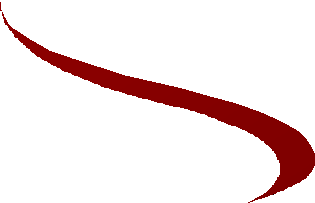 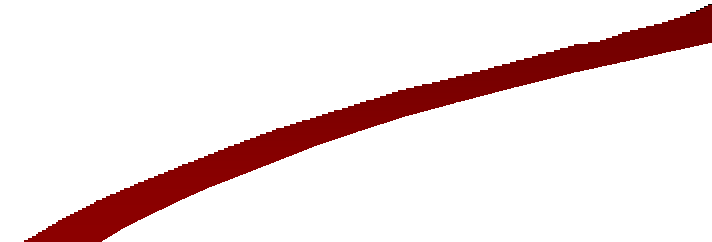 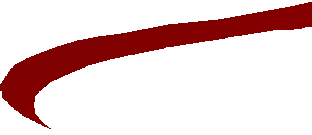 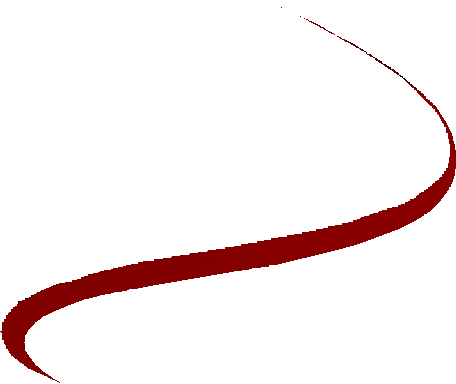 But on the inside, everything changes. God manifests Himself more and more personally in the destiny of the nation.Last Three Stages: Internal Restoration“Leave Me Alone”Change of Mind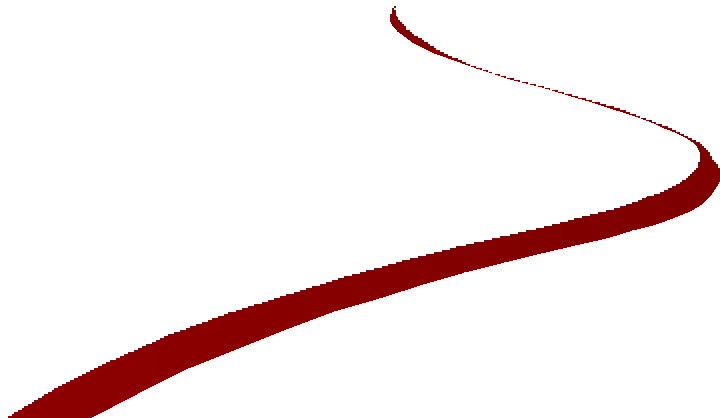 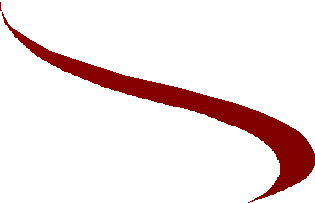 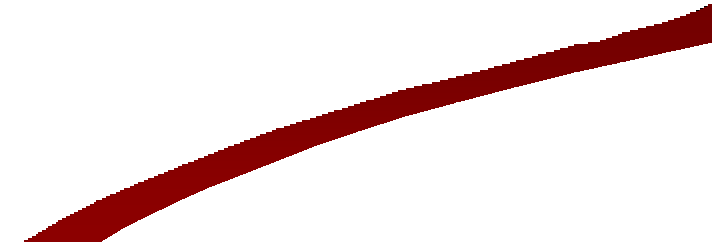 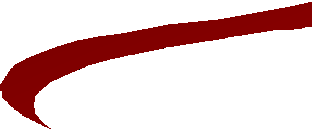 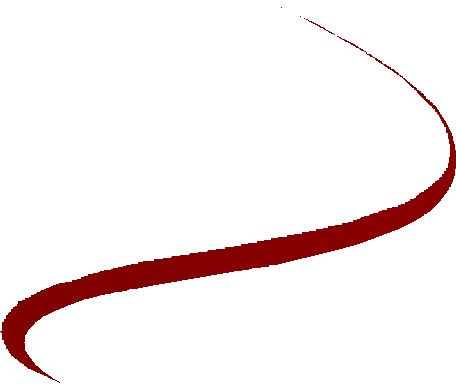 “Go Lead…”“I Will Lead…”“I Will Bestow Grace”“Let us be Your Legacy”ExternalInternal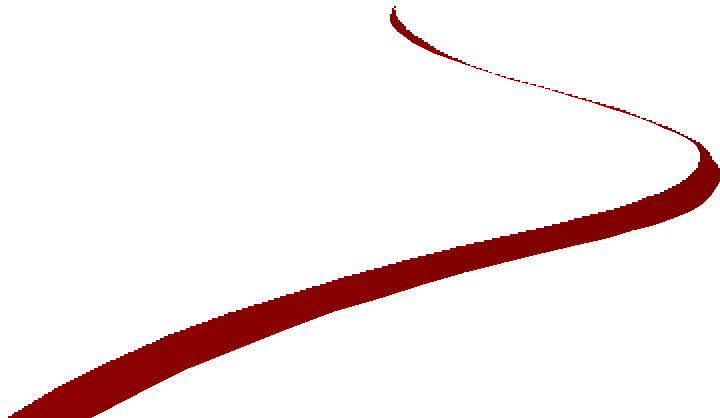 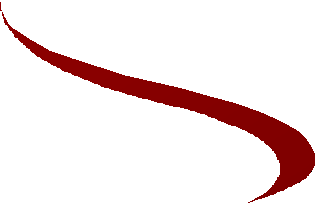 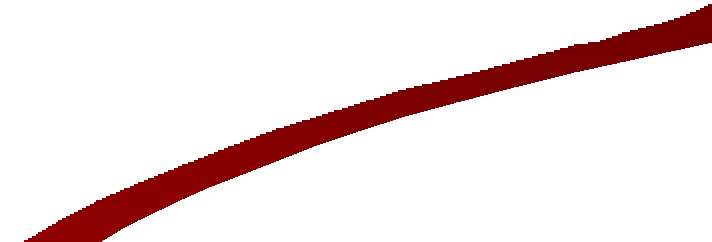 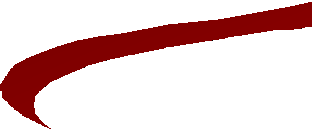 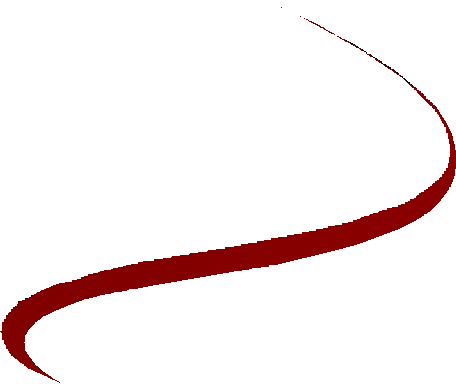 Individual MirrorsBut what is really fascinating……is that the first three and last three stages don’t just mirror each other as on the group level……they mirror one another at the individual level, too.Individual Mirrors“Leave Me Alone”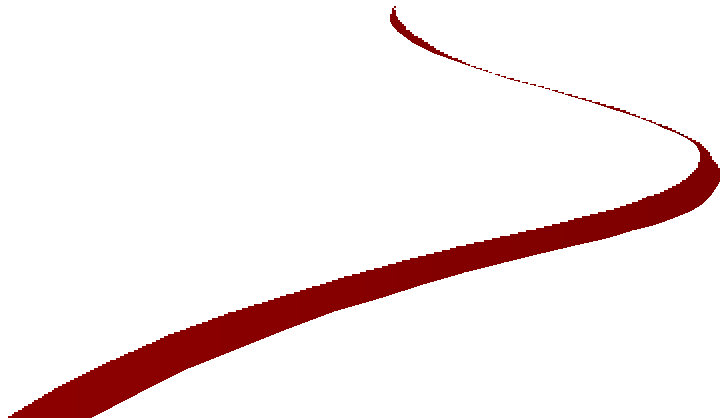 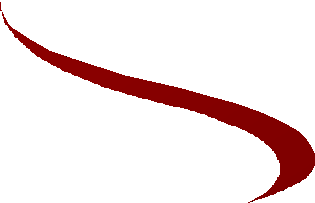 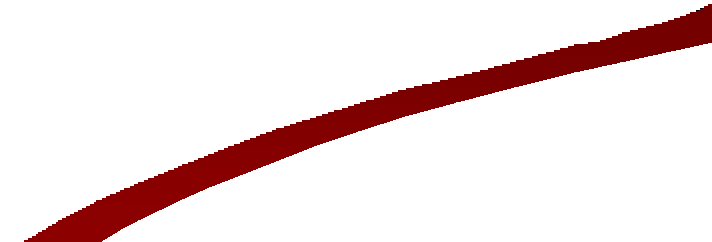 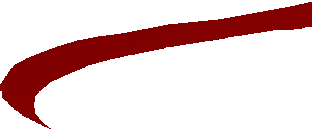 Change of Mind“Go Lead…”“I Will Lead…”“I Will Bestow Grace”“Let us be Your Legacy”Let’s consider these levels first…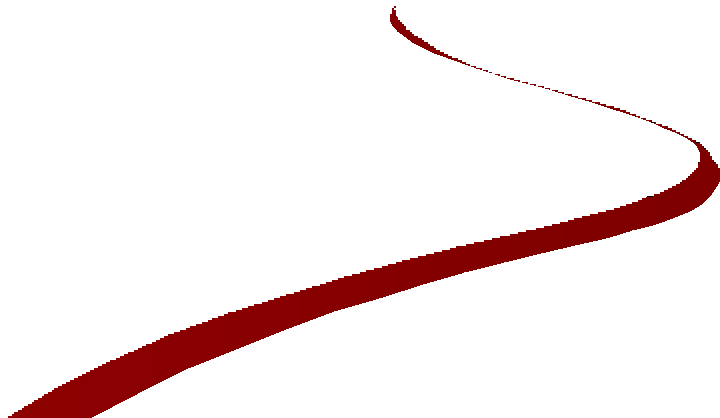 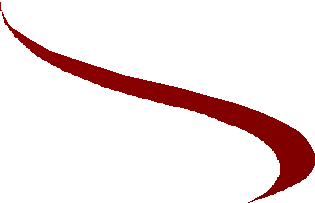 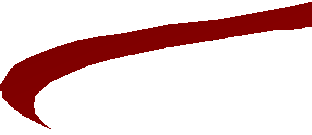 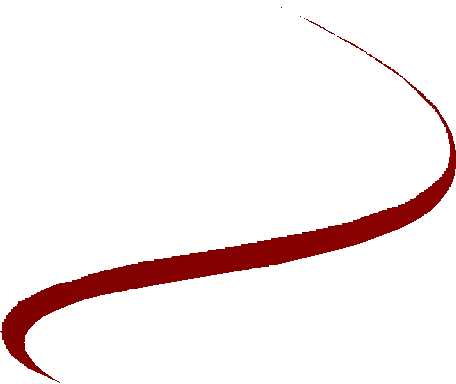 Individual Mirrors“Leave Me Alone”“…leave Me alone and I will destroy them…”separation and rejection closeness and acceptance“Let us be Your Legacy”“Walk, please in our midst, because we are a stiff-necked nation… forgive us… and let us be your legacy…”Individual Mirrors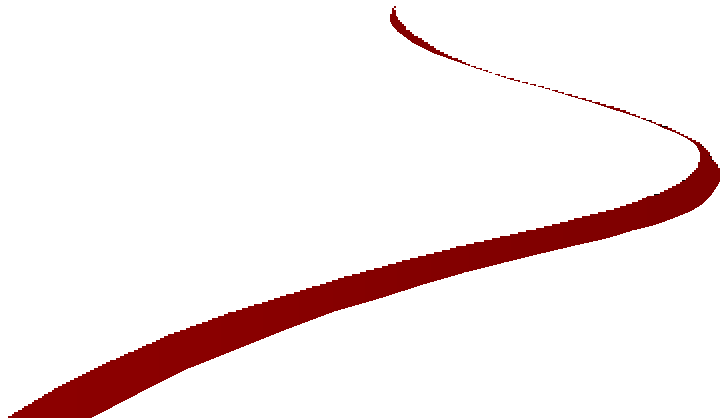 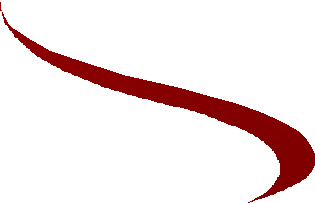 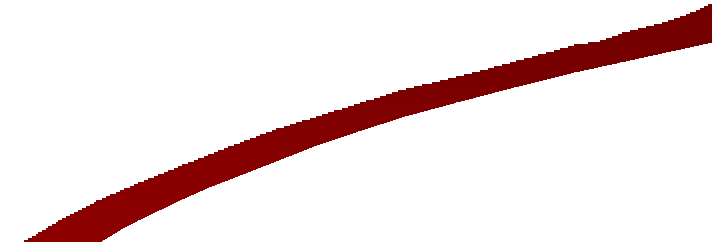 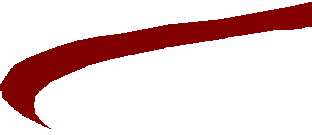 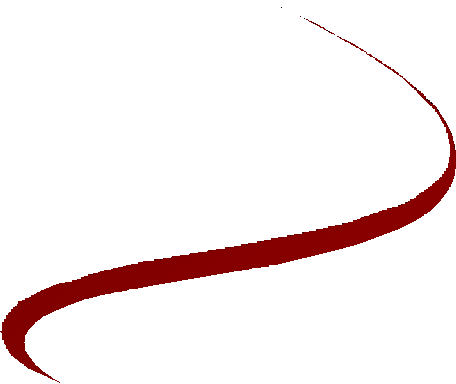 “Leave Me Alone”Change of Mind“Go Lead…”“I Will Lead…”“I Will Bestow Grace”“Let us be Your Legacy”Ultimate separation and rejectionUltimate closeness and acceptanceIndividual Mirrors“Leave Me Alone”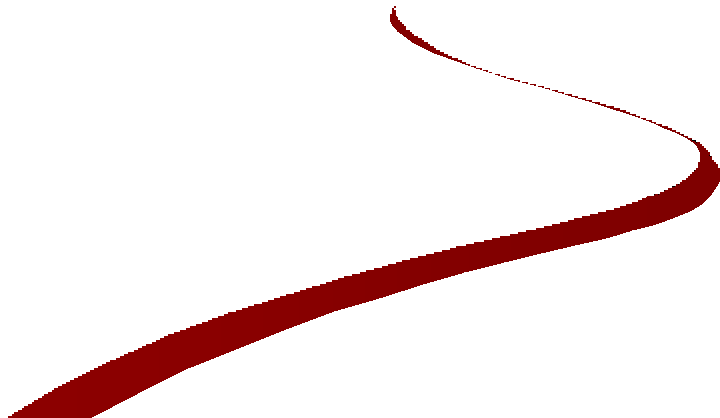 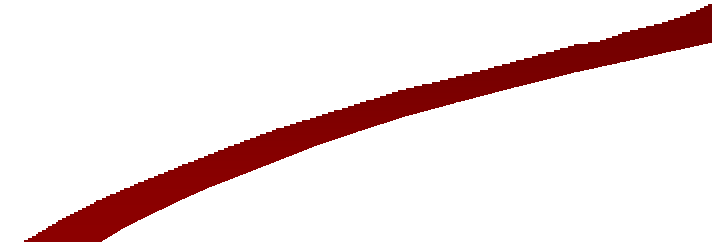 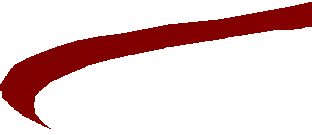 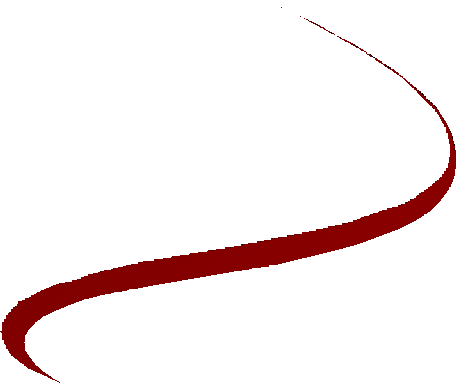 Change of Mind“Go Lead…”“I Will Lead…”“I Will Bestow Grace”“Let us be Your Legacy”Now let’s look here…Individual MirrorsA “business-like”“Leave Me Alone”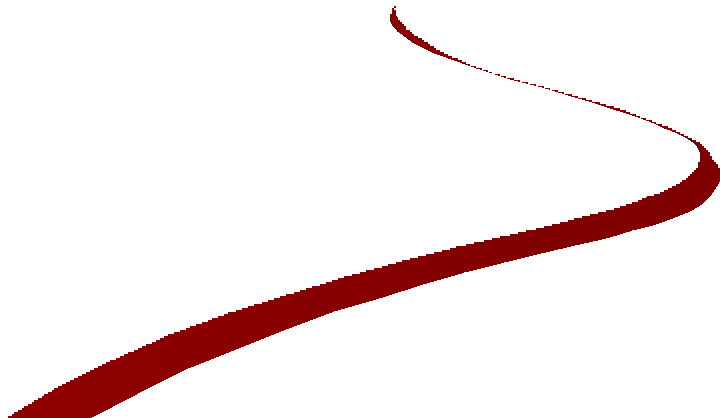 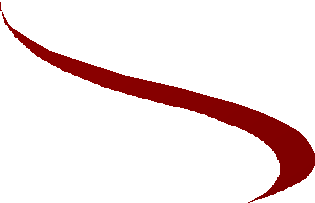 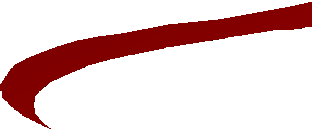 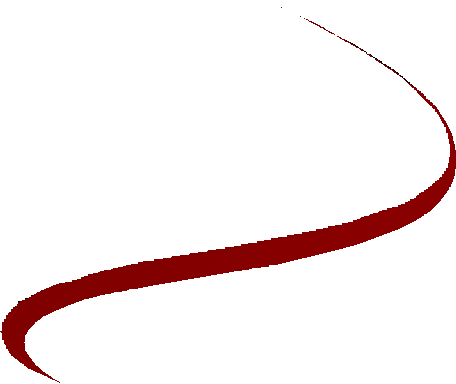 Change of Mind“Go Lead…”“I Will Lead…”“I Will Bestow Grace”“Let us be Your Legacy”decision not to destroy – but only in the merit of the forefathers…A warm decision to extend the grace of motherhood… even when the merit of the forefathers is gone (Rashi).Individual Mirrors“Leave Me Alone”Change of Mind“Go Lead…”“I Will Lead…”“I Will Bestow Grace”“Let us be Your Legacy”And finally, let’s look here…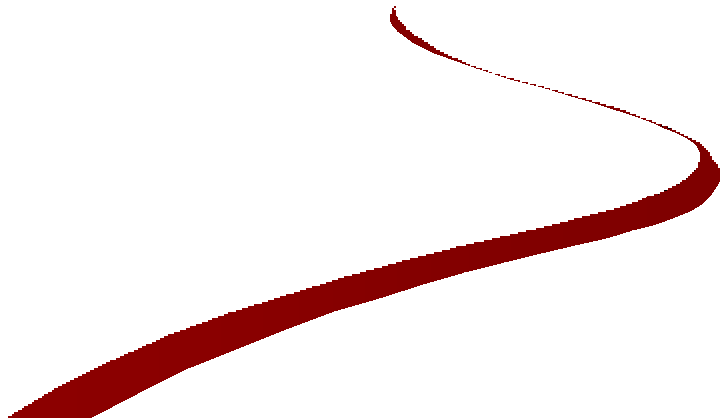 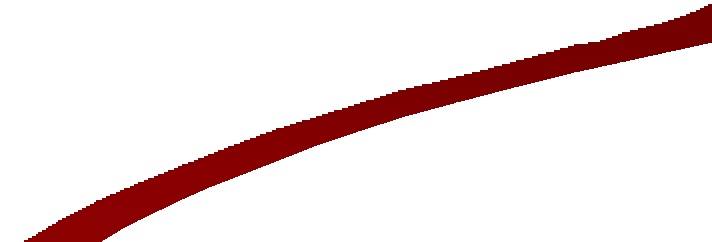 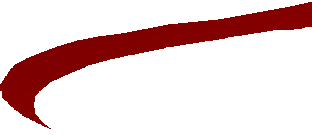 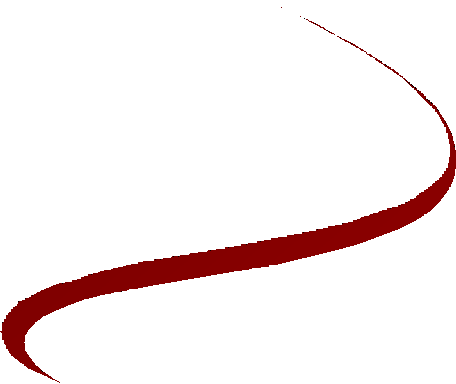 Here, we find the “eye” of the chiasm, where the reverse parallel structure reaches perhaps its greatest intensity…Approaching the “Eye” of the Chiasm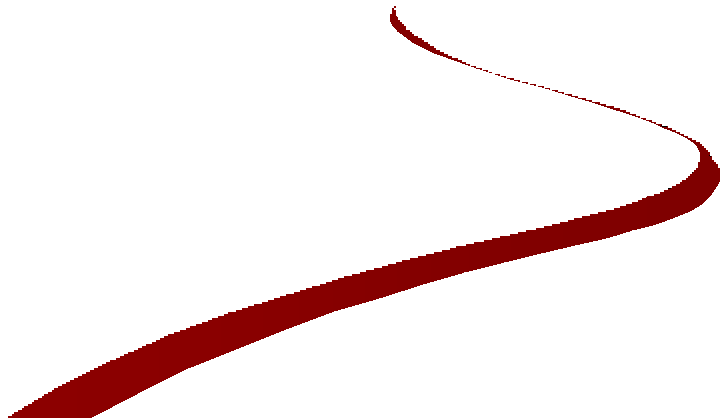 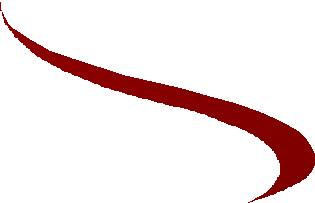 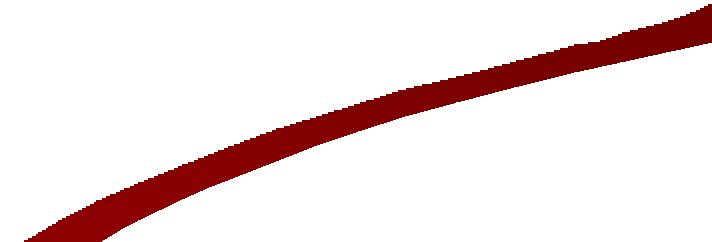 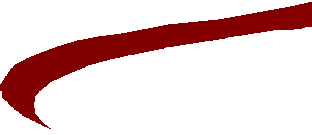 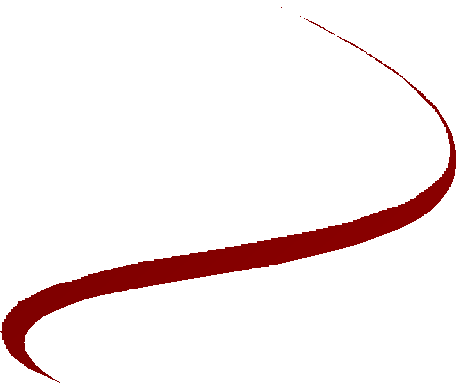 	God’s decision to lead the Jews into the land indirectly, through an angel:lhbpk lkh hftkn vbv lk hhrcs rat kt ogv ht vjb  lk vhguGo and lead the People to where I told you; behold, my angel will go before you…God’s Decision to Retract the Angel, and to “personally” lead the Jews into the Land:lk hhjbvu ufkh hbpMy Face will go [before you] and I will lead you…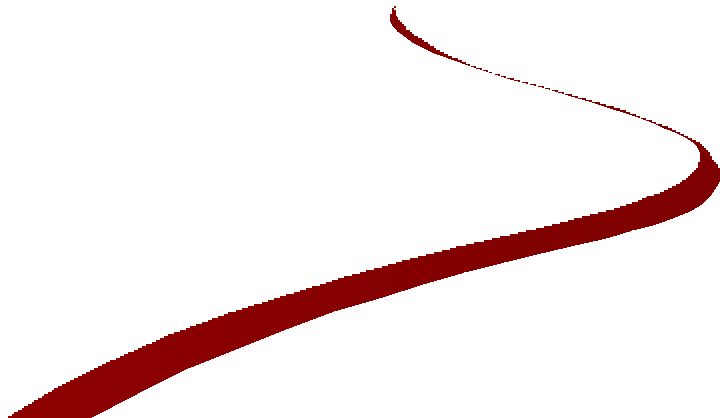 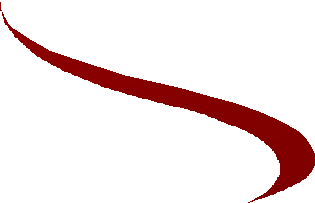 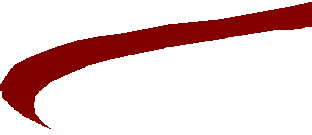 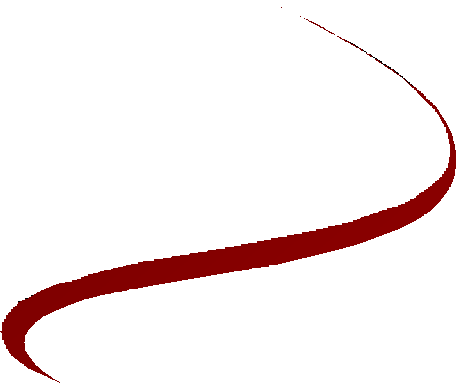 The MirrorThe two declarations are conceptual opposites of one another.The first declares that God will not lead the people in directly, but will delegate this task to an angel.In the second declaration, God retracts this, and consents to “personally” lead the Jews into the Land of IsraelBut they are not just conceptual opposites. They are linguistic “opposites” as well…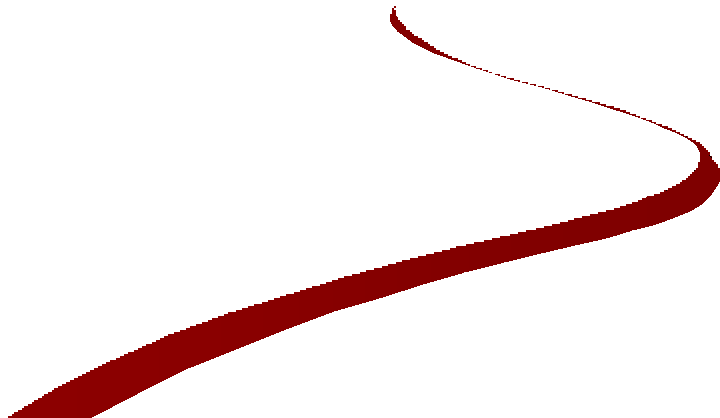 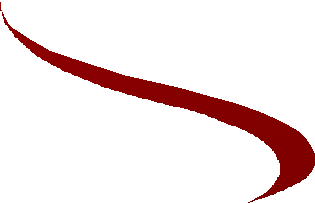 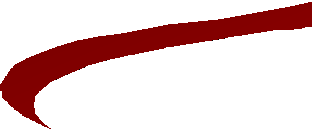 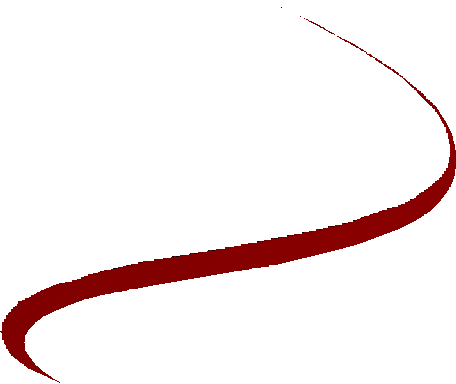 We will find that the root words which produced the first declaration are the same as those which produced the second……the only difference is, that the roots are read backwards!Here’s how: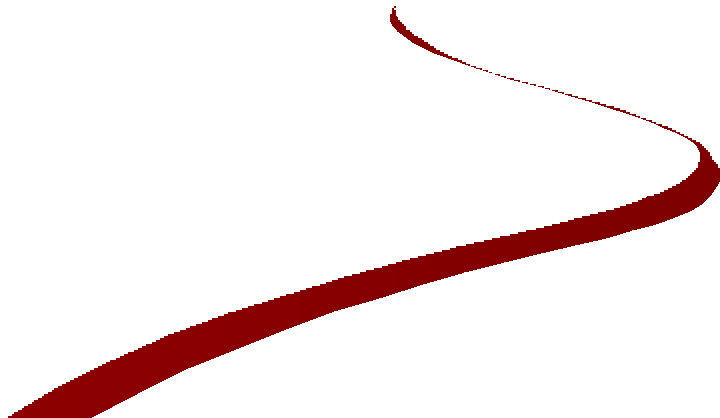 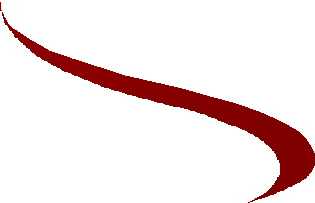 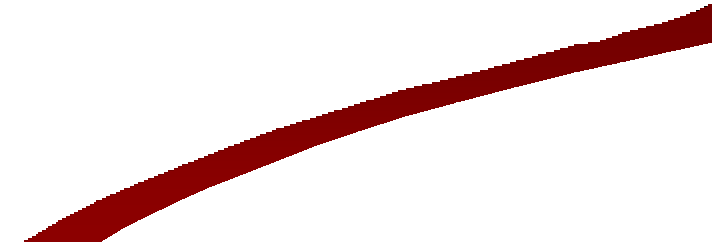 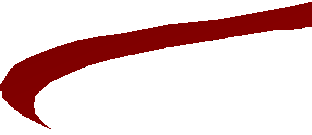 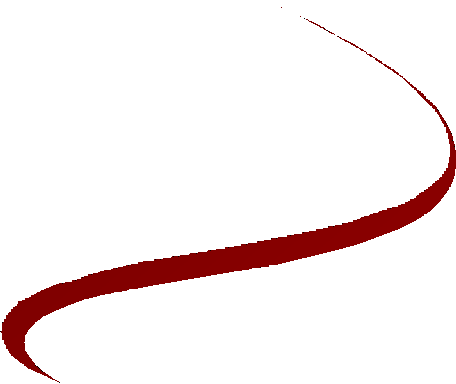 A Comparisonlhbpk lkh hftkn vbv lk hhrcs rat kt ogv ht vjb  lk vhguGo lead the People to where I told you; behold, my angel will go before you…lk hhjbvu ufkh hbpMy Face will go and I will lead you…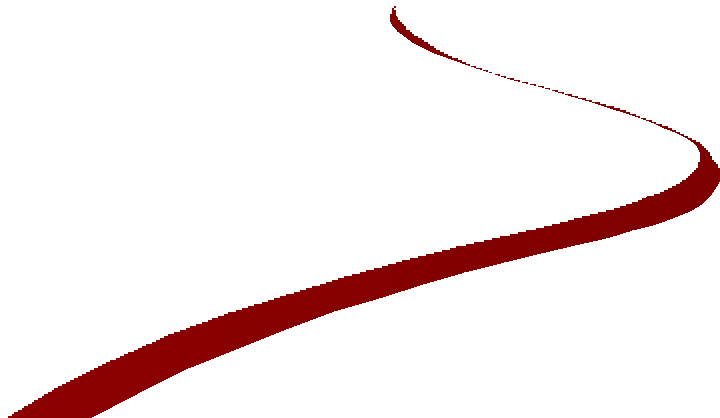 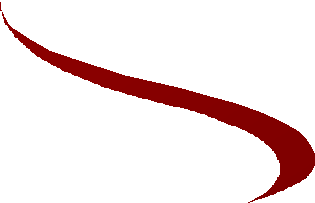 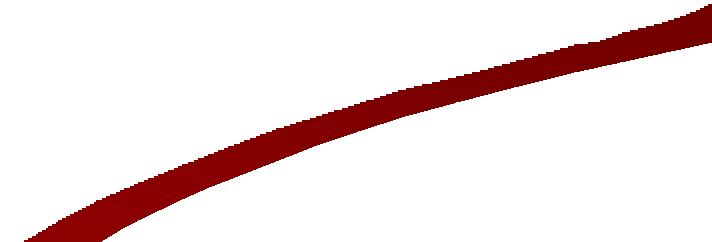 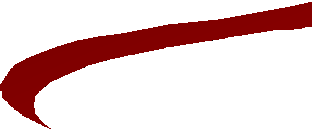 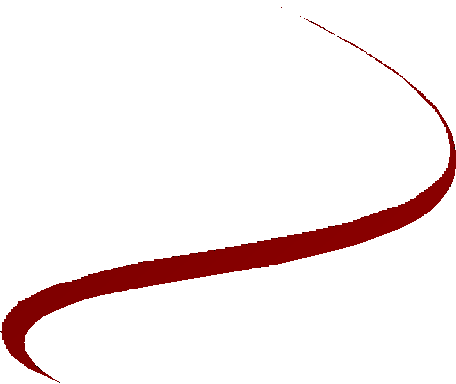 A Comparisonlhbpk lkh hftkn vbv lk hhrcs rat kt ogv ht vjb  lkGo lead the People to where I told you; behold, my angel will go before you…lk hhjbvu ufkh hbpMy Face will go and I will lead you…You may notice that the backwards parallels touch the first and last phrases of the original verse.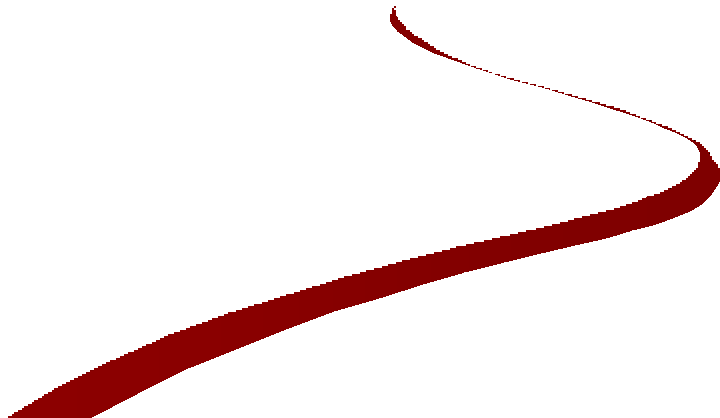 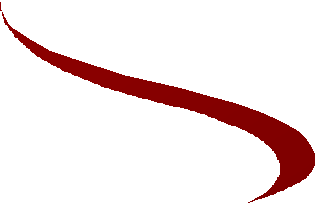 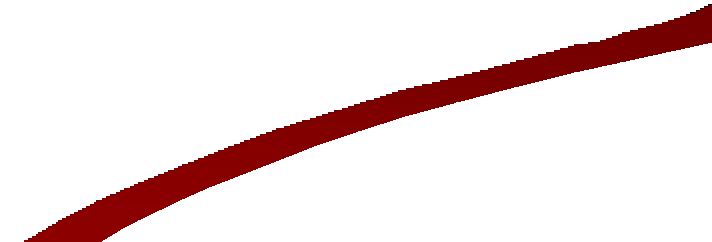 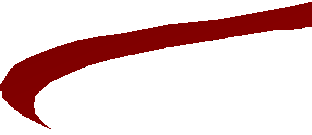 A Comparisonlhbpk lkh	vjb  lkGo lead the People to where I told you; behold, my angel will go before you…lk hhjbvu ufkh hbpMy Face will go and I will lead you…The middle phrases of that first verse don’t appear at all in the second verseA Comparisonlhbpk lkh	vjb  lkGo lead the People to where I told you; behold, my angel will go before you…lk hhjbvu ufkh hbpMy Face will go and I will lead you…A glance at the content of this middle section should tell us why…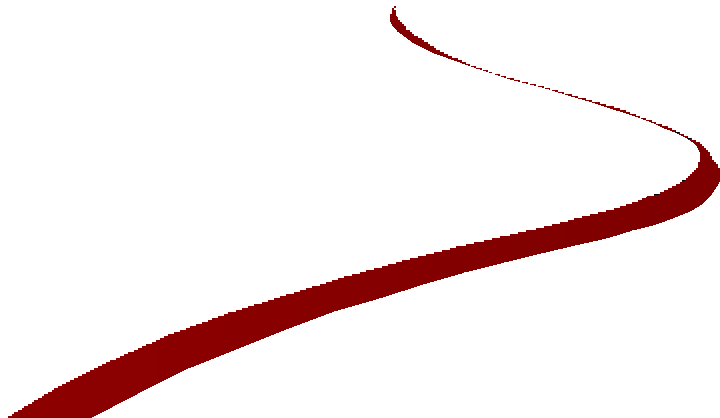 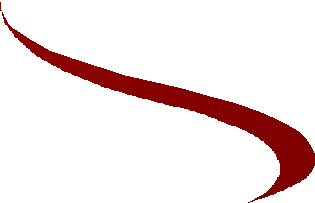 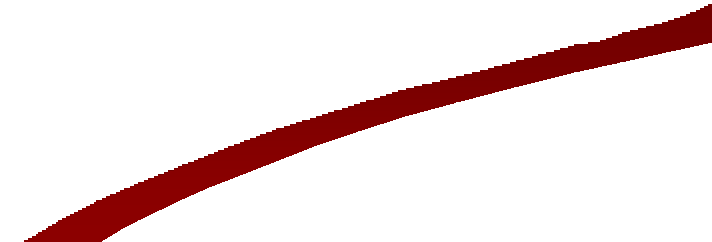 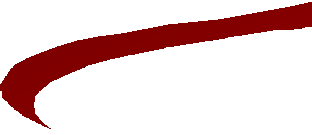 …for each phrase in this middle section bespeaks a kind of coldness on God’s part…A Comparisonlhbpk lkh hftkn vbv lk hhrcs rat kt ogv ht vjb  lkGo lead the People to where I told you; behold, my angel will go before you…And the “angel” who will lead them is likewise an impersonal replacement for the Almighty Himself.The land is not “the land of Milk and Honey” or even“the Land of Israel” or “Canaan”.It is just an impersonal“the place where I told you”.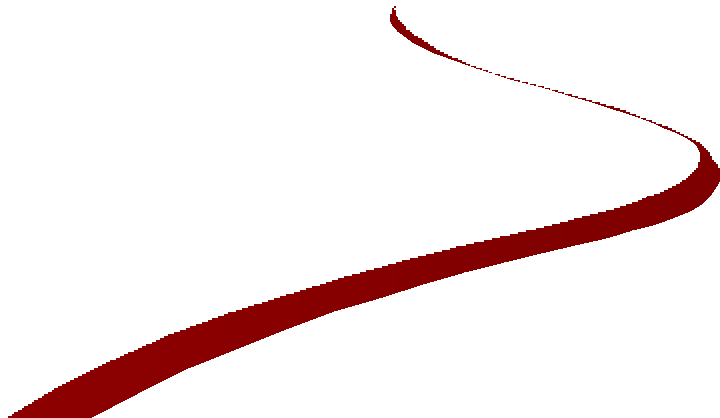 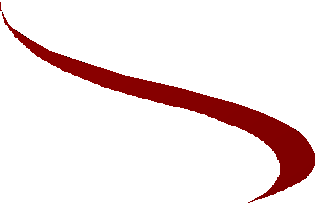 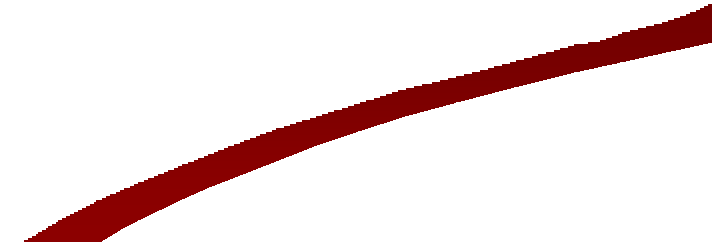 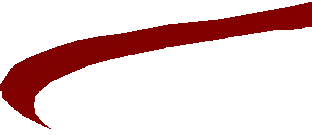 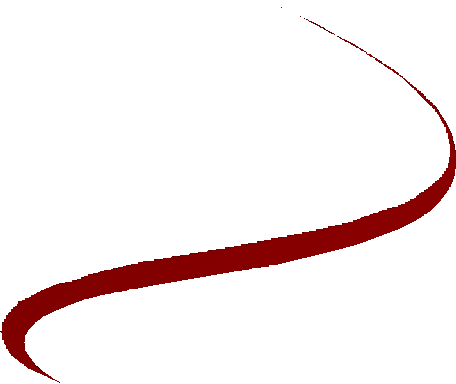 The Jews are not “Israel” or “My Nation”; just an impersonal “the People”The Effectlhbpk lkh hftkn vbv lk hhrcs rat kt ogv ht vjb  lkGo lead the People to where I told you; behold, my angel will go before you…lk hhjbvu ufkh hbpMy Face will go and I will lead you…Hence, the text takes the “coldness” out of God’s original declaration……and then reads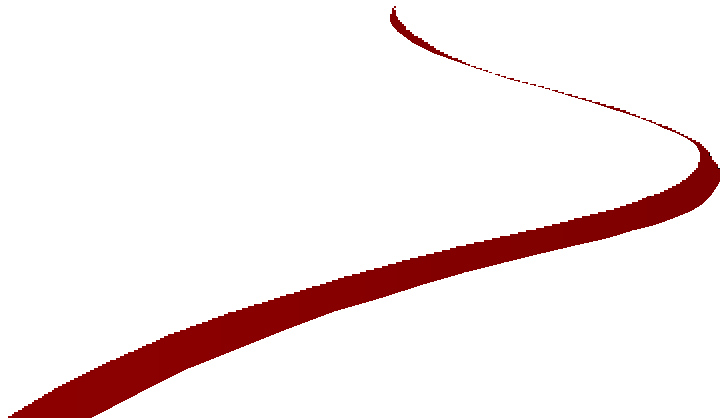 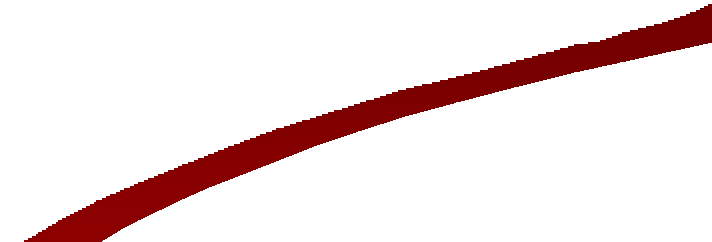 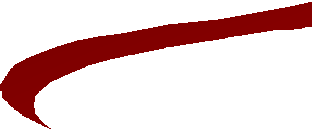 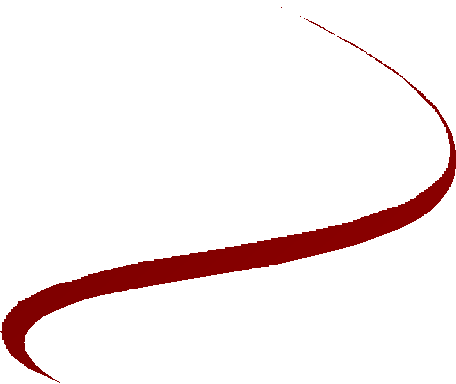 the remaining roots backwards……to create the reverseeffect of “warmth”.Is There More to the Chiasm?“Leave Me Alone”Change of Mind“Go Lead…”???“I Will Lead…”What happens in this intervening text?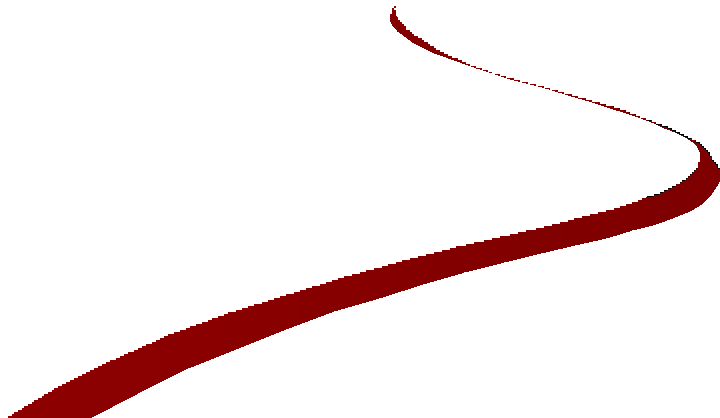 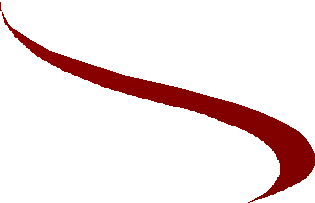 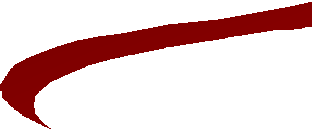 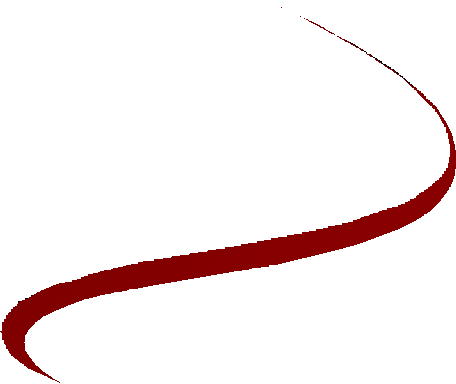 “I Will Bestow Grace”“Let us be Your Legacy”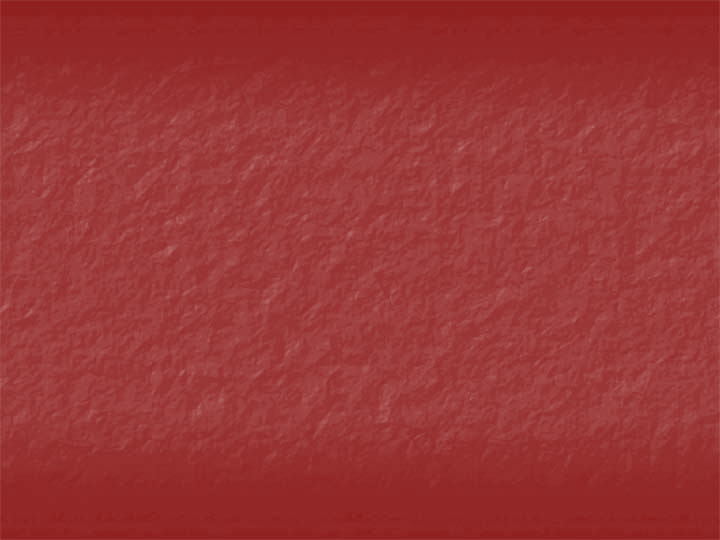 Inverted Parallels in the Aftermath of the Golden Calf: Is There More to This Chiasm than Meets the Eye?A powerpoint companion to “Shattered Tablets and a Calf of Gold” Lecture TwelveBy Rabbi David FohrmanThe Chiasm As it Appears Thus Far“Leave Me Alone”Change of Mind“Go Lead…”“I Will Lead…”“I Will Bestow Grace”“Let us be Your Legacy”We had argued that six Clusters of “Noah”– the “N’Ch” phrase – represented titles, as it were, for six different stages of evolution in the relationship between God and the Jewish People after the Calf……but is there more to the chiasmthan this?To see, let’s first notice that at one end of the chiasm, there is a phrase which pairs with N’Ch……and this same phrase pairs with N’Ch at the end of the chiasm…Originally, God had sought to destroy the people because…They are a Stiff Necked People“Leave Me Alone”Change of Mind“Go Lead…”“I Will Lead…”“I Will Bestow Grace”“Let us be Your Legacy”They are a Stiff Necked People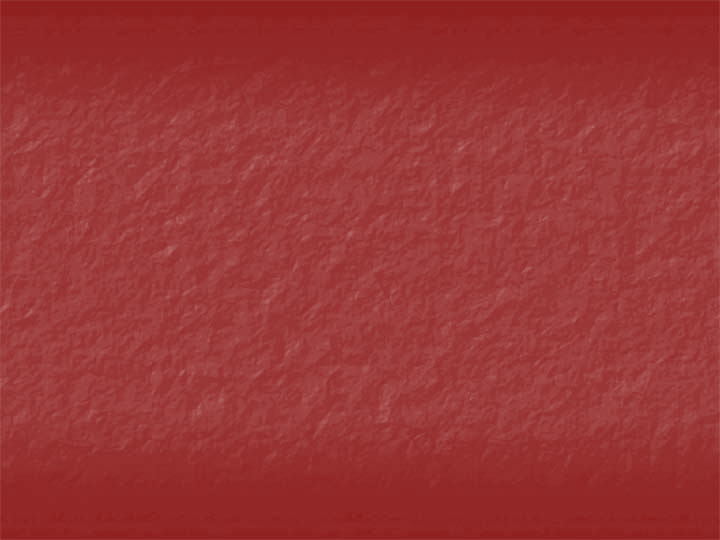 Then, ironically, Moses asks God to forgive and accept the people as His legacy, precisely because…Now look more carefully at the middle of the chiasm – the “eye” of the storm, as it were…“Leave Me Alone” / They are a stiff necked people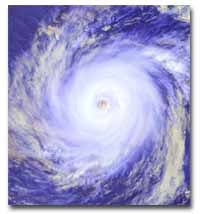 Change of Mind“Go Lead…”“I Will Lead…”“I Will Bestow Grace”“Let us be Your Legacy” / They are a stiff-necked peopleLet’s ask: What happens in this intervening text?Here’s what we have there…hxuchvu hujv hzrpvu hhjvu hrntv hbgbfv ht hhardu ltkn lhbpk hhjkau lkft ip vht ;rg vae og hf lcrec vkgt tk hf acsu ckj hcz .rt ktuhkg uhsg aht uha tku ukcthhu vzv grv rcsv ht ogv gnahu	lrsc sjt gdr ;rg vae og oht ktrah hbc kt rnt van kt vuvh rnthulk vagt vn vgstu lhkgn lhsg sruv vhgu lhhhkfu lcrec vkgtAnd I will send before you an angel, who will drive out [the nations]; for I will no go up in your midst, as you are a stiff-necked people, lest I destroy you on the way.And the people heard this terrible thing, and they mourned. And no one put their jewelry on.And God said to Moses: Tell the Jewish People: ‘You are a stiff-necked people; for one moment, [were] I [to] come into your midst I [might] destroy you. But now, take off your jewelry [as you started to do], and I will know [decide] what to do…Now look at the following…These words certainly look familiar…And I will send before you an angel, who will drive out [the nations]; for I will no go up in your midst, as you are a stiff-necked people, lest I destroy you on the way.And the people heard this terrible thing, and they mourned. And no one put their jewelry on.And God said to Moses: Tell the Jewish People: ‘You are a stiff-necked people; for one moment, [were] I [to] come into your midst I [might] destroy you. But now, take off your jewelry [as you started to do], and I will know [decide] what to do…And I will send before you an angel, who will drive out [the nations]; for I will not go up in your midst, as you are a stiff-necked people, lest I destroy you on the way.And God said to Moses: Tell the Jewish People: ‘You are a stiff-necked people; for one moment, [were] I [to] come into your midst I [might] destroy you. But now, take off your jewelry [as you started to do], and I will know [decide] what to do…And notice the phrase that pairs with “stiff necked people” each time…Interestingly, the only time the phrase “Stiff-Necked People” ever occurs in the Torah, it occurs with respect to the Calf.Here are its four appearances in the Book of Exodus…At the Edge of the ChiasmAppears alongside “N’Ch” [leave Me alone]Just Before the Middle of the ChiasmAppears alongside “come in our midst”Just After the Middle of the ChiasmAppears alongside “come in our midst”At the Edge of the ChiasmAppears alongside N’Ch…[inherit us]So far, then, the chiasm looks like this:“Leave Me Alone”Change of Mind“Go Lead…”/ Stiff Necked PeopleStiff necked people / I will not come in their midstStiff necked people / I will not come in their midst“I Will Lead…”“I Will Bestow Grace”“Let us be Your Legacy”/ Stiff Necked PeopleNow, let’s talk a little more about the middle…Stiff Necked PeopleStiff Necked PeopleThe middle phrases are almost a carbon copy of each other. Except that the second one differs in tone from the first…The second is ever so slightly warmer in tone. It is as if God is pleading with the mourning Jews to understand His position; to understand why it is just too dangerous for Him to be with them…And I will send before you an angel, who will drive out [the nations]; for I will not go up in your midst, as you are a stiff-necked people, lest Idestroy you on the way.Cooler WarmerAnd God said to Moses: Tell the Jewish People: ‘You are a stiff-neckedpeople; for one moment, [were] I [to] come into your midst I [might] destroy you. But now, take off your jewelry [as you started to do], and I will know [decide] what to do…Plus, the second phrase raises the possibility that the decree might be annulled. “Continue to take off your jewelry, and we will see…”What causes this change in tone?Stiff Necked People33:3Stiff necked people / I will not come in their midst33:4	The center may hold the key we are looking for…33:5Stiff necked people / I will not come in their midstStiff Necked PeopleWell, the “Stiff-Necked People” theme brings us from the fringe of our chiasm, to within a hairsbreadth of its center…Here is the central verse of the chiasm:And I will send before you an angel, who will drive out [the nations]; for I will not go up in your midst, as you are a stiff-necked people, lest I destroy you on the way.And God said to Moses: Tell the Jewish People: ‘You are a stiff-necked people; for one moment, [were] I [to] come into your midst I [might] destroy you. But now, take off your jewelry [as you started to do], and I will know [decide] what to do…Notice the correlation…And I will send before you an angel, who will drive out [the nations]; for I will not go up in your midst, as you are a stiff-necked people, lest I destroy you on the way.ACTAnd God said to Moses: Tell the Jewish People: ‘You are a stiff-necked people; for one moment, [were] I [to] come into your midst I [might] destroy you. But now, take off your jewelry [as you started to do], and I will know [decide] what to do…Notice the correlation…And I will send before you an angel, who will drive out [the nations]; for I will not go up in your midst, as you are a stiff-necked people, lest I destroy you on the way.ACTAnd God said to Moses: Tell the Jewish People: ‘You are a stiff-necked people; for one moment, [were] I [to] come into your midst I [might] destroy you. But now, take off your jewelry [as you started to do], andI will know [decide] what to do…IMPACTThe Global ViewSo here’s a look at the entire chiasm, starting with the “N’Ch” elements we saw before, then adding in the “stiff-necked people” element…“Leave Me Alone”Change of Mind“Go Lead…”/ Stiff Necked PeopleStiff necked people / I will not come in their midstThe People Mourn and Take Off Their JewelryStiff necked people / I will not come in their midst“I Will Lead…”“I Will Bestow Grace”“Let us be Your Legacy”/ Stiff Necked PeopleBlue Family = “N’Ch” Variations; Yellow = Stiff Necked Theme; Green = “Come in Midst”; Orange = MourningMoving Towards the Center:How the Various Themes Come Together“Leave Me Alone”Change of Mind“Go Lead…”/ Stiff Necked People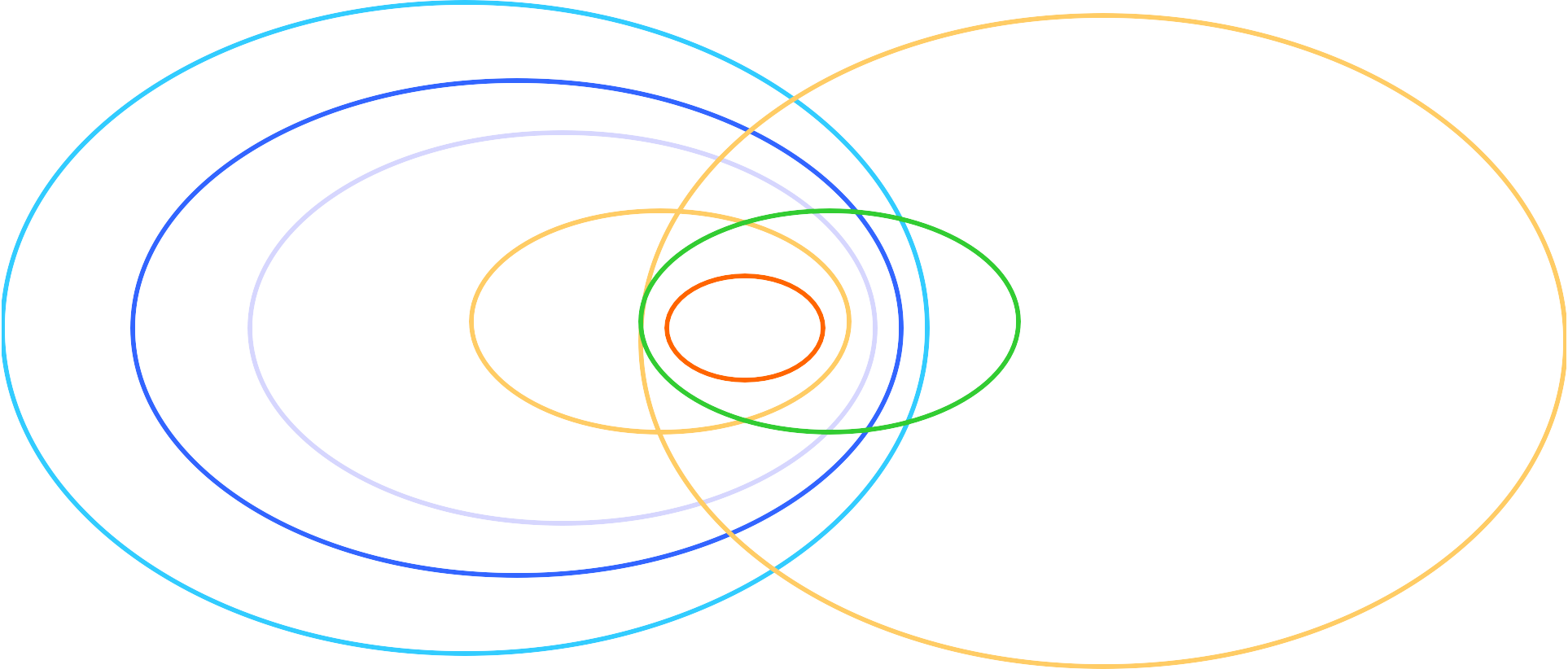 Stiff necked people / I will not come in their midstThe People Mourn and Take Off Their JewelryStiff necked people / I will not come in their midst“I Will Lead…”“I Will Bestow Grace”“Let us be Your Legacy”/ Stiff Necked PeopleBlue Family = “N’Ch” Variations; Yellow = Stiff Necked Theme; Green = “Come in Midst”; Orange = Mourning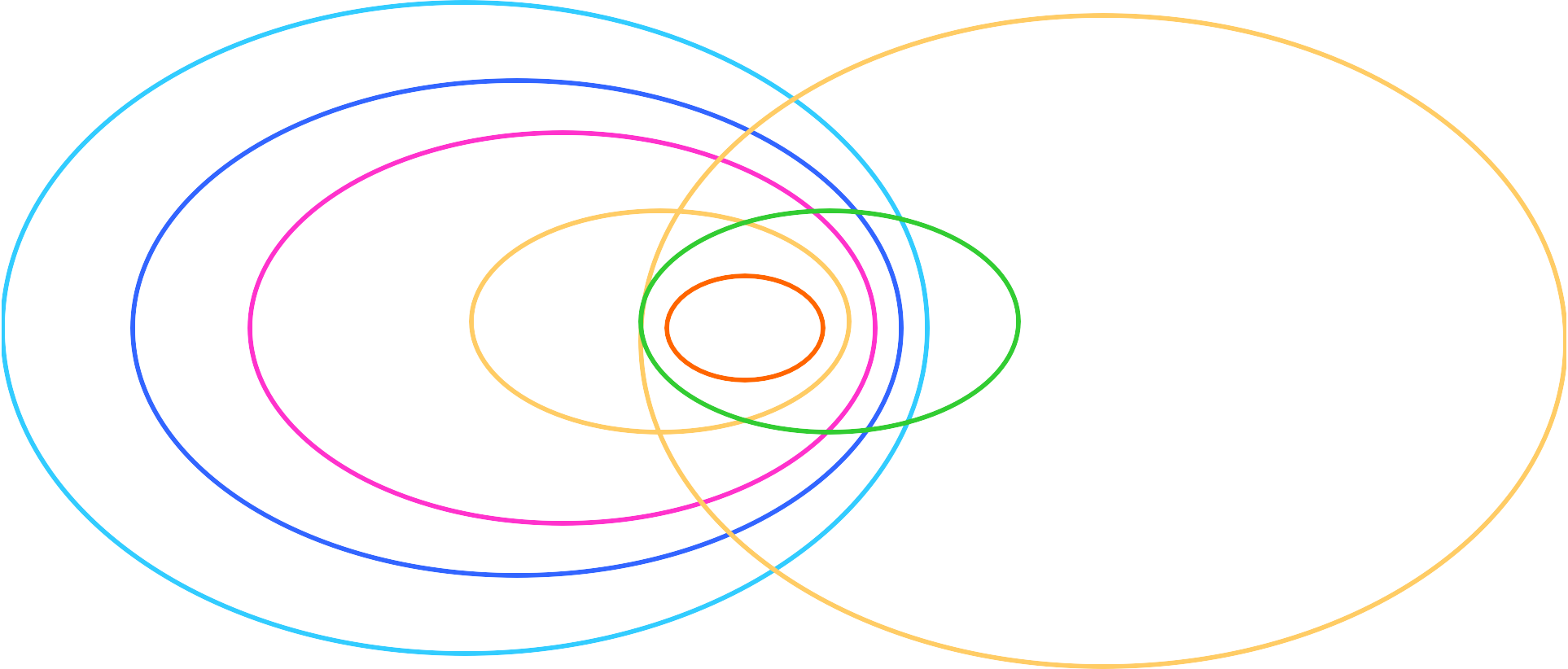 The People Mourn and Take Off Their JewelryNow the Question is:Is the Chiasm Perhaps Even More Extensive Than This????	?????????The People Mourn and Take Off Their Jewelry??????A Next Stage?Here are some possibilities:What occurs after Moses’ request that God “see us as His legacy”, at the outer edge of the chiasm?God makes a detailed covenant with us, outlining certain crucial commands we must observe. On the basis of this, He pledges to bring us into the land with signs and wonders that have never before been seen in history.Does this remind you of anything at the very beginning of the chiasm?Reminders of Another CovenantForefathers. At the beginning of the chiasm, another covenant was invoked – God’s solemn oath to the forefathers to bring the Jews into the land.Boxes. Moses used this as a way of “boxing God in”, and God begrudgingly chose not to destroy the Jews on its basisThe Land. This covenant promised that the forefather’s descendants would come to the land bearing some wealth from Egypt; nothing more.The People. Now, God forges a new covenant – not in the merit of the forefathers, but in recognition of the people themselves.No Boxes. God doesn’t act because he is “boxed in” by prior commitments. Rather, He forges this covenant out of a renewed sense of love and commitment.Miracles. The new covenant promises that the people will come to the land in glory, with miracles that have never been seen.“Leave Me Alone”/ Stiff Necked PeopleChange of Mind“Go Lead…”/ CovenantStiff necked people / I will not come in their midstThe People Mourn and Take Off Their JewelryStiff necked people / I will not come in their midst“I Will Lead…”“I Will Bestow Grace”“Let us be Your Legacy”/ Stiff Necked People/ Covenant???“Leave Me Alone”/ Stiff Necked PeopleChange of Mind“Go Lead…”/ CovenantStiff necked people / I will not come in their midstThe People Mourn and Take Off Their JewelryStiff necked people / I will not come in their midst“I Will Lead…”“I Will Bestow Grace”“Let us be Your Legacy”/ Stiff Necked People/ Covenant???And now the Question is: Is there Anything More?Further Stages?Let’s look further, past the outer edges of the chiasm as we now know it, to see what we find…Well, on the first end of the chiasm, we find Moses coming down the mountain, only to find the people worshipping a Golden Calf.Let’s see what we find at the second end of the chiasm…Moses Comes Down the Mountain with the Tablets (32:1-7)hsgv hjk hba hbhx rvc uht rcsk uhkff van kt ihhuohvkt gcmtc ohchf ict hjkohvkt ubk vag  oue uhkt urnthu irvt kg ogv kvehu rvv in hsrk van aac hf ogv trhu ovkt rnthu	uk vhv vn ubgsh tk ohrmn .rtn ubkgv rat ahtv van  vz hf ubhbpk ufkh rat hnzb ht ogv kf uerphhu	hkt uthcvu ofhhbcu ofhbc ofhab hbztc rat cvzv hnzb uerp irvt vkt urnthu vfxn kdg uvaghu yrjc uht rmhu oshn jehu	irvt kt uthchu ovhbztc rat cvzvdj rnthu irvt trehu uhbpk jczn ichu irvt trhu	ohrmn .rtn lukgv rat ktrah lhvkt ejmk unehu uhau kftk ogv cahu ohnka uadhu hkg ukghu hrjnn unhfahu	rjn vuvhkohrmn .rtn hhkgv rat lng hja hf sr lk van kt vuvh rcshuuhsrc van shc hsgv hjk hbau hbhx rvn van hsrc hvhu ktrah hbc kfu irvt trhu	uht urcsc uhbp rug ire hf gsh tk vanu rvv inirvt uhkt ucahu van ovkt trehu	uhkt hadn utrhhu uhbp rug ire vbvu van ht ht oumhu ktrah hbc kf uadb if hrjtu	ovkt van rcshu vsgc ohtabv kfu vuxn uhbp kg ihhu oht rcsn van kfhu		hbhx rvc uht vuvh rcs rat kfhbc kt rcsu tmhu uhtm sg vuxnv ht rhxh uht rcsk vuvh hbpk van tccu chavu van hbp rug ire hf van hbp ht ktrah hbc utru	vumh rat ht ktrahuht rcsk utc sg uhbp kg vuxnv ht vanMoses Comes Down The Mountain with the Second Tablets (34:27-35)hsgv hjk hba hbhx rvc uht rcsk uhkff van kt ihhuohvkt gcmtc ohchf ict hjk ohvkt ubk vag  oue uhkt urnthu irvt kg ogv kvehu rvv in hsrk van aac hf ogv trhuovkt rnthu	uk vhv vn ubgsh tk ohrmn .rtn ubkgv rat ahtv van  vz hf ubhbpk ufkh rat hnzb ht ogv kf uerphhu	hkt uthcvu ofhhbcu ofhbc ofhab hbztc rat cvzv hnzb uerp irvt vkt urnthu vfxn kdg uvaghu yrjc uht rmhu oshn jehu	irvt kt uthchu ovhbztc rat cvzv dj rnthu irvt trehu uhbpk jczn ichu irvt trhu	ohrmn .rtn lukgv rat ktrah lhvkt ejmk unehu uhau kftk ogv cahu ohnka uadhu hkg ukghu hrjnn unhfahu	rjn vuvhkMoses, clutching theohrmn .rtn hhkgv rat lng hja hf sr lk van kt vuvh rcshutablets, is told to descend from the mountain…And Moses, clutching the second tablets, descends from the mountain again…van shc hsgv hjk hbau hbhx rvn van	hvhuktrah hbc kfu irvt trhu	uht urcsc uhbp rug ire hf gsh tk vanu rvv in irvt uhkt ucahu van ovkt trehu	uhkt hadn utrhhu uhbp rug ire vbvu van ht ht oumhu ktrah hbc kf uadb if hrjtu	ovkt van rcshu vsgc ohtabv kfu vuxn uhbp kg ihhu oht rcsn van kfhu		hbhx rvc uht vuvh rcs rat kfhbc kt rcsu tmhu uhtm sg vuxnv ht rhxh uht rcsk vuvh hbpk van tccu chavu van hbp rug ire hf van hbp ht ktrah hbc utru	vumh rat ht ktrahuht rcsk utc sg uhbp kg vuxnv ht vanThe people worship the calf, unbeknownst to Moses [who finds out the bitter news shortly thereafter]hsgv hjk hba hbhx rvc uht rcsk uhkff van kt ihhuohvkt gcmtc ohchf ict hjkohvkt ubk vag  oue uhkt urnthu irvt kg ogv kvehu rvv in hsrk van aac hf ogv trhu ovkt rnthu	uk vhv vn ubgsh tk ohrmn .rtn ubkgv rat ahtv van  vz hf ubhbpk ufkh rat hnzb ht ogv kf uerphhu	hkt uthcvu ofhhbcu ofhbc ofhab hbztc rat cvzv hnzb uerp irvt vkt urnthu vfxn kdg uvaghu yrjc uht rmhu oshn jehu	irvt kt uthchu ovhbztc rat cvzvdj rnthu irvt trehu uhbpk jczn ichu irvt trhu	ohrmn .rtn lukgv rat ktrah lhvkt ejmk unehu uhau kftk ogv cahu ohnka uadhu hkg ukghu hrjnn unhfahu	rjn vuvhkohrmn .rtn hhkgv rat lng hja hf sr lk van kt vuvh rcshuuhsrc van shc hsgv hjk hbau hbhx rvn van hsrc hvhu ktrah hbc kfu irvt trhu	uht urcsc uhbp rug ire hf gsh tk vanu rvv inirvt uhkt ucahu van ovkt trehu	uhkt hadn utrhhu uhbp rug ire vbvu van ht ht oumhu ktrah hbc kf uadb if hrjtu	ovkt van rcshu vsgc ohtabv kfu vuxn uhbp kg ihhu oht rcsn van kfhu		hbhx rvc uht vuvh rcs rat kfhbc kt rcsu tmhu uhtm sg vuxnv ht rhxh uht rcsk vuvh hbpk van tccu chavu van hbp rug ire hf van hbp ht ktrah hbc utru	vumh rat ht ktrahuht rcsk utc sg uhbp kg vuxnv ht vanUnbeknownst to Moses, his face is shining – but “shining” is spelled the same as “horn”, that which adorns the face of a grown calf.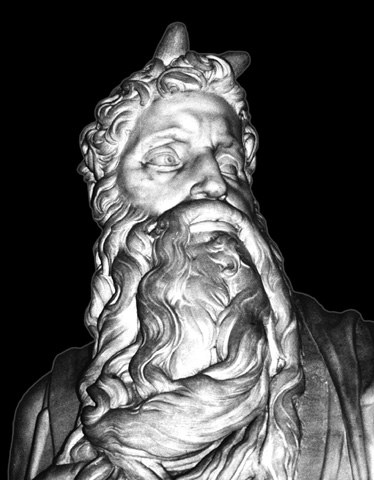 Historical MisinterpretationsIncidentally, the shine [“horn”] of Moses’ skin has caused a lot of misinterpretation throughout history.Check out the “horns” in this depiction of Moses by Michelangelo……but we digress. Back to the chiasm…Aaron sees [the calf] and “calls out”hsgv hjk hba hbhx rvc uht rcsk uhkff van kt ihhuohvkt gcmtc ohchf ict hjkohvkt ubk vag  oue uhkt urnthu irvt kg ogv kvehu rvv in hsrk van aac hf ogv trhu ovkt rnthu	uk vhv vn ubgsh tk ohrmn .rtn ubkgv rat ahtv van  vz hf ubhbpk ufkh rat hnzb ht ogv kf uerphhu	hkt uthcvu ofhhbcu ofhbc ofhab hbztc rat cvzv hnzb uerp irvt vkt urnthu vfxn kdg uvaghu yrjc uht rmhu oshn jehu	irvt kt uthchu ovhbztc rat cvzvdj rnthuuhbpk jczn ichu irvt trhuohrmn .rtn lukgv rat ktrah lhvktejmk unehu uhau kftk ogv cahu ohnka uadhu hkg ukghu hrjnn unhfahu	rjn vuvhk ohrmn .rtn hhkgv rat lng hja hf sr lk van kt vuvh rcshuktrah hbc kfuhsrc van shc hsgv hjk hbau hbhx rvn van hsrc hvhu uht urcsc uhbp rug ire hf gsh tk vanu rvv inirvt uhkt ucahu van ovkt trehuuhkt hadn utrhhuvan htht oumhu ktrah hbc kf uadb if hrjtu	ovkt van rcshu vsgc ohtabv kfu vuxn uhbp kg ihhu oht rcsn van kfhu	hbhx rvc uht vuvh rcs rat kfhbc kt rcsu tmhu uhtm sg vuxnv ht rhxh uht rcsk vuvh hbpk van tccu chavu van hbp rug ire hf van hbp ht ktrah hbc utru	vumh rat ht ktrahuht rcsk utc sg uhbp kg vuxnv ht vanAaron and the people see Moses and the “shine / horn” of his face. Moses “calls out” to them.God “finishes talking with him [Moses] and “gives” him tabletshsgv hjk hba hbhx rvc uht rcsk uhkff van kt ihhuohvkt gcmtc ohchf ict hjkohvkt ubk vag  oue uhkt urnthu irvt kg ogv kvehu rvv in hsrk van aac hf ogv trhu ovkt rnthu	uk vhv vn ubgsh tk ohrmn .rtn ubkgv rat ahtv van  vz hf ubhbpk ufkh rat hnzb ht ogv kf uerphhu	hkt uthcvu ofhhbcu ofhbc ofhab hbztc rat cvzv hnzb uerp irvt vkt urnthu vfxn kdg uvaghu yrjc uht rmhu oshn jehu	irvt kt uthchu ovhbztc rat cvzvdj rnthu irvt trehu uhbpk jczn ichu irvt trhu	ohrmn .rtn lukgv rat ktrah lhvkt ejmk unehu uhau kftk ogv cahu ohnka uadhu hkg ukghu hrjnn unhfahu	rjn vuvhkohrmn .rtn hhkgv rat lng hja hf sr lk van kt vuvh rcshuuhsrc van shc hsgv hjk hbau hbhx rvn van hsrc hvhu ktrah hbc kfu irvt trhu	uht urcsc uhbp rug ire hf gsh tk vanu rvv inirvt uhkt ucahu van ovkt trehu	uhkt hadn utrhhu uhbp rug ire vbvu van ht ht oumhu ktrah hbc kf uadb if hrjtu	ovkt van rcshu vsgc ohtabv kfu vuxn uhbp kg ihhu oht rcsn van kfhu		hbhx rvc uht vuvh rcs rat kfhbc kt rcsu tmhu uhtm sg vuxnv ht rhxh uht rcsk vuvh hbpk van tccu chavu van hbp rug ire hf van hbp ht ktrah hbc utru	vumh rat ht ktrahuht rcsk utc sg uhbp kg vuxnv ht vanMoses “finishes talking with them [Aaron and the people…]” and “gives” onto his face a mask.hsgv hjk hba hbhx rvc uht rcsk uhkff van kt ihhuohvkt gcmtc ohchf ict hjk ohvkt ubk vag  oue uhkt urnthu irvt kg ogv kvehu rvv in hsrk van aac hf ogv trhuovkt rnthu	uk vhv vn ubgsh tk ohrmn .rtn ubkgv rat ahtv van  vz hf ubhbpk ufkh rat hnzb ht ogv kf uerphhu	hkt uthcvu ofhhbcu ofhbc ofhab hbztc rat cvzv hnzb uerp irvt vkt urnthu vfxn kdg uvaghu yrjc uht rmhu oshn jehu	irvt kt uthchu ovhbztc rat cvzv dj rnthu irvt trehu uhbpk jczn ichu irvt trhu	ohrmn .rtn lukgv rat ktrah lhvkt ejmk unehu uhau kftk ogv cahu ohnka uadhu hkg ukghu hrjnn unhfahu	rjn vuvhkohrmn .rtn hhkgv rat lng hja hf sr lk van kt vuvh rcshuA “masking calf” is created.A mask is created. And its function is the opposite…uhsrc van shc hsgv hjk hbau hbhx rvn van hsrc hvhu ktrah hbc kfu irvt trhu	uht urcsc uhbp rug ire hf gsh tk vanu rvv inirvt uhkt ucahu van ovkt trehu	uhkt hadn utrhhu uhbp rug ire vbvu van ht ht oumhu ktrah hbc kf uadb if hrjtu	ovkt van rcshu vsgc ohtabv kfu vuxn uhbp kg ihhu oht rcsn van kfhu		hbhx rvc uht vuvh rcs rat kfhbc kt rcsu tmhu uhtm sg vuxnv ht rhxh uht rcsk vuvh hbpk van tccu chavu van hbp rug ire hf van hbp ht ktrah hbc utru	vumh rat ht ktrahuht rcsk utc sg uhbp kg vuxnv ht vanIn this second case, the encounter with the Divine happens directly. The mask protects the people from a constant, terrifying awareness of how Moses was changed by the encounter.hsgv hjk hba hbhx rvc uht rcsk uhkff van kt ihhuohvkt gcmtc ohchf ict hjk ohvkt ubk vag  oue uhkt urnthu irvt kg ogv kvehu rvv in hsrk van aac hf ogv trhuovkt rnthu	uk vhv vn ubgsh tk ohrmn .rtn ubkgv rat ahtv van  vz hf ubhbpk ufkh rat hnzb ht ogv kf uerphhu	hkt uthcvu ofhhbcu ofhbc ofhab hbztc rat cvzv hnzb uerp irvt vkt urnthu vfxn kdg uvaghu yrjc uht rmhu oshn jehu	irvt kt uthchu ovhbztc rat cvzv dj rnthu irvt trehu uhbpk jczn ichu irvt trhu	ohrmn .rtn lukgv rat ktrah lhvkt ejmk unehu uhau kftk ogv cahu ohnka uadhu hkg ukghu hrjnn unhfahu	rjn vuvhkohrmn .rtn hhkgv rat lng hja hf sr lk van kt vuvh rcshuThe people see that Moses is late [and fear he is dead after encountering God.]The people see the shining face of Moses [after successfully encountering God.]uhsrc van shc hsgv hjk hbau hbhx rvn van hsrc hvhu ktrah hbc kfu irvt trhu	uht urcsc uhbp rug ire hf gsh tk vanu rvv inirvt uhkt ucahu van ovkt trehu	uhkt hadn utrhhu uhbp rug ire vbvu van ht ht oumhu ktrah hbc kf uadb if hrjtu	ovkt van rcshu vsgc ohtabv kfu vuxn uhbp kg ihhu oht rcsn van kfhu		hbhx rvc uht vuvh rcs rat kfhbc kt rcsu tmhu uhtm sg vuxnv ht rhxh uht rcsk vuvh hbpk van tccu chavu van hbp rug ire hf van hbp ht ktrah hbc utru	vumh rat ht ktrahuht rcsk utc sg uhbp kg vuxnv ht vanSo, Getting Back to Our Chiasm…Here’s pretty much where we are at so far:The People see Moses is late coming down…A “”masking calf” is created” Aaron Sees Calf and Calls OutWorship of Calf Unknown to MosesMoses Comes Down Mountain I“Leave Me Alone” / Stiff Necked PeopleChange of Mind“Go Lead…”God finishes talking to Moses/ CovenantStiff necked people / I will not come in theirmidstThe People Mourn and Take Off Their JewelryStiff necked people / I will not come in their midst“I Will Lead…”“I Will Bestow Grace”“Let us be Your Legacy”/ Stiff Necked People/ CovenantMoses Comes Down Mountain IIShine / Horn of His Face Unknown to Moses Aaron Sees Horn and Moses Calls OutMoses Finishes Talking to AaronA mask is createdThe People see the face of Moses with it’s shineA Look at the Two “Calf” SegmentsLet’s take out the middle of the chiasm, for a minute, and talk about the significance of these new, outer pairs…The People see Moses is late coming down…A “”masking calf” is created” Aaron Sees Calf and Calls OutWorship of Calf Unknown to MosesMoses Comes Down Mountain IGod finishes talking to MosesWhen Moses first comes down the mountain, he shatters the tablets because of the Calf. When he next comes down the mountain, he teaches the contents of the intact tablets to the people.Moses Comes Down Mountain IIShine / Horn of His Face Unknown to Moses Aaron Sees Horn and Moses Calls OutMoses Finishes Talking to AaronA mask is createdThe People see the face of Moses with it’s shineThe People see Moses is late coming down…A “”masking calf” is created” Aaron Sees Calf and Calls OutWorship of Calf Unknown to MosesMoses Comes Down Mountain IGod finishes talking to MosesMoses had first been unaware that the people were worshipping a calf, an artificial intermediary between them and God. Later, after connecting with God without an artificial intermediary, Moses is unaware of how a direct encounter with the Divine has changed his visage.“Karan” is a double entendre – “shine” and “Horn”. Symbolically, the immaturity of the young “calf” is replaced with a mature animal’s “horn”; the “shine” of Moses’ face. Grownups relate to God without benefit of calves…Moses Comes Down Mountain IIShine / Horn of His Face Unknown to Moses Aaron Sees Horn and Moses Calls OutMoses Finishes Talking to AaronA mask is createdThe People see the face of Moses with it’s shineThe People see Moses is late coming down…A “”masking calf” is created” Aaron Sees Calf and Calls OutWorship of Calf Unknown to MosesMoses Comes Down Mountain IGod finishes talking to MosesAaron sees the people’s desire for a god and is frightened. Later, Aaron and the people see the visage of Moses – who has encountered God – and is frightened.Moses Comes Down Mountain IIShine / Horn of His Face Unknown to Moses Aaron Sees Horn and Moses Calls OutMoses Finishes Talking to AaronA mask is createdThe People see the face of Moses with it’s shineThe People see Moses is late coming down…A “”masking calf” is created” Aaron Sees Calf and Calls OutWorship of Calf Unknown to MosesMoses Comes Down Mountain IGod finishes talking to MosesThe first “mask” was intended to shield the bearer from an encounter with the Divine, a meeting thought to be impossible without such a mask. The second mask attests to the success of such an encounter, and shields the people from the awesome visage of the human being who has made Divine contact.Moses Comes Down Mountain IIShine / Horn of His Face Unknown to Moses Aaron Sees Horn and Moses Calls OutMoses Finishes Talking to AaronA mask is createdThe People see the face of Moses with it’s shineThe People see Moses is late coming down…A “”masking calf” is created” Aaron Sees Calf and Calls OutWorship of Calf Unknown to MosesMoses Comes Down Mountain IGod finishes talking to MosesAt first, the people see Moses being late – and are afraid he has died in an unsuccessful encounter with the Divine.Later, they see his face with its shine – and learn firsthand of the success of such an encounter.Moses Comes Down Mountain IIShine / Horn of His Face Unknown to Moses Aaron Sees Horn and Moses Calls OutMoses Finishes Talking to AaronA mask is createdThe People see the face of Moses with it’s shineA Simplified Version of the ChiasmFor the purpose of simplicity, let’s simplify and condense our view of the chiasm so far…The “Families” of Elements in the ChiasmEach one of these sectionsMoses Comes Down the Mountain I / Golden CalfSalvation through CovenantOuter Restoration: 3 N’Ch’srepresents a “family” in the chiasm. Each family, in turn, contains numerous individual chiastic elements.The People Mourn & Strip JewelryInner Restoration: 3 N’Ch’sNew CovenantMoses Comes Down the Mountain II / Face ShinesLet’s look further at the edges…Now the question is:Does the chiasm extend still further?“Gathering”Well, to open the Calf narrative, the people “gather” themselves against Aaron and demand a replacement for Moses (32:1).The language is “vayikahel”. This is the first time in the Bible this language is used.The close the second “Calf Narrative” Moses “gathers” together the people… (35:1).The language is “vayakhel”. This is the second time in the Bible this precise combination of consonants is used.Contrasting the two “Gatherings”rvv in hsrkaac hf ogv trhuIn the absence of Moses, the peopleubk vag  oue uhkt urnthu irvt kg ogvahtv van  vz hf ubhbpk ufkh rat ohvkt uk vhv vn ubgsh tk ohrmn .rtn ubkgv rathbc hsg kf ht van kvehugathered unilaterally, and sought an alternative and illegitimate way to connect with the Divine…Now, Moses is back. And he is thevuvh vum rat ohrcsv vkt ovkt rnthu ktrahoht hagkone to gather the people in order to show them an alternative wayBeyond Gatherings…Let’s look still further at the edges of the chiasm…At the beginning, what happens right beforethe people gather themselves?At the end, what happens right after Moses gathers the people? What is it that he gathers them for?The answer, in a word, is “Sabbath”…Sabbath at the Ends of the ChiasmIt turns out that the Torah talks about the Sabbath at both ends of our chiasm – immediately before the first “vayikahalu” and immediately after the second “vayakhel”…But there’s more…It’s not just “Sabbath” in general that’s part of the Chiasm……Rather, it’s more elaborate than this…Each Sabbath section is part of the larger chiasm, but each such “Sabbath section” also forms a mini- chiasm in and of itself…Sabbath at the Beginning (32:13- 17) and End of the Chiasm (35:2-3)Two verses before the first “Vayakhel” we find the command to observe the Sabbath, articulated in a series of verses…And a verse after the second “Vayakhel” we find a second such command…hhhca ht lt hf hgsk ofhhrsk ofhbhcu hbhc tuv hut hf urnah tuv ase hf hcav ht ohrnau	ofasen vuvh hbt vftkn vc vagv kf hf hnuh hun vhkkjn ofk vagh ohnh haa	vhng cren tuvv apbv vhrfbu vuvhk ase iuhca hca hghcav ouhcu vftkn  urnau	hnuh hun hcav ouhc vftkn vagv kfhhrc ohrsk hcav ht huagk hcav ht ktrah hbchaa hf okgk tuv hut ktrah hbc ihcu hbhc	okug hghcav ouhcu .rtv htu ohnav ht vuvh vag ohnhapbhu hcaouhcu vftkn vagh ohnh haa vuvhk iuhca hca ase ofk vhvh hghcavkfc at urgch tk	hnuh vftkn uc vagv kfhcav ouhc ofhhcanA Chiasm Within a ChiasmDouble Centered ChiasmThe Sabbath is a “Sign” Observance of Sabbath Holiness of Sabbath Prohibition of Labor and its ConsequenceHoliness of Sabbath Prohibition of Labor and its ConsequenceObservance of Sabbath The Sabbath is a “Sign”LaborHoliness of SabbathLabor and its Consequencehhhca ht lt hf hgsk ofhhrsk ofhbhcu hbhc tuv hut hf urnah tuv ase hf hcav ht ohrnau	ofasen vuvh hbt vftkn vc vagv kf hf hnuh hun vhkkjn ofk vagh ohnh haa	vhng cren tuvv apbv vhrfbu vuvhk ase iuhca hca hghcav ouhcu vftkn  urnau	hnuh hun hcav ouhc vftkn vagv kfhhrc ohrsk hcav ht huagk hcav ht ktrah hbchaa hf okgk tuv hut ktrah hbc ihcu hbhc	okug hghcav ouhcu .rtv htu ohnav ht vuvh vag ohnhapbhu hcaouhcu vftkn vagh ohnh haa vuvhk iuhca hca ase ofk vhvh hghcavkfc at urgch tk	hnuh vftkn uc vagv kfhcav ouhc ofhhcanTabernacleIf we look a bit more, we’ll find that the chiasm extends outward even more.For on either side of these two Sabbath sections, we have a multi-chapter segment dealing with the construction of the Tabernacle.The first such sections details how the Tabernacle is to be built. The second, talks about the actual building of the structure, according to the plan laid out earlier.So here’s what we have so far…???TabernacleSabbathGathering / VayikahelMoses Comes Down the Mountain I / Golden CalfSalvation through CovenantOuter Restoration: 3 N’Ch’sThe People Mourn & Strip JewelryInner Restoration: 3 N’Ch’sNew CovenantMoses Comes Down the Mountain II / Face ShinesGathering / VayakhelSabbathTabernacle???The Edge of the Book of ExodusThe extended “Tabernacle” sections bring us to the very end of the Book of Exodus.…but not quite to the end.There is one last paragraph – the last paragraph in the Book of Exodus – that develops a new theme.This last paragraph in the book seems to be the final element in the chiasm…The Cloud: 24:15-18 and 40:34-37ifahu	rvv ht ibgv xfhu rvv kt van kghu ouhc van kt trehu ohnh haa ibgv uvxfhu hbhx rv kg vuvh sucf hbhgk rvv atrc hkft atf vuvh sucf vtrnu	ibgv luhn hghcav rvc van hvhu rvv kt kghu ibgv luhc van tchu	ktrah hbcvkhk ohgcrtu ouh ohgcrtA closer look at these two sections will reveal a number of……revealing parallelsrmjv rga lxn ht ihhu jcznku ifank chcx rmjv ht oehu vuvh sucfu sgun kvt ht ibgv xfhu	vftknv ht van kfhusucfu ibgv uhkg ifa hf sgun kvt kt tuck van kfh tku	ifanv ht tkn ovhgxn kfc ktrah hbc ugxh ifanv kgn ibgv hukgvcu	ifanv ht tkn vuvh onuh ifanv kg vuvh ibg hf	uhkgv ouh sg ugxh tku ibgv vkgh tk otu  ovhgxn kfc ktrah hhc kf hbhgk uc vkhk vhvh atuBut in the first case, the cloud covers a mountain…The Cloud Coverifahu	ht ibgv xfhu rvv kt van kghuIn the first case, the “trigger” for the appearance of the cloud is that Mosesouhc van kt trehu ohnh haa ibgv uvxfhu hbhx rv kg vuvh sucf hbhgk rvv atrc hkft atf vuvh sucf vtrnu	ibgv luhn hghcav rvc van hvhu rvv kt kghu ibgv luhc van tchu	ktrah hbcvkhk ohgcrtu ouh ohgcrtascends the mountainIn both cases, Moses does something, and a cloud signifying the Divine Presence comes to rest in This World…In the second, the trigger is completing the work to build the Tabernaclermjv rga lxn ht ihhu jcznku ifank chcx rmjv ht oehuAnd in thevuvh sucfuht ibgv xfhu	vftknv ht van kfhusecond case, it covers a Tabernaclesucfu ibgv uhkg ifa hf sgun kvt kt tuck van kfh tku	ifanv ht tknovhgxn kfc ktrah hbc ugxh ifanv kgn ibgv hukgvcu	ifanv ht tkn vuvh onuh ifanv kg vuvh ibg hf	uhkgv ouh sg ugxh tku ibgv vkgh tk otu ovhgxn kfc ktrah hhc kf hbhgk uc vkhk vhvh atuThe Glory of God’s PresenceIn the first case, the Glory of God’s Presence “rests” on the Mountain.ifahu	rvv ht ibgv xfhu rvv kt van kghu ouhc van kt trehu ohnh haa ibgv uvxfhu hbhx rv kg vuvh sucf hbhgk rvv atrc hkft atf vuvh sucf vtrnu	ibgv luhn hghcav rvc van hvhu rvv kt kghu ibgv luhc van tchu	ktrah hbcvkhk ohgcrtu ouh ohgcrtIn both cases, the “Glory of God” becomes manifest in the world…And in the second case, it “fills” the Tabernacle.rmjv rga lxn ht ihhu jcznku ifank chcx rmjv ht oehu vuvh sucfu sgun kvt ht ibgv xfhu	vftknv ht van kfhusucfu ibgv uhkg ifa hf sgun kvt kt tuck van kfh tku	ifanv ht tkn ovhgxn kfc ktrah hbc ugxh ifanv kgn ibgv hukgvcu	ifanv ht tkn vuvh onuh ifanv kg vuvh ibg hf	uhkgv ouh sg ugxh tku ibgv vkgh tk otu  ovhgxn kfc ktrah hhc kf hbhgk uc vkhk vhvh atuThe Glory of God’s PresenceIn the first case, the Glory of God’s Presence “rests” on the Mountain.ifahu	rvv ht ibgv xfhu rvv kt van kghu ouhc van kt trehu ohnh haa ibgv uvxfhu hbhx rv kg vuvh sucf hbhgk rvv atrc hkft atf vuvh sucf vtrnu	ibgv luhn hghcav rvc van hvhu rvv kt kghu ibgv luhc van tchu	ktrah hbcvkhk ohgcrtu ouh ohgcrtIn both cases, the “Glory of God” becomes manifest in the world…And in the second case, it “fills” the Tabernaclermjv rga lxn ht ihhu jcznku ifank chcx rmjv ht oehu vuvh sucfu sgun kvt ht ibgv xfhu	vftknv ht van kfhusucfu ibgv uhkg ifa hf sgun kvt kt tuck van kfh tku	ifanv ht tkn ovhgxn kfc ktrah hbc ugxh ifanv kgn ibgv hukgvcu	ifanv ht tkn vuvh onuh ifanv kg vuvh ibg hf	uhkgv ouh sg ugxh tku ibgv vkgh tk otu  ovhgxn kfc ktrah hhc kf hbhgk uc vkhk vhvh atuCan Moses Enter?In the first case, Moses enters the cloud atop the mountain.ifahu	rvv ht ibgv xfhu rvv kt van kghu ouhc van kt trehu ohnh haa ibgv uvxfhu hbhx rv kg vuvh sucf hbhgk rvv atrc hkft atf vuvh sucf vtrnu	ibgv luhn hghcav rvc van hvhu rvv kt kghu ibgv luhc van tchu	ktrah hbcvkhk ohgcrtu ouh ohgcrtAnd in the second case, he can’t enter because of the cloud.rmjv rga lxn ht ihhu jcznku ifank chcx rmjv ht oehu vuvh sucfu sgun kvt ht ibgv xfhu	vftknv ht van kfhusucfu ibgv uhkg ifa hf sgun kvt kt tuck van kfh tku	ifanv ht tkn ovhgxn kfc ktrah hbc ugxh ifanv kgn ibgv hukgvcu	ifanv ht tkn vuvh onuh ifanv kg vuvh ibg hf	uhkgv ouh sg ugxh tku ibgv vkgh tk otu  ovhgxn kfc ktrah hhc kf hbhgk uc vkhk vhvh atuFire to the Eyes of the JewsIn both cases, the “Glory of God” takes the appearance of fire to the eyes of the Jewish People…ifahu	rvv ht ibgv xfhu rvv kt van kghu ouhc van kt trehu ohnh haa ibgv uvxfhu hbhx rv kg vuvh sucf hbhgk rvv atrc hkft atf vuvh sucf vtrnu	ibgv luhn hghcav rvc van hvhu rvv kt kghu ibgv luhc van tchu	ktrah hbcvkhk ohgcrtu ouh ohgcrtrmjv rga lxn ht ihhu jcznku ifank chcx rmjv ht oehu vuvh sucfu sgun kvt ht ibgv xfhu	vftknv ht van kfhusucfu ibgv uhkg ifa hf sgun kvt kt tuck van kfh tku	ifanv ht tkn ovhgxn kfc ktrah hbc ugxh ifanv kgn ibgv hukgvcu	ifanv ht tkn vuvh onuh ifanv kg vuvh ibg hf	uhkgv ouh sg ugxh tku ibgv vkgh tk otu  ovhgxn kfc ktrah hhc kf hbhgk uc vkhk vhvh atuTwo Views of the Divine…but in the first case, the fire is“intimidating”; Moses was the only one who could move, entering the heart of the fire…ifahu	rvv ht ibgv xfhu rvv kt van kghuouhc van kt trehu ohnh haa ibgv uvxfhu hbhx rv kg vuvh sucf hbhgk rvv atrc hkft atf vuvh sucf vtrnu	ibgv luhn hghcav rvc van hvhu rvv kt kghu ibgv luhc van tchu	ktrah hbcvkhk ohgcrtu ouh ohgcrt…and in the second case, even though the Divine cloud / fire is so intense that not even Moses can enter – still, the cloud / fire is not intimidating, but nurturing: It illuminates the way for the Jews and leads them in their travels.rmjv rga lxn ht ihhu jcznku ifank chcx rmjv ht oehu vuvh sucfu sgun kvt ht ibgv xfhu	vftknv ht van kfhusucfu ibgv uhkg ifa hf sgun kvt kt tuck van kfh tku	ifanv ht tkn ovhgxn kfc ktrah hbc ugxh ifanv kgn ibgv hukgvcu	ifanv ht tkn vuvh onuh ifanv kg vuvh ibg hf	uhkgv ouh sg ugxh tku ibgv vkgh tk otu  ovhgxn kfc ktrah hhc kf hbhgk uc vkhk vhvh atuThe Divine CloudTabernacleSabbathGathering / VayikahelMoses Comes Down the Mountain I / Golden CalfSalvation through CovenantOuter Restoration: 3 N’Ch’sThe People Mourn & Strip JewelryInner Restoration: 3 N’Ch’sNew CovenantMoses Comes Down the Mountain II / Face ShinesGathering / VayakhelSabbathTabernacleThe Divine CloudSOURCE NOTESSHATTERED TABLETS AND A CALF OF GOLD BY RABBI DAVID FOHRMANLECTURE ONESelection IThe Sin of the Golden Calf The Initial Episode Exodus 31:18-32:631:18 When [God] finished speaking to Moses on Mount Sinai, He gave him two tablets of the Testimony. They were stone tablets, written with God's finger.32:1 Meanwhile, the people began to realize that Moses was taking a long time to come down from the mountain. They gathered around Aaron and said to him, 'Make us an oracle to lead us. We have no idea what happened to Moses, the man who brought us out of Egypt.'32:2 'Take the rings off the ears of your wives and children,' replied Aaron. 'Bring them to me.'32:3 All the people took off their earrings and brought them to Aaron.32:4 He took [the rings] from the people, and had someone form [the gold] in a mold, casting it into a calf. [Some of the people began to] say, 'This, Israel, is your god, who brought you out of Egypt.'32:5 When Aaron saw [this], he built an altar before [the calf]. Aaron made an announcement and said, 'Tomorrow, there will be a festival to God.'32:6 Getting up early the next morning, [the people] sacrificed burnt offerings and brought peace offerings. The people sat down to eat and drink, and then got up to enjoy themselves.Selection IIRashi to 32:1, quoting the Midrash on the words for this Moses, the manThe verse states: for this Moses, the man	. [This alludes to the idea that] it was like a portrait of Moses that the Satan showed them, being carried [to burial] in the HeavensSelection IIIRamban (Nachmanides), to 32:1This verse is a great key to properly understand the whole episode of the Golden Calf, and the intent of its makers. For everyone knows that the Jews didn t consider Moses a god, insofar as thinking that he did miracles through his own, independent power andtherefore, why should they say: now that Moses has gone, let s make us a god ? Moreover, they specifically say that [this god] is intended to walk before us . They did not say that the god was meant to give them life, or to bring them into the Next World.Rather, they were seeking another Moses. They said to themselves: Moses, who had shown us the way from Egypt until this point	he is lost to us now. Let us therefore make for ourselves another Moses, who will continue to show us the way to goYou can also see this idea from Aaron s response to Moses. Moses had asked Aaron, what has this nation done to you to make you bring upon them so great a sin? And Aaron s response was: Well, they said get up and make us a god that will go beforeus	and I said: whoever has gold, let them unfasten it	. Now, when Aaron tries to say don t be angry with me	to Moses, he is seemingly adding salt to the wound	for in effect ,he is saying:   They asked me for an idol and I gave it to them	why are you angry? . Why, there is no greater sin than this! Why shouldn t Moses be angry?Rather, it is like I said before: They weren t asking for a calf that would be for them a god who brings death and brings life, whose authority they accepted over themselves. Instead, they wanted something in place of Moses who could show them the way. And that was Aaron s defense: He said: all they asked for was a god who would go before them, in your place, my master...; for they didn t know what became of you	; and if you would perhaps return, they would abandon it, and go after you like they did before . And in fact, that s exactly what happened: The moment the Jews saw Moses return, they left behind the calf and thought nothing of it, allowing it to be burnt and destroyed. Had this calf really been a god to them	why, its not the way of the world that a man lets his king and his god be burned right in front of him!SOURCE NOTESSHATTERED TABLETS AND A CALF OF GOLD BY RABBI DAVID FOHRMANLECTURE TWO	THE MASKING CALFSelection IThe Sin of the Golden Calf The Initial Episode Exodus 31:18-32:631:18 When [God] finished speaking to Moses on Mount Sinai, He gave him two tablets of the Testimony. They were stone tablets, written with God's finger.32:1 Meanwhile, the people began to realize that Moses was taking a long time to come down from the mountain. They gathered around Aaron and said to him, 'Make us an oracle to lead us. We have no idea what happened to Moses, the man who brought us out of Egypt.'32:2 'Take the rings off the ears of your wives and children,' replied Aaron. 'Bring them to me.'32:3 All the people took off their earrings and brought them to Aaron.32:4 He took [the rings] from the people, and had someone form [the gold] in a mold, casting it into a calf. [Some of the people began to] say, 'This, Israel, is your god, who brought you out of Egypt.'32:5 When Aaron saw [this], he built an altar before [the calf]. Aaron made an announcement and said, 'Tomorrow, there will be a festival to God.'32:6 Getting up early the next morning, [the people] sacrificed burnt offerings and brought peace offerings. The people sat down to eat and drink, and then got up to enjoy themselves.Selection IIRashi to 32:1, quoting the Midrash on the words for this Moses, the manThe verse states: for this Moses, the man	. [This alludes to the idea that] it was like a portrait of Moses that the Satan showed them, being carried [to burial] in the HeavensSelection III Exodus 20:15-18The Immediate Aftermath of the Ten Commandments20:15 All the people saw the sounds, the flames, the blast of the ram's horn, and the mountain smoking. The people trembled when they saw it, keeping their distance.20:16 They said to Moses, 'You speak to us, and we will listen. But let God not speak with us any more, for we will die if He does.'20:17 'Do not be afraid,' replied Moses to the people. 'God only came to raise you up. His fear will then be on your faces, and you will not sin.'20:18 The people kept their distance while Moses entered the mist where the Divine was [revealed].Exodus 19:15-18The Prologue to the Giving of the Ten CommandmentsSelection IV Exodus 19:9-18The Prologue to the Giving of the Ten Commandments19:9 God said to Moses, 'I will come to you in a thick cloud, so that all the people will hear when I speak to you. They will then believe in you forever.'Moses told God the people's response [to that].19:10 God said to Moses, 'Go to the people, and sanctify them today and tomorrow. Let them [even] immerse their clothing.19:11 They will then be ready for the third day, for on the third day, God will descend on Mount Sinai in the sight of all the people.19:12 'Set a boundary for the people around [the mountain], and tell them to be careful not to climb the mountain, or [even] to touch its edge. Anyone touching the mountain will be put to death.19:13 You will not have to lay a hand on him for he will be stoned or cast down. Neither man nor beast will be allowed to live. But when the trumpet is sounded with a long blast, they will then be allowed to climb the mountain.'19:14 Moses went down from the mountain to the people. He sanctified them, and they immersed [themselves and] their clothing.19:15 Moses said to the people, 'Keep yourselves in readiness for three days. Do not come near a woman.'19:16 The third day arrived. There was thunder and lightning in the morning, with a heavy cloud on the mountain, and an extremely loud blast of a ram's horn. The people in the camp trembled.19:17 Moses led the people out of the camp toward the Divine Presence. They stood transfixed at the foot of the mountain.19:18 Mount Sinai was all in smoke because of the Presence that had come down on it. God was in the fire, and its smoke went up like the smoke of a lime kiln. The entire mountain trembled violently.Selection V Exodus 20:19-23The Commandments that Follow the Giving of the Ten Commandments20:19 God said to Moses: This is what you must tell the Israelites: You have seen that I spoke to you from heaven.20:20 Do not make a representation of anything that is with Me. Do not make silver or gold gods for yourselves.20:21 Make an earthen altar for Me. You can sacrifice your burnt offerings, your peace offerings, your sheep and your cattle on it. Wherever I allow My name to be mentioned, I will come to you and bless you.20:22 When you eventually build a stone altar for Me, do not build it out of cut stone. Your sword will have been lifted against it, you will have profaned it.20:23 Do not climb up to My altar with steps, so that your nakedness not be revealed on it.Selection VIThe Kuzari, by Rabbi Yehudah HaLevi First Essay, section 96, paragraphs 2-11During this period in history, Israel was waiting for that which Moses had promised to bring down to them from God	something that they could see and focus upon, just as they had focused upon the cloud pillar and the fire pillar when they left Egypt. They would gaze and concentrate upon the pillars, and would exalt them by bowing down to God s Presence in front of themThe nation heard the Ten Commandments, and Moses ascended the mountain to bring down the engraved tablets and place them in an Ark. The objective was to have some tangible item that they could focus upon	something that would contain a record of the covenant between God and Israel, and a Divine, new, creation	namely, the tablets themselvesThe people patiently waited for Moses to descend from the mountain, and retained their holy status all the time. They did not change their appearance, their jewelry or their clothes from the first day at Mt. Sinai; they awaited Moses return. Moses tarried for forty days, without having taken with him any provisions.	they [eventually] assumed he was dead. It was then that an evil thought overtook a small minority of the nationA group banded together to make a tangible object of worship	something upon which they would be able to focus, just like all the other nations did. Their intent was not to deny the God Who took them out of Egypt; it was rather to have something in front of them to concentrate on when recounting God s wondersThe sin was not a departure from worshiping the God Who took them out of Egypt; it was rather a revolt against a fraction of His commandments. For God had commanded them not to make images representing Him, and they proceeded to make an image.The reason the sin seems so great to us is because nowadays most nations do not worship images. In those times, however, people were very susceptible because all nations made images for worship. Had their sin been that they built an edifice of their own design for worshiping, focusing on God, offering sacrifices, and otherwise honoring Him, we would not consider it a terrible crime. That is because today we do build edifices of our own choosing, and we exalt these buildings and draw blessing from them. We might even suggest that the Divine Presence hovers over these places and that the angels camp around them. And were it not for the fact that we need to congregate for prayer, this concept would still seem foreign. And so it was, during the reign of kings in Israel, that the leaders protested against religionists who made temples for worship called bamoth . The righteous kings of the time used to destroy them in order to prevent anyone from exalting any building except for the Temple that God had designedSelection VIIOrach Chayim to Leviticus 14:9 Maseichah as MaskSins are equivalent to masks that separate us from the source of All Life. When the verse says do not make for yourselves [masking gods], it means to tell you that those who turn to idol worship create a mask that separates them from their Creator. That is why the verse ends with the words for I am the Lord your God ; i.e. I am the one from Whom you are separated by means of this mask.Selection VIII Exodus 34:29-34 The Mask of Moses34:29 Moses came down from Mount Sinai with the two Tablets of the Testimony in his hand. As Moses descended from the mountain, he did not realize that the skin of his face had become luminous when [God] had spoken to him.34:30 When Aaron and all the Israelites saw that the skin of Moses' face was shining with a brilliant light, they were afraid to come close to him.34:31 Moses summoned them, and when Aaron and all the community leaders returned to him, Moses spoke to them.34:32 After that, all the Israelites approached, and [Moses] gave them instructions regarding all that God had told him on Mount Sinai.34:33 When Moses finished speaking with them, he placed a hood over his face.34:34 Whenever Moses came before God to speak with Him, he would remove the hood until he was ready to leave. He would then go out and speak to the Israelites, [telling them] what he had been commanded.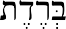 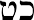 Shattered Tablets and a Calf of Gold English Source SheetLecture Three: The Dark Side of Humor By Rabbi David FohrmanSelection IMidrash Rabbah, Shir HaShirim 4:8The tzitz [worn by the High Priest] would, in the view of some, cover over [or atone] for brazen behavior, and in the view of others, it would atone for blasphemy or heresy	.Selection IIMaimonides, Laws Regarding Idol Worship 1:1-2In the days of Enosh, the children of men made a great mistake, and this was it: They said: Since the Lord made all the stars and spheres in order to govern our world, and place them up high in the heavens, and gave glory to these things	and these things are servants of the Almighty	it is altogether proper and fitting that we praise and glorify them, for this is indeed the will of God. Just as a king would wish his subjects to honor those who stand in his court, [so to would God wish that we honor these celestial objects].Once they came up with this idea, they began to build temples to the stars and to offer sacrifices to them, and to bow before them. And they did so, ,mistakenly, in order to achieve what they thought was God s will. And this is the essential basis of idolatry in the world. People didn t say that there was no God in the world, only such and such a star. [Rather, this is how it all began.]After a long time passed, false prophets came and said: The Lord has issued a command and said that we must serve such and such a star, or all of them, and that we must offer sacrifices before it in such and such a way	He would then come up with some symbol for the star, and say: This is the shape of the star which I have come to know throughmy prophecy , and they would then put that shape in the temples and on top of mountains, and crowds would come and bow to these shapes.Then, eventually, the people said: These shapes provide good things for us and have the potential to harm us, and it is proper that we should serve them	. And this practice spread throughout the world, and over time, worship of the One God became lost among the masses	.Selection IIIMidrash Rabbah to Numbers, 10:8And the Tablets of the Law were the work of God, with writing engraved [charut] on the tablets. Don t just read this as engraved [charut] but as liberty [cheirut]; for indeed,there is no person who is free like one who immerses himself in the study of TorahSelection IV Rashi to Exodus 32:6The verse states:	and they got up to laugh. This language implies wanton sexual behavior, as it says:   You have brought before me this servant to laugh before me	[a euphemism for seduction]; and it also implies the spilling of blood	as it says: Let the lads get up and play / laugh before us	.Selection V Rashi to Exodus 32:18[When the verse says that Moses heard kol anot (the voice of answerings) , it means]: the voice of blasphemy and heresy; voices which oppress the ears of those who listen tothemSelection VIBabylonian Talmud, Tractate Sotah 3aReish Lakish says: A person doesn t transgress one of God s commandments unless he is possessed by a wave of stupidity.Selection VII Rashi to Genesis 21:10[The verse states that Ishmael would laugh with / at Isaac.] He would go out into the field and take his bow and shoot arrows at him, and then say: But I m just joking with you	.Shattered Tablets and a Calf of Gold English Source SheetLecture Four: “Apocalypse Now” By Rabbi David FohrmanSelection I Exodus 32:7-14The Aftermath of the Golden Calf:God’s Immediate Reaction and Moses’ Initial ResponseNoah Parallels are Highlighted in Red32:7 God declared to Moses, 'Go down, for the people whom you brought out of Egypt have become corrupt.32:8 They have been quick to leave the way that I ordered them to follow, and they have made themselves a cast-metal calf. They have bowed down and offered sacrifice to it, exclaiming, 'This, Israel, is your god, who brought you out of Egypt.'32:9 God then said to Moses, 'I have observed the people, and they are an unbending group.32:10 Now, leave Me alone [hanichah li – root = Noah], and I will unleash my wrath against them to destroy them. I will then make you into a great nation.'32:11 Moses began to plead before God his Lord. He said, 'O God, why unleash Your wrath against Your people, whom you brought out of Egypt with great power and a show of force?32:12 Why should Egypt be able to say that You took them out with evil intentions, to kill them in the hill country and wipe them out from the face of the earth. Withdraw Your display of anger, and refrain from doing evil to Your people.32:13 'Remember Your servants, Abraham, Isaac and Jacob. You swore to them by Your very essence, and declared that You would make their descendants as numerous as the stars of the sky, giving their descendants the land You promised, so that they would be able to occupy it forever.'32:14 God refrained from doing the evil that He planned for His people.Selection II Genesis, 6:11-12 The FloodInstances of the Root Sh’Ch’TSh’Ch’T Roots are Highlighted in Red6:11 The world was corrupt before God, and the land was filled with crime.6:12 God saw the world, and it was corrupted. All flesh had perverted its way on the earth.Selection III Genesis, 19:13The Destruction of Sedom Instances of the Root Sh’Ch’TSh’Ch’T Roots are Underlined in Red13. For we are destroying this place, as its cries are great before God, and God has send us to destroy it.Selection IV Exodus 32:7-14The Aftermath of the Golden Calf:God’s Immediate Reaction and Moses’ Initial ResponseWhose People Is It? Whose God is It?—See Blue Highlights32:7 God declared to Moses, 'Go down, for your people whom you brought out of Egypt have become corrupt.32:8 They have been quick to leave the way that I ordered them to follow, and they have made themselves a cast-metal calf. They have bowed down and offered sacrifice to it, exclaiming, 'This, Israel, is your god, who brought you out of Egypt.'32:9 God then said to Moses, 'I have observed the people, and they are an unbending group.32:10 Now, leave Me alone, and I will unleash my wrath against them to destroy them. I will then make you into a great nation.'32:11 Moses began to plead before God his Lord. He said, 'O God, why unleash Your wrath against Your people, whom You brought out of Egypt with great power and a show of force?32:12 Why should Egypt be able to say that You took them out with evil intentions, to kill them in the hill country and wipe them out from the face of the earth. Withdraw Your display of anger, and refrain from doing evil to Your people.32:13 'Remember Your servants, Abraham, Isaac and Jacob. You swore to them by Your very essence, and declared that You would make their descendants as numerous as the stars of the sky, giving their descendants the land You promised, so that they would be able to occupy it forever.'32:14 God refrained from doing the evil that He planned for His people.Selection V Genesis, 16:9-12Hagar and the AngelRepetitive Instances of “And the Angel Spoke” are Highlighted in Red9. And the angel of God said to her: Go back to your mistress and be oppressed beneath her hand. 10. And the angel of God said: “I will greatly increase your progeny; it will notbe counted there will be so many…”. 11. And the Angel of God said to her: “You are pregnant and you will have a child who you will call Ishmael – [that is,] “God has heard your oppression”…Selection VI Genesis, 11:3-4The Tower of BabelRepetitive Instances of “And they said” are Highlighted in Red3. And one man said to his fellow: “Come, Let us brick bricks, and burn them in the fire”; and the bricks were for them as stones, and the mortar as pitch. 4. And they said: “Come, Let us build a city and a tower, with its top in Heaven…”Selection VIINachmanides, Commentary to Exodus 32:11 Why Moses Acted As He DidNow, for a sin as great as this one, it would seem that it would have been proper for Moses to pray to God in the manner of apologizing for what was done – as he in fact does later, when it states that he says: “Lord, the people have sinned greatly; they have made a god of gold…”. [So why does he not apologize here?]It seems to me that when God said: “leave Me alone, and my wrath will flare against them and I will destroy them” – at that point Moses [felt pressed] to beseech God immediately and not to delay at all. For he was worried that God would instantly destroy them… And I have found this in the Midrash, which states as follows: “Moses said to himself: If I leave now and go down the mountain, the Jews won’t have a chance in the world; they will be destroyed. So I am not leaving here until I beseech God”.Immediately, he began to defend the people…”.Indeed, Moses prayed and God relented concerning the evil that he had stated he would do. That is, God decided not to destroy them. It is not that God was appeased or reconciled with the people. [All that had been accomplished is that God committed] not to destroy them…Selection VIII Genesis 6:6-7Only Other Instance of “Vayinachem HaShem” in Five Books of Moses6. And God regretted that He had made man in the world, and He was saddened…Shattered Tablets and a Calf of Gold English Source SheetLecture Five: Shattered Tablets By Rabbi David FohrmanSelection IStage Two in the Aftermath of the Golden CalfExodus 32:15-2932:15 Moses turned around, and began going down the mountain with the two Tablets of Testimony in his hand. They were tablets written on both sides, with the writing visible from either side.32:16 The Tablets were made by God and written with God's script engraved on the Tablets.32:17 Joshua heard the sound of the people rejoicing, and he said to Moses, 'It sounds as though there is a battle going on in the camp!'32:18 'It is not the song of victory,' replied [Moses], 'nor the dirge of the defeated. What I hear is just plain singing'.32:19 As he approached the camp and saw the calf and the dancing, Moses displayed anger, and threw down the tablets that were in his hand, shattering them at the foot of the mountain.32:20 He took the calf that the [people] had made, and burned it in fire, grinding it into fine powder. He then scattered it on the water, and made the Israelites drink it.32:21 Moses said to Aaron, 'What did the people do to you, that you allowed them to commit such a great sin?'32:22 'Do not be angry, my lord,' replied Aaron, 'but you must realize that the people have bad tendencies.32:23 They said to me, 'Make an oracle to lead us, since we do not know what happened to Moses, the man who took us out of Egypt.'32:24 When I responded to them, 'Who has gold?' they took it off and gave it to me. I threw the gold into the fire and the result was this calf.'32:25 Moses realized that the people had actually been restrained. Aaron had restrained them, doing only a small part of what the outspoken ones [had demanded].32:26 Moses stood up at the camp's entrance and announced, 'Whoever is for God, join me!' All the Levites gathered around him.32:27 He said to them, 'This is what God, Lord of Israel, says: Let each man put on his sword, and go from one gate to the other in the camp. Let each one kill [all those involved in the idolatory], even his own brother, close friend, or relative.'32:28 The Levites did as Moses had ordered, and approximately 3000 people were killed that day.32:29 Moses said, 'Today you can be ordained [as a tribe dedicated] to God with a special blessing. Men have [been willing to kill even] their own sons and brothers [at God's command].'Selection IIMidrashic Comment on Moses Decision to Break the TabletsMidrash Rabbah, Deuteronomy 5:12R Joshua said in the name of R Levi: Whatever Moses decreed [during this episode], the Almighty consented to. How so? God didn t tell Moses to shatter the tablets and Moses went and shattered them on his own. And how do you know that the Holy One, Blessed Be, agreed with him on this? For it is written: hew two more tablets to replace the ones you have broken. You have broken implies: You did well to break them.Selection IIIAnother Instance of Under the MountainExodus 24:3-424:3 Moses came and told the people all of God's words and all the laws. The people all responded with a single voice, 'We will keep every word that God has spoken.'24:4 Moses wrote down all of God's words. He got up early in the morning, and built an altar at the foot of the mountain [lit: under the mountain], along with twelve pillars for the twelve tribes of Israel.Selection IVA Further Instance of Under the MountainExodus 19:8,1719:8 All the people answered as one and said, 'All that God has spoken, we will do.' 19:17 Moses led the people out of the camp toward the Divine Presence. They stood transfixed at the foot of the mountain [lit: under the mountain].Selection VMoses Implores God Not to Be AngryExodus 32:9-1132:9 God then said to Moses, 'I have observed the people, and they are an unbending group.32:10 Now do not try to stop Me when I unleash my wrath against them to destroy them. I will then make you into a great nation.'32:11 Moses began to plead before God his Lord. He said, 'O God, why unleash Your wrath against Your people, whom you brought out of Egypt with great power and a show of force?Selection VIGod Tells Elijah to Declare the End of the DroughtI Kings, 18:1-2And after many days, the Lord came to Elijah, in the third year, and said: Go, appear to Ahab, and I will give rain upon the Land . And Elijah went to appear to AhabSelection VIIElijah s Actual Audience with AchavI Kings, 18:17-19And when Ahab saw Elijah, Ahab said to him: Is it really you, the One who has Sullied Israel? And Elijah said: I am not the one who sullied Israel; rather, it was you and your father s house, in that you have left behind the commandments of the Lord, and have gone after the Ba al. And now, go forth and gather all Israel to Mt. Carmel, and the four hundred and fifty prophets of the Ba al whom Jezebel supportsShattered Tablets and a Calf of Gold English Source SheetLecture Six: The Bearing of Betrayal By Rabbi David FohrmanSelection IThe Bearing of BetrayalStage Three in the Aftermath of the Golden CalfExodus 32:30-3532:30 The next day, Moses said to the people, 'You have committed a terrible sin. Now I will go back up to God and try to gain atonement for your crime.'32:31 Moses went back up to God, and he said, 'The people have committed a terrible sin by making a golden idol.32:32 Now, if You would, please bear their sin. If not, You can blot me out from the book that You have written.'32:33 God replied to Moses, 'I will blot out from My book those who have sinned against Me.32:34 Now go; you still have to lead the people to [the place] that I described to you. I will send My angel before you. Still, when I visit [grant special providence] to the people, I will visit their sin upon them.32:35 God then struck the people with a plague for having made the calf that Aaron had made.Selection IIWhat Do We Know About Moses Before He Was Selected as Leader of the Jewish People?Exodus 2:11-172:11 When Moses was grown, he began to go out to his own people, and he saw their hard labor. [One day] he saw an Egyptian kill one of his fellow Hebrews.2:12 [Moses] looked all around, and when he saw that no one was [watching], he killed the Egyptian and hid his body in the sand.2:13 Moses went out the next day, and he saw two Hebrew men fighting. 'Why are you beating your brother?' he demanded of the one who was in the wrong.2:14 'Who made you our prince and judge?' retorted [the other]. 'Do you mean to kill me as you killed the Egyptian?'Moses was frightened. 'The incident is known,' he said.2:15 When Pharaoh heard about the affair, he took steps to have Moses put to death. Moses fled from Pharaoh, and ended up in the land of Midian.[Moses] was sitting near the well.2:16 The sheik of Midian had seven daughters, who came to draw water. As they were beginning to fill the troughs and water their father's sheep,2:17 other shepherds came and tried to chase them away. Moses got up and came to their aid, and then watered their sheep.Selection IIIThe Tanur Shel Achnai EpisodeTalmud Bavli, Bava Metzia, 59bRabbi Eliezer answered the sages with all the answers in the world and they did not accept it from him. He said to them: If the law follows me, let this carob tree prove it. The carob tree became uprooted from its place and thrown a hundred amot through the air. They said to him: We don t bring proofs from carob trees . He then said to them: If I am right, let the river prove it . And the river turned and flowed backwards. To which they said: We don t bring proofs from rivers	. He then said to them: let the Heavens prove me right . At which point, a Heavenly Voice came and said: What do you want with Rabbi Eliezer? The law always follows him!R Yehoshua then stood up on his feet and said: [It is written: The Torah] is not in Heaven! . What does that mean? R Yirmiah said: It means that the Torah has already been given [to man] at Mt. Sinai, and we don t pay attention to Heavenly voices	for it was already written at Sinai: You must follow the majority opinion .Later, R Natan came across Elijah the Prophet, and asked of him: What was the Holy One, Blessed be He, doing at that moment? Elijah replied: [The Almighty] was laughing and saying: My children have beaten Me; My children have beaten Me!Selection IVHow to Count the Jews	The Strange Opening Passage in Parashat Ki TisaExodus 30:12-1630:12 When you take a census of the Israelites to determine their numbers, each one shall be counted by giving an atonement offering for his life. In this manner, they will not be stricken by the plague when they are counted.30:13 Everyone included in the census must give a half shekel. This shall be by the sanctuary standard, where a shekel is 20 gerahs. It is half of such a shekel that must be given as an offering to God.30:14 Every man over 20 years old shall be included in this census and give this offering to God.30:15 The rich may not give more, and the poor may not give less than this half shekel. It is an offering to God to atone for your lives.30:16 You will take this atonement money from the Israelites and use it for making the Communion Tent. It will thus be a remembrance for the Israelites before God to atone for your lives.Selection VThe Double Pakad Language: The Only Other Occurrences in the Pentateuch.Genesis 41:34; Exodus 3:16And Joseph said to his brothers: I am going to die, and the Lord will redeem you, yes redeem you, and will bring you up out of this land to the land that he swore to Abraham, Isaac and JacobGo and gather together the elders of Israel and say to them: The Lord of your forefathers appeared to me, the Lord of Abraham, Isaac and Jacob, saying: I have redeemed, yes, redeemed, you, and that which was done to you, in Egypt	.Selection VIKaporet: The Ark-CoveringExodus 25:17And you shall make a covering (kaporet) [for the ark] out of pure GoldSelection VIIThe Meaning of Kaparah According to RashiRashi to Exodus, 32:30The verse states: Perhaps I will achieve forgiveness for your sin . That is, I will place a covering and a barrier against your transgression, in order to separate between you and between the sinShattered Tablets and a Calf of Gold English Source SheetLecture Seven: Fact vs. Affect By Rabbi David FohrmanSelection IThe Triplicate Declaration that God will Take the People to the Land via an Angel Orange = First Version of the IdeaTurquoise = Second Version of the Idea Royal Blue = Third Version of the Idea Exodus 32:33-35; 33:1-632:34 Now go; you still have to lead the people to [the place] that I described to you. I will send My angel before you. Still, when I grant special providence to the people, I will take this sin of theirs into account.'32:35 God then struck the people with a plague because of the calf that Aaron had made. 33:1 God declared to Moses, 'You and the people you took out of Egypt will have to go up from this place and go to the land regarding which I swore to Abraham, Isaac and Jacob that I would give it to their descendants.33:2 I will send an angel ahead of you, and drive out the Canaanites, Amorites, Hittites, Perizites, Hivites and Yebusites.33:3 '[You will thus go to] a land flowing with milk and honey. However, I will not go with you, since you are an unbending people, and I may destroy you along the way.' 33:4 When they heard this bad news, the people began to mourn. They stopped wearing jewelry.33:5 God told Moses to say to the Israelites, 'You are an unbending people. In just one second I can go among you and utterly destroy you. Now take off your jewelry and I will know what to do with you.'33:6 From [that time at] Mount Horeb on, the people no longer wore their jewelry.Selection IIGod and Moses Immediately After the Calf[ Touchstone words are highlighted in blue]Exodus 32:7-1432:7 God declared to Moses, 'Go down [lech red], for the people whom you brought out of Egypt have become corrupt.32:8 They have been quick to leave the way that I ordered them to follow, and they have made themselves a cast-metal calf. They have bowed down and offered sacrifice to it, exclaiming, 'This, Israel, is your god, who brought you out of Egypt.'32:9 God then said to Moses, 'I have observed the people, and they are an unbending group.32:10 Now leave me alone [ve atah hanichah li], and I will unleash my wrath [veyichar api] against them to destroy them. I will then make you into a great nation.'32:11 Moses began to plead before God his Lord. He said, 'O God, why unleash Your wrath against Your people, whom you brought out of Egypt with great power and a show of force?32:12 Why should Egypt be able to say that You took them out with evil intentions, to kill them in the hill country and wipe them out from the face of the earth. Withdraw Your display of anger, and refrain from doing evil to Your people.32:13 'Remember Your servants, Abraham, Isaac and Jacob. You swore to them by Your very essence, and declared that You would make their descendants as numerous as the stars of the sky, giving their descendants the land You promised, so that they would be able to occupy it forever.'32:14 God refrained from doing the evil that He planned for His people.Selection IIIMourning and Marriage in the TalmudTalmud Bavli, Tractate Ketubot, 7b; 8aThe Rabbis taught in a Baraisa: We bless the blessing of grooms with a quorum of ten, all seven days after the wedding. Rav Yehudah said: As long as new people are present each day.Rav said: Grooms count toward the quorum of ten, but mourners do not count [for the blessing said by mourners during the seven days of mourning].Selection IVLove and Death in the Song of SongsSong of Songs 8:6Place this like a seal on your heart, like a seal on your forearm: That love is as brazen as death, and jealousy is as harsh as the graveSelection VThe Crowns of We Will Do and We Will Hear .Rashi to Exodus 33:4, quoting Midrash RabbahWhen the verse says that each man took off his jewelry, [it refers to the] crowns that were given to them at Mt. Sinai when the said we will do and we will hear .Shattered Tablets and a Calf of Gold English Source SheetLecture Eight: Let Me Know Your Ways By Rabbi David FohrmanSelection IThe Triplicate Declaration that God will Take the People to the Land via an Angel Orange = First Version of the IdeaTurquoise = Second Version of the Idea Royal Blue = Third Version of the Idea Exodus 32:33-35; 33:1-632:34 Now go; you still have to lead the people to [the place] that I described to you. I will send My angel before you. Still, when I grant special providence to the people, I will take this sin of theirs into account.'32:35 God then struck the people with a plague because of the calf that Aaron had made. 33:1 God declared to Moses, 'You and the people you took out of Egypt will have to go up from this place and go to the land regarding which I swore to Abraham, Isaac and Jacob that I would give it to their descendants.33:2 I will send an angel ahead of you, and drive out the Canaanites, Amorites, Hittites, Perizites, Hivites and Yebusites.33:3 '[You will thus go to] a land flowing with milk and honey. However, I will not go with you, since you are an unbending people, and I may destroy you along the way.' 33:4 When they heard this bad news, the people began to mourn. They stopped wearing jewelry.33:5 God told Moses to say to the Israelites, 'You are an unbending people. In just one second I can go among you and utterly destroy you. Now take off your jewelry and I will know what to do with you.'33:6 From [that time at] Mount Horeb on, the people no longer wore their jewelry.Selection II Exodus 33:7-16The Building of the Ohel Mo ed / Moses Request for Knowledge of God, and the Almighty s Response33:7 Moses took [his] tent and set it up outside the camp at a distance. He called it the Meeting Tent. [Later], whoever sought God would go to the Meeting Tent outside the camp.33:8 Whenever Moses went out to the tent, all the people would rise, and each person would stand near his own tent, gazing at Moses until he would come to his tent.33:9 When Moses went into the tent, the pillar of cloud would descend and stand at the tent's entrance, and [God] would speak to Moses.33:10 When the people saw the pillar of cloud standing at the tent's entrance, the people would rise, and each one would bow down at the entrance of his tent.33:11 God would speak to Moses face to face, just as a person speaks to a close friend. [Moses] would then return to the camp. But his aid, the young man, Joshua son of Nun, did not leave the tent.33:12 Moses said to God, 'Look, You told me to bring these people [to the Promised Land], but You did not make know to me whom You would send with me. You also said that You know me by name and that You are pleased with me.33:13 'Now, if You are indeed pleased with me, allow me to know Your ways, so that I will know how to [remain] pleasing to You. [Also], And see that this nation is Your people.'33:14 'My presence will go and lead you,' replied [God].33:15 [Moses] said, 'If Your presence does not accompany [us], do not take us up from this place.33:16 Unless You accompany us, how can it be known that I and Your people are pleasing to You? [But if You do,] I and your people will be distinguished from everynation on the face of the earth.'Selection III Rashi to 33:12Explaining You never told me who you were sending with me	.The verse states:   Look, you are saying to me	. Look , implies: Set your eyes and heart upon what it is that you are saying. You are telling me [to take up this people, but you haven t told me whom you are sending with me]. And as for that which you said earlier   Behold, I will send an angel before you		that s not considered making known to me anything, because I m not interested in that [angel].Selection IV Rashi to 33:12Explaining You Knew Me by NameThe verse states:   and you told me I have known you by name	. That is, you have said to me	I have recognized you and singled you out from everyone else, with a distinguished name . For indeed, you, God, said to me: Behold, I will come to you in a thick cloud	.Shattered Tablets and a Calf of Gold English Source SheetLecture Nine: Epiphany by Rabbi David FohrmanSelection IGod s Decision to Send an Angel Exodus 32:34Now go; lead the people to [the place] that I described to you. I will send My angel before you. Still, when I grant special providence to the people, I will take this sin of theirs into account.'Selection IIGod s Retraction of this Decision Exodus 33:14And [God] said: My Face will go [before you], and Iwill lead you .Selection IIIMoses Requests a Direct Experience of God Exodus 33:17-2333:17 God said to Moses, 'Since you have been pleasing to Me and I know you by name, I will also fulfill this request of yours.'33:18 'Please let me have a vision of Your Glory,' begged [Moses].33:19 [God] replied, 'I will make all My good pass before you, and call out in the name of YHVH in your presence. And I will have mercy to those upon whom I have mercy, and will show grace to those whom I show grace.33:20 [God then] said, 'You cannot have a vision of My Presence [see My face ]. A man cannot have a vision of Me and still exist.'33:21 God then said: I have a place [here] with Me, where you can stand on the rocky mountain.33:22 When My glory passes by, I will place you in a crevice in the mountain, protecting you with My power [My hand ] until I pass by.33:23 I will then remove My protective power, and you will have a vision of what follows from My existence [My back ]. My essence itself [My face ], however, will not be seen.Selection IVGod Grants Moses Request for this Direct Experience Exodus 34:1-934:1 God said to Moses, 'Carve out two tablets for yourself, just like the first ones. I will write on those tablets the same words that were on the first tablets that you broke.34:2 Be ready in the morning, so that you will be able to climb Mount Sinai in the morning and stand waiting for Me on the mountain peak.34:3 No man may climb up with you, and no one else may appear on the entire mountain. Even the cattle and sheep may not graze near the mountain.'34:4 Moses carved out two stone tablets like the first. He then got up early in the morning and climbed Mount Sinai, as God had commanded him, taking the two stone tablets in his hand.34:5 God revealed Himself in a cloud, and it stood there with [Moses]. [Moses] called out in God's name.34:6 God passed by before [Moses] and proclaimed, 'God, God, Omnipotent, merciful and kind, slow to anger, with tremendous [resources of] love and truth.34:7 He remembers deeds of love for thousands [of generations], forgiving sin, rebellion and error. He does not clear [those who do not repent], but keeps in mind the sins of the fathers to their children and grandchildren, to the third and fourth generation.'34:8 Moses quickly bowed his head and prostrated himself.34:9 He said, 'If You are indeed pleased with me, O God, let my Lord go among us, for this nation is a stiff- necked people. Forgive our sins and errors, and make us Your own.'Selection V The Calf:A Reason to Destroy Becomes a Reason to Save Exodus 33:2-3; 34:933:2 I will send an angel ahead of you, and drive out the Canaanites, Amorites, Hittites, Perizites, Hivites and Yebusites.33:3 '[You will thus go to] a land flowing with milk and honey. However, I will not go with you, since you are an unbending people, and I may destroy you along the way.'34:9 He said, 'If You are indeed pleased with me, O God, let my Lord go among us, for this nation is a stiff- necked people. Forgive our sins and errors, and make us Your own.'Selection VI The Flood:A Reason to Destroy Becomes a Reason to Save Genesis 6:5-7; 8:216:5 God saw that man's wickedness on earth was increasing. Every inclination of his heart was only for evil, all day long.6:6 God regretted that He had made man on earth, and He was pained to His very core.8:21 God smelled the pleasing fragrance, and God said to Himself, 'Never again will I curse the soil because of man, for the inclination of man's heart is evil from his youth. I will never again strike down all life as I have just done.Selection VIIRashi (to 34:6), explaining the double use of God s Name at the Beginning of the 13 Attributes of MercyThe verse states: Lord, Lord	[YHVH, YHVH	] . This indicates [God s] trait of compassion. [The Divine Name] once before [man] sins, and once after he sins, and returns to God.Selection VIIIRashi (to 33:21), on the verse: Here is a place with MeAnd God said:   Here is a place with Me on the mountain	. This implies: There is always a place waiting near Me for your needs, a place where I can hide You so that you will not be hurt, and from there you will see what I will allow you to see. This, at least, is the simple meaning of the verse. Here is its Midrashic interpretation: The verse is speaking about the place of the Divine Presence. It says, the Place is with Me , and it does not say the reverse, that I am in a place . Why? Because the Holy One, Blessed is He, is the Place of the World, and the World is not His place.Shattered Tablets and a Calf of Gold English Source SheetLecture Ten: The Secret of Abiding Compassion by Rabbi David FohrmanSelection IMoses Requests a Direct Experience of God Exodus 33:17-2333:17 God said to Moses, 'Since you have been pleasing to Me and I know you by name, I will also fulfill this request of yours.'33:18 'Please let me have a vision of Your Glory,' begged [Moses].33:19 [God] replied, 'I will make all My good pass before you, and call out in the name of YHVH in your presence. And I will have mercy to those upon whom I have mercy, and will show grace to those whom I show grace.33:20 [God then] said, 'You cannot have a vision of My Presence [see My face ]. A man cannot have a vision of Me and still exist.'33:21 God then said: I have a place [here] with Me, where you can stand on the rocky mountain.33:22 When My glory passes by, I will place you in a crevice in the mountain, protecting you with My power [My hand ] until I pass by.33:23 I will then remove My protective power, and you will have a vision of what follows from My existence [My back ]. My essence itself [My face ], however, will not be seen.Selection IIGod Grants Moses Request for this Direct Experience Exodus 34:1-934:1 God said to Moses, 'Carve out two tablets for yourself, just like the first ones. I will write on those tablets the same words that were on the first tablets that you broke.34:2 Be ready in the morning, so that you will be able to climb Mount Sinai in the morning and stand waiting for Me on the mountain peak.34:3 No man may climb up with you, and no one else may appear on the entire mountain. Even the cattle and sheep may not graze near the mountain.'34:4 Moses carved out two stone tablets like the first. He then got up early in the morning and climbed Mount Sinai, as God had commanded him, taking the two stone tablets in his hand.34:5 God revealed Himself in a cloud, and it stood there with [Moses]. [Moses] called out in God's name.34:6 God passed by before [Moses] and proclaimed, 'God, God, Omnipotent, merciful and kind, slow to anger, with tremendous [resources of] love and truth.34:7 He remembers deeds of love for thousands [of generations], forgiving sin, rebellion and error. He does not clear [those who do not repent], but keeps in mind the sins of the fathers to their children and grandchildren, to the third and fourth generation.'34:8 Moses quickly bowed his head and prostrated himself.34:9 He said, 'If You are indeed pleased with me, O God, let my Lord go among us, for this nation is a stiff- necked people. Forgive our sins and errors, and make us Your own.'Selection III Exodus 2:24-25Direct Sensory Experience; Direct Cognitive ExperienceAnd God heard their suffering, and the Lord remembered His covenant with Abraham, Isaac and Jacob; and God saw the Jewish People; and God knew.Selection IVTalmud Bavli, Tractate Rosh HaShanah 17bThe verse states: And God passed on his face and called	. Rav Yochanan said: If it weren t for a verse that actually said this, it would have been impossible for us to say it on our own; for this teaches that the Holy One, Blessed Is He, wrapped Himself, as it were, in a tallit like someone leading a prayer service, and showed Moses how to pray. [God] said to him: Anytime Israel sins, let them recite the following, and I will forgive them. [Let them begin:] Hashem, Hashem	, which is to say, Hashem	I am He before man sins, and I am He after man sins and returns to Me.	Rav Yehudah says: There is a covenant God sealed with these thirteen attributes, [a guarantee] that the Jews will not be returned empty handedSelection V Rashi to 33:19On the purpose of the epiphanyThe verse says   I will cause My Goodness to pass over you . God was saying, so to speak, the following: The time has come for Me to show you a portion of My Glory, that which I will allow you to see. For I want and need to teach you the way to approach Me in prayer; to show you how to ask for compassion on Israel. You reminded Me of the merits of the forefathers; apparently, you believe that if the merit of the forefathers should ever become exhausted, there would be no more hope. I will cause My Goodness to pass over you, and will call out in the name of YHVH before you, to teach you how to pray to Me; to teach you how compassion can be sought even if the merit of the forefathers is exhausted. It should be done just like this, as you see Me now,   wrapped in a tallit and calling out the thirteen attributes of compassion. Teach the Jewish People to do what I am showing you now; and insofar as they mention, before Me, My being compassionate and gracious , they will be answered	for my compassion is never exhaustedSelection VIRashi (to 34:6), explaining the double use of God s Name at the Beginning of the 13 Attributes of MercyThe verse states: Lord, Lord	[YHVH, YHVH	] . This indicates [God s] trait of compassion. [The Divine Name] once before [man] sins, and once after he sins, and returns to God.Selection VIIRashi (to 33:21)	God as the Place of the WorldAnd God said:   Here is a place with Me on the mountain	. This implies: There is always a place waiting near Me for your needs, a place where I can hide You so that you will not be hurt, and from there you will see what I will allow you to see. This, at least, is the simple meaning of the verse. Here is its Midrashic interpretation: The verse is speaking about the place of the Divine Presence. It says, the Place is with Me , and it does not say the reverse, that I am in a place . Why? Because the Holy One, Blessed is He, is the Place of the World, and the World is not His place.1.Shattered Tablets and a Calf of Gold English Source SheetLecture Eleven: Legacy by Rabbi David FohrmanSelection IGod Grants Moses Request for this Direct Experience Exodus 34:1-934:1 God said to Moses, 'Carve out two tablets for yourself, just like the first ones. I will write on those tablets the same words that were on the first tablets that you broke.34:2 Be ready in the morning, so that you will be able to climb Mount Sinai in the morning and stand waiting for Me on the mountain peak.34:3 No man may climb up with you, and no one else may appear on the entire mountain. Even the cattle and sheep may not graze near the mountain.'34:4 Moses carved out two stone tablets like the first. He then got up early in the morning and climbed Mount Sinai, as God had commanded him, taking the two stone tablets in his hand.34:5 God revealed Himself in a cloud, and it stood there with [Moses]. [Moses] called out in God's name.34:6 God passed by before [Moses] and proclaimed, 'God, God, Omnipotent, merciful and kind, slow to anger, with tremendous [resources of] love and truth.34:7 He remembers deeds of love for thousands [of generations], forgiving sin, rebellion and error. He does not clear [those who do not repent], but keeps in mind the sins of the fathers to their children and grandchildren, to the third and fourth generation.'34:8 Moses quickly bowed his head and prostrated himself.34:9 He said, 'If You are indeed pleased with me, O God, let my Lord go among us, for this nation is a stiff- necked people. Forgive our sins and errors, and let us be Your Legacy.'Selection II The Calf:A Reason to Destroy Becomes a Reason to Save Exodus 33:2-3; 34:933:2 I will send an angel ahead of you, and drive out the Canaanites, Amorites, Hittites, Perizites, Hivites and Yebusites.33:3 '[You will thus go to] a land flowing with milk and honey. However, I will not go with you, since you are an unbending people, and I may destroy you along the way.'34:9 He said, 'If You are indeed pleased with me, O God, let my Lord go among us, for this nation is a stiff- necked people. Forgive our sins and errors, and make us Your own.'Selection III The Flood:A Reason to Destroy Becomes a Reason to Save Genesis 6:5-7; 8:216:5 God saw that man's wickedness on earth was increasing. Every inclination of his heart was only for evil, all day long.6:6 God regretted that He had made man on earth, and He was pained to His very core.8:21 God smelled the pleasing fragrance, and God said to Himself, 'Never again will I curse the soil because of man, for the inclination of man's heart is evil from his youth. I will never again strike down all life as I have just done.Selection IV Rashi to 33:19On the purpose of the epiphanyThe verse says   I will cause My Goodness to pass over you . God was saying, so to speak, the following: The time has come for Me to show you a portion of My Glory, that which I will allow you to see. For I want and need to teach you the way to approach Me in prayer; to show you how to ask for compassion on Israel. You reminded Me of the merits of the forefathers; apparently, you believe that if the merit of the forefathers should ever become exhausted, there would be no more hope. I will cause My Goodness to pass over you, and will call out in the name of YHVH before you, to teach you how to pray to Me; to teach you how compassion can be sought even if the merit of the forefathers is exhausted. It should be done just like this, as you see Me now,   wrapped in a tallit and calling out the thirteen attributes of compassion. Teach the Jewish People to do what I am showing you now; and insofar as they mention, before Me, My being compassionate and gracious , they will be answered	for my compassion is never exhaustedShattered Tablets and a Calf of Gold English Source SheetLecture Twelve: The Extended Chiasm by Rabbi David FohrmanSelection IThe Center of the Chiasm: Stiff-Necked [Unbending] People and the Taking Off of JewelryExodus 33:1-633:1 God declared to Moses, 'You and the people you took out of Egypt will have to leave this place and go to the land regarding which I swore to Abraham, Isaac and Jacob that I would give it to their descendants.33:2 I will send an angel ahead of you, and drive out the Canaanites, Amorites, Hittites, Perizites, Hivites and Yebusites.33:3 '[You will thus go to] a land flowing with milk and honey. However, I will not go with you, since you are an unbending people, and I may destroy you along the way.'33:4 When they heard this bad news, the people began to mourn. They stopped wearing jewelry. 33:5 God told Moses to say to the Israelites, 'You are an unbending people. In just one second I can goamong you and utterly destroy you. Now take off your jewelry and I will know what to do with you.'33:6 From [that time at] Mount Horeb on, the people no longer wore their jewelry.Selection IICovenant #1: The Covenant of Ancestry Exodus 32:11-1432:11 Moses began to plead before God his Lord. He said, 'O God, why unleash Your wrath against Your people, whom you brought out of Egypt with great power and a show of force?32:12 Why should Egypt be able to say that You took them out with evil intentions, to kill them in the hill country and wipe them out from the face of the earth. Withdraw Your display of anger, and refrain from doing evil to Your people.32:13 'Remember Your servants, Abraham, Isaac and Jacob. You swore to them by Your very essence, and declared that You would make their descendants as numerous as the stars of the sky, giving their descendants the land You promised, so that they would be able to occupy it forever.'32:14 God refrained from doing the evil that He planned for His people.Selection IIIThe Contrasting Covenant: Covenant #2	The Covenant of Legacy Exodus 34:8:2634:8 Moses quickly bowed his head and prostrated himself.34:9 He said, 'If You are indeed pleased with me, O God, let my Lord go among us. This nation may be unbending, but forgive our sins and errors, and make us Your own.'34:10 God said: I will make a covenant before all your people, and will do miracles that have never been brought into existence in all the world, among any nation. All the people among whom you [dwell] will see how fearsome are the deeds that I, God, am doing with you.34:11 Be very careful with regard to what I am instructing you today. I will drive the Amorites, Canaanites,Hivites, Perizzites, Hittites and Yebusites out before you.34:12 Be most careful not to make a treaty with the people who live in the land where you are coming, since they can be a fatal trap to you.34:13 You must shatter their altars, break down their sacred pillars, and cut down their Asherah trees. 34:14 Do not bow down to any other god, for God is known as one who demands exclusive worship, andHe does indeed demand it.34:15 [Be careful] that you not make a treaty with [the people] who live in the land. When they practice their religion and sacrifice to their gods, they will invite you, and you will end up eating their sacrifice.34:16 You will then allow their daughters to marry your sons, and when their daughters worship their gods, they will lead your sons to follow their religion.34:17 Do not make any cast metal idols.34:18 Keep the Festival of Matzahs. Eat matzahs for seven days as I commanded, in the designated time in the month of standing grain. It was in the month of standing grain that you left Egypt.34:19 The first-born initiating every womb is Mine. Among all your livestock, you must separate out the males of the first-born cattle and sheep.34:20 The first-born of a donkey must be redeemed with a sheep, and if it is not redeemed, you mustdecapitate it. You must [also] redeem every first-born among your sons.Do not appear before Me empty-handed.34:21 You may work during the six weekdays, but on Saturday, you must stop working, ceasing from all plowing and reaping.34:22 Keep the Festival of Shavuoth through the first fruits of your wheat harvest. Also keep the Harvest Festival soon after the year changes.34:23 Three times each year, all your males shall thus present themselves before God the Master, Lord of Israel.34:24 When I expel the other nations before you and extend your boundaries, no one will be envious of your land when you go to be seen in God's presence three times each year.34:25 Do not slaughter the Passover sacrifice with leaven in your possession. Do not allow the Passover sacrifice to remain overnight until morning.34:26 Bring the first fruits of your land to the Temple of God your Lord. Do not [eat] meat cooked in milk[even that of] its own mother.Selection IVThe Golden Calf Exodus 32:1-732:1 Meanwhile, the people began to realize that Moses was taking a long time to come down from the mountain. They gathered around Aaron and said to him, 'Make us an oracle to lead us. We have no idea what happened to Moses, the man who brought us out of Egypt.'32:2 'Take the rings off the ears of your wives and children,' replied Aaron. 'Bring them to me.'32:3 All the people took off their earrings and brought them to Aaron.32:4 He took [the rings] from the people, and had someone form [the gold] in a mold, casting it into a calf. [Some of the people began to] say, 'This, Israel, is your god, who brought you out of Egypt.'32:5 When Aaron saw [this], he built an altar before [the calf]. Aaron made an announcement and said, 'Tomorrow, there will be a festival to God.'32:6 Getting up early the next morning, [the people] sacrificed burnt offerings and brought peace offerings.The people sat down to eat and drink, and then got up to enjoy themselves.32:7 God declared to Moses, 'Go down, for the people whom you brought out of Egypt have becomecorrupt.Selection VA Mirror to the Calf: Moses Descends the Mountain a Second Time Exodus 34:27-3534:27 God said to Moses, 'Write these words down for yourself, since it is through these words that I have made a covenant with you and Israel.'34:28 [Moses] remained there with God [on the mountain] for 40 days and 40 nights without eating bread nor drinking water. [God] wrote the words of the covenant, consisting of the Ten Commandments, on the Tablets.34:29 Moses came down from Mount Sinai with the two Tablets of the Testimony in his hand. As Moses descended from the mountain, he did not realize that the skin of his face had become luminous when [God] had spoken to him.34:30 When Aaron and all the Israelites saw that the skin of Moses' face was shining with a brilliant light, they were afraid to come close to him.34:31 Moses summoned them, and when Aaron and all the community leaders returned to him, Moses spoke to them.34:32 After that, all the Israelites approached, and [Moses] gave them instructions regarding all that God had told him on Mount Sinai.34:33 When Moses finished speaking with them, he placed a hood over his face.34:34 Whenever Moses came before God to speak with Him, he would remove the hood until he was ready to leave. He would then go out and speak to the Israelites, [telling them] what he had been commanded.34:35 The Israelites would see that the skin of Moses' face was glowing brilliantly. Moses would then replace the hood over his face until he would [once again] speak with God.Selection VIGathering Version 2 and Sabbath Version 2 Exodus 35:1-335:1 Moses gathered the entire Israelite community and said to them, 'These are the words that God has commanded for [you] to do:35:2 'You may do work during the six weekdays, but Saturday must be kept holy as a Sabbath of Sabbaths to God. Whoever does any work on [that day] shall be put to death.35:3 Do not ignite any fire on the Sabbath, no matter where you may live.'Selection VII Sabbath Version 1Exodus 31:12-1731:12 God told Moses31:13 to speak to the Israelites and say to them:You must still keep My sabbaths. It is a sign between Me and you for all generations, to make yourealize that I, God, am making you holy.31:14 [Therefore] keep the Sabbath as something sacred to you. Anyone doing work [on the Sabbath] shall be cut off spiritually from his people, and therefore, anyone violating it shall be put to death.31:15 Do your work during the six week days, but keep Saturday as a Sabbath of sabbaths, holy to God.Whoever does any work on Saturday shall be put to death.31:16 The Israelites shall thus keep the Sabbath, making it a day of rest for all generations, as an eternal covenant.31:17 It is a sign between Me and the Israelites that during the six weekdays God made heaven and earth, but on Saturday, He ceased working and withdrew to the spiritual.Selection VIIIThe Cloud Version 1 Exodus 24:12-1824:12 God said to Moses, 'Come up to Me, to the mountain, and remain there. I will give you the stone tablets, the Torah and the commandment that I have written for [the people's] instruction.'24:13 Moses and his aid Joshua set out. Moses went up on God's Mountain.24:14 He said to the elders, 'Wait for us here until we return to you. Aaron and Chur will remain with you.Whoever has a problem can go to them.'24:15 As soon as Moses reached the mountain top, the cloud covered the mountain.24:16 God's glory rested on Mount Sinai, and it was covered by the cloud for six days. On the seventh day, He called to Moses from the midst of the cloud.24:17 To the Israelites, the appearance of God's glory on the mountain top was like a devouring flame.24:18 Moses went into the cloud, and climbed to the mountain top. Moses was to remain on the mountain for forty days and forty nights.Selection IXThe Cloud Version 2 Exodus 40:34-3840:34 The cloud covered the Communion Tent, and God's glory filled the Tabernacle.40:35 Moses could not come into the Communion Tent, since the cloud had rested on it, and God's glory filled the Tabernacle.40:36 [Later], when the cloud would rise up from the Tabernacle, it [would be a signal] for the Israelites to move on, [and this was true] in all their travels.40:37 Whenever the cloud did not rise, they would not move on, [waiting] until the day it did.40:38 God's cloud would then remain on the Tabernacle by day, and fire was in it by night.This was visible to the entire family of Israel, in all their travels.Selection XTaking the Jewelry From Egypt Vayenatzlu Coupled with Chen Exodus 12:35-3612:35 The Israelites [also] did as Moses had said. They requested silver and gold articles and clothing from the Egyptians.12:36 God made the Egyptians see the Jews with grace, and they granted their request. [The Israelites] thus stripped [vayinatzlu] Egypt of its wealth.SOURCE NOTESSHATTERED TABLETS AND A CALF OF GOLD BY RABBI DAVID FOHRMANLECTURE ONESelection IThe Sin of the Golden Calf The Initial Episode Exodus 31:18-32:6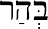 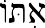 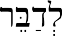 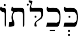 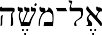 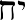 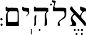 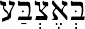 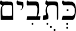 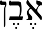 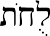 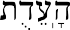 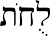 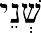 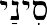 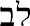 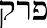 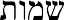 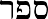 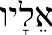 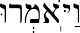 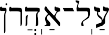 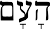 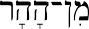 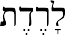 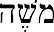 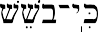 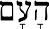 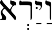 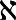 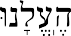 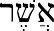 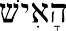 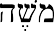 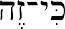 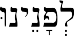 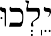 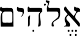 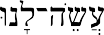 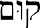 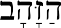 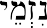 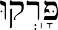 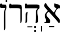 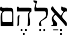 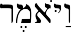 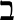 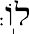 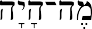 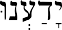 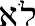 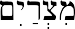 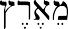 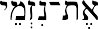 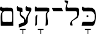 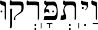 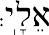 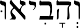 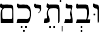 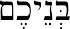 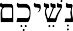 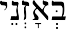 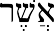 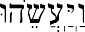 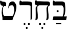 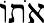 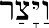 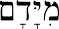 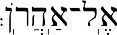 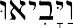 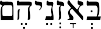 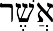 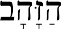 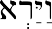 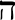 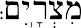 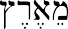 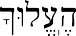 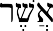 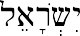 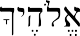 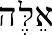 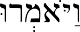 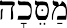 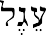 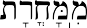 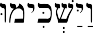 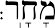 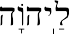 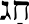 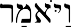 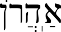 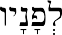 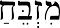 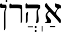 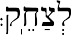 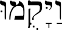 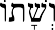 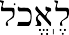 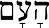 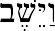 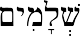 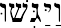 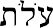 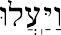 Selection IIRashi to 32:1, quoting the Midrash on the words for this Moses, the man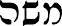 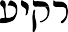 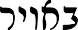 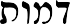 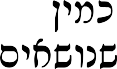 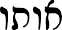 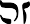 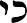 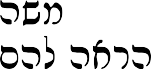 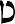 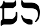 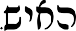 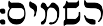 Selection IIIRamban (Nachmanides), to 32:1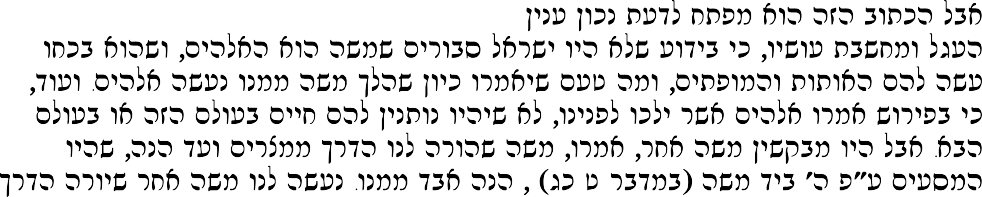 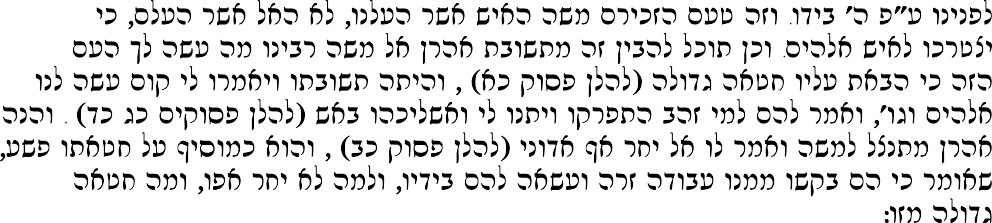 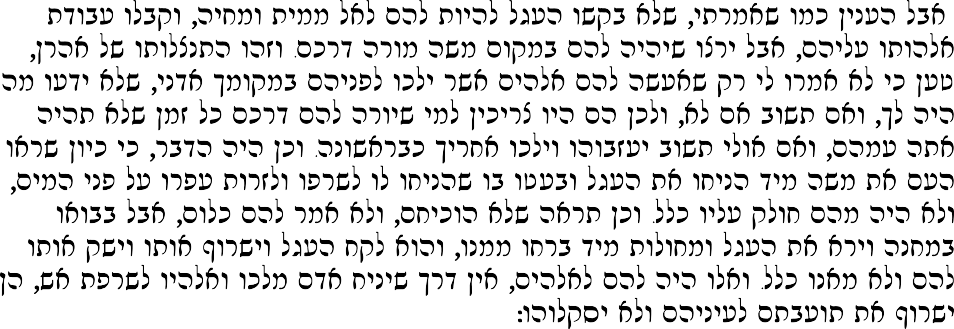 SOURCE NOTESSHATTERED TABLETS AND A CALF OF GOLD BY RABBI DAVID FOHRMANLECTURE TWO	THE MASKING CALFSelection IThe Sin of the Golden Calf The Initial Episode Exodus 31:18-32:6Selection IIRashi to 32:1Quoting the Midrash on the words for this Moses, the man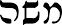 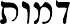 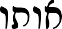 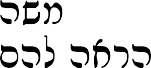 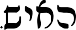 Selection III Exodus 20:15-18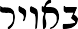 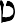 The Aftermath of the Giving of the Ten Commandments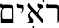 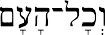 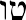 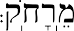 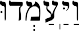 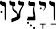 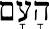 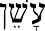 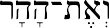 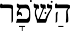 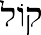 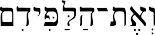 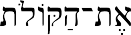 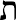 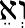 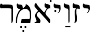 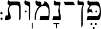 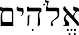 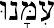 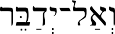 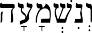 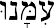 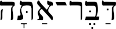 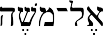 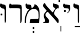 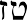 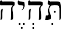 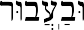 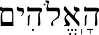 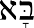 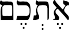 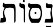 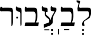 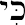 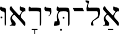 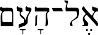 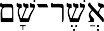 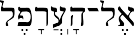 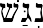 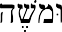 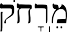 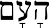 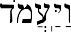 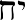 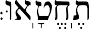 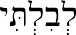 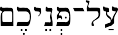 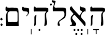 Selection IV Exodus 19:9-18The Prologue to the Giving of the Ten Commandments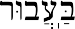 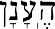 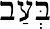 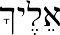 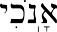 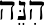 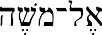 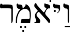 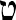 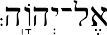 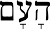 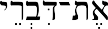 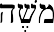 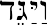 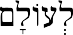 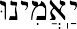 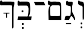 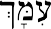 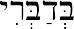 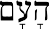 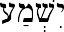 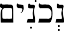 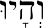 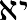 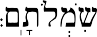 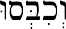 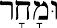 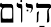 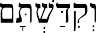 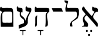 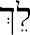 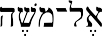 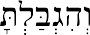 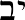 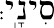 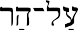 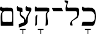 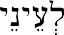 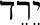 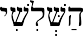 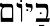 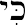 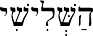 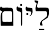 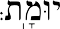 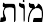 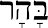 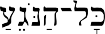 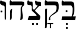 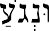 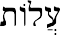 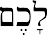 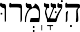 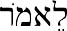 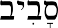 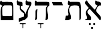 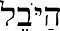 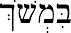 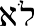 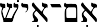 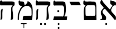 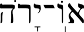 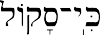 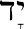 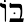 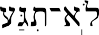 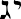 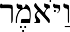 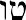 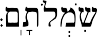 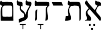 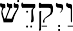 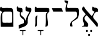 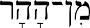 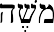 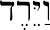 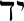 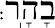 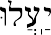 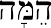 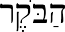 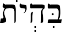 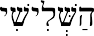 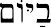 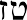 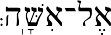 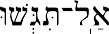 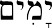 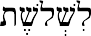 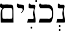 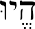 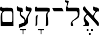 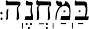 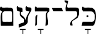 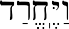 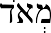 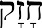 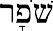 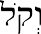 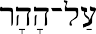 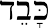 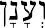 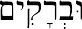 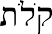 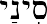 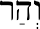 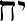 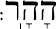 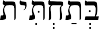 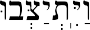 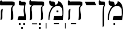 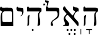 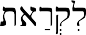 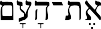 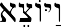 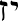 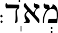 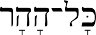 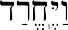 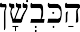 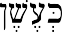 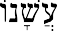 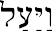 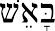 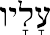 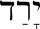 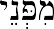 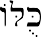 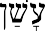 Selection V Exodus 20:19-23The Commandments that Follow the Giving of the Ten Commandments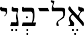 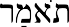 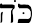 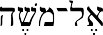 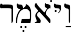 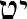 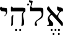 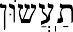 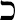 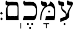 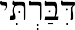 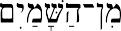 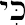 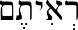 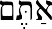 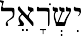 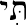 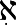 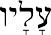 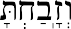 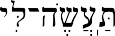 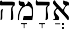 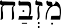 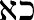 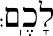 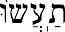 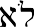 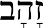 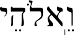 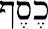 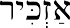 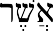 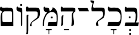 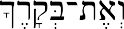 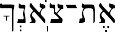 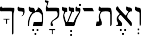 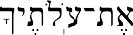 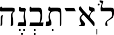 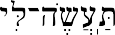 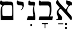 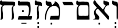 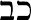 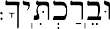 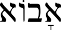 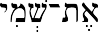 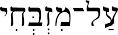 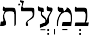 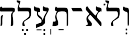 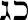 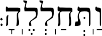 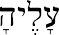 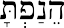 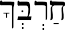 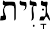 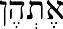 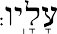 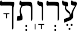 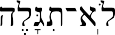 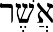 Selection VIThe Kuzari, by Rabbi Yehudah HaLevi First Essay, section 96, paragraphs 2-11During this period in history, Israel was waiting for that which Moses had promised to bring down to them from God	something that they could see and focus upon, just as they had focused upon the cloud pillar and the fire pillar when they left Egypt. They would gaze and concentrate upon the pillars, and would exalt them by bowing down to God s Presence in front of themThe nation heard the Ten Commandments, and Moses ascended the mountain to bring down the engraved tablets and place them in an Ark. The objective was to have some tangible item that they could focus upon	something that would contain a record of the covenant between God and Israel, and a Divine, new, creation	namely, the tablets themselvesThe people patiently waited for Moses to descend from the mountain, and retained their holy status all the time. They did not change their appearance, their jewelry or their clothes from the first day at Mt. Sinai; they awaited Moses return. Moses tarried for forty days, without having taken with him any provisions.	they [eventually] assumed he was dead. It was then that an evil thought overtook a small minority of the nationA group banded together to make a tangible object of worship	something upon which they would be able to focus, just like all the other nations did. Their intent was not to deny the God Who took them out of Egypt; it was rather to have something in front of them to concentrate on when recounting God s wondersThe sin was not a departure from worshiping the God Who took them out of Egypt; it was rather a revolt against a fraction of His commandments. For God had commanded them not to make images representing Him, and they proceeded to make an image.The reason the sin seems so great to us is because nowadays most nations do not worship images. In those times, however, people were very susceptible because all nations made images for worship. Had their sin been that they built an edifice of their own design for worshiping, focusing on God, offering sacrifices, and otherwise honoring Him, we would not consider it a terrible crime. That is because today we do build edifices of our own choosing, and we exalt these buildings and draw blessing from them. We might even suggest that the Divine Presence hovers over these places and that the angels camp around them. And were it not for the fact that we need to congregate for prayer, this concept would still seem foreign. And so it was, during the reign of kings in Israel, that the leaders protested against religionists who made temples for worship called bamoth .The righteous kings of the time used to destroy them in order to prevent anyone from exalting any building except for the Temple that God had designedSelection VIIOrach Chayim to Leviticus 14:9 Maseichah as  Mask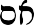 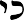 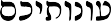 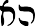 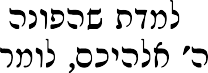 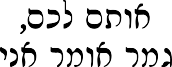 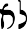 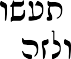 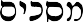 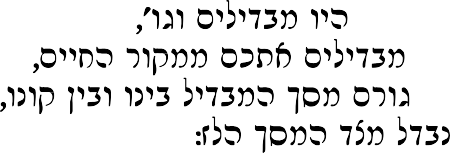 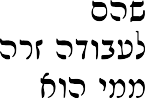 Selection VIII Exodus 34:29-34 The Mask of Moses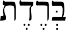 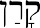 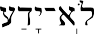 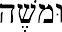 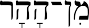 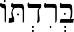 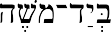 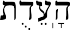 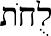 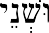 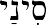 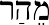 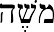 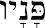 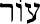 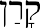 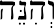 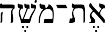 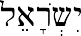 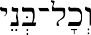 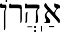 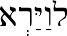 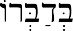 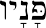 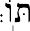 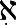 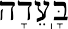 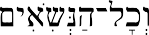 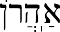 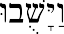 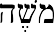 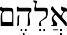 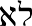 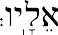 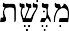 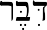 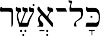 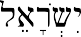 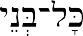 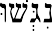 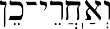 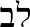 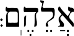 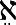 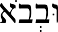 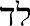 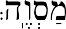 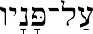 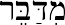 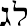 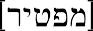 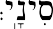 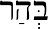 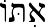 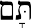 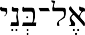 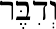 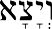 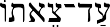 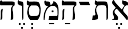 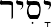 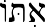 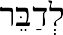 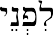 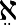 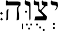 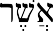 Shattered Tablets and a Calf of Gold Hebrew Source SheetLecture Three: The Dark Side of Humor By Rabbi David FohrmanSelection I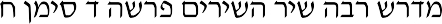 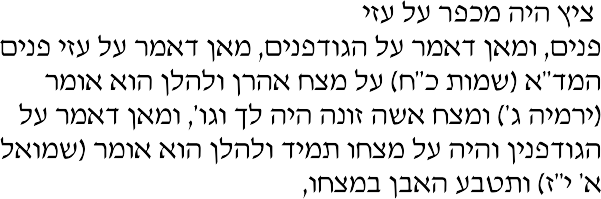 Selection II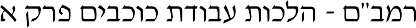 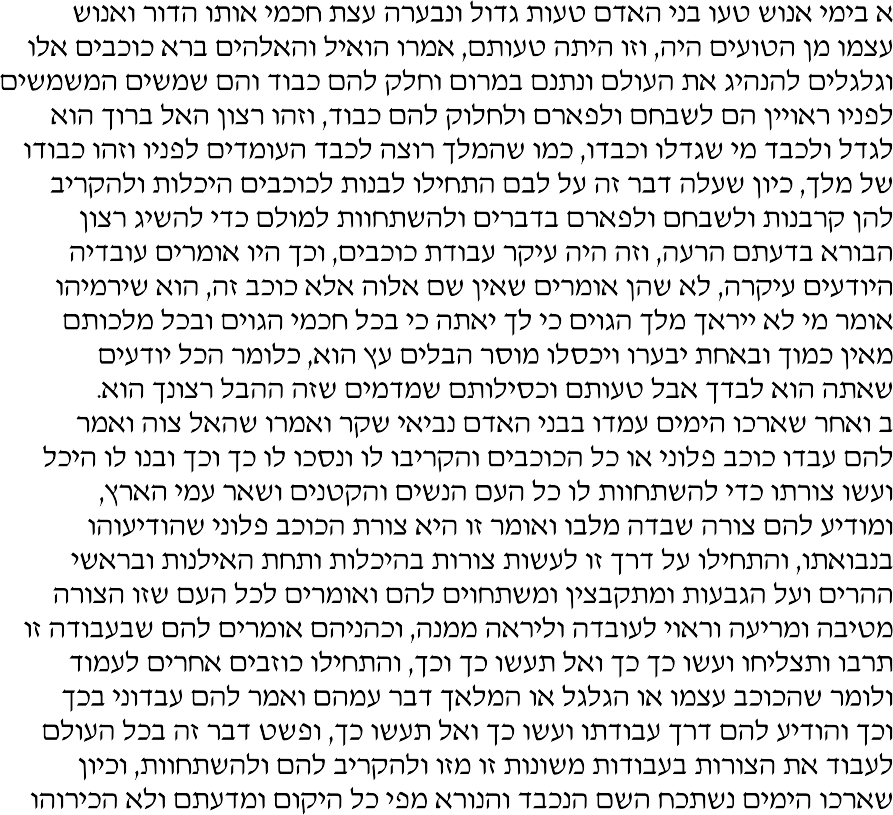 Selection III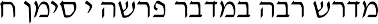 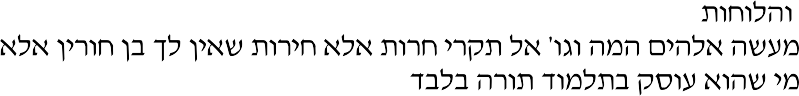 Selection IVRashi to Exodus 32:6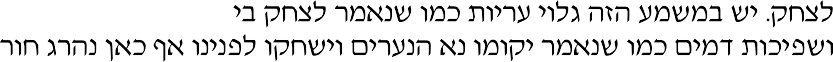 Selection VRashi to Exodus 32:18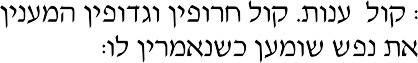 Selection VIBabylonian Talmud, Tractate Sotah 3a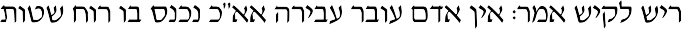 Selection VIIRashi to Genesis 21:10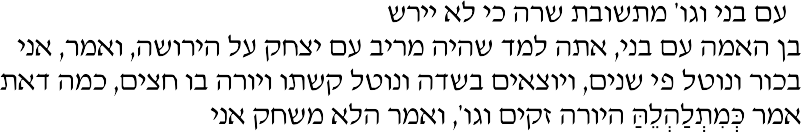 Shattered Tablets and a Calf of Gold Hebrew Source SheetLecture Four: Apocalypse Now By Rabbi David FohrmanSelection I Exodus 32:7-14The Aftermath of the Golden Calf:God s Immediate Reaction and Moses Initial ResponseNoah Parallels are Highlighted in Red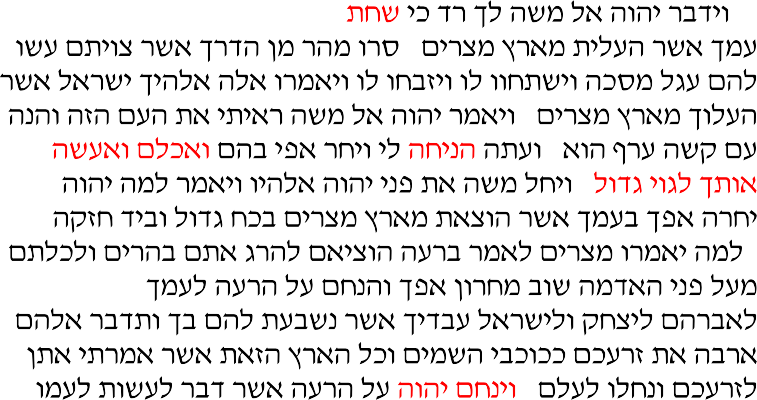 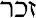 Selection II Genesis, 6:11-12 The FloodInstances of the Root Sh Ch TSh Ch T Roots are Underlined in Red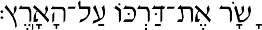 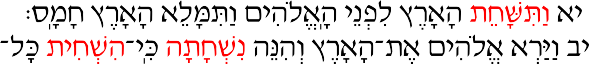 Selection III Genesis, 19:13The Destruction of Sedom Instances of the Root Sh Ch TSh Ch T Roots are Underlined in Red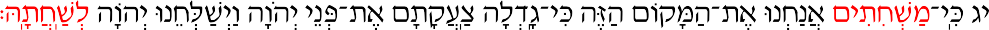 Selection IV Exodus 32:7-14The Aftermath of the Golden Calf:God s Immediate Reaction and Moses Initial ResponseWhose People Is It? Whose God is It?	See Blue Highlights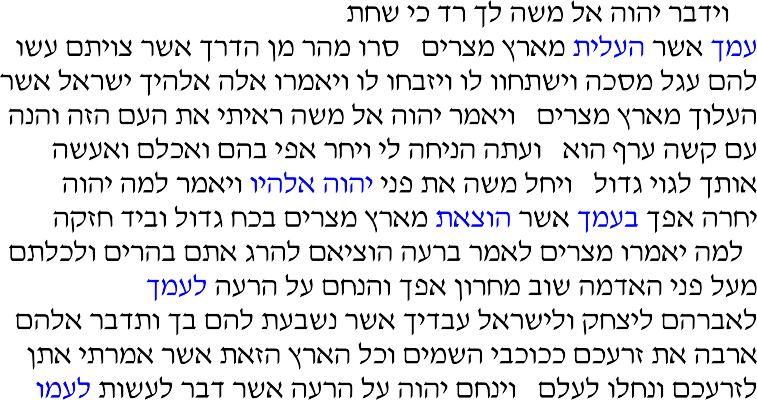 Selection V Genesis, 16:9-12Hagar and the AngelRepetitive Instances of And the Angel Spoke are Highlighted in Red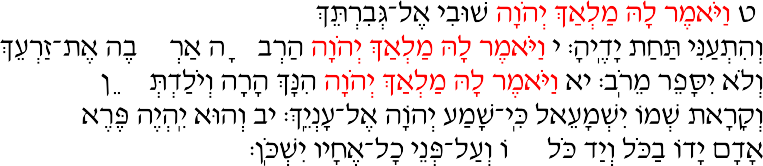 Selection VI Genesis, 11:3-4The Tower of BabelRepetitive Instances of And they said are Highlighted in Red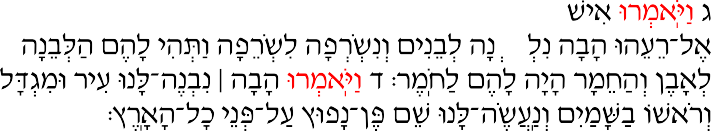 1 The people are your people who you brought up out of Egypt.2 The Lord is Moses God , not the peoples3 Moses emphasizes that the people indeed belong to God4 Moses seems to win the battle	as, at the end of the dialogue, the Omniscient Narrator says that God relented about doing evil to His people .Selection VIINachmanides, Commentary to Exodus 32:11 Why Moses Acted As He Did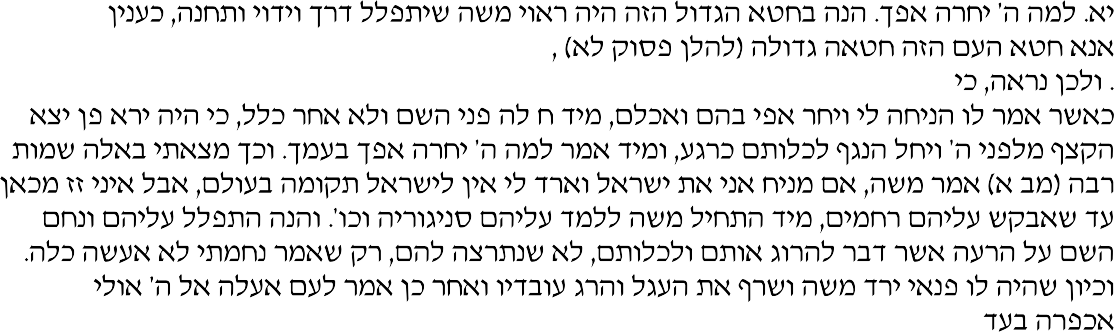 Selection VIII Genesis 6:6-7Only Other Instance of Vayinachem HaShem in Five Books of Moses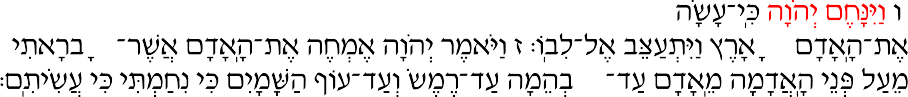 Shattered Tablets and a Calf of Gold Hebrew Source SheetLecture Five: Shattered Tablets By Rabbi David FohrmanSelection IStage Two in the Aftermath of the Golden CalfExodus 32:15-29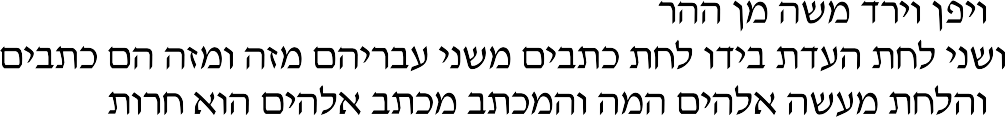 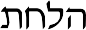 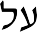 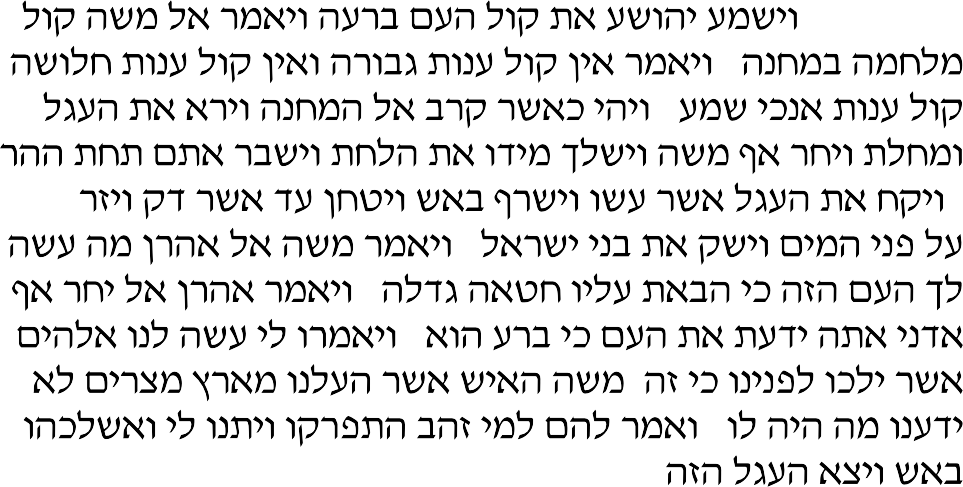 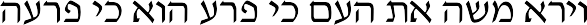 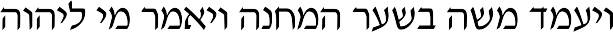 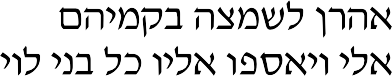 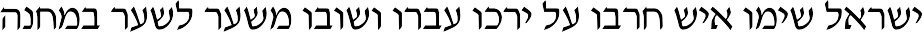 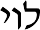 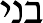 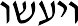 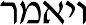 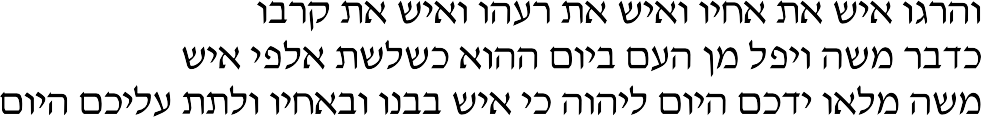 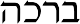 Selection II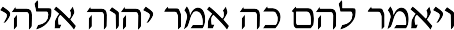 Midrashic Comment on Moses Decision to Break the TabletsMidrash Rabbah, Deuteronomy 5:12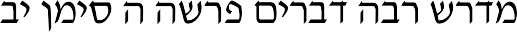 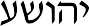 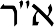 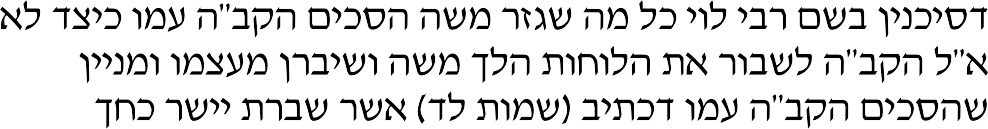 Selection IIIAnother Instance of Under the MountainExodus 24:3-4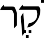 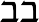 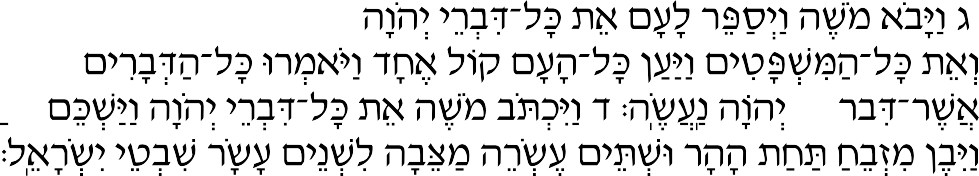 Selection IVA Further Instance of Under the MountainExodus 19:8,17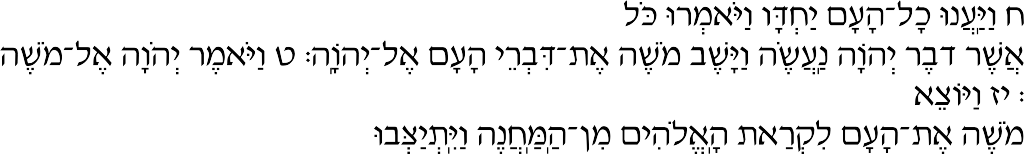 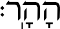 Selection VMoses Implores God Not to Be AngryExodus 32:9-11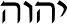 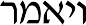 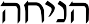 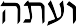 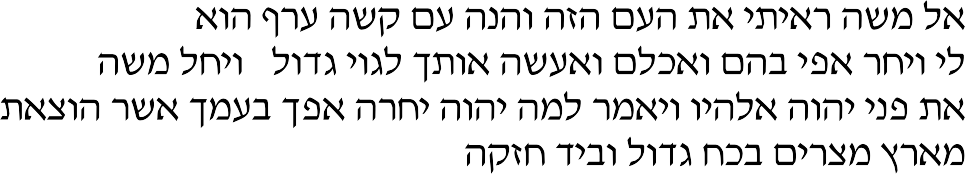 Selection VIGod Tells Elijah to Declare the End of the DroughtI Kings, 18:1-2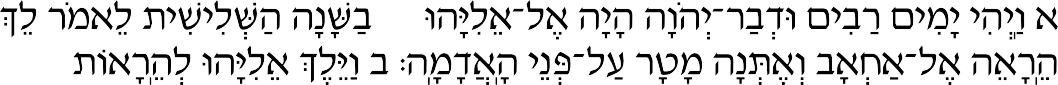 Selection VIIElijah s Actual Audience with AchavI Kings, 18:17-19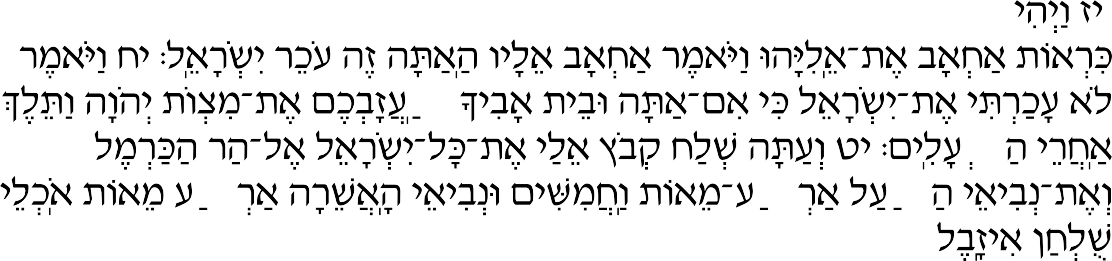 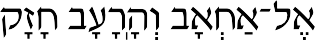 Shattered Tablets and a Calf of Gold Hebrew Source SheetLecture Six: The Bearing of Betrayal By Rabbi David FohrmanSelection IThe Bearing of BetrayalStage Three in the Aftermath of the Golden CalfExodus 32:30-35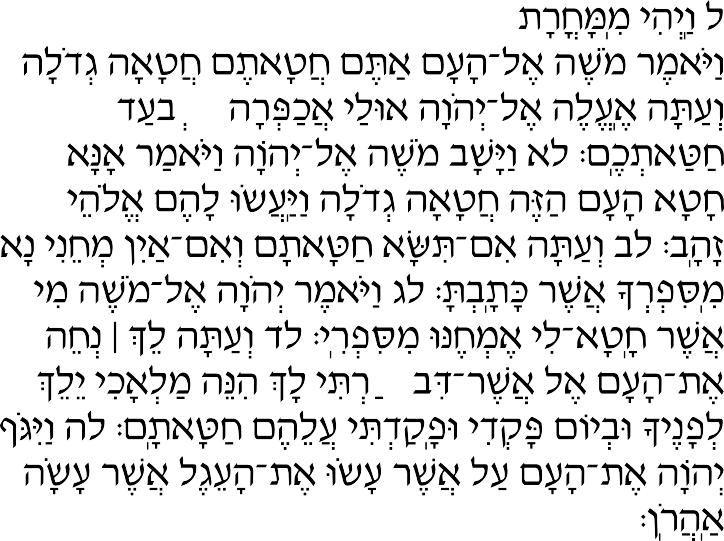 Selection IIWhat Do We Know About Moses Before He Was Selected as Leader of the Jewish People?Exodus 2:11-17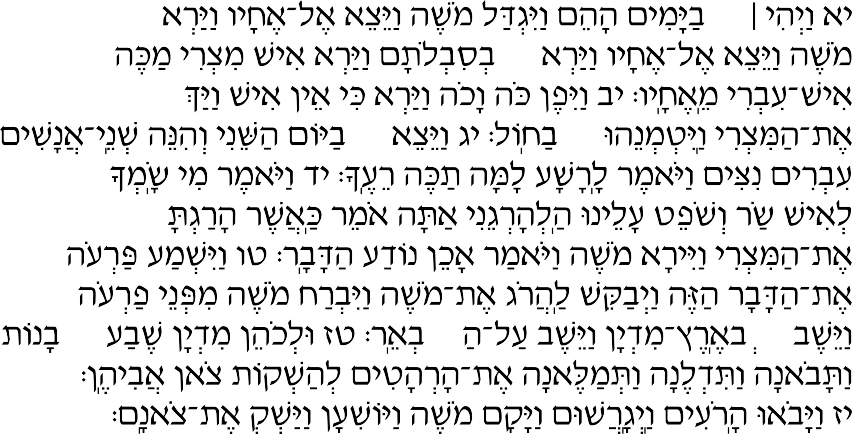 Selection IIIThe Tanur Shel Achnai EpisodeTalmud Bavli, Bava Metzia, 59b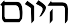 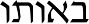 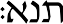 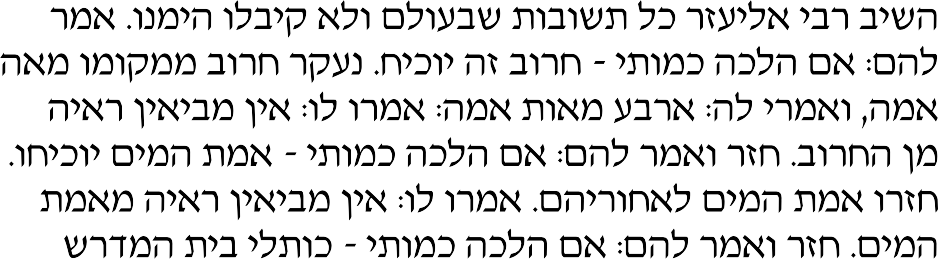 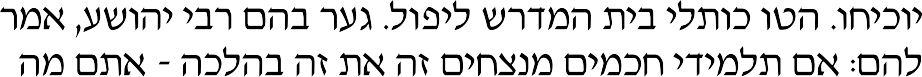 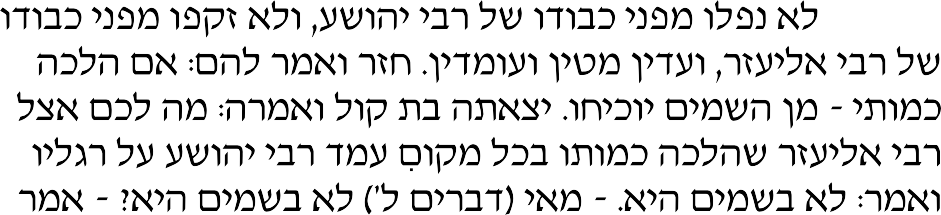 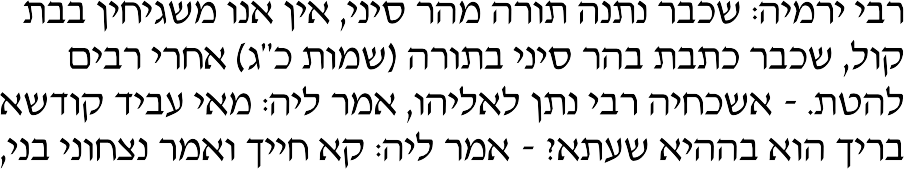 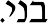 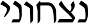 Selection IVHow to Count the Jews	The Strange Opening Passage in Parashat Ki TisaExodus 30:12-16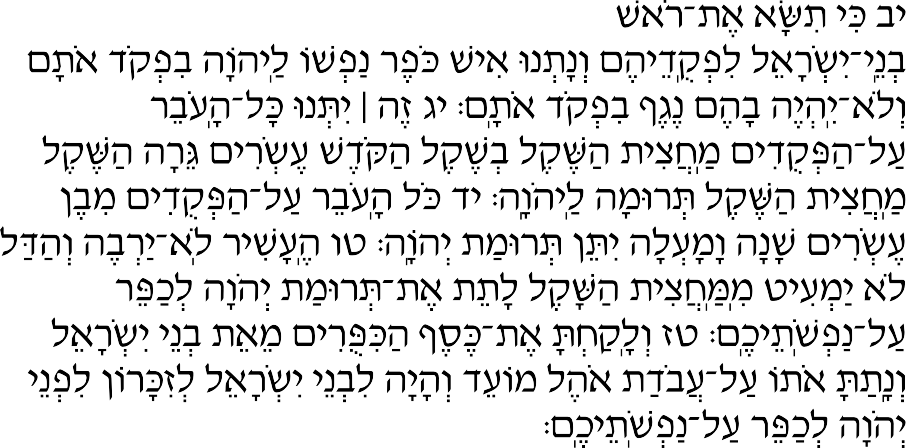 Selection VThe Double Pakad Language: The Only Other Occurrences in the Pentateuch.Genesis 41:34; Exodus 3:16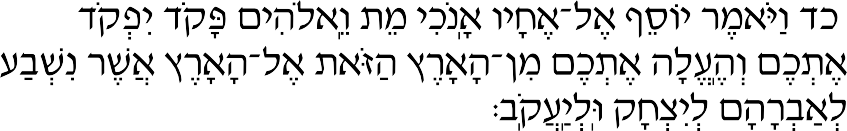 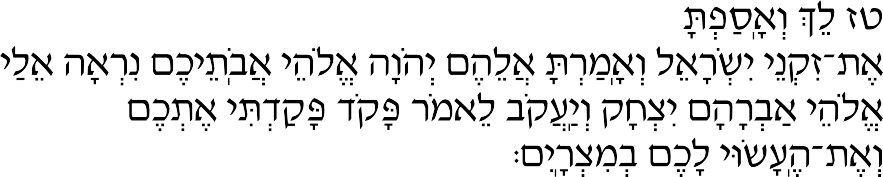 Selection VIKaporet: The Ark-CoveringExodus 25:17-18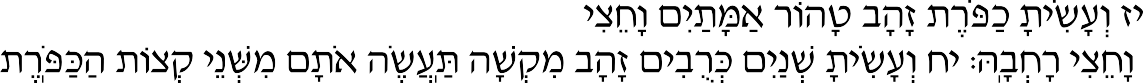 Selection VIIThe Meaning of Kaparah According to RashiRashi to Exodus, 32:30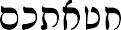 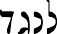 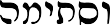 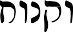 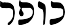 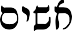 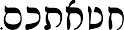 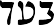 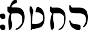 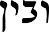 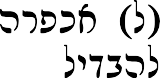 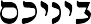 Shattered Tablets and a Calf of Gold Hebrew Source SheetLecture Seven: Fact vs. Affect By Rabbi David FohrmanSelection IThe Triplicate Declaration that God will Take the People to the Land via an Angel Orange = First Version of the IdeaTurquoise = Second Version of the Idea Royal Blue = Third Version of the Idea Exodus 32:33-35; 33:1-6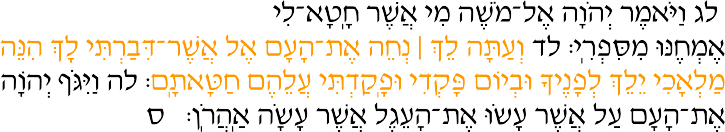 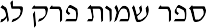 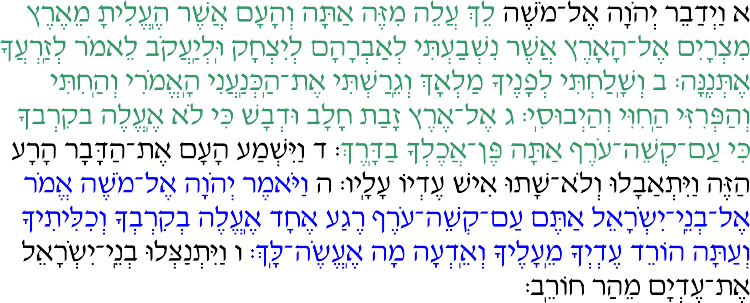 Selection IIGod and Moses Immediately After the Calf[ Touchstone words are highlighted in blue]Exodus 32:7-14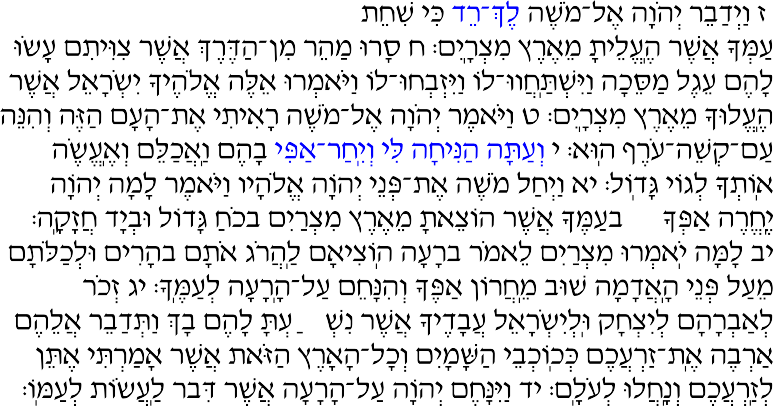 Selection IIIMourning and Marriage in the TalmudTalmud Bavli, Tractate Ketubot, 7b; 8a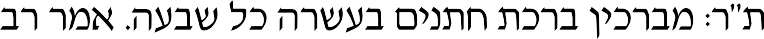 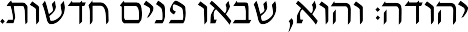 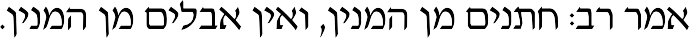 Selection IVLove and Death in the Song of SongsSong of Songs 8:6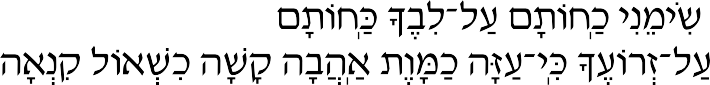 Selection VThe Crowns of We Will Do and We Will Hear .Rashi to Exodus 33:4, quoting Midrash Rabbah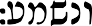 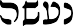 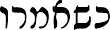 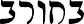 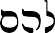 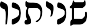 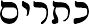 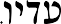 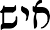 Shattered Tablets and a Calf of Gold Hebrew Source SheetLecture Eight Let Me Know You By Rabbi David FohrmanSelection IThe Triplicate Declaration that God will Take the People to the Land via an Angel Orange = First Version of the IdeaTurquoise = Second Version of the Idea Royal Blue = Third Version of the Idea Exodus 32:33-35; 33:1-6Selection II Exodus 33:7-16The Building of the Ohel Mo ed / Moses Request for Knowledge of God, and the Almighty s Response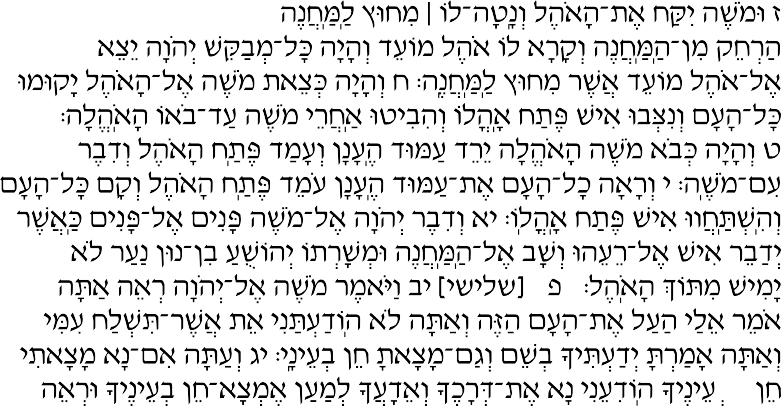 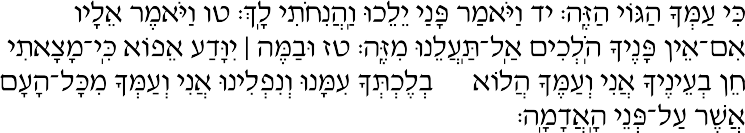 Selection III & IV Rashi to 33:12Explaining You never told me who you were sending with me	& You told me I have known you by name	.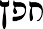 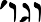 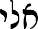 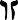 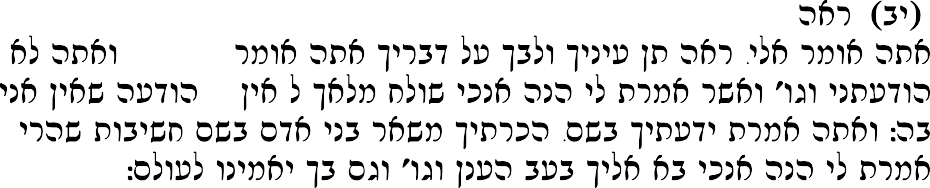 Shattered Tablets and a Calf of Gold Hebrew Source SheetLecture Nine: Epiphany by Rabbi David FohrmanSelection I God s Decision to Send an AngelExodus 32:34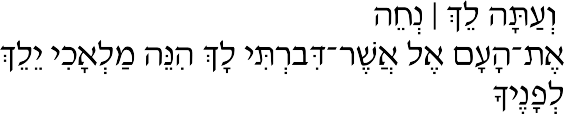 Selection II God s Retraction of this DecisionExodus 33:14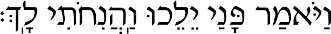 Selection III Moses Requests a Direct Experience of GodExodus 33:17-23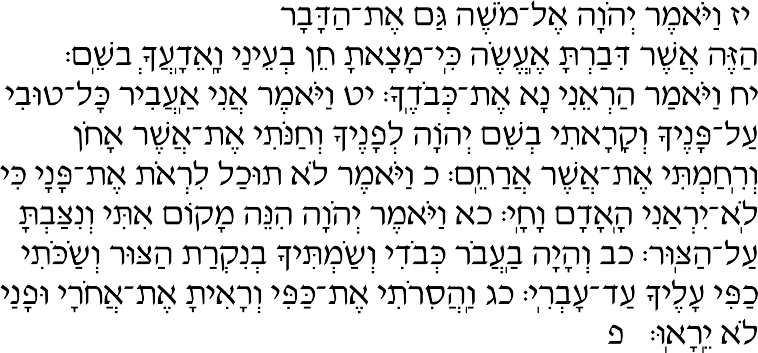 Selection IV God Grants Moses Request for this Direct ExperienceExodus 34:1-9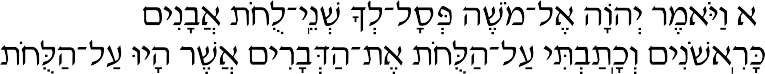 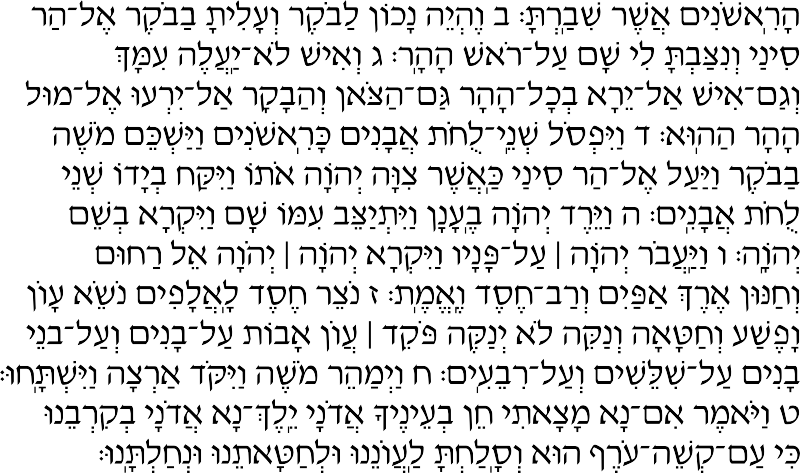 Selection V The Calf:A Reason to Destroy Becomes a Reason to SaveExodus 33:2-3; 34:9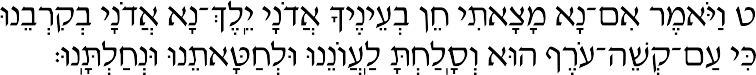 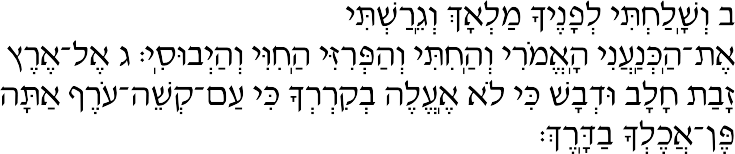 Selection VI The Flood:A Reason to Destroy Becomes a Reason to SaveGenesis 6:5-7; 8:21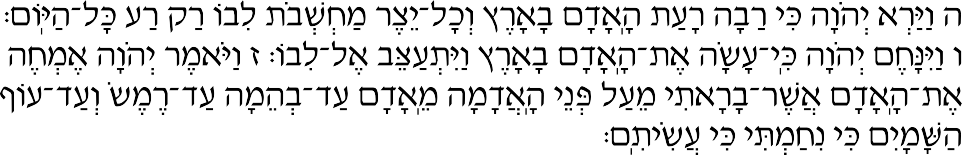 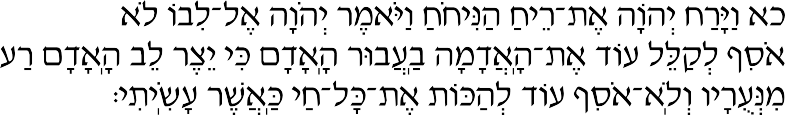 Selection VII Rashi (to 34:6), explaining the double use of God s Name at the Beginning of the 13Attributes of Mercy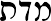 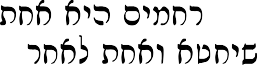 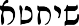 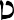 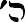 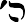 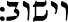 Selection VIII Rashi (to 33:21), explaining the purpose of God s Revelation to Moses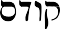 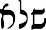 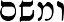 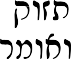 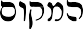 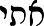 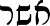 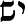 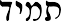 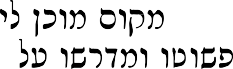 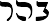 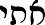 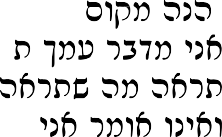 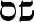 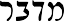 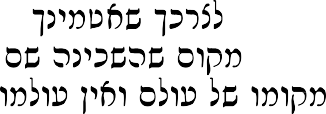 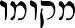 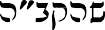 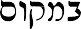 Shattered Tablets and a Calf of Gold Hebrew Source SheetLecture Ten: The Secret of Abiding Compassion by Rabbi David FohrmanSelection I Moses Requests a Direct Experience of GodExodus 33:17-23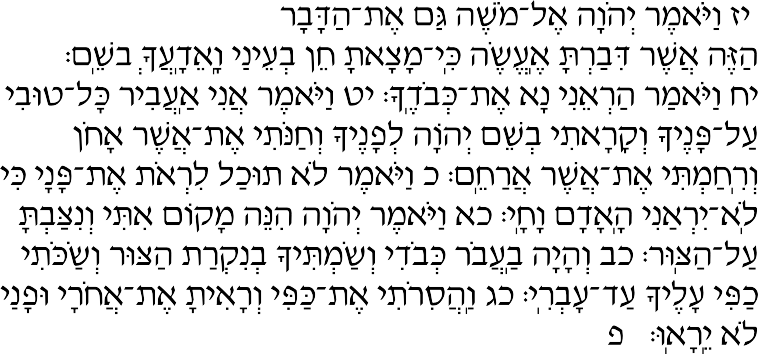 Selection II God Grants Moses Request for this Direct ExperienceExodus 34:1-9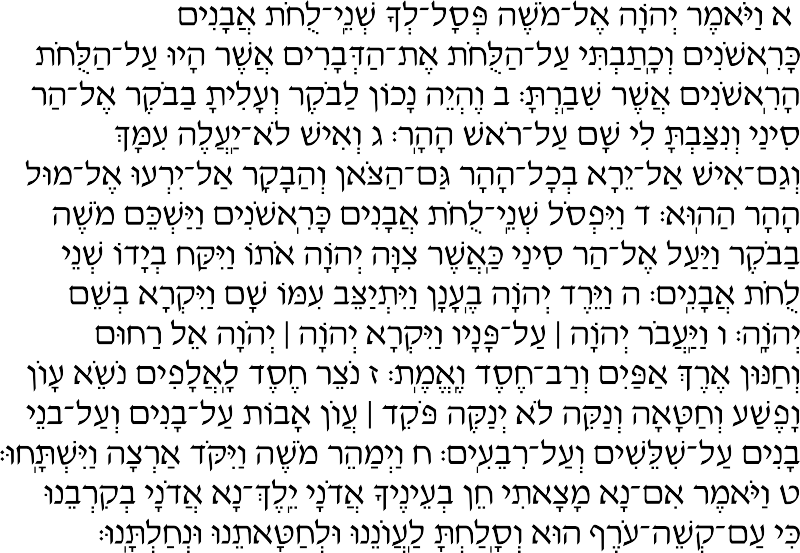 Selection III Exodus 2:24-25Direct Sensory Experience; Direct Cognitive Experience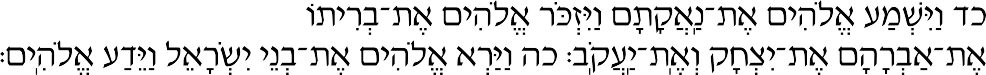 Selection IV Talmud Bavli, Tractate Rosh HaShanah 17b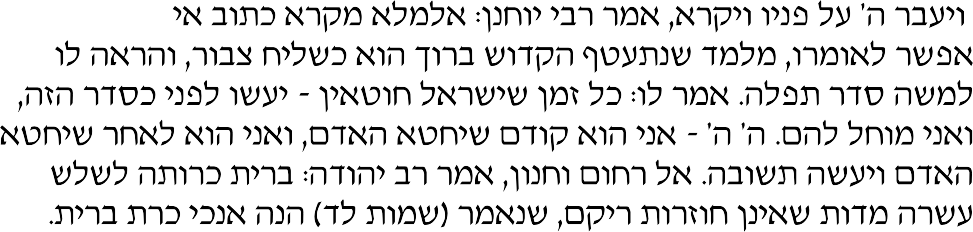 Selection V Rashi, explaining the purpose of God s Revelation to Moses33:19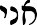 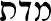 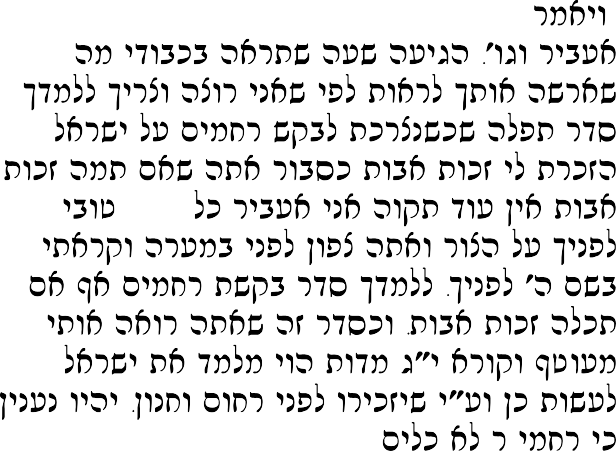 1.Selection VIRashi (to 34:6), explaining the double use of God s Name at the Beginning of the 13Attributes of Mercy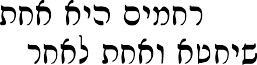 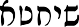 Selection VII Rashi (to 33:21)	God as the Place of the World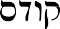 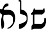 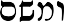 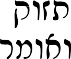 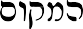 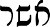 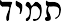 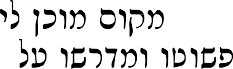 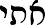 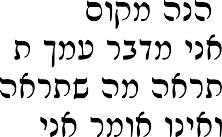 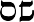 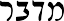 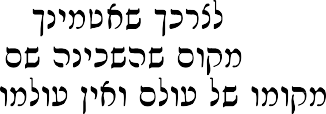 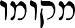 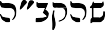 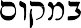 Shattered Tablets and a Calf of Gold Hebrew Source SheetLecture Eleven: Legacy by Rabbi David FohrmanSelection I God Grants Moses Request for this Direct ExperienceExodus 34:1-9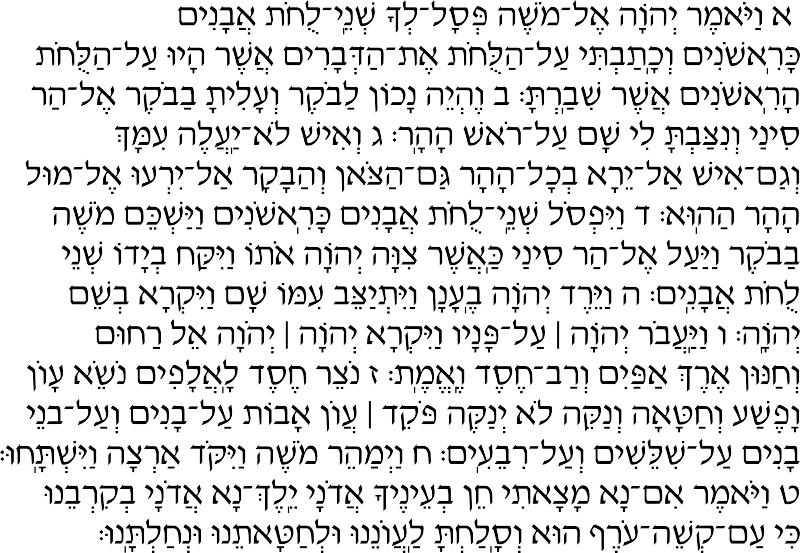 Selection II The Calf:A Reason to Destroy Becomes a Reason to SaveExodus 33:2-3; 34:9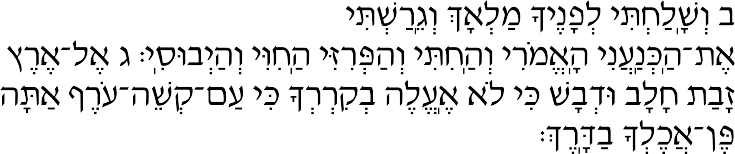 Selection III Rashi, explaining the purpose of God s Revelation to Moses33:19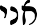 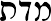 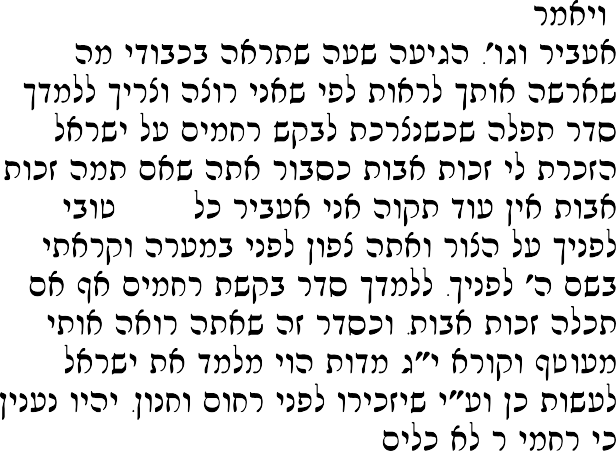 Shattered Tablets and a Calf of Gold Hebrew Source SheetLecture Twelve: The Extended Chiasm by Rabbi David FohrmanSelection IThe Center of the Chiasm: Stiff-Necked [Unbending] People (in Red) and the Taking Off of Jewelry (the Center, in Blue)Exodus 33:1-6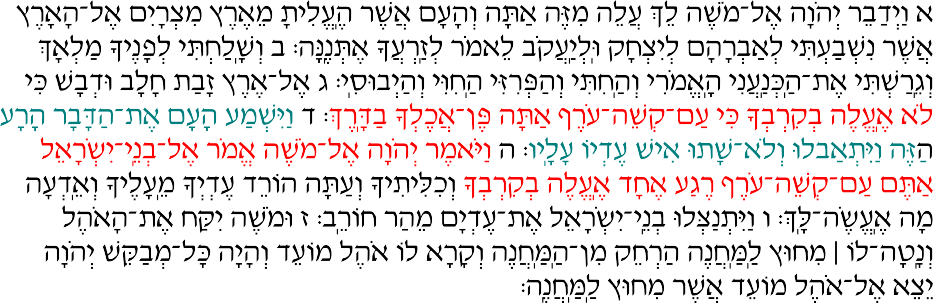 Selection IICovenant #1: The Covenant of Ancestry Exodus 32:11-14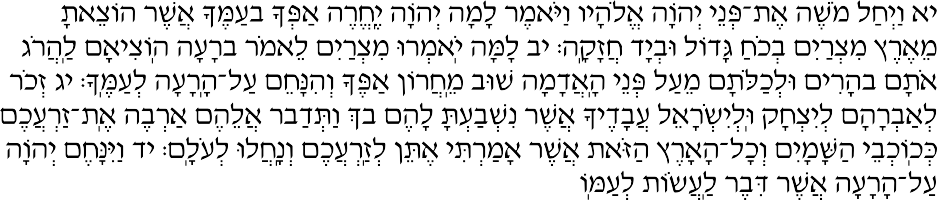 Selection IIIThe Contrasting Covenant: Covenant #2	The Covenant of Legacy Exodus 34:10-26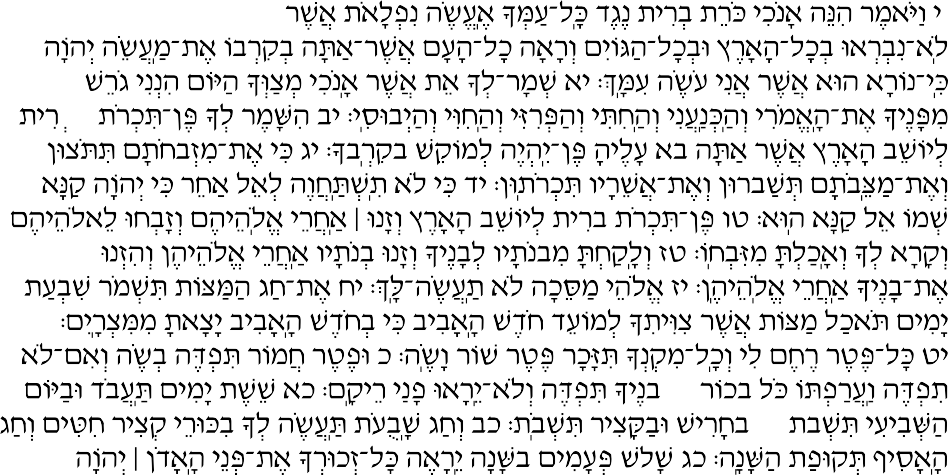 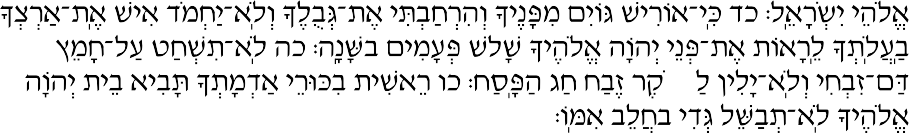 Selection IVThe Golden Calf Exodus 32:1-7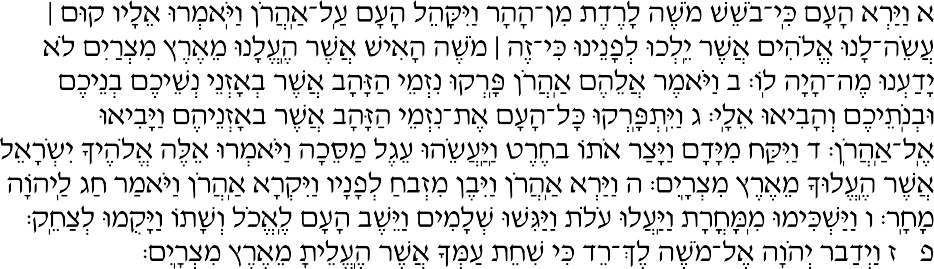 Selection VA Mirror to the Calf: Moses Descends the Mountain a Second Time Exodus 34:27-35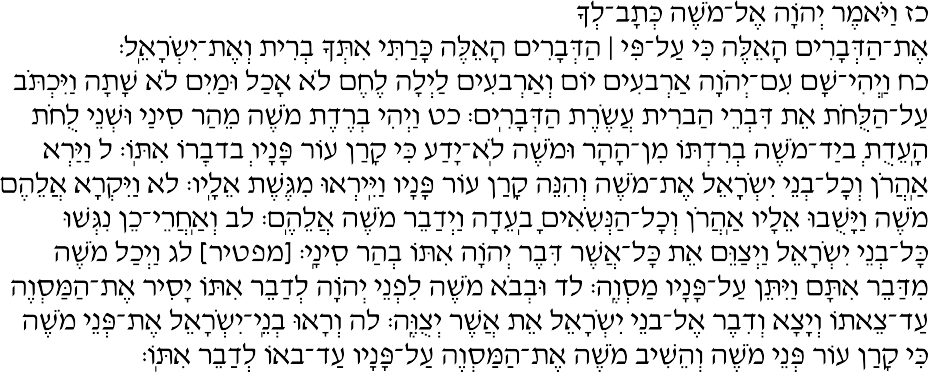 Selection VIGathering Version 2 and Sabbath Version 2: Melachah and Kodesh (Center)Exodus 35:1-3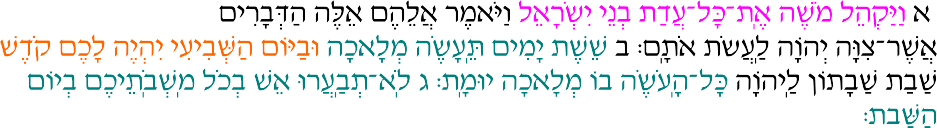 Selection VII Sabbath Version 1Exodus 31:12-17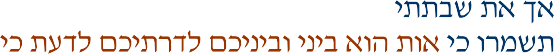 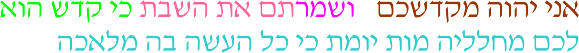 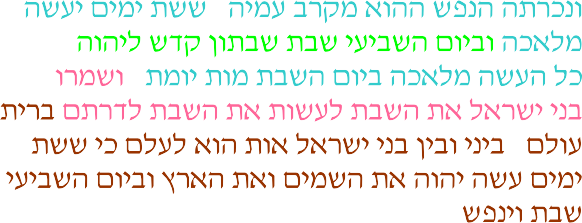 Selection VIIIThe Cloud Version 1 Exodus 24:12-18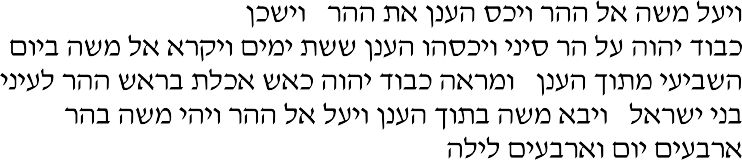 Selection IXThe Cloud Version 2 Exodus 40:34-38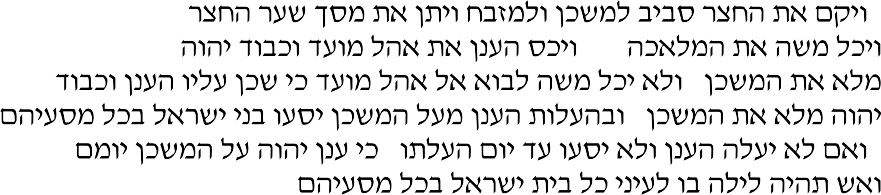 Selection XTaking the Jewelry From Egypt Vayenatzlu Coupled with Chen Exodus 12:35-36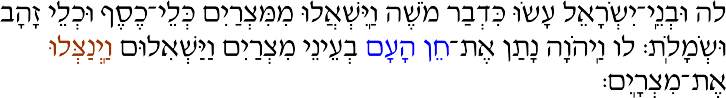 We're going to be looking at the story of the Golden Calf – in my mind one of the really very difficult stories to understand in the Bible, and in a few minutes I'll get to exactly why it is that I think it's so difficult.Let's dive in – if we can – to the Golden Calf issues; I'll tell you where it is that we're going to be looking at. Primarily, the story of the Golden Calf is told in Exodus, in Parshat Ki Tisa and that appears in, let's see, that would be Chapter 31 or so, well no, actually it's Chapter 32. Actually that confusion is really a point which is well worth, I think, thinking about for a second, where really does the story of the Golden Calf begin?The Debate: WhereDoestheGoldenCalfStoryBegin?The story of the Golden Calf, of course, is the famous story of the Jews, they're standing at the foot of Mount Sinai and while Moses is up at the top of the mountain receiving the Torah, the people are at the bottom of the mountain and they're worshiping this calf. Now this story is recounted inExodus, its placement in the Bible is a little strange and the Medieval Commentators struggle with this a little bit. The story appears right in between two sections of a much larger piece of Exodus, which deals primarily with the laws of the Tabernacle – the Mishkan, the vehicle which God had set forth for the Jews to be able to communicate with Him and have this relationship with Him.That G-d would somehow dwell among themand would create this traveling Temple, as it were. When the Jews would come into the land of Israel they would build a permanent Temple, but in the desert they had this Mishkan or the Tabernacle.The laws of the Tabernacle are set out just before the story of the Golden Calf for a while and just after the story of the Golden Calf for the while. And then that story is interrupted for some reason and we have the story of the Golden Calf, which really chronologically there's some question about exactly when it is and where it takes place. Some people say it took place actually before the command of the Mishkan, and it was sort of out of place here. Some people say it took place afterwards. But for some reason it's taken out of its natural, if I was [reading/writing 2:09] the Bible I would have probably written it right next to the story of Moses going up to Mount Sinai, which appears earlier – a few chapters earlier in Exodus, in the end of Parshat Mishpatim. I'll try and put it in on your source sheets. But it's not, it has shifted over here.I don't have a really good explanation. Again, the commentators struggle with it, but that's sort of the background of where the story is.But the question which I'm really putting to you, is even within this sort of limited context of okay, fine, this is where the story is, but where exactly does the story begin? If you look at the end of Chapter 31 and the beginning of Chapter 32, so which verse would you say begins the story? So obviously the person who put the chapters together probably thought it began at Chapter 32, verse 1, that's why they ended Chapter 31 where they ended and began Chapter 32 where they began. By the way, the chapters are a much later edition, probably a non-Jewish edition to the Bible.But whoever it is put the chapters in probably thought it began with Chapter 32, verse 1, which is; Vayar ha'am ki boshesh Moshe la'redet min ha'har – and the people saw that Moses was late coming down the mountain and they gathered against Aaron and they said, come make us a calf. That sounds like a reasonable place to begin the story. If you look though, you'll find that there is a verse immediately before this – the last verse in Chapter 31 – which could qualify as a candidate, perhaps, for the beginning of the Golden Calf story. That verse begins; Vayiten el Moshe k'chaloso l'daber ito b'Har Sinai shnei Luchot Ha'eidut, luchot even ketuvim b'etzbah Elokim – that God gave to Moses as He finished talking to him on Mount Sinai, He gave him two tablets, two Luchot Ha'eidut – two tablets of destiny, Luchot Even – tablets made out of stone, written by the hand of G-d. Then we have the verse: And then the people saw that Moses was late coming down the mountain – and the story of the Golden Calf really begins.Now why do I say that this last verse of Chapter 31 might in fact be the beginning of the Golden Calf story? It doesn't appear to be the beginning of the Golden Calf story, it's talking about the Tablets and the Tablets aren't the Golden Calf. Well there's two reasons for that. One reason is, is that traditionally, Jews have a much more ancient system of defining where it is that paragraph or sections begin and end in the Bible. That method is known as what we call Parshiyot Petuchot and Parshiyot Stumot – which is that if you look at a Torah scroll, you will find that there are occasionally open sections, blank sections, where there's no text. These blank sections – sometimes it's a blank section in the middle of the line, sometimes it's a blank section all the way from the middle of the line to the end of line – these blank sections indicate a new idea or a new paragraph, as it were.It just so happens that there is one of these blank sections that appears in the very last verse – just as the last verse of Chapter 31 begins: And Moses was given by God, as God finished talking to him, these two Tablets. That verse is preceded by one of these blank sections, suggesting that it's the beginning of a new topic, suggesting that this really is the beginning of the Golden Calf story.And it's strange; you might say well, what does that have to do with the story of the Golden Calf? And one explanation comes to mind which is that well Moses does smash the Tablets – as you probably know– so maybe that's why this story has to do with the Tablets. Maybe Moses smashes the Tablets, so it's kind of neat, we hear the story in the very beginning that Moses got the Tablets, he smashes them in the middle. But that sounds a little contrived and not really all that convincing.So I do want to mention, just at the outset, I was reading a very interesting essay in Hebrew by a fellow by the name of [Rabbi Samet 6:01] who has an essay on the Luchot – on the Tablets, and on the Eigel – on the Golden Calf. I'll get to some of the points that he makes a little bit later. But he argues that there's a very close correspondence, a very close connection between the idea of these Tablets and the Golden Calf. It is not that they are just apples and Cadillacs, just something that have nothing to do with each other, but he argues that they are almost mirror images of each other, the Tablets and the calf. And he doesn't quite explain – at least maybe I haven't read the essay carefully enough – but I didn't think he exactly explained why, and I'll try and work that out with you, why. But he does point to a couple of really interesting things.ConnectingtheGoldenCalfStoryand the TabletsHe points out, for example, that if you look throughout the text of the story of the Golden Calf the word calf – or in Hebrew Eigel – appears a grand total of seven times. Actually it appears six times, the seventh time that it appears it appears in euphemism, but essentially it appears seven times. And if you look at the appearances of the Luchot; Luchot in fact in the story of the Tablets also appear seven times. At the very end of the career, as it were, of this calf, the calf is destroyed, and at the end of the career of these Tablets, the Tablets are destroyed, and they're both destroyed a verse from each other.The question is, is there any correspondence between these? And maybe if Samet is right, maybe that goes some way towards explaining why this really would be the opening verse of the story of the Golden Calf, this idea that Moses got the Tablets. Because at face value it's a very strange topic sentence, it doesn't seem to have to do much with the story that follows. But perhaps it does have to do with the story.So one of the things I want you to keep in the back of your mind as we begin to talk about some of the big issues here in the story of the Golden Calf, is keep in mind the Tablets in the back of your mind; what does that have to do with the story of the Golden Calf?And just one last thing, while we're talking about Tablets, to think about, do you know what these Tablets are called? What are they called? So you might say they're called – well sometimes they're called the Luchot Ha'brit – the Tablets of the Covenant, but in this story that's not what they're called and for most of the time that they're referred to throughout the Bible they're called something else. They're actually called Luchot Ha'eidut. What exactly do Luchot Ha'eidut mean? Well if you translate it literally it means Tablets of Testimony. Now one question I'd like you to think about is what are they testifying about? I mean if you have Tablets of Testimony, the question that is obvious is you can't have testimony without testifying about something. These Tablets are meant to make a statement, what statement are they making? What's the point? What are they testifying to?And it seems a very crucial point – getting back to the idea of the Mishkan, of the Tabernacle – the story of the Golden Calf interrupts the story of the Mishkan. I mean it just so happens that the centerpiece of the Mishkan, of the Tabernacle, is what? Well guess what? If you've seen the movie Raiders of the Last Ark you know the answer to that. It's the Ark – the Ark of the Covenant. But not really the Ark of the Covenant, as it's sometimes referred to in the Bible, and that's the way they call it in that movie, but the Ark of Testimony, which is what it's really referred to. It's the Aron Ha'eidut, it's the Aron which has the Eidut, which has the Luchot Ha'eidut in them. So the real centerpiece, what makes the Mishkan be a Mishkan, what makes the Tabernacle be the Tabernacle, is this Ark and inside the Ark is this Eidut, and somehow in the middle of this we have the story of the Golden Calf, preceded by the story of the giving of the Eidut which is really what makes the Mishkan go, the Tabernacle go.So something is going on here with the connection, I think, between the whole Tabernacle story and the Eigel story – and the calf story, and particular, the connection between the Luchot. And I think it has something to do with what the Luchot – what the Tablets, are testifying to. This mysterious messagewhich they convey. What is that message? So that's something which I do want to get to back to throughout the story of the Golden Calf.But we are getting ahead of ourselves, these are almost details. I want to pull back the zoom lens and just talk in very broad terms what happens in the story, and if we are going to look at this, what are the main things that we want to focus on when we look at the story of the Golden Calf. So let's take a minute to look at that.Questioning theStory oftheGoldenCalfOkay, whenever we begin to look at any story in the Bible I think it's helpful to ask ourselves what are the difficulties? What are the problems? Often we're so used to just reading stories and not thinking about the problems that we can just assimilate what's going on in the story without even bothering to really think about it. But I do think that one of the techniques, as it were, that the Bible gives us to understanding what's going on, is the sort of intentionally placed, hit-you-in-the-face questions, that any intelligent reader if he's really thinking about what's going on just has to ask. I think there's big questions you can ask and there's little questions you can ask.The big questions are the questions that should keep you up at night, the questions that are so fundamental that if you don't really have an answer to these questions you just aren't really understanding what's going on. What are the big questions? Are there any big questions in the story of the Golden Calf? What really bothers you in the story? So I'll tell you what bothers me – at least when I read the story, what I think the really crucial, central questions that you need to deal with are. And in my mind I guess there are probably two of them.Question 1: WhyWorshiptheGoldenCalf at Sinai?Question number 1 would have to be placement of this story – and by this I don't mean placement necessarily in terms of the Tabernacle, but chronological placement. When did this happen? We're told at the beginning of this that this happens when Moses is at the top of the mountain and he's up there and he has been there for 40 days and he's got these Tablets and he's going down the mountain. Now if you think about what's happening here; so Moses is on top of the mountain, and he's accepting the Torah, he's accepting the Ten Commandments, it's this great moment, and what's happening at the bottom of the mountain? I mean just imagine this for a second.First of all, you have an event going on of epic historic proportions. There's that funny – not so funny really, because it's done with a sort of tongue in cheek, in a quite serious way – "Chronicles of the Past", I think it is. I'll try and put a link for you in the sources page. It's really fun, it's these newspapers which these folks put together from the times of the Bible, really quite accurate. And the newspapers have these headlines and full stories that go through all these Bible stories. So the number one headline there is: Moses Gets the Tablets at the Top of the Mountain and he's Up There for 40 Days. It's an amazing, amazing event.If we think about ourselves as religious human beings, we think, oh well you know it's so hard to see G-d in the world these days, if only there was a sign, if only God could give us a sign, if only I was around when the Red Sea was split. Well you know, what greater sign, what greater moment would there have been to live for, than this moment? Standing at Mount Sinai, watching the fire and light show, God Himself speaking to the people. I mean it's great, it's grand, what more can you ask for? Moses goes to the top of the mountain, and he's up there, he's got the Tablets, he's on his way down, and then what happens?Just imagine the "CNN" reporter there. There's all these guys covering Moses on the top of the mountain, he's coming down, and then there's this little camera bar on the side of the screen where one reporter is trying to get the anchor's attention. Bob, Bob, I just have to focus your attention towards the bottom of the mountain, there seems to be some disturbance going on. Well what is it, or we can't be bothered, too much happening at the top of the mountain, Phil. No, but Bob, look at the bottom of the mountain, the people are worshiping something, they're worshiping this Golden Calf. I mean it's wild! Of all moments in history to be worshiping an idol – this is it? How could they have done such a thing? If there's any moment where it's clear that there is a God in the world, that God is giving you the Torah, I mean this is it, and to pick of all moments – I mean now is when the Jews are going to worship the calf? How could they have done this? It is just mindboggling.So you could imagine, I mean first of all it can't be coincidental, it's like the worst possible time to be worshiping a Golden Calf, but because it's the worst possible time it can't be just it happens to be that they picked this time, it seems to me that there must be something about what they're going through now that explains why it is that they're worshiping a Golden Calf. It's not just that – I mean, it could beEdgar Allan Poe for example, has this interesting essay – again, I'll try and put this for you in the sources page, called "The Imp of the Perverse". "The Imp of the Perverse" is a fascinating, little idea. He says that there are times when human beings do perverse things for just absolutely no explanation.For example, he writes a whole essay on it, so I'll just give you a more everyday kind of example. Imagine you're cutting this apple and you're cutting the apple and you're clutching the apple in one hand and you're cutting with a sharp knife in the other hand. You're thinking, do you know I really shouldn't be holding the apple like this in my hand, I really should put it down on the counter, because if I hold the apple like this and I'm cutting with a knife I probably will cut myself if I keep on cutting it this way. But of course, what do you do? You keep on holding the apple and you keep on cutting with a knife, and what do you do? You end up cutting yourself. And you think, well that was idiotic, why did I end up cutting myself, why did I do that? I knew that I was going to cut myself if I continued doing thatthat is the "Imp of the Perverse", according to Edgar Alan Poe.He argues that there is some deep-seated urge within humanity, some perverse urge to somehow just do the wrong thing at the wrong time, even though you know you're going to do it and that's just the way human nature goes. And maybe you could explain the Golden Calf as the "Imp of the Perverse" in spades? Maybe that's just what it is? It was THE absolute wrongest time for this, so that's why it happened.But I think there's a more essential explanation. It somehow must be that it was because of this great moment that the Golden Calf – as weird as it sounds – even became possible. It's just too big of a coincidence otherwise. But the question is how? So question number 1 is how could they have done this? I mean, it just is mindboggling. At this moment in history how could they have done this? Could there be some connection why it had to be now? So that is one issue; how could it happen? Okay, big question number 1.Let's go to – in my mind – big question number 2. And big question number 1 I'll try to focus our first lecture on and probably our second lecture, and when we get done with that, we'll move onto big question number 2. Let me get to big question number 2, just sort of lay it out on the table for you.Question 2: The Aftermath oftheGoldenCalfOkay, big question number 2 in my mind at least, concerns the aftermath of the Golden Calf. And this is something which gets relatively little press I suppose, because when we think about the Golden Calf episode we tend to think about the calf itself, much more prominent than the aftermath. In the aftermath basically what happens is that God is ready to destroy the people and God is dissuaded from doing so by Moses. But what's interesting about this is that the aftermath takes a very long time.If you actually compare the amount of verses which are dedicated to the story of the Golden Calf itself and compare the amount of verses dedicated to the aftermath, the amount of verses dedicated to the aftermath far outstrips those dedicated to the sin of the Golden Calf itself. Suggesting almost that the more prominent story is the aftermath, even more than the sin itself.But it always struck me that the story of the aftermath of the calf had many repetitive elements, it was just very repetitive. It seemed to needlessly take a long time to tell, and it's few chapters long. Basically, I always thought that you could summarize it like this. God was ready to destroy the people, Moses interceded, Moses asked God to forgive them, and God said okay, fine I won't destroy them, I'll forgive them. That's basically it. And it seemed to me that that happened immediately – well at least in the first 10 verses or so – after the story of the Golden Calf. And, as far as I was always concerned, the story could have ended right there. I couldn't figure out why it didn't end right there. It seemed like Moses always kept on going back to God, asking for the same thing over and over again; you know, just forgive the people. God kept on saying okay, fine. And just it seemed very repetitive. Why does it take so long?Now I guess this isn't as dramatic a question as the first question: what was going on, how could they possibly worship the calf, but I think it's a very significant question, especially if the story really is about the aftermath. Especially if that, in the Torah's mind, is the more prominent story. So why is that story not repetitive?Now I'm going to share with you - I'm going to do something which I almost never do, which is kind of give away the store at the beginning. I'm going to share with you a theory that I have, that I'd like to prove and develop over the course of the second half of these lectures. A theory about why these verses, why these chapters, are not really repetitive. The theory is basically this. If you look carefully at theseverses of the aftermath of the Golden Calf I think you'll find that there is a process unfolding. It's not all or nothing, it's not black and white, it's not like being either pregnant or not pregnant, there's a process unfolding here. The process begins with God really being ready to destroy the people and the process ends with forgiveness at some level. But there's many, many stages in the process. And I think if you read the verses carefully you can break the verses up into stages.You might want to try doing this. Go through the aftermath of the Golden Calf – you have some time between now and next week, we probably won't get to it for another week or two – and just try and see if you can break them into sections and give each section a headline.I'm going to argue that there were at least 10 different stages, and what was happening here was that there was a slow process of rehabilitation in the relationship between God and the people. It wasn't just about not destroying them, it was about can this relationship be rehabilitated? Can it be brought back to life? And I think it's really fascinating because there are very significant ramifications to this. What really happened between God and the people is that the relationship was almost entirely torn to shreds by an incredible act of betrayal, and at that moment it was not even certain whether or not the Jewish people as a people would survive; God really threatens to destroy them. Again, the problem always is when you know the end of a story it's difficult to read the story in a way in which there's any suspense. We're still around, the Jews are still here, so obviously God didn't destroy them, but if you're reading the story at that time, that's not taken for granted, it's very possible that they'll be just completely wiped off the face of the map.When there's that level of betrayal and when that's the response of God, things don't get put back together all of a sudden. It takes a while. There's a process. And I think it's a fascinating study; when there is a terrible betrayal in a relationship is it possible to rebuild? And if it is possible to rebuild, what does that process look like? Is there a process that can be followed? If there is, and if I'm right about this, it might be a fascinating model; what happens between God and the people to when they're – whether the relationship is with man and God or whether it's with people and other people – how does one go about rebuilding? What are the stages? What do you have to do? How do you step back from the edge of the cliff?So this is something I want to explore with you. I think, again, if we look at those verses carefully, we'll see that it's not repetitive at all, and I think we can really chart exactly what's happening from one point to the other. And at least in my mind it's very fascinating and I hope you'll find it so as well.So those are the two things I want to look about. Again, first the story of the calf itself, what was going on, how could they possibly have done this? And then when we're done with that, looking at the aftermath which I think really is the real story, and trying to chart what happens in this aftermath and what does Moses do. I think we'll really gain a new appreciation for the role of Moses here, what he was up against and what it is that he was doing with God and with the people here in the story of the aftermath. So I'm looking again at those two issues, major issues, start with the sin itself, then go to the aftermath – why don't we jump in now and we'll, having defined, I think, the one big question with thesin of the Golden Calf, let's try and look at some of the other issues which I think we need to take a look at to put this story together in any intelligent kind of way.Reading theGoldenCalfStorywith a New PerspectiveLet me give you this really quick homework assignment, if I can. Just try to do this if you can before you go on to the next section of this talk here. Take a look if you happen to have a Chumash or Bible in front of you, or if you're looking at your source sheets, at Chapter 31, verse 18, which is where I suggested before that the story of the Golden Calf starts. Read through, oh about seven, eight verses or so, to Chapter 32, the end of verse 6, which really is this very small story of the sin of the Golden Calf. What I want you to do is sort of erase everything that you know about the story and just read the words and ask yourself what are the questions that any intelligent person should ask reading this?We talked about what the big question is, how could they possibly do this; aside from that big question are there any little questions? The little questions will be important – just like they were last time in our, when we looked at Moses and the rock, when you build up a theory you build it out of these questions. What are the issues? What are the questions we need to look at when we look at this story?Okay so take yourself, if you can – if you're driving and you don't have your source sheets with you, don't have a Bible, do not kill yourself to try to read these source sheets while you're driving, you can just go on and listen, you're officially excused from this assignment. But if you can, look at the text for, just take two minutes, read through, and let's compare notes. What do you think the issues are that we need to struggle with here? You got three minutes, on your mark, get set and go!Okay, so I hope you've gotten a chance to take a quick look at these verses here, let me share with you some of the things that I find kind of puzzling about these verses. I'm actually going to start with something – this is kind of cheating, but I hope you won't tell anyone – with something that is actually not in the text here, but is in the Midrashic commentary to this text – ancient Rabbinic commentary, and something which the Rabbis say here, which at face value seems very strange.That is if you look carefully you'll find that the impetus towards the making of the Golden Calf here in verse – I guess it's verse 1 here in Chapter 32 – is the people say that we don't know what happened to Moses. The language they say is; Ki zeh Moshe ha'ish asher he'elanu mei'eretz Mitzrayim loh yadanu meh haya lo – this man Moses, or literally, this Moses, the man, who took us out of Egypt, we don't know what became of him. Now Rashi in his commentary here quotes a Midrash to the following effect, that when the people say; Ki zeh Moshe ha'ish, there is a few extra words. I mean, they could have just said, because Moshe, who took us out of Egypt – Moses who took us out of Egypt, we don't know what happened to him. But they add a few words which seem to be more specific kinds of words; Ki zeh Moshe ha'ish – for THIS Moses, and then, for this Moses The Man, as if there is something tangible that they're talking about. Moses is not tangible, he's not there anymore. So Rashi says it's as if they're pointing to something.The Midrashic Interpretation of theGoldenCalfThe Midrash here has a Midrashic interpretation, elaborates on this, and says, here's what happened, here's the impetus which brought the people to the Golden Calf. And, again, before we even go into this, whenever you read Midrash you just have to be careful. The Rabbis can say things which seem very strange at first glance and it bears trying to figure out what they really mean to say. So at first glance this is a very difficult Midrash to understand, but here's what they say. They say that the reason why they sinned was because Satan in heaven showed them a picture of a dead Moses, and that's what it means when they say; 'This Moses, the man' – that one, right there, as if they're pointing up to the sky. The Satan showed them a picture of Moses dead in heaven and that's what they thought happened, Moses died, and therefore everything fell apart and they made the Golden Calf.Now the question is how really are we supposed to understand this piece of Midrash? Aside from the sort of the anthropomorphizing of the Satan as some sort of devil who is trying to get them to do these things wrongs, but isn't there something strange about – let's even say there's some devil here, which is some Satan that's trying to get us to do the wrong thing – aren't there any limits to what Mr. Satan can do? It strikes me that this is playing a little bit below the belt here, I mean, he's allowed to lie, cheat and steal?He can say whatever he wants to? I mean, this is a bald-face lie that Moses is dead. I mean, fine, the Satan wants to get people to sin and do the wrong thing, but is there nothing that he's not allowed to do? He can tell you any lie?He can, it just seems – and I guess it also goes to who is the Satan? I suppose if you concede to the Satan as someone who was an all-out archenemy of God then I guess it's no holds barred and may the best man win, but traditionally that at least is not how Judaism has seen it. The Satan is seen as an angel like any other angel and his job – he's got a job to do – and his job is to play prosecutor and to try, as like any good prosecutor, to try to make the best case for a situation, so he tries to make the best case to the people to test them and tempt them. But there are some limits presumably? There are some things you can do that just aren't fair. Doesn't this seem to be not fair? It's a lie. So how do we understand: what are the Sages driving at here when they say that Satan showed them a picture of a dead Moses in heaven? So that's question number 1. Again, it's not really a textual question on the Biblical text, on the Midrashic text, but something I want to raise nevertheless. So let's go look at the text itself and see what comes up.Studying theGoldenCalfStoryforAnswersSo if I had to give you my number 1 question on the text, aside from how could the people do this, it would be on something it is that they say. Listen to these words. Immediately after the calf is made the people identify it and they say – they make an Eigel Masecha – and they say: Eileh elohecha Yisrael asher he'elucha mei'eretz Mitzrayim. Speaking about this calf, this Golden Calf which they've made in verse 4, they declare: Eileh elohecha Yisrael – this is your god o Israel, who took you out of Egypt. Now just think of those words, how is it possible that these guys are saying these words? This is your god who took you out of Egypt, I mean, are they mad? I mean, first of all, they know they made the calf out of their own hands, how could they say, this is your god who took them out of Egypt? What is that supposed to mean? I mean, they're not crazy, they know how they got out of Egypt, they know there was 10 plagues, they know it was God behind it, they know there was Moses. I mean, so what, the calf certainly wasn't there, they think that this molten thing that can't move, can't breathe, took them out ofEgypt? I mean, how could they say such a thing? What were they thinking?Which brings us to another question, frankly, and that is, what were they thinking? I mean, what were they thinking? What was the impetus for all – forget the impetus – what was the plan, the Matarah?What was the goal of this calf? Was it really that this was the god who took them out of Egypt? Now they're going to have a tangible god? What was it?Why were they doing this? They weren't crazy so how is it that we understand this? How do we understand what they were thinking and how do we understand what the verse says they declare, that this is your god who took you out of Egypt? Just why? It just seem irrational. It's one thing to do a sin, it's another thing to be completely irrational – is that what's going on?Okay, and now here's another question, let's go back to the Satan thing. The Satan convinced the people in the eyes of the Rabbis that Moses was dead in heaven and therefore everything fell apart and they made this calf. Okay, let's say the people were convinced that Moses was dead or they were concerned that Moses was dead. The text seems to say as much as this, that they were worried that Moses had not come down from the mountain and they say to Aaron, come make us a god because Moses isn't around anymore. Okay, let's say they thought Moses died, what do you think the people's response would have been?First of all, what is the response when Moses actually does die? If you look at the very end of Devarim – look at the very end of Deuteronomy – when Moses dies, the people mourn him for a long time. When Aaron dies the people mourn him for a long time. I mean, so wouldn't you expect that if people thought that Moses was dead how come nobody responds by mourning him? How come all of a sudden they want a new God? That's a weird thing. It seems like there's some connection here between the death of Moses and all of a sudden, let's have this god, but how do we understand that? That's a weird thing. You would think if Moses died, so let's be very sad that he died, so why is there no mourning for Moses? That would be question number 2 or 3, I'm not sure quite what we're up to, but okay.Okay, also another thing, how do we understand their choice of idols? Is it sort of random? I mean, they could have just made anything, they could have made a peacock and they could have made a hamburger, they could have made a chariot – in fact, they decided upon a calf. First of all a cow, but not just a cow, we know that it's a young cow, a calf. Why a calf? Was there any thought behind that? Any symbolism behind that? What is the meaning of them choosing a calf? So why a calf?Let's go on; and here's one I find actually very particularly troubling. Put yourself, if you would for a moment, in the position of the Almighty here. Imagine you were occupying the position of God in this story and you're watching things unfold, you'd ask yourself at what point would you become angry?When would you stop the show? When would you say, okay party's over and break in and say, we're not doing this anymore? When would you become angry? Because Moses is up there with God and God tells him at the top of the mountain that it's over at some point and He becomes angry, so when would you become angry?I'm just going to read through the story, you tell me when you would stop things. Vayiten el Moshe k'chaloso l'daber ito b'Har Sinai shnei Luchot Ha'eidut, luchot even – so when Moses finished talking to God at Mount Sinai, God gave him these two Tablets of Testimony, two tablets of stone, written with the finger of G-d. Then, the people saw that Moses was late coming down the mountain, they gathered against Aaron.By the way, the language; 'they gathered against Aaron' is kind of interesting, especially if you were with us for our last class in the series of Why Couldn't Moses Enter the Land, you should pick up on the strangeness of this language or the uniqueness of this language. Listen; Vayikahel ha'am al Aharon - and the nation gathered, the people gathered, congregated, against Aaron. Now that language of 'congregated against' is a very unique kind of language.Congregated against, as it happens, it's only used three times in the entire Bible; we talked about two of them in our last series on "Why Couldn't Moses Enter the Land", and the third one is here. The other two times of course, are the rebellion of Korach, when the people gather against Moses and Aaron. Then the story of Mei Merivah – the story of the hitting of the rock where there are all those echoes of the rebellion of Korach – and the people again gather in rebellion against Moses and Aaron and demand water and they say, you haven't brought us into the land, you should have brought us into the land. And as we said in our last session it seems like it's a replay of the rebellion [of 34:34] Korach, and indeed Moses sees it as a rebellion, he says; Shimu nah ha'morim – listen you rebellious ones.And then the first time that we have this language, even earlier than the story of Moses and the rock and even earlier than the story of Korach – both of which occur in the Book of Numbers – is here in the Book of Exodus in the story of the Golden Calf, when the original time that this language is used; Vayikahel ha'am al Aharon – and they gathered against Aaron. And it seems to be that these are code words for rebellion. Gathering is not just gathering, but it's gathering against, it's taking that whole force of a community but using it as a big stick to gather against someone and to beat up on someone. That was the position which Aaron was in. It's almost like this is the quintessential rebellion that all the other rebellions later on follow from this one, but this is it.TheRoleof MosesandAaronin theGoldenCalfStorySo they gather against Aaron and this is what they say. They say; Kum asei lanu elohim – get up and make us a god; Asher yeilchu lefaneinu – that will go before us, because this man Moses who [brought us up 35:33] from Egypt we don't know what happened to him.Now if you were God, I think you would possibly see yourself as being a trifle annoyed here. What are the people saying go make us a god for? I mean right now you wouldn't be surprised at all if the Almighty came out and said, sorry, this is a really bad idea. But God lets things go.What happens? Aaron then goes, the people take their gold off of them, they bring it to Aaron – by the way there's a grammatical oddity, it's a very subtle oddity but one I just want to point out to you because I do think it's important and we'll get back to this probably next week. But that is that Aaron had toldthe people to take off their gold and to donate their gold to this thing that they were going to make, and you'll find that in verse 2, I guess, when Aaron says: Parku nizmei ha'zahav asher b'oznei nesheichem – take off the rings of gold that your wives have and that your children have and bring them to me.There's something strange about that.First of all, the word Parku – for those who know Hebrew, Parak seems to be too strong a word for just 'take off'. The word Parak really means to rip off or to undo in some sort of very serious kind of way, much more so than sort of the dainty taking off that you would do for jewelry. So that's one issue.But there's a grammatical issue too. Because when the people actually do it, the language is; Vayitparku kol ha'am et nizmei ha'zahav. So for those of you who if you know Hebrew, I think you'll begin to get this difference on your own. If you don't, just listen to how the words are phrased. The command was; Parku, and when they do it; Vayitparku. Now do you hear the addition of the addition of the 't' sound – the Taf? That indicates that the verb is being conjugated differently, it's being conjugated in Hitpa'el rather than in Pa'al. Aaron had commanded; Parku, take off, but when they actually got around to doing it, what they did is Hitpa'el.Now in Hebrew the verbs, depending upon how they're conjugated, mean something else, there are various different forms in which a verb can be. One of the forms is known as Pa'al, which is the direct form of the verb, that's what you would have expected here, that the people took off their gold, but in fact it's conjugated in Hitpa'el, and Hitpa'el is always reflexive. So for example, Lavash means to dress, but Le'hitlabesh means to get dressed. Kashar means to tie, Le'hitkasher means to become tied up. Well actually in Modern Hebrew it means to make a telephone call – Le'hitkasher is seen as something reflexive that I do, which maybe says something about how we view telephone calls and the nature of tying oneself up while they're in conversation on the phone, I don't know. But generally, Hitpa'el always signifies some sort of reflexive action, where the object of the action is me – I am both the subject and the object at the same time, I am doing something to myself.So the problem is Vayitparku seems to be the wrong conjugation. What did the people do? They took off gold. But the object of the verb 'took off' is the gold jewelry, is not them. Somehow something slippery is happening with the object – whereas Aaron said take off the gold and they indeed take off the gold, Vayitparku – but what they take off is in reflexive form, it sounds like it's themselves. And yet the verse continues; Et nizmei ha'zahav – putting the object on the gold itself. So there's some confusion, is the object the gold? Et nizmei ha'zahav – that they were taking off the gold? But the Hitpa'el seems to indicate that the object was themselves. So something strange is happening with this – a discrepancy between the original command of Aaron, or the suggestion of Aaron, and how it actually gets carried out. I think that's significant and we'll come back to it.But let's continue in our quest of when God would get angry. Moving on a little bit, what happens next? Aaron takes the gold, it goes in the fire and it's made into a golden calf. Then the Jews proclaim; Eileh elohecha Yisrael – this is your god of Israel that took you out of Egypt. Now if I was God, I don't know, that would be the last straw. What do you mean, this is the god that took them out of Egypt? After all ofthis, ten plagues, everything I've done for these guys, the Manna, taking them to Sinai, through the Red Sea and all of this, all they can say is that's the god who took them out of Egypt? I mean, it's all over, how could they possibly say that? But strangely enough, that does not do it, the story continues, God still does not respond.Vayar Aharon – Aaron sees what's going on. Vayiven mizbayach lefanav – and he builds an altar before the calf. Vayikra Aharon – and he calls to everyone. Vayomar chag laHashem machar – and he says, it's a holiday unto God tomorrow.Now by the way, there's something which you should be aware of here as well, when Aaron says this that there's a holiday unto God tomorrow, what exactly does he mean? Does he mean god the calf, the new god, or does he mean God with a capital G? As it happens, if you look in the Hebrew it's; Chag La… – and then there's the particular name of God, Yud and Heih and Vav and Heih. There are different names that we use for God, when the people ask for a god, they say make us an 'Elohim asher yeilchu lefaneinu' – make us a god that will go before us – but that's not the Yud and Heih and Vav and Heih name of God, that's an elohim. Elohim really is a power; make us a divine being, a power – it's a generic name for God. But there's also the specific name for THE God, the Creator, which is Yud and Heih and Vav and Heih.In other lectures I've talked about the significance of that name, and for the time being just keep in mind that that is THE particular name for God. So when Aaron says; Chag laHashem machar – Chag, it's a holiday for Yud and Heih and Vav and Heih, he's not saying it's a holiday for the calf tomorrow, he's saying it's a holiday for God. What is Aaron doing?What Aaron seems to be doing, the strategy of Aaron throughout this whole thing – and this is how the commentators seem to see it – is that Aaron seems to be trying to take the force of these people who are gathered against him and instead of opposing them directly, to try to channel their energy in some way that's basically the lesser of all evils. We get a bit of a hint of that, I think, in the preamble to this verse where before Aaron makes the altar it says: Vayar Aharon – and Aaron saw. What did he see? It's not clear what he saw.But Aaron saw something and that seeing propelled him to build the altar and proclaim we're having a holiday to God tomorrow. It's that Aaron perceived what was going on, he saw apparently something getting out of control – and the Midrash elaborates on what he might have seen. The Midrash suggests perhaps he saw the murder of somebody else who tried to stop them – Chur in the Midrash's case – and he realized that direct resistance was futile, so he figured he would go with the flow, but try to put this in a way that the least of all evils would come out of it, and therefore he tries to gently nudge them on.Okay let's have, we'll have the celebration, we'll do the whole thing, but: Chag laHashem machar – it's a holiday for God tomorrow. See if we can channel it in that kind of way.But what happens? Vayashkimu mimacharat – they wake up the next morning and they bring – Olot vayagishu shlamim vayeishev ha'am le'echol v'shato – they go and they have a party; Vayakumu l'tzachekand they get up to laugh and to rejoice. And then all of a sudden God comes to Moses and said: Leichreid – go down; Shicheis amcha – your people have become corrupted, that you've taken out of Egypt, and God then says essentially, it's all over.But what's strange about this, I think, is that the verse makes a point of saying this happened the next day; Vayashkimu mimacharat – the next day happened and they made this party and that's when God got angry. So it's a whole second day after they've said this is the god that's taken you out of Egypt, why didn't God respond to that? It's a strange place, strange moment, for God to object when He does, there were many moments He could have objected before. Why does God object at the particular moment He objects, at the end of verse 6? And you can read it again. But it seems to me strange. I think the more egregious things that went wrong happened earlier. So they had a party the next day, big deal. What's happening here?The Meaning of theGoldenCalfStoryOkay, so the theory I'd like to present to you here today is really a theory that is not my own, but I'd like to elaborate upon a theory that was presented by one of the famous Medieval Commentators, and that is the Ramban, Nachmanides. This is one of Nachmanides' famous pieces where he advocates a particular view of the Golden Calf that he builds upon very carefully assembled evidence. I think it's possible that he doesn't even mention all of his evidence, I think that he took note of a number of the questions which we've already come up with, as well as a few others. And you're welcome to take a look at Nachmanides' comments actually in the text. If I can, I'll try and see if I can translate some of them for you in the source sheets. But let me summarize a few of the other questions that Nachmanides talks about and then I'll try to elaborate what it is that he says.Let's see, what else does he bring up? Okay, first of all he talks about Aaron's role. He says, first of all, it's kind of strange, isn't it? When Moses comes down the mountain so he meets Aaron and he says, what have you done to bring upon this people this terrible sin? And Aaron's response is oh – Al yichar af adonidon't become so angry Moses, you know the people, and this is what they asked me to do. I mean, how could he have possibly said that, don't become angry? What do you mean, don't become angry? Look what they're doing, I'm up there at the top of the mountain trying to accept the Torah, and they're worshiping an idol at the bottom of the mountain and you're telling me, don't become angry? I mean, how could you possibly say such a thing, don't become angry? So Aaron's response is kind of strange, Nachmanides says. That's one issue he raises.Another issue he raises, he says, how come the people abandon the calf when Moses came down the mountain? Moses comes down the mountain, all of a sudden they abandon the calf. I mean, if they think that this is really their god, this is the new-fangled god, new game plan and new god, how come all of a sudden they're willing to abandon it so quickly? I mean, when people, somebody comes along and destroys your god you get pretty angry. If they decided there was enough of Moses and now we have a new god, so how come they passively let Moses destroy it?And then finally, Nachmanides says, let's pay attention to what the impetus for them doing this is. The impetus is they see Moses is late coming down the mountain. And now if you listen to the text carefullyNachmanides doesn't say all of this but I think this is implied in his words – if you listen to the text carefully listen to how they say this. They gather against Aaron and they say: Come make us a god that will go before us; Ki zeh Moshe ha'ish asher he'elanu mei'eretz Mitzrayim loh yadanu meh haya lo – because this Moses, the man, that took us out of Egypt, we don't know what happened to him.Now what's the extra word here in this verse? What word could very easily have been left out? Listen carefully. Make us a god because – Ki zeh Moshe ha'ish – because this Moses, the man, who took us out of Egypt, we don't know what, what do you mean, this Moses the man? What does 'the man' mean? By this time in the Bible we don't know Moses is a man? I hope we know he's a man. Why can't it just say, because this Moses, because Moses? So we talked already about the Midrash that talks about that, and the simple meaning of the text, what do they mean, this Moses the man?Now if you read the text carefully you'll find that – this verse carefully – you'll find that there's a, that one word, the word man, is really being played off another word. The contrast to the word man in the verse is what? Is the previous use of the word god. Listen to how it plays out. Vayomru eilav kum asei lanu elohim – get up and make us A GOD that will go before us. Why? Because this Moses, THE MAN, who took us out of Egypt, we don't know what happened to him. God and man; make us a god because this Moses the man, he didn't work out.Okay, what Nachmanides does say in relation to this is also look how Moses is characterized. Moses is characterized as the man who took us out of Egypt. And what do they want from this god? They say, this is the god – remember what they said? This is the god who took us out of Egypt. How do they characterize Moses? Moses, the person who took us out of Egypt. Now Nachmanides said, does that mean that they were mistaken? They didn't understand that God took them out of Egypt? I mean, all the plagues, they thought Moses did? No. They weren't idiots, they understood that God took them out of Egypt, they understood that Moses was a player, Moses was involved, he was the messenger of God, so to speak.But one of the very interesting observations that Nachmanides makes is that if you read through the text of the Golden Calf slowly, you'll find that there's certain code words which are used to describe God's role in bringing the Jews out of Egypt, and different code words which are used to describe Moses' role in bringing the Jews out of Egypt. For example, he says, whenever we talk about Moses' role we say Moses' role was one who was Ma'aleh – the root is Ayin, Lamed, Heih – Ma'aleh, who took you up out of Egypt. Now I don't know exactly what that means, technically how it's different from the second code word which I'll tell you in a moment, but let's just come to an agreement that that is in fact how the verse characterizes Moses' contribution in particular.So for example, God Himself talks about Moses' contribution this way. If you look at God's declaration to Moses after they're worshiping the calf, to go down because your people have strayed, He says, go downthis is in verse 7 – go down, Ki shicheis amcha, because your people have strayed. Which people? Asher he'elita m'eretz Mitzrayim – that you took out of Egypt. What do you mean you took of Egypt? I took them out of Egypt. No you brought them up out of Egypt. That's the language; Asher he'elita.There's that root; Ayin, Lamed, Heih. So the Ayin, Lamed, Heih root, the Alah root, is used as a code word for Moses. And in fact, it's what the people say also; Moshe ha'ish asher he'elanu mei'eretz Mitzrayim – this man Moses who took us out of Egypt. Who did what? He'elanu, Alah – who brought us up out of Egypt.Now, when the people look for the calf and they glorify the calf, they say, this is the calf; Asher [he'elucha 49:59] mei'eretz Mitzrayim – who took us out of Egypt. Eileh elohecha Yisrael asher he'elucha mei'eretz Mitzrayim – this is your god, they declare, who took us out of Egypt. Who brought us up out of Egypt. Alah. It's that same Moses language.The language that they don't use is the code word for God's contribution. There's a different code word for God's contribution, and that is, Hotzeitah. For example, in the beginning of the Ten Commandments, Nachmanides says. How do the Ten Commandments begin? Onochi Hashem Elokecha – I am the L-rd your God. Which God? Asher hotzeiticha mei'eretz Mitzrayim – who took you out, who brought you out, of Egypt. Not Asher he'elucha mei'eretz Mitzrayim, that's Moses' role. Not Alah but Yatzah, Hotzei – who took you out. It's a different role.And by the way, you see not just in the Ten Commandments, but here also in the debate between Moses and God after the story of the Golden Calf unfolds and in the beginning of the aftermath, Moses says to God: Don't be angry at Your people – Asher hotzeita – that You have taken out. But it's a different word, not He'elucha. Everybody agrees Moses' contribution was Alah, God's contribution was Yatzah.So it's very interesting, the people are not looking, apparently, Nachmanides says, to replace God, what are they looking to? They're looking to replace Moses. And that key understanding, Nachmanides says, makes almost everything fit in the story. Let's go back to our questions, you'll see how many, many of those questions seem to disappear once you understand that fundamentally the story is not about replacing God, it's about replacing Moses.TheGoldenCalf: ReplacingMoses orGod?So, for example, the Ramban explains this is why the impetus for making the calf in the first place is the fact that Moses is no longer here. You know otherwise, how do, one of the questions we asked is why do these two events have anything in common? So what, so Moses is dead, so because Moses is dead all of a sudden you need a new god, how do these two things relate to each other? No, if Moses is dead all of a sudden you need a new Moses. What do you need? You need – and the Ramban points this out, Nachmanides points this out, he says – that when the job description for this new god, so to speak, is set forth, it says: Kum asei lanu elohim asher yeilchu lefaneinu – come, let us make us a god that will go before us. What do you they want? They didn't say, come – as the Ramban says – come, let us make a god that will create us, that will bring us into the next world, that will save us, that will do; no, that will go before us. They wanted a leader. Moses was a leader who went before them, now we need, there's no more Moses, so we need some replacement that will go before us.This also explains why it was that the people so easily abandoned this god after Moses came down fromthe mountain, because the whole point was to replace Moses, well the real Moses is already here, so we don't need him anymore.This is why Aaron can get away with telling Moses, don't be angry Moses, don't be angry – well it wasn't real idolatry in the sense of bowing down to a god who was some sort of independent deity, aside from God. If it's a replacement for Moses, so you can understand why Aaron should at least have said, don't be angry.I think this also explains what it means: This is your god of Israel who took you out of Egypt, and why God didn't get so angry at that point. This is your god – remember god there, is in the generic language; this is your power, or this is some sort of being that represents he who took you out of Egypt. You don't have, it's a replacement, it's some sort of divine style replacement for Moses. But again it's: Eileh elohecha Yisrael asher he'elucha mei'eretz Mitzrayim – the emphasis is on the one who brought you up, who – Alah – who brought you up out of Egypt. We're not replacing God; Asher hotzeiticha – who took you out Egypt, we're replacing the being who partnered with God, the messenger there, we're replacing him. And it may be that that was not enough at that point to immediately provoke God's ire. And it also explains, I think, why the people could have said such an apparently bizarre thing.Now the truth is, when you play the Ramban's approach out to its logical implications, I think the Ramban's approach – Nachmanides' approach – explains even more things than he says it explains. I think it explains, for example, the strange nature of Satan's gambit which we talked about earlier. I think it explains, perhaps, exactly what it was that the people did on the second day that provoked God's ire.And it explains a number of other things too – and I'll get back to some of this, this week.But what I want to end at this point – at least in beginning to sketch out Nachmanides' theory here – is the following question for you. And I think we need to really seriously address this question next week if we're to really understand what Nachmanides is trying to say, or trying to understand this text. That is, let's say Nachmanides is right, let's say he's right, what's the big deal? Okay fine, if you're telling me it wasn't real idolatry, if these people weren't worshipping the god, so what's the big deal? All right, so they want a replacement for Moses, that's such a big deal? So why does God get so angry about this? I mean so what's so terrible? God literally is about to destroy the people. I think you're almost in a catch-22; if Nachmanides is right, isn't the sin minimized? So it's not idolatry, it's, what's the big deal? How is it you understand how such a cataclysmic event that it led God to literally come within a hair's breadth of destroying the people? So how do you see this as not real idolatry but – and I think there's evidence in Nachmanides' point too, that's valid and real – but how is it that you understand the severity of what it was that took place here?Finally, one last question I want you think about which is that in what sense did they really need a replacement for Moses? What was it about what Moses was doing that needed to be replaced? And for this I want to come back to some of the other questions we talked about; why this sin happens now, specifically when it happens and no other point in the desert. So I want you to think about this, what role was Moses, what was happening now that exactly Moses was doing that needed to be replaced? I thinkthat will help us understand why they didn't mourn for Moses either, because whatever that role was it was so crucial to what was happening, there was no time for mourning, there was a crisis moment. I think it will also help us understand why it was a calf of all other things, why it wasn't a peacock or something else. There was a particular role that Moses was playing, something that was happening, what was that? What exactly were they trying to replace?So let's try and focus on those two things and complete our vision next week of what the Ramban really is saying here. Then what I'd like to do is to come back and talk about the aftermath of the Golden Calf.Before we get back to some of the issues which we talked about last week, I do want to mention to you something which I found really interesting, that I think bears upon the issues we've been discussing with the Golden Calf. It's a piece of text that is not strictly speaking in the Golden Calf narrative, but chronologically speaking it happens at around the same time. The piece of text that I'm talking about comes at the very end of Parshat Yisro, in Exodus, right after the Ten Commandments, and what I'd like to focus with you on is just - it seems like a very strange epilogue to the Ten Commandments. The Ten Commandments are the sort of central laws in the Torah, they were revealed at the top of Mount Sinai, God was calling out to the entire people - at least the first two of the Ten Commandments were heard by everyone.And then immediately after these laws were revealed the Torah adds on a few more laws that Moses transmits to the people. Those laws, I think, are strange epilogue to the Ten Commandments, because whereas the Ten Commandments seem to be very central kinds of laws these laws seem relatively peripheral - or at least some of them do.Let's go through them and ask ourselves how do they connect, what do they mean and why are these a fitting epilogue to the Ten Commandments?The verse says - verse 18 - Va'ya'amod ha'am mei'rachok u'Moshe nigash el ha'arafel asher sham ha'Elokim - the people stood from afar and Moses came to the fog over the mountain where God was, and God says to Moses the following. Koh tomar el Bnei Yisrael - thus you should say to the people of Israel; Atem re'item ki min ha'shamayim dibarti imachem - you have seen that from the heavens I have spoken to you; Loh ta'asun iti elohei kesef vei'elohei zahav loh ta'asu lachem - you shall not make with Me gods of silver or gods of gold. Mizbach adamah ta'aseh li v'zavachta alav el olotecha v'et shlamecha et tzonecha - you should make an altar made out of earth and there you should offer your offerings. B'kol ha'makom asher azkir et shmi avoh eilecha u'beirachticha - any place that My name is called that's where I will come to you and bless you. It's a reference to the Temple.V'im mizbach avanim ta'aseh li - and when you make for [yourselves/Me 2:13] a Mizbayach - an altar made out of stones; Loh tivneh et'hen gazit - you shall not hew the stones; Ki charbecha heinafta aleha va'techalleleha - because in doing so you will have found it necessary to use your sword to cut these stones and in so doing you will have profaned the altar. V'loh ta'aleh b'ma'alot al mizbachi - you shall not go up in steps upon the altar; Asher loh tigaleh ervatecha alav - so that you should not allow your nakedness to be seen when going up the altar.Now, by any stretch of the imagination I think it seems a strange and eclectic group of laws coming just on the heels of the Ten Commandments right before the beginning of Parshat Mishpatim. Now Parshat Mishpatim - the beginning of Chapter 21 in Exodus - is a long exposition of civil law; the laws of slaves, the laws of damages and things like that, it all sort of hangs together. This little section coming after the Ten Commandments I think is kind of enigmatic. The first part of it seems very fundamental, it talks about idolatry, you shouldn't make gods of silver and of gold. But even that is sort of problematic coming here, because we've already had that covered in the Ten Commandments, it just seemsrepetitive, so how come we have it immediately afterwards? And what's this about making a Mizbayach- making an altar, if you make an altar out of stone, make an altar out of earth, here's how you do it. What is this happening? Why is this here?I do think that the answer to these questions are very much tied to the whole idea of what the Luchot represented, which we talked about at the beginning of last week, what the Tablets of Stone represented, and what the Eigel represented - what the calf represented. But we'll talk about that and try to put that together too. So in the back of your mind just kind of think about at the end of Chapter 20 here, these last verses that describe these seemingly scattered laws, how do they have to do with the Sinai narrative, and what are they doing here?So let's go back and try to get to some of the question which I left you with last week. Quick summary; last week we developed the approach of the Ramban - Nachmanides, and Nachmanides had said - essentially he had laid down this very careful groundwork of proofs in the text and what he suggests is that it is very difficult to argue that the sin of the Golden Calf was a bald-faced idolatry in the plain sense of the word. That these people just all of a sudden started worshiping a calf as a deity instead of God. For many reasons he claims that that is - it's just not logical. The argument that he makes is that in fact they were not looking for a replacement for God, they were looking for a replacement for Moses.That's in fact what it means when it says make us a god; Asher yeilchu lefaneinu - make a god that will go before us, the same way Moses went before us. Nachmanides says they weren't asking for a god that would do miracles, they weren't asking for a god that would bring dead people back to life or bring them into - whatever it was, that supernatural responsibilities of a God, that's not what they were after. They were after a leader, after someone who would go before them, because in fact the impetus for the calf was the fact that Moses was dead. When Moses dies that's why all of a sudden this is why they need a new Moses.Now Nachmanides' theory is attractive on a number of levels, however, it does leave us with a number of unanswered questions and principal among those unanswered questions is, okay, so what's the big deal? If it's really true that this was not a case of idolatry, that they were really just looking for a replacement for Moses, so then who cares, what's so bad about having a replacement for Moses? All right, so they made this molten thing, but all it was doing was replacing Moses, yet God seems to react in a very - He doesn't seem to react, He does react - in a way that at face value it would seem out of proportion with the crime. He's ready to absolutely destroy these people. So what's the big deal, that they weren't worshiping idols, all they were was trying to get a replacement for Moses. So how do we understand the severity of the crime in Nachmanides' view? That's one question I left you with last week.Question 2 that I left you last week was what does it really mean that these people want a replacement for Moses? In what sense do they want a replacement for Moses? It can't be in the advertised sense, they said what did Moses do - Ki zeh Moshe ha'ish asher he'elanu mei'eretz Mitzrayim - this man Moses who took us up out of Egypt, we don't know what happened to him. I mean, look, they're already out ofEgypt, they want a replacement for that? What exactly do they want a replacement for? What aspect of Moses are they looking to replace?So those are two questions we had with the Ramban; number 1, how do we understand the severity of the sin, number 2, exactly what part of Moses, as it were - what is it about what Moses was doing that needs replacing at this point?Okay, so what I'd like to do in order to understand how the Ramban, I think, would deal with those questions - or maybe this is my own sort of fantasia on a theme by Ramban - but what I'd like to do is to come back to a number of our questions which we have not yet answered from last week. Because I think those questions point the way to a refinement, as it were, of our understanding of the Ramban's theory which will give us an answer to these questions, I think, as to what aspect of Moses they want to replace. And why the sin could on one level been very benign, not real idolatry, but on another level be very serious. So let's get back to some of the questions which I raised last week which sort of slipped through our fingers a little but we didn't get a chance to answer, and I think we'll see that those questions do paint a picture for us.So just in no particular order we had talked about the Satan's gambit. We said, where exactly was it that Satan gets off showing them this picture in heaven of a dead Moses? Isn't that dirty pool? Who gives the Satan the right to do that, and to provoke them to sin? That was one question we had. Another question we had was how is this story connected to the surrounding story of the giving of the Torah at Sinai?Was it mere coincidence this has happened? Has Moses just happened to sort of die now and so now they thought they were without him, but it was coincidental that this was taken place just around the time of the Revelation? Or is there some integral link between this story and Revelation?Similarly, how do we understand the apparent link between this story - the calf, and the Luchot - the Tablets? Here we go back to Rabbi Samet's idea which I mentioned at the beginning of the last week; how do we understand the apparent connection which the text in a subtle way seems to go out of its way to make between the Tablets and the calf? We talked about them being mentioned seven times in the narrative. We talked about both of them being destroyed within a verse of each other. We talked about also the introductory verse to the story of the Golden Calf is a verse about the Tablets; that Moses was coming down with these two Tablets [that had been written 9:05] with the finger of God. There seems to be some point/counterpoint with the calf and Tablets, how is it that we understand that? So that's also another sort of unsolved mystery from last week.Okay, moving on, how come the people don't mourn for Moses? We said when Moses actually dies everyone mourns and over here they don't mourn, why not? Is Moses - I mean, they want a replacement for Moses, so is he not good enough to mourn? How is it that we understand that?Also, God's anger we talked about last week, how come God waits to the second day to get angry? They've already said, this is your god who took you out of Egypt and God is not angry then at that point. What exactly happens on the second day that really provokes God's ire? Perhaps there was some progression in the sin from its original idea to what it turns into on the second day, but what exactly doesit turn into on the second day? So we're going to want to look at that.Finally, what about the calf as a symbol, was it just a random thing, they had to come up with some sort of object? But they came up with a calf, why of all things? And not just a cow but a young cow, a calf, why? What was this intended to say? What was this intended to express? How is it that we understand that?Okay, having put together the Ramban's theory to the point where we have, seeing the calf as a replacement for Moses, I think we're poised to answer all these questions too. If we refine exactly what it was about Moses which they were seeking to replace, I think all of these other questions will come into focus and we'll have a way of dealing with them too. I'll let you ponder that for a minute or two if you like and when we come back in our next track I'll address those issues and we'll go a little bit further.Okay, so why don't we start with that first question first - excuse me, with that last question first, which was, why now? What was happening now which would precipitate or which might precipitate this need for a replacement Moses? How was - I mean, the obvious event which is happening here is the Revelation at Sinai, and the fact is, is that in that Revelation at Sinai Moses plays a very important role.To see just exactly how important that role is, I'd like to bring you back actually to that section which I started with, that section at the end of Parshat Yisro, back there in Exodus, right after the Ten Commandments, where Moses' role in the Revelation is really brought out in high relief.Let me see if I can find the exact address over here; take a look at verse 15 in Exodus Chapter 20. Verse 15, Exodus Chapter 20, you should have it in your source notes, and here's what we have. This is again, immediately after the text of the Ten Commandments, which is all set up very dramatically; God is at the top of the mountain, the people at the bottom of the mountain, and Moses is sort of going back between the people at the bottom of the mountain, God at the top of the mountain. God says make sure the people don't touch the mountain, and Moses goes up the mountain, Moses goes down the mountain, everything is set. Moses is playing intermediary really for a meeting, but it's a face-to-face meeting. The way the meeting is originally designed, God is going to speak to the people and the people are going to hear God. Now Moses is going to be there but Moses is going to be there primarily as a facilitator and a conduit. If you listen to the verses in Chapter 19, right before the giving of the Ten Commandments, all of this preparation; the people at the bottom of the mountain, God at the top of the mountain, and Moses right there in between is to facilitate this meeting.Listen, God says; Vayomer Hashem el Moshe hinei onochi bah eilecha b'av - you should know what's going to happen. I'm going to come down to the top of the mountain, I'm going to come to you in a cloud, in a thick cloud; He'anan ba'avur yishmah ha'am b'dabri imoch - and the people are going to hear. I'm going to speak to you Moses, but it's going to be broadcast, everyone is going to hear this. V'gam becha ya'aminu l'olam - and through this they're going to always have faith in you. As the Ramban - Nachmanides, again says, this will be in front of everyone, there's going to be a million witnesses or more, the people are going to see this is not some prophet coming out of the blue and saying, hey guess what, you know, God came to me in a dream last night, and [if he's a charismatic guy they believe him13:16]. No, the people see Moses and they see God talking to Moses at the top of mountain. Everyone sees this and everyone hears what God has to say. This is what happens.Then it begins. God comes down and there's this Divine Shofar blast, and it starts getting very spooky. Verse 16 - let's read it together, should be there in your source sheets, in Chapter 19. Vayehi ba'yom ha'shelishi - and it happened on the third day in the morning; Vayehi kolot u'berakim - there were thunderclaps and there was lightning and there was this; Anan kaveid al ha'har - this is the thick cloud hanging over the mountain; V'kol shofar chazak me'od - and this Divine Shofar blast, getting louder and louder. Vayecherad kol ha'am asher ba'machaneh - and what's the people's response? The people's response is everybody who is there, there's a million people watching or more, and they're all trembling.Vayotzei Moshe et ha'am likrat ha'Elokim min ha'machaneh - and then Moses goes out to greet God from the camp. Vayityatzvu b'tachtit ha'har - and everyone is encamped, all around the bottom of the mountain. And Moses goes as a solitary figure and he's going to go and God is going to speak to him and everyone is going to hear. V'Har Sinai ashan kulo - but what's the setting? Verse 18. Mount Sinai, this nice, humble mountain is now completely engulfed in ash and in fire; Mipnei asher yarad alav Hashem ba'aish - because God has descended upon the mountain in fire. Vaya'al ashano k'eshen ha'kivshan - and the fire, the smoke, is like the smoke of a furnace; Vayecherad kol ha'har me'od - and this is very interesting, it's the same word here to describe the trembling of the people in the sentence before, two sentences ago, is now used to describe the mountain. It was not just the living people were trembling now, the mountain itself was trembling. It's like all of nature is trembling because God is coming. It is a mind-blowing thing. There is nothing in the world which is not trembling now in the vicinity of this Revelation.Vayehi kol ha'shofar - and the voice of the Shofar, the sound of the Shofar; Holech v'chazeik - was just getting louder and louder - which by the way, is the opposite of human Shofar sounds. If you blow a Shofar - the ram's horn, if a human being blows it, as he runs out of breath he loses power. But here, the Divine Shofar blast gets stronger and stronger and stronger and the dialogue between God and the people begins, and at that point, God comes down in verse 20 upon Mount Sinai, calls to Moses at the top of the mountain, and in short order the Ten Commandments were given.But then, if you look in the immediate epilogue to the Ten Commandments, at the very end of Chapter 20, in Exodus, you find something very interesting. The text there returns from describing the content of the Revelation to describing the scene of the Revelation, and the verse says that the people were completely, completely overwhelmed by the experience.V'kol ha'am ro'im et ha'kolot v'et ha'lapidim - all of the nation - this is in verse 14, sees, the thunder and sees the fire, and Rashi - the famous Rashi there says; Ro'im et ha'kolot - that they saw the sounds is what it literally means. It's not just that they saw the fire, it's not just that they saw the lightning, but; Ro'im et ha'kolot - they also saw the thunderclaps. There's a word for this, I forget what they call it, where your senses begin to cross over from one sense to another and it's indicative, I think, of some sort of supernatural, beyond body, kind of experience.I remember reading Hermann Hesse had this book called The Glass Bead Game where he talked about these mystical moments where you could cross your senses to be able to perceive with sound, with hearing, what it was that something looked like. Or to be able to touch a smell. And in Shir Hashirim by the way - in the Song of Songs, you have this too, a very sensual - literally a sensual book. in the sense that all of the senses are heightened and the senses are crossed also and you have - smell is very important in the Book, and you have - to be able to touch a smell and to able to feel a smell. One day maybe we'll get to the Song of Songs and take a look at some of that, it's really fascinating.But here in this moment of beyond-human Revelation, Rashi says; Ro'im et ha'kolot - it was real, the people saw the thunderclaps. This is a literally mindboggling experience.What happens? Vayar ha'am vayanu'u vaya'amdu mei'rachok - instead of the people coming close, the people stood back. Vayomer el Moshe - and they said to Moses, this is too much; Daber atah imanu - you talk to God, you go do it; V'nishma'ah - and you tell us what happened. V'al yedaber imanu Elokim pen namut - we don't want to hear this directly.It's all very nice, we believe that it's going to - you know - but don't - you talk to God, we're going to die. Vayomer Moshe el ha'am al tira'u - and Moses says to the people, no, no, no - Moses seems to insist by the way, on the face-to-face aspect of it; no, you can be there, you can see, it's important that God connect to you. No. He says; Al tira'u ki le'ba'avur nasot etchem bah ha'Elokim u'ba'avur tiheye yirato al pneichem - it's only natural that when you experience God you should have a sense of awe. It's not because God is threatening you, you're being tested, and you'll get through it.But the people didn't buy it. Va'ya'amod ha'am mei'rachok u'Moshe nigash el ha'arafel asher sham ha'Elokim - the plan changed, the people stood back, Moses went into the cloud where God was. The rest of the Ten Commandments - whatever it was, the commentators struggle as to what did the people hear exactly and how much did the people hear directly from God and how much did Moses go. But this began Plan 2, where God spoke directly to Moses and the people were back and Moses then reported what he had heard [from God 19:07]. The people saw this Revelation happening but there wasn't that one-on-one contact, they were too scared, they sent Moses to do it instead of them.Now, if you recall, they were afraid - they were afraid that it was really impossible to do this. It's one thing to have some sort of prophetic relationship with God; God to come to you in a dream or God somehow in some sort of gentle way filters His presence to you and you have some sort of perception of it. But this sort of raw, face-to-face confrontation, God Himself coming down upon the mountain, enveloping the mountain, the people connecting, and literally nature itself - the mountain trembling, you're trembling, that, the people says, that's too much, no human being can survive that.And indeed, the Torah elsewhere says; Loh yirani ha'odom va'chay. This actually happens ironically enough after the story of the Golden Calf when really God and Moses achieved the greatest - Moses achieves the greatest connection and sense of closeness that's he's ever had with God, and he asks God to show him His glory. God says; Loh yirani ha'odom va'chay - it's impossible for a person, a human being, to see God and live through the experience. V'ra'ita et achorai - instead you'll see My back. What doesthis mean? God doesn't have a front, God doesn't have a back. But it means that you'll have a less direct experience. Because the most direct experience you could possibly have is literally by definition a fatal event, it just can't happen, the soul just leaves the body, it's too close to its maker to be able to stay there.So this is what the people were fearful. They said, it's just - we can't do it. They were afraid that it's not just they can't do it, they were afraid it's a technical impossibility. They sent Moses - you know, Moses, if you're willing to do it, so you do it, but they suspected that this experiment was doomed to failure, that it was an impossibility, that it couldn't really happen, this kind of direct communication between the human being and the Divine. People weren't meant for that.So I think a few things about the calf in light of this begin to come into focus. First of all we questioned how it was the Satan can get away with this bag of dirty of tricks. But if you think about the Satan - if you think about the Satan at least in his modern psychological incarnation - you know the Satan might not just be this guy in a big devil suit that's got too much time on his hands and is trying to mess people up for a living. But the Satan could be seen really as just an expression of our own fears, the things that hold us back, the things that tempt us. What are the things that tempt us - as not necessarily some angel that's trying to get us to do the wrong thing, but often one of the things that tempts us is our own fear.There's a saying that Chazal have, that our Sages have, which is; Ein odom choteh elah im kein nichnesah bo ruach shtus - which is that a person doesn't sin unless some sort of spirit of stupidity gets inside of him. You just have to blind yourself in some way, you have to do things that are out of character. How is it that you do things that are out of character, that make yourself act as if you're acting stupidly? One of the things that I think make people act out of character is fear. The first of the Star Wars prequels; The Phantom Menace, was in my mind a very poor movie. But one of the saving graces is a line that comes from one of the masters in that movie, a fellow - a little green guy by the name of Yoda, who says, fears leads to anger, and anger leads to hate, and hate leads to the dark side. Fear can get you to do things that you otherwise wouldn't have, even though fear is a normal emotion.But in this case the people are very fearful. What are they fearful of? They're fearful that Moses is going to die, that it's just impossible for Moses to survive this encounter. So you go but we just don't think you're going to make it. So they're hoping against hope because at the same time they desperately want this connection to be made, this is the Creator Himself speaking to us, we want the connection to be made. But could it really be made?So Moses stays up there - according to Rashi he intimated that he'd be down after 40 days, he was late coming down. Why couldn't they just wait? It was their fear taking advantage of them. It was their fear, so to speak, saying oh he's late - so what did they immediately jump to the conclusion? What did they see up in heaven? They saw up on heaven, or their imagination saw up in heaven, a dead Moses. It's really nothing but their fears playing upon themselves and it's - I think Chazal - the Sages, are saying that their fear was that which plunged them on a path which on the one hand didn't seem so terrible in the beginning, but on the other hand, fear has a way of snowballing and somehow it snowballed.The other thing, I think, which begins to come into relief, is why a calf. What does a calf do? Well a calfis from a cow and how do we relate to cows? What do cows do? Cows are milk-producing beasts, but what do calves do? Calves don't produce milk, but a calf is known for the being that suckles milk, that takes milk. Why is it that it was a calf?And I think [Dale 24:10] made a point on the discussion boards, a fascinating thing, that it wasn't necessarily that this thing was such a beautiful museum piece, I mean Aaron made it in a day! And even if you look at the text, Aaron says, I threw this gold in and out came this calf. And there's two ways of reading that. One way of reading it is that Aaron is disclaiming responsibility and he's saying it wasn't me, I didn't try making a calf. But the other way of reading it is that Aaron was trying to buy time, he put some stuff in there and out came this glob and the people looking at the glob, looking at these four little tendrils or something coming out of the glob, said, oh it's a calf! Now, what - they didn't have much time to make anything, and that's what happened.Now what does it mean, oh it's a calf? It means that that was in their heads. What they were thinking was calf, and it's like that - I forget how you pronounce that - the Rorschach test, where you see the different blobs of ink and all of a sudden the blob - you say, oh I know what that looks like. And it tells you more about yourself than it does about the actual shape of the blob. Here too, I think the people naming what comes out of the fire when Aaron says, oh look what came out - Aaron says, I threw stuff in the fire and then this calf came out - that the people are saying what they were after was really a calf. They saw in this blob a calf because they saw in themselves a calf.What were they were looking to is to desperately make this connection to God, to suckle, to take from God, the Creator, the mother, what it is that God wants to give us - the Torah -and yet, how can we do it, it's impossible? Moses is dead, we need something like Moses, we need a Moses replacement to somehow be able to do this.By the way, I think this also explains a lot why it was that the people didn't mourn. We asked before, when Moses actually dies everybody mourns for him, but here when they thought Moses had died, nobody is interested in mourning for him - why not? I think the answer to some extent has a little bit to do with what we talked about in our last class: Why Couldn't Moses Enter the Land, about why the people didn't mourn when Miriam died. How come they didn't mourn when Miriam died - they mourned when Aaron died? The answer is because Miriam was providing them with water through this well of Miriam - if you don't know what I'm talking about you can just refer to last class, it's in our archives.But the - Miriam's death provoked a crisis; you didn't have the luxury of mourning because when Miriam is no longer here there's no more water, you have survival on the line. There'll be a time to mourn but not now.It's like in a middle of a battlefield soldiers don't mourn their buddies, they can't because you have to fight, here too with Moses' death provokes a crisis because if Moses dies at this moment where the connection needs to be made, there's no way of making the connection. There's no time to mourn, you have to find some sort of alternative.I think we're also now in a position to understand this language that the people use when they request this god that will lead them. Listen carefully. They say; Kum asei lanu elohim asher yeilchu lefaneinu - come, make us a god - they say to Aaron - that will go before us, because; Zeh Moshe ha'ish asher he'elanu mei'eretz Mitzrayim loh yadanu meh haya lo - because this Moses, the man, who took us out of Egypt, we don't know what happened to him. So first of all, it's very clear that they - as the Ramban points out, Nachmanides, we said earlier, that the people wanted the calf as a replacement for Moses. But the nuance which I want you to focus on is this extra word here describing Moses. The adjective, as it were, that describes Moses is; Ki zeh Moshe ha'ish - because this Moses, the man, who took us out of Egypt.Now, I think as we mentioned to you before, we don't know that he's a man already? I mean we know that he's a man. The point is that's what they're emphasizing; Ki zeh Moshe ha'ish asher he'elanu mei'eretz Mitzrayim - because this Moses, THE MAN who took us out of Egypt, we don't know what became of him. Now if you listen to it carefully there's this playoff of Moses the man versus the god. You even hear it, it's sort of the alliteration of the verse. Listen to it one more time. They said; Kum asei lanu elohim asher yeilchu lefaneinu - come, make us a GOD that will go before us; Ki zeh Moshe ha'ish - because this Moses, THE MAN, who took us out of Egypt, who until now led us; Loh yadanu meh haya lo - we don't know what happened to him. So there's this playoff, come we need a god because this Moses, who is a man, failed.In other words, the idea is how do we make this connection to the Divine? It seems impossible. They took the imagined death of Moses as proof that if Moses can't do it than nobody can, but how do we make the connection? We need something - as was said on the discussion boards - that doesn't die, some sort of divine being that will go and make the connection to the Divine. That seems to be what they were seeking in the calf.Now one of the difficulties, though, in trying to understand any theory of the calf - Nachmanides' theory as an example that we've been working with - is this paradox really, that on the one hand it seems- at least according to Nachmanides' perspective - that this sin, to whatever extent it was, was rather subtle. It was an attempt to replace Moses - to replace him perhaps when he couldn't be replaced, to replace him with something that wouldn't replace him - but yet at face value it seems like an understandable mistake, something bad. But recall that in the wake of this sin the Jews are very nearly destroyed, it's really almost the end of the line. So how do you square the apparent subtleness of the sin with its almost disastrous consequences and aftermath? How do we understand that?So I want to give you one or two approaches to that. If I can begin with the approach of the Kuzari, which I happened to be reading recently, I just want to share him with you. The Kuzari is a fascinating, little book - actually not so little - it was written by a fellow by the name of Rav Yehuda Halevi in Spain a good few hundred years back. Back when Spain was controlled primarily by the Muslims but was being battled over between the Christians and the Muslims. Rav Yehuda Halevi was a real, you might say, Renaissance man, an incredible scholar of Jewish texts: of Talmud, of Bible, of everything, as well as a poet and a scholar of non-Jewish texts as well. He was a fervent lover of the land of Israel and legendhas it that he died at the gates of Jerusalem after being trampled by an Arab horseman after he made it his life's mission at the end of his life to make it from Spain to the land of Israel.In any case, he wrote a fascinating - you might call it historical fiction account - in a book called the Kuzari, based upon the conversion of a group of people known as the Khazars. Legend has it that the king of the Khazars became interested in Judaism and that as a result of that many of his people converted to Judaism. In the Kuzari, Rav Yehuda Halevi re-creates in a historical fiction kind of way, discussions that the king of the Khazars might have had with a Jewish person in his attempt to ascertain how he should go about living his life.Basically, the king of the Khazars has this dream and this dream in a certain way becomes the touchstone of the whole book. The dream is over and over in a dream a voice tells him; Kavanotcha retzuya - your intentions are good; Aval ma'asecha einam retzuyim - however, your deeds are not good. And he's puzzled by this; if my intentions are good isn't that good enough? Isn't just good enough to be a good person, Rabbi, that's what it's all about? And he's troubled so he sets about trying to seek a way to align his actions with his intentions. To try to find out how it is that a person should live his life. He goes and he entertains a philosopher, a Greek philosopher, and talks to him. And he talks to members of all the world's religions and has a very long discussion with this Jew known as the Chaver, which becomes the mouthpiece, essentially for Rav Yehuda Halevi in his attempt to articulate a rational perspective on Judaism.It's a fascinating book, he goes through a whole bunch of issues, but one of the issues he's struggling with in this book is a very modern issue really, which is, is there such thing as anything which is objectively right? In other words, one of the arguments which the philosopher advocates to him is basically that there really is no such thing as objective truth, and that's it's useless to try to find it. Or there's no such thing as actions which are objectively good, essentially. He says, for example, the only thing that God cares about is a good heart, and basically you should pick whatever religion makes you feel happy, makes you feel like you're connecting to God, because it's just a vehicle, none of it really matters anyway.The king actually thinks about that and while it has a certain appeal to him, the king rejects it on logical grounds. It's actually a very interesting logical rejection of what we might call moral relativism. The king essentially says, your arguments are very nice, but I have the following problem. He says, look at world events, we have Spain is being fought over by the Muslims and the Christians, these two great religions are battling over the civilized world. And, in words that are echoed in a certain way by Lincoln in his second inaugural, the king says look the soldiers on both of the sides of this terrible conflict are all convinced of the justness of their cause. Both of them go to battle convinced that they're doing God's will by battling the infidel and by battling the enemy. And each of them are convinced that they're destined to go to heaven for killing the other side, and that their cause is just and their cause is right.Now if you were defining the good, what it means to do good, as simply to have good intentions, to want to do the right thing, and at that point it doesn't really matter what you do as long as you thinkyou're doing the right thing, then what you're essentially saying is you're saying to both sides of the conflict that you're right. And yet you're saying that each side believes that they have a right to kill the other, over what it is that you're doing. And it sort of points to a logical absurdity, which is that you think it's the right and the good and the just thing to do for these people, to just exterminate each other based upon their beliefs. He says, it's just not logical. I mean, maybe nobody is right, but it can't be that both - that everybody is right. So this is his issue.But, again the touchstone of this book is this question; Kavanotcha retzuya aval ma'asecha einam retzuyim - that there can be this disconnect between what you think is the right thing to do, and then - but actually speaking, God may say that it's very nice thoughts but you have to somehow align your actions and make sure that your actions, whether you understand it or not, are in line with whatever expectations God may have for you. And this is a point which the Chaver tries to sort of hammer home over and over again, and it comes up in the Golden Calf as well. That's really one of the points which - one of the stories which the Chaver uses to make his point. That the Jews had all very nice intentions with the Golden Calf, the problem was it just aint what they were commanded to do. God said, do not make a graven image. And even though it may have sounded perfectly logical to do, but God said don't do it.He suggests, he says, from a logical standpoint the calf really wasn't so crazy. He says, part of the problem we have in understanding the Golden Calf is really a much larger problem, with understanding the whole concept of idolatry. He says idolatry is not an easy thing for us moderns to understand because nobody is really tempted by idolatry anymore. But he says you have to put yourself in that world. In that world everybody worshiped symbols as a way of worshiping God. The stars, the heavens, these were all symbols. And basically idolatry addresses a very real problem in religion. Because what is religion really about? I mean think about the meaning of religion.I take a lot of plane flights lately, I always have my favorite example of this guy Joe sits down next to you on the plane and starts asking you questions. What if Joe asks you so tell me what's the purpose of religion? I've got time, it's a 10-hour flight, what's it all about? What's the bottom line? As a Jew it's difficult to answer, it's - I can tell you 613 commandments, I can tell you lots of laws, I can tell you all sorts of details, but you want to boil it down, what's it all about, what would I tell you? Well, maybe there's more than one answer to that question, but one reasonable answer to that question: what is the purpose of religion, what is it really all about, is that you could argue it's about making a connection between man and God. Religion deals with a fundamental problem and the fundamental problem of religion is, God is up there and we're down here and how do we make that connection?Now that's putting it in the basest of terms. You can get more philosophical, you can get more abstract if you like. The Kuzari puts it in slightly more abstract terms. He says that fundamentally we believe about God that you can't touch Him, that you can't feel Him, that He's non-corporeal, that He does not live within space and time. Now how does a being that doesn't live within space and time relate to a space and time world? That is a fundamental problem. So there are a couple of different answers to that. One possible answer is idolatry; some sort of intermediary, some connection point between this world and theother world.So the ancients looked up at the heavens and they said that the sun and the moon and the stars are these very big, awesome things that still somehow exist in this world. Let's worship them as conduits, as a way of reaching out to the Divine. And it began as a way of reaching out, but then there was this transference, where what seemed like a means to an end, started becoming a means itself. Because you worship the messenger. And the messenger is what you relate to.If you think about it, it's almost like if you hired a lobbyist to go lobby Congress - to go lobby the President for something, and you never related to the President, because the President is off, and you never see him, but you see the lobbyist. So in your mind essentially at some point the lobbyist is the person you need to appease, the lobbyist is the person you need to pay. Your relationship is with the lobbyist, not with the President; the lobbyist takes care of the President. And that confusion becomes part of the problem of idolatry. And I'll get back to that idea a little bit more.But the fundamental issue of religion is how do you make this connection? And God is up there and you can't feel Him and you can't touch Him and man is here, in a real, touchy-feely world, and how do you make the connection? How does God - can God incarnate Himself somehow - I mean that's a view of Christianity, Judaism doesn't go for that view. So if you don't go for that view so how do you make that connection?So God says, well whatever you do don't make images of Me, I don't have images. But the truth is images do have a certain a certain logic to them. If it weren't for the fact that God said don't make them, they allow us to wrap our minds around God. That we can worship this image somehow, or worship through this image and somehow have something to hold on to, have something to feel, have something to touch, in our effort do communicate with the unfathomable Divine.The Kuzari then says that you think that this is so far away from us, think about Synagogues. Synagogues seem like a wonderful thing, but what are they, they're like stones and bricks and it's a place in this world which is somehow a doorway to the next world - we think. And we attribute holiness to a Synagogue. We treat it as a holy kind of place. And if you think about it, so Synagogues, he says, are necessary, but it sounds almost blasphemous, but he calls it almost a necessary evil. He says, if we didn't need Synagogues to somehow keep our community together it would be the wrong thing to do. He says there were times when something called Synagogues was literally the wrong thing to do.If you look at the Book of Kings in the Bible - you know what distinguishes a good king in the Bible from a bad king? Read through the Book of Kings, you'll find a fascinating thing. That over and over again what was the problem? The people made Bamot. What were Bamot? Bamot were altars, they were places of worship aside from the Temple, and God said you shouldn't make places of worship aside from the Temple. The Temple is the place of worship, this is how I command you, don't make other places of worship. At the time of Temple, Bamot - these other places of worship, were bad and kings were required to go and destroy them. And if you were a good king you destroyed the Bamot and the bad kings didn't destroy the Bamot. You just go through the Book of Kings, you'll see over and over again,that's what it was.It's like these kings were destroying Synagogues, as it were, and that was considered a good because God said no, that it wasn't there, there's one place and this is it.So again, it all falls in with the Kuzari's concept, which is that what seems to make sense to you doesn't necessarily accord with what God commands. Here in the calf they were seeking - in his view; it's a little bit different than the Ramban. Whereas Ramban seems to put emphasis on the idea of them trying to create a god who would replace Moses, the Kuzari seems to focus it more as just they were trying to create some sort of symbol, some sort of symbolic medium that they would have as a way of communicating with the unfathomable Divine. So that's the Kuzari's perspective and the Kuzari said, look it's the old thing; Kavanotcha retzuya aval ma'asecha einam retzuyim - it's not enough to have good Kavonah - to have good thoughts; if your actions go against the commands of God, don't make a graven image, you get into trouble.But it seems to me, still, I think that some further explanation is required as to the severity of the sin, still. I mean, remember the Jewish people were literally almost entirely wiped out because of this and I think it's something which we need to come to grips with, is there anything more?I'm going to save a detailed explanation of this for next week, but just some things to think about - I'm going to go off onto a different piece of this in a minute. But just some things to think about is I think this has to do with one of the questions which we raised last week, which was why does God wait for the second day to get angry? Or not get angry but basically to call the show to a halt. Evidently, whatever was happening on the first day may have been bad but not that bad. There may have been a snowball effect here. The idea that I'd like to discuss with you next week is the possibility that perhaps there was something relatively subtle that went on in phase one, but somehow things spiraled out of control and something which began as a subtle mistake became much more egregious on day two.I think if you look at the last thing that happens before God calls the show to a halt it's; Vayakumu l'tzachek - they get up to laugh. When we come back next week we're going to talk a little bit more about laughter - trying to research laughter a little bit and laughter in this context. There's a very interesting Rashi here and some other things we're going to look at. So I'd like to kind of save that for next week. But just plant the idea in your heads that perhaps what started as a subtle mistake somehow snowballed in one kind of way.I do think though, that we're now in a position to answer some of the other questions which we raised last week and to come to some kind of closure about them. So I'd like to finish off our look this week at those questions and go there for a minute.I think we're in a position now to address some of the questions that we began, I think, last week's class with, and I hope it will be a sort of neat way of - to some extent - tying up some of the issues we've been talking about here in a little bow, as it were. One of the things we talked about was the strange way that the story starts. The story of the Golden Calf, we talked about last week, where does it begin? Wementioned that it seems to begin not with the very beginning of Chapter [32 44:39], but the verse before that. Chapter 32 begins the obvious story of the Golden Calf, when Moses is late coming down the mountain and the people say, come let us make us a god who is going to go before us. But just in the verse before that we have; Vayiten el Moshe k'chaloso l'daber ito b'Har Sinai shnei Luchot Ha'eidut - we have the story of the Tablets, where the two Tablets are given to Moses.We asked why is the story of Tablets the beginning of the story of the Golden Calf? It seems to be the beginning - at least we mentioned last week that the chapters are not really a Jewish invention, but Petuchot and Stumot - these line breaks in the Torah, seem to indicate that there is a new story going on here, and this is where it begins. Somehow the Tablets is the beginning - the topic sentence as it were - for the story of the calf. We mentioned that it seems to be a strange topic sentence. It's true that later on the Tablets do play a role in the story of the Golden Calf when they get broken, but that seems a little bit too tangential. It seems if it really is the topic sentence to the story, the giving of these two Tablets, that somehow that must be connected in some deep way with the story of the calf.And in fact, I mentioned to you Rabbi Samet's view, that there is a sort of point/counterpoint between the calf and the Tablets. He mentions that the calf appears - the word appears seven times in the story, the Tablets appear seven times in the story. At the end both the Tablets are broken, the calf gets broken, they get broken within a sentence of each other. He argues that at some level if there's a calf there's no more room for the Tablets, that somehow they're opposites of each other.I want to elaborate on that a little bit. I'd like to connect that thought to another question which we asked, which is what are these two Tablets testimony for? The Tablets are called Tablets of Testimony - Luchot Ha'eidut. They're called various things in the Torah; they're called at some points Luchot Ha'brit- the Tablets of the Covenant, but here they're called Luchot Ha'eidut. Luchot Ha'eidut - the term Tablets of Testimony, is very prominent for example, in the Mishkan. In the Mishkan, the Tabernacle - which by the way is bookends for the story of the calf. The story of the Tabernacle, the building of the Tabernacle - the portable Temple that the Jews had in the desert, appears right before the story of the Golden Calf, the Golden Calf interrupts it, and then we get right back to the story of the Tabernacle. So there seems to be some connection there.But of course, what's the centerpiece of the Tabernacle, is it really all revolves around the Ark - the Holy Ark. But what's inside the Ark? The Ark is known as the Aron Ha'eidut - the Ark that holds the Testimony. Holds the Tablets, which are the Tablets of Testimony. It all seems to be about some - that's what the whole Mishkan - the whole Tabernacle, centers around. It centers around this idea of testimony. And somehow that plays off of the whole story of the Golden Calf.What is it? What is this mysterious thing that the Tablets testify to? I think if we can figure out what it is that the Tablets testify to, we may be able to figure out how the calf is a counterpoint to it.One last thing I want to bring into the mix here, to put all of this together, is a name that the calf has. We mentioned that the Luchot - the Tablets, have sort of an adjective which goes along with them, which is the Tablets of Testimony - the Luchot Ha'eidut. It turns out that the calf also has an adjectivewhich goes along with it, that describes it as well. Sometimes it's known as an Eigel Ha'zahav, but more often it is known as an Elohei Masecha. Now the question is what exactly does that term mean, Elohei Masecha?So there is a dispute among the commentators here. One possibility is raised by Rashi that Elohei Masecha in its simplest sense - that Masecha, he says, refers to Matechet, refers to metal, it's a metal or a molten calf. And that's the way a lot of the translations will translate it, as a molten calf. But the possibility is that it may mean something else as well. The word Masecha, spelled in Hebrew; Mem, Samech, Chaf, Heih, does mean something else besides molten. It has a lot to do with a holiday which we just went through - Purim, and yes, you guessed it, the three-letter root of Masecha is Mem, Samech, Chaf, and Mem, Samech, Chaf spells Masach - mask. But what could that possibly mean? A masking calf or a calf that is a mask? But perhaps that's what Elohei Masecha means? What does it mean a calf that's a mask?By the way, this is how the Or Hachaim understands it. There's a Or Hachaim - a medieval commentator, late medieval commentator - who in [Leviticus Chapter 14, verse 9 49:31] - I'll try and reproduce it for you on the source sheets, makes the argument that in fact it does mean mask. Elohei Masecha - masking god. Now what does it means masking god? So the Or Hachaim has one interpretation which is possible, he says well, when you worship idolatry that creates a mask or a barrier between you and God because it's a bad thing to do.But I think in the case of the Golden Calf a simpler possibility suggests itself. What does it mean that the calf itself was a mask? Not that the calf was unintentionally a mask that messed up our relationship with God, but it was intentionally a mask, it was a designed as a mask, the calf was a mask. I think that shows the difference or the point/counterpoint really, between the Tablets and the calf. The calf was a mask, the Tablets weren't. The Tablets instead were Tablets of Testimony. Tablets of testimony that you don't need a mask.What was going on here in this story? So we talked before about this paradoxical position that the Jews are in. Here they are, they're out Mount Sinai, they want the Torah, they want nothing more than to get the Torah from God, and yet they're completely scared out of their mind. They are about to meet, so to speak, the Master of the Universe, the Author of it all.You know there's I - I think there's a play called Six Characters in Search of an Author. I'm not absolutely sure about this, but it was - I believe the way it works is that there are these six guys standing around in a bar and all of a sudden this terrible feeling of dread overtakes them, that the author is about to walk in the room. And the notion of coming face to face with their creator is absolutely awe- inspiring. And that's what - here you were, you thought you were a regular person and all of a sudden you realize you're a character in a play and the author who dreamed you up is coming through the door. In a certain way that, I think, gives us the beginnings of an understanding of what it might have been like to be at Sinai. On the one hand you want to meet the author, you want the author to be able to give you what he can. On the other hand you're completely petrified, and you're not sure whether it's evenpossible to survive the experience.The closest analogy just - even just help get our arms around the idea, is the notion of - if you think about what it might be like for a human being or for humanity to make contact with some sort of alien, extraterrestrial race. Well in any piece of science fiction writing that you read there is this sense of awe and this sense of trepidation and fear that goes along with it, even as that awe mixes with anticipation.An analogy I can think of is if you think of - for those of you who have seen it, the film, Close Encounters of the Third Kind, which was an early Spielberg effort. I don't even think I watched the entire movie, I was so spooked out by just the beginning of it - I was watching it on my treadmill. But it is a very scary movie. Ultimately, the extraterrestrials are benign but there's - it's absolutely frightening. There's this alien race, you don't know what they're like, what an encounter with them might [be 52:39] like, it would strip you of your humanity, of what it would be. Somehow everyone is petrified of that and yet everyone is trying to come together around this mountain - I'm sure Spielberg must have had in the back of his mind [laughs] the Sinai metaphor from the Torah.Because what happens in the end of the movie, there's this mountain, there's Devils Tower, and everyone is trying to come together, everyone is drawn, everyone is obsessed that they have to come to this mountain. They're making the mountain out of clay. They don't know why they're doing it. But the only thing that matters in this life, is somehow converging on this mountain, to this moment of revelation, when the mother ship, as it were, comes down. Yet everyone is scared and petrified but can't help themselves to come.That's the sort of paradox that the Jews are in. God at some level is maybe the ultimate extraterrestrial being, literally! Extraterrestrial means out of this world. God is the Creator of the this world but He's out of this world, He doesn't exist in space and time, He's so different from us, so much vaster than we could possibly even imagine.Now there's this moment of contact, the Jews fear that it's impossible to make this contact, they hear the first two commandments from God but they say God, that's enough, Moses you go do it. They send Moses and then, as we explained before, they see the Satan bringing the dead Moses in heaven, Moses is a few minutes late, and their fear seizes hold of them and their fear tells them Moses is dead, we knew the experiment was doomed to failure.But yet you still want to come around that mountain, you want to get what God gives you, what do you do then? You make a mask. What do you need? You say I need some sort of intermediary that can survive this encounter. Moses the man can't survive the encounter, but maybe there's something else we can make? Maybe we can make some sort of divine thing that could survive the encounter, that could encounter the Divine and somehow it won't be killed and it can represent us and we can have what we need from God. But it's a blast shield, it's a mask, that allows us to be able to go where no man has gone before. To go where it is dangerous to go and somehow to be able to survive the encounter. It is a mask designed to protect us in that encounter.But the mask is the very opposite of the Tablets. Because what is it that the Tablets testify to? Read the verse that talks about the giving of the Tablets of Testimony and you'll discover what it is the Tablets of Testimony testify to. Look at the very beginning of that verse. Vayiten el Moshe - and God gave to Moses; K'chaloso l'daber ito b'Har Sinai - as He finished speaking to him at Mount Sinai; Shnei Luchot Ha'eidut, luchot even - He gave him two Tablets of Testimony; Ketuvim b'etzbah Elokim - written with the finger of God. The beginning of that verse says that God was talking to Moses; God spoke to Moses on Mount Sinai and then gave him two Tablets of Testimony. To what? About what just happened. I think, about the fact that God spoke to Moses.The whole point was, here are Tablets that record what we've been talking about. Here are Tablets written in, so to - that God somehow managed to make that connection. A being beyond time and space comes in and somehow writes upon these Tablets what it was that He and Moses were speaking about, testimony that Moses and He had a conversation, spoke face to face. And that it worked, that the connection between the human and the Divine can work, it really can happen. The Tablets testify to the reality of connection between God and this world, to the reality of the connection between God and mankind. To the direct connection, a connection without need for a mask. The Tablets scream that Elohei Masecha is unnecessary, that a mask is the wrong way to go. And in fact, if a mask is not needed, a mask is a perversion of a relationship.I mean imagine, Lehavdil, imagine - it's not completely comparable but if you think about a husband and wife relating to each other, imagine the husband is afraid or the wife is afraid that when you get close, in the moments of closeness those are the moments that it sometimes gets harder and harder to relate. And as you're becoming closer and as you're becoming closer there's this feeling that you want to pull away. So what happens if one partner says, you know what, this is too difficult for me to actually look my partner in the eye and say I love her, or to actually look my partner in the eye and have any kind of real connection, so what do I do? I'll send in some sort of robot, some sort of mask, some sort of - it doesn't have to be me, but there's something that blocks us so that we can really have this connection in a safe kind of way. I'll send some sort of intermediary, non-human, I'll send some robot that will make this connection for me. That's a disgrace to the relationship, it dishonors the relationship, the relationship to be real requires real connection between two beings, between two sentient beings, who can look each other in the eye, and, as difficult as it is, make the connection.That's the challenge of our connection with God that somehow it really does need to be a face-to-face encounter, that's what it's all about. It was designed to be - Sinai was designed to be this encounter between the entire people and God. The people said okay fine, Moses you go, we're too scared. But Moses at least as a representative of the people had to do it. To send a calf in, goes against everything that the Tablets stand for.Now, what's really interesting is that if you look at the very end of the story of the calf - the very beginning of the story of the calf talks about Tablets, and the very end of the story of the calf also talks about Tablets when there are a replacement set of Tablets, when Moses comes down the mountain a second time with second Tablets. But there's a very fascinating verse here that describes what happenswhen Moses comes down the mountain the second time. You can follow along with me, I'll put this on your source sheets, this is in Chapter 34 in Exodus, and I guess we can pick up from verse 30.What happened? Vayar Aharon v'kol Bnei Yisrael et Moshe - Aaron and the entire Jewish people saw Moses as he came down the mountain and something strange was happening. V'hinei karan or panav - there was a bolt of light, there was a horn of light coming out from his face. Vayir'u mi'geshet eilav - and they were scared to come to him; Vayikra aleihem Moshe - and Moses called out to them; Vayashuvu eilav Aharon v'kol ha'nesi'im ba'eidah vayedaber Moshe aleihem - and Moses spoke to them. V'acharei ken nigshu kol Bnei Yisrael - and then the Jewish people came close and Moses told them about what there was at Mount Sinai - what happened at Sinai.Vayechal Moshe mi'daber itam - and Moses finished speaking with them; Vayiten al panav masveh - and then he put - he realized that there was this shine, this unearthly shine to his face because of his encounter with the Divine; Vayiten al panav masveh - and he put a mask on his face. U'bevo Moshe lifnei Hashem l'daber ito - and whenever Moses would then come to God to speak to Him; Yasir et ha'masveh - he would take off the mask; Ad tzeito. But when he would come back and speak to the people he would put the mask on.Interesting. A mask at the end of the story, a counterpoint to the mask at the beginning of the story. And you even hear it in the language of the verse. Listen to the language of the verse. Verse 33; Vayechal Moshe mi'daber itam - as Moses finished speaking to them; Vayiten al panav - he placed upon his face; Masveh - a mask. What does that language remind you of? If you would line it up, that language reminds you of the very first verse in the calf story.Look at the very first verse in the calf story, what does it sound like? Listen carefully; Vayiten el Moshe k'chaloso l'daber ito b'Har Sinai.And God gave to Moses as He finished speaking to him at Mount Sinai the two Luchot Ha'eidut - the two Tablets of Testimony. What do we have here at the very last verse of the calf story?Vayechal Moshe mi'daber itam.The same language - and Moses finished speaking with them, but now, instead of God finished speaking to Moses, Moses has finished speaking to the people. And just as in the first encounter between God and Moses, God gave something to Moses; Vayiten - and He gave the two Tablets, here; Vayiten - Moses gave something, he gave over his face a mask.What happens here? This is a different kind of mask. This - everything about this mask says that direct connection between a human being [and 61:08] God is possible, and the light coming down from his face is from that connection. Because that light is so hard for the people to see, so Moses places a mask over him so that he can communicate more easily with the people. But when he goes to speak with God he takes the mask off! So instead of putting the masking calf on, as it were, when you need to speak toGod, no, that's the time to take the mask off, that's when there are no masks. The relationship requires the direct, face-to-face encounter. Anything that interrupts that seems to smack of illegitimacy.Okay we've come some way, I think, in beginning to put together an interpretation of what was going on in the story of the calf and the sin itself. When we come back next week what I want to focus on is how what happened initially seems to have degraded still further. And when we're going to look at that, we're going to look at the laughter - we talked about the second day, the advent of the second day, and on the second day the last thing that happens before God puts an end to the show is laughter. What is it there about that laughter that's troubling?By the way, if you think about it, psychologically what does laughter do? What is laughter? Why is that we can laugh? One of the things I'd like to explore next week is the connection between laughter and masks - when we dress up, by the way in masks, we often laugh, and it's possible that laughter itself is a way of masking.Also when we get back next week I want to talk about, if we can, if we have enough time - and I hope to get to it next week - the aftermath of the story of the calf, which is really something that I find fascinating. Which is that when a relationship between the people and God - or any relationship, between even human beings - is completely torn to shreds and seems to have - its back is to the wall, is there any way - how - what does the process of rebuilding that relationship look like? I think that's a fascinating thing and I hope to get to that next week, so I look forward to seeing you then.I want to kind of jump into our class here in Week 3 and what I think I'll do actually is just spend a few minutes here at the beginning before I jump into what I had planned to say, just to respond to a couple of the streams going on in the discussion boards, where we've had some really interesting discussions in the last two weeks. I just want to throw in my two cents on a couple of points which people raised in a couple of streams of thought which have been developing there.So let me just take out a couple of comments - I can't respond to all of them, it would take me all night and longer to go through all of the wonderful discussions on the discussion boards, but just a couple points that stand out that I want to touch base with you on.Maybe I'll start with a couple of points from our moderators; [Barry and Ruthie 0:46] who are really doing a wonderful yeoman's job moderating the columns - thank you very much Barry and Ruthie for your great work. Both Barry and Ruthie commented on this mask theme - a couple of points I just want to highlight to you because I do think they are really neat and I want to call your attention to them.I think Ruthie mentioned that in connection with what I mentioned last week about the shield which Moses wore as he came down the mountain at the very end, and I suggested that was bookends with the sort of shield of the calf. That the Masecha - the mask of the calf, is paralleled by a mask at the very end of the story which Moses wears, but the two masks form opposite functions, they do really the opposite thing. And Ruthie pointed out, correctly, interestingly, that etymologically even though the words are not technically related in terms of their roots they are, however, phonetically related in terms of how the letters are spelled. Masecha - mask, as it's used in terms of the calf; V'Eigel masecha - is Mem, Samech, Chaf, Heih, is the way you spell that word. If you go back to the Masveh - the mask, so to speak, that Moses wears, it's almost the same words, just one letter change. The Mem and the Samech is the same in the beginning, and the Heih is the same at the end, but the middle letter there, instead of Chaf is Vav, and you switch it, and it turns form Masecha into Masveh.So it sounds as if the Torah is creating some sort of equivalence between these two things even though they're spelled differently but they are - they seem sort of cognate, or very similar to one another.I think Ruthie also mentioned in connection to this something which I call actually - after Rabbi [Eiseman 2:38] from Baltimore who came up with this title - what he calls the [Bi-consonantal Root Theory] in Hebrew, which is a neat little thing. I'll just spend a second on it. The Bi-consonantal Root Theory is that generally speaking when you have roots in Hebrew for words, they are three-letter roots, three consonant roots. Rabbi Eiseman's theory is not really his, he got it from somewhere too, is the Bi- consonantal Root Theory is that the first two consonants in the root determine the general meaning of the word and the third letter in the root gives that meaning a certain twist. Ruthie, I think, developed this in one of her posts as well.So I'll just give you an - so you have that thing going on here with the Masach on the one [hand 3:23] and the Masveh on the other. The Mem and the [Samech] is the first two consonants of the root, but then the Vav changes to the Chaf and that gives it a little bit of a twist. But the essential meaning of the word is the same because the first two consonants are the same.I'm just giving you another idea of this. The example Rabbi Eiseman gives is, I think, a really neat example, is the first two consonants of Peih, Reish which would make for 'Par' beginning of the word, and then, if you go through the entire Hebrew alphabet and you add another letter to Peih, Reish, and you see what words you come up with, you'll see an interesting commonalty in all the words.Now not all of the consonants that you would have to add after Peih, Reish would end you up with words, but some of them will. So just for example, let's see, Peih, Reish, Aleph - the first letter in the alphabet would be Aleph, so if you add an Aleph after Peih and Reish you get Perah which means wild. Peih, Reish, Beit would not be a word. Peih, Reish, Gimmel I don't think is a word. Peih, Reish, Daled - Parad, means separate. Parah - Peih, Reish, Heih means to be fruitful. Let's see, Peih, Reish, Vav would mean the plural of being fruitful. Peih, Reish, Zayin - Paraz, would mean to scatter. Parach would mean to flower. Parat would mean to separate out. Pri would be a fruit. Parach with a Chaf would mean to crumble. Lamed would not be one. Mem - Param, Faram, with a Mem, would mean to - it's - what's the word for this in English, when you have clothing, when you tear a clothing or when clothing becomes torn or shredded.So if you just even stop even here - we can go on and the pattern will continue - but I think you'll see a pattern developing here in all of these ideas. Let me come up with a couple more and you'll see the pattern continue. Let's see. Paras would mean to separate out morsels. Let's see, Samech, Ayin…Parah would mean for something to become wild and uncovered, with an Ayin. Let's see, Parak would mean to throw off a yoke, it's like Prikat Ohl. Let's see, Parar would mean to crumble.Now take all of these things and if you think about it all of these words are variations on a certain idea. I think the idea - if you haven't guessed it yet, you can throw your hat into the loop here - but the idea in my mind is when you take one thing and then that one thing becomes many, that's the idea of Par. So Perah is something that's wild, where you have something unified but then it becomes wild and uncontrollable, and then if you look at Parad - separate, you have one thing but then you separate it out. Parah - to be fruitful, is where you have one thing but then it reproduces so it's fruitful. Pru is just the plural of that. Paraz which means to scatter, again same idea, you have one thing but then it becomes scattered and it's all over the place.Parach - flower, when something flowers so its seeds go up all over the place and it's one thing but opening up and blooming and becoming many. Parat - to separate out, one thing, you separate it out and it becomes many things. Parach - to crumble, one thing but after it crumbles it's many things. So just continue to go down through the whole list; Param is something when you take clothing and then it begins to shred and becomes many pieces.So again this is the Bi-consonantal Root Theory. So again, applying this to Masach and Masveh it would seem that the two ideas are very close to each other, even though technically they're not related grammatically. It would seem that the two masks - of Moses and the mask of the calf - are indeed related to each other in some fundamental way.Moving to our other moderator, Barry. Barry pointed out a really interesting thing which is that in theMishkan, in the Temple - and again remember that the Tabernacle, as I mentioned to you last week, are bookends really for the entire story of the Golden Calf. Both before and after the Golden Calf we have commands that surround the building of the Tabernacle, the portable Temple in the desert, and it seems that in some way the calf has to be related to that. So it is indeed fascinating that we have a Masecha in the Temple itself. As Barry points out there is a Parochet Ha'masach - there is a curtain that is a masking curtain, which of all things, masks the Tablets.We talked about the similarity between the Tablets and the calf on the one hand, or those two things being counterpoints to each other. That what the Tablets stand for, the idea that a relationship with God that is direct is possible and present and can happen is opposed by the calf. But in any case what the Tablets were for the Jews at some level, the calf was meant to replace, albeit in a corrupt kind of way.But it's interesting that in the Temple you have a Masecha also, you have a mask, and what is masked are the Tablets.There's a Parochet Ha'masach - there's a curtain that separates off the Ark of the Covenant - the Ark which is known by the way as the Ark of the Eidut - the Ark of the Testimony. The testimony again, referring to the Tablets. So you have the Parochet Ha'masach there, and I think that's in Chapter 35 in Exodus, and I'll see if I can find the verse for you. I think it's Chapter 35, verse 12, the curtain of masking. So it's interesting that that is there as well.Finally, Barry also makes reference to another Midrash which is relevant both to the calf story and to Pesach, so I'll just touch base with you on it briefly. Barry points out that the first Tablets were written with God's hand, so to speak, and the word for that in Hebrew is that the writing of God was Charut Al Ha'Luchot - which literally means that they were engraved on the Luchot. But Chet, Reish, Vav, Taf, if you vowelize it differently can mean not engraved but can mean freedom, to be free. And the Midrash understands it in that way and says; Al tikri Charut elah Cheirut - that there's a secondary meaning of the words which is freedom. And that in some sense God gave us freedom by giving us the Torah.And that has always struck me as a puzzling notion so I'll just leave you maybe with this puzzle to think about and point you in a possible direction for Pesach that you might think about at your Seder, or somewhere along in the Holiday of Freedom. That is the following, that in what sense is it really true that Torah can be thought of as an instrument of freedom? If anything, you might think that Torah, especially as symbolized on Pesach - on Passover, is anything but free. Certainly the Seder itself is the most restricted night of the year, you got to do everything according to plan, if you're not carefully you lose yourself in all the details of figuring out how much Matzah you have to eat and how much Charoset you have to eat. You can stop thinking about everything and just focus on the details and making sure you do everything right.So in what sense is the Torah freedom? Really, the Torah imposes restrictions upon us; it tells us what we can do, what we can't do. So you might have thought any other adjective could possibly describe the Torah; you could say it's a good thing to study Torah, it's a good thing to be bound by Torah, but why say that you make yourself free by studying Torah? In what sense is that true?I think it challenges us to think about what it is that we mean by freedom. It forces us, I think, to redefine perhaps the notion of freedom, and I'll give you just the direction in which my thoughts go on this and you can think further about it if you like. But it seems to me that there are different levels at which freedom operates. I think the most basic level of freedom which most of us think about when we think about freedom - for example, when we think about the Revolutionary War being an issue of freedom, when we didn't want to be oppressed and made into subjects of a country that we didn't want to be in because we felt we were being taxed and not being represented, and we were being dispossessed, freedom from slavery. In those types of ways freedom can be thought of as the freedom to not be what I'm not.What I mean by that is, is that people can try to force me to what I'm not. I can be forced to have allegiance to something I don't want to have. I can be forced to work for someone I don't want to work for. I can be forced to spend my life doing things I don't want to do. So one type of freedom is to be released from the burden of being that which I'm not.However, if you release me from the burden of being that which I'm not, that is not the same - or is not necessarily the highest level of freedom. That you might just say is really preparing the ground for a deeper level of freedom. And I think the deeper level of freedom is the freedom to be all that I can be.The freedom to develop myself into the most that I can possibly be. And that, paradoxically enough, requires restriction. There is a restricting kind of process which is involved in the refinement of who I am. Any talent which I develop involves restriction, anything that I do - one type of freedom, again, we think of, you might think of as horizontal freedom, which is after I am released from being subjugated, I'm no longer a slave, so what then does freedom mean? So one thing freedom can mean, I guess, is having lots of options. That's the next thing. Well if I have lots of options available to me, so that's a kind of freedom. I would call that horizontal freedom, [I spread-out 13:47] of lots of options ahead of me.So there's lots of different things I can do then and to some extent I become free. But at some point more options doesn't really mean more freedom. Am I more free because now I can go to [Bob Packer 14:02] Ford? And it's not just Bob Packer Ford but it's Bob Packer Ford, Toyota, Subaru, Honda, Mazda and Lexus, and I can - in one stop I can get all of them? I mean, it begins to become more trivial. I remember I was walking by 7-Eleven a long time ago, and 7-Eleven had these blue and white flag draped things, and they said, freedom to choose! It was a time when they began to first offer both Pepsi and Coke at their machines. And this was a great celebration of freedom because there's more options available; in one place you can get all these different brands of soda. But there's a trivializing, I think, of things. To some extent it's great to have lots of options available to you, it makes life easy, but to some extent it begins to trivialize freedom too, because it's not just about having more options, to some extent at some point in life you have to begin to restrict those options.We talked about it last week - actually, we didn't talk about it last week, we're going to talk about it next week, [when 15:04] we talk about the meaning of decisions. Decisions being restricting options by definition. But at some point in order to grow, in order to move, you have to choose and when you choose you begin to restrict options and to cut things off. When you cultivate any gift and make itgreater you begin to restrict yourself.If you think about chess for example, what it is that makes a good chess player. So I remember years ago I read a study about the difference between the way a Grandmaster thinks in chess and the way a novice thinks in chess. Normally, when we think about Grandmasters - at least I always did, I thought Grandmasters are really brilliant people, and what are Grandmasters, they're the people who can see seven moves in advance and can plot all the different possibilities seven moves in advance. To some extent, by the way, that's the way computers perhaps - some programs in computers try to develop the way a computer plays. Except that a computer, even the most powerful computer, can only think so many moves in advance, because the possibilities multiply geometrically and becomes impossible at some point. So you ask yourself so how does he do it? If you can't think more than three or four moves in advance, exactly what is the secret of the Grandmaster?Well the studies show that both the Grandmaster and the novice were using the same amount of brainpower and considering, interestingly enough, the same amount of moves. Both the novice and the Grandmaster on average considered six possible moves before they moved. The difference between the novice and the Grandmaster, is that the Grandmaster considered the six right moves and the novice considered the six wrong ones. It's the quality of the moves. What it really is, is that the Grandmaster by all of his training had been trained to just not even see the bad moves, it's just they were not options for him on the board, that it was just silly, so he intuitively was able to focus on the right moves.But if you think about it, the Grandmaster was working with a lot more restrictions than the novice. The novice had the whole board open to him, he can do any crazy thing that he wanted. But the Grandmaster was working - he obviously wasn't going to do that, that violates the rule of [Barrett's defense 17:14], and I wouldn't do that, and obviously I know that I need to be working to build up the center of my board early in the game, so I'm not going to start moving things on the side at this point.Obviously I need to know that I need clear paths here for my bishop so I'm not going to do something which obstructs that. So there's all sorts of restrictions that the Grandmaster is working with, but those restrictions increase his freedom or increase his creativity. No one would say that the Grandmaster is restricted in his creativity by virtue of the fact that he is working within a more narrow scope - paradoxically, those rules enhance creativity.And it's true not just in chess, it's true in art too. When you think about art we train people in certain rules of perspective and certain rules of shading and color and we teach them things. In so doing it's not just that we say, well to set a person free as an artist means giving them a Crayola set with 1,028 colors! It's not just the amount of the colors, you can give a guy a block of charcoal but teach him principles of construction and principles of how to put things together and then set him free and with those principles his creativity blossoms.So I think that the third level of freedom or the next level of freedom up is not just being released from - nobody is oppressing me into becoming who I'm not, and then the next level is giving me options. But the next level is vertical freedom where you are talking about the freedom to become who I really am atits deepest level. And that involves restriction. Restricting options and cultivating myself. That, I think, is Torah. That at some level if Torah is about developing a relationship with God and God is our source and it's about returning to source, it's about actualizing who I really am, but that involves, to some extent, restriction. But it also is a great flowering of creativity, because I can do it in lots of different ways. And if you look at people who are really terrific people, if you look at Tzadikkim, you look at righteous people, they're not all cut from a cloth - despite what the biographies will tell you - they're not all the same kind, they're very different. Their creativity took them in very different ways.But anyway, I think those are some thoughts I think about the notion that it may not be a paradox to thinking of Torah setting you free. Torah is restriction but it does set you free on that level of freedom, which is freedom to become what I am. Perhaps. Anyway, just some thoughts on the notion of Charut, of Luchot, of the Tablets being Charut, not just engraved but being associated with the notion of freedom; how is it that Torah is associated with freedom. So this might be a way of seeing it. Thanks Barry for bringing those kind of items up too.In a second I'll come back and just quickly touch base with a couple other questions and comments on the discussion boards. This is a good time to take a quick break, so I'll see you back really soon.Okay, I think I'll round out this discussion of our discussion board, as it were, by using a piece - I think the very last piece - on, what was it? I think it was Barry's discussion board. No, it was Ruthie's discussion board to Week Number 1. So there's a very long post here which I'm just going to summarize from [Dale 20:35], which gives, I think, a really interesting theory that I want to just touch on a couple of highlights to and sort of use them perhaps as a segue into what I want to talk about this week. Dale starts this post by saying - headlining it - Calf Is Masking Another Word. And he refers here to a point which has been going on, I think, on Ruthie's discussion board back and forth with a number of people, and Barry's discussion board as well. This notion of Eigel - the Hebrew word for calf, having a double meaning, and the other meaning that it has, as you've correctly noted folks, is Igul - which means circular, or half circle, or circle.The question came up - I think [Ted 21:24] and a number of other people asked the question - what connection is there between this notion of roundness and circles and the notion of calf? This is something which Dale kind of tackles head-on in this post. He says that calf is masking another word, it's masking this word of circular here, and he suggest that to the extent that the calf story is sandwiched in between the Mishkan - the Tabernacle story, he notes that there was something circular in the Mishkan.One of the implements of the Mishkan was circular in scope and that interestingly that circular instrument had a masking quality to it as well. And the instrument he's focusing on is the head plate of the Kohen Gadol - of the High Priest, known as the Tzitz. In Hebrew known as the Tzitz. The head plate was made out of gold and it was placed upon the forehead of the High Priest. Dale argues - I encourage you to take a quick look at his post if you can get a chance - he argues that there was a sort of commonalty between these two, or that essentially what Aaron was looking to create was a large, communal Tzitz, as it were. It may sound a bit farfetched but I think there may be some elements ofreality here, going on behind a theory that even Dale says sounds farfetched, but I'm not sure if it's as farfetched as he thinks it is. Let me quote to you a little section of what he says.Okay so Dale asks, how come the people were looking to Aaron for help? This is a question that was not asked first by Dale but the Ramban - Nachmanides, actually asked that question; why did the people go to Aaron? It's one of the questions that Nachmanides uses to buttress his theory that the people didn't really think they were doing anything wrong, they were going to the man who was the High Priest of God to help them, they evidently thought that they were serving God. So Dale says, why would the people go to Aaron to have a calf made, he wasn't really a craftsman or a goldsmith - Bezalel was the craftsman at the time. But they went to Aaron was because they were looking for his authority as Priest, they were looking for his expertise - as Dale says, the objects they were asking Aaron to make were ones that Aaron is the sole appropriate person to ask about. Either because he has special knowledge of what those objects were, or that the objects needed to be backed by his authority.So he argues, that what the people were looking for, was looking for a buffer, but they were looking for a buffer that was modeled, so to speak, after something that the Kohen Gadol - that the High Priest, was told to make, which was this Tzitz. It was actually literally - Dale says - the thing which first went before the Kohen Gadol - in other words, they say, we want something that; Asher yeilchu lefaneinu - we want a god that will go before us, and this thing was something which went before the High Priest. This sort of semicircle head plate it was the first thing as he walked forward that preceded him, so to speak. And, Dale argues, on the basis of some sources that he quotes, that the Tzitz had a protective - a buffer function as well.The classical sources in the Midrash do support such a theory of the Tzitz, there are a number of Midrashim in Vayikra Rabbah, and Shir HaShirim Rabbah and elsewhere that suggest that the Tzitz in fact did have this sort of buffer function. I've actually quoted one of them for you on your source sheet, I'll just read it through. Basically - or you can refer to it.But basically the idea behind that source in Shir HaShirim is, is that the Tzitz - there's a debate among the Rabbis of the Midrash as to exactly what it is that the Tzitz does. But the Tzitz is Mechaper - the word Mechaper means to cover over - some certain type of sin, or some certain type of ill-defined behavior. The two things that the Rabbis debate [about 25:21] the function of the Tzitz is, I think, very instructive. One of them says that; Tzitz mechaper al azei panim - that the purpose of the forehead plate, the gold plate on the Kohen Gadol, was that it is Mechaper - it covers over for the sins of Azei Panim - for those who are brazen. And others say that it covers over the sins of those who are heretics - [Ha'gadfanim 25:45].They quote various verses to support this. But it's interesting that those two things; heretical notions and brazenness, if you think of the Golden Calf, are really the two things that emerged from the Golden Calf as the things that God is most, so to speak, upset about. He calls the people an; Am keshei oref - a stiff- necked people, essentially a brazen people and, of course, the people are guilty of heresy, of being heretics. Interestingly enough, the Tzitz has the function of guarding you against both of those things.So that's something which I wanted to add to Dale's theory.But Dale suggests that of course the Tzitz is engraved with words Kodesh LaHashem, and I think Ted also made this point, earlier on in one of the discussion boards where he ventured the question, might it have been possible that when Aaron said; Chag laHashem machar - it's a holiday to God tomorrow, and the people say, this is the god that took us out of Egypt, maybe Aaron engraved something on the calf? Maybe he engraved these words, Holy to God, on the calf? Interestingly enough, those are exactly the words that are engraved upon this head plate of the Kohen Gadol. And Dale says, maybe that's what he was trying to do? Maybe he was taking these circular [earrings 27:07] and he was trying to create this circular Igul - Agal - and it was supposed to provide the same function of that which was written Kodesh LaHashem. Some sort of universal or communal head plate that would provide a buffer. And, as such, it wasn't such a terrible thing, the people were explicitly asking for a buffer, but knowing that they were worshipping God.I think it's an intriguing theory. Where I would part company a little bit with Dale is that I'm not certain that Dale's theory requires that what actually came out of that was in fact this head plate. I think it may be enough to suggest, perhaps, that the verses are alluding to this idea that this may have been Aaron's idea of what he was trying to do, but that when the thing came out of the fire Aaron exasperatedly says; Vayeitzei ha'eigel hazeh - and before I knew it this calf came out. But it's not coincidental - maybe - if this theory is correct - that the word Eigel and Agal are similar; that the word circle and Eigel - and calf, are similar. In the sense that perhaps the verse is alluding to the idea that Aaron had been attempting to create this head plate, the circular head plate, but in fact, that when it came out, the people said, oh it's a calf.The way I would see that, is that fundamentally the calf and the head plate are trying to do the same thing. But the calf is a step removed, it's something which you can more easily worship as a thing in and of itself, and it's the beginning of, I think, the slippery slope - of seeing something - seeing very clearly that I want to worship God, but I'm just seeking a buffer and somehow the slippery slope leading me into a descent, into full-fledged idolatry. And that's something I want to talk with you about now, because - and from here I'll make a transition to the thoughts I'd like to deliver to you today, which is to talk about that very slippery slope. That evidently, whatever theory you take, it seems that the people were striving to worship God in the beginning, but somehow this thing went disastrously wrong.I mentioned last week that somehow you have to deal with this paradox that on the one hand the sin seems to have been subtle at some level, and yet God is willing to destroy them at the end of it. And one possible way of seeing it, is that it started out with something relatively mild but began to snowball. And there's something inherently slippery in the notion of idolatry.And again, if you look - I'm not sure if I quoted this last week, but if you look at the beginning - this is a little bit too long to put in the source notes, maybe I'll get some of it for you. But if you look at the beginning of the Rambam - at Maimonides, in his Hilchot Avodah Zarah - in his Laws of Idolatry, he talks about the beginnings of idolatry. He says that idolatry started - people were monotheists, theyworshiped God, and they were beginning their religious development, so to speak, in worshiping God by seeing various agents as servants of God - the sun, the moon and the stars. Worshiping - not really worshipping the servants but beseeching those agents for help in getting things from God, and seeing them kind of as intermediaries, but clearly worshiping the God beyond the agent. But somehow idolatry has a way of leading to some sort of slippery slope where the people eventually forgot about that and began to worship the things themselves.So I want to mention a couple indications that something - that by the second day things already were not as clear as they had been on the first day. And then talk about the nature of how that slippery slope works.So let me call your attention to a couple of things in the text that I want you to think about, that seem to denote this kind of development from a subtle sort of sin, where it's clear that you're worshipping God, into something which is more ugly. Okay, so let's take a look at some of these indications, and one of them is something I brought up a week or two ago, and it's in verse 3 of our story, in Chapter - what is this - Chapter 32 - where it says; Vayitparku kol ha'am et nizmei ha'zahav. And at least my take on the Hitpa'el form here is that it's an illusion, I think, to this kind of degeneration of what was happening with the calf.Again, as I mentioned to you a couple of weeks back, Aaron says that he wants everybody to take off their earrings, but the language, strangely, is conjugated in the Hitpa'el form, and Hitpa'el in Hebrew is always the reflexive form. So for example, Lavash means to dress, Le'hitlabesh means to get oneself dressed. So here when the people actually follow Aaron's command they do something a little bit different, which is that instead of taking off their earrings - Vayifreku, it's Vayitparku, which means that the act of taking off is not focused on something else as taking off their earrings, but focused on themselves; taking off themselves.And Parak, again - coincidentally enough - Parak is one of those Peih, Reish words that I was talking about earlier tonight. Peih, Reish in that Bi-consonantal Root Theory is the beginning of from one to many. So Parak, which is the root of the word Vayitparku - to take off, it's really a much stronger word than taking off. It really means to throw - I think I said, to throw off the yoke. To be completely wild in that kind of way, to just - what's the word for it in English - when you just release yourself from a yoke, but you violently throw off the yoke that is constraining you. So the word here is too strong really for taking off earrings, it's really like ripping off earrings. But it's really ripping off themselves - bespeaks kind of a sort of wanton abandonment, somehow. I think that's the allusion of the verse there. So that's one kind of hint of something going on that's not so kosher here.Again, it seems like what Aaron is trying to do is he sees a force which he feels he can't really control. Again - I'm not sure if I mentioned this before, I do know that somebody mentioned in the discussion boards, I think it was on Ruthie's thread, it may even have been Ruthie, I think, in response to - or I don't know, I think it might have been - I forgot who. But, that the language of Vayikahel - that when the people gathered against Aaron, that's the language of Korach, we had that in our last classes. It seemsto be this language of rolling stone, a force which you can't really easily [circumculute 33:56], get around. Again, that's back in verse 1; Vayikahel ha'am al Aharon - the nation gathers against Aaron. The only other times you have that is at Mei Merivah - the rebellion with Moses and the rock, and the rebellion at Korach. I think I might have mentioned that last week.So Aaron seems to be confronting this force which he feels that he can't control, but he tries to push it in the direction that he wants to; sometimes successfully, sometimes not so successfully. I think one example of that is Vayifreku turning into Vayitparku; Aaron tries his best to make this work out but the people turn the command of Vayifreku into Vayitparku, aiming at themselves and becoming this wanton act of taking off.Interestingly enough, by the way, when you think about Vayitparku, I think it works as an imagery for idolatry in general - and I'll get back to this a little bit more later, I hope. But idolatry is seductive, in the sense that it appears to be a religious act, in the sense that I'm worshiping and in worship I seem to be elevating something outside of me and saying that it's not really about me, it's about something outside of me. But in effect, what I'm doing is I'm worshipping something I made, so it's really kind of a worship of self. Or if it's not that I'm worshipping something I made, it's something a little bit more subtle, it's that I'm choosing on what terms, and I'm choosing exactly what it is that I want to worship instead of just surrendering myself to reality and saying, whatever is out there that's the most real thing out there, that's what I'm going to cling to. It's a pick and choose, it's a subjective form and in that sense it's getting away from true worship.Here also, Vayitparku - when you think about the genuine religious act, is also another Hitpa'el word; Vayitpallel, which Samson Raphael Hirsch famously says the word to pray - Vayitpallel, is really reflexive and it really, literally translated, would mean to judge - reflexive - to judge oneself. Commentators have suggested that the notion of prayer is a notion where I sit in judgment on myself; if I'm confronting G- d, the Master of the Universe, that act of confronting God has to be looking at myself and saying, but who am I? How do I do this? What can I really ask for? And it's an act of judging oneself because when I really recognize who it is that I'm talking to, I have to ask myself who really am I? That's the genuine religious act.The other Hitpa'el form here; Vayitparku, is really the opposite of prayer, the opposite of Vayitpallel. There's no judging whatsoever, I become the standard in idolatry and if I'm the standard, if there's a subjective standard, there is no judgment, because whatever I say goes. And, Vayitparku - the throwing off of yoke, rather than the sense that there's really a reality out there, there's a God out there and I have to submit to Him because He's objectively there, and it's almost like I can't do otherwise.Anyway just sort of some thoughts there, maybe a bit of a digression. But the bottom line is that I think Vayitparku seems to indicate, at the very least, the beginning of something not so kosher going on here with the calf.The second indication of something going on not so kosher in the calf is this phrase which Moses makes when he's coming down the mountain, which is he is accosted by Joshua and Joshua says, it sounds likeKol milchama ba'machaneh - it sounds like it's the sounds of war in the camp. And Moses says no, it's not the sounds of war - and here's the quote, this is what he says; Vayomer ein kol anot gevurah - I'm quoting now from verse 18 in the same chapter. He says; Ein kol anot gevurah - he says no, it's no it's not the shouts of war. Literally; Ein kol anot gevurah - it is not the sounds of the answerings of strength; V'ein kol anot chalusha - and it's not [the sounds of 38:31] the answerings of somebody weak getting beaten up. It's not war cries either of triumph or of loss. Rather; Kol anot onochi shomei'ah - it is the sound of answerings that I'm listening to, that I am hearing.Now this is a very ambiguous phrase, it's very hard to understand. Rashi at face value doesn't make it any easier, when Rashi translates Kol Anot as Kol cheirufin v'gedufin - it's the sound of heresy that I hear.That Moses is saying that he's hearing shouts of heresy.But the question is how do you just translate the words just simply? What does these words Anot here - you could have taken the word Anot out - Anot means answerings. You could have just said, I don't hear the sound - the Kol, of triumph, I don't hear the Kol - the sound, of loss, I just hear sounds. But there's this Anot word in there; I don't hear the answerings of victory, I don't hear the answerings of defeat, I hear just answerings. What does that mean, I hear just answerings?So, I don't know for sure, but it seems to me that what Rashi is saying when Rashi obliquely says that Kol Anot - answerings are the sounds of Cheirufin v'gedufin - heresy, I think what maybe what Rashi means is that if you think about war, war brings out the very worst in us. It brings out a sort of primal bloodlust within the human being, which generally is entirely wrong and inappropriate. The only time when it could possibly been seen as appropriate - at least if you're not a pacifist - is in time of war when it's absolutely necessary.In time of war it's a response to the situation of war; it's either a response if you're winning, to triumph, or it's a response if you're losing, to suffering. But it's a Kol anot - it's a response. It's a response to the very unusual, atypical, highly unique situation of war.But what happens when you have those same sounds, those same shouts, that same primal bloodlust that comes out in murder and in killing and in victory and in agony and defeat - what happens if you have the same things but it's not war - it doesn't come from war, it just comes? Then it's answerings that aren't answering to anything. It's just Kol Anot - it's the same sounds but it's just the sounds of answerings without anything to answer to, without any war that's provoking it. When that happens, that's blasphemy. And I think what Rashi is saying is that the inner core of blasphemy somehow is related to this primal kind of id within the human being that just surfaces and wants out.Again, very similar to Vayitparku, the kind of energy that you hear in that ripping off - not the jewelry but ripping off anything, any cover-up on the self.Finally, I think the other sort of subtle indication of this is the idea of laughter. This is something I left you off at the end of last week to think about, which is that remember God doesn't become angry in the first day, He only becomes angry on the second day, and on the second day the last thing that happens isthat; Vayakumu l'tzachek - they got up to laugh. And again, there's a very instructive comment of Rashi there that I want to call your attention to. Let's see if we can read it actually.So Rashi says here on the verse; Vayakumu l'tzachek - and they got up to laugh - it's verse 6 in the same chapter, Chapter 32. Yesh b'mashmah hazeh - Rashi says - Gilui araiyot kemo shene'emar l'tzachek bi u'shefichut damim kemo shene'emar yakumu nah ha'ne'arim vayisachaku lefaneinu. Rashi traces that language of Tzechok - of laughter, and says that laughter in the Torah can have ominous implications. He says in addition to the implications of idolatry it has here, it also can have implications of wanton, inappropriate, unleashed sexual behavior. As it says - and he quotes a verse that associates Tzechok - laughter, with sexuality. Shene'emar l'tzachek bi - as it says with the wife of Potiphar that that the wife of Potiphar complains and alleges that Joseph is trying to rape her. The euphemism she uses is that you brought this Hebrew slave; L'tzachek bi - to laugh with me.Rashi also says that Shefichut Damim - it also has the notion of murder - Shene'emar - and he quotes the verse in the Book of Samuel - Samuel II, where; Yakumu nah ha'ne'arim vayisachaku lefaneinu - where Avner gives the advice to Yoav. The head of the armies of Saul gives the advice to the head of the armies of David. Says, why don't we have our troops get up and play games and laugh before us? But that's a euphemism also for murder, because they're playing war games. But it's not really a game, it's deadly because people die.So Rashi says that it has these very ominous sense here. So there seems to something very troubling about this laughter, and I think, not coincidentally, Rashi says it's associated with this unbridled sexual activity and murder and idolatry. And if you think about those three things: murder, idolatry and inappropriate sexual behavior or adultery, all of those three things just happen to have the common denominator that they're the Big Three, really. That in Jewish thought that generally speaking if someone comes up to you with a gun and says transgress Mitzvah X - commandment x, or die, you're supposed to transgress rather than die. The only three exceptions are these three things, which are murder, adultery and idolatry. These are the only three things which you're supposed to be willing to give your life for rather than transgress.So let's talk about those three things and laughter for a second. Why is it that you're supposed to give up your life rather than transgress these three things? And, while we're at it, what's the rationale really for associating laughter with these three things? Why should laughter be associated with these really crazy, ridiculous sins? What does laughter have to do with them? These are very serious things, why associate laughter with those?So let's think about those two questions: what the significance of those three things are, and why laughter is associated with them, because I think those two questions kind of answer each other. What does it really mean to say that we're supposed to give up our lives rather than transgress? What's the logic in that? Why give up your life rather than transgress these things?So I think what it's really saying - what the Torah is really saying to us is that in order for - ultimately, generally speaking, life is very important. Life is very important and when given a choice whether totransgress one of God's laws or die you're supposed to transgress the law. As the Talmud says; Mutav sheyechallel Shabbos achas v'al yechallel Shabbatot harbeh - it's preferable that you should transgress one Sabbath and be alive to keep other Sabbaths. So generally speaking, life is a very high value. But life is not THE highest value. It has to be, I think, that in order for life to be meaningful, you have to be living for something outside yourself. You can't say, why do I live? Well I live in order - what? Like, what do you live for? You live to eat? You eat to live? I mean why exactly do you live? Do you live to - for fun? I mean what is that value? What is it that makes life worthwhile that you're living for? Ultimately, it has to be something outside of life itself. You almost need to - as someone once said - that you have to have something to die for in order for your life to be meaningful. Something that you would be willing to give up life itself for, that you're living for, in order for life to be meaningful.I think what the Torah is saying by arguing that there's at least three things you need to give up your life for: idolatry, murder and adultery, what it's saying, I think, is that there are three things that are so terrible to do that if you would do those three things you would essentially be saying life is no longer worth living. That these three things are so important that it's better to die rather than do those things.Because your life is not really a value if you're not willing to stand for at least those basic principles.If you would have to kill somebody and deprive them of life, inappropriately, in order to live, it just wouldn't be worth living. If you would have to succumb to the deepest kind of betrayal you could have to another human being, in adultery, it just wouldn't be worth living anymore. If you would have to have the deepest kind of betrayal - not to a human being but to God, in [idolatry 47:43], it just wouldn't be worth living anymore. These three things sort of symbolize the basic bedrock of the values that we stand for that ultimately rise beyond life itself.There is an interesting saying in Chazal - I'll try to reproduce it for you in our source sections - Saying of the Sages. That; Ein odom choteh elah im kein nichnesah bo ruach shtus - that a person doesn't sin unless a spirit of stupidity gets a hold of him. It's a strange thing to say, but that's what the Sages say.What does it mean a person doesn't sin unless a spirit of stupidity comes over him? I think what it's saying is that ultimately if you look at things rationally you don't sin. I mean, you see, look there are - why would I do this? This is - there's a value here, I should uphold that value, why am I going to do this? At the deepest level, if you think about these three really grave sins, why would anyone do them? I mean, if it's really true that it renders life virtually meaningless, nobody wants to have a meaningless life, why would you - how could you do those things? How could a person in his right mind do those things?So the Sages say, well it's not really true; any time you sin you're not really exactly in your right mind. What does that mean? I think that's where laughter comes in. It doesn't mean that you're crazy, it doesn't mean that you're insane, nobody is crazy, nobody is insane, what it means is, is that there's a kind of wisp of insanity, or there's a kind of - not insanity, too strong a word. But it's kind of a wisp of silliness, of saying that it's not really real, it doesn't really matter anyway, it's kind of all a game. To pretend that it's not so real, that it doesn't really matter, is what allows us to do things - again - that we wouldn't really do.I suggested, I think, last week or the week before, that fear is a very dangerous motivation, that fear is something which we don't recognize ourselves when we're fearful, we act in ways that we wouldn't recognize. Fear is a terrible impetus, a terrible motivator. But I think there's another thing that helps us act in ways that we don't recognize ourselves besides fear, and when fear gets mixed with this other thing it's a very toxic brew. And that other thing is laughter. If fear is an impetus that makes us act in ways that we wouldn't want to, laughter I think is an enabler. It's something that enables us to act in ways that we wouldn't otherwise do. It allows us not to recognize ourselves. It allows us to say it's not really real, it's not really - it's a game, it's just a joke.And that's, I think, why laughter is so deeply associated with these three big sins. Because it's only under the cover of laughter that we're able to do them. Laughter - guess what folks - is a mask, just like the calf. But it is a mask, it's a mask that allows me to do things that I wouldn't normally do. By the way, people wear masks when they do things that they don't normally do. Murderers wear masks, burglars wear masks, the Ku Klux Klan marches with masks, Hamas carries out suicide bombings with masks. When you have the mask on - and there's research on this, you can find in psychological research the role of masks is very important in allowing us to do things we don't want to do. Because the mask in this case is not a blast shield, it's not something that protects us [from someone 51:11], it's going the other way. The mask protects us from ourselves, that we say it's not really us, it's something else. I don't have to look myself in the eye and say it's really me, I can pretend it's not really me.Laughter is a kind of mask. Laughter says it's not really serious, it's a joke, it's a way of shielding myself from my own actions, from the horror of what I'm doing, and saying it's not really so horrible.And of course, there's potentially a good side to this laughter - laughter as a mask is not always bad, it can potentially be very therapeutic. Comedy could be therapeutic kind of comedy too. Do you ever go - sometimes you feel a catharsis when you go to a comedy show, a comedy night. And sometimes a good comedian can get you to laugh at yourself and to see things about yourself that you wouldn't otherwise see - under cover of laughter, under pretending that it's not really so real.Rav Shalom Schwadron, the great Maggid, used to do this. I remember listening to him once speak in Yeshiva and he was very popular and he was - he gave you Mussar, he really hit you over the head with these ethical things. But normally you don't like to listen to somebody preach at you and nobody wants to be preached at, and nobody wants to really hear a lecture where he has to look and introspect and change his life. But Rav Shalom Schwadron used to be able to do it, and he did it through humor. He would get you to look at yourself and to laugh at yourself, and when you can laugh at yourself you can examine yourself far more critically than you could, because you had the shield of laughter.But the shield of laughter can work the other way too. It can work in terrible ways. I can commit adultery underneath the mask of laughter. People when they want to rape someone or do something terrible in the sexual realm, so alcohol becomes important. What does alcohol do? Again, it tries to make you feel that I'm not really responsible for what's happening, it's not really real, there's an element of fantasy, an element of silliness which is going on, which allows me the cover to be able to do somethingI wouldn't normally do. Murder is the same kind of thing. If you can laugh, if you can use the euphemism, if you can say it's just a game - like Avner says to Yoav; let the youths play their games before us - and you have war games. So then I'm able to rationalize a kind of deadliness which I normally would not be able to stomach, wouldn't be able to fathom. And it's the same thing with idolatry.By the way, you see another example of that which is really scary, is with Ishmael and Isaac. With Ishmael and Isaac, this is another Rashi back in Genesis; Ishmael of course is the brother of Isaac and eventually he gets thrown out of the house by Sarah. But why is it that he's thrown out of the house? Well according to the verse the last straw was that he was Metzachek - he was laughing with Isaac. What's wrong with laughing with Isaac, it's very innocuous? What does Rashi say he was doing? Well, it turns out that Ishmael, the verse says later on, is an archer, and Rashi says, quoting a Midrash, that Ishmael was slinging bows, was shooting bows at Isaac, at his little brother Isaac, and then he was laughing and saying, 'just joking, just kidding'. And that, for Sarah, was the last straw and kicked him out.What's going on with that? I think that what it's saying is that the laughter was a cover for being able to do something very deadly. And again, subconscious, Ishmael himself thinks yeah, I'm just laughing, I'm just joking, but there's something deadly underneath the laughter.I always say with my own kids - it sounds like a strange thing to say - but if you're going to be mean to your sister you should at least have the guts to really be mean, but don't hide and be mean, don't sling insults at your sister and then just say, well I was only joking, I mean can't you take a joke? No, that's totally not kosher, that's really not kosher. To hide behind laughter and - no, at least have the guts to say yeah, I'm being mean, I'm mad at you. That's not good either but to hide behind laughter is to be able to rationalize something which is really quite evil.So here's the thought I would leave you - again with the calf. That what you have working in the story of the calf is something very insidious. That we start out with something fairly subtle which degenerates into something fairly not so subtle, something really evil. What's the path from something subtle to something evil? How do you get from A to B?How exactly does that work? What allows you to degenerate and to go and to be into this place which is really awful. So I think that the laughter is a key and the laughter, again, is not kosher for God. Once they're laughing that's not so kosher.The laughter combined with the fear - again fear and laughter, nervous laughter, they go together even, fear and laughter. One of the interesting responses to fear, I think, is a nervous kind of laughter. That those two things are things which get us to do things that we wouldn't normally do; fear propels us to do things we wouldn't normally do, and laughter allows us to do things we wouldn't normally do. And together, it's a very dangerous combination.What I would leave you to think about, and pretty much next time we meet - we're going to have a week break for Passover and then we'll come back and when we come back we're really going to betalking about the aftermath of the calf. What I want to leave you with is that what we have here is a transition, I think, in the 'masking calf', from masks being used from one way to being masks being used for another way. That the original idea behind the mask, a somewhat innocuous idea, was to have a blast shield to protect us from the high energy of the Divine, the energy which the people were not willing to confront. And that is bad enough. It's a shirking away from the reality of the confrontation of God and seeking some sort of easy way out. But that in itself could have been tolerated, that descends though into something else.I think once you're using a mask, the danger of a mask is a mask can go both ways. The mask starts out, outer directed, directed towards the Divine, to try and shield myself from the Divine. I'm here, the Divine is on the other side, and the purpose of the mask is to protect me and shield me from that which is outside. But once there's a mask that's doing the shielding, the mask can do insidious things, and the purpose of the mask can invert itself. And it inverts itself inappropriately when the mask shields me not from the outside, but shields me from myself, shields me from the effects of my own behavior. Allows me to get up and laugh. When that happens, and I feel that there's this - that I have the protection, I have the cover to be able to laugh and to do things which I wouldn't normally do, that's when we're in very dangerous territory. That's when we're in the dangerous territory of adultery, idolatry and murder. And that's where things begin to really go downhill and must absolutely be stopped.When I come back I'm going to be just talking a little bit more about the - how you get from the kind of subtle mistake of the Golden Calf at the beginning to this kind of Tzchok and Piruk and wanton kind of throwing off of yoke, and the Tzchok that we've been talking about. What exactly is that process like? And I just want to talk about that a little bit more, but I'm out of time, I can't get to it just now. So I will get back to that. But essentially when we come back we're going to be looking at the aftermath of the Golden Calf which I think is really quite fascinating.So what I want you to do if you can is see if you can read the text of Ki Tisah here, of this section after the Golden Calf, and read it through and see what it is that you make of it. See if you can't divide it into sections, just - this is not so hard - but just outline the text, what is Section A, what is Section B, what is Section C. See if you can't give those sections titles as to what it is that happens. Again, it always puzzled me because I always found this text to be, seemingly, repetitive. It sounds like God wants to destroy the Jews and He forgives them, and then it's all over, but that story seems to happen over and over again.Yet, if you look carefully, I don't think it's so repetitive. I think the beginning to keying in to what's really happening, is to just break the text into sections; what happens first, what happens second, what happens third. I think once we're able to do that, we'll be able to really see the progression that's happening here in the story.And, as I indicated to you in Week 1, I think it's a fascinating model, perhaps, of how a relationship that's completely on the brink of complete destruction can somehow be rehabilitated. So we're going to talk about that when we come back…Hi everybody, welcome back, this is Rabbi David Fohrman, and we're here with Lecture Number 4 in our series on the Golden Calf. I want to continue here with the Golden Calf. Again, I'm just going to finish up our look at the sin of the Golden Calf itself for a few minutes tonight and then move on to discuss the aftermath of the Golden Calf. I just want to also mention that tonight and tomorrow is the Yartzheit - the anniversary of the death of my father Alav Hashalom, who was named Moshe Fohrman, and I just want to dedicate tonight's class to him. He was a psychiatrist and he died when I was about 12 when we were living in Berkeley. In many ways I feel that he taught me much of what I needed to know in life at a very young age.And the truth is even these classes - especially tonight and where we're going from here in the next couple of weeks - we're really going to be looking at psychological issues. It's strange to speak of psychology when you're talking about God, and I don't think you can really talk about psychology with God. But somehow, in some strange sort of way, there seems to be an analogy between the kind of process that goes on in the relationship between the Jews and God and relationships which can go on between people. Between people who love one another, between people in relationships when a terrible strain, a terrible crisis occurs in that relationship. He - my father that is - debated early on in life whether to go into the Rabbinate or whether to go into medical school and become a psychiatrist. In the end he decided to go into psychiatry, he felt that he didn't really have a background in Jewish Studies that was strong enough to go into the Rabbinate. But there was both of those sides; man and God and then dealing with people and people, and it was all of interest to him.So again, I do want to dedicate this lecture to him and the influence that he had on me is not insignificant, and I'm very, very grateful for all of his teaching to me.I'd just like to begin if I can with a couple of final thoughts on the notion of idolatry which we talked about in our previous time together. Where we basically said that the Jews had started out with a relatively subtle mistake as it were, they had created this sort of blast shield to try to protect themselves against what they felt was the potential lethality of their contact with the Divine. And that somehow this degenerated into this position of Tzchok - of unbridled laughter, bloodlust and blasphemy. And I just want to mention, just a very little bit about this process which we ended off last week.That in general idolatry is one of those subtle things. Maimonides at the beginning of the section of his guide that deals with idolatry - and I think I may have mentioned this in a previous week - argues that the original idolatry folks were very much monotheists. And the notion of worshiping the sun and the moon and even idols, was never intended as an affront to monotheism, is was ironically enough intended as a service to the one God. The idea was that if God has servants, if there's great powers in the universe that God has made, that we worship God, we show our loyalty to God by giving honor to His servants.Therefore, it is pleasing to God to give honor to the sun and to give honor to the moon. And it sounds like a good argument.But the problem with the argument is this slippery slope and I think you see it if you take the analogy, say, to human beings, it's just sort of natural human nature. Imagine that you got this big lobbying firm,or imagine that you got this big company - Big Oil, and Big Oil needs a favor from the President - from President Bush. So what does Big Oil do? So Mr. Big Oil - Exxon - so Exxon doesn't know Mr. Bush personally, say, but they know this high-priced lobbyist in Washington who is very powerful, who has the President's ear. And if they wine and dine the lobbyist and pay him money and get on his good side then the lobbyist will tell the President what he needs to do.Now, the chairman of Exxon never meets President Bush but he meets the lobbyist, and what's his relationship - ultimately, whatever favors he's getting, he's getting from the President, but he doesn't see it that way. He intellectually understands that but his real connection to the President is through the high-priced lobbyist. And it's a very, very slippery slope where you see that lobbyist, you know intellectually that he's just a means to the end, and that it's really the President who is giving you what it is that you're getting. But since your contact physically is with that lobbyist and not the President, it'seasy to lose sight of that and you translate the means into an end and you end up, so to speak, worshiping the lobbyist, wining and dining him and seeing him as the independent source of your power. And that's the only thing that makes a difference. And it's something which is very tricky.To some extent you can view the great challenge of monotheistic religion is this; how do you make this connection between us here in the very physical world and God who is transcendent, who is beyond this world, who is completely out there? How do you make that connection? So you seek somehow these intermediate forms because it helps you understand God, or helps you connect in some sort of tangible way, because we're tangible people. But there's a terrible slippery slope involved in that which is that those means can end up becoming ends very, very easily.So even if you have something like the Torah itself - the Torah is also to some extent - I mean, it's some sort of intermediate function between God and humanity, it's a tool that we use to try to understand, try to emulate God, but there's a danger in that too. If you mistake the tool for the end and you end up worshiping the - the Torah tells you this, the Torah tells you that, and before you know it, the Torah stands in place of God. It seems paradoxical to say it but could Torah itself become some form of - I mean it sounds blasphemous to call it idolatry, but if you would embody Torah as an end in and of itself rather than a means to the service of God - I don't know. Anything that is a means, that is some sort of tool to get closer to the Divine, when you lose sight of the Divine and see the tool as an end in and of itself, is the same idea.So the calf sounded like a good idea but it was a slippery slope. But the calf, of course, is much worse than the Torah itself. The Torah is something which God gives us, it's something which really is a [legitimate 7:21] tool. The calf ultimately was just a fantasy, it wasn't a tool at all. It was a tool in the people's minds, the people - they were so desperate for something they created something that was really just a projection of themselves. They had made it and ultimately they attributed some sort of Divine-like power to it. And in so doing, they were also doing something insidious; aside from taking a means and making it into an end, they were taking a fantasy and making it into a means, when in fact all it was, was a fantasy.And that's dangerous too. When you're in a relationship with anyone and certainly when you're in a relationship with God, one of the ground rules is you got to be real, that you can't escape into fantasy. If I think I have a relationship, if I get nice feelings but it's not really real, I'm dealing with a fantasy mediator that's not really there, that's an affront really to the relationship. It's sort of an affront to the person or to the being that I'm trying to relate to.By analogy, I remember I was reading this book by Robert Nozick, an interesting philosopher who wrote this book called The Examined Life. And he meditates upon the notion of love in that book. He says what if there was some sort of machine that you could go into and if you went into the machine you would feel loved. You would walk in the machine and then you wouldn't know you were in a machine, it would simulate life, and you would simulate getting affection from all of your friends, and everyone telling you how wonderful you are and showering love upon you, and have these wonderful emotions.But it wasn't real, there was really no one there at all. So would you do it? And what if you could spend eternity in that machine and you wouldn't know you were in the machine, would that be okay? Would that be okay?And ultimately it sounds like heaven but it's really hell itself. Because it's a fantasy, there's nothing real about it, and most of us would prefer a real life that's difficult and bittersweet and even if we don't achieve those great emotional heights of warmth and being taken care of all the time, to something that has that feeling but is not real. And ultimately, if I would say that that's okay, that I was willing to accept the fantasy instead of another person's love, that's really a triumph of narcissism. That what I'm saying is, it's not really about the relationship, it's about me, it's about how I feel, it's not about really reaching out to someone.So when you take a fantasy and you throw [it in the 10:13] middle of a relationship, in a way you're affronting the being that you're really trying to relate to - in this case, God.I want to move from the consideration of the Golden Calf itself right now and what the nature of that mistake, that sin, was, and move now to what happens afterwards, the chapters that follow the Golden Calf. I left you with some homework last week to take a look at those chapters. If you haven't done that until now, I'm going to give you a chance now, I'm going to end this segment of the lecture, move on to track number 2 in a second, but if you want to take a quick break and just read over those verses.What I want you to do is just try - at face value a lot of it seems repetitious, it sounds like the same thing is happening over and over again. Moses says, God will You forgive them, and God says well I don't know - and there's - God forgives them. But if you take a look carefully I think you'll see that there are different things happening here, there's a process. If you can, see if you can break up these verses; section 1, section 2, section 3, what would the titles to these different little sections be? And let's see if we can compare notes.If you don't get a chance to do this, I'll just let you in on my thinking, but if you want to take a quick break and try it, here's your chance. I'll meet you on the other side and we'll begin track 2 in a second.Okay, I'd like to begin from Chapter 32, verse 7. This is the immediate aftermath of the Golden Calf, G-d's first reaction. Let's read it through and again, we're going to look for sort of a title for the paragraph and we're also going to keep our eyes open for things that are strange or things that we want to notice in these verses. So here we go.Vayedaber Hashem el Moshe - and God said to Moses; Leich reid - go down; Ki shicheit amcha asher he'elita me'eretz Mitzrayim - because your people have corrupted themselves, the people that you have brought up out of Egypt. Saru maher min ha'derech asher tzivitim - they have quickly strayed from the path that I have commanded; Asu lahem eigel masecha - they have made for themselves a masking calf; Vayishtachavu lo - and they have bowed to it; Vayizbechu lo - and sacrificed to it. Vayomru - and they have said; Eileh elohecha Yisrael asher he'elucha me'eretz Mitzrayim - this is your god o Israel who has taken you out of Egypt. Vayomer Hashem el Moshe - and God then says to Moses; Ra'iti et ha'am hazeh- I have seen this nation; V'hinei am keshei oref hu - and indeed it is a stiff-necked nation. V'atah hanicha li vichar api bahem - and now leave Me alone and allow My anger to flare against them. V'achaleim - and I will destroy them; V'e'eseh otecha l'goy gadol - and I will make you into a great nation.Okay, so this is God's immediate response before Moses' response. Let's just take a few minutes to look over this response. Now, I want to call your attention to a couple of things in these words that I think are worth noticing. And I think it will help flesh out what's happening here.Number 1, a friend of mine, by the name of [Meir Fachler 13:32], here in Israel, pointed out to me a while back some really interesting things, and I want to share them with you. One of the things he pointed out is a very interesting series of connections that he feels exists between the story of Noah and the story of Moses here in the Golden Calf. There are a number of linguistic connections - and I'll try to point out them when I run across them - between the story of Noah and the flood and the story of the Golden Calf.One of them that he points out - a number of them appear here in this first paragraph - but one of them is here, the word Shicheit. If you look at the story of the flood the word Shicheit, the [phrase/root 14:16] Shachat; Shin-Chaf-Tet, occupies a sort of pride of place in the story of the flood. The sin that the people were guilty of that brought up the destruction of the flood is described in those terms with Shacheit - as corruption; Ki hishchit kol basar et darko al ha'aretz - because all flesh has corrupted their way upon the land. And God says that I will respond by; Hineni mashchitom et ha'aretz - I will destroy, I will - the people along with the land. But really; Hineni mashchitom et ha'aretz is a play on words, and it's reallyGod sort of taking the Shacheit of the people and responding in kind. They were Shacheit and therefore I will be Shacheit them - I will destroy or corrupt them.In any case, if you look at the times the word Shacheit is used, you'll find that the other prominent time that this word appears in Genesis is not just with the flood, but is with the story of Sodom and Amorah - or Sodom and Gomorra, as they say in English. And what happened there of course is this great story of destruction, and you'll find the word Shacheit used no less than, I believe, four times in that narrative.Whenever we talk about the destruction of Sodom and Amorah it's described in those terms. Forexample, in Genesis 13 it talks about Sodom and Amorah before it was destroyed, that it was a great, fertile land; Lifnei shacheit Hashem et Sodom v'et Amorah - before God destroyed Sodom and Amorah. A little bit later on, Chapter 19, verse 13, when the angels first come to Sodom and Amorah they say; Ki mashchitim anachnu et ha'makom hazeh - they tell Lot that they're going to be destroying this place.The word they use for it is Mashchitim. And throughout Chapter 19 whenever the destruction of Sodom is referred to, it's referred to in those words.So the first thing that I want to alert you to here in these sentences is God's use of that word. Vayedaber Hashem el Moshe - when God says to Moses; Leich reid - go down; Ki shicheit amcha. There's two, very ominous things that I want to focus your attention on in this very first verse. Before God has even said anything about destroying the people, but listen to what He says; Ki shicheit amcha - He uses that word - because your people have corrupted themselves. So the first thing is that - that I think is a tipoff; Moses presumably is sensitive to this word, the common denominator in the last times this word was used is Sodom and the flood and both of those stories ended with utter destruction.So even before God has spoken about destroying the people there's this ominous hint that destruction is in the offing, that utter destruction is very real. That - and God has done this before, it's not an idle threat. The flood really happened. The destruction of Sodom happened. And here too; Ki shicheit amcha- for your people have corrupted themselves.So ominous sign number 1 is the word Shicheit.Ominous sign number 2 is the word Amcha - your people. Notice whose people is this? It's Moses' people. Moses' people - not just your people but the ones; Asher he'elita me'eretz Mitzrayim - the ones you took out of Egypt. Now of course God took them out of Egypt, but God here is referring to Moses as the agent who has brought them up out of Egypt. This is not necessarily, by the way, a denial of God that He has taken them out of Egypt, later on we'll see that there seems to be different sort of code words which is used for Moses' role - I think we discussed this a little bit before - and God's role in taking them out of Egypt. And one code word is to bring up out of Egypt, the other code word is to take out of Egypt. But the point is, is that God is focusing on Moses' role; you're the one, and sort of assigning responsibility of the people to Moses. They're your people, the ones you brought out of Egypt.So there's two ominous things happening. Number one is the word Shicheit - this word that signifies the potential for a sin so great that utter destruction is in the offing. Number 2, God is distancing Himself from the people, sort of cutting Himself off, which is something which you do before - or something that you could do - before allowing yourself the space to be able to destroy. So these are very ominous words in the beginning of God's response.And these words continue. Saru maher min ha'derech asher tzivitim asu lahem eigel masecha - they've made this Golden Calf and they've said this is your god o Israel who has taken you out of Egypt.Now the next thing I want you to focus on is that there seems to be some extra words in verse number 9 as we continue. Listen carefully. Vayomer Hashem el Moshe ra'iti et ha'am hazeh v'hinei am keshei orefhu - and then, immediately after God has said these things; 'go down', to Moses, 'because your people have corrupted themselves', God speaks again to Moses and says; Ra'iti et ha'am hazeh - I have seen this people and they are indeed a stiff-necked people, they are a stubborn people.Now if you listen carefully to that section in verse 9 you should have identified some extra words. What are they? Listen one more time. Vayomer Hashem el Moshe - and God then said to Moses; I have seen this people and they are a stubborn people. It's kind of a trick question. The extra words are; And God said to Moses. Why are these words extra? Because who has been talking this whole time? It's been God talking. Moses has not said anything. So how come it has to say again; And God said to Moses? Why doesn't it just continue the speech? In other words, why doesn't it say; And God said to Moses go down because these people have done this terrible thing and I have seen this people and they are stiff-necked. Why does it say again; Vayomer Hashem el Moshe - and God said to Moses, if Moses didn't say anything?So the theory I'd like to give you here - and this is a theory which Rabbi Hirsch presents, I may have mentioned it to you before, it's something which comes up a number of times. It's a good - I think - general rule to keep in mind. You'll find this kind of thing happening a lot in the Torah, that occasionally a number of times there will be this language that someone will be speaking and instead of continuing the speech, even though there has been no interruption, it will say; And so and so said, again, a second time.A few other examples that come to mind; with Hagar in the story of Hagar back in Genesis, when the angel tells Hagar that she has to go back, the angel speaks three different times. It says; The angel of God said to Hagar; and he says to her you should go back to your mistress and she'll oppress you but you'll go back, and that's what you have to do. And then; The angel of God says to Hagar, you'll have a lot of children. Then; The angel of God says to Hagar, you're going to have a child and his name is going to be Ishmael. And why does it say three times; And the angel of God said to Hagar, And the angel of God said to Hagar, And the angel of God said to Hagar?Another example of this is in the story of the Tower of Babel, where they first say; Let's make bricks, and then there's this language; And then the people said, come, let's build a tower. And why don't they just say; Come let's make bricks and build a tower? Nobody said anything in between, and yet there's these two; And the people said, And the people said.So what does it mean when that happens, when you have this extra interjection; And the people said? So Samson Raphael Hirsch has, I think, a fascinating insight. It seems kind of obvious but the ramifications of it are quite significant. That is that - he says, that when this happens it indicates that there is in fact two speeches, it's not one speech but it's two speeches. So even though someone hasn't said anything in between, but there's a second, significant speech - for various different reasons. One reason can be that there was supposed to be a reply but there wasn't a reply. But that's not the only reason.For example, in the Hagar story, that's what seems to happen. In other words, the angel of God says to Hagar, go back and be oppressed, essentially, beneath Sarah's hand. Then he waits for a response fromHagar to acquiesce, but Hagar doesn't say anything, there's this sort of pregnant pause. Pardon the pun, because she is pregnant at the time. But there's this pause and she doesn't go back. Then the angel of God says, well you know you'll have lots of children if you go back. And she still doesn't go back. Then he says to her, okay you're going to have this child and it's going to be named Ishmael, and Ishmael means God has heard your suffering. And the child is going to be a wild man, and his hand is going to be in everybody's face and no one will be able to escape him. And then Hagar goes back - it's as if she says, well I'll take that.So it's very instructive to - it adds something to the narrative to understand the pause, what wasn't said, not just what was said.In the story of the Tower of Babel, I think something similar is going on. What it's saying is that there are two different speeches. It wasn't one speech; Come let's make bricks and build a tower. No, first it was come let's make bricks, and that was it, there was one speech, let's make bricks. There was no thought of the tower at that point. Then, after having bricks, they said, well what are we going to do with bricks? Well let's make a tower. But those are two different ideas, two different speeches.So what does it mean here that there's an extra Vayomer Hashem el Moshe? I think it means that there's two speeches. There's speech number 1 that God says to Moses and then there's the sort of pregnant pause where Moses could have responded but doesn't, and then there's speech number 2. So speech number 1 is when it's dripping with these hints; the dire significance of what Israel has done, and the hints that destruction is right around the corner, that God is distancing Himself from the people, that He's using this word Shacheit. And He said, go down because this is what your people have done, and then there's a pause. The pause, presumably, is for Moses to say something, to rise if he can, to the defense of the people. But interestingly enough, Moses doesn't say anything. What does it mean that Moses doesn't say anything? Presumably because there's nothing that he can say, what excuse can he possibly give?So then God responds, having given Moses a chance to defend himself; Ra'iti et ha'am hazeh - God says, okay, well if you have nothing to say in their defense, I've seen this people, they are a stiff-necked people. Now leave Me alone and My anger will flare against them and I'll destroy them and I'll make you into a great nation.So Moses sort of had this chance to defend the people, can't defend them, and now what is it that he's going to say? This is the gambit, his back is against the wall, God is literally ready to destroy the people. And in case you think it's not for real, just look back to the flood, look back to Sodom and Amorah, it happened.So what happens next? That is piece number 1 of this puzzle, and now there's another Noah connection here that I want you to think about, and this is very significant. What's the Noah connection in these words, can you pick this up? Verse 10 - there's two of them perhaps. V'atah hanicha li - and now leave Me alone and allow My anger to flare against them, and I will destroy them and I will make you into a great nation. Okay, did you see it? Did you find one of them? Did you find two of them? So think aboutthat for a second and I'll be right back and I'll fill you in on what it is that I'm thinking here.Okay, so I think the clearest Noah connection here is the proposal. Listen to this proposal; Leave Me alone, allow My anger to flare against them, I will destroy them, and I'll make you into a great nation. To destroy a world, to destroy everyone, to start over with one person; that was really the proposal that God made to Noah. And in fact, that's the proposal essentially that God made to Moses here; I'll destroy them and I'll start over with you.It's interesting, by the way, there's only two people or two times in the entire Torah that the word ark appears. In Hebrew the word for ark is Teivah, the word Teivah only appears twice in the Torah. Well the most obvious time it appears is with Noah, but you know when the second Teivah appears? When is the second time an ark appears? The second ark that appears is Moses' ark. Moses at the very beginning of his life is placed into an ark by his mother, and is put in water by the shore of the Nile River by his mother, into this little ark. And the purpose of the ark is - I guess it's the same, maybe you could argue it's not the same.The purpose of Noah's ark, the ark that Noah is put in towards the end of his life, is to save Noah while the world is destroyed. The purpose of the ark with Moses - what was that ark for? Really it was a last- ditch attempt, but it's not even clear that it was there to save Moses' life, it may have been that Moses' life was seen as already in mortal danger, and you can't really see how putting him in the ark would have saved him. You put him in the ark, a defenseless baby by the river, with all of these Egyptians all over the place, if anything, you're leaving him vulnerable and exposed. So Moses at the beginning of his life goes into an ark and goes into danger into an ark, and is saved ultimately by an Egyptian who pulls him out of the ark. But it's interesting there's these two arks in the Torah and it's Moses and it's Noah.So the number 1 connection is that there's the same gambit; I will destroy and start over with you. The other thing is that if you look at it carefully, look at his word; V'atah hanicha li - and now leave Me alone, God says, and allow My anger to flare against them. This language; And now leave Me alone - Hanicha li, if you look at it - and this is a word which is going to appear many, many times in - it's what Nechama Leibowitz would call a Milah Ha'mancha - a leading word. The word Haneich or various permutations of this word Hanicha are going to appear a number of times, keep your eye out for it over the next - not only few verses but few chapters. The first time is here. This is the touchstone for all of them, when God says and now leave Me alone and allow My anger to flare against them.But if you look at the Shoresh - the root of this word Hanicha Li, you guessed it folks, the Shoresh is Nun-Chet, which is the word Noah in Hebrew, Noach. So there's really a double entendre here, because one of the ways you can read this phrase is not just; And now leave Me alone and allow My anger to flare against them, but; And now be a Noach to Me. V'atah hanicha li - and now be a Noach to Me and allow My anger to flare against them and I'll destroy them. In other words, just do what Noah did, when I told Noah I was going to destroy the people, Noah started building an ark. Start the ark, start over with you.Here though, we of course arrive at a great contrast between the story of Moses and the story of Noah, which is that Moses' reaction is not the same as Noah's. Moses does not start building an ark, Moses doesnot leave God alone. As Rashi says, Moses took the word Hanicha li - leave Me alone, as a possible chance to make one last-ditch stand.Moses inferred from those words, and if I don't leave You alone? If I don't leave You alone, well then You aren't going to destroy them, so I'm not going to leave You alone. So Moses argues with God.But what I want to focus with you on now is what exactly that argument was. Because especially as we've read it, God had given Moses a chance to say something already and Moses had nothing to say. And really there's very little that Moses can say. What is it that Moses can say? And I'd like you to think about that. If you were in Moses' shoes right now, what would you say? And then to actually look at the text and see what it is that Moses in fact says.So let's play this out a little bit. Let's imagine, let's just role-play for a second. You're Moses, God has said, look at these people, they're worshiping this calf, I'm going to start over with you, just destroy them all. What could you possibly say? Well let's just go through the options.Okay so it strikes me there's a couple of things you could say. One is that well Moses can try what you usually do in these sort of situations, you try to somehow stem the damage and you recognize what happened and you admit the sin and you try and go on. You do what in Hebrew is called Vidui; you admit what it is that you've done wrong on behalf of the people, they've done this terrible thing and it's true and you apologize essentially. So that's one possibility, Moses can just apologize on behalf of the people and say yes, it's true, it's a terrible thing, and then beg for forgiveness from God. That's one possibility. He could appeal to God's mercy. Say, God, You're very merciful. He could appeal to the fact that it's God's nation, it's Your people, You know You love them. He could say, it's not so terrible, they didn't really mean to do idolatry, it just sort of slipped into idolatry. I mean, these are all the various things that Moses could have said.What's fascinating is that Moses does not say any of this. What Moses does, in fact, is entirely counterintuitive at face value. He says something that you totally, totally would not imagine Moses would say. Let's read these words and just think about keeping in mind what Moses could have said, and what he actually says here, just imagine how mindboggling it is that he actually says this.We're reading now from verse 11; Vayechal Moshe et pnei Hashem Elokov - and Moses beseeched the face, so to speak, of God, of the L-rd his God. By the way, I just want to interject something here which is that you need to pay attention that who belongs to who here. Vayechal Moshe et pnei Hashem Elokov- that Moses beseeched the L-rd - extra word here - his God. What do you mean his God? Not the people's God? Yeah, not the people's God. Remember God had distanced Himself from the people, almost as if, I don't own them anymore. So it really is in a real, serious way, only Moses' God now, that Moses is beseeching his own God, he's all alone.Then he says, why God should You be angry with whose people? With Your people. Notice whose people was it according to God? It was Moses' people. Moses is turning it on its head; no God, it's Your people. It's almost like he's forcing God to say - it's not my people, it's Your people, Your people; Asherhotzeita me'eretz Mitzrayim - that You took out of Egypt. It wasn't just me, it was You, You had a role here.But my argument is going to be that this is not sentimental, it's not that Moses is saying, oh God it's Your people, don't You love them? It's almost as if Moses is - it sounds strange to say, and I'll explain it more in a second - forcing God to take responsibility, almost whether He likes it or not, for this people. Let me just elaborate a little bit on this. Let's go back again to this language here where he says; Lamah Hashem yechereh apecha b'amecha - why God should You be angry with Your people. And again, come back to how strange that is. Think about how strange that is. Why God should You be angry with Your people? I mean, can you imagine? What is he saying? How can you say such a thing; Why God should You be angry? God should say, well look I mean, look what's happening at the bottom of the mountain Moses, I mean, they are worshiping a calf! How could you say, why should You be angry? I mean it's like Moses is asking to be thrown out on his ear! How could he even say those words?Okay, so as it happens the Ramban - Nachmanides, talks about this. And Nachmanides points out that what Moses actually says is not what we would imagine he said. Nachmanides goes through the possibilities and says first of all, why didn't Moses just apologize? First of all Moses does try this later but he doesn't do this now, he doesn't apologize on behalf of the people, why doesn't he? And the answer that the Ramban gives - that Nachmanides gives is that it was impossible for him to do so now. Why? Because look what the people are doing. The people are still worshiping the calf at the bottom of the mountain, it's impossible to apologize for something when you're still in the middle of doing it.For those of you who were there with our forgiveness class - the first of these online series - we talked then about Maimonides and Hilchot Teshuva - and the laws of Teshuva. Maimonides makes it very clear that you can't do Vidui - you can't confess, you can't apologize for what it is that you've done wrong, admit that you've done something wrong, if you're still doing it. You can't get involved in the process of repentance if you're still doing the thing that's wrong. The first thing you have to do is let go. The analogy that he gives to it, it's like; Tovel v'sheretz b'yado - it's like going into a Mikvah whilst still holding onto the insect that makes you impure. The Mikvah is the bath that allows you to become pure, but if you're still holding onto that which makes you impure, it can't do anything. So Teshuva is like that Mikvah. Vidui has this very special redemptive power to somehow be able to expunge the sin and the thing that you've been doing, but you can't do it if you're still involved. So the people are still dancing around the calf, there's no way that you can apologize.So that's out. What else could Moses do? Well he could appeal to God's mercy. But if you look at the beginning of these verses, God is not in a particularly merciful place. God is ready, literally, to destroy this people, and it's very ominous. He has distanced Himself from the people, He does not see them as - it's Moses' people, go down, they're your people, they've corrupted themselves, there's this language of Sodom, there's this language of the flood. It's very clear that God is deadly serious about the gravity of this crime, and that this is a crime that really should call forth complete destruction. So you can't just say, well God find the love that You have for the people. No, God is cutting Himself off, saying it's not Mine anymore, these are yours.So there's really very little that Moses can do - and this is in fact probably why Moses had nothing to say in the beginning. You can't apologize, you can't really appeal for mercy, you can't appeal to say God, come on, You understand, they're Your people, Your loving - that's not where God is at. So what is it that you could possibly say? Where can he possibly go?So one thing you could do - the Ramban says - and the Ramban asks, Nachmanides says, so if ultimately the only way he's going to get somewhere is by Vidui - by some sort of process of apology and rehabilitation, so let him go down the mountain, destroy the calf and then go up and - go back up again and the apologize. And Nachmanides says the reason why he can't do that is because look at what God has said. God has said, look; Hanicha li - leave Me alone and My anger will flare against them and I'll destroy them. That means that the minute Moses leaves Him alone, the minute Moses turns around and goes down that mountain, it's all over. By the time he gets to the bottom of the mountain there's no people left. So Moses has no ability, he has to stay at the top of the mountain talking to God.It's like - Lehavdil - it's very different but you imagine - it's like the manager walks out to the pitcher's mound and has to somehow stall. I mean there's - when - give the reliever time to warm up, something like that. Moses has to stay there, engage God, but there's nothing that he can say, what can he say, there's just no defense, how can he appeal to God? So this is the situation that Moses is in.What he does say at face value is astounding; How could You be angry? Why are You angry? So let's try and figure out what Moses in fact means by this. What does he mean; Lamah Hashem yechereh apecha b'amecha? What does it mean when Moses says; Why are You angry with Your people?So I think we need to look at the meaning of this word Lamah - why. It turns out - those of you who know Hebrew I'm sure know this - but there is more than one word for why in Hebrew. There's the word Lamah and the word Madu'ah, both of which mean why. And of course if there's two Hebrew words for why, the next question is, well why are there two words when one could suffice? Evidently the two words do not mean the same thing. So what's the difference between Lamah and Madu'ah? What are these two different kinds of why?I would argue - and I think you see this in the Biblical text too - if you trace these words through in the Biblical text, where you find the word Madu'ah used and where you find word Lamah used, I think you'll find the following thing. Well let's take some examples of Madu'ah. Madu'ah loh yivar ha'sneh, Moshe asks. Moses, when he looks at the Burning Bush says, how come the bush is burning but it's not consumed? Another example of Madu'ah is when Pharaoh tells the midwives - he commands the Egyptian midwives to kill the Jewish babies surreptitiously. Then, when they don't do it he asks; Madu'ah asiten ha'davar hazeh vatechayena et ha'yeladim - why is that you have allowed the Jewish children to live? To which they answer well, they're; Chayot heinah - the women give birth too quickly and there's not enough time - by the time we get there the baby is already born and we can't surreptitiously kill the baby anymore.So what does this word Madu'ah mean? So Madu'ah, I think, comes from the word Madah - the Modern Hebrew word Madah - knowledge or really science. It's sort of a scientific kind of why. A scientific kind of why wants to know what happened to bring about the state of affairs which we have today. It's a why that looks towards the past; what state of affairs happened in the past to bring about the situation that we have today. And that is one kind of why that you can ask, is perhaps the more common kind of why. So for example, Pharaoh is not looking towards the future, he's not suspecting that the women have some sort of purpose in mind, some sort of plot, but he just wants to know what happened. What were the circumstances that made you not carry this out? So they say, well these are the circumstances, they gave birth too quickly. Moses also is a scientific kind of why, he wants to know what's the nature of this bush that it's not burning.But that's not the only kind of why you could ask, there's another kind of why, which is the Lamah kind of why. Lamah might be seen as a contraction of two words; Le Mah, which in Hebrew would mean, to what? Or perhaps, to what end? In other words, it's a why that looks towards the future instead of towards the past. To what end? Where is this going? So for example, if you look at a fetus developing in the womb and you say why, well there's two answers to that why. One might be, you might say, well conception occurred and that looks towards the past, and then there's the various different biochemical factors in the cell that cause x and x reaction, caused y reaction, cell division, and that's how we got here. Or you can look towards the future and you can say well you can't really understand where this is going, what's happening here, unless you ask the future why; to what end, where is this fetus going to? It's developing into a baby, there's a plan, the DNA has a vision, as it were, of where it's going.Aristotle, for example, argued that among the four causes it's the teleological cause which is not really a cause, it's a vision of where something is going. It's the thought of what the finished product is ultimately going to be. So that is one kind of why you could ask; not looking towards the past but looking towards the future, to what end, to what purpose is something?So I think here when Moses asks; Lamah Hashem yechereh apecha b'amecha - why are You angry at the people, he's specifically not saying Madu'ah yechereh apecha b'amecha, in a scientific kind of way, why are You angry, what happened to make You angry. It's obvious what happened to make God angry, they're dancing around the calf, that's clear. What Moses was really saying is God, I understand what happened to make You angry, that's clear, we all understand this anger is justified from the standpoint of the past.But the question is where is it going? What's the purpose? What's going to happen? What's the end product of this anger? That's really where Moses' point lies, and now we can understand the next thing that he says.Look at Moses' appeal, He says, look; Lamah yomru Mitzrayim - there's that word again in verse 12 - why, why towards the future, why, to what end, to what end should Egypt say; B'ra'ah hotzi'am la'harog otam be'harim - that You took them out just to kill them on the mountains; Ule'kalotam mei'al pnei ha'adamah - to destroy them. Shuv mei'charon apecha ve'hinachem al hara'ah l'amecha - change Your mind about the evil that You have decided to do to these people. Zechor l'Avraham, l'Yitzchak, ul'Yisrael avadecha - remember Abraham, Isaac and Jacob, Your servants, that You swore to them saying; Arbeh et zarachem - I will multiply your seed; Kekochvei ha'shamayim - like the stars of the heavens; V'kol ha'aretz hazot asher amarti eten l'zarachem - and I will give this entire land to their progeny; V'nachalu l'olam - and they will posses it forever.Now what really is Moses' argument here? He appeals to two different kinds of people. He says there's the Egyptians on the one hand, there's the forefathers on the other hand. The Egyptians and the forefathers are opposites; one is God's enemies here and one is God's friends. What Moses is really saying, either way, look at Your enemies and look at Your friends. If You look at Your friends - the forefathers, You look at Your enemies - Egypt, what is going to happen? Let's play out what will happen if Your anger allows You to destroy these people? So Egypt is going to say something which is intolerable.They're going to say, oh God was capricious, He had in mind to destroy them all along. What are the forefathers going to say? The forefathers are going to say, look You promised; Kekochvei ha'shamayim la'rov - that You'll make them like the stars of the heavens, so numerous. And now, what are You going to do, You're going to start over with me? You're going to bring one guy and his family into the land of Israel? They're not going to be very impressed by that.What has Moses done here? Moses has done something brilliant and something very realistic. He has not appealed for mercy, there's no appeal for mercy at this point, God is not in a place where He's willing to be merciful. He can't apologize - Moses can't apologize, there's nothing he can say. Nothing he can say. What does he do? He does something audacious, he says, how can You be angry with this people? Why are You angry with the people? Looking towards the future.Essentially I would like to argue - and it almost sounds blasphemous - that Moses boxes God in. How can you box God in, how can you limit God? Moses said You can't do this. What do you mean You can't do this? What kind of Chutzpah is it to say You can't do this God? You can't destroy them even though You may feel it justified. How can you limit God? I think the answer is the only thing perhaps that can limit God is God's own actions Himself. What has God done? God has done two things. He has taken the Jews out of Egypt with an outstretched arm, with great miracles, and He's promised the forefathers something. Because of those two things, God is limited, so to speak, God is limited by His own choices.If you think of the word decision, decide, the second half of that word, I don't know if this works grammatically really, but in Latin the word cide - C-I-D-E - what does it - homicide, suicide, fratricide, what is cide? Cide means to kill, to kill off. What does to decide? You might argue that any time you make a decision what is a decision? It's you're killing off an option. There's two options ahead of you, we like keeping our options open, a decision kills off one option and takes the other. God is bound, is limited to some extent by His decisions. His decisions are the only thing that can limit Him.You have made certain decisions, Moses says to God. You have promised the forefathers something, You have taken the Jews out of Egypt, and because of that You simply are not in a position that You can get away with destroying the people. It's just - it will be a complete desecration of Your name. So I understand it's completely justified, yes, it makes perfect sense, but look at the results, You just can't do it. What's God's response? God's response is; Vayinachem Hashem - and God changed His mind; Al hara'ah asher diber la'asot l'amo - for the evil that He was going to do to His people.There's something I want to mention to you about this too. [Moses appealed to God 48:02]; Ve'hinachem al hara'ah l'amecha - to change Your mind, and He in fact does it. This is another Noah parallel. There is only one other time in the Bible - in the Five Books of Moses that is, that we have the word Vayinachem Hashem - that God changes His mind about something. And you guessed it, the other example of this is right before the flood, where you have; Vayinachem Hashem ki asah et ha'odom ba'aretz vayitatzev el libo - that God regrets, as it were, changes His mind, about having created man in the world and becomes sad. The next thing He says is; Emcheh et ha'odom asher barati - I'm going to destroy man that I created.What are we to make of these only two examples of Vayinachem Hashem - of God changing His mind, so to speak, of God regretting something, a course of action? If you look at them they're mirror images of each other. What happens in the flood? God changes His mind about having created the people, giving them life, and now it says; Emcheh - I will utterly destroy. What happens here in the calf?Vayinachem Hashem - God changes His mind also about what? About the opposite. God changes His mind about a previous plan of utter destruction and changes His mind and says no, instead I will save.It's almost as if it was decreed that here this would follow the path of the flood. There would be Shacheit, there would be the same offer to Moses, and yet by Moses' force of will, of literally being backed into a corner and figuring out a way out, Moses changed the Vayinachem Hashem from one kind of Vayinachem into its mirror image. Instead of the Vayinachem Hashem that God changing His mind coming to utterly destroy the people, as it does with the flood, it's the same words but they're turned on its head. God changes His mind and saves the people.Why? Because of Moses, because Moses didn't build the ark, because Moses instead when Moses got that proposal from God; I'll destroy and I'll start over with you, he didn't build an ark, instead he said no, I'm not listening, I'm not doing it, I'm not playing along. And literally, out of nothing, when he - he just couldn't say anything - he created an argument and built an argument. And this, I think, is stage 1. Stage 1 of the response where Moses, so to speak, boxes God in and almost, so to speak, forces God's hand into not destroying the people.I think we now get an insight - a beginning of an insight why this story has to continue, why it's not over now and why everything that happens afterwards isn't repetitious. Because the only thing that has happened now is God has decided not to destroy the people. If you ask yourself has there been forgiveness, has there been reconciliation, none of that, nothing has happened, the only thing that has happened is - so to speak, it's almost like God's hands are tied, He just can't do it.But where do we go from here? It's intolerable to be left in the situation where the people are utterly destroyed but there's no - the people are not destroyed but there's just no relationship between God and the people left. Somehow this situation needs to move on and the story that we'll get to next week is how do you move on from here? So take a look at the text from here, work it through, see what you come up with, and I'll see you next week.Hi everybody, this is Rabbi David Fohrman and we're back with Lecture 5 in the series on the Golden Calf. Last week we talked about the immediate aftermath of the sin of the Golden Calf and we were talking about the immediate reaction that God has to the sin of the Golden Calf which is essentially that He's ready to destroy the entire people. And we talked last week about Moses essentially being in this - what seemingly is a no-win position, with his back to the wall, really nothing he can say in defense. And as the [Rambam 0:32] put it last week he can't apologize on behalf of the people because they're still worshiping the calf, he can't go down to the bottom of the mountain and destroy the calf because God is ready to destroy them now and says; Hanicha li - leave Me alone; V'achaleim - and I will utterly destroy them. The minute that Moses turns around and leaves God the people are gone, by the time he gets to the bottom of the mountain there's no one left.So Moses is forced to confront God and yet there's nothing to say, so what does he do? So we suggested last week that what he does, as strange as it may seem, is ask the seemingly ridiculous question; Lamah Hashem yechereh apecha b'amecha - why God should You be angry with Your people? What we said, that the why is not the why that looks to the past, it's not the Madu'ah kind of why, it's the future kind of why. And essentially what Moses is saying is that look where anger is going to get You, it's not going to get You anywhere. You've made promises to Your people, to the forefathers, You've made a commitment by taking the Jews out of Egypt with a strong hand. What are the Egyptians going to say? What are the forefathers going to say? By virtue, God, of Your past actions - literally Moses puts God in a box - there's nothing You can do, You can't destroy them.However, at the end of this there's no relationship, all there is, is a commitment by God not to immediately destroy the people. And where we go from here, I think, is the slow process of seeing can this relationship be put back together in any sense of the word.So that brings us to Chapter 32, verse 15, which is where we got up to last week. I'd like to pick up from there and try to ask what happens next? What is Moses trying to do next? How do we understand the events which transpire at this point? So let's read and see what we come up with.Okay, so this section begins with these words; Vayifen vayeired Moshe min ha'har - at this point Moses can safely descend the mountain, or at least descend knowing that the people are not immediately going to be destroyed, that he will find some people at the bottom when he gets there. Moses turns around, goes down the mountain, and now look at the emphasis here on the Tablets; U'shnei Luchot Ha'eidut b'yado luchot ketuvim m'shnei evreihem - and the two Luchot - the two Tablets of the Testimony, are in his hands.Tablets that had been written with the hand of God, so to speak; Veha'luchot ma'aseh Elokim heima - the Luchot were the work of God; Veha'michtav michtav Elokim hu - the writing was the writing that God had placed upon it, engraved upon the Luchot.And - just skip a couple of verses - Vayehi ka'asher karav el ha'machaneh - and when Moses came close to the encampment; Vayar et ha'eigel u'mecholot - he sees the Eigel - he sees the calf, and he sees the celebrations. Vayichar af Moshe - and he becomes angry; Vayashleich mi'yadav et ha'luchot va'yeshaber otam tachat ha'har - and he casts from his hands the Luchot - the Tablets; Va'yeshaber otam tachat ha'har - and he shatters them beneath the mountain.Now, there's a couple of things I want to point out about this verse. One is just a general question, I would ask you to consider the following. Was Moses doing the will of God or was he commanded to shatter the Luchot - was he commanded to shatter the Tablets? If you look carefully it doesn't seem like he was, it seems like he did this on his own. So that's point number 1; Moses seems to shatter the Tablets on his own. It seems to be not a product of a command but a product of his anger; Vayichar af Moshe - and Moses became angry, are the words which directly precede him casting down the Tablets. So it sounds like the casting down of the Tablets is a product of his own personal anger, not that he was commanded to do so by God. So that's point number 1.Now if you keep that in mind or if you accept that Moses was not commanded to destroy them, and then that Moses was destroying them as a product of his anger, you can even ask something strange about this. It actually seems to amount to a question, because you can ask the following. Did God like it, so to speak, that the Tablets were destroyed? Was this a positive move from God's standpoint? Did God want the Jews to have the Tablets at this point? And you think, going back to what I mentioned before, the prelude to this whole section is emphasizing these Luchot over and over again, that as Moses turns to go down the mountain he has the two Tablets in his hands, that's emphasized over and over again by verse 15. He's got these two Tablets, they're written by God, and he's got them and he's going down the mountain. And it seems to be that you have to ask yourself what exactly is Moses doing with these Tablets? Does God feel that the Jews don't deserve to have them anymore?Now, if God feels that the Jews don't deserve to have them, if God feels that the Tablets are not something which the Jews should have right now, what should happen right after verse 15, or right before verse 15? I would say, just like God told Moses; Leich reid - go down; Ki shicheit amcha - you can't stay up here anymore because your people have corrupted themselves, immediately after God gave him the Luchot, the next thing I would say if I were God, if I thought they didn't deserve the Luchot, were give Me the Luchot back - give me these Tablets back. Can I have them back please? But the verse makes a point of saying that that did not happen, that Moses goes down the mountain and he's got the two Luchot in his hands, God did not say give them to Me back. So if God thinks that it's a really good idea for the Jews not to have the Luchot, for them to be destroyed, He should have asked for them back. So seemingly, perhaps Moses could have inferred that this was not the response that God wanted?Nevertheless, Moses does shatter the Tablets. Very strange, and very interesting, his actions. Not only is he not commanded but you have might have suggested that looking at the background to the story, perhaps Moses ought not be shattering the Luchot? So that's strange point number 1.Now given this background, it's actually all the more surprising what the Midrash has to say about this. Because the Midrash picks up on this question of did Moses shatter the Tablets completely on his own or did he shatter them by command of God and was God pleased or not pleased by it? The Midrash picks up on it with relation to a verse a few chapters later. If you look in Chapter 34 here of Exodus, later on God tells Moses to ready a second set of Tablets which the Ten Commandments can be written on to replace the first Tablets that were broken. But God doesn't just say the first Tablets were broken; He specifically lays the responsibility for breaking the Tablets on Moses. He says; Create a second set of Tablets that the words of the first Tablets can be written; Asher hayu al ha'luchot ha'rishonim asher shibarta - the words that were written on the Luchot Ha'rishonim asher shibarta - that you broke. The emphasis is on that you did it.Now how would you interpret that? Would you interpret that as blaming Moses? Would you interpret that as being pleased that Moses broke them? Clearly, it's ascribing the responsibility to Moses; it wasn't that Moses was acting on the command of God.Well let me read you a very interesting Midrash - I'll copy it for you on your source sheets, but the Midrash comes from Devarim Rabbah in Parsha Heih - in section 5, sub-paragraph 12. And this is what it says. It says; Kol mah she'gazar Moshe - in this respect, whatever Moses did on his own; Hiskim Hakadosh Baruch Hu imo - God ended up agreeing with him. Keitzad - for example; Loh amar lo Hakadosh Baruch Hu lishbor et ha'luchot - God had not told him to destroy the Tablets; Halach Moshe v'shibran mei'atzmo - Moses did this on his own. U'minayin she'hiskim Hakadosh Baruch Hu imo - but we learn that God agreed with this, as it said; Asher shibarta - that you broke - make new Tablets to replace those that you broke. Yasher kochach she'shibarta - and the Midrash sees in this an allusion to the idea; Yasher Koach - congratulations that you destroyed them. It was a good idea.It's a very strange Midrash, because on the face of it I would have read the verses the other way. I would have said that you see, if anything, by the fact that God didn't ask for the Luchot back that God wanted them to have the Luchot. Yet Moses comes down and as a result of his own anger he destroys them.Where is the Midrash coming from? I think the Midrash is saying something very deep, but it's saying something at face value counterintuitive. Where does the Midrash get this from that Moses did something and that God really agreed to it? How does the Midrash know this?So that's question number 1 I want you to think about, did Moses do this on his own and did he do it with the agreement of God? Clearly he didn't do it with God's command, it doesn't seem like God agrees, but the Midrash says that He does, how does the Midrash know this? So that's question number 1.Now there's another interesting point which I want to just touch on - this really isn't a question, but it's an observation on the same verse which speaks about Moses shattering the Tablets. That is, where is it does he shatter them? Now according to the verse, if you look at the language it says; Va'yeshaber otam tachat ha'har - he shattered them under the mountain. Now that's a kind of strange of way of talking, I mean, he didn't shatter them under the mountain, he shattered them maybe around the mountain, near the mountain, at the foot of the mountain? What does it mean he shattered them under the mountain?So the observant reader will notice that this is not the only time in the Bible or indeed in the entire Revelation at Mount Sinai narrative that we have this language under the mountain - this strange language of under the mountain used. It reminds us of two earlier times that this language was used. One time this language was used was when the Revelation at Sinai was about to happen, when God was convening the people and He had essentially given them this introductory speech; here is the plan, I'm going to make this covenant with you, it's going to be under the mountain, you have this choice of whether to accept the Torah or not. And at that point the people say; Kol asher diber Hashem na'aseh - anything that God says we will do. And shortly after that it says, that they stood - Vayityatzvu b'tachtit ha'har - and you can look in your source sheets and I've quoted these two places. And interestingly, the only other time it's used, five chapters later, is also when the Jews again say; Everything that God says we will do, and again they're standing beneath the mountain, so to speak.And the Midrash talks about, by the way, the symbolism in this case of beneath the mountain as opposed to at the foot of the mountain, I'm not going to get into the significance of that. But just keep in mind for the purposes of our discussion that whenever we have this strange phrase beneath the mountain, it just so happens that the Jews have said in the immediate verses before this, anything that God says we will do.Now, for those of you who are familiar with Midrash or with Rashi or the Medieval Commentators, in Jewish tradition the high point of Jewish communal life for the past 3,000 years has been this moment when the Jews have said, anything that God says we will do. According to the Midrash, the Midrash talks about the angels at the time - the Malachei Hasharet - the ministering angels, tying crowns upon the heads of the Jews; one crown for the word Na'aseh and one crown for the word Nishmah - we will do and we will hear. It is seen as the greatest emblem of trust, so to speak that you could possibly have for the Jews to say to God, anything that You say we'll do. Because again, they don't know what God is going to say, God is leading them through the wilderness, takes them to the foot of the mountain and says I've got this surprise for you, I have - this is My will. I want you to do certain things. But they say, well whatever You say we'll do.If you think about it that's the greatest gift that you could possibly give in any relationship. The greatest gift that the Jews could give God, the greatest gift that anyone can give someone is the gift of trust. Is to be able to say, look I'd like you to do something, you say, you know what, it really doesn't matter what it is, whatever it is I'll do it because you want me to do it. It's in a certain way the moment of most intimate kind of closeness between God and the Jewish people, they are willing to do what God wants without even knowing what that is.And I think it's very significant given that, that this is the place that Moses shatters the Tablets. Where? Underneath the mountain. At the same place that they had said whatever You want we'll do. Because what are we talking about here? What we're talking about here is the moment not of greatest closeness but the moment - at the moment of greatest closeness a terrible betrayal that takes place with the worshiping the calf. And I think it's not insignificant that the place that Moses chooses to shatter the Tablets - at least from a literary standpoint - is the same place that they said Na'aseh - whatever You want we will do. I think that's significant, and I'd like to come back and talk about that too. What exactly is the significance, that in the place of greatest closeness you have the shattering of the Tablets in the wake of the greatest betrayal? So that's another point that I want to come back to, point number 2.Okay, point number 3. The last thing that I want to emphasize in reading this verse is just the emotional character of what is going on from Moses' standpoint. Listen to the verse one more time. Vayehi ka'asher karav el ha'machaneh - and it happened as Moses came near to the camp; Vayar et ha'eigel - and he saw the calf, and he saw the celebrations. Vayichar af Moshe - and Moses became angry - literally, his anger flared. Vayashleich mi'yadav et ha'luchot - and he cast from his hands the Tablets; Va'yeshaber otam - and he shatters them underneath the mountain. First of all notice that what happens, there's a sort of three-stage chain reaction. The first verb is that Moses comes near, the next verb is that he sees, and the next verb is that becomes angry and then he casts down the Luchot.There is something happening here because Moses is aware of what's happening already. Remember this is not a surprise, God has informed him already what's happening at the bottom of the mountain.Remember back at the very beginning; Leich reid - God says in verse 7 here - go down; Ki shicheit amcha - and He lays it out, He tells him everything as it's happening - your people have corrupted themselves, that have gone out of Egypt, this is what they've done, they're saying - they're worshiping this calf at the bottom of the mountain. So this is not a surprise for Moses. Nevertheless, apparently there's a difference - Einah domeh shemiyah l're'iyah, as the Gemara says - there's a difference between hearing something and seeing it. Hearing from - even from the mouth, so to speak, of God, when it's absolutely trustworthy and you know it's true, but it's different when you see it with your own eyes.Moses has an emotional reaction at this point that he doesn't have before, when he sees the calf. So that's point number 1, his emotional reaction.Number 2, what's the nature of this emotional reaction? The nature of it is anger - Vayichar af Moshe. Now this anger is particularly interesting, and this is something that I find really quite fascinating, which is think about this anger and, in particular, this word for anger; Vayichar Af. It's interesting to trace - I'd like to trace the appearances of this word; Vayichar Af, Charon Af - anger, the flaring - literally - of the nose, of the nostrils, this flaring kind of anger. Where does that appear here in the story? Well Moses feels it here; Vayichar af Moshe. Where else do we have this? We're going to have it again in a few sentences, but before we get there, because we haven't gotten there yet, let's just talk about where we've had it until now. We've had it with God.Remember last week - let's go to last week, what's God's immediate reaction? God sees what's happening, so to speak; Vayomer Hashem el Moshe - and God says to Moses, back in verse 9. I have seen this nation, they're a stiff-necked nation and now leave Me alone; Vichar api bahem - and allow My anger to flare against them. Same words. So this was the proposal that God had to Moses; Allow My anger to flare against them. Now, what was Moses' response to that? Moses' response to that was no, You can't do that. The very next thing Moses says, audaciously, is; Lamah Hashem yechereh apecha b'amecha - same words- why God should You allow Your anger to flare against the people? You can't do it, it's impossible. Anger in this situation, God, is inappropriate, just can't be done.Now, given that that is the case, what in blazes is going on here? The same Moses who turns to God and says, God You can't feel any anger here, anger is absolutely wrong, wrong reaction, what's Moses' response? When he sees the calf he feels anger. I mean, you could be excused for asking, Moses, you know you're a hypocrite, here you come, you come to God, you say, don't feel anger, and then you, when you come to the same situation, you feel anger, what is this? It's okay for you, it's not okay to God? How do you understand this?And I think this just makes the questions we had before all the stronger, and then how come the Midrash says; Yasher koach she'shibarta - it's a good idea that you broke the Tablets? What do you mean? If I was the Midrash I would have said - God would have said, look Moses, here it was I couldn't be angry and you can be angry? [You told me don't be angry 17:15] and then I go and I give you the Luchot, and then you're angry, and you destroy? You told Me not to be angry and you can be? But somehow the Midrash has an entirely different take. So something is going on here, there's a little twist that we need to understand what's happening here.But something very strange is happening with anger. Moses tells God not to be angry and he turns around and he's angry in exactly that same way. And the question compounds itself when you read a few verses and you look at the next time we have these words of Charon Af. Where else do we have them?Let's read a bit further. Vayikach et ha'eigel - Moses takes the calf; Asher asu - that they made; Vayisrof ba'aish - and he destroys it with fire. Vayit'chan ad asher dak - and he grinds it up until it's very small; Vayizer al pnei ha'mayim - and he puts it in the water; Vayashk et Bnei Yisrael - and he makes the Jewish people drink it.Vayomer Moshe el Aharon - and Moses then says to Aaron; Meh asah lecha ha'am hazeh - what did this people do to you; Ki heiveita alav chata'ah gedolah - that you have brought upon them this terrible sin? Vayomer Aharon - and Aaron says; Al yichar af adoni - don't let your anger flare, my master; Atah yadata et ha'am - you know the people; Ki b'rah hu - that they are bad, they do this kind of thing.Vayomru li asei lanu elohim asher yeilchu lefaneinu ki zeh Moshe ha'ish asher he'elanu me'eretz Mitzrayim loh yadanu meh hayah lo - they said make us a god that will go before us, we don't know what happened to this man Moses. V'amar aleihem - and I said whoever has gold let them take off their gold and I put the gold in the fire and out came this calf.Then Moses sees what happens and he sees the people that they're uncovered, they're wild, and he goes and he stands in the gates and he gathers together all the people from the house of Levi - Vayei'asfu eilav kol Bnei Levi. And he says; Koh amar Hashem - thus says God the L-rd of Israel; Simu ish charbo al yereicho ivru v'shuvu mi'sha'ar la'sha'ar - let men come with their swords and go out and kill the most egregious offenders who have worshiped the calf. And 3,000 people die this day. And that's the end, I think, of this section.Very strange section, what is it that happens here? First of all, Aaron comes down and Aaron says, Moses, whatever you do, don't feel anger - and by the way it sounds, it's almost as if, Aaron is mimicking the same words that Moses himself said to God. You even hear it in Aaron's language. Listen to the language again. Aaron says; Al yichar af adoni. Remember he's speaking to his brother but instead of saying; Al yichar af achi - don't be angry my brother, he calls Moses 'my master' even though it's his younger brother? But the 'my master' - in Hebrew; Adoni, is very similar to Ad-noi, which is the word we use for God. It's almost a mimicry of what Moses, his brother, had said to God; Don't be angry.And if you see it that way, if Aaron is saying to Moses don't be angry, and Moses said to God don't be angry, well what was God's response when Moses says don't be angry? Well God listens, so to speak, and He didn't allow His anger to flare and to destroy the people. Well did Moses listen? No, Moses did not listen, Moses was not appeased at all, Moses goes out after this and destroys 3,000 people.So the question compounds itself. And here, the next time we have anger, Aaron is explicitly sort of mimicking the same request that [Moses had of God 20:33], but Moses will not be pacified. The same man who pacified God will now not be pacified. How do you understand this? How do you understand what happens? Also notice, by the way, when Moses goes and gathers the people to kill he says; Thus says God. Did God ever command this? God didn't command this. How is it that we understand this?Okay, so let's add up what happens here. What happens here is that there are at least three things, I think, which need explanation and there's a common denominator among all of them in this section. Number 1 is that Moses shatters the Tablets and he has not been commanded to shatter these Tablets and you could even make the argument that God wants the people to have these Tablets because He didn't ask for them back. Number 2 is that Moses has specifically told God that anger is not to be felt here and then Moses goes ahead and feels that same anger. And then third of all, Moses goes and seemingly audaciously - he has not been commanded to kill out these people who have worshiped the calf but he does it on his own- and he says, God has commanded it, even though, apparently God has not commanded this. How is it that we understand all of this?Now, there's something I don't really want to get too involved in right now, I just want to sort of allude to this. If you want to look this up on your own, you're welcome to look it up on your own. But I think it's an interesting thing. There are - it's an interesting thing to consider. In general, when prophets act do they always act on direct commands by God or can they sometimes act on God's behalf without God commanding?A good case in point to consider this is Elijah the Prophet. Elijah does a lot of things, apparently, without God's command, and he ascribes it - he says; Thus says God. And Elijah doesn't seem to be acting on behalf of God and yet God sort of steps up to the plate. I mean, the greatest example I think of this is the famous sort of game show that Elijah puts together at the top of Har HaCarmel - the top of Mount Carmel. The famous moment when he invites all of the prophets of Baal to this great contest where he will prove once and for all that God is the L-rd, instead of Baal. And he gathers them all together and he says, look there's 400 prophets of Baal versus me, we're going to have two altars, one for the Baal and one for me and we're going to see who does God answer. Does the Baal answer his people or does God answer me?And he says, since I'm the home team, so you guys go first, you guys bat first and you can have as long as you like, beseech Baal and see if fire will come from heaven and will take the sacrifice. They - all day long the prophets of Baal are beseeching Baal and Eliyahu is there and he's making fun of them and saying, you know, call a little louder, Baal doesn't hear you, maybe he's resting, maybe you need to wake him up. And they call louder and nothing happens.Finally the late afternoon, Eliyahu says, you know I'll just tie one hand behind - move behind my back, just to make it fair, put water on the Korban - put water on the offering, just to make sure that it's not even flammable. Then he goes and Hashem, please answer me, and the fire comes down from heaven, consumes the offering, consumes the entire Mizbayach - the entire altar. Everyone screams; The L-rd is God, the L-rd is God. It's the greatest triumph.Now if you actually look in Kings I at that section, what's interesting about this is that God never told him to do this. This is something he does entirely on his own. And God, by the way, seems to answer it, so God seems to think that this is a good idea evidently. But interestingly enough, God never commanded it. Now if you actually look at the surrounding text surrounding this, it's actually very questionable whether God even likes this idea and nevertheless God answered.For example, the king that Eliyahu was really after at the time was a man by the name of Achav - Ahab, familiar to you perhaps from Moby-Dick. But his name was Achav and his wife was Izevel, who was the champion, the chief protector of the Nevi'ei Ha'Baal - of the prophets of Baal. And what's interesting is, is that Eliyahu at the very beginning of this chapter when he sort of appears out of the blue, he declares to Achav when he sees him, he says, there's idolatry all over the place. He says, there's not going to be any rain until I say there's rain. There's going to be a drought until I say there's going to be rain. And interestingly enough, did God command him to say that? If you look there, God did not command him to say that. And he makes this drought and then God appears to Elijah and says, you know, find a place - I want you to go down to Nachal [Krit/Crete 25:09] - to this Nachal - to this river, where you can drink and you'll have something to drink. And there God speaks to him. But God never told him to do that.And then what happens is at the end of three years God finally addresses Eliyahu and talks to him and does give him a direct command. What does He say? He says, Elijah I want you to go to Achav and I want you to tell him the drought is over. I mean, that's what God says; I've had enough of the drought, the drought is over. Well, you know, God played His hand, God said no more drought, if you were Elijah what would you do? Well I'd go to Achav and say the drought is over. Well Elijah does go to Achav but what does he say? He doesn't say the drought is over, what he says is, hey, why don't you get together the prophet of the Baal and we'll do a game show, let's see who the real God is.I mean, he seems to be directly contravening what God said. God didn't say do that, God said go find Achav and tell him the drought is over. Eliyahu goes finds Achav, doesn't tell him that. Instead he makes the whole game show.Now at the end of the game show what happens? The fire comes down and consumes the offering and everyone says, the L-rd is God, the L-rd is God, and then Eliyahu tells Achav you know, go look out over the Mediterranean. He goes, looks out over the Mediterranean, and he says, what do you see? He says, I don't see anything. He says, look again. He says, I still don't see anything. Look seven times. He looks seven times. In the distance he sees a cloud, he says, the rain has already started. And the cloud grows and then a huge rainstorm comes. It looks like the rainstorm came because of this great game show, but that wasn't the way - at least God said - it was supposed to be. God said, just call him and tell him it's over.So the question is does God like this or does God not like this? So you can make the argument God doesn't like this. But if God doesn't like it, why does He go along? Why does He go along with things, why does the fire come down from heaven?So again, I think I mentioned to you before, Rabbi Samet, who I've lately become a big fan of, so he actually has a whole book on Elijah the Prophet and he deals with this. [So someone] in his introduction to the book it's very interesting, he analyzes this notion, something which I've thought about also, what really is the relationship between God's will and what prophets do? We're used to thinking of prophets as just vehicles, pipes, so to speak, for the will of God, but it's not necessarily that simple. Samet argues that the greater the stature of the prophet the more latitude he has.The example that he gives is he says, let's say you send a messenger, so if the messenger is kind of dumb so you have to give him exact directions. You can't say in general terms what you want, you give him exact directions and the messenger doesn't have much autonomy, he has to follow those directions exactly. But if you have a messenger that you really trust, you can just outline the general vision and you can give the messenger the autonomy he needs to execute it. And what he does with that autonomy he's doing on your behalf.Now, is it possible that the messenger can mess up and do something you don't like? Well that's like an iffy kind of question. Yes, he could mess up completely, or he could go about doing it in a way that is not the way that you would have chosen to do if the ball was completely in your court. But you handed off the ball to the messenger and you gave him the autonomy, and he can do it this way or he could do it that way. And you may say, well that's not the way I necessarily would have done it, but I did give him the autonomy to do it.Samet argues that something like that is going on with Elijah. And it's interesting, you read through the whole Elijah story and you can make the argument that at a certain point God says, uh-oh, we're not going any further than this and God says, I'm taking away the ball from you. That's an intriguing possibility at the end of the Elijah story.I'm going to try and come back to the Elijah story, because interestingly enough, the Elijah story is a parallel to our story with the Golden Calf. Elijah is dealing with a story which is very similar to the Golden Calf, where the Jews have become entrenched in idolatry, and is trying to turn it around much like Moses tries to turn it around, and there's many parallels. The text goes out of its way actually to create parallels between the Mount Sinai experience of Moses and the [Mount Carmel/Sinai 29:07] experience of Elijah. Elijah, by the way, also goes to Sinai and he goes for 40 days and 40 nights without food, just like Moses did. And he seeks this epiphany, a very similar epiphany that Moses has. And it's very interesting to compare the two because really Moses and Elijah are in very similar situations.But we haven't finished doing the Moses story so I want to finish doing the Moses story and then we can come back and compare Elijah. But for the time being I just want to point out that what you see from the Elijah story, and I think from the Moses story, is that one of the things that's happening in both of these stories is there's some question over whether what's happening is happening with the will of God or not. And yet at the same time God seems to go along with it. There's this interesting dichotomy where God doesn't command and yet somehow God agrees. And in the Elijah story you can ask it may be that God is not so happy with what's going on, what about in this story - in this story of the Golden Calf?Certainly, according to the Midrash God is happy with what's going on, but if He's happy with what's going on why didn't He command it? Why didn't He say destroy the Tablets? How is it that we understand exactly how Moses can get away saying to God don't feel angry, and then he can feel the exact same anger? What's going on?So I'd like to suggest to you a theory and here's kind of the theory in a nutshell; how I would see everything that's happening here in this second section. There's something - Moses has a strategy here and the strategy comes immediately off of what has just happened. Moses is very aware that the people have only by the skin of their teeth escaped complete destruction. God leveled a very grave threat and Moses was very aware of the significance of that threat. The threat was that; Hanicha li - leave Me alone, God says, and I will allow My anger to flare. And once My anger flares, God says, it's all over. Achaleim [otam k'regah 31:01] - I will utterly destroy them in an instant. That's what we're dealing with here.We're dealing with a being, God, who is so powerful, it's like the atom bomb, if God gets angry, lights the fuse, there's no people left, it's all over. And Moses knows very well that the people by the skin of their teeth have averted that decree.Now he's backed into the corner and he's got to do something. What does he do in section 2? I think everything he does points to a consistent strategy. And this is the strategy, I think.Okay, to understand the strategy - just a quick interlude - I want to come back to Rabbi Samet's point in this very interesting discussion he has, introduction to his book. The book, by the way is called; Pirkei Eliyahu, in Hebrew, I don't think it has come out in English. But in English that would translate into Chapters on Elijah. But in his introduction he says, you know there's a couple of different possibilities in terms of when you have a prophet that has a fair degree of latitude. A great prophet, a messenger that's been given a sort of general directive by God, but he has to figure out how it is that he's going to actualize it and use his own personal creativity to some extent. There are a few possibilities.So one possibility is he could just be wrong and he could do something that's so out of the loop that God just doesn't like what it is that he's doing and is wrong and that God disagrees. There are some examples, by the way, of prophets that were wrong, as strange as it may sound, it sounds blasphemous to think. But Rabbi Samet cites a couple of examples off the top. One is, for example, when David decides that he wants to build the Temple so he consults the prophet Nathan and Nathan says yeah, great idea, go build the Temple, that's exactly what God wants. That night God appears to Nathan in a dream and says ah-ah, no, no, no, no, no, it's not what I want. And Nathan comes back to David and says, sorry, it's not actually what God wants, God says that your child is going to build it not you. So there are times when prophets misinterpret God's will and God calls it on them and says, no, sorry, that was wrong. So that is a possibility.Another possibility is that - a little bit less drastic, and I mentioned this before - is it could be that a prophet will decide to do something and it could be within his purview, his creative purview, but nevertheless, it's not the way that God sort of, so to speak, would have done it if He could choose on His own. But look, He gave this prophet the ability to do what he wants and He's going to have sort of go along with it. That's a possibility too.Another possibility is that God is very happy and cheers and says, yes, that's exactly what I had in mind. So those are the three obvious possibilities. I'd though, like to suggest, that there's a fourth possibility.There's another possibility where what the prophet does deviates a little bit from what God has in mind,but there's a different relationship, so to speak, between that deviation and God's will. I'd like to lay that out to you here and I think that's what's going on with Moses. So here's the theory.I think that Moses intentionally allows himself to be carried away by this anger. It's a cross between - a paradoxical kind of cross - between allowing your emotions to surge and, in a very calculated way, allowing your emotions to surge. Let me explain what it is that I mean by that. I think it's not an accident that Moses told God; Lamah Hashem yechereh apecha b'amecha - You can't feel angry, and then in the very next section Moses feels the very same anger that he tells God not to feel. That's not hypocrisy, Moses was aware of it, and there's something very clear that's going on here, it's intentional.What's happening I think is the following, that Moses knows that what has happened in stage 1 is just a stopgap measure, that there's very real grounds for anger. And even though he, so to speak, put God in a box and says You can't feel that, it's not because the anger is not justified, it's not because there's no Madu'ah, as we talked about last week, it's not because there's nothing that happened in the past to justify that anger. If ever anger was justified, it was justified here. It's because there's no future which can withstand that anger, it's because the consequences of that anger are too terrible even from the perspective of God's own name to contemplate. Yet, when there is a reason for that anger to exist, but no reasonable outlet for that anger, it's a very difficult situation. It's like a tinderbox that the anger is enclosed, but where is it going to go.I think what's happening in stage 2 that it's a response to where that anger is going to go. Look at what happens in stage 2, what's the common denominator of all of these things? Moses smashes the Tablets when God didn't tell him to - indeed, when there was indications that God wanted the Jews to have the Tablets. And what does the Midrash say about it? Yasher koach she'shibarta - yeah, you broke them?Good idea that you broke them. After the fact. But it wasn't like God was suggesting that before the fact. Moses is taking his leeway, is taking his latitude as a prophet and he's doing something with it, what is he doing?He's expressing God's anger to an even greater extent, paradoxically, than God Himself would have expressed it. God, You were willing to give me these Tablets, I'm going to smash those Tablets! God, You didn't say that You're supposed to kill out anybody, I'm going to kill out the 3,000 most egregious offenders! God, I told You not to feel angry, well guess what, when I see what's happening here, boy am I going to feel angry! Aaron is going to come to me and says; Al yichar af adoni - using that same language - my master, don't be angry. And you know what, that's the same words I told You, but I'm going to be angry now. Look how angry I am!What's Moses doing? He is expressing the anger that God could have expressed, more authentically, so to speak, than even God would have expressed it. What's happening here? I think Moses knows that that anger somehow has to be expressed, there's no way that a betrayal on this level can happen without anger being expressed. Moses knows that if he doesn't express that anger there's only one other possibility, that eventually God expresses that anger. What happens when God expresses that anger?Hanicha li vichar api bahem v'achaleim - when God's anger flares, it's all over, it's the atom bomb, the people are gone in an instant. That can't happen - at all costs that can't happen.What does Moses do? Moses, so to speak, is in the position of convincing God that he can be an authentic expression of God's anger. That he can be even more angry than God, so to speak. Look at me, I'm doing things that You wouldn't have even done. I'm smashing Tablets You said we should keep, I'm doing all of this, I'm doing it on Your behalf, You even wouldn't have gone this far. It's, so to speak, saying, God You don't have to feel this anger, because I'll feel it for You.Moses is speaking to God - really Moses is in a paradoxical position here, because on the one hand he's part of the people, he's a regular person, he's not a Divine being. But on the other hand, he's in God's side of the fence over here. And you even see it in the earlier discussion between Moses and God where God turns to Moses and says, Moses, go down from the mountain, your people, look what they've done. Your people, that you took out of Egypt. How is God relating to Moses? God is relating to Moses as a partner. God is essentially saying, I wasn't the only one that took them out of Egypt, look, they're saying you took them out of Egypt, and you in fact did take them out of Egypt, you took them out of Egypt along with Me. So your people, who you took out of Egypt.it's almost like - I mean this is a very strange and maybe wrong analogy, but you know it's like when a parent is mad at a child, he turns to his other partner, his other parent, and says, look what your child did. This is what God is saying to Moses; look what your kids have done.Then Moses says to God, well it's not just me, I mean You - Hotzeita me'eretz Mitzrayim, it's true that I was; He'elucha - I brought them up out of Egypt, but You took them out, out of Egypt. Different code words but we're partners here.It's very clear that Moses and God are partners and what one partner is saying to the other - one partner is Divine, one partner is human - but what the human partner is saying to the Divine partner here, I think, is that the human partner understands that the Divine partner cannot be the one to feel the anger here. So the human partner, Moses, feels that he has to assure God that this anger can be authentically expressed. How so? I'll feel it even more than You. But why? Why is that okay? Because Moses is inherently different than God. Moses is human and God is Divine. If the Divine, if the Master of the Universe feels the anger, what happens? That being is so powerful, the Divine, that it's all over, the Jews are gone if He feels that anger. So Moses knows that he has to be partner who feels the anger, he is the human partner, he's inherently weaker, and therefore anger felt by Moses is by definition safer anger.Because no matter how intensely Moses feels that anger, he can feel it, it can fill his whole being, he can allow himself to see the calf - which he only heard about before - and to see it and become so filled with anger. And to, at the same place where the greatest trust between the people and God was expressed, to smash the Tablets and feel the sense of betrayal at that place, and to be filled with that anger. And that's okay, because it allows that anger from the partnership, so to speak, between God and Moses, to be siphoned off and to be felt by the weaker partner. So Moses goes out and destroys - there's 3,000 most egregious offenders who die, but if that doesn't happen Moses knows everyone dies.Moses feels the anger and feels it more intensely than God feels, but he's an inherently weaker being than God and therefore the anger that he feels is a safer anger. It's the only way that the angers that must be expressed in this relationship can be expressed in a way that is relatively safe, that preserves essentially the people and can allow the relationship to move on to its next stage - to its next stage of healing.I think that's what happens in stage 2. If what happens in stage 1 is that there's a temporary stay, that Moses succeeds in bottling up, so to speak, the anger at this betrayal that God, so to speak, feels - Kavayachol, feels. In stage 2 Moses allows that anger some sort of expression. It's almost like an inoculation. The idea behind inoculation is that you take a germ and you expose the body to it, but you expose it in an inherently weaker way so that the body can survive. And Moses seems to be inoculating the people with anger - with an expression of anger on behalf of God, on behalf of this partnership of G- d and the people and Moses who have taken them out of Egypt. Somehow allowing that anger to be expressed in a way which is inherently weaker and inherently safer, but nevertheless convinces God that it's an authentic expression of anger because he's going even farther, so to speak, than God would have gone.What I would argue, coming back to Samet's point, is that this is a fourth possibility. That - we talked about prophets using their latitudes and to what extent - when a prophet uses his latitude and his own autonomy, to what extent is he acting on behalf of God. There was a possibility before that he's detracting, so to speak, from God's will, that he is out of bounds, and God can reprimand him. Or that he's doing something that is not really the way God would have done it and God is unhappy with it. Or sometimes maybe he does it exactly the way God wants it and God is happy with it. This is, I think, a fourth possibility, where he does something different than God but, so to speak, he - I don't know what the words for it - but it's a more profound expression, a more heightened expression of God's will, than even God Himself can be allowed to feel.And I think that's the case with Moses over here. It's, in a certain way, a more ultimate expression of G- d's will than Moses could even be commanded to do. And that's, I think the deep idea behind; Yasher koach she'shibarta - you are the one who destroyed them, but you know, you did the right thing by destroying them. I couldn't have commanded you to do it, I couldn't - it wasn't even within My will to do it, but it was the right thing, it was the only way that this partnership could go at that point. It's another possibility, I think, of how in the partnership between God and the prophet, the prophet can, without being commanded to do it, somehow intuit what needs to be done to have the most faithful and proper expression of God's will. I think that's what happens here and I think it's an interesting possibility. I don't know whether I'm right in this, but it's an interesting possibility.Just to conclude, by the way, on the possibility that maybe I am wrong, I did discuss this with a psychologist here, a very well-respected psychologist here in the Yishuv in Nof Ayalon. And I was interested actually in the analogies between, again, the process of working through a betrayal and particularly this point in stage 2. I guess my theory is, is that Moses expresses anger that he feels it's not safe for God to express, so he expresses it for Him. My question was is that kosher? Is that okay that sort of transference of anger? Because - does that really work? And he gave me an analogy which I was actually - in thinking about - I felt kind of disturbed and concerned about this analogy, because it didn't sound like it was so kosher.The analogy he gives is sometimes in a human kind of level - and again, you have to be careful with anthropomorphizing, and I'm uncomfortable to a certain extent - to a great extent - with the anthropomorphizing, so to speak, of God's feelings. But somehow the text itself is anthropomorphizing, so we have to somehow deal with it on that level. But the analogy that he gave, or one example that he gave, is sometimes in a human situation when there's tension between, say - in a family - between a mother and a father. That sometimes you'll get a transference of anger, what you'll have is a kid, for example, that starts expressing anger at a parent and is very upset and screams and acts out. Or starts failing at school and doing something and they call this kid the identified patient.They bring the identified patient into therapy and it doesn't take long to realize that the kid isn't the real patient. What he kid is doing is expressing anger, expressing the distress or the anger - or expressing anger on behalf of one parent. It's anger which the kid intuits it's not safe for the father to feel towards the mother, or not safe for the mother to feel for the father, so the kid says so I'll express it for you, it can't be bottled up. And that's seen as a pathology, as something that's wrong or that can't work, or that is not a good thing. It does, to an extent, relieve the pressure in the relationship, but it's not considered a healthy family dynamic, it puts the kid at risk.In thinking about that I was concerned, what's going on here? Am I suggesting that something pathological is happening here in Moses' expressing - is it wrong for one party to express anger on behalf of another party? So you can think about that and see what it is you think. My sense is that the two situations are different. The difference is, is that a kid is not really a partner with a parent, a kid is different, a kid is supposed to be protected by a parent, it's a different situation. That for a kid to express anger that he feels that one spouse is feeling towards the other, the kid is not a natural partner with that parent. However, for one parent and another parent to be able to take different roles within a relationship, I think is kosher. There is a certain partnership there where can one express something on behalf of another.Again, I think I quoted - I'm not sure if I quoted to you before, I think I quoted to you? Yeah, I did.Nozick's book, The Examined Life, getting back to - again - the same essay on love that he has in The Examined Life. Nozick argues that the definition of love really is the creation of a 'we'. By a 'we' he means that when two beings come together, that love is the coming together of two beings, where both beings retain their individuality but create a corporate entity as well, where there is a new being which comes to exist which is the joint coming together of these two beings, the 'we'. And it's a real being. So the two beings exist on two different levels. Husband and wife exist as individuals but they also exist in this corporate sense as a 'we', and the 'we' is real. By the way, it's not just Nozick who says this, we say it too, or the Jews say it. Love is defined by giving, it's the coming together through giving, and giving creates a kind of unity.What is the nature of that unity? So Nozick says that - gives a couple of examples. One example he gives is he says, well you can have a situation where a husband will see an article and he knows that his wife will really love the article. So he'll see the article and he also really likes the article but instead of reading the whole article he glances and he saves it for his wife; I know my wife will love this. And if he gives it to his wife and the wife reads the article, Nozick says the husband doesn't even necessarily have to read it anymore. If the wife read it on behalf of the corporate 'we', then the 'we' read it, and it doesn't make a difference who read it. She would have enjoyed it more so that's good enough. And even though he enjoyed it, but she read it, the 'we' read it. It's a very interesting notion.There's a famous story which is told of, I believe its, Rav Aryeh Levin, the great Tzadik of Yerushalayim, and a similar story. He comes to the doctor and says to the doctor - his wife has a foot ache, her foot is hurting her, he says to the doctor, my wife's foot is hurting us. That sense of the 'we', that there's a 'we', and I'm feeling the pain vicariously through my wife and it's an us. That sense of - the palpable sense of the corporate 'we'. And when there really is a kind of partnership, a real partnership, then you can have this transference; my wife's foot is hurting us, or one person can feel on behalf of the other, or this person can read the article on behalf of the other. And, I would argue, one person can feel the anger on behalf of the other.It's not that - it's that the corporate 'we' has to feel the anger and it's not so important which side it feels it. And I don't think that's pathological, and maybe that's what's happening here with God and Moses. It's the diffusion of anger in a safe possible way, clearing the ground for something more, clearing the ground for rebuilding, and the next steps of rebuilding, I think, take place in the very next section.If you get a chance you can look through that next section, see what you make of it. It begins; Vayehi mi'macharat - Chapter 32, verse 30, and we'll come back with that when we return next week, I'll see you then.Hi everybody, welcome to Lecture 6 in our series on the Golden Calf - Shattered Tablets and a Calf of Gold. This is Rabbi David Fohrman and we are talking about the aftermath of the Golden Calf.In previous weeks we had talked about the first two sections, as it were - we're kind of breaking it up into sections of what happens. In the first section God wants to entirely destroy the people and Moses manages to find a way out of that. In section 2 Moshe goes down the mountain and shatters the Tablets, we talked about that last week. I'd like to go onto sort of section 3, of what happens immediately after that, on the following day. We're up to Chapter 32, verse 30, and you can follow along with me.I'd just like to figure out how is that we see what the next stage in this is. We suggested that in stage 1 when God had been wanting to destroy the people immediately, Moses had very few tools to work with, God was not in a place where Moses felt that he could say, God just be merciful to them, they're Your people, don't You love them? And essentially we argued that Moses backed God into a corner, as strange as it may sound, and said, look You're in a position where even though it's justified to destroy them, You simply can't do it, look at what the consequences are, what will the forefathers say, what will Egypt say? And after the immediate decree of destruction is averted, Moses then goes on in stage 2 and, as we argued last week, expresses vicariously the anger of God but in a weaker form, almost like an inoculation, and the next stage of the crisis is averted. And that brings us to what happens next. So let's take a look at what happens next.Vayehi mimacharat - the verse says in Chapter 32, verse 30 - and it happened on the next day; Vayomer Moshe el ha'am - and Moses said to the people; Atem chatatem chata'ah gedolah - you have sinned a very great sin. V'atah - and now; E'eleh el Hashem I'm going to go up to God; Ulai achaprah b'ad chataschem - perhaps I can atone for your transgression. Vayashav Moshe el Hashem - and Moses returned to God and said the following. Vayomar - and said; Anah chatah ha'am hazeh chata'ah gedolahthis nation has sinned very grievously; Vaya'asu lahem elohei zahav - and they have made for themselves a god, a power, a divine power, out of gold. V'atah - and now; Im tisah chatasam - if You will bear their sin then that's one thing. V'im ayin - but if not; Mecheini nah mi'sifrecha asher katavta - then I want You to wipe me out of the Book that You have written.We then have God's response in the very next verse; Vayomer Hashem el Moshe - and God said to Moses; Mi asher chatah li emchenu mi'sifri - he who has sinned against Me, I will wipe out from My Book. V'atah leich nechei et ha'am - and now, go lead the people; El asher dibarti lach - to the place that I told you about. Hinei malachi yeileich lefanecha - My Malach - My angel, will go before you; Ub'yom pakdi u'pakadeti aleihem chatasam - and when I visit you or when I visit the nation in the future - a strange phrase; U'pakadeti aleihem chatasam - I will visit upon them the fruits of this sin. We'll get back to that.Vayigof Hashem et ha'am - and God caused a plague to descend upon the people; Al asher asu et ha'eigelthat made the calf; Asher asah Aharon - that Aaron had made.Okay, I want to think very carefully about this section here and I want to just, as we did in the previous sections, just try to clarify very precisely in our heads exactly what's going on. Which means what exactly did Moses ask for and what exactly was the response of God? Did Moses get what he was asking for? Or did Moses not get what he was asking for?Now if you look at what Moses says he's going to ask for - here he actually tells the people what it is that he has in mind at the very beginning here, the first verse. He says, look folks, you made a very great sin here; V'atah - and now; E'eleh el Hashem - he describes the plan, I'm going to go up to God; Ulai achaprah b'ad chataschem - perhaps I can atone for your sin. But in Hebrew the word for atoning is a little bit more precise than the word in English. He's asking for; Ulai achaprah b'ad chataschem - he's asking to achieve Kapparah. Now for those of you who know Hebrew you know that there are different words for atonement. Actually Yom Kippurim comes from this word Kapparah - the word to atone, but there are other words for atonement, there are other words for forgiveness. There's the word Selichah - forgiveness, there's the word Mechilah - which also means forgiveness, there's the word Kapparah, there's the word Taharah, there's lots of different words that describe the process of achieving atonement. Here we use one of them, Kapparah, and the question is what is the nuance or the meaning of this word? What exactly is Moses trying to achieve?Evidently, the first part of what he's trying to achieve involves exactly what we said Moses couldn't do earlier, which is an act of Vidui - an act of confession, or an apology. An act of recognizing what it was that the people did wrong. As we said before, this is not something that Moses could have done before when he was initially speaking to God, because the people were still dancing around the calf. But now that the calf is destroyed, now that the people have let go of the calf, Moses can go up to the top and can admit and can declare before God, on behalf of the people, the sin, the nature of the sin, what it is that they've done. And to admit that and confess that, which is one stage in the reconciliation process. And that's certainly what he does.But he does something else as well. And what he does as well, I think, is very daring and, in a certain way, very realistic. Because if you think about it when you're asking for forgiveness for someone - what Moses could have done is said, look God, they've done this terrible thing now I want You to forgive them, don't You love them, really they're Your people, don't You realize they're Your people, give them another chance. We don't find any of that language, it's almost as if Moses knows that that language is not going to get him anywhere. Again, everything that Moses has done thus far, he has not invoked G- d's mercy, he does not invoke God's mercy here, there is nothing mushy about what happens here, there is nothing mushy about what has happened thus far.It's almost the model of a businessman - as strange as it may sound, maybe it's an inappropriate analogy. But it's almost as if Moses is bargaining, is leveraging his position here. He is not talking about - he's not saying, can You find the love, but he's carefully building a position which is - I wouldn't say unassailable, but is - it's a cold, hard position, as strange as it may sound. It begins with, God look You can't do what You're thinking of doing, the consequences of it are too unimaginable - and that's what we talked about in stage 1. Right now - and Moses is not appealing to God's love but he is essentially throwing his lot in with the people. I think that's essentially what he's doing.What is he really saying? He's saying, look God, You have a choice. You can, if You choose, forgive them, and that's okay. But if not - Moses realizes one key thing, Moses realizes an ace in the hole that he has, and the ace in the hole that he has is himself. God's entire plan, the plan of destruction which God had begun this whole discussion with, depends upon Moses, Moses has to agree. V'atah hanicha li - God says, leave Me alone and I'll destroy them. It's not just that Moses has to leave Him alone to leave Him alone, but it's also that Moses has to leave Him alone because the plan is to start over with Moses. The plan is, I'll destroy them; V'achaleim v'e'eseh otecha l'goy gadol - I'll destroy them and I'll start over with you. Moses is a key participant in that plan.At this point what Moses is doing is he's basically playing that card. He's saying, God Your plan involveswhat Your plan is essentially, the doomsday scenario is that You'll start over with me. Well guess what God, You can forgive them but if not, I'm not playing that game, I'm not going along with it. You're not going to be able to start over with me, because my lot is with them and if You destroy them, You can wipe me out of the Book, You cannot start over with me.Again, Alan Dershowitz wrote the book Chutzpah, you got to ask yourself, this is - I mean it's brash, it's bold, to go to the Master of the Universe and say, I'm not playing. But essentially that's what Moses is doing.Now, without even going any further I do want to be clear on the significance of what Moses is doing. When I say that what he's doing is daring, I mean it really is daring. Is if we take Moses' words at face value or if we really listen to what Moses is saying, essentially his strategy is look, I'm with the people, whatever You do to them You do with me, You can't start over with me and separate me and the people, my lot is with the people. Now what's dangerous about this? Well what's dangerous about this is that Moses has counted upon his own special relationship with God. Throughout this whole ordeal God may be angry at the people but He's not angry at Moses, Moses is the one representative of the people that G- d is happy with, that God has a good relationship with. And that of course is invaluable in Moses' ability to negotiate on their behalf.Moses, I think is putting this all in jeopardy, as strange as it may sound, right now. Moses to this point has this uneasy kind of dual role; on the one hand he's sort of a partner with God, as we talked about before, in taking the people out of Egypt, on the other hand, he is part and parcel of the people, and here he's really throwing his lot in with the people. He's saying, God look, You may want to start over with me but I'm not doing this. However You treat them You have to treat me. If You destroy them You can wipe me out of this Book.Now, if Moses is for real, if this is serious - if it's rhetoric and if it's poetry, it's one thing, but if it's serious, if Moses means this, the danger is that God will actually do it. Not that God will destroy the people, but that God will lump Moses in along with the people. If Moses is lumped along with the people, if he becomes one of them, I think there's a potential - as strange as it may sound - for a deterioration in God's relationship with Moses, the same way that God's relationship with the people has deteriorated.It's kind of like - I think I may have quoted this before, I don't know, but it's John Locke's theory of acquisition. John Locke is rumored to have said - or actually believes that the way you acquire somethingone of the ways you acquire something is by you mixing your labor with it. If I take something and I mix my labor with it, if I have a piece of land which is not owned by anyone and I dig and I build in the land so I acquire the land by mixing my labor with the land. One of the critics - modern critics - of Locke's philosophy, quoted again in Robert Nozick's book, is that he says, if I take a can of tomato juice and I pour it in the Atlantic Ocean, have I mixed my labor with the Atlantic Ocean or have I foolishly wasted my can of tomato juice?You know, there's a point at which the thing that you're trying to get is so vast that it's a law of diminishing returns. By becoming one with it you lose rather than you gain. And this, I think, is the danger that Moses is facing here. That his strategy depends upon aligning himself with the people and say what You do with them You do with me, leveraging his position. Yet he is one person and they're an entire mass and God is not happy with them. And what happens when God says, okay, you're one of them, but then the same way that it's true that to some extent your becoming one with them helps them, but it also means that you share in the same degraded relationship that they have with Me? Is that a possibility?I think one of the things that I'd like to look out for in the coming verses is what happens after this point? Is there some sort of deterioration in God's relationship with Moses after this? Or does Moses escape that? Something I want to think about.I do want to, in the meantime though, to come back to a theme which actually came up on the discussion boards over the last couple of weeks and I think it's really relevant right over here. There was some question on, I think, a thread or two in the discussion boards, about the entire story of the Golden Calf of whether or not this in some way was some sort of elaborate test of Moses and Moses' leadership abilities. Now where this was coming from - on the discussion boards at least - was, I think, some of you folks were uncomfortable with this notion of God knowing the future and somehow engaging in this bargaining session with Moses as if He doesn't know the future. You know, God knows what He's going to do and if God is all-powerful is He really going to destroy the people? If He knows He's not going to destroy them then why is He saying He's going to destroy them? And some of you suggested that perhaps it wasn't really true, it was a hoax, or not really a hoax, it was maybe a bluff - I'm not sure what to call it. But it was a test of Moses' leadership potential.Now I'll just say that one of the things I think you have to do when you think about God's interaction with humanity, scholars and laypeople for generations have always been bothered with this theological question of God's foreknowledge versus human freewill. That if God knows what's going to happen then how do humans still have freewill, how do we go about things? How does anything make sense if God knows what's going to happen? How does God interact with us, seemingly giving us choices, when God knows the outcome? Isn't it all sort of a bluff? I mean, you could really argue that everything is just sort of a test and nothing is real because God already knows.Now, many philosophers over the ages have tried to give answers to this and I could spend the rest of our time tonight summarizing those answers, but I'm not going to do that. Let me just cut to the chase, whatever the answer is to that - there has to be some answer to that question - but the fact of the matter is, is that we somehow have to deal with God within the realm of His interaction with us as if God's knowledge of the future does not impact the way that He deals with us. Why that's true, we can philosophize about it, but the fact is that human history doesn't make any sense unless you take that premise. I know that may sound like a copout, but I think it's the only way that we can move forward, nothing makes sense otherwise.If you think about it nothing makes sense otherwise, I mean you can't think about anything, you can't think about Adam and Eve and the garden, you can't think about any interaction between God and [human 14:44] unless you somehow posit that one way or the other people really have choices and it's not all a game. What we do matters somehow, what Moses does matters. Could God have started it all over with Moses? I suppose technically that He could have. Yes, the way history turned out is that Moses, so to speak, "convinced God that He couldn't away with destroying the people", that it was just impossible because what would Egypt say, because what would the forefathers say? Now are those ironclad arguments? Could history have gone the other way? Is this the only way history could have gone? You know, it's tempting when you see the way the Bible plays out to think that it had to happen that way. But maybe it didn't have to happen that way, how do we know?What would have happened - is it conceivable that God really could have destroyed them and started it all with Moses? I think it's conceivable. I don't - perhaps Moses' arguments are not ironclad; what if God had destroyed everybody and started over with Moses? Yeah, all right so He would have explained it to the forefathers somehow. Yeah, so Egypt would have said it was bad, all right, fine. But Moses' children went into the land and eventually they would have become like the stars of the heavens. So it wouldn't have happened in this generation, it would happen a little later. What would happen with Egypt? Well Egypt would see that at least Moses' descendants went in and there would be miracles with them. There could have been other ways around it, God was willing to accept Moses' interpretation. It's almost as if Moses was God's man on the ground, Moses says God, here's how I see it, and God says all right, you know we'll work with that. Is it - could that have been the only way history could have gone? I think it could have gone a different way. Perhaps.So I'm arguing to you on the one hand that I don't think that the mere fact that God knows the future is enough to compel us to see this story as a test of Moses' leadership ability. Nevertheless, I do have some sympathy with the view that this was in fact a test of Moses' leadership capability. Not because what was going on wasn't real, I think it was real, but I also think that somewhere, so to speak, in the back of God's mind everything about Moses has led up to this moment, and I think God knows about the possibility for such a moment, and perhaps, it's for such a very possibility of this moment that Moses is indeed picked.Let me elaborate what it is that I'm talking about. I want to go back for a second and look at what we know about Moses before Moses becomes leader to the people. What do we know about Moshe before Moshe becomes the leader of the Jewish people? So the Torah goes out of its way to tell us a few things.As far as I can tell the Torah tells us three or four things that we know about Moshe before he is selected at the Burning Bush to lead the Jewish people out of the land of Egypt. Now let's ask ourselves what exactly is it that we know about Moses, and what's the common denominator, if any, among these things that we know about him? Can we isolate some sort of common denominator in these things?Let's look at what we know about Moshe. First thing we know about Moshe after he is this little infant, what are the choices that Moses makes? He's this little infant, he's gathered in by the daughter of Pharaoh, he's brought up in the palace and what happens? Now he's a very nice Egyptian prince, he can just go on living along the Egyptian dream; two cars in every driveway, a chicken in every pot, he's got it made. Yet, what does he do? He wants to go out, when he gets old enough, to see what's doing with his brothers, to see what's doing with their suffering. And he goes and he sees their suffering and he identifies with that suffering.One day he sees an Egyptian taskmaster beating a Jew and what does he do, he kills the Egyptian and hides the body in the sand. Then, the very next day what happens? He sees another instance of injustice, this time he sees a Jew beating up another Jew and he tells the Jew; Lamah takeh rei'echa - what is it that you're doing? And that Jew turns to him and says, what, are you going to kill me like you killed the Egyptian yesterday? And Moses becomes afraid and Moses runs away. So very clearly Moses' immunity has its limits. He may be Pharaoh's son but because he's Pharaoh's son he's also in a precarious position. If he starts identifying with the Hebrews it's all over. And Moses is aware of this and he's worried that the word has got out and he runs away.Now you would think that this would have taught Moshe a lesson, but it doesn't teach him a lesson because as he's on the lam who does he happen to meet but the daughters of Jethro - the daughters of Yisro, these shepherdesses. These shepherdesses are being harassed by these other shepherds and they're trying to get to this well to be able to allow their flocks to drink water but these shepherds are taunting them and are harassing them. What does Moshe do? He could conveniently turn a blind eye, he has no interest one way or the other in this fight, but he sees this injustice being done and he stands up for the women and he puts himself at risk of personal injury and stands up to this group of shepherds and sends them away. Vayegarshum - and casts them out.Interestingly enough, by the way, Vayegarshum is a premonition of the name that Moses gives to his child, Gershom. Gershom ostensibly comes from the words; Ger hayiti sham - that I was a stranger in a strange land, Moses feels. He has that sense of being a stranger, and that's one sense that leads Moses to name his child Gershom. But the other thing is that it harks back to what he did, Vayegarshum, in casting out these shepherds and aligning himself with the underdog really, the daughters of [Yisro 20:32].That, I think, is really the common denominator of everything that happens here, of all of these examples. What's the common denominator of Moses fighting against the Egyptian? Look, Moses himself was an Egyptian, certainly it's much more convenient to take the Egyptian's side when you're in Egypt, you hold onto a winner, the Jews don't have much of a chance. But Moses doesn't do that, he takes the Jewish side and puts himself at great personal risk, jeopardizing everything that he has. He could be the one Jew in the palace and turn a blind eye and have nothing to do with the suffering of his people, but he identifies with the oppressed underdog.He identifies with the oppressed underdog whether or not that underdog is being beaten by an Egyptian or by a Jew. Then he identifies not just with the Jewish underdog but with these women who are out of nowhere, who he has no connection with but he sees as being oppressed. He nevertheless throws his lot in with them, and again, puts himself at great personal risk to involved himself in a situation where he doesn't really need to be involved in.Now if you pull back and you didn't know all of this; you didn't know that this is what the Torah outlines for Moses, and you would ask yourself a theoretical question, and you would have said - like they sometimes do, by the way, in these leadership seminars, where some motivational speaker gets together in a cavernous room of 2,000 people and talks about what leadership is made of. And you ask yourself, what is leadership made of? How is it that we define leadership?Well I can come up with lots of fancy definitions of leadership, all of which, by the way, I can make a very convincing, charismatic case in front of 2,000 people and get - you know if I'm a charismatic guy - and get people to rally around the flag and say yes, this is what leadership is all about. I could tell you leadership is about charisma, I can tell you leadership is about vision, the vision thing as Bush once said, having some sort of vision for the future and then having the will and drive and perseverance to achieve it.I can tell you that leadership is about perseverance, it's about not giving up, it's about getting knocked down but not giving up, about keeping your eye on the ball. I can tell you that leadership is about discipline. I can tell you it's about having the capacity to stick by your guns and not to get off course. I can you that leadership is about motivating people, it's about getting people to follow you, it's about being able to rise up and no longer be a follower but to be a leader. To be able to have people be inspired by your vision. I can tell you that leadership is about inspiration, it's about taking the mundane and not looking to the mundane but giving an inspiring vision to people that people can rally around. Leadership can be all of that.But interestingly, it's none of that. It's none of that here. If you had to isolate the one quality, I think, that Moshe displays consistently over and over again, that seems to single himself out as a leader to be chosen by God, it's his ability to align himself with the underdog when he could just as easily stay out of the fight. To put himself at great personal risk, to throw his lot in - in other words, not just to align himself, not just stick up, but to say I am with the underdog. I empathize with and I stand with the underdog and what happens to the underdog happens to me. I am not the Egyptian but I am the Jew and see myself as the Jew and I'm with the Jews. I see myself as the underdog.By the way, it doesn't depend actually on nationality, in Moses' first fight that he stands up for, he stands up for a Jew against an Egyptian. But lest you say it's only against Jew versus Egyptian, the next time it's Jew versus Jew and he still stands up for the Jew. And the next time, Jews have nothing to do with it, it's people that he has no national or religious connection with, it's these Midianite women out in the middle of nowhere and he's willing to stand with them too. The common denominator in all these cases is not nationality, it's not religion, it's that is someone being wrongfully oppressed, I will stand with the people being oppressed and I will put myself at great personal risk.That seems to be the stuff out of which Moses' quality of leadership is taken. That seems to be what God says I need in a leader.By the way, I think that also explains the Midrash - there's a famous Midrash that talks about how Moses was led to see the Burning Bush. The Midrash says that Moses was led to see the Burning Bush because one of his sheep strayed and, instead of giving up on the sheep, he put himself at risk to go and wander and to somehow find that sheep and to make sure that sheep got back to the flock. Again, the notion is that when there is something small, something defenseless, something vulnerable, Moses will come to that person or that being's aid. I think the Midrash is not coming out of nowhere, it's not spinning tales out of nowhere, but it has seen the textual evidence for this and everything we're told about Moses to this point, it's extrapolating it to the actual event that leads Moses to the Burning Bush. And at the Burning Bush God says, hey I got a job for you. Why you? It doesn't say why Moses. But perhaps we can gather why Moses.Now if you think about this, why would this be such an important asset in leadership? Why is this such an important asset for the leadership of the Jewish people? I think the Golden Calf tells you why it's important in spades. Because the Jewish people are going to live or die or be destroyed or not be destroyed on the basis of Moses' ability to do just this. What is it that allows the Jews to live? What is it that allows them to move on at this point? They're within in a hair's breadth of being destroyed. It's Moses - this is the leadership test, so to speak, of Moses, this is where he takes all of this potential that he has and throws it all in. This is his great moment where he says God, look You say start over with me and destroy this people, they may deserve it but I'll tell You what, I'm putting my lot in with the people, I stand with them. If You get rid of them You get rid of me, this is what I do, this is what it's about [me 26:45]. And this is why God picked him!It's almost as if God knows the future or God looks into the future, sees - I don't know how it works with the future - but it seems that God knows enough about the Jewish people, knows enough about the way things go, that God is very aware that the one thing it will take to lead this people is you must have a leader that will stand with them and will put himself at great personal risk. Personal risk to be destroyed, to have Moses' legacy entirely destroyed, to have his name literally be wiped out of this Book because he's going to stand with the people. That's what makes him a leader. And this is the moment when Moses shines, when he says, I stand with the people no matter what, if you wipe them out you wipe me out, I will not play along. He defies - almost as crazy as it sounds - the will of his Maker, the will of his Creator, to say, You can't do what You have in mind, I stand with them. An amazing, amazing thing.So in conclusion, I would say that while I might not argue that this whole situation was rigged where there's no reality here, where God knows exactly what he's going to do and there really was no chance of the people being destroyed and it was all a bluff, but it was just a test of Moses' leadership. I don't know, it doesn't seem to me like being just a bluff, it seems to me like it's really real. Nevertheless I would also say that it really is a test, to some extent, to Moses' leadership potential. Everything about Moses' life points to this moment; God clearly has this quality in mind and this is the moment when that quality shines. And it's almost like in the background if you can imagine, so to speak, what God is doing, it's almost as if God is chuckling to Himself and says, yes, I know, this is why I chose him.It reminds me, by the way, in my mind's eye of that Midrash - actually it's not a Midrash it's a piece of Gemara, a piece of Talmud, in Tractate Bavah Metziah. There's a story of the Tanuro shel achnai - the oven that was surrounded, so to speak, by arguments, as if it was a whole bunch of snakes encircling this oven, the Talmud says. It's a famous story about Rabbi Eliezer one of the Tannaim who lived almost 2,000 years ago was very certain of his position as to the status - the ritual status - of a certain oven, whether it was considered Tamei or Tahor - whether it was considered pure or impure. And he was engaged in debate with the majority of the other Rabbis, and the other Rabbis all thought it had one status and Rabbi Eliezer it had another status and he was the minority and he was being overruled. The rule is that when you come to a law in the Torah that's in dispute you follow the majority. But Rav Eliezer was certain he was right.So Rav Eliezer says, you know, if the law is like me; Charuv zeh yochiach - let the carob tree prove - outside the Beit Midrash - like the carob tree prove that it's true. And the carob tree miraculously becomes uprooted from its roots and gets thrown 100 Amos in one direction. And then they said, well you don't bring proofs from carob trees - the Rabbis said to him. And he said look, if I'm right let the river prove that I'm right. And the river starts flowing backwards. And he says if I'm right, let the walls prove that I'm right, and the walls fall down. Finally Rav Eliezer says, look if I'm right let a heavenly voice proclaim that I'm right. And just then a heavenly voice proclaims and says, Rav Eliezer is right, what do you want from Rav Eliezer, he's right. And still nobody listened to him.Why didn't the Rabbis listen to him? The Rabbis said that you don't listen to him because the Torah was given to man and once God gave the Torah to man, He relinquishes ownership over it, so to speak, and it's up to man to interpret it. And if the majority interprets it this way it doesn't make a difference to what Rav Eliezer says.So interestingly enough, at that point, the Gemara says; Ashkechiyah Rebbi Nosson l'Eliyahu - Rebbi Nosson then finds Elijah the Prophet, and asks Elijah the Prophet, what did God think of all of this? Mahi avid Kudsha Brich Hu bahahi shaitah - what did God do with that moment? Omar leih - so Elijah answered him, what did God do; Ka chayeich v'amar nitzchuni banai nitzchuni banai - God was laughing and says, My children have been victorious over Me, My children have been victorious over Me.And that's sort of the image that you get - at least that I get in my mind's eye - about this sort of story. It's almost as if God looks and sees Moses' position and says, My children have been victorious over Me, My children have been victorious over Me. And God relents and doesn't destroy the people, and in a certain way, God set up Moses for this, God picked Moses, because of his ability to do just this.Okay, I'd like to come back to examine this section which I'm calling section 3, a little bit more closely. Again, we're looking at Chapter 32 here in Exodus, from say, verses 30 through 35. Just a five-verse section but I think a very, very telling section of text. Let's come back to this question which we asked a little bit earlier, what exactly is Moses asking for here? According to Moses he says to the people; Ulai achaprah b'ad chataschem - I'm going to go up to God, maybe I can find forgiveness? But as we mentioned, the word for forgiveness is a very special word, Achaprah, from the language of Kapper.What exactly does Kapparah really mean? What exactly is he seeking? How is that different - we asked before - from the other Hebrew words for forgiveness?The other thing is, is that I want you to notice the language; V'atah im tisah chatasam v'im ayin - Moshe is asking God to carry the sin. What does it mean to carry the sin, to bear the sin? How is it that we understand the nature of Moshe's request here?So I want to come back to that but to use, as a way of illuminating this question, a couple very interesting - well I think at least it's interesting - some textual observations which I think we got to make notice here. As you read through this text let's ask yourself have you heard these words before? This, of course, is one of my favorite - and yours hopefully - way of looking of text. Often the Biblical narrative will quote sections of text from an earlier place as if to create some sort of linkage between these sections and that linkage is usually quite illuminating. Where do we find words here that we've heard before? It happens to be that this section is pregnant with language that we've heard before. Many, many pieces of language we've heard before, what's the significance of it? Let's see if we can identify some of it.A whole section of this language appears earlier in Parshat Ki Tisah. You might want to try this on your own if you have a few minutes; turn off this tape or MP3 or whatever it is that you're listening to this on, and try the following little exercise. Go to the beginning of Parshat Ki Tisah, the section of text which this whole story of the Golden Calf opens with - when we read the Torah in Synagogue we divide it into 52 different weeks and this week is called Ki Tisah, the week in which the Golden Calf is read. The beginning of this Parsha, the beginning of this section of Ki Tisah, opens with words which seems to have nothing to do with the calf and seems to be completely out of the blue, just out of nowhere. And it seems like you couldn't have something further disconnected from the story of the calf. But strangely enough, if you listen to the language of the first few verses of Ki Tisah you'll find that elements of that language get replicated here in a very, very profuse kind of way.Let's listen to that beginning of the text in Ki Tisah, and I think you'll see what it is that I mean. You can follow along if you want, we're in Chapter 30 here in Exodus, verse 11. Here's how it goes. Vayedaber Hashem el Moshe leimor - and God then said to Moses saying the following. Ki tisah et rosh Bnei Yisrael l'pekudeihem - when you count the heads of the Jewish people; L'pekudeihem - according to their countings - in other words when you take a census. V'natnu ish kopher nafsho laHashem biphkod otam - each person should give a Kopher - should give atonement for his soul to God; Biphkod otam - when the people are counted. V'loh yiheye bahem negef biphkod otam - so that there won't be a plague when you count them.Now can you imagine a stranger verse? I mean listen to this. When you take a census of the Jewish people everyone should make sure to give a Kopher Nafsho - something in atonement, so that there won't be a Negef - there won't be a plague. I mean, what is strange about this?Okay, first of all the notion that it's of course taken for granted that there's going to be a plague when you count people. Like we don't have to say - it's not even like the text says you know counting people is a dangerous thing, it makes plagues, make sure that you have a Kopher Nafsho to protect people.That's not the language of the verse, it's even taken for granted more than that. It says, when you count you should make sure to really give an atonement so that you won't be subject to the plague that of course you know that you'd be subject with, because we all know how dangerous it is to count people. What's so dangerous about counting people? Why would I think that such an event would lead to some plague? What's wrong with a little census? Why is counting such a dangerous thing and why does the Torah take for granted that you would know that counting is a dangerous thing? Okay so that is one question.Question number 2 is this notion of atonement, what do I have to atone for? Why should I be seeking atonement if I'm being counted? What did I do wrong? I didn't even do anything, I just got counted. So this verse is very strange.But then we continue; Zeh yitnu kol ha'over al ha'pekudim - this is what every person who is counted has to give, he gives a half Shekel and he gives it to God. Then we continue, we say that the rich person doesn't give more, the poor person doesn't give any less, everyone has to give this Kopher Nafsho.Finally in verse number 16; V'lakachta et kesef ha'kippurim - you gather together all of this money; Mei'eit Bnei Yisrael - from the Jewish people; V'natata oto al avodat Ohel Mo'ed - and you give it to the service of the Ohel Mo'ed - of the Tent of Meeting. Vehaya l'Bnei Yisrael l'zikaron lifnei Hashem l'chaper al nafshoteichem - and it should be a remembrance for the Jewish people to get atonement for their souls.Very strange this whole business. However, this strange business, which seems to have nothing at all to do with the Golden Calf, the language from this strange business reappears in the Golden Calf, can you find where? What are the elements in this short, little section of text that re-appear rather strikingly in our section of text which we're reading now in the aftermath of the Golden Calf? Let's see if we can identify them.First of all here we have; Ki tisah et rosh Bnei Yisrael - when you count the Jewish people. But of course when you count the Jewish people literally here doesn't mean count; Ki Tisah literally means lift up or carry. Well do we have the language of Tisah here? We surely do. Later on when Moses is seeking forgiveness from God he says; V'atah im tisah chatasam - if You will carry their sin. Same peculiar language of Tisah - to carry. Literally over here, when you lift up or carry the heads of the Jewish people, but it means colloquially count. And then Moses uses that same word to talk about God bearing the sin of the Jewish people.Then we have; Ki tisah et rosh Bnei Yisrael - in the same verse - L'pekudeihem. Now this word L'pekudeihem - according to their numbers, comes from the Shoresh - the root, Pakad. A root which is notoriously difficult to translate in Hebrew, but appears several time in this one verse and in these two verses. Listen to how it appears. Ki tisah et rosh Bnei Yisrael l'pekudeihem - according to their numbers, when you count them. Each person has to give a Kopher Nafsho - an atonement; Biphkod otam - when they are Pakad - when they are counted. There's the second appearance. V'loh yiheye bahem negef - there shouldn't be a Negef - a plague; Biphkod otam - third appearance - when they are - again - counted. Biphkod otam. Then just a few short words later; Zeh yitnu kol ha'over al ha'pekudim - a fourth appearance of this word - this you should give, anybody who goes before the counting.So over and over again this word - and it appears again in the next verse and then - this notion of Pakad is reinforced over and over again. Now it's an ambiguous word Pakad, exactly what it is. But in the context of here in the beginning of Ki Tisah it seems to generally mean numbering, or counting.Now the word Pakad reappears here later on in the story of Moses trying to find forgiveness for the Jewish people but now Pakad means something else. If you listen carefully you'll hear the word again. G- d, responding to Moses' plea for forgiveness, says; Hinei malachi yeileich lefanecha - I'm reading now from verse 34 in Chapter 32 - God says that My angel will go before them; Ub'yom pakdi u'pakadeti - and at the time when I am Pokeid - there's that word - the Jewish people; U'pakadeti - I will be Pokeid upon them the sin. Now it doesn't mean count here, it means something else. Seemingly it means visit in this context. When I visit the Jews and - even the word visit has two meanings here. When I visit, i.e. when I come into contact with the Jews; U'pakadeti - I will visit upon them; Aleihem chatasam - their sins.By the way, in English it's also interesting that the word visit has two meanings. Visit can mean to come close to, to have a visit with someone. But it can also mean to visit upon them in the sense of punishment. Interestingly, the word Pakad has both meanings here; both senses of the word visit in English reappear in the Hebrew in two sentences, the word Pakad - to visit and to visit upon.So the word Pakad in addition to the word Tisah appears here not only in the beginning of Ki Tisah - in the Parshat Ki Tisah when we talk about numbering the people - but now when Moses is seeking forgiveness.And then, lest you say, well that's kind of coincidental, are there any other connections? Well there absolutely are more connections. Keep on reading, you'll find for example; Vayigof Hashem et ha'am - God, in the wake of Moses asking for forgiveness, strangely enough imposes this plague upon the Jews. Oh we heard about plagues upon the Jews in Ki Tisah. It said - remember - when you number the people? When you number the people you have to be very careful because what will happen when Tisah - when you count the Jews, and; Biphkod otam? What will happen is, if you're not careful, there will be a Negef - there will be a plague. And lo and behold there is a Negef here; Vayigof Hashem et ha'am.Now let's keep on reading, what else do we find in the beginning of Ki Tisah that we're reminded of later on when Moshe beseeches God for forgiveness? Well forgiveness itself is something we're reminded of. What is it that you're supposed to do when you count people? Everybody is supposed to give Kopher Nafsho - a Kopher for their Nefesh. Well lo and behold the word Kopher - Kaf, Pei, Reish, reappears here when Moses says; Ulai achaprah b'ad chataschem - maybe I can find Kapparah, maybe I can find atonement for the sin. So the word atonement - and the particular kind of atonement known as Kapparah - appears here in both sections.And lest you say, by the way, well maybe this is still coincidental, how do I know - really, one of these really has to do with the other thing? If you continue reading you'll find that at the very end of this section what are you supposed to do with all of this money that you get together from the numbering of the people? You give it to the Avodat Ohel Mo'ed - you give it to the service of the Ohel Mo'ed - the Tent of Meeting.Now the Tent of Meeting, by the way, also has two meanings. There are two Ohel Mo'eds - two Tents of Meeting that appear in the Torah, one of them is the Tent of Meeting known as the Mishkan - known as the Tabernacle, the sort of portable Temple that accompanied the Jews as they encamped in the desert. But there's another Ohel Mo'ed and interestingly, the second Ohel Mo'ed appears right after the section of text that we're reading now when Moses beseeches forgiveness for the Jewish people.Because if you fast-forward just a few verses after Moses beseeches forgiveness for the Jewish people we find Moses taking his own tent out of the camp and what does it become, he calls it the - you guessed it - Ohel Mo'ed. The creation of the Ohel Mo'ed immediately follows Moses beseeching forgiveness for the Jewish people. And just after we have this talk about counting the Jewish people we also have an appearance of Ohel Mo'ed, when the money is given to the Ohel Mo'ed and that will be the Kopher Nafsho.So it seems to be there's very intimate connections between two things that seem to have absolutely nothing to do with each other. Must be what? Must be they do have something to do with each other. But what? So that is mystery number 1. How does the beginning of Parshat Ki Tisah shed light upon the seemingly completely unrelated section of text in the aftermath of the calf, when Moses is trying to achieve atonement, forgiveness, for the Jewish people?And part of that, I think, might have to do - well I think we can attack that on any number of levels. I think one way to attack it might be to try to define that strange word Pakad. Another way might be to try to define that stranger, particular word Kapparah, Kopher, that particular language of achieving forgiveness. And we'll come back to those ideas in a second.Now I mentioned to you that this section of text which we're now looking at where Moses asked forgiveness for the Jewish people is, as I said, pregnant with words we've heard before and I just pointed out a number of connections to the beginning of Parshat Ki Tisah, of the section which starts off the story of the Golden Calf. But the truth is there's connections to other sections of text here in the Bible as well, I want to see if you can pick up any or if you have picked up any.One of them that comes to mind which I think is very interesting, is when God responds to Moses' request here in verse 34, He says; Hinei malachi yeileich lefanecha - My Malach, My angel, will go before you. Ub'yom pakdi u'pakadeti aleihem chatasam - and when I visit you I will visit upon you the effects of the sin. Again, a strange kind of language, and it's just as strange in Hebrew, and in fact it's rare in Hebrew. I mentioned to you the strangeness of this word Pakad - we'll get back to that in a second, that the word Pakad has many different meanings. We've already seen that it can mean number or count and it can also mean to visit. But the truth is the word has other meanings as well; it also seems to mean to redeem or to remember.And, believe it or not, the words Pakad appear here in double format and appear in only two other places in the entire Bible in this doubled format. And in both of those other places in the Bible where it appears, it refers to a promise to redeem the Jews from Egypt. The first time we have that language is with Joseph at the very end of Bereishit, where Joseph promises his brothers at the moment when they're going down into Egypt, Joseph promises them and says; Pakod yifkod Elokim et'chem veha'alitem et atzmosai mizeh - that God will eventually redeem you from here, from this place, from Egypt.And those words; Pakod Yifkod, then serve as a sign, kind of code word. Because what Moses then tells the people 400 years later or 200 years later, depending on how you count everything, God then comes and singles out Moses and says it's time to redeem the Jewish people. He says; Pakod pakadeti et'chem - the message that God gives to deliver to Moses is that you tell the people; Pakod pakadeti et'chem - that I have finally redeemed you. V'et he'asu lachem - and payback time, as it were, for everything that has been done to you - all of the evil and injustice that has been done to the Jews during this time of persecution.So this language of Pakod Pakadeti appears first in Joseph's promise or Joseph's prophecy that God will eventually redeem the people, and then in the actualization of that promise, when God actually does do that, that language from back from Joseph is quoted. Now the only other time we have the doubled language of Pakod Pakadeti is here - which seems now to be a play off of those words, but in a very different way. God here says; Ub'yom pakdi u'pakadeti aleihem chatasam - and at the moment when I visit you; U'pakadeti aleihem chatasam - I will visit upon you the effect of the sins.Now if you play the old Sesame Street game; Which One of These Things is Not Like the Other, and you have these three things, these three times that the word Pakod Pakadeti is used, clearly this last instance has nothing to do with the first two. The first two have to do with Egypt, they're both very similar, they're both talking about redemption of the Jews. And here this has nothing to do with redemption, if anything, it's the opposite, if anything - it has nothing to do with anything. God is saying that He's going to punish the Jews, but why use this language that comes out of the Exodus from Egypt? Why this direct quote from that language? The only - borrowing from the only other time this language is used. What is the meaning of that seeming connection which the Bible is trying to make here?So it's another mystery I'd like to come back to and try to deal with; how do we understand the strange use of the term Pakod Pakadeti here?Okay, let's try if we can to put all this together and to come to some sort of comprehensive theory about what's happening in this section. Why don't we start with this word Kapper and try to describe what it is that Moses is seeking here, what brand of forgiveness? How is Kapper different than the other words that we have for forgiveness? So the question I think which we need to ask in this case is what exactly does the word mean? And what we might look for is other meanings besides the use of the word Kapper in atonement situations, does it mean anything else? Does it have any other meaning other than Kapper - other than atone?Earlier today, for example, a fellow happened to see me here in the Makolet - in the local supermarket, and said, Rabbi Fohrman can I ask you a question, how is it that the Bible talks about other gods, why does the Torah talk about other gods? It seems to give credence to these other gods, how do you understand that? Why would the Torah give credence to other gods? Well I think the answer in that case also has to do with when you look at the Hebrew term for other gods - Elohim Acheirim, what's the other meaning of the word Elohim, what else does it mean besides gods. If you see its other meaning outside of the theology of gods, then that affects its meaning of gods also. So the word Elohim by the way, also means power. El means power. When Laban says; Yesh l'el yadi la'asot imochem ra'ah - I have it within my power to do evil to you. So essentially other gods doesn't really mean other gods, it means other powers, there are powers in the universe.When we talk about God being God, sometimes we talk about Him as E-l, because God is powerful, so God is a power too. So we ascribe power to God, so one of the words for god - with a small g - is El.However, there are other powers - maybe not as powerful as God but there are other things that are powerful in the world. The sun is powerful, the moon is powerful; Loh yiheye lecha elohim acheirim al panai - you should not have allegiance to other powers other than God. God is the ultimate power, have allegiance to Him. But it's not as if we're giving credence to other gods, we're recognizing that there are different powers that you may worship if you were mislead.So here too, I think it pays to look at what else does Kapper mean other than atone. And interestingly, the word Kapper has a meaning, and the meaning is - you see it by the way in the Mishkan - in the Tabernacle, there is a vessel that has this word. What's the vessel? It's the Kapporet. What is the Kapporet? The Kapporet is the covering for the Holy Ark that's in the Tabernacle - the Ark that houses, interestingly enough, the two Tablets. And what is the covering called? It's called a Kapporet - again from the word Kapper. The word Kapper has the meaning of to cover, to cover over. Now the question is what does this suggest to us in terms of the meaning of Kapparah - in terms of atonement? How can the word atonement borrow from the word of covering?So I think Rashi here gives us a key to this and if we look at Rashi here, Rashi explains, I think, based upon his understanding of what this word Kapper really means, what it was that Moses was actually seeking to do. Let's read that Rashi if we can. Okay, if you follow along with me for this Rashi - I think I'll copy it for you on your source sheets, you'll find it in verse 30; Achaprah b'ad chataschem - Rashi says; Asim kopher v'kinuach u'stima l'neged chataschem - I will place a covering, some sort of barrier over your sin; Lehavdil beineichem u'bein ha'cheit - to separate between you and between the sin.Interestingly, what are we looking for? Well folks, we're looking for a mask. The word mask is reappearing one more time. Some sort of blast shield. Interestingly enough, what had the people been looking for with the calf? They had been looking for some sort of blast shield between them and the Divine, but ironically by the end of this, they need some sort of blast shield to separate between them and this sin that threatens to somehow engulf them.When I think we look for the nuance of exactly what it is that we mean by the word Kapper in terms of atonement, I think there's different levels of atonement - and this is one of the first levels, one of the most basic levels. We're not talking about what we might call Taharah, which is another level - the achievement of purity, the wiping away of a sin, or the cleansing of someone spiritually so that one feels whole again. We're not talking about that. The sin is alive and well, it's still there, but what are we doing? You're looking for some sort of shield between yourself and the effects of the sin, and that is one level of Kapparah - one level of atonement, and it's called Kapparah - it's called covering over. That's all Moses is seeking now.Moses - again it's very realistic, it is not mushy, Moses is not asking for anything grand right now, he's asking for a long-term lease on the life of the Jewish people. Can we somehow - okay the sin is going to be here, the taint is there, but we need some way of insulating the people from the effect of their sin, and that's what he's asking God. He's saying, God, by rights the people should be destroyed because of what happened, but somehow can we insulate them over the long term from the effects of this sin? And Moses says, I put myself on the line, however You treat them You treat me, You can't start over with me, You have to find it within Yourself to; Tisah chatasam - to carry their sin. And that's what it means to carry their sin - what does it mean to carry their sin? When I tell the aggrieved party that you carry the sin, what does that mean? It means that I'm saying that even though by rights the entire burden of the sin should be on the person who did it, nevertheless when it is too heavy for that person to bear, you ask the aggrieved party, you bear the sin.I'm going to give you a strange analogy to this. But the analogy is almost like a mortgage. When you try to buy a house, it's too difficult to come up with the money to buy an entire house, so I ask the bank to carry the burden. What do I do? I pay back a little over time, I pay back a thousand dollars a month, whatever it is that I can afford. That's really what Moses is asking God, and that's, I think, when God responds as strangely enough; Ub'yom pakdi u'pakadeti - that over time I will pay this back in little increments. God is saying I will not visit the full effects of the sin upon the people all at once because to do so would be to destroy them, but I will accede to your request, Moses, and at this point the sin is there but there is some covering, there is - I will carry the sin. I will bear it. And they will feel the effects in manageable segments over time.Now it's not pretty and when you think about it the relationship has not gone very far, there is not much of a healing in the relationship at this point. And again, I think that's why the story doesn't end here, why Moses doesn't stop here, why there's much more after this that Moses tries to achieve, because to stop here is still to stop at a situation where the Jewish people albeit are not being destroyed, nevertheless the relationship between them and God is still very, very much in tatters. And somehow I think, in the verses that come Moses will seek to rebuild that relationship.In our final few minutes here I want to focus - to come back to this other word here which appears over and over again, the strange word Pakad, to try to examine its various meanings. I'd like to try and address a sort of residual question which I've had here, which is come on, it still sounds kind of capricious of G- d, I mean, why does God have to do this, to inflict pain and suffering? As Rashi puts it, any time that God punishes the Jewish people for a sin there's a little bit of the Eigel - a little bit of the Golden Calf in that. It sounds so mean, like, come on God, why can't it be let go? Where's the rationale in that? Where is it coming from, this notion of; Ub'yom pakdi u'pakadeti - when I visit them I will visit upon them the effects of the sin? It just sounds kind of mean, how is it that we understand that?I want to come back to the previous uses of these words with reference to the Exodus. Why are those words used with references to the Exodus and why are we quoting from that here? I'd also like to come back to the connections to these words in the beginning of Ki Tisah, in the section having to do with counting, which seems to have nothing to do with anything. How does that fit in with the whole story of the Eigel? And why is Moses' attempt to reconcile God at this stage with the Jewish people through asking God to bear their sin, why does that bear, as it were, the hallmarks of this language of counting the Jewish people? Why is so much of the terminology here borrowed from the terminology there?So here's the theory that I'd like to suggest to you. Let's come back to this work Pakad, this strange word which appears over and over again, four or five times within the space of a sentence or two, here in the beginning of Ki Tisah. And then makes its comeback reappearance here in the story of the Moses seeking Kapparah for the Jewish people in the wake of the sin of the Golden Calf. What exactly does the word Pakad mean?So again, let's come back to this attempt to try to trace its various meanings through the Torah, and see if there is any sort of common denominator we can come up among them. The word Pakad has a very, very wide array of different meanings, let me see if I can assemble as many as I can here for you. So as we've just seen the word Pakad, one of the things it means is count; when you count the Jews the word Pakad means to number them, to count them. It also means to remember or specifically to act on remembrance. For example; VaHashem pakad et Sarah - that when God remembered Sarah and allowed her to become pregnant, the language used is Pakad - Hashem remembered Sarah.The language, as we've seen, also can have the sense of redeem; Pakod yifkod Elokim et'chem - God will redeem you from this misery - Joseph tells the people about Egypt. And also it finally has the language of visit, or the connotation of visit - both senses of visit, as I mentioned to you before. Visit to actually meet someone one-on-one and visit in the sense of visiting punishment upon them which is a strange kind of thing [or consequences 58:51].So what, if any, is really the common denominator in all of these different meanings? The notion of visiting - the two senses of visiting, the notion of redeeming, the notion of counting, the notion of remembering or acting upon remembrance. How is it that we unify all these different things?I don't really know exactly but it seems to me that one common denominator has to do with coming into sort of close, personal, one-on-one contact with. Let's get back to the question we had before, what's so dangerous about counting? Why should counting be a scary thing? Well if you think about G- d counting the Jews, God becoming aware of the count of the Jews - by the way, even in English the word count has a double meaning, when I count it can mean to number but what does it also mean to count? To be counted? To count means not to just to number but it also means to make a difference, to become important. When an individual counts we mean to say that that individual is significant, that individual is meaningful. How do I become significant? How do I become meaningful? I'm meaningful if I'm not just one of an undifferentiated set of hundreds, of hundreds of people, the masses, but when I count, when I have individual identity.Now counting is something very special, it means that the focus of everyone, the focus of the counter is upon me. I am being focused upon as an individual - and that's very special, but it's also very scary, particularly if the one doing the counting is the Almighty, the Master of the Universe Himself. Because you can imagine a person saying, you know what it's not so bad to be part of the masses, there is safety in numbers. In numbers, when I can blend into the masses, so then I'm one of the masses. But if God is looking at me, if the Almighty's eye is particularly on me, then my faults shine, stand out. Then any little thing becomes potentially a problem.I think the sense of Pekidah in all of its meanings, indicates the sort of coming into direct contact, when God takes note of, remembers - remembers Sarah and acts upon that remembrance. It's a wonderful thing, it's a positive thing, it's a lovely thing, but it's that one-on-one attention of the Divine being focused now upon Sarah. This notion also lies at the core of redemption. When Joseph says that there will come a time when the attention of the Divine will be focused upon the plight of the Jews; Pakod yifkod Elokim et'chem - God is going to take note, take personal note, and act upon that. And the meaning of that is going to be redemption. And God says; Pakod pakadeti et'chem v'et he'asu lachem - I am taking note of what has been done to you and I am going to focus upon that now and act upon that. And immediately after that we have God redeeming, taking the Jewish people entirely out of Egypt.The notion of visiting, when I visit, I come into one-on-one connection and I respond specifically to the person that I'm focused on and that I'm visiting. And sometimes there are scary consequences to visiting, and that, I think, is the notion of visiting the effects of a sin - and what is it that I mean by that? What I want to suggest is that the consequences that God envisions here of the Eigel - of the calf being felt throughout the centuries, is not the sort of thing where there's God on a throne with a white, long beard, that gets his jollies out of throwing lightning bolts down to the poor mortals and now He has, God forbid, some sort of excuse to visit all sorts of these painful things upon us for generations. But I think there's something else entirely going on here. What we're talking about is not punishment, but a natural consequence; strangely, a consequence of closeness itself. God is talking painfully and tragically about the consequences of Divine closeness to humanity.Here's what I suggest is what's happening. If you take this out of the realm of the Divine and the human, which sometimes is difficult to imagine, and just for the purposes of analogy transpose it into human terms of a human being relating to another human. And I realize that that is an analogy and that it's not entirely the same when we're talking about relating to God. But just bear with me for a second. If we were to imagine a situation - if we would envision a situation which we are at a stage where we're at here where there has been this terrible betrayal of trust between two human beings, between a man and a wife, between a parent and a child, between two people who love each other very deeply, but some sort of terrible betrayal of trust that happens.And imagine that the relationship manages to survive and is not entirely destroyed by that betrayal but the two sides are beginning to claw their way back together towards some sort of reconciliation. But the reconciliation is not in any way complete, and there is the first beginning stages of somehow coming to grips with that. The first stages of forgiveness where the pain, the hurt, is very much still there, but the request is made to bear that sin, for the aggrieved party, the one who has been betrayed to somehow take the pain and to bear that. Instead of inflicting the full damage of that upon the other person and allowing the person who was - allowing the relationship to be torn asunder by it, but for that person to bear this. And instead, for the pain to still be there but for it to be borne, to be carried by the other being.Now what does that mean in real life? It means that the two have said this relationship is too important, this relationship is not going to be destroyed, the hurt is still there, but we carry on. Now in such a situation the relationship basically gets by on - even though it drags, as it were. When is the time that that hurt is most felt; where the consequences of that pain is most likely to overflow and to disrupt the relationship most profoundly?I would argue, paradoxically, that it's in the moments when the two sides become closest, and the moments of closeness, physical intimacy, emotional intimacy, it's the moments when intimacy becomes strongest, that the pain of betrayal is most profoundly felt. It's the moment when you feel, but one second there's something wrong here, there's just - this doesn't feel right, there's something not really whole. And it's at that moment that the pain is piercing and that it's really felt.And I think that's really - my sense at least - in a deep kind of way of what God means here when He says; Ub'yom pakdi u'pakadeti aleihem chatasam - at the moments of Pekidah, at the moments of that close attention, when I'm paying most special, close attention to the Jews, that tragically will be the moments when I visit them, I will visit upon them - it's just what will be. What will be is that the relationship which isn't whole it's at that moment of piercing pain, where there will be a response somehow to the closeness which ought to be there but somehow isn't right. And that will reflect itself in some sort of playing out of the consequences of this sin that exemplifies itself and sometimes - or as it does here in terms of a Negef, this sort of inexplicable plague or some other consequence which just seems to come out of nowhere.And that, I think, is the meaning also of this language of double Pekidah; Ub'yom pakdi u'pakadeti, being borrowed from the language of the redemption from Egypt. What really was the redemption from Egypt about? The redemption from Egypt was really the moment of greatest tenderness between God and the Jewish people. It's when God looks upon His oppressed people and says I care about you, I love you, you're vulnerable and I'm going to take care of you now and I'm going to lovingly redeem you from Egypt. That is the language that God used to express the love, so to speak, and tenderness that He feels for this people in taking them out of Egypt.And somehow when that trust is betrayed then that love and that tenderness - there's still those moments of love and tenderness even after the betrayal but there's a dark sort of bittersweet side to that tenderness. And the bittersweet side is; Ub'yom pakdi u'pakadeti - that what was beautiful entirely, what was whole and complete and wonderful - the language of Pakod Yifkod that God is going to come and take them and care about you and bring you out of Egypt and bring you to Him as a nation. V'lakachti et'chem li le'am - that I will bring you and make you into a nation and bring you to Me. That somehow that language now has a dark side to it. Ub'yom pakdi - yes, it will be that visiting and that coming close, but at the moments of visiting is the moments of greatest pain and the time when the remembrance of the calf will somehow be there. And will always be there and will play out in some sort of dark way that will come along with that closeness.I think Moses at this point feels - and this is what I'm going to argue in our weeks ahead, one week, two weeks, I'm not quite sure how long it will be till we finish this up. But that this is not tolerable, this is a painful and difficult and terrible state. It's a necessary stage, perhaps, Moses feels, at which the relationship between God and the Jewish people needs to pass through. It's worth it at this point to go through this to save the relationship but the question is can something more be built? Can there be a greater sense of rehabilitation than this? Or is the relationship between God and the Jews doomed to stay at this particular stage?And that is what we'll come back to next week; where does Moses go from here? How do you move further? How do you go further? And that's what we're going to look at in this sort of step-by-step process of how do you go about rebuilding a relationship from the ashes and from the pain of betrayal? We'll talk about that when we come back next week.Hi everybody, this is Rabbi David Fohrman and we're back with Lecture number 7, I think it is, in our series on the Golden Calf. Thus far we have taken a look at the aftermath of the story of the Golden Calf and we've been tracing the dialogue, as it were, between Moses and God and we've noticed, I think, an interesting pattern, I just want to summarize kind of what it is that we've seen thus far.We've talked about three stages - what I informally divide into three stages in the post Golden Calf mess, as it were. In the first stage God is quite serious about destroying the people. As we talked about before, Moses has his back against the wall and somehow finds a way out of the Kobayashi Maru scenario, as it were, this no-win kind of scenario. And what he does is he - as strange as it may sound - he paints God into a corner, we said; It's true that You have reason for destroying the Jews but where will that get You?Look at the future, look at what Egypt will say, look at what the forefathers will say, it's just an untenable conclusion. At that point God accepts that and yet there's still no relationship, all there is, is not yet shattered Tablets, but a shattered relationship. Moses has won the immediate battle, God is not going to destroy the Jews - at least not immediately, but there is much more work to be done.In stage 2 we suggested, Moses, ironically enough, plays off - and it almost becomes a mirror image of - stage 1, almost the opposite, almost a contradiction of stage 1. Whereas in stage 1 Moses had argued toGod that You can't be angry; Lamah Hashem yechereh apecha b'amecha - why are You angry, in stage 2 Moses himself becomes angry. And we talked about the apparent hypocrisy of that. Said it's not hypocrisy at all what Moses is doing, it's he knows that that anger must be felt in some way and he decides to become the vehicle for it. He will not allow God to feel that anger but that anger needs to express itself and Moses becomes the vehicle for expressing that anger. So stage number 2 in a certain way, the mirror image of stage number 1.And in a different kind of way, stage 3, I think, becomes a mirror image of stage number 2. In stage number 2 Moses, as it were, shows to God how seriously Moses feels about this, that the same anger that God is not supposed to feel, Moses feels. And Moses goes even farther perhaps than God Himself would have; Moses unilaterally decides to destroy the Tablets, unilaterally decides to destroy the 3,000 most egregious defenders of the calf. And I think having done so, having shown how authentically, as it were, Moses feels that anger, as it were, on behalf of God, showing how authentically Moses understands the real gravity of this. That when he says; Lamah Hashem yechereh apecha b'amecha - why have You become angry with Your people, he doesn't for a moment suppose that there is no grounds for God to become angry with the people. Having shown that, Moses is now in a position for stage 3, to go back and with the same force, as it was, that he confronts the people, to confront - as strange as it may seem - the Almighty Himself, with an ultimatum.And the ultimatum is that Your plan, the doomsday scenario which You've set out there, to destroy the people and start over with me, is something that I'm not willing to go along with. You've a choice, You've another decision, and the decision is that You can either choose to forgive the people at some level, to bear the sin, or if You will not do that, then I'm not playing along, then You can wipe me out of the Book that I'm in.And that's a very daring thing to say, and in fact it's something which Moses could not have said, I would argue, had he not done stage 2. Had he not been able to authentically show how well he understands God's position and the justification of the position to be angry, if it weren't for that, I think Moses would not be in a position to be able to argue what it is he's arguing here. It's as if - it's a sort of Moses dancing off of one foot and going to another foot. In the beginning telling God He can't be angry, but then going to the other foot and showing that same anger to the people, then going back to God and having shown that strength to the people, coming back with a position just as strong, as it were, towards God. That God, look, You can't have me without them, I throw my lot in with the people, if You're going to destroy them, You're going to destroy me too, and that's Your choice.What I'd like to do today is to explore with you God's response to this. What we have here if you look carefully is some seemingly repetitive verses. It sounds as if God repeats the same idea in this response three times, and yet I don't think it's possible that the verses are really repetitive, it must be that something a little bit different is going on each time. Let's see if we can isolate that and look and try to understand if there is any progression going on here.But let's get to what it is that God says. Moses puts it on the table, I want You to forgive them, what's G- d's response? So you can follow along with me here, we're in Chapter 32, verse 33 I think. Vayomer Hashem el Moshe - and God says to Moshe; Mi asher chatah li emchenu mi'sifri - he who has sinned against Me, that's the person that I will wipe out of My Book. And now listen. V'atah leich nechei et ha'am el asher dibarti lach - and now go lead the people to where I told you; Hinei malachi yeileich lefanecha - My angel will go before you; Ub'yom pakdi u'pakadeti aleihem chatasam - and when I visit you in the future I will visit this sin upon you. And then God inflicts the plague upon the people and last week we talked about the plague and we talked about the language; Ub'yom pakdi u'pakadeti - the notion of that when God visits the sin upon the people He will - or when God visits the people, He'll visit the sin upon the people.I want though to turn to the beginning of what God says here; V'atah leich nechei et ha'am - and now go lead the people to where I told you. And the idea that the angel will lead them. What's the significance of what has happened here? So let's just recall though where we're up to, to this point.Remember, in the immediate aftermath of the Golden Calf, God was ready to ultimately destroy the Jewish people, to completely wipe them out and to start over with Moses. Now in stage 1 Moses had averted that decree, Moses has got at least a temporary stay on the destruction of the Jewish people. And in stage 3, we talked about last week, Moses had broadened that and said, look over the long term, I want You to bear this sin. And God is responding to that here and God seems to respond in the affirmative, that He will bear that sin.But what we see new at this point, that God is also adding, is that for the first time we have the concession, as it were, by the Almighty, that He will lead the Jews into the land of Israel, which is not something we had before. It's one thing to decide not to destroy them, it's another thing to decide to lead the Jews into the land. But when you listen carefully to the language that God chooses in describing that He'll lead the Jews into the land, you notice two interesting things.The first interesting thing is that there is a kind of coldness, I would argue, in this declaration. In other words, if you read the language here and you ask well is God happy about this, I would argue that God is not happy about this. First of all, very little has been solved, very little of the relationship between God and the Jewish people has been rebuilt, there has really been no mending the fences in the betrayal. What the tactics, as it were, that Moses has used thus far, has been leveraging tactics, almost the tactics of business. First of all, as we said, placing God into a corner and saying look, You're justified in destroying the people but You just can't get away with it.Then of course there's the Vidui when Moshe apologizes on behalf of the people, but even at that point Moses senses that he can't just go to God and ask for mercy, that's not going to work, instead he leverages his position, almost like a negotiator. Indeed, like a negotiator, and says, God You just can't destroy them because You're going to have to destroy me along with them, my lot is with them. So Moses understands, I think, well, that God is not really at the stage where He's ready to grant mercy to this people. That Moses is forced to play the strength in his own hand, which is his own personal relationship with God, and to lay that on the table.So very little has been really rebuilt between God and the relationship with the Jews. And when God accedes to allow the Jews into the land it does not seem to be from a position of reconciliation and of love, it almost seems a begrudging kind of thing. Listen to the words. First of all, how are the people characterized? Leich nechei et ha'am - THE people. Notice the very significant lack of MY people. And this is something which goes back all the way back to stage 1. If you remember in the immediate aftermath of the Golden Calf, when God was saying that it wasn't His people; Go down and - Leich reid - God says, go down; Ki shicheit amcha asher he'elita me'eretz Mitzrayim - because your people that you took out of Egypt have corrupted themselves.Now what you see here is that the language 'Am' is still there, although no longer is it your people, [said to Moses 9:34], but it's neutral; THE people. But still significantly, it's not [Moses'] people, it's like we've made some progress, it's not like God is saying, well I've nothing to do with them, they're your people. On the other hand God is not taking responsibility for them either, they are simply neutral, the 'Am'.They're not Yisrael which is the special Divine name that God has for them, they're not MY people, they're THE people. So that's, I think, significant.Also, notice not just the name for the word people here, but the name for the word land. Generally, throughout the Bible, how is the land of Israel called? Well sometimes it's called the land of Canaan, sometimes it's called the land of Israel, often it's called Eretz Zavat Chalav U'dvash - the land flowing with milk and honey. What's it called here? El asher dibarti lach - to the place that I told you I would take you. It's not even the name of the place, it's 'the place', it's almost like - for those folks who read Harry Potter - the place that will not be named! It's like avoiding mention of the name, even of Israel.Also if you contrast this to the name which it's usually called; Eretz Zavat Chalav u'Dvash, why is it that the land of Israel is called Eretz Zavat Chalav u'Dvash - the land that's flowing with milk and honey?What does that really mean, the land that's flowing with milk and honey? Obviously it's a metaphor; it doesn't mean to pack your galoshes when you go into the land, that you're going to be stepping in milk and honey all the time, but the land of milk and honey - think about it for a moment, what is the common denominator between milk and honey? There's some question, by the way, as to what honey means, whether it means date honey or bees honey, but let's just take bees honey for a second. What's the common denominator between bees honey and milk?Okay so they're both animal products, they're both very rich in their nutritional value, and - I'm not a beekeeper and those beekeepers out there may argue against me on this - but from what I remember reading about bees, one of the purposes of honey is that it's there to feed the young of the bees - as milk is. Milk and honey, I think, are those things which animals produce and they produce to nurture their own. So the metaphor of a land flowing with milk and honey is a land, so to speak, in which God through the land nurtures His own, nurtures His people. Nurtures them in a motherly kind of way, giving them these rich, overflowing drinks of milk.By the way, milk is not the one per cent milk or three per cent milk, the way we have it. Milk when it comes out of the cow is like cream, it's an extremely rich substance and powerfully rich, intoxicating. As is honey. These are things that you can't just drink, you have to have in very moderate quantities. That's really the land flowing with milk and honey, that more abundance coming from the Creator than you could possibly soak up.And you have that language also, by the way, elsewhere in the Bible. For example, the verse; Vayeinikeihu dvash mi'selah v'shemen mei'chalmish tzur - later on at the end of Deuteronomy, when G- d speaks of nursing His people, as it were, by giving them honey from rocks. And the metaphor is of nature; through the medium of nature God nursing or giving maternal succor to His people. And that's the beauty of that language of milk and honey, but here we don't have that language.Here it's just look, I promised that I would take them there, I'll fulfill My promise, I'm taking them to the land I said I would take them to. But there's very little sense of love, there's just, I'll do what I said I would do. Go lead the people, to the place I told you.And also, who is going to take them? Not God. Hinei malachi yeileich lefanecha - My angel will take you. I won't take you. And at this point there's no explanation, and seemingly, if you would have to draw your conclusion just from this verse, God is saying I'm not interested in taking them, I just can't do that, My angel will take them. It's, I can't be bothered with that personal connection. So it's a very distant kind of thing here, but it is progress. God has moved from beyond just, I'm not going to destroy them to; And they will enter the land. But the terms in which they're entering the land are very cold terms at this point, at this stage.The second thing I want you to look at here as you read this verse again, is this language that it starts off with here in verse 34; V'atah leich nechei et ha'am - and now go and lead the people. Now those words sound fairly innocuous in English, but they're a little bit less innocuous or shall I say they are full of greater overtones in Hebrew. Listen to it one more time; V'atah leich nechei - and now go and lead. So where have we heard these words before? I would argue there's a really, I think, fascinating literary device happening here. If you recall immediately after the sin of the Golden Calf, God's immediate response to destroy the people is set forth in the following words in Hebrew. When God says; V'atah hanicha li vichar api bahem - if you want to check back that's in Chapter 32, verse 10. V'atah hanicha li vichar api bahem - and now leave Me alone, allow My anger to flare against them.One of the really neat things to do is to keep track of these words. First of all to keep track of the words; Vichar api bahem - the words that deal with God's anger. And we saw already how those played out when Moses feels that same anger that he claims that God oughtn't feel. But it's not just the words anger that are important in that verse; V'atah hanicha li vichar api bahem - and now leave Me alone let My anger flare against them, it's also the words; And now leave Me alone. In Hebrew; V'atah hanicha li. We talked before about the Noah parallels coming off of that word Hanicha Li; the Shoresh - the root of which is Nun-Chet for Noach. Well it turns out that this word Hanicha li - leave Me alone, or these words; V'atah hanicha li - and now leave Me alone, is sort of a touchstone for many, many key words in the chapters that follow. You might even go so far as to argue - or I might go so far as to argue - that each new stage in the redevelopment of the relationship between God and the people involves some sort of permutation of these words; V'atah hanicha li. Some sort of switching around, what they call these anagrams almost, of these words.For example; V'atah hanicha li vichar api bahem - when God asks Moses to leave Him alone and allow His anger to flare against them, so by the end of that section when Moses speaks to God and gets God to reconsider on that, so the language there is; Ve'hinachem al hara'ah l'amecha - that please change Your mind about the evil that You were going to do to the people. And there the words; Ve'hinachem, of course have the same Shoresh - the same root, as Hanicha Li. So even though it means something else - Hanicha Li means leave Me alone, Hinachem means to change Your mind, but it's the same words, that Nun-Chet word that's used.And in fact when God changes His mind the word that is used is; Vayinachem Hashem al hara'ah asher diber la'asot l'amo - that God changed His mind about the evil that He was going to do to His people. And that's verse 14. So one permutation of that touchstone word/phrase; V'atah hanicha li - and now leave Me alone, is the first response of God; Vayinachem Hashem, when God changes His mind about doing the evil to the people.But that's not the only time that touchstone word reappears; it reappears later and it reappears here. Let's go to where it reappears here - I'll try and do a PowerPoint, so if you want to follow along in the PowerPoint, you should be able to see this here. But it reappears here in verse 34 when God responds to Moses' plea to bear the sin; V'atah leich nechei et ha'am - and now go and lead the people. So just to sort of keep score of what's happening here, every time that God has a dialogue with Moses, this touchstone word is reappearing. God, in the first dialogue, comes and says, I'm ready to destroy the people and now leave Me alone - Hanicha Li. To which Moses responds; No, I want You to be Nachem - that same word - but I want You to change Your mind about what You're doing to the people. So that's one response, where Moses instead of leaving God alone, doesn't leave God alone and asks for something else, but the language that he uses is the same language for leave Me alone. He says I'm not going to do what You said with Nun-Chet, but I'm going to do something else with Nun-Chet, I'm not going to leave You alone I'm going to ask You to change Your mind.Now later on then, in the next dialogue between God and Moses when Moses comes and asks God to bear the sin, God's response is a play off of His first words to leave Me alone. Now it's not just the word Nun-Chet that is being played off of, but it's also the word; And now - V'atah. If you recall, the first response of God had been; V'atah - and now; Hanicha li - leave Me alone. And now if you fast-forward to verse 34 where God is responding to Moses after Moses says; Bear the sin, God says; V'atah - same words; Leich nechei - now go and lead. And the word Nechei of course, is that same Nun-Chet word. So now, leave Me alone changes to, and now go and lead. So in fact whereas before God had been planning to destroy the people, now, not only is God not planning on destroying the people, He's saying but in addition to not destroying them, take them into the land and you go and lead them. So again, it's all a play off of this one word, this Nun-Chet word, and the various permutations that this word has.Now, as it happens, we're not done with the permutations of this word, it will keep on reappearing. The next time this word reappears it reappears a verse or two later, in the beginning of Chapter 33. I'm going to talk about this verse more expansively in a second, but just to peek ahead a little bit, what happens in this verse is that God seems to reiterate what He's just said, the notion that He's ready to take the people into the land, but by way of an angel and not Him. But if you look at the reiteration, listen to this; Vayedaber Hashem el Moshe - the beginning of Chapter 33, verse 1 - and God said to Moses; Leich aleh mizeh atah ve'ha'am asher he'elita me'eretz Mitzrayim.Again we're going back to the first words when God was ready to destroy the people and we have a play off of those words, now it's not the play off of Hanicha Li but it's a play off of the words which immediately precede Hanicha Li. Right before God had said leave Me alone and I'm going to destroy them, you remember what He says? He says, go down Moses because your people have corrupted themselves. Well in Hebrew the words, go down - and this is the very first response of God, in verse 7, in Chapter 32, God says; Leich reid ki shicheit amcha asher he'elita me'eretz Mitzrayim - now go down Moses because your people have corrupted themselves that you've taken out of the land. And now we have seemingly the opposite, instead of Leich reid - go down, we have here; Leich aleh - go up.And it literally is the opposite; instead of go down Moses, go up. Go up and go to the land. So it really is, it's the literal opposite, go up instead of go down, but it's also the conceptual opposite; instead of destroying the people now, not only am I not destroying them, but I'm allowing them to come into the land.So the long and the short of it is I think by means of this literary device, the narrator, God, is getting across that there has been the beginnings of a 180-degree reversal here. That the same language which is being used for destruction is now somehow permutating itself and we're coming around to the very opposite of destruction; the Jews going into the land. But as I said before, God's immediate response in this is that although in fact He is doing the opposite of destruction, He is taking the Jews into the land, nevertheless, in terms of the affect, in terms of the sort of, so to speak - and again this is anthropomorphizing - but the emotional background - can't really speak of emotions of God, but there seems to be a coldness here. There's this sense that God is doing what it is that He feels that He must do but the relationship has not yet been rebuilt.Now what I'd like to do is to see where we go from here because I don't think it stays the way this is. If we look carefully at this language we're going to see, I think, a progression here. Now I'd like to come back to a question which I alluded to in the very beginning, but that is that - the question was is that this idea that God is ready to take them into the land through an angel, we're going to see repeated three times in short succession. It sounds like God is just reiterating the same language over and over again, but I think if we attune ourselves not just to the fact of what's going on but the affect of what's going on, the emotional undercurrent, so to speak, I think we'll begin to see a change. And it will be interesting to try to trace where that change comes from.What I'd like to do in our little next section over here is to begin to look at these three permutations of this declaration that God is going to take the Jews into the land through an angel, and to be able to sort of follow the progression here. So we're going to be looking here at the end of Chapter 32 and following through the first - well, the first five or six verses of Chapter 33. So you can get your Tanach out or look at your source sheet, follow along with me, I'm going to read it through and we'll try and look at how each of these three things differ from each other.Okay, here we go. The first time that God expresses this idea that He's going to take the people into the land but He's going to do it through an angel, the first time the language reads as follows. Vayomer Hashem el Moshe - and I'm reading here from verse 33 in Chapter 32. Vayomer Hashem el Moshe - God says to Moses; Mi asher chatah li emchenu mi'sifri - I'll wipe out the person who has sinned against me.And now, here we go. V'atah leich nechei et ha'am - and now go lead this people, lead the people; El asher dibarti lach - to the place that I told you of. Hinei malachi yeileich lefanecha - my messenger will go before you; Ub'yom pakdi u'pakadeti aleihem chatasam - and on the day that I visit them I will visit upon them the effects of the sin.Now the next time this language appears is immediately after this, and one of the strange things is, again, at face value it just seems to be a repetition of the same idea, what has changed? But I think if we look not just at, again, the facts of what are said but the background of the facts, the emotional Rekah - the emotional background to the facts, I think we'll begin to see what's happening here. That there in fact is indeed a change.Vayedaber Hashem el Moshe - the beginning of Chapter 33; Leich aleh mizeh - go, get up from this; Atah ve'ha'am asher he'elita me'eretz Mitzrayim - you and the nation that you've taken out of Egypt; El ha'aretz asher nishbati l'Avraham l'Yitzchak ul'Yaakov - to the land that I've sworn to Abraham, Isaac and Jacob saying; L'zaracha etnenah - that I will give it to your progeny. V'shalachti lefanecha malach - and I will send before you an angel; V'geirashti - and I will cast out; Et ha'Canaani ha'Emori veha'Chitti veha'Prizi veha'Yevussi - the nations that are currently there. El eretz zavat chalav u'dvash - and I will bring you into the land flowing with milk and honey; Ki loh e'eleh bekirbecha - because I shall not go up inside you personally, I will not personally accompany you; Ki am keshei oref atah - because you are a stiff-necked nation; Pen achelcha ba'derech - lest I consume you and destroy you in the way.Now let's just stop right there. Again, at face value in terms of facts, nothing has changed, it seems like a repetition; what has God added? He's basically said the same thing; you'll go up into the land, you're going to go there, I'm not going to go there personally, the angel is going to take you. What has changed? But it's the way in which it's said that has changed. Let's compare it and see - you can do this - if you want to shut off this tape for a second - or CD - and listen to it, just figure out what are the discrepancies between the first time this is said and the way it's said now. They're fairly easy to find. And in the discrepancies I think we're able to read between the lines to the beginning of what's happening here.So let's go to those discrepancies, can you find them? Well if you compare the first time this idea of the angel leading the people into the land appears and the second time it appears, it seems to me that one thing which stands out as different is first of all, what is the land called? Remember, the first time this idea comes up God can't even talk about the name of the land, He just says; El asher dibarti lach - I'll lead you to the place I told you about. Whereas over here we have a much more descriptive notion of where the land is. Where am leading you to? El ha'aretz asher nishbati l'Avraham l'Yitzchak ul'Yaakov - the land that I swore to your forefathers, to Abraham, Isaac and Jacob, saying that I will give it to your progeny. Much more specific. But not only that, when the land is mentioned again, just a couple of words later; El eretz zavat chalav u'dvash - that language of maternal compassion comes back - to the land flowing with milk and honey.So there seems to be a warming, as it were, happening here. And then again, not just in how the land is described but also listen to how the angel idea is presented here; this notion that the angel is going to lead them into the land. The first time it's presented what's the impression you get? V'atah leich nechei et ha'am- and now go and lead the people to the place that I have told you about and My angel will take you in, and when I visit you I will visit the effects of the [sin 27:48]. Now one thing which is clear about this, is first of all that God is being very oblique, He has not described any rationale for this plan, He has not said why He's sending an angel to take them in and not doing it personally. He just says that that's the way it is; My angel is going to take you in and when I eventually visit you I will visit upon you the effects of the sin. I think the sense is very austere, there's no reason given, and without a reason if the people's imaginations are thinking, I think you can imagine that it's just like, well maybe God doesn't feel so close to us or doesn't care enough about us to want to do this personally. God feels very distant.There is, I think, a strong sense of distance.Now, however, I think you get a slightly different sense of what's going on. Listen to the second time this is presented. V'shalachti lefanecha malach - and I shall send before you an angel; V'geirashti et ha'Canaani ha'Emori veha'Chitti veha'Prizi - and I will cast away before you the Canaanites, the Amorites, and the Hittites. First of all, by the way, what's interesting also, is the first person there, that even though it sounds like the angel is going to lead you, nevertheless the first person, you could argue, of God Himself, is the one taking out all the prior inhabitants. So strangely, God is doing the clearing away work, so to speak - Kavayochal, Himself. Nevertheless, the leading the Jews is being done through an angel.But why? Why make that distinction? Why would it be that you need an angel? Now we get a reason for the first time. Listen to the reason; El eretz zavat chalav u'dvash - I'm bringing you into the land of milk and honey, but; Ki loh e'eleh bekirbecha - I shall not go up among you personally, so to speak, God says. Ki am keshei oref atah - because you are a stiff-necked nation; Pen achelcha ba'derech - lest I consume you in the way. God is giving a rationale, He seems to be saying, look I might like to go up between you but it's too dangerous, you are a stiff-necked nation, what if you do something like this again? Achelcha ba'derech - if I'm there with you, if I'm so close with you that I'm up amongst, right there with the people, it's too dangerous, because if you make a false move, if you again profess some sort of allegiance to any other god in any other kind of way, you literally risk immediate destruction from Me. So it's no good, it doesn't work for you.So God is explaining, there's a slight difference - in other words, it's not that God doesn't feel close and couldn't care less, in fact, God cares a great deal, nevertheless, it's dangerous. There's a difference between there being great danger in My being among you, because even though the closeness has its benefits, it also has its dangers- which is how God explains it at this time - and just the notion that no, I'm not going to go up with you, where your mind can race, you say well maybe God doesn't care enough to go up between us. So there seems to be a difference in the way that it's presented here, and this difference magnifies itself, I think, the third time this phrase appears.Listen to the third time the idea seems to be repeated - and again, at face value when you go to it just at the level of facts it's very inexplicable because it sounds like nothing really new is happening each time. But I think the way it's being presented is new. Listen just - we're going to skip the verses for a second, just so you hear how it's presented in the third time and then we'll come back to the intermediate verses that introduced this. But when the third time the language is presented, it's in verse 5; Vayomer Hashem el Moshe - God says to Moses; Emor el Bnei Yisrael - tell the Jewish people; Atem am keshei oref - you are a stiff-necked nation; Regah echad e'eleh bekirbecha - one moment I will go up inside you - if I go up inside of you just for a moment; V'chilliticha - I could destroy you. Because if you are a stiff-necked nation and you, again, have allegiance to someone other than me, it's too dangerous, your destruction could be assured by My presence, which is otherwise a wonderful thing. Nevertheless, it's too dangerous.V'atah horeid edyecha mei'alecha v'eidah mah e'eseh lach - and we'll come back to this last part of the verse over here. But even now without reading the entire verse, you can hear the beginnings of a further trend in warming. First of all the Jews are now for the first time not just called impersonally 'the nation'; just as the land got an identity and became not just 'the land', the place I told you about, but the land that's flowing with milk and honey, now the people are becoming not just the people, but they're becoming Bnei Yisrael; Say to the Jewish people - the Bnei Yisrael. The first time that God is using that language of Chibah - that close language, using the name Yisrael, that covenantal relationship that He has with the Jewish people.So there's a further warming there, and again, God seems to be going at great lengths to try and explain Himself. Say one more time to the Jews, Moses, and explain to them, that it's because they're a stiff- necked people I can't go up with them, it's too dangerous, in a moment I could destroy them.Nevertheless, as we'll see, at this point God holds up a tantalizing possibility that He may even be willing to reconsider at this point. That the idea that He will not personally lead them in is not something which necessarily has to always stand, but it is subject to negotiation. God tips His hand, so to speak, in this third time, that there could be some room to perhaps change the status.Now, let's try and zero in a little bit on the transition between the second and third time, and I think we can get a hint of what may at least, at this point, be causing what I might call the beginning of a warming trend between God and the Jewish people. What has changed here? I can't quite identify what's changed between the first time and the second time; between the second and third time, though, the Torah tells us that something happened. Let's focus on exactly what happened here.Well what happened plain and simple was an act of mourning. And it's strange that an act of mourning should be so significant in, I think, the beginnings of a rehabilitation between God and the people, but let's just stick to the text and then try to figure out what it is that it means. But first let's just understand what it is that is said. Look at what happens here - and let's read the verse. Vayishma ha'am et ha'davar hara'ah hazeh. Immediately after God says the second time and explains to them that I cannot go among you because you are a stiff-necked people and therefore you must have an angel because it's too dangerous, I could destroy you in the way, the verse says in verse 4; Vayishma ha'am et ha'davar hara'ah hazeh - and the nation heard this terrible thing, this bad thing. Vayitabalu - and they mourned. V'loh shatu ish edyo alav - and each man took off his jewelry and nobody wore their jewelry at this point.Now the jewelry is a strange reference, what are we talking about with this jewelry? And Chazal, by the way, are intrigued by this and the Sages in the Midrash wonder what the jewelry is. And in a moment we'll come back to it. But for the meantime, let's just say that taking off jewelry is a sign of mourning.Remember by the way, in the calf they had taken off jewelry and they had used it for idolatrous worship, here they're taking off jewelry again, and there seems to be sort of a point/counterpoint here. And I think if we talk about what the significance of the taking off the jewelry the second time is, we may see more clearly exactly how it is a counterpoint to the first taking off jewelry.Here the taking off jewelry is a sign of mourning. What is mourning? Why do people mourn? Why does anybody mourn anything? Why do we mourn when people die? Why are the Jews mourning here? Normally when you mourn you mourn for death, over here nobody died, what are [they 35:19] mourning for? Well if you think about why it is that we mourn in death, what is it about death that we mourn? If you think very carefully about what it is that we mourn in death, we mourn separation. It's the ultimate separation between us and the other human being. We don't mourn because a terrible thing has happened insofar that somebody has died, we don't always think of death as a terrible thing.For example, if we believe in an afterlife, if we believe that people can go up to heaven afterwards, so why bother mourning? It's a great thing, we should have parties, the person is in a better place. Why does - you know you go to a Shiva house and you pay a Shiva call on somebody who has just lost a relative and you say, well they're in a better place - why is it that that's not very comforting at all? That you feel like just socking the fellow on the nose. The answer is that the reason why I'm sad is not because I think the person is in a bad place, that's not why. The reason is because I'm not there with them.What exactly is - when you think about death, it always struck me as strange when you read about people in their last moments. Just today on the Israeli news we heard about a kid that was a 16-year-old teenager, American, that was injured terribly in the bombings that took place over Pesach in Tel Aviv. And he had hung on for life for a month and just died today. And the article in The Jerusalem Post said that the immediate aftermath of the bombing, the kid had been lying in his father's arm - and at that point he was conscious, and later on he fell into a coma - and the son looked at the father and said, I love you, and the father responded, I love you. And that's such an instinctive response in moments when death is right around the corner that we affirm our love for the other.In fact, Mishlei talks about it. Proverbs; Love is strong as death - Azah ka'mavet ahavah - that love is as brazen as death. What does that mean? Why is there this connection between love and death, that we feel a need to reiterate our love at the moment of death? It's because love and death are opposites. Death tries to undo what love does. What love is about is union, connection, allowing two separate people to be connected. And what death is, is the bonds that threaten to tear them apart. And when we affirm our love in the face of death, what we're saying is, is that our love will not die when death separates us. That even though we're separated, and I'm in one world and you're in the other, but; Azah ka'mavet ahavah - love is as strong as death, love connects us when death would separate us. Love and death are the great opposites.It's also, by the way, an interesting thing, if you looked at Tractate Ketubot, it always struck me as strange that the Talmud, immediately after it discusses the laws of Sheva Berachot - the laws of marriage and of the seven days of festivities which accompany a bride and groom after they get married. And it's called Sheva Berachot - the seven blessings of happiness, that they bless God for, for coming together as man and wife, immediately after that discussion on folio 7 in Tractate Ketubot, we have the discussion of the seven days of mourning.Then the Talmud compares the two; compares the seven days of mourning to the seven days of rejoicing after marriage, and talks about whether or not the Chosson is part of the Minyan - whether or not the bridegroom can count as part of the quorum of ten necessary to say the blessings. And there's Birchat Aveilut also - there's blessings of mourning, and whether or not the mourner counts. And there seems to be this mirror image between these two experiences, and it seems not to make sense. But it does make sense because the same way that we react religiously when we're celebrating in a moment of coming together, the mirror image of that reaction is dealing with separation. It's just literally the mirror image. Why do we mourn? We mourn because of separation. And it's not just death that we mourn, we mourn any separation.Here, what the people are mourning is that sense of separation. That what they see in God saying, I will not come inside you and there will be an angel that will take you - the people see separation. What they focus on is not the fact that we're getting to the land, not the fact, what they focus on is the affect, which is but we're not getting God, God is not taking us. And the facts might be the same, we might be getting to the land, but how are we getting to the land, and they mourn the terrible news.Now if we keep on reading, I think we'll see that it is that mourning that is the beginning - paradoxically, that reaction to the separation, that is the beginning of that which begins to start healing the bond between God and the people. Because God, so to speak, seems impressed by their mourning.I mentioned to you that in the third time that God repeats this idea there seems to be that God holds open the possibility of a way out, listen to that way out. Vayomer Hashem el Moshe - this is, again, the third time that this language appears, in verse 5 - and God said to Moses; Tell the Jewish people; Atem am keshei oref - you are a stiff-necked people; Regah echad e'eleh bekirbecha - I would come up within you in a moment and you would be destroyed. But, the flipside; V'atah - and now; Horeid edyecha mei'alecha - the jewelry that you've taken off that was a good thing, keep the jewelry off; V'eidah mah e'eseh lach - and I will see what I will do with you.I'll see what I will do with you. We'll see. God leaves open the possibility that maybe things will change. That was a good idea taking off the jewelry. God is impressed with that notion of taking off the jewelry; the mourning speaks, so to speak, in a powerful way to the Almighty. What's so powerful about that?What happened here? I think that something beautiful has begun to happen here, which is that the people had a choice in how to react to this, this notion that they're going to go into the land. On the one hand, they got the fact, they got what they wanted, they're going into the land. They were threatened with destruction, now hey, it's party time, we're going into the land. But the way the Jews see it, it's not party time; God is not coming in with us, it's an angel coming in with us, ahh. And when they see that and instead of rejoicing over the fact that they're going on to the land, they are sad about the affect, about the emotional background for how they're going into the land, then their eye is on the right ball. They're paying attention to what needs to be paid attention to.And now we come back to the point/counterpoint with the jewelry. You know, when is the first time they took off their jewelry? They took off their jewelry to get to the calf. Well what did they really do then? What was the nature of that sin when they took off their jewelry to make a calf? Go back to the whole beginning of our talks about the calf and what they were trying to do. There was this moment of closeness between the human and the Divine called Revelation, and they were afraid that they wouldn't be able to achieve it, so what did they do instead? They cheated, they resorted to a device, an artificial robot, a divine robot, which they thought they could create by taking off their jewelry and allowing it to become the calf, to make this connection. Because they felt that they needed this connection but the way they were going to do it, they were going to sacrifice somehow the intimacy of that relationship by creating this machine that's like going to do it for them.And in doing this what they did was they put fact before affect. They said we have to find some way of making this connection, but they destroyed the emotional intimacy of that connection by [coming up with the calf 42:42]. The calf is going to do the thing for us, it's a utilitarian solution. But utilitarian solutions to existential and emotional problems are not always the best solutions.So what they're doing here is backtracking. By taking off their jewelry here in a sign of mourning, I think what they really are saying is that you know what it really isn't just the facts. Yeah, okay we're going into the land, but we have an entirely different perspective here, it's the quality of our relationship with God that counts. And if God says that He's bringing us into the land through an angel then it's not the same thing anymore. The people have begun to understand the difference and they've begun to move - and I think this is one aspect of the beginning of the healing that God sees. And God says, okay one second, I can see this, maybe we can do this a little bit differently, there's a possibility of change here. V'eidah mah e'eseh lach - I'll see what I'll do with you.And, by the way, going back to Sodom. If we remember; Ki shicheit amcha - the language when God is ready to destroy the people is; Ki shicheit amcha - they've corrupted themselves, and that language is borrowed from Sodom. When God is ready to destroy Sodom that's the language that is used there. But interestingly, this language; V'eidah mah e'eseh lach - I'll see what I'll do with you, does that ring a bell folks? Genesis? Back in Sodom? It absolutely does. Look back in Sodom and you'll find that language too. When God is considering the possibility of sparing Sodom, there's that language. When He says to Abraham - when God says to Abraham, look you know I'm not sure if their sins justify completely destroying them or not; V'im loh eida'ah - I will go and I will see. That language appears again here where God is willing to perhaps reconsider and to see things differently. It's not really a closed book, I may have said I'm not going to bring them into the land, but we'll see. In Sodom, God saw and it was still destroyed, but there was a chance to see it another way. Here too, there is also a chance to see it another way.But I want to come back to a moment, if I can, to this notion of the jewelry. The taking off of their jewelry. A strange thing, what jewelry did they have that they took off? The Sages are bothered by this, the Sages of the Midrash, what jewelry, what have they taken off? What's this notion that they're taking off their jewelry and God says yes, keep your jewelry off. So the Sages say a strange thing - and of course, Midrashim very often seem very strange, and you have to really try to get to the picture behind the picture to see what they're really talking about. The Sages say in the Midrash what jewelry was this?What was this great jewelry that they were taking off?If we read a verse or two later we find another interesting detail that the verse clues us in about this jewelry, let's read one more verse, verse 6, Chapter 33, when the Jews listen to what God says and they keep their jewelry off. Vayitnatzlu Bnei Yisrael et edyam mei'Har Chorev - they took off their jewelry that they had from Har Chorev. Chorev, of course, is another name for Sinai; they took off the jewelry that they had from Sinai. Strange, this notion that they got jewelry at Sinai and now they're taking off that jewelry. What jewelry was it they got at Sinai? Well they didn't obviously get any jewelry at Sinai, if anything - what did they do? Where did they get jewelry from at Sinai in the middle of a desert? How do you get jewelry there?So the Sages, taking off on this point, say a fascinating thing. What jewelry was it? The Sages say that the angels came and tied upon every Jew's head at the time crowns, jeweled crowns, crowns for Na'aseh v'Nishma. The crowns for the words Na'aseh v'Nishma - that we will do and we will hear. When the Jews accepted the Torah at Sinai the words they used to accept it is Na'aseh v'Nishma - we will do and we will hear, and the Midrash considers those to be very great words.Because instead of saying that we will hear and we will do; we'll see what it is that God wants us from us and then we'll cognitively evaluate that and decide whether we want it or not, and if we want it we'll accept it, they in fact said the opposite, which is that we will do and then we will hear. In other words, we're willing to do without evaluating first what it is that we are doing. Our commitment to do comes before our cognitive analysis of what it is that we must do. We're willing to do it - because God said we're willing to do it. When the angels hear this they came and they tied crowns upon the heads of the Jews.Rav Hutner, by the way, the great founder of Yeshivas Rabbeinu Chaim Berlin, a brilliant thinker, had a very interesting thing. He cites Midrashim which talk about this notion of Na'aseh v'Nishma - of the Jews saying, we will do and we will hear, as the great secret. [Man galilan razah d'Malachei Hasheret mishtamshin bo 47:15] - the Midrash says, who revealed to the Jews this great secret that the Malachei Hasharet do, that the angels do, this idea of Na'aseh v'Nishma - that we will do and we will hear? Why is that considered a secret of the angels, we will do and we will hear? Rav Hutner develops the idea that what it means to be an angel is to have that sort of unconditional commitment to God's will.An angel in Hebrew is a Malach. A Malach in Hebrew means not just angel but messenger. An angel, in effect, is a messenger who is so entirely devoted to God's will that he is nothing but that message. His entire being is devoted to the Creator's will, he has no will other than that of his Creator.So when a human being who does have another will says no, but I commit myself to Your will, without cognitively evaluating it, he is approaching the level of the angels. And that approach is a great gift. The nature of the gift, the affect behind the gift, the emotion behind the gift, I would argue, is trust.When you're saying Na'aseh v'Nishma what are you doing? What is trust about? What does trust really mean? Trust is giving up control. When I say I don't need to evaluate it but if you say to do it I am willing to take it just on that, what you're doing is you're saying I'm not in control, I'm willing to place control over to you; you tell me what to do, and it doesn't matter what it is, I don't need to evaluate it. Your saying it, is good enough, I will do it, I will trust you. Trust is one of the greatest things that we can give in a relationship to another, it is the greatest gift. To some extent it's what makes a relationship go, it no longer is it that there's two separate human beings but it's my willingness to give myself over to you and say, you carry me now. I'm willing to be led by you.It is a great gift, the gift of trust, and that is the gift of Na'aseh v'Nishma. A great, intimate trust that the Jews are willing to entrust themselves to God and say if You say the Torah is important to You then we're willing to do it, whatever it is that it says.What happens now? God says leave behind your jewels. Which jewels? The Midrash says the jewels of Na'aseh v'Nishma, the crowns of Na'aseh v'Nishma - we will do and we will hear. Leave those behind. I want to come back to an idea which I introduced to you last week and the week before, and I think it's a theme which is running here. Remember we talked about where it was that Moses shattered the Tablets? He shattered them; B'tachtit ha'har - under the mountain, which is the same place that the Jews accepted the Torah now the Tablets are being shattered. Remember we talked about; Ub'yom pakdi u'pakadeti - that when God says, I will visit you - so I will visit upon you the effects of the sin, and that language was taken off from the Jews coming out Egypt when God says; I will redeem you out of Egypt. What's happening here?What's happening here is that there's a contrast between the moments of closeness and now the moments of betrayal. That there was a moment of closeness underneath the mountain but now with the smashing of the Tablets it's saying that closeness isn't here anymore. And; Ub'yom pakdi u'pakadeti - God says, you know there was this closeness that I came and I said I would redeem you and I would take you to Me, and now; Ub'yom pakdi u'pakadeti - that closeness is always going to be tinged with bitterness.When I visit you I will visit upon you the effects of this sin because at those moments of coming together, of great closeness, that I will feel the effects of this bitterness. Something is happening along those lines here but it's the beginning of a rehabilitation. Now this dynamic of the contrast between what was and what is, is beginning to work in favor of the Jewish people. The Jews are taking that dynamic and allowing them to begin to rehabilitate.What are they saying? The Jews are recognizing that there's a difference and they're bringing that recognition to God, and that's the beginning, I think, of the rehabilitation of the relationship. What are they saying? What they're saying is, you know what, we have jewelry, the jewelry is Na'aseh v'Nishma, it's our crowning glory, when we said we will do and we will hear, we were entrusting ourselves to You. What's the great temptation in the wake of betrayal - especially on the part of the one who betrayed in a relationship? The temptation is to say that nothing really happened. To cover it up, oh what did I do anyway, it's no big deal, who cares? All right, fine, so I had this little emotional relationship with her, or, it's all physical, there was nothing emotional, whatever it was - you cover over the effects of the betrayal and try to minimize it.But that just deepens the hurt. What really needs to happen is a recognition of what has happened. When the Jews are willing to leave behind their crowns of Na'aseh v'Nishma it's almost like saying, look we were at a place of trust and we did that, but we're willing to leave that behind, we realize that's not where the relationship anymore is now. That we betrayed that trust. We're willing to take off that jewelry. Not to lie to ourselves, to congratulate ourselves, to say that we're still there, that we can still proudly wear these crowns. We can't, we betrayed those crowns and we're willing to take them off as a sign of mourning, to show our sadness at the gulf that separates us.This, I think, is the beginning of the real rebuilding, the first moments of the real rebuilding of the relationship between God and the Jewish people. Everything that had taken place until this point there had been a kind of coldness, a bartering between Moses and the people, where Moses leverages whatever power he can to stop the anger and to stop the destruction of the Jewish people. But nothing has happened that has indicated a warming in that relationship, but the warming begins to happen here. The Jews have not so much as come to God and apologized, they haven't said we were all wrong with the calf, they haven't done that, but they begin to get it. They begin to understand the consequences of what happened, they understand that it is a terrible thing that God is not with them anymore. They're tuned in not just to the fact that yeah, they get to come into the land, but they're tuned into the real tragedy of the loss of that closeness between them and God, and that means something to them.And that's enough for God to say okay, wait a minute, maybe that gulf doesn't really have to be there. Something has happened here, there's been a change, and if you listen, by the way, in conclusion to these three statements and you chart the progression of these three statements, I think it's the beginning of a turning point. It's the same facts that are happening, but the emotion behind the facts are changing, and that makes all the difference in the world. What begins as a coldness with the angel coming there, in the end it's the same facts but God has explained, He says that it's not a coldness, it's almost in desperation.God is saying no, you have to understand; Emor el Bnei Yisrael - He says, it's not enough Moses that you understand this, tell My people. Tell Israel, the people that I have this covenantal relationship with, tell them, explain to them; Ki am keshei oref atah - the fact is you guys are a stiff-necked people, it's too dangerous, I can't be with you, that's why. It's not that oh I've no interest in being with you but it's too dangerous, I can't do it. But you know what, let's see. Let's see if it has to be that way.I would argue in conclusion, that the beginning of putting a relationship back together is sometimes realizing, paradoxically enough, that the relationship that once was has been shattered, and that that relationship is in pieces. It is easy to hide from that but if you don't hide from that, that can be the beginnings of putting back together the relationship. When the Jews look in the eye of the fact and say you know what we can't wear these crowns anymore, our relationship has transformed itself and it's terrible and we mourn it, that is the beginning of God saying, well maybe it doesn't have to be that way.And conversely, when God comes to the people and explains to them - but explains to them in a tender way - why that relationship can't be what it once was, and He says, look I can't be with you, I can't be close to you, I just can't do it, because it's too dangerous. When you can, so to speak, tenderly explain why it's too dangerous and instead of just saying, well I just can't be with you, when you can begin to do that, then that also can be the beginnings of a way to bridge the distance - the very distance that you're talking about. And these are the first tentative steps, I think, of emotional, as it were, reconciliation between God and the people.There is, however, a double-edged sword here and I'm going to talk about this when we come back next week. I alluded to you at the end of last week this notion that one of the things that Moses has done at this point, one of the gambits that he has undertaken - back last week in when we were talking about what I called stage 3 - was that Moses had thrown in his fate, his lot, in with the Jewish people. Said, whatever You do to me You have to do with them. And I had argued to you there that that was a dangerous thing, it held the potential for a certain kind of distancing between God and the people, because if Moses really is one along with the people, then if God's relationship with the people has deteriorated, then His relationship with Moses has deteriorated.I would argue that there is a kind of double-edged sword here, that at the moment when God's relationship with the Jewish people has begun to heal, one of the interesting questions is, and what about His relationship with Moses? Where is that at? Is that where it once was? Has that improved as a result of all this? Has it deteriorated? When we come back next week we're going to continue to chart the progress of God's relationship to the people in the aftermath of the calf, but we're also going to chart the progress of God's relationship to Moses, and we'll talk about that when we come back next week.(1)Previous appearances:(a)	The Flood...3(2)(b)	and the destruction of Sedom.4Common denominator: Utter destruction.ii.WhosePeople Is it? God is Distancing Himself from the People:They are Moses people, not God s.Conclusion: God wants nothing to do with them.